Appendix 5.2 –Book of CourseTable 5.2 Course specificationTable 5.2 Course specificationTable 5.2 Course specificationTable 5.2 Course specificationTable 5.2 Course specificationTable 5.2 Course specificationTable 5.2 Course specification  Table 5.2 Course specificationTable 5.2 Course specificationTable 5.2 Course specificationTable 5.2 Course specificationTable 5.2 Course specificationTable 5.2 Course specification Table 5.2 Course specificationTable 5.2 Course specificationTable 5.2 Course specificationTable 5.2 Course specification Table 5.2 Course specification Table 5.2 Course specificationTable 5.2 Course specificationTable 5.2 Course specificationTable 5.2 Course specification Table 5.2 Course specification Table 5.2 Course specification Table 5.2 Course specificationTable 5.2 Course specification Table 5.2 Course specificationTable 5.2 Course specification		Table 5.2 Course specificationTable 5.2 Course specificationTable 5.2 Course specification Table 5.2 Course specificationTable 5.2 Course specificationTable 5.2 Course specification Table 5.2 Course specification Table 5.2 Course specification Table 5.2 Course specification Table 5.2 Course specificationTable 5.2 Course specification Table 5.2 Course specificationTable 5.2 Course specificationTable 5.2 Course specificationTable 5.2 Course specification	Table 5.2 Course specificationTable 5.2 Course specificationTable 5.2 Course specificationTable 5.2 Course specificationTable 5.2 Course specification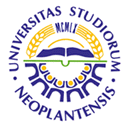 UNIVERSITY OF NOVI SADFACULTY OF AGRICULTURE 21000 NOVI SAD, TRG DOSITEJA OBRADOVIĆA 8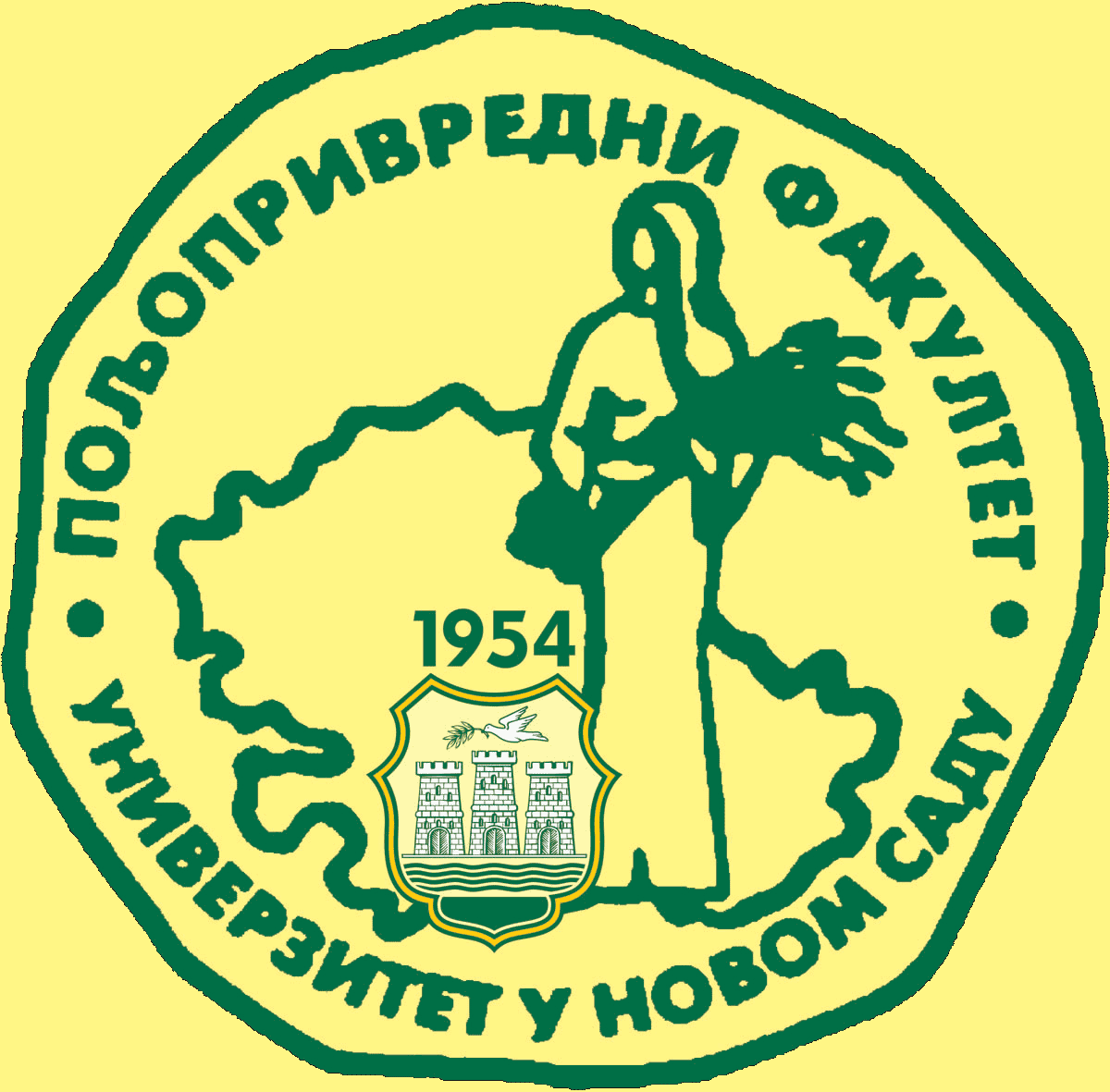 Study Programm AccreditationUNDERGRADUATE ACADEMIC STUDIES AGRICULTURAL  ENGINEERINGCourse: Course: Mathematics 1; Mathematics 1; Mathematics Mathematics 1; Mathematics 1; Mathematics Mathematics 1; Mathematics 1; Mathematics Mathematics 1; Mathematics 1; Mathematics Mathematics 1; Mathematics 1; Mathematics Mathematics 1; Mathematics 1; Mathematics Mathematics 1; Mathematics 1; Mathematics Mathematics 1; Mathematics 1; Mathematics Mathematics 1; Mathematics 1; Mathematics Course id: 3ОАИ1О01;3ОУВ1О01; 3ОПТ1О01Course id: 3ОАИ1О01;3ОУВ1О01; 3ОПТ1О01Mathematics 1; Mathematics 1; Mathematics Mathematics 1; Mathematics 1; Mathematics Mathematics 1; Mathematics 1; Mathematics Mathematics 1; Mathematics 1; Mathematics Mathematics 1; Mathematics 1; Mathematics Mathematics 1; Mathematics 1; Mathematics Mathematics 1; Mathematics 1; Mathematics Mathematics 1; Mathematics 1; Mathematics Mathematics 1; Mathematics 1; Mathematics Number of ECTS: 7; 7; 6Number of ECTS: 7; 7; 6Mathematics 1; Mathematics 1; Mathematics Mathematics 1; Mathematics 1; Mathematics Mathematics 1; Mathematics 1; Mathematics Mathematics 1; Mathematics 1; Mathematics Mathematics 1; Mathematics 1; Mathematics Mathematics 1; Mathematics 1; Mathematics Mathematics 1; Mathematics 1; Mathematics Mathematics 1; Mathematics 1; Mathematics Mathematics 1; Mathematics 1; Mathematics Teacher: Teacher: Снежана Ј. Матић-Кекић, Nebojša M. DedovićСнежана Ј. Матић-Кекић, Nebojša M. DedovićСнежана Ј. Матић-Кекић, Nebojša M. DedovićСнежана Ј. Матић-Кекић, Nebojša M. DedovićСнежана Ј. Матић-Кекић, Nebojša M. DedovićСнежана Ј. Матић-Кекић, Nebojša M. DedovićСнежана Ј. Матић-Кекић, Nebojša M. DedovićСнежана Ј. Матић-Кекић, Nebojša M. DedovićСнежана Ј. Матић-Кекић, Nebojša M. DedovićCourse statusCourse statusMandatoryMandatoryMandatoryMandatoryMandatoryMandatoryMandatoryMandatoryMandatoryNumber of active teaching classes (weekly)Number of active teaching classes (weekly)Number of active teaching classes (weekly)Number of active teaching classes (weekly)Number of active teaching classes (weekly)Number of active teaching classes (weekly)Number of active teaching classes (weekly)Number of active teaching classes (weekly)Number of active teaching classes (weekly)Number of active teaching classes (weekly)Number of active teaching classes (weekly)Lectures: 3Lectures: 3Practical classes: 3Practical classes: 3Practical classes: 3Other teaching types:Other teaching types:Study research work:Study research work:Other classes:Other classes:Precondition coursesPrecondition coursesNoneNoneNoneNoneNoneNoneNoneNoneNoneEducational goalMastering the skills and knowledge of subject content, which provides the basis for mathematical modeling of agro-economic phenomena and their exploitation in practice.Educational goalMastering the skills and knowledge of subject content, which provides the basis for mathematical modeling of agro-economic phenomena and their exploitation in practice.Educational goalMastering the skills and knowledge of subject content, which provides the basis for mathematical modeling of agro-economic phenomena and their exploitation in practice.Educational goalMastering the skills and knowledge of subject content, which provides the basis for mathematical modeling of agro-economic phenomena and their exploitation in practice.Educational goalMastering the skills and knowledge of subject content, which provides the basis for mathematical modeling of agro-economic phenomena and their exploitation in practice.Educational goalMastering the skills and knowledge of subject content, which provides the basis for mathematical modeling of agro-economic phenomena and their exploitation in practice.Educational goalMastering the skills and knowledge of subject content, which provides the basis for mathematical modeling of agro-economic phenomena and their exploitation in practice.Educational goalMastering the skills and knowledge of subject content, which provides the basis for mathematical modeling of agro-economic phenomena and their exploitation in practice.Educational goalMastering the skills and knowledge of subject content, which provides the basis for mathematical modeling of agro-economic phenomena and their exploitation in practice.Educational goalMastering the skills and knowledge of subject content, which provides the basis for mathematical modeling of agro-economic phenomena and their exploitation in practice.Educational goalMastering the skills and knowledge of subject content, which provides the basis for mathematical modeling of agro-economic phenomena and their exploitation in practice.Educational outcomesStudent qualifies for mathematical modeling of agro-economic phenomena and actively pursuing them.Educational outcomesStudent qualifies for mathematical modeling of agro-economic phenomena and actively pursuing them.Educational outcomesStudent qualifies for mathematical modeling of agro-economic phenomena and actively pursuing them.Educational outcomesStudent qualifies for mathematical modeling of agro-economic phenomena and actively pursuing them.Educational outcomesStudent qualifies for mathematical modeling of agro-economic phenomena and actively pursuing them.Educational outcomesStudent qualifies for mathematical modeling of agro-economic phenomena and actively pursuing them.Educational outcomesStudent qualifies for mathematical modeling of agro-economic phenomena and actively pursuing them.Educational outcomesStudent qualifies for mathematical modeling of agro-economic phenomena and actively pursuing them.Educational outcomesStudent qualifies for mathematical modeling of agro-economic phenomena and actively pursuing them.Educational outcomesStudent qualifies for mathematical modeling of agro-economic phenomena and actively pursuing them.Educational outcomesStudent qualifies for mathematical modeling of agro-economic phenomena and actively pursuing them.Course contentReal functions. Linear, quadratic, exponential, logarithmic, trigonometric functions and degrees. Sequences and limit values. The limit values and the asymptote function. The first copy and performs higher-order functions of one independent variable. Domen, zero growth, decline, extreme values, inflection points, concavity, convexity of real functions of one real variable. The conditional extremes of functions of two independent variables. Economic function: interval of profitability, profits, demand, supply, revenues, costs, flexibility in the point and its interpretation. Integral calculus: defined and indefinite integrals, primitive functions, integral characteristics, the shift method, the method of partial integration and the integration of rational functions. Application of definite integrals. Uncharacteristically integrals. Polynomials. ODE first order: linear, homogeneous, Bernoulli, total differential and separated variables. Homogeneous and non-homogeneous linear ODE second order with constant coefficients .Course contentReal functions. Linear, quadratic, exponential, logarithmic, trigonometric functions and degrees. Sequences and limit values. The limit values and the asymptote function. The first copy and performs higher-order functions of one independent variable. Domen, zero growth, decline, extreme values, inflection points, concavity, convexity of real functions of one real variable. The conditional extremes of functions of two independent variables. Economic function: interval of profitability, profits, demand, supply, revenues, costs, flexibility in the point and its interpretation. Integral calculus: defined and indefinite integrals, primitive functions, integral characteristics, the shift method, the method of partial integration and the integration of rational functions. Application of definite integrals. Uncharacteristically integrals. Polynomials. ODE first order: linear, homogeneous, Bernoulli, total differential and separated variables. Homogeneous and non-homogeneous linear ODE second order with constant coefficients .Course contentReal functions. Linear, quadratic, exponential, logarithmic, trigonometric functions and degrees. Sequences and limit values. The limit values and the asymptote function. The first copy and performs higher-order functions of one independent variable. Domen, zero growth, decline, extreme values, inflection points, concavity, convexity of real functions of one real variable. The conditional extremes of functions of two independent variables. Economic function: interval of profitability, profits, demand, supply, revenues, costs, flexibility in the point and its interpretation. Integral calculus: defined and indefinite integrals, primitive functions, integral characteristics, the shift method, the method of partial integration and the integration of rational functions. Application of definite integrals. Uncharacteristically integrals. Polynomials. ODE first order: linear, homogeneous, Bernoulli, total differential and separated variables. Homogeneous and non-homogeneous linear ODE second order with constant coefficients .Course contentReal functions. Linear, quadratic, exponential, logarithmic, trigonometric functions and degrees. Sequences and limit values. The limit values and the asymptote function. The first copy and performs higher-order functions of one independent variable. Domen, zero growth, decline, extreme values, inflection points, concavity, convexity of real functions of one real variable. The conditional extremes of functions of two independent variables. Economic function: interval of profitability, profits, demand, supply, revenues, costs, flexibility in the point and its interpretation. Integral calculus: defined and indefinite integrals, primitive functions, integral characteristics, the shift method, the method of partial integration and the integration of rational functions. Application of definite integrals. Uncharacteristically integrals. Polynomials. ODE first order: linear, homogeneous, Bernoulli, total differential and separated variables. Homogeneous and non-homogeneous linear ODE second order with constant coefficients .Course contentReal functions. Linear, quadratic, exponential, logarithmic, trigonometric functions and degrees. Sequences and limit values. The limit values and the asymptote function. The first copy and performs higher-order functions of one independent variable. Domen, zero growth, decline, extreme values, inflection points, concavity, convexity of real functions of one real variable. The conditional extremes of functions of two independent variables. Economic function: interval of profitability, profits, demand, supply, revenues, costs, flexibility in the point and its interpretation. Integral calculus: defined and indefinite integrals, primitive functions, integral characteristics, the shift method, the method of partial integration and the integration of rational functions. Application of definite integrals. Uncharacteristically integrals. Polynomials. ODE first order: linear, homogeneous, Bernoulli, total differential and separated variables. Homogeneous and non-homogeneous linear ODE second order with constant coefficients .Course contentReal functions. Linear, quadratic, exponential, logarithmic, trigonometric functions and degrees. Sequences and limit values. The limit values and the asymptote function. The first copy and performs higher-order functions of one independent variable. Domen, zero growth, decline, extreme values, inflection points, concavity, convexity of real functions of one real variable. The conditional extremes of functions of two independent variables. Economic function: interval of profitability, profits, demand, supply, revenues, costs, flexibility in the point and its interpretation. Integral calculus: defined and indefinite integrals, primitive functions, integral characteristics, the shift method, the method of partial integration and the integration of rational functions. Application of definite integrals. Uncharacteristically integrals. Polynomials. ODE first order: linear, homogeneous, Bernoulli, total differential and separated variables. Homogeneous and non-homogeneous linear ODE second order with constant coefficients .Course contentReal functions. Linear, quadratic, exponential, logarithmic, trigonometric functions and degrees. Sequences and limit values. The limit values and the asymptote function. The first copy and performs higher-order functions of one independent variable. Domen, zero growth, decline, extreme values, inflection points, concavity, convexity of real functions of one real variable. The conditional extremes of functions of two independent variables. Economic function: interval of profitability, profits, demand, supply, revenues, costs, flexibility in the point and its interpretation. Integral calculus: defined and indefinite integrals, primitive functions, integral characteristics, the shift method, the method of partial integration and the integration of rational functions. Application of definite integrals. Uncharacteristically integrals. Polynomials. ODE first order: linear, homogeneous, Bernoulli, total differential and separated variables. Homogeneous and non-homogeneous linear ODE second order with constant coefficients .Course contentReal functions. Linear, quadratic, exponential, logarithmic, trigonometric functions and degrees. Sequences and limit values. The limit values and the asymptote function. The first copy and performs higher-order functions of one independent variable. Domen, zero growth, decline, extreme values, inflection points, concavity, convexity of real functions of one real variable. The conditional extremes of functions of two independent variables. Economic function: interval of profitability, profits, demand, supply, revenues, costs, flexibility in the point and its interpretation. Integral calculus: defined and indefinite integrals, primitive functions, integral characteristics, the shift method, the method of partial integration and the integration of rational functions. Application of definite integrals. Uncharacteristically integrals. Polynomials. ODE first order: linear, homogeneous, Bernoulli, total differential and separated variables. Homogeneous and non-homogeneous linear ODE second order with constant coefficients .Course contentReal functions. Linear, quadratic, exponential, logarithmic, trigonometric functions and degrees. Sequences and limit values. The limit values and the asymptote function. The first copy and performs higher-order functions of one independent variable. Domen, zero growth, decline, extreme values, inflection points, concavity, convexity of real functions of one real variable. The conditional extremes of functions of two independent variables. Economic function: interval of profitability, profits, demand, supply, revenues, costs, flexibility in the point and its interpretation. Integral calculus: defined and indefinite integrals, primitive functions, integral characteristics, the shift method, the method of partial integration and the integration of rational functions. Application of definite integrals. Uncharacteristically integrals. Polynomials. ODE first order: linear, homogeneous, Bernoulli, total differential and separated variables. Homogeneous and non-homogeneous linear ODE second order with constant coefficients .Course contentReal functions. Linear, quadratic, exponential, logarithmic, trigonometric functions and degrees. Sequences and limit values. The limit values and the asymptote function. The first copy and performs higher-order functions of one independent variable. Domen, zero growth, decline, extreme values, inflection points, concavity, convexity of real functions of one real variable. The conditional extremes of functions of two independent variables. Economic function: interval of profitability, profits, demand, supply, revenues, costs, flexibility in the point and its interpretation. Integral calculus: defined and indefinite integrals, primitive functions, integral characteristics, the shift method, the method of partial integration and the integration of rational functions. Application of definite integrals. Uncharacteristically integrals. Polynomials. ODE first order: linear, homogeneous, Bernoulli, total differential and separated variables. Homogeneous and non-homogeneous linear ODE second order with constant coefficients .Course contentReal functions. Linear, quadratic, exponential, logarithmic, trigonometric functions and degrees. Sequences and limit values. The limit values and the asymptote function. The first copy and performs higher-order functions of one independent variable. Domen, zero growth, decline, extreme values, inflection points, concavity, convexity of real functions of one real variable. The conditional extremes of functions of two independent variables. Economic function: interval of profitability, profits, demand, supply, revenues, costs, flexibility in the point and its interpretation. Integral calculus: defined and indefinite integrals, primitive functions, integral characteristics, the shift method, the method of partial integration and the integration of rational functions. Application of definite integrals. Uncharacteristically integrals. Polynomials. ODE first order: linear, homogeneous, Bernoulli, total differential and separated variables. Homogeneous and non-homogeneous linear ODE second order with constant coefficients .Teaching methods: LecturesTeaching methods: LecturesTeaching methods: LecturesTeaching methods: LecturesTeaching methods: LecturesTeaching methods: LecturesTeaching methods: LecturesTeaching methods: LecturesTeaching methods: LecturesTeaching methods: LecturesTeaching methods: LecturesKnowledge evaluation (maximum 100 points)Knowledge evaluation (maximum 100 points)Knowledge evaluation (maximum 100 points)Knowledge evaluation (maximum 100 points)Knowledge evaluation (maximum 100 points)Knowledge evaluation (maximum 100 points)Knowledge evaluation (maximum 100 points)Knowledge evaluation (maximum 100 points)Knowledge evaluation (maximum 100 points)Knowledge evaluation (maximum 100 points)Knowledge evaluation (maximum 100 points)Pre-examination obligationsPre-examination obligationsPre-examination obligationsMandatoryPointsPointsFinal exam (izabrati)Final exam (izabrati)MandatoryMandatoryPointsLecture attendanceLecture attendanceLecture attendanceNo55Oral part of the examOral part of the examYesYes40TestTestTestYes4040Exercise attendanceExercise attendanceExercise attendanceNo55Literature Literature Literature Literature Literature Literature Literature Literature Literature Literature Literature Ord.AuthorAuthorTitleTitleTitlePublisherPublisherPublisherPublisherYearKonjik S., Dedović N.Konjik S., Dedović N.Mathematics - a collection of tasks for the students of Faculty of Agriculture (in Serbian)Mathematics - a collection of tasks for the students of Faculty of Agriculture (in Serbian)Mathematics - a collection of tasks for the students of Faculty of Agriculture (in Serbian)Faculty of Agriculture,  University of Novi SadFaculty of Agriculture,  University of Novi SadFaculty of Agriculture,  University of Novi SadFaculty of Agriculture,  University of Novi Sad2011.Hadzić  O., Takači Đ.Hadzić  O., Takači Đ.Mathematics for students of natural sciences (in Serbian)Mathematics for students of natural sciences (in Serbian)Mathematics for students of natural sciences (in Serbian)University of Novi Sad, university textbooks - Edition 76University of Novi Sad, university textbooks - Edition 76University of Novi Sad, university textbooks - Edition 76University of Novi Sad, university textbooks - Edition 761998.Course:Course:MechanicsMechanicsMechanicsMechanicsMechanicsMechanicsMechanicsMechanicsMechanicsCourse id:Course id:MechanicsMechanicsMechanicsMechanicsMechanicsMechanicsMechanicsMechanicsMechanicsNumber of ECTS: 7Number of ECTS: 7MechanicsMechanicsMechanicsMechanicsMechanicsMechanicsMechanicsMechanicsMechanicsTeacher:Teacher:Dragi M. RadomirovićDragi M. RadomirovićDragi M. RadomirovićDragi M. RadomirovićDragi M. RadomirovićDragi M. RadomirovićDragi M. RadomirovićDragi M. RadomirovićDragi M. RadomirovićCourse status:Course status:MandatoryMandatoryMandatoryMandatoryMandatoryMandatoryMandatoryMandatoryMandatoryNumber of active teaching classes (weekly)Number of active teaching classes (weekly)Number of active teaching classes (weekly)Number of active teaching classes (weekly)Number of active teaching classes (weekly)Number of active teaching classes (weekly)Number of active teaching classes (weekly)Number of active teaching classes (weekly)Number of active teaching classes (weekly)Number of active teaching classes (weekly)Number of active teaching classes (weekly)Lectures: 4Lectures: 4Practical classes: 4Practical classes: 4Practical classes: 4Other teaching types:Other teaching types:Study research work:Study research work:Other classes:Other classes:Precondition coursesPrecondition coursesNone/navesti ako imaNone/navesti ako imaNone/navesti ako imaNone/navesti ako imaNone/navesti ako imaNone/navesti ako imaNone/navesti ako imaNone/navesti ako imaNone/navesti ako imaEducational goalIntroducing students to the basic concepts and principles of mechanics.Educational goalIntroducing students to the basic concepts and principles of mechanics.Educational goalIntroducing students to the basic concepts and principles of mechanics.Educational goalIntroducing students to the basic concepts and principles of mechanics.Educational goalIntroducing students to the basic concepts and principles of mechanics.Educational goalIntroducing students to the basic concepts and principles of mechanics.Educational goalIntroducing students to the basic concepts and principles of mechanics.Educational goalIntroducing students to the basic concepts and principles of mechanics.Educational goalIntroducing students to the basic concepts and principles of mechanics.Educational goalIntroducing students to the basic concepts and principles of mechanics.Educational goalIntroducing students to the basic concepts and principles of mechanics.Educational outcomesStudent’s ability in solving mechanics problems.Educational outcomesStudent’s ability in solving mechanics problems.Educational outcomesStudent’s ability in solving mechanics problems.Educational outcomesStudent’s ability in solving mechanics problems.Educational outcomesStudent’s ability in solving mechanics problems.Educational outcomesStudent’s ability in solving mechanics problems.Educational outcomesStudent’s ability in solving mechanics problems.Educational outcomesStudent’s ability in solving mechanics problems.Educational outcomesStudent’s ability in solving mechanics problems.Educational outcomesStudent’s ability in solving mechanics problems.Educational outcomesStudent’s ability in solving mechanics problems.Course contentFundamentals of staticCoplanar and non-coplanar concurrent force system (equilibrium and resultant)System of couples (equilibrium and resultant couple)Coplanar non concurrent force system (equilibrium and resultant)System of bodies (free body diagrams and equilibrium conditions)Structures (plane trusses, methods for solving)Beams. Internal forces (shear and axial forces, bending moment)Three-dimensional force systems (moments and couples in three dimensions, equilibrium and simpler equivalent systems)Dry friction (Coulomb’s law)Rolling frictionCenter of gravityKinematics of a particles (trajectory, velocity, acceleration and the radius of curvature of the path) Kinematics of rigid bodies (rotation about a fixed axis,  translational motion and general plane motion) Kinematics of reative motion  Newton's second lawKinetic energy, linear momentum and angular momentumWork, energy and powerWork-energy principle for a particle Course contentFundamentals of staticCoplanar and non-coplanar concurrent force system (equilibrium and resultant)System of couples (equilibrium and resultant couple)Coplanar non concurrent force system (equilibrium and resultant)System of bodies (free body diagrams and equilibrium conditions)Structures (plane trusses, methods for solving)Beams. Internal forces (shear and axial forces, bending moment)Three-dimensional force systems (moments and couples in three dimensions, equilibrium and simpler equivalent systems)Dry friction (Coulomb’s law)Rolling frictionCenter of gravityKinematics of a particles (trajectory, velocity, acceleration and the radius of curvature of the path) Kinematics of rigid bodies (rotation about a fixed axis,  translational motion and general plane motion) Kinematics of reative motion  Newton's second lawKinetic energy, linear momentum and angular momentumWork, energy and powerWork-energy principle for a particle Course contentFundamentals of staticCoplanar and non-coplanar concurrent force system (equilibrium and resultant)System of couples (equilibrium and resultant couple)Coplanar non concurrent force system (equilibrium and resultant)System of bodies (free body diagrams and equilibrium conditions)Structures (plane trusses, methods for solving)Beams. Internal forces (shear and axial forces, bending moment)Three-dimensional force systems (moments and couples in three dimensions, equilibrium and simpler equivalent systems)Dry friction (Coulomb’s law)Rolling frictionCenter of gravityKinematics of a particles (trajectory, velocity, acceleration and the radius of curvature of the path) Kinematics of rigid bodies (rotation about a fixed axis,  translational motion and general plane motion) Kinematics of reative motion  Newton's second lawKinetic energy, linear momentum and angular momentumWork, energy and powerWork-energy principle for a particle Course contentFundamentals of staticCoplanar and non-coplanar concurrent force system (equilibrium and resultant)System of couples (equilibrium and resultant couple)Coplanar non concurrent force system (equilibrium and resultant)System of bodies (free body diagrams and equilibrium conditions)Structures (plane trusses, methods for solving)Beams. Internal forces (shear and axial forces, bending moment)Three-dimensional force systems (moments and couples in three dimensions, equilibrium and simpler equivalent systems)Dry friction (Coulomb’s law)Rolling frictionCenter of gravityKinematics of a particles (trajectory, velocity, acceleration and the radius of curvature of the path) Kinematics of rigid bodies (rotation about a fixed axis,  translational motion and general plane motion) Kinematics of reative motion  Newton's second lawKinetic energy, linear momentum and angular momentumWork, energy and powerWork-energy principle for a particle Course contentFundamentals of staticCoplanar and non-coplanar concurrent force system (equilibrium and resultant)System of couples (equilibrium and resultant couple)Coplanar non concurrent force system (equilibrium and resultant)System of bodies (free body diagrams and equilibrium conditions)Structures (plane trusses, methods for solving)Beams. Internal forces (shear and axial forces, bending moment)Three-dimensional force systems (moments and couples in three dimensions, equilibrium and simpler equivalent systems)Dry friction (Coulomb’s law)Rolling frictionCenter of gravityKinematics of a particles (trajectory, velocity, acceleration and the radius of curvature of the path) Kinematics of rigid bodies (rotation about a fixed axis,  translational motion and general plane motion) Kinematics of reative motion  Newton's second lawKinetic energy, linear momentum and angular momentumWork, energy and powerWork-energy principle for a particle Course contentFundamentals of staticCoplanar and non-coplanar concurrent force system (equilibrium and resultant)System of couples (equilibrium and resultant couple)Coplanar non concurrent force system (equilibrium and resultant)System of bodies (free body diagrams and equilibrium conditions)Structures (plane trusses, methods for solving)Beams. Internal forces (shear and axial forces, bending moment)Three-dimensional force systems (moments and couples in three dimensions, equilibrium and simpler equivalent systems)Dry friction (Coulomb’s law)Rolling frictionCenter of gravityKinematics of a particles (trajectory, velocity, acceleration and the radius of curvature of the path) Kinematics of rigid bodies (rotation about a fixed axis,  translational motion and general plane motion) Kinematics of reative motion  Newton's second lawKinetic energy, linear momentum and angular momentumWork, energy and powerWork-energy principle for a particle Course contentFundamentals of staticCoplanar and non-coplanar concurrent force system (equilibrium and resultant)System of couples (equilibrium and resultant couple)Coplanar non concurrent force system (equilibrium and resultant)System of bodies (free body diagrams and equilibrium conditions)Structures (plane trusses, methods for solving)Beams. Internal forces (shear and axial forces, bending moment)Three-dimensional force systems (moments and couples in three dimensions, equilibrium and simpler equivalent systems)Dry friction (Coulomb’s law)Rolling frictionCenter of gravityKinematics of a particles (trajectory, velocity, acceleration and the radius of curvature of the path) Kinematics of rigid bodies (rotation about a fixed axis,  translational motion and general plane motion) Kinematics of reative motion  Newton's second lawKinetic energy, linear momentum and angular momentumWork, energy and powerWork-energy principle for a particle Course contentFundamentals of staticCoplanar and non-coplanar concurrent force system (equilibrium and resultant)System of couples (equilibrium and resultant couple)Coplanar non concurrent force system (equilibrium and resultant)System of bodies (free body diagrams and equilibrium conditions)Structures (plane trusses, methods for solving)Beams. Internal forces (shear and axial forces, bending moment)Three-dimensional force systems (moments and couples in three dimensions, equilibrium and simpler equivalent systems)Dry friction (Coulomb’s law)Rolling frictionCenter of gravityKinematics of a particles (trajectory, velocity, acceleration and the radius of curvature of the path) Kinematics of rigid bodies (rotation about a fixed axis,  translational motion and general plane motion) Kinematics of reative motion  Newton's second lawKinetic energy, linear momentum and angular momentumWork, energy and powerWork-energy principle for a particle Course contentFundamentals of staticCoplanar and non-coplanar concurrent force system (equilibrium and resultant)System of couples (equilibrium and resultant couple)Coplanar non concurrent force system (equilibrium and resultant)System of bodies (free body diagrams and equilibrium conditions)Structures (plane trusses, methods for solving)Beams. Internal forces (shear and axial forces, bending moment)Three-dimensional force systems (moments and couples in three dimensions, equilibrium and simpler equivalent systems)Dry friction (Coulomb’s law)Rolling frictionCenter of gravityKinematics of a particles (trajectory, velocity, acceleration and the radius of curvature of the path) Kinematics of rigid bodies (rotation about a fixed axis,  translational motion and general plane motion) Kinematics of reative motion  Newton's second lawKinetic energy, linear momentum and angular momentumWork, energy and powerWork-energy principle for a particle Course contentFundamentals of staticCoplanar and non-coplanar concurrent force system (equilibrium and resultant)System of couples (equilibrium and resultant couple)Coplanar non concurrent force system (equilibrium and resultant)System of bodies (free body diagrams and equilibrium conditions)Structures (plane trusses, methods for solving)Beams. Internal forces (shear and axial forces, bending moment)Three-dimensional force systems (moments and couples in three dimensions, equilibrium and simpler equivalent systems)Dry friction (Coulomb’s law)Rolling frictionCenter of gravityKinematics of a particles (trajectory, velocity, acceleration and the radius of curvature of the path) Kinematics of rigid bodies (rotation about a fixed axis,  translational motion and general plane motion) Kinematics of reative motion  Newton's second lawKinetic energy, linear momentum and angular momentumWork, energy and powerWork-energy principle for a particle Course contentFundamentals of staticCoplanar and non-coplanar concurrent force system (equilibrium and resultant)System of couples (equilibrium and resultant couple)Coplanar non concurrent force system (equilibrium and resultant)System of bodies (free body diagrams and equilibrium conditions)Structures (plane trusses, methods for solving)Beams. Internal forces (shear and axial forces, bending moment)Three-dimensional force systems (moments and couples in three dimensions, equilibrium and simpler equivalent systems)Dry friction (Coulomb’s law)Rolling frictionCenter of gravityKinematics of a particles (trajectory, velocity, acceleration and the radius of curvature of the path) Kinematics of rigid bodies (rotation about a fixed axis,  translational motion and general plane motion) Kinematics of reative motion  Newton's second lawKinetic energy, linear momentum and angular momentumWork, energy and powerWork-energy principle for a particle Teaching methodsLectures, Practical classes, Consultations. Teaching methodsLectures, Practical classes, Consultations. Teaching methodsLectures, Practical classes, Consultations. Teaching methodsLectures, Practical classes, Consultations. Teaching methodsLectures, Practical classes, Consultations. Teaching methodsLectures, Practical classes, Consultations. Teaching methodsLectures, Practical classes, Consultations. Teaching methodsLectures, Practical classes, Consultations. Teaching methodsLectures, Practical classes, Consultations. Teaching methodsLectures, Practical classes, Consultations. Teaching methodsLectures, Practical classes, Consultations. Knowledge evaluation (maximum 100 points)Knowledge evaluation (maximum 100 points)Knowledge evaluation (maximum 100 points)Knowledge evaluation (maximum 100 points)Knowledge evaluation (maximum 100 points)Knowledge evaluation (maximum 100 points)Knowledge evaluation (maximum 100 points)Knowledge evaluation (maximum 100 points)Knowledge evaluation (maximum 100 points)Knowledge evaluation (maximum 100 points)Knowledge evaluation (maximum 100 points)Pre-examination obligationsPre-examination obligationsPre-examination obligationsMandatoryPointsPointsFinal examFinal examMandatoryMandatoryPointsLecture attendanceLecture attendanceLecture attendanceYes55Written part of the exam-tasks and theoryWritten part of the exam-tasks and theoryYesYes30TestTestTestYes6060Exercise attendanceExercise attendanceExercise attendanceYes55Literature Literature Literature Literature Literature Literature Literature Literature Literature Literature Literature Ord.AuthorAuthorTitleTitleTitlePublisherPublisherPublisherPublisherYearRadomirović DragiRadomirović DragiMechanics-part 1 (in Serbian)Mechanics-part 1 (in Serbian)Mechanics-part 1 (in Serbian)Faculty of Agriculture, Novi SadFaculty of Agriculture, Novi SadFaculty of Agriculture, Novi SadFaculty of Agriculture, Novi Sad2001Kovačić IvanaZvonko RakarićKovačić IvanaZvonko RakarićCollection of Problems in Statics I (in Serbian)Collection of Problems in Statics I (in Serbian)Collection of Problems in Statics I (in Serbian)Faculty of Technical Sciences, Novi SadFaculty of Technical Sciences, Novi SadFaculty of Technical Sciences, Novi SadFaculty of Technical Sciences, Novi Sad2006Kovačić IvanaZvonko RakarićKovačić IvanaZvonko RakarićCollection of Problems in Statics II (in Serbian)Collection of Problems in Statics II (in Serbian)Collection of Problems in Statics II (in Serbian)Faculty of Technical Sciences, Novi SadFaculty of Technical Sciences, Novi SadFaculty of Technical Sciences, Novi SadFaculty of Technical Sciences, Novi Sad2006Đukić ĐorđeCvetićanin LivijaĐukić ĐorđeCvetićanin LivijaKinematics  (in Serbian)Kinematics  (in Serbian)Kinematics  (in Serbian)Faculty of Technical Sciences, Novi SadFaculty of Technical Sciences, Novi SadFaculty of Technical Sciences, Novi SadFaculty of Technical Sciences, Novi Sad2005Maretić RatkoMaretić RatkoCollection of solved Problems in Kinematics (in Serbian)Collection of solved Problems in Kinematics (in Serbian)Collection of solved Problems in Kinematics (in Serbian)Faculty of Technical Sciences, Novi SadFaculty of Technical Sciences, Novi SadFaculty of Technical Sciences, Novi SadFaculty of Technical Sciences, Novi Sad2007Đukić ĐorđeCvetićanin LivijaZuković MiodragĐukić ĐorđeCvetićanin LivijaZuković MiodragDynamics (in Serbian)Dynamics (in Serbian)Dynamics (in Serbian)Faculty of Technical Sciences, Novi SadFaculty of Technical Sciences, Novi SadFaculty of Technical Sciences, Novi SadFaculty of Technical Sciences, Novi Sad2014Course:Course:Engineering communicationEngineering communicationEngineering communicationEngineering communicationEngineering communicationEngineering communicationEngineering communicationEngineering communicationEngineering communicationCourse id:Course id:Engineering communicationEngineering communicationEngineering communicationEngineering communicationEngineering communicationEngineering communicationEngineering communicationEngineering communicationEngineering communicationNumber of ECTS:Number of ECTS:Engineering communicationEngineering communicationEngineering communicationEngineering communicationEngineering communicationEngineering communicationEngineering communicationEngineering communicationEngineering communicationTeacher:Teacher:Mirko Simikić  PhD, Assistant professorMirko Simikić  PhD, Assistant professorMirko Simikić  PhD, Assistant professorMirko Simikić  PhD, Assistant professorMirko Simikić  PhD, Assistant professorMirko Simikić  PhD, Assistant professorMirko Simikić  PhD, Assistant professorMirko Simikić  PhD, Assistant professorMirko Simikić  PhD, Assistant professorCourse statusCourse statusMandatoryMandatoryMandatoryMandatoryMandatoryMandatoryMandatoryMandatoryMandatoryNumber of active teaching classes (weekly)Number of active teaching classes (weekly)Number of active teaching classes (weekly)Number of active teaching classes (weekly)Number of active teaching classes (weekly)Number of active teaching classes (weekly)Number of active teaching classes (weekly)Number of active teaching classes (weekly)Number of active teaching classes (weekly)Number of active teaching classes (weekly)Number of active teaching classes (weekly)Lectures:Lectures:Practical classes:Practical classes:Practical classes:Other teaching types:Other teaching types:Study research work:Study research work:Other classes:Other classes:Precondition coursesPrecondition coursesNoneNoneNoneNoneNoneNoneNoneNoneNoneEducational goalThe objective of the course is for students to learn how to draw and use technical documentation, and that they develop the ability of graphical representation of ideas and concepts, as well as technical accuracy, propriety and consistency in the application of technical regulations and standards in this area.Educational goalThe objective of the course is for students to learn how to draw and use technical documentation, and that they develop the ability of graphical representation of ideas and concepts, as well as technical accuracy, propriety and consistency in the application of technical regulations and standards in this area.Educational goalThe objective of the course is for students to learn how to draw and use technical documentation, and that they develop the ability of graphical representation of ideas and concepts, as well as technical accuracy, propriety and consistency in the application of technical regulations and standards in this area.Educational goalThe objective of the course is for students to learn how to draw and use technical documentation, and that they develop the ability of graphical representation of ideas and concepts, as well as technical accuracy, propriety and consistency in the application of technical regulations and standards in this area.Educational goalThe objective of the course is for students to learn how to draw and use technical documentation, and that they develop the ability of graphical representation of ideas and concepts, as well as technical accuracy, propriety and consistency in the application of technical regulations and standards in this area.Educational goalThe objective of the course is for students to learn how to draw and use technical documentation, and that they develop the ability of graphical representation of ideas and concepts, as well as technical accuracy, propriety and consistency in the application of technical regulations and standards in this area.Educational goalThe objective of the course is for students to learn how to draw and use technical documentation, and that they develop the ability of graphical representation of ideas and concepts, as well as technical accuracy, propriety and consistency in the application of technical regulations and standards in this area.Educational goalThe objective of the course is for students to learn how to draw and use technical documentation, and that they develop the ability of graphical representation of ideas and concepts, as well as technical accuracy, propriety and consistency in the application of technical regulations and standards in this area.Educational goalThe objective of the course is for students to learn how to draw and use technical documentation, and that they develop the ability of graphical representation of ideas and concepts, as well as technical accuracy, propriety and consistency in the application of technical regulations and standards in this area.Educational goalThe objective of the course is for students to learn how to draw and use technical documentation, and that they develop the ability of graphical representation of ideas and concepts, as well as technical accuracy, propriety and consistency in the application of technical regulations and standards in this area.Educational goalThe objective of the course is for students to learn how to draw and use technical documentation, and that they develop the ability of graphical representation of ideas and concepts, as well as technical accuracy, propriety and consistency in the application of technical regulations and standards in this area.Educational outcomesUpon passing the course the students will be able to: Draw and use technical structural documentation; Draw and use blueprints; Visualize objects in space based on technical drawings and to use this knowledge when studying other professionally applicable subjects and to learn the basics of drawing 2D and 3D drawings using AutoCAD software.  Educational outcomesUpon passing the course the students will be able to: Draw and use technical structural documentation; Draw and use blueprints; Visualize objects in space based on technical drawings and to use this knowledge when studying other professionally applicable subjects and to learn the basics of drawing 2D and 3D drawings using AutoCAD software.  Educational outcomesUpon passing the course the students will be able to: Draw and use technical structural documentation; Draw and use blueprints; Visualize objects in space based on technical drawings and to use this knowledge when studying other professionally applicable subjects and to learn the basics of drawing 2D and 3D drawings using AutoCAD software.  Educational outcomesUpon passing the course the students will be able to: Draw and use technical structural documentation; Draw and use blueprints; Visualize objects in space based on technical drawings and to use this knowledge when studying other professionally applicable subjects and to learn the basics of drawing 2D and 3D drawings using AutoCAD software.  Educational outcomesUpon passing the course the students will be able to: Draw and use technical structural documentation; Draw and use blueprints; Visualize objects in space based on technical drawings and to use this knowledge when studying other professionally applicable subjects and to learn the basics of drawing 2D and 3D drawings using AutoCAD software.  Educational outcomesUpon passing the course the students will be able to: Draw and use technical structural documentation; Draw and use blueprints; Visualize objects in space based on technical drawings and to use this knowledge when studying other professionally applicable subjects and to learn the basics of drawing 2D and 3D drawings using AutoCAD software.  Educational outcomesUpon passing the course the students will be able to: Draw and use technical structural documentation; Draw and use blueprints; Visualize objects in space based on technical drawings and to use this knowledge when studying other professionally applicable subjects and to learn the basics of drawing 2D and 3D drawings using AutoCAD software.  Educational outcomesUpon passing the course the students will be able to: Draw and use technical structural documentation; Draw and use blueprints; Visualize objects in space based on technical drawings and to use this knowledge when studying other professionally applicable subjects and to learn the basics of drawing 2D and 3D drawings using AutoCAD software.  Educational outcomesUpon passing the course the students will be able to: Draw and use technical structural documentation; Draw and use blueprints; Visualize objects in space based on technical drawings and to use this knowledge when studying other professionally applicable subjects and to learn the basics of drawing 2D and 3D drawings using AutoCAD software.  Educational outcomesUpon passing the course the students will be able to: Draw and use technical structural documentation; Draw and use blueprints; Visualize objects in space based on technical drawings and to use this knowledge when studying other professionally applicable subjects and to learn the basics of drawing 2D and 3D drawings using AutoCAD software.  Educational outcomesUpon passing the course the students will be able to: Draw and use technical structural documentation; Draw and use blueprints; Visualize objects in space based on technical drawings and to use this knowledge when studying other professionally applicable subjects and to learn the basics of drawing 2D and 3D drawings using AutoCAD software.  Course contentTheoretical lessons. Oblique and orthogonal projection of the point and line. Axonometric (3D) and оrthogonal (2D) drawings. Sections in technical drawings. Dimensioning. Drawing mechanical elements. Marking the quality of surface roughness. Tolerances for measurement, form and position. Workshop drawings. Schematic drawings. Graphic symbols for machine parts, for installations, for working operations and safety measures when working with machines. Use of computers for technical drawings. Applying CAD software to produce 2D and 3D drawings.Practical teaching: Exercises, Other methods of teaching, Research work Tasks related to the fields of study analyzed in lectures. Drawing using a computer. Independent production of graphic works and other assignments. Review and editing of graphic works. Course contentTheoretical lessons. Oblique and orthogonal projection of the point and line. Axonometric (3D) and оrthogonal (2D) drawings. Sections in technical drawings. Dimensioning. Drawing mechanical elements. Marking the quality of surface roughness. Tolerances for measurement, form and position. Workshop drawings. Schematic drawings. Graphic symbols for machine parts, for installations, for working operations and safety measures when working with machines. Use of computers for technical drawings. Applying CAD software to produce 2D and 3D drawings.Practical teaching: Exercises, Other methods of teaching, Research work Tasks related to the fields of study analyzed in lectures. Drawing using a computer. Independent production of graphic works and other assignments. Review and editing of graphic works. Course contentTheoretical lessons. Oblique and orthogonal projection of the point and line. Axonometric (3D) and оrthogonal (2D) drawings. Sections in technical drawings. Dimensioning. Drawing mechanical elements. Marking the quality of surface roughness. Tolerances for measurement, form and position. Workshop drawings. Schematic drawings. Graphic symbols for machine parts, for installations, for working operations and safety measures when working with machines. Use of computers for technical drawings. Applying CAD software to produce 2D and 3D drawings.Practical teaching: Exercises, Other methods of teaching, Research work Tasks related to the fields of study analyzed in lectures. Drawing using a computer. Independent production of graphic works and other assignments. Review and editing of graphic works. Course contentTheoretical lessons. Oblique and orthogonal projection of the point and line. Axonometric (3D) and оrthogonal (2D) drawings. Sections in technical drawings. Dimensioning. Drawing mechanical elements. Marking the quality of surface roughness. Tolerances for measurement, form and position. Workshop drawings. Schematic drawings. Graphic symbols for machine parts, for installations, for working operations and safety measures when working with machines. Use of computers for technical drawings. Applying CAD software to produce 2D and 3D drawings.Practical teaching: Exercises, Other methods of teaching, Research work Tasks related to the fields of study analyzed in lectures. Drawing using a computer. Independent production of graphic works and other assignments. Review and editing of graphic works. Course contentTheoretical lessons. Oblique and orthogonal projection of the point and line. Axonometric (3D) and оrthogonal (2D) drawings. Sections in technical drawings. Dimensioning. Drawing mechanical elements. Marking the quality of surface roughness. Tolerances for measurement, form and position. Workshop drawings. Schematic drawings. Graphic symbols for machine parts, for installations, for working operations and safety measures when working with machines. Use of computers for technical drawings. Applying CAD software to produce 2D and 3D drawings.Practical teaching: Exercises, Other methods of teaching, Research work Tasks related to the fields of study analyzed in lectures. Drawing using a computer. Independent production of graphic works and other assignments. Review and editing of graphic works. Course contentTheoretical lessons. Oblique and orthogonal projection of the point and line. Axonometric (3D) and оrthogonal (2D) drawings. Sections in technical drawings. Dimensioning. Drawing mechanical elements. Marking the quality of surface roughness. Tolerances for measurement, form and position. Workshop drawings. Schematic drawings. Graphic symbols for machine parts, for installations, for working operations and safety measures when working with machines. Use of computers for technical drawings. Applying CAD software to produce 2D and 3D drawings.Practical teaching: Exercises, Other methods of teaching, Research work Tasks related to the fields of study analyzed in lectures. Drawing using a computer. Independent production of graphic works and other assignments. Review and editing of graphic works. Course contentTheoretical lessons. Oblique and orthogonal projection of the point and line. Axonometric (3D) and оrthogonal (2D) drawings. Sections in technical drawings. Dimensioning. Drawing mechanical elements. Marking the quality of surface roughness. Tolerances for measurement, form and position. Workshop drawings. Schematic drawings. Graphic symbols for machine parts, for installations, for working operations and safety measures when working with machines. Use of computers for technical drawings. Applying CAD software to produce 2D and 3D drawings.Practical teaching: Exercises, Other methods of teaching, Research work Tasks related to the fields of study analyzed in lectures. Drawing using a computer. Independent production of graphic works and other assignments. Review and editing of graphic works. Course contentTheoretical lessons. Oblique and orthogonal projection of the point and line. Axonometric (3D) and оrthogonal (2D) drawings. Sections in technical drawings. Dimensioning. Drawing mechanical elements. Marking the quality of surface roughness. Tolerances for measurement, form and position. Workshop drawings. Schematic drawings. Graphic symbols for machine parts, for installations, for working operations and safety measures when working with machines. Use of computers for technical drawings. Applying CAD software to produce 2D and 3D drawings.Practical teaching: Exercises, Other methods of teaching, Research work Tasks related to the fields of study analyzed in lectures. Drawing using a computer. Independent production of graphic works and other assignments. Review and editing of graphic works. Course contentTheoretical lessons. Oblique and orthogonal projection of the point and line. Axonometric (3D) and оrthogonal (2D) drawings. Sections in technical drawings. Dimensioning. Drawing mechanical elements. Marking the quality of surface roughness. Tolerances for measurement, form and position. Workshop drawings. Schematic drawings. Graphic symbols for machine parts, for installations, for working operations and safety measures when working with machines. Use of computers for technical drawings. Applying CAD software to produce 2D and 3D drawings.Practical teaching: Exercises, Other methods of teaching, Research work Tasks related to the fields of study analyzed in lectures. Drawing using a computer. Independent production of graphic works and other assignments. Review and editing of graphic works. Course contentTheoretical lessons. Oblique and orthogonal projection of the point and line. Axonometric (3D) and оrthogonal (2D) drawings. Sections in technical drawings. Dimensioning. Drawing mechanical elements. Marking the quality of surface roughness. Tolerances for measurement, form and position. Workshop drawings. Schematic drawings. Graphic symbols for machine parts, for installations, for working operations and safety measures when working with machines. Use of computers for technical drawings. Applying CAD software to produce 2D and 3D drawings.Practical teaching: Exercises, Other methods of teaching, Research work Tasks related to the fields of study analyzed in lectures. Drawing using a computer. Independent production of graphic works and other assignments. Review and editing of graphic works. Course contentTheoretical lessons. Oblique and orthogonal projection of the point and line. Axonometric (3D) and оrthogonal (2D) drawings. Sections in technical drawings. Dimensioning. Drawing mechanical elements. Marking the quality of surface roughness. Tolerances for measurement, form and position. Workshop drawings. Schematic drawings. Graphic symbols for machine parts, for installations, for working operations and safety measures when working with machines. Use of computers for technical drawings. Applying CAD software to produce 2D and 3D drawings.Practical teaching: Exercises, Other methods of teaching, Research work Tasks related to the fields of study analyzed in lectures. Drawing using a computer. Independent production of graphic works and other assignments. Review and editing of graphic works. Teaching methodsThe method of oral presentations and discussions. The method of drawing, presentations, demonstrations, simulations and illustrations on the board and by using video presentations. Drawing methods with use of computers. Individual consultations during the preparation of presentations and graphic works.Teaching methodsThe method of oral presentations and discussions. The method of drawing, presentations, demonstrations, simulations and illustrations on the board and by using video presentations. Drawing methods with use of computers. Individual consultations during the preparation of presentations and graphic works.Teaching methodsThe method of oral presentations and discussions. The method of drawing, presentations, demonstrations, simulations and illustrations on the board and by using video presentations. Drawing methods with use of computers. Individual consultations during the preparation of presentations and graphic works.Teaching methodsThe method of oral presentations and discussions. The method of drawing, presentations, demonstrations, simulations and illustrations on the board and by using video presentations. Drawing methods with use of computers. Individual consultations during the preparation of presentations and graphic works.Teaching methodsThe method of oral presentations and discussions. The method of drawing, presentations, demonstrations, simulations and illustrations on the board and by using video presentations. Drawing methods with use of computers. Individual consultations during the preparation of presentations and graphic works.Teaching methodsThe method of oral presentations and discussions. The method of drawing, presentations, demonstrations, simulations and illustrations on the board and by using video presentations. Drawing methods with use of computers. Individual consultations during the preparation of presentations and graphic works.Teaching methodsThe method of oral presentations and discussions. The method of drawing, presentations, demonstrations, simulations and illustrations on the board and by using video presentations. Drawing methods with use of computers. Individual consultations during the preparation of presentations and graphic works.Teaching methodsThe method of oral presentations and discussions. The method of drawing, presentations, demonstrations, simulations and illustrations on the board and by using video presentations. Drawing methods with use of computers. Individual consultations during the preparation of presentations and graphic works.Teaching methodsThe method of oral presentations and discussions. The method of drawing, presentations, demonstrations, simulations and illustrations on the board and by using video presentations. Drawing methods with use of computers. Individual consultations during the preparation of presentations and graphic works.Teaching methodsThe method of oral presentations and discussions. The method of drawing, presentations, demonstrations, simulations and illustrations on the board and by using video presentations. Drawing methods with use of computers. Individual consultations during the preparation of presentations and graphic works.Teaching methodsThe method of oral presentations and discussions. The method of drawing, presentations, demonstrations, simulations and illustrations on the board and by using video presentations. Drawing methods with use of computers. Individual consultations during the preparation of presentations and graphic works.Knowledge evaluation (maximum 100 points)Knowledge evaluation (maximum 100 points)Knowledge evaluation (maximum 100 points)Knowledge evaluation (maximum 100 points)Knowledge evaluation (maximum 100 points)Knowledge evaluation (maximum 100 points)Knowledge evaluation (maximum 100 points)Knowledge evaluation (maximum 100 points)Knowledge evaluation (maximum 100 points)Knowledge evaluation (maximum 100 points)Knowledge evaluation (maximum 100 points)Pre-examination obligationsPre-examination obligationsPre-examination obligationsMandatoryPointsPointsFinal exam Final exam MandatoryMandatoryPointsLecture attendanceLecture attendanceLecture attendanceYes66Written part of the exam-tasks and theoryWritten part of the exam-tasks and theoryYesYes32Lecture attendanceLecture attendanceLecture attendanceYes66Exercise attendanceExercise attendanceExercise attendanceYes3030TestTestTestYes3232Literature Literature Literature Literature Literature Literature Literature Literature Literature Literature Literature Ord.AuthorAuthorTitleTitleTitlePublisherPublisherPublisherPublisherYearGligorić R, Milojević Z,Gligorić R, Milojević Z,Technical drawings –  Engineering communicationTechnical drawings –  Engineering communicationTechnical drawings –  Engineering communicationUniversity of Novi SadUniversity of Novi SadUniversity of Novi SadUniversity of Novi Sad2004Gligorić R, Gligorić R, Descriptive geometry –  applicationDescriptive geometry –  applicationDescriptive geometry –  applicationFaculty of agriculture Novi SadFaculty of agriculture Novi SadFaculty of agriculture Novi SadFaculty of agriculture Novi Sad2006Dovniković L.Dovniković L.Technical drawingsTechnical drawingsTechnical drawingsUniversity of Novi SadUniversity of Novi SadUniversity of Novi SadUniversity of Novi Sad1994Instructions for AutoCad softwareInstructions for AutoCad softwareInstructions for AutoCad softwareInstructions for AutoCad softwareInstructions for AutoCad softwareInstructions for AutoCad softwareInstructions for AutoCad softwareInstructions for AutoCad softwareInstructions for AutoCad softwareInstructions for AutoCad softwareCourse:Course:General chemistry General chemistry General chemistry General chemistry General chemistry General chemistry General chemistry General chemistry General chemistry Course id:3OPT1O04Course id:3OPT1O04General chemistry General chemistry General chemistry General chemistry General chemistry General chemistry General chemistry General chemistry General chemistry Number of ECTS: 5Number of ECTS: 5General chemistry General chemistry General chemistry General chemistry General chemistry General chemistry General chemistry General chemistry General chemistry Teacher:Teacher:Prof. dr Boris Popović,  Prof. dr Dubravka Štajner  Prof. dr Boris Popović,  Prof. dr Dubravka Štajner  Prof. dr Boris Popović,  Prof. dr Dubravka Štajner  Prof. dr Boris Popović,  Prof. dr Dubravka Štajner  Prof. dr Boris Popović,  Prof. dr Dubravka Štajner  Prof. dr Boris Popović,  Prof. dr Dubravka Štajner  Prof. dr Boris Popović,  Prof. dr Dubravka Štajner  Prof. dr Boris Popović,  Prof. dr Dubravka Štajner  Prof. dr Boris Popović,  Prof. dr Dubravka Štajner  Course statusCourse statusMandatoryMandatoryMandatoryMandatoryMandatoryMandatoryMandatoryMandatoryMandatoryNumber of active teaching classes (weekly)Number of active teaching classes (weekly)Number of active teaching classes (weekly)Number of active teaching classes (weekly)Number of active teaching classes (weekly)Number of active teaching classes (weekly)Number of active teaching classes (weekly)Number of active teaching classes (weekly)Number of active teaching classes (weekly)Number of active teaching classes (weekly)Number of active teaching classes (weekly)Lectures: 3Lectures: 3Practical classes: 2Practical classes: 2Practical classes: 2Other teaching types:Other teaching types:Study research work:Study research work:Other classes:Other classes:Precondition coursesPrecondition coursesNone/navesti ako imaNone/navesti ako imaNone/navesti ako imaNone/navesti ako imaNone/navesti ako imaNone/navesti ako imaNone/navesti ako imaNone/navesti ako imaNone/navesti ako imaEducational goalProviding the basis for the formation of a certain view of the world, getting to know the most important principles, theories and laws of chemistry, providing theoretical basis for acquiring other skills, mastering specific skills related to the application of theoretical knowledge, the development of creative skills and practical skills necessary for the exercise of the profession.Educational goalProviding the basis for the formation of a certain view of the world, getting to know the most important principles, theories and laws of chemistry, providing theoretical basis for acquiring other skills, mastering specific skills related to the application of theoretical knowledge, the development of creative skills and practical skills necessary for the exercise of the profession.Educational goalProviding the basis for the formation of a certain view of the world, getting to know the most important principles, theories and laws of chemistry, providing theoretical basis for acquiring other skills, mastering specific skills related to the application of theoretical knowledge, the development of creative skills and practical skills necessary for the exercise of the profession.Educational goalProviding the basis for the formation of a certain view of the world, getting to know the most important principles, theories and laws of chemistry, providing theoretical basis for acquiring other skills, mastering specific skills related to the application of theoretical knowledge, the development of creative skills and practical skills necessary for the exercise of the profession.Educational goalProviding the basis for the formation of a certain view of the world, getting to know the most important principles, theories and laws of chemistry, providing theoretical basis for acquiring other skills, mastering specific skills related to the application of theoretical knowledge, the development of creative skills and practical skills necessary for the exercise of the profession.Educational goalProviding the basis for the formation of a certain view of the world, getting to know the most important principles, theories and laws of chemistry, providing theoretical basis for acquiring other skills, mastering specific skills related to the application of theoretical knowledge, the development of creative skills and practical skills necessary for the exercise of the profession.Educational goalProviding the basis for the formation of a certain view of the world, getting to know the most important principles, theories and laws of chemistry, providing theoretical basis for acquiring other skills, mastering specific skills related to the application of theoretical knowledge, the development of creative skills and practical skills necessary for the exercise of the profession.Educational goalProviding the basis for the formation of a certain view of the world, getting to know the most important principles, theories and laws of chemistry, providing theoretical basis for acquiring other skills, mastering specific skills related to the application of theoretical knowledge, the development of creative skills and practical skills necessary for the exercise of the profession.Educational goalProviding the basis for the formation of a certain view of the world, getting to know the most important principles, theories and laws of chemistry, providing theoretical basis for acquiring other skills, mastering specific skills related to the application of theoretical knowledge, the development of creative skills and practical skills necessary for the exercise of the profession.Educational goalProviding the basis for the formation of a certain view of the world, getting to know the most important principles, theories and laws of chemistry, providing theoretical basis for acquiring other skills, mastering specific skills related to the application of theoretical knowledge, the development of creative skills and practical skills necessary for the exercise of the profession.Educational goalProviding the basis for the formation of a certain view of the world, getting to know the most important principles, theories and laws of chemistry, providing theoretical basis for acquiring other skills, mastering specific skills related to the application of theoretical knowledge, the development of creative skills and practical skills necessary for the exercise of the profession.Educational outcomesAfter completing the course of chemistry, students will train the application of theoretical and practical knowledge of chemistry both in life and in the acquisition of other knowledge (eg, biochemistry, agrochemistry, microbiology, physiology, etc.). In terms of practical knowledge and skills students will be able to compute in chemistry, handling basic laboratory equipment, perform basic volumetric determinations and basic instrumental measurements. In addition to this, students should be able to continue their studies or to apply their knowledge and understanding of the profession and to convey it to others.Educational outcomesAfter completing the course of chemistry, students will train the application of theoretical and practical knowledge of chemistry both in life and in the acquisition of other knowledge (eg, biochemistry, agrochemistry, microbiology, physiology, etc.). In terms of practical knowledge and skills students will be able to compute in chemistry, handling basic laboratory equipment, perform basic volumetric determinations and basic instrumental measurements. In addition to this, students should be able to continue their studies or to apply their knowledge and understanding of the profession and to convey it to others.Educational outcomesAfter completing the course of chemistry, students will train the application of theoretical and practical knowledge of chemistry both in life and in the acquisition of other knowledge (eg, biochemistry, agrochemistry, microbiology, physiology, etc.). In terms of practical knowledge and skills students will be able to compute in chemistry, handling basic laboratory equipment, perform basic volumetric determinations and basic instrumental measurements. In addition to this, students should be able to continue their studies or to apply their knowledge and understanding of the profession and to convey it to others.Educational outcomesAfter completing the course of chemistry, students will train the application of theoretical and practical knowledge of chemistry both in life and in the acquisition of other knowledge (eg, biochemistry, agrochemistry, microbiology, physiology, etc.). In terms of practical knowledge and skills students will be able to compute in chemistry, handling basic laboratory equipment, perform basic volumetric determinations and basic instrumental measurements. In addition to this, students should be able to continue their studies or to apply their knowledge and understanding of the profession and to convey it to others.Educational outcomesAfter completing the course of chemistry, students will train the application of theoretical and practical knowledge of chemistry both in life and in the acquisition of other knowledge (eg, biochemistry, agrochemistry, microbiology, physiology, etc.). In terms of practical knowledge and skills students will be able to compute in chemistry, handling basic laboratory equipment, perform basic volumetric determinations and basic instrumental measurements. In addition to this, students should be able to continue their studies or to apply their knowledge and understanding of the profession and to convey it to others.Educational outcomesAfter completing the course of chemistry, students will train the application of theoretical and practical knowledge of chemistry both in life and in the acquisition of other knowledge (eg, biochemistry, agrochemistry, microbiology, physiology, etc.). In terms of practical knowledge and skills students will be able to compute in chemistry, handling basic laboratory equipment, perform basic volumetric determinations and basic instrumental measurements. In addition to this, students should be able to continue their studies or to apply their knowledge and understanding of the profession and to convey it to others.Educational outcomesAfter completing the course of chemistry, students will train the application of theoretical and practical knowledge of chemistry both in life and in the acquisition of other knowledge (eg, biochemistry, agrochemistry, microbiology, physiology, etc.). In terms of practical knowledge and skills students will be able to compute in chemistry, handling basic laboratory equipment, perform basic volumetric determinations and basic instrumental measurements. In addition to this, students should be able to continue their studies or to apply their knowledge and understanding of the profession and to convey it to others.Educational outcomesAfter completing the course of chemistry, students will train the application of theoretical and practical knowledge of chemistry both in life and in the acquisition of other knowledge (eg, biochemistry, agrochemistry, microbiology, physiology, etc.). In terms of practical knowledge and skills students will be able to compute in chemistry, handling basic laboratory equipment, perform basic volumetric determinations and basic instrumental measurements. In addition to this, students should be able to continue their studies or to apply their knowledge and understanding of the profession and to convey it to others.Educational outcomesAfter completing the course of chemistry, students will train the application of theoretical and practical knowledge of chemistry both in life and in the acquisition of other knowledge (eg, biochemistry, agrochemistry, microbiology, physiology, etc.). In terms of practical knowledge and skills students will be able to compute in chemistry, handling basic laboratory equipment, perform basic volumetric determinations and basic instrumental measurements. In addition to this, students should be able to continue their studies or to apply their knowledge and understanding of the profession and to convey it to others.Educational outcomesAfter completing the course of chemistry, students will train the application of theoretical and practical knowledge of chemistry both in life and in the acquisition of other knowledge (eg, biochemistry, agrochemistry, microbiology, physiology, etc.). In terms of practical knowledge and skills students will be able to compute in chemistry, handling basic laboratory equipment, perform basic volumetric determinations and basic instrumental measurements. In addition to this, students should be able to continue their studies or to apply their knowledge and understanding of the profession and to convey it to others.Educational outcomesAfter completing the course of chemistry, students will train the application of theoretical and practical knowledge of chemistry both in life and in the acquisition of other knowledge (eg, biochemistry, agrochemistry, microbiology, physiology, etc.). In terms of practical knowledge and skills students will be able to compute in chemistry, handling basic laboratory equipment, perform basic volumetric determinations and basic instrumental measurements. In addition to this, students should be able to continue their studies or to apply their knowledge and understanding of the profession and to convey it to others.Course contentTheoretical classes:Introduction. Basic concepts and laws of chemistry. Chemical formulas and equations. The structure of the atom. The distribution of electrons in the atom. The structure of atoms and the periodic table of elements. The structure of the molecule. Electron theory of chemical bonding. Intermolecular interactions and states. Fundamentals of chemical thermodynamics. Fundamentals of chemical kinetics. Chemical equilibrium. Chemistry of water. The solutions. Electrolytic dissociation and equilibrium in electrolyte solutions. Acids and bases. Hydrolysis and buffers. Solubility and solubility product. Oxidation-reduction processes. Fundamentals of electrochemistry. Corrosion. Colligative properties. Koliodi. The chemical characteristics of natural and waste waters. Water purification. Structure and classification of organic compounds. Hydrocarbons. The chemical composition of the oil. Organic compounds with oxygen and nitrogen. Chemistry fuels and lubricants.Practical teaching: The stoichiometry. Quantifying the composition of the solution. Quantitative analysis. Acid-base titration. Permanganometrija. Electrolytic dissociation and pH. Potentiometric titration. Determination of total hardness of water. Spectrophotometry. Hydrocarbons and for all their reaction. The organic compounds with oxygen (alcohols, carbonyl compounds and acid). The acid number of the fuel.Course contentTheoretical classes:Introduction. Basic concepts and laws of chemistry. Chemical formulas and equations. The structure of the atom. The distribution of electrons in the atom. The structure of atoms and the periodic table of elements. The structure of the molecule. Electron theory of chemical bonding. Intermolecular interactions and states. Fundamentals of chemical thermodynamics. Fundamentals of chemical kinetics. Chemical equilibrium. Chemistry of water. The solutions. Electrolytic dissociation and equilibrium in electrolyte solutions. Acids and bases. Hydrolysis and buffers. Solubility and solubility product. Oxidation-reduction processes. Fundamentals of electrochemistry. Corrosion. Colligative properties. Koliodi. The chemical characteristics of natural and waste waters. Water purification. Structure and classification of organic compounds. Hydrocarbons. The chemical composition of the oil. Organic compounds with oxygen and nitrogen. Chemistry fuels and lubricants.Practical teaching: The stoichiometry. Quantifying the composition of the solution. Quantitative analysis. Acid-base titration. Permanganometrija. Electrolytic dissociation and pH. Potentiometric titration. Determination of total hardness of water. Spectrophotometry. Hydrocarbons and for all their reaction. The organic compounds with oxygen (alcohols, carbonyl compounds and acid). The acid number of the fuel.Course contentTheoretical classes:Introduction. Basic concepts and laws of chemistry. Chemical formulas and equations. The structure of the atom. The distribution of electrons in the atom. The structure of atoms and the periodic table of elements. The structure of the molecule. Electron theory of chemical bonding. Intermolecular interactions and states. Fundamentals of chemical thermodynamics. Fundamentals of chemical kinetics. Chemical equilibrium. Chemistry of water. The solutions. Electrolytic dissociation and equilibrium in electrolyte solutions. Acids and bases. Hydrolysis and buffers. Solubility and solubility product. Oxidation-reduction processes. Fundamentals of electrochemistry. Corrosion. Colligative properties. Koliodi. The chemical characteristics of natural and waste waters. Water purification. Structure and classification of organic compounds. Hydrocarbons. The chemical composition of the oil. Organic compounds with oxygen and nitrogen. Chemistry fuels and lubricants.Practical teaching: The stoichiometry. Quantifying the composition of the solution. Quantitative analysis. Acid-base titration. Permanganometrija. Electrolytic dissociation and pH. Potentiometric titration. Determination of total hardness of water. Spectrophotometry. Hydrocarbons and for all their reaction. The organic compounds with oxygen (alcohols, carbonyl compounds and acid). The acid number of the fuel.Course contentTheoretical classes:Introduction. Basic concepts and laws of chemistry. Chemical formulas and equations. The structure of the atom. The distribution of electrons in the atom. The structure of atoms and the periodic table of elements. The structure of the molecule. Electron theory of chemical bonding. Intermolecular interactions and states. Fundamentals of chemical thermodynamics. Fundamentals of chemical kinetics. Chemical equilibrium. Chemistry of water. The solutions. Electrolytic dissociation and equilibrium in electrolyte solutions. Acids and bases. Hydrolysis and buffers. Solubility and solubility product. Oxidation-reduction processes. Fundamentals of electrochemistry. Corrosion. Colligative properties. Koliodi. The chemical characteristics of natural and waste waters. Water purification. Structure and classification of organic compounds. Hydrocarbons. The chemical composition of the oil. Organic compounds with oxygen and nitrogen. Chemistry fuels and lubricants.Practical teaching: The stoichiometry. Quantifying the composition of the solution. Quantitative analysis. Acid-base titration. Permanganometrija. Electrolytic dissociation and pH. Potentiometric titration. Determination of total hardness of water. Spectrophotometry. Hydrocarbons and for all their reaction. The organic compounds with oxygen (alcohols, carbonyl compounds and acid). The acid number of the fuel.Course contentTheoretical classes:Introduction. Basic concepts and laws of chemistry. Chemical formulas and equations. The structure of the atom. The distribution of electrons in the atom. The structure of atoms and the periodic table of elements. The structure of the molecule. Electron theory of chemical bonding. Intermolecular interactions and states. Fundamentals of chemical thermodynamics. Fundamentals of chemical kinetics. Chemical equilibrium. Chemistry of water. The solutions. Electrolytic dissociation and equilibrium in electrolyte solutions. Acids and bases. Hydrolysis and buffers. Solubility and solubility product. Oxidation-reduction processes. Fundamentals of electrochemistry. Corrosion. Colligative properties. Koliodi. The chemical characteristics of natural and waste waters. Water purification. Structure and classification of organic compounds. Hydrocarbons. The chemical composition of the oil. Organic compounds with oxygen and nitrogen. Chemistry fuels and lubricants.Practical teaching: The stoichiometry. Quantifying the composition of the solution. Quantitative analysis. Acid-base titration. Permanganometrija. Electrolytic dissociation and pH. Potentiometric titration. Determination of total hardness of water. Spectrophotometry. Hydrocarbons and for all their reaction. The organic compounds with oxygen (alcohols, carbonyl compounds and acid). The acid number of the fuel.Course contentTheoretical classes:Introduction. Basic concepts and laws of chemistry. Chemical formulas and equations. The structure of the atom. The distribution of electrons in the atom. The structure of atoms and the periodic table of elements. The structure of the molecule. Electron theory of chemical bonding. Intermolecular interactions and states. Fundamentals of chemical thermodynamics. Fundamentals of chemical kinetics. Chemical equilibrium. Chemistry of water. The solutions. Electrolytic dissociation and equilibrium in electrolyte solutions. Acids and bases. Hydrolysis and buffers. Solubility and solubility product. Oxidation-reduction processes. Fundamentals of electrochemistry. Corrosion. Colligative properties. Koliodi. The chemical characteristics of natural and waste waters. Water purification. Structure and classification of organic compounds. Hydrocarbons. The chemical composition of the oil. Organic compounds with oxygen and nitrogen. Chemistry fuels and lubricants.Practical teaching: The stoichiometry. Quantifying the composition of the solution. Quantitative analysis. Acid-base titration. Permanganometrija. Electrolytic dissociation and pH. Potentiometric titration. Determination of total hardness of water. Spectrophotometry. Hydrocarbons and for all their reaction. The organic compounds with oxygen (alcohols, carbonyl compounds and acid). The acid number of the fuel.Course contentTheoretical classes:Introduction. Basic concepts and laws of chemistry. Chemical formulas and equations. The structure of the atom. The distribution of electrons in the atom. The structure of atoms and the periodic table of elements. The structure of the molecule. Electron theory of chemical bonding. Intermolecular interactions and states. Fundamentals of chemical thermodynamics. Fundamentals of chemical kinetics. Chemical equilibrium. Chemistry of water. The solutions. Electrolytic dissociation and equilibrium in electrolyte solutions. Acids and bases. Hydrolysis and buffers. Solubility and solubility product. Oxidation-reduction processes. Fundamentals of electrochemistry. Corrosion. Colligative properties. Koliodi. The chemical characteristics of natural and waste waters. Water purification. Structure and classification of organic compounds. Hydrocarbons. The chemical composition of the oil. Organic compounds with oxygen and nitrogen. Chemistry fuels and lubricants.Practical teaching: The stoichiometry. Quantifying the composition of the solution. Quantitative analysis. Acid-base titration. Permanganometrija. Electrolytic dissociation and pH. Potentiometric titration. Determination of total hardness of water. Spectrophotometry. Hydrocarbons and for all their reaction. The organic compounds with oxygen (alcohols, carbonyl compounds and acid). The acid number of the fuel.Course contentTheoretical classes:Introduction. Basic concepts and laws of chemistry. Chemical formulas and equations. The structure of the atom. The distribution of electrons in the atom. The structure of atoms and the periodic table of elements. The structure of the molecule. Electron theory of chemical bonding. Intermolecular interactions and states. Fundamentals of chemical thermodynamics. Fundamentals of chemical kinetics. Chemical equilibrium. Chemistry of water. The solutions. Electrolytic dissociation and equilibrium in electrolyte solutions. Acids and bases. Hydrolysis and buffers. Solubility and solubility product. Oxidation-reduction processes. Fundamentals of electrochemistry. Corrosion. Colligative properties. Koliodi. The chemical characteristics of natural and waste waters. Water purification. Structure and classification of organic compounds. Hydrocarbons. The chemical composition of the oil. Organic compounds with oxygen and nitrogen. Chemistry fuels and lubricants.Practical teaching: The stoichiometry. Quantifying the composition of the solution. Quantitative analysis. Acid-base titration. Permanganometrija. Electrolytic dissociation and pH. Potentiometric titration. Determination of total hardness of water. Spectrophotometry. Hydrocarbons and for all their reaction. The organic compounds with oxygen (alcohols, carbonyl compounds and acid). The acid number of the fuel.Course contentTheoretical classes:Introduction. Basic concepts and laws of chemistry. Chemical formulas and equations. The structure of the atom. The distribution of electrons in the atom. The structure of atoms and the periodic table of elements. The structure of the molecule. Electron theory of chemical bonding. Intermolecular interactions and states. Fundamentals of chemical thermodynamics. Fundamentals of chemical kinetics. Chemical equilibrium. Chemistry of water. The solutions. Electrolytic dissociation and equilibrium in electrolyte solutions. Acids and bases. Hydrolysis and buffers. Solubility and solubility product. Oxidation-reduction processes. Fundamentals of electrochemistry. Corrosion. Colligative properties. Koliodi. The chemical characteristics of natural and waste waters. Water purification. Structure and classification of organic compounds. Hydrocarbons. The chemical composition of the oil. Organic compounds with oxygen and nitrogen. Chemistry fuels and lubricants.Practical teaching: The stoichiometry. Quantifying the composition of the solution. Quantitative analysis. Acid-base titration. Permanganometrija. Electrolytic dissociation and pH. Potentiometric titration. Determination of total hardness of water. Spectrophotometry. Hydrocarbons and for all their reaction. The organic compounds with oxygen (alcohols, carbonyl compounds and acid). The acid number of the fuel.Course contentTheoretical classes:Introduction. Basic concepts and laws of chemistry. Chemical formulas and equations. The structure of the atom. The distribution of electrons in the atom. The structure of atoms and the periodic table of elements. The structure of the molecule. Electron theory of chemical bonding. Intermolecular interactions and states. Fundamentals of chemical thermodynamics. Fundamentals of chemical kinetics. Chemical equilibrium. Chemistry of water. The solutions. Electrolytic dissociation and equilibrium in electrolyte solutions. Acids and bases. Hydrolysis and buffers. Solubility and solubility product. Oxidation-reduction processes. Fundamentals of electrochemistry. Corrosion. Colligative properties. Koliodi. The chemical characteristics of natural and waste waters. Water purification. Structure and classification of organic compounds. Hydrocarbons. The chemical composition of the oil. Organic compounds with oxygen and nitrogen. Chemistry fuels and lubricants.Practical teaching: The stoichiometry. Quantifying the composition of the solution. Quantitative analysis. Acid-base titration. Permanganometrija. Electrolytic dissociation and pH. Potentiometric titration. Determination of total hardness of water. Spectrophotometry. Hydrocarbons and for all their reaction. The organic compounds with oxygen (alcohols, carbonyl compounds and acid). The acid number of the fuel.Course contentTheoretical classes:Introduction. Basic concepts and laws of chemistry. Chemical formulas and equations. The structure of the atom. The distribution of electrons in the atom. The structure of atoms and the periodic table of elements. The structure of the molecule. Electron theory of chemical bonding. Intermolecular interactions and states. Fundamentals of chemical thermodynamics. Fundamentals of chemical kinetics. Chemical equilibrium. Chemistry of water. The solutions. Electrolytic dissociation and equilibrium in electrolyte solutions. Acids and bases. Hydrolysis and buffers. Solubility and solubility product. Oxidation-reduction processes. Fundamentals of electrochemistry. Corrosion. Colligative properties. Koliodi. The chemical characteristics of natural and waste waters. Water purification. Structure and classification of organic compounds. Hydrocarbons. The chemical composition of the oil. Organic compounds with oxygen and nitrogen. Chemistry fuels and lubricants.Practical teaching: The stoichiometry. Quantifying the composition of the solution. Quantitative analysis. Acid-base titration. Permanganometrija. Electrolytic dissociation and pH. Potentiometric titration. Determination of total hardness of water. Spectrophotometry. Hydrocarbons and for all their reaction. The organic compounds with oxygen (alcohols, carbonyl compounds and acid). The acid number of the fuel.Teaching methodsTheoretical classes and  practical exercises.Teaching methodsTheoretical classes and  practical exercises.Teaching methodsTheoretical classes and  practical exercises.Teaching methodsTheoretical classes and  practical exercises.Teaching methodsTheoretical classes and  practical exercises.Teaching methodsTheoretical classes and  practical exercises.Teaching methodsTheoretical classes and  practical exercises.Teaching methodsTheoretical classes and  practical exercises.Teaching methodsTheoretical classes and  practical exercises.Teaching methodsTheoretical classes and  practical exercises.Teaching methodsTheoretical classes and  practical exercises.Knowledge evaluation (maximum 100 points)Knowledge evaluation (maximum 100 points)Knowledge evaluation (maximum 100 points)Knowledge evaluation (maximum 100 points)Knowledge evaluation (maximum 100 points)Knowledge evaluation (maximum 100 points)Knowledge evaluation (maximum 100 points)Knowledge evaluation (maximum 100 points)Knowledge evaluation (maximum 100 points)Knowledge evaluation (maximum 100 points)Knowledge evaluation (maximum 100 points)Pre-examination obligationsPre-examination obligationsPre-examination obligationsMandatoryPointsPointsFinal exam (izabrati)Final exam (izabrati)MandatoryMandatoryPointsLecture attendanceLecture attendanceLecture attendanceYes33Theoretical part of the exam/Oral part of the exam/Written part of the exam-tasks and theoryTheoretical part of the exam/Oral part of the exam/Written part of the exam-tasks and theoryYesYes55TestTestTestYes2020Exercise attendanceExercise attendanceExercise attendanceYes22colloquiumcolloquiumcolloquiumYes2020Literature Literature Literature Literature Literature Literature Literature Literature Literature Literature Literature Ord.AuthorAuthorTitleTitleTitlePublisherPublisherPublisherPublisherYearGorzynski Smith, J.Gorzynski Smith, J.General, Organic &Biological ChemistryGeneral, Organic &Biological ChemistryGeneral, Organic &Biological ChemistryPublished by McGraw-Hill, New York.Published by McGraw-Hill, New York.Published by McGraw-Hill, New York.Published by McGraw-Hill, New York.2010.Štajner, D., Kevrešan, S.Štajner, D., Kevrešan, S.ChemistryChemistryChemistryFaculty of Agriculture, Novi SadFaculty of Agriculture, Novi SadFaculty of Agriculture, Novi SadFaculty of Agriculture, Novi Sad2006.Course:Course:PRINCIPLES OF ECONOMICSPRINCIPLES OF ECONOMICSPRINCIPLES OF ECONOMICSPRINCIPLES OF ECONOMICSPRINCIPLES OF ECONOMICSPRINCIPLES OF ECONOMICSPRINCIPLES OF ECONOMICSPRINCIPLES OF ECONOMICSPRINCIPLES OF ECONOMICSCourse id:3OUV1O05Course id:3OUV1O05PRINCIPLES OF ECONOMICSPRINCIPLES OF ECONOMICSPRINCIPLES OF ECONOMICSPRINCIPLES OF ECONOMICSPRINCIPLES OF ECONOMICSPRINCIPLES OF ECONOMICSPRINCIPLES OF ECONOMICSPRINCIPLES OF ECONOMICSPRINCIPLES OF ECONOMICSNumber of ECTS:4Number of ECTS:4PRINCIPLES OF ECONOMICSPRINCIPLES OF ECONOMICSPRINCIPLES OF ECONOMICSPRINCIPLES OF ECONOMICSPRINCIPLES OF ECONOMICSPRINCIPLES OF ECONOMICSPRINCIPLES OF ECONOMICSPRINCIPLES OF ECONOMICSPRINCIPLES OF ECONOMICSTeacher:Teacher:Danica Drakulić, PhD, full professorDanica Drakulić, PhD, full professorDanica Drakulić, PhD, full professorDanica Drakulić, PhD, full professorDanica Drakulić, PhD, full professorDanica Drakulić, PhD, full professorDanica Drakulić, PhD, full professorDanica Drakulić, PhD, full professorDanica Drakulić, PhD, full professorCourse statusCourse statusMandatoryMandatoryMandatoryMandatoryMandatoryMandatoryMandatoryMandatoryMandatoryNumber of active teaching classes (weekly)Number of active teaching classes (weekly)Number of active teaching classes (weekly)Number of active teaching classes (weekly)Number of active teaching classes (weekly)Number of active teaching classes (weekly)Number of active teaching classes (weekly)Number of active teaching classes (weekly)Number of active teaching classes (weekly)Number of active teaching classes (weekly)Number of active teaching classes (weekly)Lectures:2x15=30Lectures:2x15=30Practical classes:-Practical classes:-Practical classes:-Other teaching types:Other teaching types:Study research work:Study research work:Other classes:Other classes:Precondition coursesPrecondition coursesNoneNoneNoneNoneNoneNoneNoneNoneNoneEducational goalIntroduce students to the fundamental principles of economic science. The course offers economic concepts, categories, processes and ways of thinking that apply to a modern market economy.Educational goalIntroduce students to the fundamental principles of economic science. The course offers economic concepts, categories, processes and ways of thinking that apply to a modern market economy.Educational goalIntroduce students to the fundamental principles of economic science. The course offers economic concepts, categories, processes and ways of thinking that apply to a modern market economy.Educational goalIntroduce students to the fundamental principles of economic science. The course offers economic concepts, categories, processes and ways of thinking that apply to a modern market economy.Educational goalIntroduce students to the fundamental principles of economic science. The course offers economic concepts, categories, processes and ways of thinking that apply to a modern market economy.Educational goalIntroduce students to the fundamental principles of economic science. The course offers economic concepts, categories, processes and ways of thinking that apply to a modern market economy.Educational goalIntroduce students to the fundamental principles of economic science. The course offers economic concepts, categories, processes and ways of thinking that apply to a modern market economy.Educational goalIntroduce students to the fundamental principles of economic science. The course offers economic concepts, categories, processes and ways of thinking that apply to a modern market economy.Educational goalIntroduce students to the fundamental principles of economic science. The course offers economic concepts, categories, processes and ways of thinking that apply to a modern market economy.Educational goalIntroduce students to the fundamental principles of economic science. The course offers economic concepts, categories, processes and ways of thinking that apply to a modern market economy.Educational goalIntroduce students to the fundamental principles of economic science. The course offers economic concepts, categories, processes and ways of thinking that apply to a modern market economy.Educational outcomesSelected and key economic issues give students close interpretation of the principals of economic trends, economic developments and economic policy in general. In a theoretical frame and study of the economic concepts in the field of production, distribution and consumption of student acquires the necessary knowledge and guidance for the future economic life.Educational outcomesSelected and key economic issues give students close interpretation of the principals of economic trends, economic developments and economic policy in general. In a theoretical frame and study of the economic concepts in the field of production, distribution and consumption of student acquires the necessary knowledge and guidance for the future economic life.Educational outcomesSelected and key economic issues give students close interpretation of the principals of economic trends, economic developments and economic policy in general. In a theoretical frame and study of the economic concepts in the field of production, distribution and consumption of student acquires the necessary knowledge and guidance for the future economic life.Educational outcomesSelected and key economic issues give students close interpretation of the principals of economic trends, economic developments and economic policy in general. In a theoretical frame and study of the economic concepts in the field of production, distribution and consumption of student acquires the necessary knowledge and guidance for the future economic life.Educational outcomesSelected and key economic issues give students close interpretation of the principals of economic trends, economic developments and economic policy in general. In a theoretical frame and study of the economic concepts in the field of production, distribution and consumption of student acquires the necessary knowledge and guidance for the future economic life.Educational outcomesSelected and key economic issues give students close interpretation of the principals of economic trends, economic developments and economic policy in general. In a theoretical frame and study of the economic concepts in the field of production, distribution and consumption of student acquires the necessary knowledge and guidance for the future economic life.Educational outcomesSelected and key economic issues give students close interpretation of the principals of economic trends, economic developments and economic policy in general. In a theoretical frame and study of the economic concepts in the field of production, distribution and consumption of student acquires the necessary knowledge and guidance for the future economic life.Educational outcomesSelected and key economic issues give students close interpretation of the principals of economic trends, economic developments and economic policy in general. In a theoretical frame and study of the economic concepts in the field of production, distribution and consumption of student acquires the necessary knowledge and guidance for the future economic life.Educational outcomesSelected and key economic issues give students close interpretation of the principals of economic trends, economic developments and economic policy in general. In a theoretical frame and study of the economic concepts in the field of production, distribution and consumption of student acquires the necessary knowledge and guidance for the future economic life.Educational outcomesSelected and key economic issues give students close interpretation of the principals of economic trends, economic developments and economic policy in general. In a theoretical frame and study of the economic concepts in the field of production, distribution and consumption of student acquires the necessary knowledge and guidance for the future economic life.Educational outcomesSelected and key economic issues give students close interpretation of the principals of economic trends, economic developments and economic policy in general. In a theoretical frame and study of the economic concepts in the field of production, distribution and consumption of student acquires the necessary knowledge and guidance for the future economic life.Course contentLecturesOn the concept and the importance of the economy. The basic components of production. Determinants of production. Enterprises and economic institutions. Economic factors (resources) of production. Specifics of agriculture and capital investment. The basic principles of economics. Principles of economics in agriculture. Markets and market relations. Pricing of goods and factors of production. Households and firms as market participants. The main economic issues and different economic systems. Money and monetary policy. The modern world development trends. Transition. Globalization.Course contentLecturesOn the concept and the importance of the economy. The basic components of production. Determinants of production. Enterprises and economic institutions. Economic factors (resources) of production. Specifics of agriculture and capital investment. The basic principles of economics. Principles of economics in agriculture. Markets and market relations. Pricing of goods and factors of production. Households and firms as market participants. The main economic issues and different economic systems. Money and monetary policy. The modern world development trends. Transition. Globalization.Course contentLecturesOn the concept and the importance of the economy. The basic components of production. Determinants of production. Enterprises and economic institutions. Economic factors (resources) of production. Specifics of agriculture and capital investment. The basic principles of economics. Principles of economics in agriculture. Markets and market relations. Pricing of goods and factors of production. Households and firms as market participants. The main economic issues and different economic systems. Money and monetary policy. The modern world development trends. Transition. Globalization.Course contentLecturesOn the concept and the importance of the economy. The basic components of production. Determinants of production. Enterprises and economic institutions. Economic factors (resources) of production. Specifics of agriculture and capital investment. The basic principles of economics. Principles of economics in agriculture. Markets and market relations. Pricing of goods and factors of production. Households and firms as market participants. The main economic issues and different economic systems. Money and monetary policy. The modern world development trends. Transition. Globalization.Course contentLecturesOn the concept and the importance of the economy. The basic components of production. Determinants of production. Enterprises and economic institutions. Economic factors (resources) of production. Specifics of agriculture and capital investment. The basic principles of economics. Principles of economics in agriculture. Markets and market relations. Pricing of goods and factors of production. Households and firms as market participants. The main economic issues and different economic systems. Money and monetary policy. The modern world development trends. Transition. Globalization.Course contentLecturesOn the concept and the importance of the economy. The basic components of production. Determinants of production. Enterprises and economic institutions. Economic factors (resources) of production. Specifics of agriculture and capital investment. The basic principles of economics. Principles of economics in agriculture. Markets and market relations. Pricing of goods and factors of production. Households and firms as market participants. The main economic issues and different economic systems. Money and monetary policy. The modern world development trends. Transition. Globalization.Course contentLecturesOn the concept and the importance of the economy. The basic components of production. Determinants of production. Enterprises and economic institutions. Economic factors (resources) of production. Specifics of agriculture and capital investment. The basic principles of economics. Principles of economics in agriculture. Markets and market relations. Pricing of goods and factors of production. Households and firms as market participants. The main economic issues and different economic systems. Money and monetary policy. The modern world development trends. Transition. Globalization.Course contentLecturesOn the concept and the importance of the economy. The basic components of production. Determinants of production. Enterprises and economic institutions. Economic factors (resources) of production. Specifics of agriculture and capital investment. The basic principles of economics. Principles of economics in agriculture. Markets and market relations. Pricing of goods and factors of production. Households and firms as market participants. The main economic issues and different economic systems. Money and monetary policy. The modern world development trends. Transition. Globalization.Course contentLecturesOn the concept and the importance of the economy. The basic components of production. Determinants of production. Enterprises and economic institutions. Economic factors (resources) of production. Specifics of agriculture and capital investment. The basic principles of economics. Principles of economics in agriculture. Markets and market relations. Pricing of goods and factors of production. Households and firms as market participants. The main economic issues and different economic systems. Money and monetary policy. The modern world development trends. Transition. Globalization.Course contentLecturesOn the concept and the importance of the economy. The basic components of production. Determinants of production. Enterprises and economic institutions. Economic factors (resources) of production. Specifics of agriculture and capital investment. The basic principles of economics. Principles of economics in agriculture. Markets and market relations. Pricing of goods and factors of production. Households and firms as market participants. The main economic issues and different economic systems. Money and monetary policy. The modern world development trends. Transition. Globalization.Course contentLecturesOn the concept and the importance of the economy. The basic components of production. Determinants of production. Enterprises and economic institutions. Economic factors (resources) of production. Specifics of agriculture and capital investment. The basic principles of economics. Principles of economics in agriculture. Markets and market relations. Pricing of goods and factors of production. Households and firms as market participants. The main economic issues and different economic systems. Money and monetary policy. The modern world development trends. Transition. Globalization.Teaching methodsTheoretical and practical lecture are conducted in the classroom.Teaching methodsTheoretical and practical lecture are conducted in the classroom.Teaching methodsTheoretical and practical lecture are conducted in the classroom.Teaching methodsTheoretical and practical lecture are conducted in the classroom.Teaching methodsTheoretical and practical lecture are conducted in the classroom.Teaching methodsTheoretical and practical lecture are conducted in the classroom.Teaching methodsTheoretical and practical lecture are conducted in the classroom.Teaching methodsTheoretical and practical lecture are conducted in the classroom.Teaching methodsTheoretical and practical lecture are conducted in the classroom.Teaching methodsTheoretical and practical lecture are conducted in the classroom.Teaching methodsTheoretical and practical lecture are conducted in the classroom.Knowledge evaluation (maximum 100 points)Knowledge evaluation (maximum 100 points)Knowledge evaluation (maximum 100 points)Knowledge evaluation (maximum 100 points)Knowledge evaluation (maximum 100 points)Knowledge evaluation (maximum 100 points)Knowledge evaluation (maximum 100 points)Knowledge evaluation (maximum 100 points)Knowledge evaluation (maximum 100 points)Knowledge evaluation (maximum 100 points)Knowledge evaluation (maximum 100 points)Pre-examination obligationsPre-examination obligationsPre-examination obligationsMandatoryPointsPointsFinal exam Final exam MandatoryMandatoryPointsLecture attendanceLecture attendanceLecture attendanceYes1010Oral part of the examOral part of the examYesYes60TestTestTestYes3030Exercise attendanceExercise attendanceExercise attendanceNoEssaysEssaysEssaysNoLiterature Literature Literature Literature Literature Literature Literature Literature Literature Literature Literature Ord.AuthorAuthorTitleTitleTitlePublisherPublisherPublisherPublisherYearPejanović RadovanPejanović RadovanPrincipi ekonomijePrincipi ekonomijePrincipi ekonomijePoljoprivredni fakultet, Novi Sad Poljoprivredni fakultet, Novi Sad Poljoprivredni fakultet, Novi Sad Poljoprivredni fakultet, Novi Sad 2007Samuelson PolSamuelson PolEkonomijaEkonomijaEkonomijaMate, ZagrebMate, ZagrebMate, ZagrebMate, Zagreb2000Course:Course:Soil scienceSoil scienceSoil scienceSoil scienceSoil scienceSoil scienceSoil scienceSoil scienceSoil scienceCourse id: 3OPT2O06Course id: 3OPT2O06Soil scienceSoil scienceSoil scienceSoil scienceSoil scienceSoil scienceSoil scienceSoil scienceSoil scienceNumber of ECTS: 6Number of ECTS: 6Soil scienceSoil scienceSoil scienceSoil scienceSoil scienceSoil scienceSoil scienceSoil scienceSoil scienceTeacher:Teacher:Milivoj Belic, PhD, full professor; Ljiljana Nesic, PhD, associated professor; Vladimir Ciric, PhD, assistant professorMilivoj Belic, PhD, full professor; Ljiljana Nesic, PhD, associated professor; Vladimir Ciric, PhD, assistant professorMilivoj Belic, PhD, full professor; Ljiljana Nesic, PhD, associated professor; Vladimir Ciric, PhD, assistant professorMilivoj Belic, PhD, full professor; Ljiljana Nesic, PhD, associated professor; Vladimir Ciric, PhD, assistant professorMilivoj Belic, PhD, full professor; Ljiljana Nesic, PhD, associated professor; Vladimir Ciric, PhD, assistant professorMilivoj Belic, PhD, full professor; Ljiljana Nesic, PhD, associated professor; Vladimir Ciric, PhD, assistant professorMilivoj Belic, PhD, full professor; Ljiljana Nesic, PhD, associated professor; Vladimir Ciric, PhD, assistant professorMilivoj Belic, PhD, full professor; Ljiljana Nesic, PhD, associated professor; Vladimir Ciric, PhD, assistant professorMilivoj Belic, PhD, full professor; Ljiljana Nesic, PhD, associated professor; Vladimir Ciric, PhD, assistant professorCourse statusCourse statusMandatoryMandatoryMandatoryMandatoryMandatoryMandatoryMandatoryMandatoryMandatoryNumber of active teaching classes (weekly)Number of active teaching classes (weekly)Number of active teaching classes (weekly)Number of active teaching classes (weekly)Number of active teaching classes (weekly)Number of active teaching classes (weekly)Number of active teaching classes (weekly)Number of active teaching classes (weekly)Number of active teaching classes (weekly)Number of active teaching classes (weekly)Number of active teaching classes (weekly)Lectures: 3Lectures: 3Practical classes: 3Practical classes: 3Practical classes: 3Other teaching types:Other teaching types:Study research work:Study research work:Other classes:Other classes:Precondition coursesPrecondition coursesNoneNoneNoneNoneNoneNoneNoneNoneNoneEducational goal of the course is introducing students with the characteristics of soil processes; genesis, evolution, causes of variability and geographic distribution laws of soil cover and soil classificationEducational goal of the course is introducing students with the characteristics of soil processes; genesis, evolution, causes of variability and geographic distribution laws of soil cover and soil classificationEducational goal of the course is introducing students with the characteristics of soil processes; genesis, evolution, causes of variability and geographic distribution laws of soil cover and soil classificationEducational goal of the course is introducing students with the characteristics of soil processes; genesis, evolution, causes of variability and geographic distribution laws of soil cover and soil classificationEducational goal of the course is introducing students with the characteristics of soil processes; genesis, evolution, causes of variability and geographic distribution laws of soil cover and soil classificationEducational goal of the course is introducing students with the characteristics of soil processes; genesis, evolution, causes of variability and geographic distribution laws of soil cover and soil classificationEducational goal of the course is introducing students with the characteristics of soil processes; genesis, evolution, causes of variability and geographic distribution laws of soil cover and soil classificationEducational goal of the course is introducing students with the characteristics of soil processes; genesis, evolution, causes of variability and geographic distribution laws of soil cover and soil classificationEducational goal of the course is introducing students with the characteristics of soil processes; genesis, evolution, causes of variability and geographic distribution laws of soil cover and soil classificationEducational goal of the course is introducing students with the characteristics of soil processes; genesis, evolution, causes of variability and geographic distribution laws of soil cover and soil classificationEducational goal of the course is introducing students with the characteristics of soil processes; genesis, evolution, causes of variability and geographic distribution laws of soil cover and soil classificationEducational outcomes - after passing the exam, students will have increased knowledge about soil science that will enable them to understand the problems related to the soil in agricultural production.Educational outcomes - after passing the exam, students will have increased knowledge about soil science that will enable them to understand the problems related to the soil in agricultural production.Educational outcomes - after passing the exam, students will have increased knowledge about soil science that will enable them to understand the problems related to the soil in agricultural production.Educational outcomes - after passing the exam, students will have increased knowledge about soil science that will enable them to understand the problems related to the soil in agricultural production.Educational outcomes - after passing the exam, students will have increased knowledge about soil science that will enable them to understand the problems related to the soil in agricultural production.Educational outcomes - after passing the exam, students will have increased knowledge about soil science that will enable them to understand the problems related to the soil in agricultural production.Educational outcomes - after passing the exam, students will have increased knowledge about soil science that will enable them to understand the problems related to the soil in agricultural production.Educational outcomes - after passing the exam, students will have increased knowledge about soil science that will enable them to understand the problems related to the soil in agricultural production.Educational outcomes - after passing the exam, students will have increased knowledge about soil science that will enable them to understand the problems related to the soil in agricultural production.Educational outcomes - after passing the exam, students will have increased knowledge about soil science that will enable them to understand the problems related to the soil in agricultural production.Educational outcomes - after passing the exam, students will have increased knowledge about soil science that will enable them to understand the problems related to the soil in agricultural production.Course content  Theoretical instruction-Opening lecture, Minerals and rocks as a basis for the genesis of soil, Morphological characteristics, physical properties, soil as a dispersed system, mechanical composition, clay, organic matter, Soil colloids, Organo - mineral complex, structure, porosity, water and water regime, air and air regime, thermal properties and thermal regime, physic-mechanical properties, chemical properties, the elements that constitute the pedosphere, absorptive capacity, soil solution, reaction, acidity and alkalinity of soil pH, buffering and oxidation-reduction potential , biological soil properties, soil genesis, classification and soil classification,Practical teaching-primary-petrogene and secondary minerals, igneous rocks, sedimentary rocks, metamorphic rocks, field research plots, soil density, soil texture, Water permeability and capillary rise, Plasticity soil, Determination of humus in the soil, Determination of CaCO3, Determination of active soil acidity, potential acidity and determine the amount of lime needed funds for the repair of acid soils, Determination of adsorption complex, Determination of total soluble salts in the soil and the required quantity of plaster for the repair of alkaline soils. Field practice - Introducing different parent rocks and profiles of the most frequent types of soil in Vojvodina.Course content  Theoretical instruction-Opening lecture, Minerals and rocks as a basis for the genesis of soil, Morphological characteristics, physical properties, soil as a dispersed system, mechanical composition, clay, organic matter, Soil colloids, Organo - mineral complex, structure, porosity, water and water regime, air and air regime, thermal properties and thermal regime, physic-mechanical properties, chemical properties, the elements that constitute the pedosphere, absorptive capacity, soil solution, reaction, acidity and alkalinity of soil pH, buffering and oxidation-reduction potential , biological soil properties, soil genesis, classification and soil classification,Practical teaching-primary-petrogene and secondary minerals, igneous rocks, sedimentary rocks, metamorphic rocks, field research plots, soil density, soil texture, Water permeability and capillary rise, Plasticity soil, Determination of humus in the soil, Determination of CaCO3, Determination of active soil acidity, potential acidity and determine the amount of lime needed funds for the repair of acid soils, Determination of adsorption complex, Determination of total soluble salts in the soil and the required quantity of plaster for the repair of alkaline soils. Field practice - Introducing different parent rocks and profiles of the most frequent types of soil in Vojvodina.Course content  Theoretical instruction-Opening lecture, Minerals and rocks as a basis for the genesis of soil, Morphological characteristics, physical properties, soil as a dispersed system, mechanical composition, clay, organic matter, Soil colloids, Organo - mineral complex, structure, porosity, water and water regime, air and air regime, thermal properties and thermal regime, physic-mechanical properties, chemical properties, the elements that constitute the pedosphere, absorptive capacity, soil solution, reaction, acidity and alkalinity of soil pH, buffering and oxidation-reduction potential , biological soil properties, soil genesis, classification and soil classification,Practical teaching-primary-petrogene and secondary minerals, igneous rocks, sedimentary rocks, metamorphic rocks, field research plots, soil density, soil texture, Water permeability and capillary rise, Plasticity soil, Determination of humus in the soil, Determination of CaCO3, Determination of active soil acidity, potential acidity and determine the amount of lime needed funds for the repair of acid soils, Determination of adsorption complex, Determination of total soluble salts in the soil and the required quantity of plaster for the repair of alkaline soils. Field practice - Introducing different parent rocks and profiles of the most frequent types of soil in Vojvodina.Course content  Theoretical instruction-Opening lecture, Minerals and rocks as a basis for the genesis of soil, Morphological characteristics, physical properties, soil as a dispersed system, mechanical composition, clay, organic matter, Soil colloids, Organo - mineral complex, structure, porosity, water and water regime, air and air regime, thermal properties and thermal regime, physic-mechanical properties, chemical properties, the elements that constitute the pedosphere, absorptive capacity, soil solution, reaction, acidity and alkalinity of soil pH, buffering and oxidation-reduction potential , biological soil properties, soil genesis, classification and soil classification,Practical teaching-primary-petrogene and secondary minerals, igneous rocks, sedimentary rocks, metamorphic rocks, field research plots, soil density, soil texture, Water permeability and capillary rise, Plasticity soil, Determination of humus in the soil, Determination of CaCO3, Determination of active soil acidity, potential acidity and determine the amount of lime needed funds for the repair of acid soils, Determination of adsorption complex, Determination of total soluble salts in the soil and the required quantity of plaster for the repair of alkaline soils. Field practice - Introducing different parent rocks and profiles of the most frequent types of soil in Vojvodina.Course content  Theoretical instruction-Opening lecture, Minerals and rocks as a basis for the genesis of soil, Morphological characteristics, physical properties, soil as a dispersed system, mechanical composition, clay, organic matter, Soil colloids, Organo - mineral complex, structure, porosity, water and water regime, air and air regime, thermal properties and thermal regime, physic-mechanical properties, chemical properties, the elements that constitute the pedosphere, absorptive capacity, soil solution, reaction, acidity and alkalinity of soil pH, buffering and oxidation-reduction potential , biological soil properties, soil genesis, classification and soil classification,Practical teaching-primary-petrogene and secondary minerals, igneous rocks, sedimentary rocks, metamorphic rocks, field research plots, soil density, soil texture, Water permeability and capillary rise, Plasticity soil, Determination of humus in the soil, Determination of CaCO3, Determination of active soil acidity, potential acidity and determine the amount of lime needed funds for the repair of acid soils, Determination of adsorption complex, Determination of total soluble salts in the soil and the required quantity of plaster for the repair of alkaline soils. Field practice - Introducing different parent rocks and profiles of the most frequent types of soil in Vojvodina.Course content  Theoretical instruction-Opening lecture, Minerals and rocks as a basis for the genesis of soil, Morphological characteristics, physical properties, soil as a dispersed system, mechanical composition, clay, organic matter, Soil colloids, Organo - mineral complex, structure, porosity, water and water regime, air and air regime, thermal properties and thermal regime, physic-mechanical properties, chemical properties, the elements that constitute the pedosphere, absorptive capacity, soil solution, reaction, acidity and alkalinity of soil pH, buffering and oxidation-reduction potential , biological soil properties, soil genesis, classification and soil classification,Practical teaching-primary-petrogene and secondary minerals, igneous rocks, sedimentary rocks, metamorphic rocks, field research plots, soil density, soil texture, Water permeability and capillary rise, Plasticity soil, Determination of humus in the soil, Determination of CaCO3, Determination of active soil acidity, potential acidity and determine the amount of lime needed funds for the repair of acid soils, Determination of adsorption complex, Determination of total soluble salts in the soil and the required quantity of plaster for the repair of alkaline soils. Field practice - Introducing different parent rocks and profiles of the most frequent types of soil in Vojvodina.Course content  Theoretical instruction-Opening lecture, Minerals and rocks as a basis for the genesis of soil, Morphological characteristics, physical properties, soil as a dispersed system, mechanical composition, clay, organic matter, Soil colloids, Organo - mineral complex, structure, porosity, water and water regime, air and air regime, thermal properties and thermal regime, physic-mechanical properties, chemical properties, the elements that constitute the pedosphere, absorptive capacity, soil solution, reaction, acidity and alkalinity of soil pH, buffering and oxidation-reduction potential , biological soil properties, soil genesis, classification and soil classification,Practical teaching-primary-petrogene and secondary minerals, igneous rocks, sedimentary rocks, metamorphic rocks, field research plots, soil density, soil texture, Water permeability and capillary rise, Plasticity soil, Determination of humus in the soil, Determination of CaCO3, Determination of active soil acidity, potential acidity and determine the amount of lime needed funds for the repair of acid soils, Determination of adsorption complex, Determination of total soluble salts in the soil and the required quantity of plaster for the repair of alkaline soils. Field practice - Introducing different parent rocks and profiles of the most frequent types of soil in Vojvodina.Course content  Theoretical instruction-Opening lecture, Minerals and rocks as a basis for the genesis of soil, Morphological characteristics, physical properties, soil as a dispersed system, mechanical composition, clay, organic matter, Soil colloids, Organo - mineral complex, structure, porosity, water and water regime, air and air regime, thermal properties and thermal regime, physic-mechanical properties, chemical properties, the elements that constitute the pedosphere, absorptive capacity, soil solution, reaction, acidity and alkalinity of soil pH, buffering and oxidation-reduction potential , biological soil properties, soil genesis, classification and soil classification,Practical teaching-primary-petrogene and secondary minerals, igneous rocks, sedimentary rocks, metamorphic rocks, field research plots, soil density, soil texture, Water permeability and capillary rise, Plasticity soil, Determination of humus in the soil, Determination of CaCO3, Determination of active soil acidity, potential acidity and determine the amount of lime needed funds for the repair of acid soils, Determination of adsorption complex, Determination of total soluble salts in the soil and the required quantity of plaster for the repair of alkaline soils. Field practice - Introducing different parent rocks and profiles of the most frequent types of soil in Vojvodina.Course content  Theoretical instruction-Opening lecture, Minerals and rocks as a basis for the genesis of soil, Morphological characteristics, physical properties, soil as a dispersed system, mechanical composition, clay, organic matter, Soil colloids, Organo - mineral complex, structure, porosity, water and water regime, air and air regime, thermal properties and thermal regime, physic-mechanical properties, chemical properties, the elements that constitute the pedosphere, absorptive capacity, soil solution, reaction, acidity and alkalinity of soil pH, buffering and oxidation-reduction potential , biological soil properties, soil genesis, classification and soil classification,Practical teaching-primary-petrogene and secondary minerals, igneous rocks, sedimentary rocks, metamorphic rocks, field research plots, soil density, soil texture, Water permeability and capillary rise, Plasticity soil, Determination of humus in the soil, Determination of CaCO3, Determination of active soil acidity, potential acidity and determine the amount of lime needed funds for the repair of acid soils, Determination of adsorption complex, Determination of total soluble salts in the soil and the required quantity of plaster for the repair of alkaline soils. Field practice - Introducing different parent rocks and profiles of the most frequent types of soil in Vojvodina.Course content  Theoretical instruction-Opening lecture, Minerals and rocks as a basis for the genesis of soil, Morphological characteristics, physical properties, soil as a dispersed system, mechanical composition, clay, organic matter, Soil colloids, Organo - mineral complex, structure, porosity, water and water regime, air and air regime, thermal properties and thermal regime, physic-mechanical properties, chemical properties, the elements that constitute the pedosphere, absorptive capacity, soil solution, reaction, acidity and alkalinity of soil pH, buffering and oxidation-reduction potential , biological soil properties, soil genesis, classification and soil classification,Practical teaching-primary-petrogene and secondary minerals, igneous rocks, sedimentary rocks, metamorphic rocks, field research plots, soil density, soil texture, Water permeability and capillary rise, Plasticity soil, Determination of humus in the soil, Determination of CaCO3, Determination of active soil acidity, potential acidity and determine the amount of lime needed funds for the repair of acid soils, Determination of adsorption complex, Determination of total soluble salts in the soil and the required quantity of plaster for the repair of alkaline soils. Field practice - Introducing different parent rocks and profiles of the most frequent types of soil in Vojvodina.Course content  Theoretical instruction-Opening lecture, Minerals and rocks as a basis for the genesis of soil, Morphological characteristics, physical properties, soil as a dispersed system, mechanical composition, clay, organic matter, Soil colloids, Organo - mineral complex, structure, porosity, water and water regime, air and air regime, thermal properties and thermal regime, physic-mechanical properties, chemical properties, the elements that constitute the pedosphere, absorptive capacity, soil solution, reaction, acidity and alkalinity of soil pH, buffering and oxidation-reduction potential , biological soil properties, soil genesis, classification and soil classification,Practical teaching-primary-petrogene and secondary minerals, igneous rocks, sedimentary rocks, metamorphic rocks, field research plots, soil density, soil texture, Water permeability and capillary rise, Plasticity soil, Determination of humus in the soil, Determination of CaCO3, Determination of active soil acidity, potential acidity and determine the amount of lime needed funds for the repair of acid soils, Determination of adsorption complex, Determination of total soluble salts in the soil and the required quantity of plaster for the repair of alkaline soils. Field practice - Introducing different parent rocks and profiles of the most frequent types of soil in Vojvodina.Teaching methodsLectures, Practice/ Practical classes, ConsultationsTeaching methodsLectures, Practice/ Practical classes, ConsultationsTeaching methodsLectures, Practice/ Practical classes, ConsultationsTeaching methodsLectures, Practice/ Practical classes, ConsultationsTeaching methodsLectures, Practice/ Practical classes, ConsultationsTeaching methodsLectures, Practice/ Practical classes, ConsultationsTeaching methodsLectures, Practice/ Practical classes, ConsultationsTeaching methodsLectures, Practice/ Practical classes, ConsultationsTeaching methodsLectures, Practice/ Practical classes, ConsultationsTeaching methodsLectures, Practice/ Practical classes, ConsultationsTeaching methodsLectures, Practice/ Practical classes, ConsultationsKnowledge evaluation (maximum 100 points)Knowledge evaluation (maximum 100 points)Knowledge evaluation (maximum 100 points)Knowledge evaluation (maximum 100 points)Knowledge evaluation (maximum 100 points)Knowledge evaluation (maximum 100 points)Knowledge evaluation (maximum 100 points)Knowledge evaluation (maximum 100 points)Knowledge evaluation (maximum 100 points)Knowledge evaluation (maximum 100 points)Knowledge evaluation (maximum 100 points)Pre-examination obligationsPre-examination obligationsPre-examination obligationsMandatoryPointsPointsFinal exam Final exam MandatoryMandatoryPointsLecture and exercise attendanceLecture and exercise attendanceLecture and exercise attendanceYes1010Written part of the exam-tasks and theoryWritten part of the exam-tasks and theoryYesYes30Test part Agrogeology and practice Test part Agrogeology and practice Test part Agrogeology and practice Yes2020Oral part of the examOral part of the examYesYes30ColloquiumColloquiumColloquiumYes1010Literature Literature Literature Literature Literature Literature Literature Literature Literature Literature Literature Ord.AuthorAuthorTitleTitleTitlePublisherPublisherPublisherPublisherYearAleksandar Kukin, Vladimir Hadžić, Ljiljana Nešić, Milivoj BelićAleksandar Kukin, Vladimir Hadžić, Ljiljana Nešić, Milivoj BelićAgrogeologijaAgrogeologijaAgrogeologijaPoljoprivredni fakultet, Novi SadPoljoprivredni fakultet, Novi SadPoljoprivredni fakultet, Novi SadPoljoprivredni fakultet, Novi Sad2007Nikola MiljkovićNikola MiljkovićOsnovi PedologijeOsnovi PedologijeOsnovi PedologijePrirodno-matematički fakultet, Novi SadPrirodno-matematički fakultet, Novi SadPrirodno-matematički fakultet, Novi SadPrirodno-matematički fakultet, Novi Sad1996Nikola MiljkovićNikola MiljkovićMeliorativna PedologijaMeliorativna PedologijaMeliorativna PedologijaPoljoprivredni fakultet, Novi SadPoljoprivredni fakultet, Novi SadPoljoprivredni fakultet, Novi SadPoljoprivredni fakultet, Novi Sad2005Goran J. Dugalić, Boško A. GajićGoran J. Dugalić, Boško A. GajićPedologija Pedologija Pedologija Univerzitet u Kragujevcu, Agronomski fakultet u ČačkuUniverzitet u Kragujevcu, Agronomski fakultet u ČačkuUniverzitet u Kragujevcu, Agronomski fakultet u ČačkuUniverzitet u Kragujevcu, Agronomski fakultet u Čačku2012Milivoj Belić, Ljiljana Nešić, Vladimir ĆirićMilivoj Belić, Ljiljana Nešić, Vladimir ĆirićPraktikum iz pedologijePraktikum iz pedologijePraktikum iz pedologijePoljoprivredni fakultet Novi SadPoljoprivredni fakultet Novi SadPoljoprivredni fakultet Novi SadPoljoprivredni fakultet Novi Sad2014Hillel, D.Hillel, D.Introduction to Environmental Soil PhysicsIntroduction to Environmental Soil PhysicsIntroduction to Environmental Soil PhysicsElsevier, Amsterdam, Netherlands.Elsevier, Amsterdam, Netherlands.Elsevier, Amsterdam, Netherlands.Elsevier, Amsterdam, Netherlands.2004Robert E. WhiteRobert E. WhitePrinciples and Practice of Soil SciencePrinciples and Practice of Soil SciencePrinciples and Practice of Soil ScienceBlackwell publishing, Fourth editionBlackwell publishing, Fourth editionBlackwell publishing, Fourth editionBlackwell publishing, Fourth edition20069090Course:9090Course:Strength of MaterialsStrength of MaterialsStrength of MaterialsStrength of MaterialsStrength of MaterialsStrength of MaterialsStrength of MaterialsStrength of MaterialsStrength of MaterialsCourse id:Course id:Strength of MaterialsStrength of MaterialsStrength of MaterialsStrength of MaterialsStrength of MaterialsStrength of MaterialsStrength of MaterialsStrength of MaterialsStrength of MaterialsNumber of ECTS: 6Number of ECTS: 6Strength of MaterialsStrength of MaterialsStrength of MaterialsStrength of MaterialsStrength of MaterialsStrength of MaterialsStrength of MaterialsStrength of MaterialsStrength of MaterialsTeacher:Teacher:Dragi M. RadomirovićDragi M. RadomirovićDragi M. RadomirovićDragi M. RadomirovićDragi M. RadomirovićDragi M. RadomirovićDragi M. RadomirovićDragi M. RadomirovićDragi M. RadomirovićCourse status:Course status:MandatoryMandatoryMandatoryMandatoryMandatoryMandatoryMandatoryMandatoryMandatoryNumber of active teaching classes (weekly)Number of active teaching classes (weekly)Number of active teaching classes (weekly)Number of active teaching classes (weekly)Number of active teaching classes (weekly)Number of active teaching classes (weekly)Number of active teaching classes (weekly)Number of active teaching classes (weekly)Number of active teaching classes (weekly)Number of active teaching classes (weekly)Number of active teaching classes (weekly)Lectures: 3Lectures: 3Practical classes: 3Practical classes: 3Practical classes: 3Other teaching types:Other teaching types:Study research work:Study research work:Other classes:Other classes:Precondition coursesPrecondition coursesNone/navesti ako imaNone/navesti ako imaNone/navesti ako imaNone/navesti ako imaNone/navesti ako imaNone/navesti ako imaNone/navesti ako imaNone/navesti ako imaNone/navesti ako imaEducational goalIntroducing students to the basic concepts and principles of strength of materials.Educational goalIntroducing students to the basic concepts and principles of strength of materials.Educational goalIntroducing students to the basic concepts and principles of strength of materials.Educational goalIntroducing students to the basic concepts and principles of strength of materials.Educational goalIntroducing students to the basic concepts and principles of strength of materials.Educational goalIntroducing students to the basic concepts and principles of strength of materials.Educational goalIntroducing students to the basic concepts and principles of strength of materials.Educational goalIntroducing students to the basic concepts and principles of strength of materials.Educational goalIntroducing students to the basic concepts and principles of strength of materials.Educational goalIntroducing students to the basic concepts and principles of strength of materials.Educational goalIntroducing students to the basic concepts and principles of strength of materials.Educational outcomesStudent’s ability in solving strength of material problems .Educational outcomesStudent’s ability in solving strength of material problems .Educational outcomesStudent’s ability in solving strength of material problems .Educational outcomesStudent’s ability in solving strength of material problems .Educational outcomesStudent’s ability in solving strength of material problems .Educational outcomesStudent’s ability in solving strength of material problems .Educational outcomesStudent’s ability in solving strength of material problems .Educational outcomesStudent’s ability in solving strength of material problems .Educational outcomesStudent’s ability in solving strength of material problems .Educational outcomesStudent’s ability in solving strength of material problems .Educational outcomesStudent’s ability in solving strength of material problems .Course contentStress and strain in tension and compressionStatically determinate and indeterminate problems in tension and compressionLinear thermal expansionStresses and strains in pure shear. Working stresses in shearGeometrical properties of plane figuresStress and strain in torsionStatically determinate and indeterminate problems in torsionStress and strain in bendingStatically determinate and indeterminate problems in bendingBuckling (Euler’s column formula, critical stress)Course contentStress and strain in tension and compressionStatically determinate and indeterminate problems in tension and compressionLinear thermal expansionStresses and strains in pure shear. Working stresses in shearGeometrical properties of plane figuresStress and strain in torsionStatically determinate and indeterminate problems in torsionStress and strain in bendingStatically determinate and indeterminate problems in bendingBuckling (Euler’s column formula, critical stress)Course contentStress and strain in tension and compressionStatically determinate and indeterminate problems in tension and compressionLinear thermal expansionStresses and strains in pure shear. Working stresses in shearGeometrical properties of plane figuresStress and strain in torsionStatically determinate and indeterminate problems in torsionStress and strain in bendingStatically determinate and indeterminate problems in bendingBuckling (Euler’s column formula, critical stress)Course contentStress and strain in tension and compressionStatically determinate and indeterminate problems in tension and compressionLinear thermal expansionStresses and strains in pure shear. Working stresses in shearGeometrical properties of plane figuresStress and strain in torsionStatically determinate and indeterminate problems in torsionStress and strain in bendingStatically determinate and indeterminate problems in bendingBuckling (Euler’s column formula, critical stress)Course contentStress and strain in tension and compressionStatically determinate and indeterminate problems in tension and compressionLinear thermal expansionStresses and strains in pure shear. Working stresses in shearGeometrical properties of plane figuresStress and strain in torsionStatically determinate and indeterminate problems in torsionStress and strain in bendingStatically determinate and indeterminate problems in bendingBuckling (Euler’s column formula, critical stress)Course contentStress and strain in tension and compressionStatically determinate and indeterminate problems in tension and compressionLinear thermal expansionStresses and strains in pure shear. Working stresses in shearGeometrical properties of plane figuresStress and strain in torsionStatically determinate and indeterminate problems in torsionStress and strain in bendingStatically determinate and indeterminate problems in bendingBuckling (Euler’s column formula, critical stress)Course contentStress and strain in tension and compressionStatically determinate and indeterminate problems in tension and compressionLinear thermal expansionStresses and strains in pure shear. Working stresses in shearGeometrical properties of plane figuresStress and strain in torsionStatically determinate and indeterminate problems in torsionStress and strain in bendingStatically determinate and indeterminate problems in bendingBuckling (Euler’s column formula, critical stress)Course contentStress and strain in tension and compressionStatically determinate and indeterminate problems in tension and compressionLinear thermal expansionStresses and strains in pure shear. Working stresses in shearGeometrical properties of plane figuresStress and strain in torsionStatically determinate and indeterminate problems in torsionStress and strain in bendingStatically determinate and indeterminate problems in bendingBuckling (Euler’s column formula, critical stress)Course contentStress and strain in tension and compressionStatically determinate and indeterminate problems in tension and compressionLinear thermal expansionStresses and strains in pure shear. Working stresses in shearGeometrical properties of plane figuresStress and strain in torsionStatically determinate and indeterminate problems in torsionStress and strain in bendingStatically determinate and indeterminate problems in bendingBuckling (Euler’s column formula, critical stress)Course contentStress and strain in tension and compressionStatically determinate and indeterminate problems in tension and compressionLinear thermal expansionStresses and strains in pure shear. Working stresses in shearGeometrical properties of plane figuresStress and strain in torsionStatically determinate and indeterminate problems in torsionStress and strain in bendingStatically determinate and indeterminate problems in bendingBuckling (Euler’s column formula, critical stress)Course contentStress and strain in tension and compressionStatically determinate and indeterminate problems in tension and compressionLinear thermal expansionStresses and strains in pure shear. Working stresses in shearGeometrical properties of plane figuresStress and strain in torsionStatically determinate and indeterminate problems in torsionStress and strain in bendingStatically determinate and indeterminate problems in bendingBuckling (Euler’s column formula, critical stress)Teaching methodsLectures, Practical classes, Consultations. Teaching methodsLectures, Practical classes, Consultations. Teaching methodsLectures, Practical classes, Consultations. Teaching methodsLectures, Practical classes, Consultations. Teaching methodsLectures, Practical classes, Consultations. Teaching methodsLectures, Practical classes, Consultations. Teaching methodsLectures, Practical classes, Consultations. Teaching methodsLectures, Practical classes, Consultations. Teaching methodsLectures, Practical classes, Consultations. Teaching methodsLectures, Practical classes, Consultations. Teaching methodsLectures, Practical classes, Consultations. Knowledge evaluation (maximum 100 points)Knowledge evaluation (maximum 100 points)Knowledge evaluation (maximum 100 points)Knowledge evaluation (maximum 100 points)Knowledge evaluation (maximum 100 points)Knowledge evaluation (maximum 100 points)Knowledge evaluation (maximum 100 points)Knowledge evaluation (maximum 100 points)Knowledge evaluation (maximum 100 points)Knowledge evaluation (maximum 100 points)Knowledge evaluation (maximum 100 points)Pre-examination obligationsPre-examination obligationsPre-examination obligationsMandatoryPointsPointsFinal examFinal examMandatoryMandatoryPointsLecture attendanceLecture attendanceLecture attendanceYes55Written part of the exam-tasks and theoryWritten part of the exam-tasks and theoryYesYes30TestTestTestYes6060Exercise attendanceExercise attendanceExercise attendanceYes55Literature Literature Literature Literature Literature Literature Literature Literature Literature Literature Literature Ord.AuthorAuthorTitleTitleTitlePublisherPublisherPublisherPublisherYearMandić JovanMandić JovanStrength of materials (in Serbian)Strength of materials (in Serbian)Strength of materials (in Serbian)Scientific book, BelgradeScientific book, BelgradeScientific book, BelgradeScientific book, Belgrade1987Mandić JovanTatić NedeljkoMandić JovanTatić NedeljkoCollection of solved problems in strength of materials (in Serbian)Collection of solved problems in strength of materials (in Serbian)Collection of solved problems in strength of materials (in Serbian)Scientific book, BelgradeScientific book, BelgradeScientific book, BelgradeScientific book, Belgrade1974Maretić RatkoMaretić RatkoCollection of solved problems in strength of materials (in Serbian)Collection of solved problems in strength of materials (in Serbian)Collection of solved problems in strength of materials (in Serbian)Faculty of Technical Sciences, Novi SadFaculty of Technical Sciences, Novi SadFaculty of Technical Sciences, Novi SadFaculty of Technical Sciences, Novi Sad2012Course:Course:Mechanical and agricultural materialsMechanical and agricultural materialsMechanical and agricultural materialsMechanical and agricultural materialsMechanical and agricultural materialsMechanical and agricultural materialsMechanical and agricultural materialsMechanical and agricultural materialsMechanical and agricultural materialsCourse id:Course id:Mechanical and agricultural materialsMechanical and agricultural materialsMechanical and agricultural materialsMechanical and agricultural materialsMechanical and agricultural materialsMechanical and agricultural materialsMechanical and agricultural materialsMechanical and agricultural materialsMechanical and agricultural materialsNumber of ECTS:7Number of ECTS:7Mechanical and agricultural materialsMechanical and agricultural materialsMechanical and agricultural materialsMechanical and agricultural materialsMechanical and agricultural materialsMechanical and agricultural materialsMechanical and agricultural materialsMechanical and agricultural materialsMechanical and agricultural materialsTeacher:Teacher:Dr.Mirko Babić, Dr Ivan Pavkov, assistant: Milivoj Radojčin, MScDr.Mirko Babić, Dr Ivan Pavkov, assistant: Milivoj Radojčin, MScDr.Mirko Babić, Dr Ivan Pavkov, assistant: Milivoj Radojčin, MScDr.Mirko Babić, Dr Ivan Pavkov, assistant: Milivoj Radojčin, MScDr.Mirko Babić, Dr Ivan Pavkov, assistant: Milivoj Radojčin, MScDr.Mirko Babić, Dr Ivan Pavkov, assistant: Milivoj Radojčin, MScDr.Mirko Babić, Dr Ivan Pavkov, assistant: Milivoj Radojčin, MScDr.Mirko Babić, Dr Ivan Pavkov, assistant: Milivoj Radojčin, MScDr.Mirko Babić, Dr Ivan Pavkov, assistant: Milivoj Radojčin, MScCourse statusCourse statusMandatoryMandatoryMandatoryMandatoryMandatoryMandatoryMandatoryMandatoryMandatoryNumber of active teaching classes (weekly)Number of active teaching classes (weekly)Number of active teaching classes (weekly)Number of active teaching classes (weekly)Number of active teaching classes (weekly)Number of active teaching classes (weekly)Number of active teaching classes (weekly)Number of active teaching classes (weekly)Number of active teaching classes (weekly)Number of active teaching classes (weekly)Number of active teaching classes (weekly)Lectures: 4x15=60Lectures: 4x15=60Practical classes: 3x15=45Practical classes: 3x15=45Practical classes: 3x15=45Other teaching types:Other teaching types:Study research work:Study research work:Other classes:Other classes:Precondition coursesPrecondition coursesNone/navesti ako imaNone/navesti ako imaNone/navesti ako imaNone/navesti ako imaNone/navesti ako imaNone/navesti ako imaNone/navesti ako imaNone/navesti ako imaNone/navesti ako imaEducational goalIntroducing the theoretical basis, characteristics and practical application of various metallic and non-metallic materials in engineering, especially in mechanical engineering.Educational goalIntroducing the theoretical basis, characteristics and practical application of various metallic and non-metallic materials in engineering, especially in mechanical engineering.Educational goalIntroducing the theoretical basis, characteristics and practical application of various metallic and non-metallic materials in engineering, especially in mechanical engineering.Educational goalIntroducing the theoretical basis, characteristics and practical application of various metallic and non-metallic materials in engineering, especially in mechanical engineering.Educational goalIntroducing the theoretical basis, characteristics and practical application of various metallic and non-metallic materials in engineering, especially in mechanical engineering.Educational goalIntroducing the theoretical basis, characteristics and practical application of various metallic and non-metallic materials in engineering, especially in mechanical engineering.Educational goalIntroducing the theoretical basis, characteristics and practical application of various metallic and non-metallic materials in engineering, especially in mechanical engineering.Educational goalIntroducing the theoretical basis, characteristics and practical application of various metallic and non-metallic materials in engineering, especially in mechanical engineering.Educational goalIntroducing the theoretical basis, characteristics and practical application of various metallic and non-metallic materials in engineering, especially in mechanical engineering.Educational goalIntroducing the theoretical basis, characteristics and practical application of various metallic and non-metallic materials in engineering, especially in mechanical engineering.Educational goalIntroducing the theoretical basis, characteristics and practical application of various metallic and non-metallic materials in engineering, especially in mechanical engineering.Educational outcomesTraining students for the evaluation of materials and material selection for installation on agricultural machines and devices.Educational outcomesTraining students for the evaluation of materials and material selection for installation on agricultural machines and devices.Educational outcomesTraining students for the evaluation of materials and material selection for installation on agricultural machines and devices.Educational outcomesTraining students for the evaluation of materials and material selection for installation on agricultural machines and devices.Educational outcomesTraining students for the evaluation of materials and material selection for installation on agricultural machines and devices.Educational outcomesTraining students for the evaluation of materials and material selection for installation on agricultural machines and devices.Educational outcomesTraining students for the evaluation of materials and material selection for installation on agricultural machines and devices.Educational outcomesTraining students for the evaluation of materials and material selection for installation on agricultural machines and devices.Educational outcomesTraining students for the evaluation of materials and material selection for installation on agricultural machines and devices.Educational outcomesTraining students for the evaluation of materials and material selection for installation on agricultural machines and devices.Educational outcomesTraining students for the evaluation of materials and material selection for installation on agricultural machines and devices.Course contentTheory lessonsThe importance of mechanical materials in terms of exploitation of agricultural techniques. Structure metals and alloys, the crystallization process. The crystal lattice. Deformation. The formation of alloys: mechanical mixtures, solid solutions and chemical compounds. The state diagram multicomponent alloys. Iron and its alloys. The state diagram iron-carbon. The classification of steels. Fundamentals of heat treatment of carbon steel. Classification and properties of cast iron. Non-ferrous and light metals. Non-metallic materials mechanical engineering. Properties and material testing.The importance of knowing the characteristics of agricultural materials. Basic physical properties. The mechanical properties. Rheological properties. The current features. Specifics of friction agricultural materials. Heat, electrical, optical and acoustic properties.Practical teaching: Exercise, Other modes of teachingMechanical Materials: State diagram Fe-Fe3C. Marking metals and alloys by JUS. Crystallographic observation. Introduction to the principles of testing properties of metals and alloys. diagram strain deformations. Introduction to the thermal treatment in practice - visit the factory. Agricultural amterijali: Laboratory exercises test the basic physical properties. Laboratory exercises test the mechanical properties. Laboratory exercise test circuits feature. Laboratory exercises test the friction properties. Demonstration exercise of the optical properties of materials.Course contentTheory lessonsThe importance of mechanical materials in terms of exploitation of agricultural techniques. Structure metals and alloys, the crystallization process. The crystal lattice. Deformation. The formation of alloys: mechanical mixtures, solid solutions and chemical compounds. The state diagram multicomponent alloys. Iron and its alloys. The state diagram iron-carbon. The classification of steels. Fundamentals of heat treatment of carbon steel. Classification and properties of cast iron. Non-ferrous and light metals. Non-metallic materials mechanical engineering. Properties and material testing.The importance of knowing the characteristics of agricultural materials. Basic physical properties. The mechanical properties. Rheological properties. The current features. Specifics of friction agricultural materials. Heat, electrical, optical and acoustic properties.Practical teaching: Exercise, Other modes of teachingMechanical Materials: State diagram Fe-Fe3C. Marking metals and alloys by JUS. Crystallographic observation. Introduction to the principles of testing properties of metals and alloys. diagram strain deformations. Introduction to the thermal treatment in practice - visit the factory. Agricultural amterijali: Laboratory exercises test the basic physical properties. Laboratory exercises test the mechanical properties. Laboratory exercise test circuits feature. Laboratory exercises test the friction properties. Demonstration exercise of the optical properties of materials.Course contentTheory lessonsThe importance of mechanical materials in terms of exploitation of agricultural techniques. Structure metals and alloys, the crystallization process. The crystal lattice. Deformation. The formation of alloys: mechanical mixtures, solid solutions and chemical compounds. The state diagram multicomponent alloys. Iron and its alloys. The state diagram iron-carbon. The classification of steels. Fundamentals of heat treatment of carbon steel. Classification and properties of cast iron. Non-ferrous and light metals. Non-metallic materials mechanical engineering. Properties and material testing.The importance of knowing the characteristics of agricultural materials. Basic physical properties. The mechanical properties. Rheological properties. The current features. Specifics of friction agricultural materials. Heat, electrical, optical and acoustic properties.Practical teaching: Exercise, Other modes of teachingMechanical Materials: State diagram Fe-Fe3C. Marking metals and alloys by JUS. Crystallographic observation. Introduction to the principles of testing properties of metals and alloys. diagram strain deformations. Introduction to the thermal treatment in practice - visit the factory. Agricultural amterijali: Laboratory exercises test the basic physical properties. Laboratory exercises test the mechanical properties. Laboratory exercise test circuits feature. Laboratory exercises test the friction properties. Demonstration exercise of the optical properties of materials.Course contentTheory lessonsThe importance of mechanical materials in terms of exploitation of agricultural techniques. Structure metals and alloys, the crystallization process. The crystal lattice. Deformation. The formation of alloys: mechanical mixtures, solid solutions and chemical compounds. The state diagram multicomponent alloys. Iron and its alloys. The state diagram iron-carbon. The classification of steels. Fundamentals of heat treatment of carbon steel. Classification and properties of cast iron. Non-ferrous and light metals. Non-metallic materials mechanical engineering. Properties and material testing.The importance of knowing the characteristics of agricultural materials. Basic physical properties. The mechanical properties. Rheological properties. The current features. Specifics of friction agricultural materials. Heat, electrical, optical and acoustic properties.Practical teaching: Exercise, Other modes of teachingMechanical Materials: State diagram Fe-Fe3C. Marking metals and alloys by JUS. Crystallographic observation. Introduction to the principles of testing properties of metals and alloys. diagram strain deformations. Introduction to the thermal treatment in practice - visit the factory. Agricultural amterijali: Laboratory exercises test the basic physical properties. Laboratory exercises test the mechanical properties. Laboratory exercise test circuits feature. Laboratory exercises test the friction properties. Demonstration exercise of the optical properties of materials.Course contentTheory lessonsThe importance of mechanical materials in terms of exploitation of agricultural techniques. Structure metals and alloys, the crystallization process. The crystal lattice. Deformation. The formation of alloys: mechanical mixtures, solid solutions and chemical compounds. The state diagram multicomponent alloys. Iron and its alloys. The state diagram iron-carbon. The classification of steels. Fundamentals of heat treatment of carbon steel. Classification and properties of cast iron. Non-ferrous and light metals. Non-metallic materials mechanical engineering. Properties and material testing.The importance of knowing the characteristics of agricultural materials. Basic physical properties. The mechanical properties. Rheological properties. The current features. Specifics of friction agricultural materials. Heat, electrical, optical and acoustic properties.Practical teaching: Exercise, Other modes of teachingMechanical Materials: State diagram Fe-Fe3C. Marking metals and alloys by JUS. Crystallographic observation. Introduction to the principles of testing properties of metals and alloys. diagram strain deformations. Introduction to the thermal treatment in practice - visit the factory. Agricultural amterijali: Laboratory exercises test the basic physical properties. Laboratory exercises test the mechanical properties. Laboratory exercise test circuits feature. Laboratory exercises test the friction properties. Demonstration exercise of the optical properties of materials.Course contentTheory lessonsThe importance of mechanical materials in terms of exploitation of agricultural techniques. Structure metals and alloys, the crystallization process. The crystal lattice. Deformation. The formation of alloys: mechanical mixtures, solid solutions and chemical compounds. The state diagram multicomponent alloys. Iron and its alloys. The state diagram iron-carbon. The classification of steels. Fundamentals of heat treatment of carbon steel. Classification and properties of cast iron. Non-ferrous and light metals. Non-metallic materials mechanical engineering. Properties and material testing.The importance of knowing the characteristics of agricultural materials. Basic physical properties. The mechanical properties. Rheological properties. The current features. Specifics of friction agricultural materials. Heat, electrical, optical and acoustic properties.Practical teaching: Exercise, Other modes of teachingMechanical Materials: State diagram Fe-Fe3C. Marking metals and alloys by JUS. Crystallographic observation. Introduction to the principles of testing properties of metals and alloys. diagram strain deformations. Introduction to the thermal treatment in practice - visit the factory. Agricultural amterijali: Laboratory exercises test the basic physical properties. Laboratory exercises test the mechanical properties. Laboratory exercise test circuits feature. Laboratory exercises test the friction properties. Demonstration exercise of the optical properties of materials.Course contentTheory lessonsThe importance of mechanical materials in terms of exploitation of agricultural techniques. Structure metals and alloys, the crystallization process. The crystal lattice. Deformation. The formation of alloys: mechanical mixtures, solid solutions and chemical compounds. The state diagram multicomponent alloys. Iron and its alloys. The state diagram iron-carbon. The classification of steels. Fundamentals of heat treatment of carbon steel. Classification and properties of cast iron. Non-ferrous and light metals. Non-metallic materials mechanical engineering. Properties and material testing.The importance of knowing the characteristics of agricultural materials. Basic physical properties. The mechanical properties. Rheological properties. The current features. Specifics of friction agricultural materials. Heat, electrical, optical and acoustic properties.Practical teaching: Exercise, Other modes of teachingMechanical Materials: State diagram Fe-Fe3C. Marking metals and alloys by JUS. Crystallographic observation. Introduction to the principles of testing properties of metals and alloys. diagram strain deformations. Introduction to the thermal treatment in practice - visit the factory. Agricultural amterijali: Laboratory exercises test the basic physical properties. Laboratory exercises test the mechanical properties. Laboratory exercise test circuits feature. Laboratory exercises test the friction properties. Demonstration exercise of the optical properties of materials.Course contentTheory lessonsThe importance of mechanical materials in terms of exploitation of agricultural techniques. Structure metals and alloys, the crystallization process. The crystal lattice. Deformation. The formation of alloys: mechanical mixtures, solid solutions and chemical compounds. The state diagram multicomponent alloys. Iron and its alloys. The state diagram iron-carbon. The classification of steels. Fundamentals of heat treatment of carbon steel. Classification and properties of cast iron. Non-ferrous and light metals. Non-metallic materials mechanical engineering. Properties and material testing.The importance of knowing the characteristics of agricultural materials. Basic physical properties. The mechanical properties. Rheological properties. The current features. Specifics of friction agricultural materials. Heat, electrical, optical and acoustic properties.Practical teaching: Exercise, Other modes of teachingMechanical Materials: State diagram Fe-Fe3C. Marking metals and alloys by JUS. Crystallographic observation. Introduction to the principles of testing properties of metals and alloys. diagram strain deformations. Introduction to the thermal treatment in practice - visit the factory. Agricultural amterijali: Laboratory exercises test the basic physical properties. Laboratory exercises test the mechanical properties. Laboratory exercise test circuits feature. Laboratory exercises test the friction properties. Demonstration exercise of the optical properties of materials.Course contentTheory lessonsThe importance of mechanical materials in terms of exploitation of agricultural techniques. Structure metals and alloys, the crystallization process. The crystal lattice. Deformation. The formation of alloys: mechanical mixtures, solid solutions and chemical compounds. The state diagram multicomponent alloys. Iron and its alloys. The state diagram iron-carbon. The classification of steels. Fundamentals of heat treatment of carbon steel. Classification and properties of cast iron. Non-ferrous and light metals. Non-metallic materials mechanical engineering. Properties and material testing.The importance of knowing the characteristics of agricultural materials. Basic physical properties. The mechanical properties. Rheological properties. The current features. Specifics of friction agricultural materials. Heat, electrical, optical and acoustic properties.Practical teaching: Exercise, Other modes of teachingMechanical Materials: State diagram Fe-Fe3C. Marking metals and alloys by JUS. Crystallographic observation. Introduction to the principles of testing properties of metals and alloys. diagram strain deformations. Introduction to the thermal treatment in practice - visit the factory. Agricultural amterijali: Laboratory exercises test the basic physical properties. Laboratory exercises test the mechanical properties. Laboratory exercise test circuits feature. Laboratory exercises test the friction properties. Demonstration exercise of the optical properties of materials.Course contentTheory lessonsThe importance of mechanical materials in terms of exploitation of agricultural techniques. Structure metals and alloys, the crystallization process. The crystal lattice. Deformation. The formation of alloys: mechanical mixtures, solid solutions and chemical compounds. The state diagram multicomponent alloys. Iron and its alloys. The state diagram iron-carbon. The classification of steels. Fundamentals of heat treatment of carbon steel. Classification and properties of cast iron. Non-ferrous and light metals. Non-metallic materials mechanical engineering. Properties and material testing.The importance of knowing the characteristics of agricultural materials. Basic physical properties. The mechanical properties. Rheological properties. The current features. Specifics of friction agricultural materials. Heat, electrical, optical and acoustic properties.Practical teaching: Exercise, Other modes of teachingMechanical Materials: State diagram Fe-Fe3C. Marking metals and alloys by JUS. Crystallographic observation. Introduction to the principles of testing properties of metals and alloys. diagram strain deformations. Introduction to the thermal treatment in practice - visit the factory. Agricultural amterijali: Laboratory exercises test the basic physical properties. Laboratory exercises test the mechanical properties. Laboratory exercise test circuits feature. Laboratory exercises test the friction properties. Demonstration exercise of the optical properties of materials.Course contentTheory lessonsThe importance of mechanical materials in terms of exploitation of agricultural techniques. Structure metals and alloys, the crystallization process. The crystal lattice. Deformation. The formation of alloys: mechanical mixtures, solid solutions and chemical compounds. The state diagram multicomponent alloys. Iron and its alloys. The state diagram iron-carbon. The classification of steels. Fundamentals of heat treatment of carbon steel. Classification and properties of cast iron. Non-ferrous and light metals. Non-metallic materials mechanical engineering. Properties and material testing.The importance of knowing the characteristics of agricultural materials. Basic physical properties. The mechanical properties. Rheological properties. The current features. Specifics of friction agricultural materials. Heat, electrical, optical and acoustic properties.Practical teaching: Exercise, Other modes of teachingMechanical Materials: State diagram Fe-Fe3C. Marking metals and alloys by JUS. Crystallographic observation. Introduction to the principles of testing properties of metals and alloys. diagram strain deformations. Introduction to the thermal treatment in practice - visit the factory. Agricultural amterijali: Laboratory exercises test the basic physical properties. Laboratory exercises test the mechanical properties. Laboratory exercise test circuits feature. Laboratory exercises test the friction properties. Demonstration exercise of the optical properties of materials.Teaching methodsLectures: Theoretical teaching is conducted using a computer presentation with oral presentation. Complete authorized lectures are offered to students in the Faculty website. Practical classes: Practical classes are used for clarifying material from lecturess, organized demonstration and laboratory exercises.Teaching methodsLectures: Theoretical teaching is conducted using a computer presentation with oral presentation. Complete authorized lectures are offered to students in the Faculty website. Practical classes: Practical classes are used for clarifying material from lecturess, organized demonstration and laboratory exercises.Teaching methodsLectures: Theoretical teaching is conducted using a computer presentation with oral presentation. Complete authorized lectures are offered to students in the Faculty website. Practical classes: Practical classes are used for clarifying material from lecturess, organized demonstration and laboratory exercises.Teaching methodsLectures: Theoretical teaching is conducted using a computer presentation with oral presentation. Complete authorized lectures are offered to students in the Faculty website. Practical classes: Practical classes are used for clarifying material from lecturess, organized demonstration and laboratory exercises.Teaching methodsLectures: Theoretical teaching is conducted using a computer presentation with oral presentation. Complete authorized lectures are offered to students in the Faculty website. Practical classes: Practical classes are used for clarifying material from lecturess, organized demonstration and laboratory exercises.Teaching methodsLectures: Theoretical teaching is conducted using a computer presentation with oral presentation. Complete authorized lectures are offered to students in the Faculty website. Practical classes: Practical classes are used for clarifying material from lecturess, organized demonstration and laboratory exercises.Teaching methodsLectures: Theoretical teaching is conducted using a computer presentation with oral presentation. Complete authorized lectures are offered to students in the Faculty website. Practical classes: Practical classes are used for clarifying material from lecturess, organized demonstration and laboratory exercises.Teaching methodsLectures: Theoretical teaching is conducted using a computer presentation with oral presentation. Complete authorized lectures are offered to students in the Faculty website. Practical classes: Practical classes are used for clarifying material from lecturess, organized demonstration and laboratory exercises.Teaching methodsLectures: Theoretical teaching is conducted using a computer presentation with oral presentation. Complete authorized lectures are offered to students in the Faculty website. Practical classes: Practical classes are used for clarifying material from lecturess, organized demonstration and laboratory exercises.Teaching methodsLectures: Theoretical teaching is conducted using a computer presentation with oral presentation. Complete authorized lectures are offered to students in the Faculty website. Practical classes: Practical classes are used for clarifying material from lecturess, organized demonstration and laboratory exercises.Teaching methodsLectures: Theoretical teaching is conducted using a computer presentation with oral presentation. Complete authorized lectures are offered to students in the Faculty website. Practical classes: Practical classes are used for clarifying material from lecturess, organized demonstration and laboratory exercises.Knowledge evaluation (maximum 100 points)Knowledge evaluation (maximum 100 points)Knowledge evaluation (maximum 100 points)Knowledge evaluation (maximum 100 points)Knowledge evaluation (maximum 100 points)Knowledge evaluation (maximum 100 points)Knowledge evaluation (maximum 100 points)Knowledge evaluation (maximum 100 points)Knowledge evaluation (maximum 100 points)Knowledge evaluation (maximum 100 points)Knowledge evaluation (maximum 100 points)Pre-examination obligationsPre-examination obligationsPre-examination obligationsMandatoryPointsPointsFinal examFinal examMandatoryMandatoryPointsLecture attendanceLecture attendanceLecture attendanceYes55Oral part of the examOral part of the examYesYes35TestTestTestYes6060Exercise attendanceExercise attendanceExercise attendanceYes Test, Term paper Test, Term paper Test, Term paperYes/NoLiterature Literature Literature Literature Literature Literature Literature Literature Literature Literature Literature Ord.AuthorAuthorTitleTitleTitlePublisherPublisherPublisherPublisherYearBabić, MirkoBabić, MirkoPhysical properties of agricultural materials, authorized lecturesPhysical properties of agricultural materials, authorized lecturesPhysical properties of agricultural materials, authorized lecturesFaculty of Agriculture, Novi SadFaculty of Agriculture, Novi SadFaculty of Agriculture, Novi SadFaculty of Agriculture, Novi Sad2004Babić, MirkoBabić, MirkoPhysical properties of agricultural materials, authorized lecturesPhysical properties of agricultural materials, authorized lecturesPhysical properties of agricultural materials, authorized lecturesFaculty of Agriculture, Novi SadFaculty of Agriculture, Novi SadFaculty of Agriculture, Novi SadFaculty of Agriculture, Novi Sad2006Vitomir ĐorđevićVitomir ĐorđevićMechanical materials (some chapters) )Mechanical materials (some chapters) )Mechanical materials (some chapters) )Faculty of Mechanical Engineering, BelgradeFaculty of Mechanical Engineering, BelgradeFaculty of Mechanical Engineering, BelgradeFaculty of Mechanical Engineering, Belgrade1999Course:Course:SociologySociologySociologySociologySociologySociologySociologySociologySociologySociologyCourse id:   3OPT2O09Course id:   3OPT2O09SociologySociologySociologySociologySociologySociologySociologySociologySociologySociologyNumber of ECTS:  5Number of ECTS:  5SociologySociologySociologySociologySociologySociologySociologySociologySociologySociologyTeacher:Teacher:Assistant professor: Dejan R. Janković, Ph.D.Assitants: M.Sci. Marica D. Petrović, M.A. Marina D. NovakovAssistant professor: Dejan R. Janković, Ph.D.Assitants: M.Sci. Marica D. Petrović, M.A. Marina D. NovakovAssistant professor: Dejan R. Janković, Ph.D.Assitants: M.Sci. Marica D. Petrović, M.A. Marina D. NovakovAssistant professor: Dejan R. Janković, Ph.D.Assitants: M.Sci. Marica D. Petrović, M.A. Marina D. NovakovAssistant professor: Dejan R. Janković, Ph.D.Assitants: M.Sci. Marica D. Petrović, M.A. Marina D. NovakovAssistant professor: Dejan R. Janković, Ph.D.Assitants: M.Sci. Marica D. Petrović, M.A. Marina D. NovakovAssistant professor: Dejan R. Janković, Ph.D.Assitants: M.Sci. Marica D. Petrović, M.A. Marina D. NovakovAssistant professor: Dejan R. Janković, Ph.D.Assitants: M.Sci. Marica D. Petrović, M.A. Marina D. NovakovAssistant professor: Dejan R. Janković, Ph.D.Assitants: M.Sci. Marica D. Petrović, M.A. Marina D. NovakovAssistant professor: Dejan R. Janković, Ph.D.Assitants: M.Sci. Marica D. Petrović, M.A. Marina D. NovakovCourse statusCourse statusMandatoryMandatoryMandatoryMandatoryMandatoryMandatoryMandatoryMandatoryMandatoryMandatoryNumber of active teaching classes (weekly)Number of active teaching classes (weekly)Number of active teaching classes (weekly)Number of active teaching classes (weekly)Number of active teaching classes (weekly)Number of active teaching classes (weekly)Number of active teaching classes (weekly)Number of active teaching classes (weekly)Number of active teaching classes (weekly)Number of active teaching classes (weekly)Number of active teaching classes (weekly)Number of active teaching classes (weekly)Lectures: 2Lectures: 2Practical classes: 1Practical classes: 1Practical classes: 1Other teaching types:Other teaching types:Other teaching types:Study research work:Study research work:Other classes:Other classes:Precondition coursesPrecondition coursesNoneNoneNoneNoneNoneNoneNoneNoneNoneNoneEducational goalThe sociology course will introduce students to the basic theoretical and methodological standpoints in relation to agriculture and rural areas, social changes that affect rural areas, as well as the interaction between rural and urban social phenomena. Changes of traditional social structures and patterns of behaviour are the starting point for the analysis of social change of peasantry and rural areas, agriculture and its functions, as well as various functions and transformations of social groups and institutions in the process of rural development.Educational goalThe sociology course will introduce students to the basic theoretical and methodological standpoints in relation to agriculture and rural areas, social changes that affect rural areas, as well as the interaction between rural and urban social phenomena. Changes of traditional social structures and patterns of behaviour are the starting point for the analysis of social change of peasantry and rural areas, agriculture and its functions, as well as various functions and transformations of social groups and institutions in the process of rural development.Educational goalThe sociology course will introduce students to the basic theoretical and methodological standpoints in relation to agriculture and rural areas, social changes that affect rural areas, as well as the interaction between rural and urban social phenomena. Changes of traditional social structures and patterns of behaviour are the starting point for the analysis of social change of peasantry and rural areas, agriculture and its functions, as well as various functions and transformations of social groups and institutions in the process of rural development.Educational goalThe sociology course will introduce students to the basic theoretical and methodological standpoints in relation to agriculture and rural areas, social changes that affect rural areas, as well as the interaction between rural and urban social phenomena. Changes of traditional social structures and patterns of behaviour are the starting point for the analysis of social change of peasantry and rural areas, agriculture and its functions, as well as various functions and transformations of social groups and institutions in the process of rural development.Educational goalThe sociology course will introduce students to the basic theoretical and methodological standpoints in relation to agriculture and rural areas, social changes that affect rural areas, as well as the interaction between rural and urban social phenomena. Changes of traditional social structures and patterns of behaviour are the starting point for the analysis of social change of peasantry and rural areas, agriculture and its functions, as well as various functions and transformations of social groups and institutions in the process of rural development.Educational goalThe sociology course will introduce students to the basic theoretical and methodological standpoints in relation to agriculture and rural areas, social changes that affect rural areas, as well as the interaction between rural and urban social phenomena. Changes of traditional social structures and patterns of behaviour are the starting point for the analysis of social change of peasantry and rural areas, agriculture and its functions, as well as various functions and transformations of social groups and institutions in the process of rural development.Educational goalThe sociology course will introduce students to the basic theoretical and methodological standpoints in relation to agriculture and rural areas, social changes that affect rural areas, as well as the interaction between rural and urban social phenomena. Changes of traditional social structures and patterns of behaviour are the starting point for the analysis of social change of peasantry and rural areas, agriculture and its functions, as well as various functions and transformations of social groups and institutions in the process of rural development.Educational goalThe sociology course will introduce students to the basic theoretical and methodological standpoints in relation to agriculture and rural areas, social changes that affect rural areas, as well as the interaction between rural and urban social phenomena. Changes of traditional social structures and patterns of behaviour are the starting point for the analysis of social change of peasantry and rural areas, agriculture and its functions, as well as various functions and transformations of social groups and institutions in the process of rural development.Educational goalThe sociology course will introduce students to the basic theoretical and methodological standpoints in relation to agriculture and rural areas, social changes that affect rural areas, as well as the interaction between rural and urban social phenomena. Changes of traditional social structures and patterns of behaviour are the starting point for the analysis of social change of peasantry and rural areas, agriculture and its functions, as well as various functions and transformations of social groups and institutions in the process of rural development.Educational goalThe sociology course will introduce students to the basic theoretical and methodological standpoints in relation to agriculture and rural areas, social changes that affect rural areas, as well as the interaction between rural and urban social phenomena. Changes of traditional social structures and patterns of behaviour are the starting point for the analysis of social change of peasantry and rural areas, agriculture and its functions, as well as various functions and transformations of social groups and institutions in the process of rural development.Educational goalThe sociology course will introduce students to the basic theoretical and methodological standpoints in relation to agriculture and rural areas, social changes that affect rural areas, as well as the interaction between rural and urban social phenomena. Changes of traditional social structures and patterns of behaviour are the starting point for the analysis of social change of peasantry and rural areas, agriculture and its functions, as well as various functions and transformations of social groups and institutions in the process of rural development.Educational goalThe sociology course will introduce students to the basic theoretical and methodological standpoints in relation to agriculture and rural areas, social changes that affect rural areas, as well as the interaction between rural and urban social phenomena. Changes of traditional social structures and patterns of behaviour are the starting point for the analysis of social change of peasantry and rural areas, agriculture and its functions, as well as various functions and transformations of social groups and institutions in the process of rural development.Educational outcomesThis course will provide students with: knowledge of the basic sociological categories and methods of research in (rural) sociology; ability to analyze social phenomena in terms of social (agrarian and rural) structure and social relations; understanding of the basic principles of traditional peasant economy and transformation of traditional structures in relation to social groups, institutions, cultural patterns; understanding of complexity of rural development process.Educational outcomesThis course will provide students with: knowledge of the basic sociological categories and methods of research in (rural) sociology; ability to analyze social phenomena in terms of social (agrarian and rural) structure and social relations; understanding of the basic principles of traditional peasant economy and transformation of traditional structures in relation to social groups, institutions, cultural patterns; understanding of complexity of rural development process.Educational outcomesThis course will provide students with: knowledge of the basic sociological categories and methods of research in (rural) sociology; ability to analyze social phenomena in terms of social (agrarian and rural) structure and social relations; understanding of the basic principles of traditional peasant economy and transformation of traditional structures in relation to social groups, institutions, cultural patterns; understanding of complexity of rural development process.Educational outcomesThis course will provide students with: knowledge of the basic sociological categories and methods of research in (rural) sociology; ability to analyze social phenomena in terms of social (agrarian and rural) structure and social relations; understanding of the basic principles of traditional peasant economy and transformation of traditional structures in relation to social groups, institutions, cultural patterns; understanding of complexity of rural development process.Educational outcomesThis course will provide students with: knowledge of the basic sociological categories and methods of research in (rural) sociology; ability to analyze social phenomena in terms of social (agrarian and rural) structure and social relations; understanding of the basic principles of traditional peasant economy and transformation of traditional structures in relation to social groups, institutions, cultural patterns; understanding of complexity of rural development process.Educational outcomesThis course will provide students with: knowledge of the basic sociological categories and methods of research in (rural) sociology; ability to analyze social phenomena in terms of social (agrarian and rural) structure and social relations; understanding of the basic principles of traditional peasant economy and transformation of traditional structures in relation to social groups, institutions, cultural patterns; understanding of complexity of rural development process.Educational outcomesThis course will provide students with: knowledge of the basic sociological categories and methods of research in (rural) sociology; ability to analyze social phenomena in terms of social (agrarian and rural) structure and social relations; understanding of the basic principles of traditional peasant economy and transformation of traditional structures in relation to social groups, institutions, cultural patterns; understanding of complexity of rural development process.Educational outcomesThis course will provide students with: knowledge of the basic sociological categories and methods of research in (rural) sociology; ability to analyze social phenomena in terms of social (agrarian and rural) structure and social relations; understanding of the basic principles of traditional peasant economy and transformation of traditional structures in relation to social groups, institutions, cultural patterns; understanding of complexity of rural development process.Educational outcomesThis course will provide students with: knowledge of the basic sociological categories and methods of research in (rural) sociology; ability to analyze social phenomena in terms of social (agrarian and rural) structure and social relations; understanding of the basic principles of traditional peasant economy and transformation of traditional structures in relation to social groups, institutions, cultural patterns; understanding of complexity of rural development process.Educational outcomesThis course will provide students with: knowledge of the basic sociological categories and methods of research in (rural) sociology; ability to analyze social phenomena in terms of social (agrarian and rural) structure and social relations; understanding of the basic principles of traditional peasant economy and transformation of traditional structures in relation to social groups, institutions, cultural patterns; understanding of complexity of rural development process.Educational outcomesThis course will provide students with: knowledge of the basic sociological categories and methods of research in (rural) sociology; ability to analyze social phenomena in terms of social (agrarian and rural) structure and social relations; understanding of the basic principles of traditional peasant economy and transformation of traditional structures in relation to social groups, institutions, cultural patterns; understanding of complexity of rural development process.Educational outcomesThis course will provide students with: knowledge of the basic sociological categories and methods of research in (rural) sociology; ability to analyze social phenomena in terms of social (agrarian and rural) structure and social relations; understanding of the basic principles of traditional peasant economy and transformation of traditional structures in relation to social groups, institutions, cultural patterns; understanding of complexity of rural development process.Course contentMeaning and tasks of the sociology as a discipline. Development of sociology and rural sociology. Methods in (rural) sociology. Basic theoretical and methodological approaches in rural sociology. Meaning, dimensions and elements of social structure. Meaning and types of social change. Global development processes as agents of change of agrarian and rural structures. Ecological problems of agriculture and rural areas. Peasant economy and changes in the agrarian structure. The old agrarian relations in Europe and Balkans and recent changes in the agrarian structure in Balkans. Family farms and features of rural areas in Serbia in present time. Rural settlements and rural population. Rural development and rural policy. The peasantry as a social class and as a political-historical factor. The social organization of local rural communities. Social groups in rural areas. Social institutions and organizations in rural areas. Rural culture - between tradition and innovation. Diffusion of innovation in agriculture and rural areas.Course contentMeaning and tasks of the sociology as a discipline. Development of sociology and rural sociology. Methods in (rural) sociology. Basic theoretical and methodological approaches in rural sociology. Meaning, dimensions and elements of social structure. Meaning and types of social change. Global development processes as agents of change of agrarian and rural structures. Ecological problems of agriculture and rural areas. Peasant economy and changes in the agrarian structure. The old agrarian relations in Europe and Balkans and recent changes in the agrarian structure in Balkans. Family farms and features of rural areas in Serbia in present time. Rural settlements and rural population. Rural development and rural policy. The peasantry as a social class and as a political-historical factor. The social organization of local rural communities. Social groups in rural areas. Social institutions and organizations in rural areas. Rural culture - between tradition and innovation. Diffusion of innovation in agriculture and rural areas.Course contentMeaning and tasks of the sociology as a discipline. Development of sociology and rural sociology. Methods in (rural) sociology. Basic theoretical and methodological approaches in rural sociology. Meaning, dimensions and elements of social structure. Meaning and types of social change. Global development processes as agents of change of agrarian and rural structures. Ecological problems of agriculture and rural areas. Peasant economy and changes in the agrarian structure. The old agrarian relations in Europe and Balkans and recent changes in the agrarian structure in Balkans. Family farms and features of rural areas in Serbia in present time. Rural settlements and rural population. Rural development and rural policy. The peasantry as a social class and as a political-historical factor. The social organization of local rural communities. Social groups in rural areas. Social institutions and organizations in rural areas. Rural culture - between tradition and innovation. Diffusion of innovation in agriculture and rural areas.Course contentMeaning and tasks of the sociology as a discipline. Development of sociology and rural sociology. Methods in (rural) sociology. Basic theoretical and methodological approaches in rural sociology. Meaning, dimensions and elements of social structure. Meaning and types of social change. Global development processes as agents of change of agrarian and rural structures. Ecological problems of agriculture and rural areas. Peasant economy and changes in the agrarian structure. The old agrarian relations in Europe and Balkans and recent changes in the agrarian structure in Balkans. Family farms and features of rural areas in Serbia in present time. Rural settlements and rural population. Rural development and rural policy. The peasantry as a social class and as a political-historical factor. The social organization of local rural communities. Social groups in rural areas. Social institutions and organizations in rural areas. Rural culture - between tradition and innovation. Diffusion of innovation in agriculture and rural areas.Course contentMeaning and tasks of the sociology as a discipline. Development of sociology and rural sociology. Methods in (rural) sociology. Basic theoretical and methodological approaches in rural sociology. Meaning, dimensions and elements of social structure. Meaning and types of social change. Global development processes as agents of change of agrarian and rural structures. Ecological problems of agriculture and rural areas. Peasant economy and changes in the agrarian structure. The old agrarian relations in Europe and Balkans and recent changes in the agrarian structure in Balkans. Family farms and features of rural areas in Serbia in present time. Rural settlements and rural population. Rural development and rural policy. The peasantry as a social class and as a political-historical factor. The social organization of local rural communities. Social groups in rural areas. Social institutions and organizations in rural areas. Rural culture - between tradition and innovation. Diffusion of innovation in agriculture and rural areas.Course contentMeaning and tasks of the sociology as a discipline. Development of sociology and rural sociology. Methods in (rural) sociology. Basic theoretical and methodological approaches in rural sociology. Meaning, dimensions and elements of social structure. Meaning and types of social change. Global development processes as agents of change of agrarian and rural structures. Ecological problems of agriculture and rural areas. Peasant economy and changes in the agrarian structure. The old agrarian relations in Europe and Balkans and recent changes in the agrarian structure in Balkans. Family farms and features of rural areas in Serbia in present time. Rural settlements and rural population. Rural development and rural policy. The peasantry as a social class and as a political-historical factor. The social organization of local rural communities. Social groups in rural areas. Social institutions and organizations in rural areas. Rural culture - between tradition and innovation. Diffusion of innovation in agriculture and rural areas.Course contentMeaning and tasks of the sociology as a discipline. Development of sociology and rural sociology. Methods in (rural) sociology. Basic theoretical and methodological approaches in rural sociology. Meaning, dimensions and elements of social structure. Meaning and types of social change. Global development processes as agents of change of agrarian and rural structures. Ecological problems of agriculture and rural areas. Peasant economy and changes in the agrarian structure. The old agrarian relations in Europe and Balkans and recent changes in the agrarian structure in Balkans. Family farms and features of rural areas in Serbia in present time. Rural settlements and rural population. Rural development and rural policy. The peasantry as a social class and as a political-historical factor. The social organization of local rural communities. Social groups in rural areas. Social institutions and organizations in rural areas. Rural culture - between tradition and innovation. Diffusion of innovation in agriculture and rural areas.Course contentMeaning and tasks of the sociology as a discipline. Development of sociology and rural sociology. Methods in (rural) sociology. Basic theoretical and methodological approaches in rural sociology. Meaning, dimensions and elements of social structure. Meaning and types of social change. Global development processes as agents of change of agrarian and rural structures. Ecological problems of agriculture and rural areas. Peasant economy and changes in the agrarian structure. The old agrarian relations in Europe and Balkans and recent changes in the agrarian structure in Balkans. Family farms and features of rural areas in Serbia in present time. Rural settlements and rural population. Rural development and rural policy. The peasantry as a social class and as a political-historical factor. The social organization of local rural communities. Social groups in rural areas. Social institutions and organizations in rural areas. Rural culture - between tradition and innovation. Diffusion of innovation in agriculture and rural areas.Course contentMeaning and tasks of the sociology as a discipline. Development of sociology and rural sociology. Methods in (rural) sociology. Basic theoretical and methodological approaches in rural sociology. Meaning, dimensions and elements of social structure. Meaning and types of social change. Global development processes as agents of change of agrarian and rural structures. Ecological problems of agriculture and rural areas. Peasant economy and changes in the agrarian structure. The old agrarian relations in Europe and Balkans and recent changes in the agrarian structure in Balkans. Family farms and features of rural areas in Serbia in present time. Rural settlements and rural population. Rural development and rural policy. The peasantry as a social class and as a political-historical factor. The social organization of local rural communities. Social groups in rural areas. Social institutions and organizations in rural areas. Rural culture - between tradition and innovation. Diffusion of innovation in agriculture and rural areas.Course contentMeaning and tasks of the sociology as a discipline. Development of sociology and rural sociology. Methods in (rural) sociology. Basic theoretical and methodological approaches in rural sociology. Meaning, dimensions and elements of social structure. Meaning and types of social change. Global development processes as agents of change of agrarian and rural structures. Ecological problems of agriculture and rural areas. Peasant economy and changes in the agrarian structure. The old agrarian relations in Europe and Balkans and recent changes in the agrarian structure in Balkans. Family farms and features of rural areas in Serbia in present time. Rural settlements and rural population. Rural development and rural policy. The peasantry as a social class and as a political-historical factor. The social organization of local rural communities. Social groups in rural areas. Social institutions and organizations in rural areas. Rural culture - between tradition and innovation. Diffusion of innovation in agriculture and rural areas.Course contentMeaning and tasks of the sociology as a discipline. Development of sociology and rural sociology. Methods in (rural) sociology. Basic theoretical and methodological approaches in rural sociology. Meaning, dimensions and elements of social structure. Meaning and types of social change. Global development processes as agents of change of agrarian and rural structures. Ecological problems of agriculture and rural areas. Peasant economy and changes in the agrarian structure. The old agrarian relations in Europe and Balkans and recent changes in the agrarian structure in Balkans. Family farms and features of rural areas in Serbia in present time. Rural settlements and rural population. Rural development and rural policy. The peasantry as a social class and as a political-historical factor. The social organization of local rural communities. Social groups in rural areas. Social institutions and organizations in rural areas. Rural culture - between tradition and innovation. Diffusion of innovation in agriculture and rural areas.Course contentMeaning and tasks of the sociology as a discipline. Development of sociology and rural sociology. Methods in (rural) sociology. Basic theoretical and methodological approaches in rural sociology. Meaning, dimensions and elements of social structure. Meaning and types of social change. Global development processes as agents of change of agrarian and rural structures. Ecological problems of agriculture and rural areas. Peasant economy and changes in the agrarian structure. The old agrarian relations in Europe and Balkans and recent changes in the agrarian structure in Balkans. Family farms and features of rural areas in Serbia in present time. Rural settlements and rural population. Rural development and rural policy. The peasantry as a social class and as a political-historical factor. The social organization of local rural communities. Social groups in rural areas. Social institutions and organizations in rural areas. Rural culture - between tradition and innovation. Diffusion of innovation in agriculture and rural areas.Teaching methods: Lectures,  Discussions, Group work, Research work, ConsultationsTeaching methods: Lectures,  Discussions, Group work, Research work, ConsultationsTeaching methods: Lectures,  Discussions, Group work, Research work, ConsultationsTeaching methods: Lectures,  Discussions, Group work, Research work, ConsultationsTeaching methods: Lectures,  Discussions, Group work, Research work, ConsultationsTeaching methods: Lectures,  Discussions, Group work, Research work, ConsultationsTeaching methods: Lectures,  Discussions, Group work, Research work, ConsultationsTeaching methods: Lectures,  Discussions, Group work, Research work, ConsultationsTeaching methods: Lectures,  Discussions, Group work, Research work, ConsultationsTeaching methods: Lectures,  Discussions, Group work, Research work, ConsultationsTeaching methods: Lectures,  Discussions, Group work, Research work, ConsultationsTeaching methods: Lectures,  Discussions, Group work, Research work, ConsultationsKnowledge evaluation (maximum 100 points)Knowledge evaluation (maximum 100 points)Knowledge evaluation (maximum 100 points)Knowledge evaluation (maximum 100 points)Knowledge evaluation (maximum 100 points)Knowledge evaluation (maximum 100 points)Knowledge evaluation (maximum 100 points)Knowledge evaluation (maximum 100 points)Knowledge evaluation (maximum 100 points)Knowledge evaluation (maximum 100 points)Knowledge evaluation (maximum 100 points)Knowledge evaluation (maximum 100 points)Pre-examination obligationsPre-examination obligationsPre-examination obligationsMandatoryPointsPointsFinal examFinal examFinal examMandatoryMandatoryPointsLecture attendanceLecture attendanceLecture attendanceYes1010Theoretical part of the exam/Oral part of the exam/Written part of the exam-tasks and theoryTheoretical part of the exam/Oral part of the exam/Written part of the exam-tasks and theoryTheoretical part of the exam/Oral part of the exam/Written part of the exam-tasks and theoryYesYes30TestTestTestYes4040Exercise attendanceExercise attendanceExercise attendanceYes1010Term paper and students’ involvement in classroom activitiesTerm paper and students’ involvement in classroom activitiesTerm paper and students’ involvement in classroom activitiesYes5 + 55 + 5Literature Literature Literature Literature Literature Literature Literature Literature Literature Literature Literature Literature Ord.AuthorAuthorTitleTitleTitlePublisherPublisherPublisherPublisherPublisherYearШљукић, С и М. ШљукићШљукић, С и М. ШљукићЗемља и људи. Сељаштво и друштвена структура.Земља и људи. Сељаштво и друштвена структура.Земља и људи. Сељаштво и друштвена структура.Земља и људи. Сељаштво и друштвена структура.Mediterran Publishing. Нови СадMediterran Publishing. Нови СадMediterran Publishing. Нови СадMediterran Publishing. Нови Сад2012Стојанов МСтојанов МСоциологија сеоских колектива. Социологија сеоских колектива. Социологија сеоских колектива. Социологија сеоских колектива. Матица српска.  Нови СадМатица српска.  Нови СадМатица српска.  Нови СадМатица српска.  Нови Сад2004Митровић, М.  Митровић, М.  Социологија селаСоциологија селаСоциологија селаСоциологија селаСДС. БеоградСДС. БеоградСДС. БеоградСДС. Београд1998M. Haralambos i M. Holborn. M. Haralambos i M. Holborn. Sociologija: teme i perspektiveInternet sources; scientific journalsSociologija: teme i perspektiveInternet sources; scientific journalsSociologija: teme i perspektiveInternet sources; scientific journalsSociologija: teme i perspektiveInternet sources; scientific journalsGolden marketing. ZagrebGolden marketing. ZagrebGolden marketing. ZagrebGolden marketing. Zagreb2002Course:Course:Field and Vegetable Crops ProductionField and Vegetable Crops ProductionField and Vegetable Crops ProductionField and Vegetable Crops ProductionField and Vegetable Crops ProductionField and Vegetable Crops ProductionField and Vegetable Crops ProductionField and Vegetable Crops ProductionField and Vegetable Crops ProductionField and Vegetable Crops ProductionField and Vegetable Crops ProductionField and Vegetable Crops ProductionCourse id: 3OPT3O10Course id: 3OPT3O10Field and Vegetable Crops ProductionField and Vegetable Crops ProductionField and Vegetable Crops ProductionField and Vegetable Crops ProductionField and Vegetable Crops ProductionField and Vegetable Crops ProductionField and Vegetable Crops ProductionField and Vegetable Crops ProductionField and Vegetable Crops ProductionField and Vegetable Crops ProductionField and Vegetable Crops ProductionField and Vegetable Crops ProductionNumber of ECTS: 6Number of ECTS: 6Field and Vegetable Crops ProductionField and Vegetable Crops ProductionField and Vegetable Crops ProductionField and Vegetable Crops ProductionField and Vegetable Crops ProductionField and Vegetable Crops ProductionField and Vegetable Crops ProductionField and Vegetable Crops ProductionField and Vegetable Crops ProductionField and Vegetable Crops ProductionField and Vegetable Crops ProductionField and Vegetable Crops ProductionTeacher:Teacher:Ph.D. Dragana Latkovic;  Ph.D. Žarko Ilin; contributors:  Ph.D. Goran Jaćimović, M.Sc. Boris AdamovićPh.D. Dragana Latkovic;  Ph.D. Žarko Ilin; contributors:  Ph.D. Goran Jaćimović, M.Sc. Boris AdamovićPh.D. Dragana Latkovic;  Ph.D. Žarko Ilin; contributors:  Ph.D. Goran Jaćimović, M.Sc. Boris AdamovićPh.D. Dragana Latkovic;  Ph.D. Žarko Ilin; contributors:  Ph.D. Goran Jaćimović, M.Sc. Boris AdamovićPh.D. Dragana Latkovic;  Ph.D. Žarko Ilin; contributors:  Ph.D. Goran Jaćimović, M.Sc. Boris AdamovićPh.D. Dragana Latkovic;  Ph.D. Žarko Ilin; contributors:  Ph.D. Goran Jaćimović, M.Sc. Boris AdamovićPh.D. Dragana Latkovic;  Ph.D. Žarko Ilin; contributors:  Ph.D. Goran Jaćimović, M.Sc. Boris AdamovićPh.D. Dragana Latkovic;  Ph.D. Žarko Ilin; contributors:  Ph.D. Goran Jaćimović, M.Sc. Boris AdamovićPh.D. Dragana Latkovic;  Ph.D. Žarko Ilin; contributors:  Ph.D. Goran Jaćimović, M.Sc. Boris AdamovićPh.D. Dragana Latkovic;  Ph.D. Žarko Ilin; contributors:  Ph.D. Goran Jaćimović, M.Sc. Boris AdamovićPh.D. Dragana Latkovic;  Ph.D. Žarko Ilin; contributors:  Ph.D. Goran Jaćimović, M.Sc. Boris AdamovićPh.D. Dragana Latkovic;  Ph.D. Žarko Ilin; contributors:  Ph.D. Goran Jaćimović, M.Sc. Boris AdamovićCourse statusCourse statusMandatoryMandatoryMandatoryMandatoryMandatoryMandatoryMandatoryMandatoryMandatoryMandatoryMandatoryMandatoryNumber of active teaching classes (weekly)Number of active teaching classes (weekly)Number of active teaching classes (weekly)Number of active teaching classes (weekly)Number of active teaching classes (weekly)Number of active teaching classes (weekly)Number of active teaching classes (weekly)Number of active teaching classes (weekly)Number of active teaching classes (weekly)Number of active teaching classes (weekly)Number of active teaching classes (weekly)Number of active teaching classes (weekly)Number of active teaching classes (weekly)Number of active teaching classes (weekly)Lectures: 4Lectures: 4Practical classes: 2Practical classes: 2Practical classes: 2Practical classes: 2Other teaching types:Other teaching types:Other teaching types:Study research work:Study research work:Other classes:Other classes:Other classes:Precondition coursesPrecondition coursesNone/navesti ako imaNone/navesti ako imaNone/navesti ako imaNone/navesti ako imaNone/navesti ako imaNone/navesti ako imaNone/navesti ako imaNone/navesti ako imaNone/navesti ako imaNone/navesti ako imaNone/navesti ako imaNone/navesti ako imaEducational goalThe aim of the course is that students learn how to in conditions of Serbia can achieve higher and stable yields of good quality with satisfactory profitability and conservation of agro ecosystems.Educational goalThe aim of the course is that students learn how to in conditions of Serbia can achieve higher and stable yields of good quality with satisfactory profitability and conservation of agro ecosystems.Educational goalThe aim of the course is that students learn how to in conditions of Serbia can achieve higher and stable yields of good quality with satisfactory profitability and conservation of agro ecosystems.Educational goalThe aim of the course is that students learn how to in conditions of Serbia can achieve higher and stable yields of good quality with satisfactory profitability and conservation of agro ecosystems.Educational goalThe aim of the course is that students learn how to in conditions of Serbia can achieve higher and stable yields of good quality with satisfactory profitability and conservation of agro ecosystems.Educational goalThe aim of the course is that students learn how to in conditions of Serbia can achieve higher and stable yields of good quality with satisfactory profitability and conservation of agro ecosystems.Educational goalThe aim of the course is that students learn how to in conditions of Serbia can achieve higher and stable yields of good quality with satisfactory profitability and conservation of agro ecosystems.Educational goalThe aim of the course is that students learn how to in conditions of Serbia can achieve higher and stable yields of good quality with satisfactory profitability and conservation of agro ecosystems.Educational goalThe aim of the course is that students learn how to in conditions of Serbia can achieve higher and stable yields of good quality with satisfactory profitability and conservation of agro ecosystems.Educational goalThe aim of the course is that students learn how to in conditions of Serbia can achieve higher and stable yields of good quality with satisfactory profitability and conservation of agro ecosystems.Educational goalThe aim of the course is that students learn how to in conditions of Serbia can achieve higher and stable yields of good quality with satisfactory profitability and conservation of agro ecosystems.Educational goalThe aim of the course is that students learn how to in conditions of Serbia can achieve higher and stable yields of good quality with satisfactory profitability and conservation of agro ecosystems.Educational goalThe aim of the course is that students learn how to in conditions of Serbia can achieve higher and stable yields of good quality with satisfactory profitability and conservation of agro ecosystems.Educational goalThe aim of the course is that students learn how to in conditions of Serbia can achieve higher and stable yields of good quality with satisfactory profitability and conservation of agro ecosystems.Educational outcomesAfter completion of lectures and exercises student will be qualified and informed with the basic elements of growing technology of field and vegetable crops. After passing the exam, the candidate will be qualified to lead the production of cultivated plants and to be successful in this production; and will be trained to combine the knowledge, ability and skills with the given environmental and edaphic conditions.Educational outcomesAfter completion of lectures and exercises student will be qualified and informed with the basic elements of growing technology of field and vegetable crops. After passing the exam, the candidate will be qualified to lead the production of cultivated plants and to be successful in this production; and will be trained to combine the knowledge, ability and skills with the given environmental and edaphic conditions.Educational outcomesAfter completion of lectures and exercises student will be qualified and informed with the basic elements of growing technology of field and vegetable crops. After passing the exam, the candidate will be qualified to lead the production of cultivated plants and to be successful in this production; and will be trained to combine the knowledge, ability and skills with the given environmental and edaphic conditions.Educational outcomesAfter completion of lectures and exercises student will be qualified and informed with the basic elements of growing technology of field and vegetable crops. After passing the exam, the candidate will be qualified to lead the production of cultivated plants and to be successful in this production; and will be trained to combine the knowledge, ability and skills with the given environmental and edaphic conditions.Educational outcomesAfter completion of lectures and exercises student will be qualified and informed with the basic elements of growing technology of field and vegetable crops. After passing the exam, the candidate will be qualified to lead the production of cultivated plants and to be successful in this production; and will be trained to combine the knowledge, ability and skills with the given environmental and edaphic conditions.Educational outcomesAfter completion of lectures and exercises student will be qualified and informed with the basic elements of growing technology of field and vegetable crops. After passing the exam, the candidate will be qualified to lead the production of cultivated plants and to be successful in this production; and will be trained to combine the knowledge, ability and skills with the given environmental and edaphic conditions.Educational outcomesAfter completion of lectures and exercises student will be qualified and informed with the basic elements of growing technology of field and vegetable crops. After passing the exam, the candidate will be qualified to lead the production of cultivated plants and to be successful in this production; and will be trained to combine the knowledge, ability and skills with the given environmental and edaphic conditions.Educational outcomesAfter completion of lectures and exercises student will be qualified and informed with the basic elements of growing technology of field and vegetable crops. After passing the exam, the candidate will be qualified to lead the production of cultivated plants and to be successful in this production; and will be trained to combine the knowledge, ability and skills with the given environmental and edaphic conditions.Educational outcomesAfter completion of lectures and exercises student will be qualified and informed with the basic elements of growing technology of field and vegetable crops. After passing the exam, the candidate will be qualified to lead the production of cultivated plants and to be successful in this production; and will be trained to combine the knowledge, ability and skills with the given environmental and edaphic conditions.Educational outcomesAfter completion of lectures and exercises student will be qualified and informed with the basic elements of growing technology of field and vegetable crops. After passing the exam, the candidate will be qualified to lead the production of cultivated plants and to be successful in this production; and will be trained to combine the knowledge, ability and skills with the given environmental and edaphic conditions.Educational outcomesAfter completion of lectures and exercises student will be qualified and informed with the basic elements of growing technology of field and vegetable crops. After passing the exam, the candidate will be qualified to lead the production of cultivated plants and to be successful in this production; and will be trained to combine the knowledge, ability and skills with the given environmental and edaphic conditions.Educational outcomesAfter completion of lectures and exercises student will be qualified and informed with the basic elements of growing technology of field and vegetable crops. After passing the exam, the candidate will be qualified to lead the production of cultivated plants and to be successful in this production; and will be trained to combine the knowledge, ability and skills with the given environmental and edaphic conditions.Educational outcomesAfter completion of lectures and exercises student will be qualified and informed with the basic elements of growing technology of field and vegetable crops. After passing the exam, the candidate will be qualified to lead the production of cultivated plants and to be successful in this production; and will be trained to combine the knowledge, ability and skills with the given environmental and edaphic conditions.Educational outcomesAfter completion of lectures and exercises student will be qualified and informed with the basic elements of growing technology of field and vegetable crops. After passing the exam, the candidate will be qualified to lead the production of cultivated plants and to be successful in this production; and will be trained to combine the knowledge, ability and skills with the given environmental and edaphic conditions.Course contentTheoretical teaching: In the part of field crops will be studied the next plant species: wheat, barley, corn, beans, soybeans, peas, sunflower, canola, hemp, sugar beets, potatoes, tobacco and alfalfa. From vegetable crops will be studied: carrots, parsley, celery, parsnip, beetroot, radish, onion, garlic, leek, shallot, welsh onion, cabbage, kale, cauliflower, broccoli, brussels sprouts, collards, cabbage, Chinese and Peking cabbage, lettuce, spinach, endive, tomatoes, peppers, eggplant, cucumber, melon, watermelon, pumpkin, green peas, green beans, asparagus, artichokes, rhubarb, horseradish.  At each crop will be studied the following: 1. General characteristics: economic importance, area and yields in the world and in our country, geographic distribution and origin of the species. 2. Biological characteristics and requirements for growing conditions in the vegetation period and phonological stages. 3. Production Technology: crop rotation,  selection of preceding crops and suitability of each crops for the next crop, tillage and seedbed preparation; fertilization (manner, time, relation of N:P:K, quantity of this nutrients and some specificity of crops); sowing (varieties and hybrids, seed quality and seed preparation, sowing time and method of planting, ie, sowing rate and density of crops with emphasis on varietal specificity) and depth of sowing; crop care (fight against weeds, pests and diseases, fertilization with nitrogen – topdressing and specific measures of care); harvest (physiological and technological maturity, moment and way of harvesting, machines for harvest and storage). Through teaching of the production technology will be constantly emphasizes the role and importance of timely and quality of performance of all agro-technical measures and the possibility of rationalization of production processes by using the latest achievements of science and practice.Practical exercises: Introduce students to the botanical division, morphological characteristics and developmental stages of the plants specified, using slides, and fresh and dry material from the laboratory.Course contentTheoretical teaching: In the part of field crops will be studied the next plant species: wheat, barley, corn, beans, soybeans, peas, sunflower, canola, hemp, sugar beets, potatoes, tobacco and alfalfa. From vegetable crops will be studied: carrots, parsley, celery, parsnip, beetroot, radish, onion, garlic, leek, shallot, welsh onion, cabbage, kale, cauliflower, broccoli, brussels sprouts, collards, cabbage, Chinese and Peking cabbage, lettuce, spinach, endive, tomatoes, peppers, eggplant, cucumber, melon, watermelon, pumpkin, green peas, green beans, asparagus, artichokes, rhubarb, horseradish.  At each crop will be studied the following: 1. General characteristics: economic importance, area and yields in the world and in our country, geographic distribution and origin of the species. 2. Biological characteristics and requirements for growing conditions in the vegetation period and phonological stages. 3. Production Technology: crop rotation,  selection of preceding crops and suitability of each crops for the next crop, tillage and seedbed preparation; fertilization (manner, time, relation of N:P:K, quantity of this nutrients and some specificity of crops); sowing (varieties and hybrids, seed quality and seed preparation, sowing time and method of planting, ie, sowing rate and density of crops with emphasis on varietal specificity) and depth of sowing; crop care (fight against weeds, pests and diseases, fertilization with nitrogen – topdressing and specific measures of care); harvest (physiological and technological maturity, moment and way of harvesting, machines for harvest and storage). Through teaching of the production technology will be constantly emphasizes the role and importance of timely and quality of performance of all agro-technical measures and the possibility of rationalization of production processes by using the latest achievements of science and practice.Practical exercises: Introduce students to the botanical division, morphological characteristics and developmental stages of the plants specified, using slides, and fresh and dry material from the laboratory.Course contentTheoretical teaching: In the part of field crops will be studied the next plant species: wheat, barley, corn, beans, soybeans, peas, sunflower, canola, hemp, sugar beets, potatoes, tobacco and alfalfa. From vegetable crops will be studied: carrots, parsley, celery, parsnip, beetroot, radish, onion, garlic, leek, shallot, welsh onion, cabbage, kale, cauliflower, broccoli, brussels sprouts, collards, cabbage, Chinese and Peking cabbage, lettuce, spinach, endive, tomatoes, peppers, eggplant, cucumber, melon, watermelon, pumpkin, green peas, green beans, asparagus, artichokes, rhubarb, horseradish.  At each crop will be studied the following: 1. General characteristics: economic importance, area and yields in the world and in our country, geographic distribution and origin of the species. 2. Biological characteristics and requirements for growing conditions in the vegetation period and phonological stages. 3. Production Technology: crop rotation,  selection of preceding crops and suitability of each crops for the next crop, tillage and seedbed preparation; fertilization (manner, time, relation of N:P:K, quantity of this nutrients and some specificity of crops); sowing (varieties and hybrids, seed quality and seed preparation, sowing time and method of planting, ie, sowing rate and density of crops with emphasis on varietal specificity) and depth of sowing; crop care (fight against weeds, pests and diseases, fertilization with nitrogen – topdressing and specific measures of care); harvest (physiological and technological maturity, moment and way of harvesting, machines for harvest and storage). Through teaching of the production technology will be constantly emphasizes the role and importance of timely and quality of performance of all agro-technical measures and the possibility of rationalization of production processes by using the latest achievements of science and practice.Practical exercises: Introduce students to the botanical division, morphological characteristics and developmental stages of the plants specified, using slides, and fresh and dry material from the laboratory.Course contentTheoretical teaching: In the part of field crops will be studied the next plant species: wheat, barley, corn, beans, soybeans, peas, sunflower, canola, hemp, sugar beets, potatoes, tobacco and alfalfa. From vegetable crops will be studied: carrots, parsley, celery, parsnip, beetroot, radish, onion, garlic, leek, shallot, welsh onion, cabbage, kale, cauliflower, broccoli, brussels sprouts, collards, cabbage, Chinese and Peking cabbage, lettuce, spinach, endive, tomatoes, peppers, eggplant, cucumber, melon, watermelon, pumpkin, green peas, green beans, asparagus, artichokes, rhubarb, horseradish.  At each crop will be studied the following: 1. General characteristics: economic importance, area and yields in the world and in our country, geographic distribution and origin of the species. 2. Biological characteristics and requirements for growing conditions in the vegetation period and phonological stages. 3. Production Technology: crop rotation,  selection of preceding crops and suitability of each crops for the next crop, tillage and seedbed preparation; fertilization (manner, time, relation of N:P:K, quantity of this nutrients and some specificity of crops); sowing (varieties and hybrids, seed quality and seed preparation, sowing time and method of planting, ie, sowing rate and density of crops with emphasis on varietal specificity) and depth of sowing; crop care (fight against weeds, pests and diseases, fertilization with nitrogen – topdressing and specific measures of care); harvest (physiological and technological maturity, moment and way of harvesting, machines for harvest and storage). Through teaching of the production technology will be constantly emphasizes the role and importance of timely and quality of performance of all agro-technical measures and the possibility of rationalization of production processes by using the latest achievements of science and practice.Practical exercises: Introduce students to the botanical division, morphological characteristics and developmental stages of the plants specified, using slides, and fresh and dry material from the laboratory.Course contentTheoretical teaching: In the part of field crops will be studied the next plant species: wheat, barley, corn, beans, soybeans, peas, sunflower, canola, hemp, sugar beets, potatoes, tobacco and alfalfa. From vegetable crops will be studied: carrots, parsley, celery, parsnip, beetroot, radish, onion, garlic, leek, shallot, welsh onion, cabbage, kale, cauliflower, broccoli, brussels sprouts, collards, cabbage, Chinese and Peking cabbage, lettuce, spinach, endive, tomatoes, peppers, eggplant, cucumber, melon, watermelon, pumpkin, green peas, green beans, asparagus, artichokes, rhubarb, horseradish.  At each crop will be studied the following: 1. General characteristics: economic importance, area and yields in the world and in our country, geographic distribution and origin of the species. 2. Biological characteristics and requirements for growing conditions in the vegetation period and phonological stages. 3. Production Technology: crop rotation,  selection of preceding crops and suitability of each crops for the next crop, tillage and seedbed preparation; fertilization (manner, time, relation of N:P:K, quantity of this nutrients and some specificity of crops); sowing (varieties and hybrids, seed quality and seed preparation, sowing time and method of planting, ie, sowing rate and density of crops with emphasis on varietal specificity) and depth of sowing; crop care (fight against weeds, pests and diseases, fertilization with nitrogen – topdressing and specific measures of care); harvest (physiological and technological maturity, moment and way of harvesting, machines for harvest and storage). Through teaching of the production technology will be constantly emphasizes the role and importance of timely and quality of performance of all agro-technical measures and the possibility of rationalization of production processes by using the latest achievements of science and practice.Practical exercises: Introduce students to the botanical division, morphological characteristics and developmental stages of the plants specified, using slides, and fresh and dry material from the laboratory.Course contentTheoretical teaching: In the part of field crops will be studied the next plant species: wheat, barley, corn, beans, soybeans, peas, sunflower, canola, hemp, sugar beets, potatoes, tobacco and alfalfa. From vegetable crops will be studied: carrots, parsley, celery, parsnip, beetroot, radish, onion, garlic, leek, shallot, welsh onion, cabbage, kale, cauliflower, broccoli, brussels sprouts, collards, cabbage, Chinese and Peking cabbage, lettuce, spinach, endive, tomatoes, peppers, eggplant, cucumber, melon, watermelon, pumpkin, green peas, green beans, asparagus, artichokes, rhubarb, horseradish.  At each crop will be studied the following: 1. General characteristics: economic importance, area and yields in the world and in our country, geographic distribution and origin of the species. 2. Biological characteristics and requirements for growing conditions in the vegetation period and phonological stages. 3. Production Technology: crop rotation,  selection of preceding crops and suitability of each crops for the next crop, tillage and seedbed preparation; fertilization (manner, time, relation of N:P:K, quantity of this nutrients and some specificity of crops); sowing (varieties and hybrids, seed quality and seed preparation, sowing time and method of planting, ie, sowing rate and density of crops with emphasis on varietal specificity) and depth of sowing; crop care (fight against weeds, pests and diseases, fertilization with nitrogen – topdressing and specific measures of care); harvest (physiological and technological maturity, moment and way of harvesting, machines for harvest and storage). Through teaching of the production technology will be constantly emphasizes the role and importance of timely and quality of performance of all agro-technical measures and the possibility of rationalization of production processes by using the latest achievements of science and practice.Practical exercises: Introduce students to the botanical division, morphological characteristics and developmental stages of the plants specified, using slides, and fresh and dry material from the laboratory.Course contentTheoretical teaching: In the part of field crops will be studied the next plant species: wheat, barley, corn, beans, soybeans, peas, sunflower, canola, hemp, sugar beets, potatoes, tobacco and alfalfa. From vegetable crops will be studied: carrots, parsley, celery, parsnip, beetroot, radish, onion, garlic, leek, shallot, welsh onion, cabbage, kale, cauliflower, broccoli, brussels sprouts, collards, cabbage, Chinese and Peking cabbage, lettuce, spinach, endive, tomatoes, peppers, eggplant, cucumber, melon, watermelon, pumpkin, green peas, green beans, asparagus, artichokes, rhubarb, horseradish.  At each crop will be studied the following: 1. General characteristics: economic importance, area and yields in the world and in our country, geographic distribution and origin of the species. 2. Biological characteristics and requirements for growing conditions in the vegetation period and phonological stages. 3. Production Technology: crop rotation,  selection of preceding crops and suitability of each crops for the next crop, tillage and seedbed preparation; fertilization (manner, time, relation of N:P:K, quantity of this nutrients and some specificity of crops); sowing (varieties and hybrids, seed quality and seed preparation, sowing time and method of planting, ie, sowing rate and density of crops with emphasis on varietal specificity) and depth of sowing; crop care (fight against weeds, pests and diseases, fertilization with nitrogen – topdressing and specific measures of care); harvest (physiological and technological maturity, moment and way of harvesting, machines for harvest and storage). Through teaching of the production technology will be constantly emphasizes the role and importance of timely and quality of performance of all agro-technical measures and the possibility of rationalization of production processes by using the latest achievements of science and practice.Practical exercises: Introduce students to the botanical division, morphological characteristics and developmental stages of the plants specified, using slides, and fresh and dry material from the laboratory.Course contentTheoretical teaching: In the part of field crops will be studied the next plant species: wheat, barley, corn, beans, soybeans, peas, sunflower, canola, hemp, sugar beets, potatoes, tobacco and alfalfa. From vegetable crops will be studied: carrots, parsley, celery, parsnip, beetroot, radish, onion, garlic, leek, shallot, welsh onion, cabbage, kale, cauliflower, broccoli, brussels sprouts, collards, cabbage, Chinese and Peking cabbage, lettuce, spinach, endive, tomatoes, peppers, eggplant, cucumber, melon, watermelon, pumpkin, green peas, green beans, asparagus, artichokes, rhubarb, horseradish.  At each crop will be studied the following: 1. General characteristics: economic importance, area and yields in the world and in our country, geographic distribution and origin of the species. 2. Biological characteristics and requirements for growing conditions in the vegetation period and phonological stages. 3. Production Technology: crop rotation,  selection of preceding crops and suitability of each crops for the next crop, tillage and seedbed preparation; fertilization (manner, time, relation of N:P:K, quantity of this nutrients and some specificity of crops); sowing (varieties and hybrids, seed quality and seed preparation, sowing time and method of planting, ie, sowing rate and density of crops with emphasis on varietal specificity) and depth of sowing; crop care (fight against weeds, pests and diseases, fertilization with nitrogen – topdressing and specific measures of care); harvest (physiological and technological maturity, moment and way of harvesting, machines for harvest and storage). Through teaching of the production technology will be constantly emphasizes the role and importance of timely and quality of performance of all agro-technical measures and the possibility of rationalization of production processes by using the latest achievements of science and practice.Practical exercises: Introduce students to the botanical division, morphological characteristics and developmental stages of the plants specified, using slides, and fresh and dry material from the laboratory.Course contentTheoretical teaching: In the part of field crops will be studied the next plant species: wheat, barley, corn, beans, soybeans, peas, sunflower, canola, hemp, sugar beets, potatoes, tobacco and alfalfa. From vegetable crops will be studied: carrots, parsley, celery, parsnip, beetroot, radish, onion, garlic, leek, shallot, welsh onion, cabbage, kale, cauliflower, broccoli, brussels sprouts, collards, cabbage, Chinese and Peking cabbage, lettuce, spinach, endive, tomatoes, peppers, eggplant, cucumber, melon, watermelon, pumpkin, green peas, green beans, asparagus, artichokes, rhubarb, horseradish.  At each crop will be studied the following: 1. General characteristics: economic importance, area and yields in the world and in our country, geographic distribution and origin of the species. 2. Biological characteristics and requirements for growing conditions in the vegetation period and phonological stages. 3. Production Technology: crop rotation,  selection of preceding crops and suitability of each crops for the next crop, tillage and seedbed preparation; fertilization (manner, time, relation of N:P:K, quantity of this nutrients and some specificity of crops); sowing (varieties and hybrids, seed quality and seed preparation, sowing time and method of planting, ie, sowing rate and density of crops with emphasis on varietal specificity) and depth of sowing; crop care (fight against weeds, pests and diseases, fertilization with nitrogen – topdressing and specific measures of care); harvest (physiological and technological maturity, moment and way of harvesting, machines for harvest and storage). Through teaching of the production technology will be constantly emphasizes the role and importance of timely and quality of performance of all agro-technical measures and the possibility of rationalization of production processes by using the latest achievements of science and practice.Practical exercises: Introduce students to the botanical division, morphological characteristics and developmental stages of the plants specified, using slides, and fresh and dry material from the laboratory.Course contentTheoretical teaching: In the part of field crops will be studied the next plant species: wheat, barley, corn, beans, soybeans, peas, sunflower, canola, hemp, sugar beets, potatoes, tobacco and alfalfa. From vegetable crops will be studied: carrots, parsley, celery, parsnip, beetroot, radish, onion, garlic, leek, shallot, welsh onion, cabbage, kale, cauliflower, broccoli, brussels sprouts, collards, cabbage, Chinese and Peking cabbage, lettuce, spinach, endive, tomatoes, peppers, eggplant, cucumber, melon, watermelon, pumpkin, green peas, green beans, asparagus, artichokes, rhubarb, horseradish.  At each crop will be studied the following: 1. General characteristics: economic importance, area and yields in the world and in our country, geographic distribution and origin of the species. 2. Biological characteristics and requirements for growing conditions in the vegetation period and phonological stages. 3. Production Technology: crop rotation,  selection of preceding crops and suitability of each crops for the next crop, tillage and seedbed preparation; fertilization (manner, time, relation of N:P:K, quantity of this nutrients and some specificity of crops); sowing (varieties and hybrids, seed quality and seed preparation, sowing time and method of planting, ie, sowing rate and density of crops with emphasis on varietal specificity) and depth of sowing; crop care (fight against weeds, pests and diseases, fertilization with nitrogen – topdressing and specific measures of care); harvest (physiological and technological maturity, moment and way of harvesting, machines for harvest and storage). Through teaching of the production technology will be constantly emphasizes the role and importance of timely and quality of performance of all agro-technical measures and the possibility of rationalization of production processes by using the latest achievements of science and practice.Practical exercises: Introduce students to the botanical division, morphological characteristics and developmental stages of the plants specified, using slides, and fresh and dry material from the laboratory.Course contentTheoretical teaching: In the part of field crops will be studied the next plant species: wheat, barley, corn, beans, soybeans, peas, sunflower, canola, hemp, sugar beets, potatoes, tobacco and alfalfa. From vegetable crops will be studied: carrots, parsley, celery, parsnip, beetroot, radish, onion, garlic, leek, shallot, welsh onion, cabbage, kale, cauliflower, broccoli, brussels sprouts, collards, cabbage, Chinese and Peking cabbage, lettuce, spinach, endive, tomatoes, peppers, eggplant, cucumber, melon, watermelon, pumpkin, green peas, green beans, asparagus, artichokes, rhubarb, horseradish.  At each crop will be studied the following: 1. General characteristics: economic importance, area and yields in the world and in our country, geographic distribution and origin of the species. 2. Biological characteristics and requirements for growing conditions in the vegetation period and phonological stages. 3. Production Technology: crop rotation,  selection of preceding crops and suitability of each crops for the next crop, tillage and seedbed preparation; fertilization (manner, time, relation of N:P:K, quantity of this nutrients and some specificity of crops); sowing (varieties and hybrids, seed quality and seed preparation, sowing time and method of planting, ie, sowing rate and density of crops with emphasis on varietal specificity) and depth of sowing; crop care (fight against weeds, pests and diseases, fertilization with nitrogen – topdressing and specific measures of care); harvest (physiological and technological maturity, moment and way of harvesting, machines for harvest and storage). Through teaching of the production technology will be constantly emphasizes the role and importance of timely and quality of performance of all agro-technical measures and the possibility of rationalization of production processes by using the latest achievements of science and practice.Practical exercises: Introduce students to the botanical division, morphological characteristics and developmental stages of the plants specified, using slides, and fresh and dry material from the laboratory.Course contentTheoretical teaching: In the part of field crops will be studied the next plant species: wheat, barley, corn, beans, soybeans, peas, sunflower, canola, hemp, sugar beets, potatoes, tobacco and alfalfa. From vegetable crops will be studied: carrots, parsley, celery, parsnip, beetroot, radish, onion, garlic, leek, shallot, welsh onion, cabbage, kale, cauliflower, broccoli, brussels sprouts, collards, cabbage, Chinese and Peking cabbage, lettuce, spinach, endive, tomatoes, peppers, eggplant, cucumber, melon, watermelon, pumpkin, green peas, green beans, asparagus, artichokes, rhubarb, horseradish.  At each crop will be studied the following: 1. General characteristics: economic importance, area and yields in the world and in our country, geographic distribution and origin of the species. 2. Biological characteristics and requirements for growing conditions in the vegetation period and phonological stages. 3. Production Technology: crop rotation,  selection of preceding crops and suitability of each crops for the next crop, tillage and seedbed preparation; fertilization (manner, time, relation of N:P:K, quantity of this nutrients and some specificity of crops); sowing (varieties and hybrids, seed quality and seed preparation, sowing time and method of planting, ie, sowing rate and density of crops with emphasis on varietal specificity) and depth of sowing; crop care (fight against weeds, pests and diseases, fertilization with nitrogen – topdressing and specific measures of care); harvest (physiological and technological maturity, moment and way of harvesting, machines for harvest and storage). Through teaching of the production technology will be constantly emphasizes the role and importance of timely and quality of performance of all agro-technical measures and the possibility of rationalization of production processes by using the latest achievements of science and practice.Practical exercises: Introduce students to the botanical division, morphological characteristics and developmental stages of the plants specified, using slides, and fresh and dry material from the laboratory.Course contentTheoretical teaching: In the part of field crops will be studied the next plant species: wheat, barley, corn, beans, soybeans, peas, sunflower, canola, hemp, sugar beets, potatoes, tobacco and alfalfa. From vegetable crops will be studied: carrots, parsley, celery, parsnip, beetroot, radish, onion, garlic, leek, shallot, welsh onion, cabbage, kale, cauliflower, broccoli, brussels sprouts, collards, cabbage, Chinese and Peking cabbage, lettuce, spinach, endive, tomatoes, peppers, eggplant, cucumber, melon, watermelon, pumpkin, green peas, green beans, asparagus, artichokes, rhubarb, horseradish.  At each crop will be studied the following: 1. General characteristics: economic importance, area and yields in the world and in our country, geographic distribution and origin of the species. 2. Biological characteristics and requirements for growing conditions in the vegetation period and phonological stages. 3. Production Technology: crop rotation,  selection of preceding crops and suitability of each crops for the next crop, tillage and seedbed preparation; fertilization (manner, time, relation of N:P:K, quantity of this nutrients and some specificity of crops); sowing (varieties and hybrids, seed quality and seed preparation, sowing time and method of planting, ie, sowing rate and density of crops with emphasis on varietal specificity) and depth of sowing; crop care (fight against weeds, pests and diseases, fertilization with nitrogen – topdressing and specific measures of care); harvest (physiological and technological maturity, moment and way of harvesting, machines for harvest and storage). Through teaching of the production technology will be constantly emphasizes the role and importance of timely and quality of performance of all agro-technical measures and the possibility of rationalization of production processes by using the latest achievements of science and practice.Practical exercises: Introduce students to the botanical division, morphological characteristics and developmental stages of the plants specified, using slides, and fresh and dry material from the laboratory.Course contentTheoretical teaching: In the part of field crops will be studied the next plant species: wheat, barley, corn, beans, soybeans, peas, sunflower, canola, hemp, sugar beets, potatoes, tobacco and alfalfa. From vegetable crops will be studied: carrots, parsley, celery, parsnip, beetroot, radish, onion, garlic, leek, shallot, welsh onion, cabbage, kale, cauliflower, broccoli, brussels sprouts, collards, cabbage, Chinese and Peking cabbage, lettuce, spinach, endive, tomatoes, peppers, eggplant, cucumber, melon, watermelon, pumpkin, green peas, green beans, asparagus, artichokes, rhubarb, horseradish.  At each crop will be studied the following: 1. General characteristics: economic importance, area and yields in the world and in our country, geographic distribution and origin of the species. 2. Biological characteristics and requirements for growing conditions in the vegetation period and phonological stages. 3. Production Technology: crop rotation,  selection of preceding crops and suitability of each crops for the next crop, tillage and seedbed preparation; fertilization (manner, time, relation of N:P:K, quantity of this nutrients and some specificity of crops); sowing (varieties and hybrids, seed quality and seed preparation, sowing time and method of planting, ie, sowing rate and density of crops with emphasis on varietal specificity) and depth of sowing; crop care (fight against weeds, pests and diseases, fertilization with nitrogen – topdressing and specific measures of care); harvest (physiological and technological maturity, moment and way of harvesting, machines for harvest and storage). Through teaching of the production technology will be constantly emphasizes the role and importance of timely and quality of performance of all agro-technical measures and the possibility of rationalization of production processes by using the latest achievements of science and practice.Practical exercises: Introduce students to the botanical division, morphological characteristics and developmental stages of the plants specified, using slides, and fresh and dry material from the laboratory.Teaching methodsLectures, Practice/ Practical classes, ConsultationsTeaching methodsLectures, Practice/ Practical classes, ConsultationsTeaching methodsLectures, Practice/ Practical classes, ConsultationsTeaching methodsLectures, Practice/ Practical classes, ConsultationsTeaching methodsLectures, Practice/ Practical classes, ConsultationsTeaching methodsLectures, Practice/ Practical classes, ConsultationsTeaching methodsLectures, Practice/ Practical classes, ConsultationsTeaching methodsLectures, Practice/ Practical classes, ConsultationsTeaching methodsLectures, Practice/ Practical classes, ConsultationsTeaching methodsLectures, Practice/ Practical classes, ConsultationsTeaching methodsLectures, Practice/ Practical classes, ConsultationsTeaching methodsLectures, Practice/ Practical classes, ConsultationsTeaching methodsLectures, Practice/ Practical classes, ConsultationsTeaching methodsLectures, Practice/ Practical classes, ConsultationsKnowledge evaluation (maximum 100 points)Knowledge evaluation (maximum 100 points)Knowledge evaluation (maximum 100 points)Knowledge evaluation (maximum 100 points)Knowledge evaluation (maximum 100 points)Knowledge evaluation (maximum 100 points)Knowledge evaluation (maximum 100 points)Knowledge evaluation (maximum 100 points)Knowledge evaluation (maximum 100 points)Knowledge evaluation (maximum 100 points)Knowledge evaluation (maximum 100 points)Knowledge evaluation (maximum 100 points)Knowledge evaluation (maximum 100 points)Knowledge evaluation (maximum 100 points)Pre-examination obligationsPre-examination obligationsPre-examination obligationsMandatoryMandatoryPointsPointsFinal examFinal examFinal examMandatoryMandatoryPointsPointsActivity during lecturesActivity during lecturesActivity during lecturesYesYes6 (field crops) + 4 (vegetable crops)6 (field crops) + 4 (vegetable crops)Oral part of the examOral part of the examOral part of the examYesYes42 (field crops) + 28 (vegetable crops)42 (field crops) + 28 (vegetable crops)ColloquiumColloquiumColloquiumYesYes12 (field crops) + 8 (vegetable crops)12 (field crops) + 8 (vegetable crops)Literature Literature Literature Literature Literature Literature Literature Literature Literature Literature Literature Literature Literature Literature Ord.AuthorAuthorAuthorTitleTitleTitleTitlePublisherPublisherPublisherPublisherPublisherYearBharat P. SinghBharat P. SinghBharat P. SinghIndustrial Crops and UsesIndustrial Crops and UsesIndustrial Crops and UsesIndustrial Crops and UsesFort Valley State University, Fort Valley, Georgia, USA, CAB International Fort Valley State University, Fort Valley, Georgia, USA, CAB International Fort Valley State University, Fort Valley, Georgia, USA, CAB International Fort Valley State University, Fort Valley, Georgia, USA, CAB International Fort Valley State University, Fort Valley, Georgia, USA, CAB International 2010John H. Martin, Richard P. Waldren, David L. StampJohn H. Martin, Richard P. Waldren, David L. StampJohn H. Martin, Richard P. Waldren, David L. StampPrinciples of Field Crop ProductionPrinciples of Field Crop ProductionPrinciples of Field Crop ProductionPrinciples of Field Crop ProductionPearson Education Inc., Upper Saddle River, New Jersey, Columbus, Ohio, USAPearson Education Inc., Upper Saddle River, New Jersey, Columbus, Ohio, USAPearson Education Inc., Upper Saddle River, New Jersey, Columbus, Ohio, USAPearson Education Inc., Upper Saddle River, New Jersey, Columbus, Ohio, USAPearson Education Inc., Upper Saddle River, New Jersey, Columbus, Ohio, USA2006Robert G. Hoeft, Emerson D. Nafziger, Richard R. Johnson and Samuel R. AldrichRobert G. Hoeft, Emerson D. Nafziger, Richard R. Johnson and Samuel R. AldrichRobert G. Hoeft, Emerson D. Nafziger, Richard R. Johnson and Samuel R. AldrichModern corn and soybean productionModern corn and soybean productionModern corn and soybean productionModern corn and soybean productionMCSP Publications; 1st editionMCSP Publications; 1st editionMCSP Publications; 1st editionMCSP Publications; 1st editionMCSP Publications; 1st edition2000Course:Course:Тhermotechnics and renewable energyТhermotechnics and renewable energyТhermotechnics and renewable energyТhermotechnics and renewable energyТhermotechnics and renewable energyТhermotechnics and renewable energyТhermotechnics and renewable energyТhermotechnics and renewable energyТhermotechnics and renewable energyCourse id: 3ОAI3О12Course id: 3ОAI3О12Тhermotechnics and renewable energyТhermotechnics and renewable energyТhermotechnics and renewable energyТhermotechnics and renewable energyТhermotechnics and renewable energyТhermotechnics and renewable energyТhermotechnics and renewable energyТhermotechnics and renewable energyТhermotechnics and renewable energyNumber of ECTS: 6Number of ECTS: 6Тhermotechnics and renewable energyТhermotechnics and renewable energyТhermotechnics and renewable energyТhermotechnics and renewable energyТhermotechnics and renewable energyТhermotechnics and renewable energyТhermotechnics and renewable energyТhermotechnics and renewable energyТhermotechnics and renewable energyTeacher:Teacher:Todor V. JanićTodor V. JanićTodor V. JanićTodor V. JanićTodor V. JanićTodor V. JanićTodor V. JanićTodor V. JanićTodor V. JanićCourse statusCourse statusMandatoryMandatoryMandatoryMandatoryMandatoryMandatoryMandatoryMandatoryMandatoryNumber of active teaching classes (weekly)Number of active teaching classes (weekly)Number of active teaching classes (weekly)Number of active teaching classes (weekly)Number of active teaching classes (weekly)Number of active teaching classes (weekly)Number of active teaching classes (weekly)Number of active teaching classes (weekly)Number of active teaching classes (weekly)Number of active teaching classes (weekly)Number of active teaching classes (weekly)Lectures: 3Lectures: 3Practical classes: 3Practical classes: 3Practical classes: 3Other teaching types: -Other teaching types: -Study research work: -Study research work: -Other classes: 2Other classes: 2Precondition coursesPrecondition coursesNoneNoneNoneNoneNoneNoneNoneNoneNoneEducational goalTo familiarize students with the specifics of the theoretical and practical requirements in the field of thermodynamics, thermotechnics and the use of renewable energy sources, and systematization of the same application specific methods.Educational goalTo familiarize students with the specifics of the theoretical and practical requirements in the field of thermodynamics, thermotechnics and the use of renewable energy sources, and systematization of the same application specific methods.Educational goalTo familiarize students with the specifics of the theoretical and practical requirements in the field of thermodynamics, thermotechnics and the use of renewable energy sources, and systematization of the same application specific methods.Educational goalTo familiarize students with the specifics of the theoretical and practical requirements in the field of thermodynamics, thermotechnics and the use of renewable energy sources, and systematization of the same application specific methods.Educational goalTo familiarize students with the specifics of the theoretical and practical requirements in the field of thermodynamics, thermotechnics and the use of renewable energy sources, and systematization of the same application specific methods.Educational goalTo familiarize students with the specifics of the theoretical and practical requirements in the field of thermodynamics, thermotechnics and the use of renewable energy sources, and systematization of the same application specific methods.Educational goalTo familiarize students with the specifics of the theoretical and practical requirements in the field of thermodynamics, thermotechnics and the use of renewable energy sources, and systematization of the same application specific methods.Educational goalTo familiarize students with the specifics of the theoretical and practical requirements in the field of thermodynamics, thermotechnics and the use of renewable energy sources, and systematization of the same application specific methods.Educational goalTo familiarize students with the specifics of the theoretical and practical requirements in the field of thermodynamics, thermotechnics and the use of renewable energy sources, and systematization of the same application specific methods.Educational goalTo familiarize students with the specifics of the theoretical and practical requirements in the field of thermodynamics, thermotechnics and the use of renewable energy sources, and systematization of the same application specific methods.Educational goalTo familiarize students with the specifics of the theoretical and practical requirements in the field of thermodynamics, thermotechnics and the use of renewable energy sources, and systematization of the same application specific methods.Educational outcomesMastering the professional and scientific methods of solving specific problems in the field of thermodynamics, thermotechnics and the use of renewable energy sources.Educational outcomesMastering the professional and scientific methods of solving specific problems in the field of thermodynamics, thermotechnics and the use of renewable energy sources.Educational outcomesMastering the professional and scientific methods of solving specific problems in the field of thermodynamics, thermotechnics and the use of renewable energy sources.Educational outcomesMastering the professional and scientific methods of solving specific problems in the field of thermodynamics, thermotechnics and the use of renewable energy sources.Educational outcomesMastering the professional and scientific methods of solving specific problems in the field of thermodynamics, thermotechnics and the use of renewable energy sources.Educational outcomesMastering the professional and scientific methods of solving specific problems in the field of thermodynamics, thermotechnics and the use of renewable energy sources.Educational outcomesMastering the professional and scientific methods of solving specific problems in the field of thermodynamics, thermotechnics and the use of renewable energy sources.Educational outcomesMastering the professional and scientific methods of solving specific problems in the field of thermodynamics, thermotechnics and the use of renewable energy sources.Educational outcomesMastering the professional and scientific methods of solving specific problems in the field of thermodynamics, thermotechnics and the use of renewable energy sources.Educational outcomesMastering the professional and scientific methods of solving specific problems in the field of thermodynamics, thermotechnics and the use of renewable energy sources.Educational outcomesMastering the professional and scientific methods of solving specific problems in the field of thermodynamics, thermotechnics and the use of renewable energy sources.Course contentIntroduction to Thermodynamics. Thermodynamic state properties, state changes. The equation of state of ideal gases. The equation of state of ideal gas mixtures. External influences. The first law of thermodynamics. The enthalpy. The second law of thermodynamics. Polytropic change of state of ideal gases. Halfideal gases. Real gases and vapors. The water vapor. Converting thermal energy into mechanical work (cyclic processes). Cycles of cooling. Apparatus and equipment for cooling. The two-component mixtures (binary solutions). The absorption cooling machine. Transport of heat. Heat transfer (conduction). Heat transfer (convection). The passage of heat. Radiation heat (radiation). Calculation of heat loss. Power consumption, diagrams consumption and consumer characteristics. Energy efficiency of buildings. Renewable energy sources. Biomass. Biogas. Solar energy. Geothermal energy. Wind energy. The combustion of fuel. Furnaces for combustion of fuel. Burners for liquid and gaseous fuels. Heat exchangers. Thermal plant. Furnaces. Boilers. The choice of type and concept of the energy plant. The criteria to be met by thermal energy plants. The choice of thermal schemes and parameters of thermal power plants, technological systems of thermal power plants in the fuel supply, environmental protection from harmful influences, for taking the ash and slag; for the supply and treatment of water. Energy efficiency of thermal power plants. The pipes and pipe fittings. Heating and air conditioning. Cooling devices. The moist air. Air conditioners. Heat pumps. Energy efficiency HVAC equipment.Course contentIntroduction to Thermodynamics. Thermodynamic state properties, state changes. The equation of state of ideal gases. The equation of state of ideal gas mixtures. External influences. The first law of thermodynamics. The enthalpy. The second law of thermodynamics. Polytropic change of state of ideal gases. Halfideal gases. Real gases and vapors. The water vapor. Converting thermal energy into mechanical work (cyclic processes). Cycles of cooling. Apparatus and equipment for cooling. The two-component mixtures (binary solutions). The absorption cooling machine. Transport of heat. Heat transfer (conduction). Heat transfer (convection). The passage of heat. Radiation heat (radiation). Calculation of heat loss. Power consumption, diagrams consumption and consumer characteristics. Energy efficiency of buildings. Renewable energy sources. Biomass. Biogas. Solar energy. Geothermal energy. Wind energy. The combustion of fuel. Furnaces for combustion of fuel. Burners for liquid and gaseous fuels. Heat exchangers. Thermal plant. Furnaces. Boilers. The choice of type and concept of the energy plant. The criteria to be met by thermal energy plants. The choice of thermal schemes and parameters of thermal power plants, technological systems of thermal power plants in the fuel supply, environmental protection from harmful influences, for taking the ash and slag; for the supply and treatment of water. Energy efficiency of thermal power plants. The pipes and pipe fittings. Heating and air conditioning. Cooling devices. The moist air. Air conditioners. Heat pumps. Energy efficiency HVAC equipment.Course contentIntroduction to Thermodynamics. Thermodynamic state properties, state changes. The equation of state of ideal gases. The equation of state of ideal gas mixtures. External influences. The first law of thermodynamics. The enthalpy. The second law of thermodynamics. Polytropic change of state of ideal gases. Halfideal gases. Real gases and vapors. The water vapor. Converting thermal energy into mechanical work (cyclic processes). Cycles of cooling. Apparatus and equipment for cooling. The two-component mixtures (binary solutions). The absorption cooling machine. Transport of heat. Heat transfer (conduction). Heat transfer (convection). The passage of heat. Radiation heat (radiation). Calculation of heat loss. Power consumption, diagrams consumption and consumer characteristics. Energy efficiency of buildings. Renewable energy sources. Biomass. Biogas. Solar energy. Geothermal energy. Wind energy. The combustion of fuel. Furnaces for combustion of fuel. Burners for liquid and gaseous fuels. Heat exchangers. Thermal plant. Furnaces. Boilers. The choice of type and concept of the energy plant. The criteria to be met by thermal energy plants. The choice of thermal schemes and parameters of thermal power plants, technological systems of thermal power plants in the fuel supply, environmental protection from harmful influences, for taking the ash and slag; for the supply and treatment of water. Energy efficiency of thermal power plants. The pipes and pipe fittings. Heating and air conditioning. Cooling devices. The moist air. Air conditioners. Heat pumps. Energy efficiency HVAC equipment.Course contentIntroduction to Thermodynamics. Thermodynamic state properties, state changes. The equation of state of ideal gases. The equation of state of ideal gas mixtures. External influences. The first law of thermodynamics. The enthalpy. The second law of thermodynamics. Polytropic change of state of ideal gases. Halfideal gases. Real gases and vapors. The water vapor. Converting thermal energy into mechanical work (cyclic processes). Cycles of cooling. Apparatus and equipment for cooling. The two-component mixtures (binary solutions). The absorption cooling machine. Transport of heat. Heat transfer (conduction). Heat transfer (convection). The passage of heat. Radiation heat (radiation). Calculation of heat loss. Power consumption, diagrams consumption and consumer characteristics. Energy efficiency of buildings. Renewable energy sources. Biomass. Biogas. Solar energy. Geothermal energy. Wind energy. The combustion of fuel. Furnaces for combustion of fuel. Burners for liquid and gaseous fuels. Heat exchangers. Thermal plant. Furnaces. Boilers. The choice of type and concept of the energy plant. The criteria to be met by thermal energy plants. The choice of thermal schemes and parameters of thermal power plants, technological systems of thermal power plants in the fuel supply, environmental protection from harmful influences, for taking the ash and slag; for the supply and treatment of water. Energy efficiency of thermal power plants. The pipes and pipe fittings. Heating and air conditioning. Cooling devices. The moist air. Air conditioners. Heat pumps. Energy efficiency HVAC equipment.Course contentIntroduction to Thermodynamics. Thermodynamic state properties, state changes. The equation of state of ideal gases. The equation of state of ideal gas mixtures. External influences. The first law of thermodynamics. The enthalpy. The second law of thermodynamics. Polytropic change of state of ideal gases. Halfideal gases. Real gases and vapors. The water vapor. Converting thermal energy into mechanical work (cyclic processes). Cycles of cooling. Apparatus and equipment for cooling. The two-component mixtures (binary solutions). The absorption cooling machine. Transport of heat. Heat transfer (conduction). Heat transfer (convection). The passage of heat. Radiation heat (radiation). Calculation of heat loss. Power consumption, diagrams consumption and consumer characteristics. Energy efficiency of buildings. Renewable energy sources. Biomass. Biogas. Solar energy. Geothermal energy. Wind energy. The combustion of fuel. Furnaces for combustion of fuel. Burners for liquid and gaseous fuels. Heat exchangers. Thermal plant. Furnaces. Boilers. The choice of type and concept of the energy plant. The criteria to be met by thermal energy plants. The choice of thermal schemes and parameters of thermal power plants, technological systems of thermal power plants in the fuel supply, environmental protection from harmful influences, for taking the ash and slag; for the supply and treatment of water. Energy efficiency of thermal power plants. The pipes and pipe fittings. Heating and air conditioning. Cooling devices. The moist air. Air conditioners. Heat pumps. Energy efficiency HVAC equipment.Course contentIntroduction to Thermodynamics. Thermodynamic state properties, state changes. The equation of state of ideal gases. The equation of state of ideal gas mixtures. External influences. The first law of thermodynamics. The enthalpy. The second law of thermodynamics. Polytropic change of state of ideal gases. Halfideal gases. Real gases and vapors. The water vapor. Converting thermal energy into mechanical work (cyclic processes). Cycles of cooling. Apparatus and equipment for cooling. The two-component mixtures (binary solutions). The absorption cooling machine. Transport of heat. Heat transfer (conduction). Heat transfer (convection). The passage of heat. Radiation heat (radiation). Calculation of heat loss. Power consumption, diagrams consumption and consumer characteristics. Energy efficiency of buildings. Renewable energy sources. Biomass. Biogas. Solar energy. Geothermal energy. Wind energy. The combustion of fuel. Furnaces for combustion of fuel. Burners for liquid and gaseous fuels. Heat exchangers. Thermal plant. Furnaces. Boilers. The choice of type and concept of the energy plant. The criteria to be met by thermal energy plants. The choice of thermal schemes and parameters of thermal power plants, technological systems of thermal power plants in the fuel supply, environmental protection from harmful influences, for taking the ash and slag; for the supply and treatment of water. Energy efficiency of thermal power plants. The pipes and pipe fittings. Heating and air conditioning. Cooling devices. The moist air. Air conditioners. Heat pumps. Energy efficiency HVAC equipment.Course contentIntroduction to Thermodynamics. Thermodynamic state properties, state changes. The equation of state of ideal gases. The equation of state of ideal gas mixtures. External influences. The first law of thermodynamics. The enthalpy. The second law of thermodynamics. Polytropic change of state of ideal gases. Halfideal gases. Real gases and vapors. The water vapor. Converting thermal energy into mechanical work (cyclic processes). Cycles of cooling. Apparatus and equipment for cooling. The two-component mixtures (binary solutions). The absorption cooling machine. Transport of heat. Heat transfer (conduction). Heat transfer (convection). The passage of heat. Radiation heat (radiation). Calculation of heat loss. Power consumption, diagrams consumption and consumer characteristics. Energy efficiency of buildings. Renewable energy sources. Biomass. Biogas. Solar energy. Geothermal energy. Wind energy. The combustion of fuel. Furnaces for combustion of fuel. Burners for liquid and gaseous fuels. Heat exchangers. Thermal plant. Furnaces. Boilers. The choice of type and concept of the energy plant. The criteria to be met by thermal energy plants. The choice of thermal schemes and parameters of thermal power plants, technological systems of thermal power plants in the fuel supply, environmental protection from harmful influences, for taking the ash and slag; for the supply and treatment of water. Energy efficiency of thermal power plants. The pipes and pipe fittings. Heating and air conditioning. Cooling devices. The moist air. Air conditioners. Heat pumps. Energy efficiency HVAC equipment.Course contentIntroduction to Thermodynamics. Thermodynamic state properties, state changes. The equation of state of ideal gases. The equation of state of ideal gas mixtures. External influences. The first law of thermodynamics. The enthalpy. The second law of thermodynamics. Polytropic change of state of ideal gases. Halfideal gases. Real gases and vapors. The water vapor. Converting thermal energy into mechanical work (cyclic processes). Cycles of cooling. Apparatus and equipment for cooling. The two-component mixtures (binary solutions). The absorption cooling machine. Transport of heat. Heat transfer (conduction). Heat transfer (convection). The passage of heat. Radiation heat (radiation). Calculation of heat loss. Power consumption, diagrams consumption and consumer characteristics. Energy efficiency of buildings. Renewable energy sources. Biomass. Biogas. Solar energy. Geothermal energy. Wind energy. The combustion of fuel. Furnaces for combustion of fuel. Burners for liquid and gaseous fuels. Heat exchangers. Thermal plant. Furnaces. Boilers. The choice of type and concept of the energy plant. The criteria to be met by thermal energy plants. The choice of thermal schemes and parameters of thermal power plants, technological systems of thermal power plants in the fuel supply, environmental protection from harmful influences, for taking the ash and slag; for the supply and treatment of water. Energy efficiency of thermal power plants. The pipes and pipe fittings. Heating and air conditioning. Cooling devices. The moist air. Air conditioners. Heat pumps. Energy efficiency HVAC equipment.Course contentIntroduction to Thermodynamics. Thermodynamic state properties, state changes. The equation of state of ideal gases. The equation of state of ideal gas mixtures. External influences. The first law of thermodynamics. The enthalpy. The second law of thermodynamics. Polytropic change of state of ideal gases. Halfideal gases. Real gases and vapors. The water vapor. Converting thermal energy into mechanical work (cyclic processes). Cycles of cooling. Apparatus and equipment for cooling. The two-component mixtures (binary solutions). The absorption cooling machine. Transport of heat. Heat transfer (conduction). Heat transfer (convection). The passage of heat. Radiation heat (radiation). Calculation of heat loss. Power consumption, diagrams consumption and consumer characteristics. Energy efficiency of buildings. Renewable energy sources. Biomass. Biogas. Solar energy. Geothermal energy. Wind energy. The combustion of fuel. Furnaces for combustion of fuel. Burners for liquid and gaseous fuels. Heat exchangers. Thermal plant. Furnaces. Boilers. The choice of type and concept of the energy plant. The criteria to be met by thermal energy plants. The choice of thermal schemes and parameters of thermal power plants, technological systems of thermal power plants in the fuel supply, environmental protection from harmful influences, for taking the ash and slag; for the supply and treatment of water. Energy efficiency of thermal power plants. The pipes and pipe fittings. Heating and air conditioning. Cooling devices. The moist air. Air conditioners. Heat pumps. Energy efficiency HVAC equipment.Course contentIntroduction to Thermodynamics. Thermodynamic state properties, state changes. The equation of state of ideal gases. The equation of state of ideal gas mixtures. External influences. The first law of thermodynamics. The enthalpy. The second law of thermodynamics. Polytropic change of state of ideal gases. Halfideal gases. Real gases and vapors. The water vapor. Converting thermal energy into mechanical work (cyclic processes). Cycles of cooling. Apparatus and equipment for cooling. The two-component mixtures (binary solutions). The absorption cooling machine. Transport of heat. Heat transfer (conduction). Heat transfer (convection). The passage of heat. Radiation heat (radiation). Calculation of heat loss. Power consumption, diagrams consumption and consumer characteristics. Energy efficiency of buildings. Renewable energy sources. Biomass. Biogas. Solar energy. Geothermal energy. Wind energy. The combustion of fuel. Furnaces for combustion of fuel. Burners for liquid and gaseous fuels. Heat exchangers. Thermal plant. Furnaces. Boilers. The choice of type and concept of the energy plant. The criteria to be met by thermal energy plants. The choice of thermal schemes and parameters of thermal power plants, technological systems of thermal power plants in the fuel supply, environmental protection from harmful influences, for taking the ash and slag; for the supply and treatment of water. Energy efficiency of thermal power plants. The pipes and pipe fittings. Heating and air conditioning. Cooling devices. The moist air. Air conditioners. Heat pumps. Energy efficiency HVAC equipment.Course contentIntroduction to Thermodynamics. Thermodynamic state properties, state changes. The equation of state of ideal gases. The equation of state of ideal gas mixtures. External influences. The first law of thermodynamics. The enthalpy. The second law of thermodynamics. Polytropic change of state of ideal gases. Halfideal gases. Real gases and vapors. The water vapor. Converting thermal energy into mechanical work (cyclic processes). Cycles of cooling. Apparatus and equipment for cooling. The two-component mixtures (binary solutions). The absorption cooling machine. Transport of heat. Heat transfer (conduction). Heat transfer (convection). The passage of heat. Radiation heat (radiation). Calculation of heat loss. Power consumption, diagrams consumption and consumer characteristics. Energy efficiency of buildings. Renewable energy sources. Biomass. Biogas. Solar energy. Geothermal energy. Wind energy. The combustion of fuel. Furnaces for combustion of fuel. Burners for liquid and gaseous fuels. Heat exchangers. Thermal plant. Furnaces. Boilers. The choice of type and concept of the energy plant. The criteria to be met by thermal energy plants. The choice of thermal schemes and parameters of thermal power plants, technological systems of thermal power plants in the fuel supply, environmental protection from harmful influences, for taking the ash and slag; for the supply and treatment of water. Energy efficiency of thermal power plants. The pipes and pipe fittings. Heating and air conditioning. Cooling devices. The moist air. Air conditioners. Heat pumps. Energy efficiency HVAC equipment.Teaching methodsTasks of thermodynamics. Laboratory and field exercises in thermal devices and renewable energy sources. Seminar or project works from the aforementioned lessons.Teaching methodsTasks of thermodynamics. Laboratory and field exercises in thermal devices and renewable energy sources. Seminar or project works from the aforementioned lessons.Teaching methodsTasks of thermodynamics. Laboratory and field exercises in thermal devices and renewable energy sources. Seminar or project works from the aforementioned lessons.Teaching methodsTasks of thermodynamics. Laboratory and field exercises in thermal devices and renewable energy sources. Seminar or project works from the aforementioned lessons.Teaching methodsTasks of thermodynamics. Laboratory and field exercises in thermal devices and renewable energy sources. Seminar or project works from the aforementioned lessons.Teaching methodsTasks of thermodynamics. Laboratory and field exercises in thermal devices and renewable energy sources. Seminar or project works from the aforementioned lessons.Teaching methodsTasks of thermodynamics. Laboratory and field exercises in thermal devices and renewable energy sources. Seminar or project works from the aforementioned lessons.Teaching methodsTasks of thermodynamics. Laboratory and field exercises in thermal devices and renewable energy sources. Seminar or project works from the aforementioned lessons.Teaching methodsTasks of thermodynamics. Laboratory and field exercises in thermal devices and renewable energy sources. Seminar or project works from the aforementioned lessons.Teaching methodsTasks of thermodynamics. Laboratory and field exercises in thermal devices and renewable energy sources. Seminar or project works from the aforementioned lessons.Teaching methodsTasks of thermodynamics. Laboratory and field exercises in thermal devices and renewable energy sources. Seminar or project works from the aforementioned lessons.Knowledge evaluation (maximum 100 points)Knowledge evaluation (maximum 100 points)Knowledge evaluation (maximum 100 points)Knowledge evaluation (maximum 100 points)Knowledge evaluation (maximum 100 points)Knowledge evaluation (maximum 100 points)Knowledge evaluation (maximum 100 points)Knowledge evaluation (maximum 100 points)Knowledge evaluation (maximum 100 points)Knowledge evaluation (maximum 100 points)Knowledge evaluation (maximum 100 points)Pre-examination obligationsPre-examination obligationsPre-examination obligationsMandatoryPointsPointsFinal exam (izabrati)Final exam (izabrati)MandatoryMandatoryPointsLecture attendanceLecture attendanceLecture attendanceYes55Oral part of the exam/Written part of the exam-tasks and theoryOral part of the exam/Written part of the exam-tasks and theoryYesYesTestTestTestYes/No--Written part:                                                                                       40Oral part of the exam:                                                                        51Written part:                                                                                       40Oral part of the exam:                                                                        51Written part:                                                                                       40Oral part of the exam:                                                                        51Written part:                                                                                       40Oral part of the exam:                                                                        51Written part:                                                                                       40Oral part of the exam:                                                                        51Exercise attendanceExercise attendanceExercise attendanceYes44Written part:                                                                                       40Oral part of the exam:                                                                        51Written part:                                                                                       40Oral part of the exam:                                                                        51Written part:                                                                                       40Oral part of the exam:                                                                        51Written part:                                                                                       40Oral part of the exam:                                                                        51Written part:                                                                                       40Oral part of the exam:                                                                        51--Written part:                                                                                       40Oral part of the exam:                                                                        51Written part:                                                                                       40Oral part of the exam:                                                                        51Written part:                                                                                       40Oral part of the exam:                                                                        51Written part:                                                                                       40Oral part of the exam:                                                                        51Written part:                                                                                       40Oral part of the exam:                                                                        51Literature Literature Literature Literature Literature Literature Literature Literature Literature Literature Literature Ord.AuthorAuthorTitleTitleTitlePublisherPublisherPublisherPublisherYearM. Brkić M. Brkić Termotehnika u poljoprivrediTermotehnika u poljoprivrediTermotehnika u poljoprivrediPoljoprivredni fakultet, Novi SadPoljoprivredni fakultet, Novi SadPoljoprivredni fakultet, Novi SadPoljoprivredni fakultet, Novi Sad2004.M. Brkić, T. Janić, D. Somer: M. Brkić, T. Janić, D. Somer: Termotehnika u poljoprivredi – II deo, Procesna tehnika i energetikaTermotehnika u poljoprivredi – II deo, Procesna tehnika i energetikaTermotehnika u poljoprivredi – II deo, Procesna tehnika i energetikaPoljoprivredni fakultet, Novi SadPoljoprivredni fakultet, Novi SadPoljoprivredni fakultet, Novi SadPoljoprivredni fakultet, Novi Sad2006.D. VoronjecD. VoronjecZbirka zadataka iz tehničke termodinamikeZbirka zadataka iz tehničke termodinamikeZbirka zadataka iz tehničke termodinamikeMašinski fakultet, BeogradMašinski fakultet, BeogradMašinski fakultet, BeogradMašinski fakultet, Beograd2001.Course:Course:Mechinе elementsMechinе elementsMechinе elementsMechinе elementsMechinе elementsMechinе elementsMechinе elementsMechinе elementsMechinе elementsCourse id:Course id:Mechinе elementsMechinе elementsMechinе elementsMechinе elementsMechinе elementsMechinе elementsMechinе elementsMechinе elementsMechinе elementsNumber of ECTS:6Number of ECTS:6Mechinе elementsMechinе elementsMechinе elementsMechinе elementsMechinе elementsMechinе elementsMechinе elementsMechinе elementsMechinе elementsTeacher:Teacher:Dr.Radojka Gligorić, assistant: Milivoj Radojčin, MScDr.Radojka Gligorić, assistant: Milivoj Radojčin, MScDr.Radojka Gligorić, assistant: Milivoj Radojčin, MScDr.Radojka Gligorić, assistant: Milivoj Radojčin, MScDr.Radojka Gligorić, assistant: Milivoj Radojčin, MScDr.Radojka Gligorić, assistant: Milivoj Radojčin, MScDr.Radojka Gligorić, assistant: Milivoj Radojčin, MScDr.Radojka Gligorić, assistant: Milivoj Radojčin, MScDr.Radojka Gligorić, assistant: Milivoj Radojčin, MScCourse statusCourse statusMandatoryMandatoryMandatoryMandatoryMandatoryMandatoryMandatoryMandatoryMandatoryNumber of active teaching classes (weekly)Number of active teaching classes (weekly)Number of active teaching classes (weekly)Number of active teaching classes (weekly)Number of active teaching classes (weekly)Number of active teaching classes (weekly)Number of active teaching classes (weekly)Number of active teaching classes (weekly)Number of active teaching classes (weekly)Number of active teaching classes (weekly)Number of active teaching classes (weekly)Lectures: 3Lectures: 3Practical classes: 3Practical classes: 3Practical classes: 3Other teaching types:2Other teaching types:2Study research work:Study research work:Other classes:Other classes:Precondition coursesPrecondition coursesNone/navesti ako imaNone/navesti ako imaNone/navesti ako imaNone/navesti ako imaNone/navesti ako imaNone/navesti ako imaNone/navesti ako imaNone/navesti ako imaNone/navesti ako imaEducational goalThe aim of the course is that students learn: the role, function, structural shapes, materials and calculation in order to select or verify the basic machine elements.Educational goalThe aim of the course is that students learn: the role, function, structural shapes, materials and calculation in order to select or verify the basic machine elements.Educational goalThe aim of the course is that students learn: the role, function, structural shapes, materials and calculation in order to select or verify the basic machine elements.Educational goalThe aim of the course is that students learn: the role, function, structural shapes, materials and calculation in order to select or verify the basic machine elements.Educational goalThe aim of the course is that students learn: the role, function, structural shapes, materials and calculation in order to select or verify the basic machine elements.Educational goalThe aim of the course is that students learn: the role, function, structural shapes, materials and calculation in order to select or verify the basic machine elements.Educational goalThe aim of the course is that students learn: the role, function, structural shapes, materials and calculation in order to select or verify the basic machine elements.Educational goalThe aim of the course is that students learn: the role, function, structural shapes, materials and calculation in order to select or verify the basic machine elements.Educational goalThe aim of the course is that students learn: the role, function, structural shapes, materials and calculation in order to select or verify the basic machine elements.Educational goalThe aim of the course is that students learn: the role, function, structural shapes, materials and calculation in order to select or verify the basic machine elements.Educational goalThe aim of the course is that students learn: the role, function, structural shapes, materials and calculation in order to select or verify the basic machine elements.Educational outcomesStudents will have the necessary knowledge of machine elements and will be able to more accurately, more reliable and more efficient to select, use and maintain machines. After passing the course, students will be able to monitor and study other subjects.Educational outcomesStudents will have the necessary knowledge of machine elements and will be able to more accurately, more reliable and more efficient to select, use and maintain machines. After passing the course, students will be able to monitor and study other subjects.Educational outcomesStudents will have the necessary knowledge of machine elements and will be able to more accurately, more reliable and more efficient to select, use and maintain machines. After passing the course, students will be able to monitor and study other subjects.Educational outcomesStudents will have the necessary knowledge of machine elements and will be able to more accurately, more reliable and more efficient to select, use and maintain machines. After passing the course, students will be able to monitor and study other subjects.Educational outcomesStudents will have the necessary knowledge of machine elements and will be able to more accurately, more reliable and more efficient to select, use and maintain machines. After passing the course, students will be able to monitor and study other subjects.Educational outcomesStudents will have the necessary knowledge of machine elements and will be able to more accurately, more reliable and more efficient to select, use and maintain machines. After passing the course, students will be able to monitor and study other subjects.Educational outcomesStudents will have the necessary knowledge of machine elements and will be able to more accurately, more reliable and more efficient to select, use and maintain machines. After passing the course, students will be able to monitor and study other subjects.Educational outcomesStudents will have the necessary knowledge of machine elements and will be able to more accurately, more reliable and more efficient to select, use and maintain machines. After passing the course, students will be able to monitor and study other subjects.Educational outcomesStudents will have the necessary knowledge of machine elements and will be able to more accurately, more reliable and more efficient to select, use and maintain machines. After passing the course, students will be able to monitor and study other subjects.Educational outcomesStudents will have the necessary knowledge of machine elements and will be able to more accurately, more reliable and more efficient to select, use and maintain machines. After passing the course, students will be able to monitor and study other subjects.Educational outcomesStudents will have the necessary knowledge of machine elements and will be able to more accurately, more reliable and more efficient to select, use and maintain machines. After passing the course, students will be able to monitor and study other subjects.Course contentTheory lessonsAnalyzed machine elements: elements for the connection: bolts, springs, pins, fuses and welded forms; Shafts and pins; Gear, chain, belt and gearing forces. Variates; Beds; Couplings (rigid, elastic, expansion, on - off, joint, special and security. For all of these structural elements will analyze the following aspects: Application, roles and division; loads and stresses; standard label; Basic parameters and indicators of work; Calculation of in order to select or check the selected standard types, monitoring and verification work during use; Tests during operation in order to determine the useful life period of replacement, types of damage, maintenance and protection procedures in order to long life and protection measures for the security of use.Practical teaching: Exercise, Other modes of teaching, Study research workCalculation tasks in the area covered by the lectures. Independent production of graphic works. View and defense graphic works.Course contentTheory lessonsAnalyzed machine elements: elements for the connection: bolts, springs, pins, fuses and welded forms; Shafts and pins; Gear, chain, belt and gearing forces. Variates; Beds; Couplings (rigid, elastic, expansion, on - off, joint, special and security. For all of these structural elements will analyze the following aspects: Application, roles and division; loads and stresses; standard label; Basic parameters and indicators of work; Calculation of in order to select or check the selected standard types, monitoring and verification work during use; Tests during operation in order to determine the useful life period of replacement, types of damage, maintenance and protection procedures in order to long life and protection measures for the security of use.Practical teaching: Exercise, Other modes of teaching, Study research workCalculation tasks in the area covered by the lectures. Independent production of graphic works. View and defense graphic works.Course contentTheory lessonsAnalyzed machine elements: elements for the connection: bolts, springs, pins, fuses and welded forms; Shafts and pins; Gear, chain, belt and gearing forces. Variates; Beds; Couplings (rigid, elastic, expansion, on - off, joint, special and security. For all of these structural elements will analyze the following aspects: Application, roles and division; loads and stresses; standard label; Basic parameters and indicators of work; Calculation of in order to select or check the selected standard types, monitoring and verification work during use; Tests during operation in order to determine the useful life period of replacement, types of damage, maintenance and protection procedures in order to long life and protection measures for the security of use.Practical teaching: Exercise, Other modes of teaching, Study research workCalculation tasks in the area covered by the lectures. Independent production of graphic works. View and defense graphic works.Course contentTheory lessonsAnalyzed machine elements: elements for the connection: bolts, springs, pins, fuses and welded forms; Shafts and pins; Gear, chain, belt and gearing forces. Variates; Beds; Couplings (rigid, elastic, expansion, on - off, joint, special and security. For all of these structural elements will analyze the following aspects: Application, roles and division; loads and stresses; standard label; Basic parameters and indicators of work; Calculation of in order to select or check the selected standard types, monitoring and verification work during use; Tests during operation in order to determine the useful life period of replacement, types of damage, maintenance and protection procedures in order to long life and protection measures for the security of use.Practical teaching: Exercise, Other modes of teaching, Study research workCalculation tasks in the area covered by the lectures. Independent production of graphic works. View and defense graphic works.Course contentTheory lessonsAnalyzed machine elements: elements for the connection: bolts, springs, pins, fuses and welded forms; Shafts and pins; Gear, chain, belt and gearing forces. Variates; Beds; Couplings (rigid, elastic, expansion, on - off, joint, special and security. For all of these structural elements will analyze the following aspects: Application, roles and division; loads and stresses; standard label; Basic parameters and indicators of work; Calculation of in order to select or check the selected standard types, monitoring and verification work during use; Tests during operation in order to determine the useful life period of replacement, types of damage, maintenance and protection procedures in order to long life and protection measures for the security of use.Practical teaching: Exercise, Other modes of teaching, Study research workCalculation tasks in the area covered by the lectures. Independent production of graphic works. View and defense graphic works.Course contentTheory lessonsAnalyzed machine elements: elements for the connection: bolts, springs, pins, fuses and welded forms; Shafts and pins; Gear, chain, belt and gearing forces. Variates; Beds; Couplings (rigid, elastic, expansion, on - off, joint, special and security. For all of these structural elements will analyze the following aspects: Application, roles and division; loads and stresses; standard label; Basic parameters and indicators of work; Calculation of in order to select or check the selected standard types, monitoring and verification work during use; Tests during operation in order to determine the useful life period of replacement, types of damage, maintenance and protection procedures in order to long life and protection measures for the security of use.Practical teaching: Exercise, Other modes of teaching, Study research workCalculation tasks in the area covered by the lectures. Independent production of graphic works. View and defense graphic works.Course contentTheory lessonsAnalyzed machine elements: elements for the connection: bolts, springs, pins, fuses and welded forms; Shafts and pins; Gear, chain, belt and gearing forces. Variates; Beds; Couplings (rigid, elastic, expansion, on - off, joint, special and security. For all of these structural elements will analyze the following aspects: Application, roles and division; loads and stresses; standard label; Basic parameters and indicators of work; Calculation of in order to select or check the selected standard types, monitoring and verification work during use; Tests during operation in order to determine the useful life period of replacement, types of damage, maintenance and protection procedures in order to long life and protection measures for the security of use.Practical teaching: Exercise, Other modes of teaching, Study research workCalculation tasks in the area covered by the lectures. Independent production of graphic works. View and defense graphic works.Course contentTheory lessonsAnalyzed machine elements: elements for the connection: bolts, springs, pins, fuses and welded forms; Shafts and pins; Gear, chain, belt and gearing forces. Variates; Beds; Couplings (rigid, elastic, expansion, on - off, joint, special and security. For all of these structural elements will analyze the following aspects: Application, roles and division; loads and stresses; standard label; Basic parameters and indicators of work; Calculation of in order to select or check the selected standard types, monitoring and verification work during use; Tests during operation in order to determine the useful life period of replacement, types of damage, maintenance and protection procedures in order to long life and protection measures for the security of use.Practical teaching: Exercise, Other modes of teaching, Study research workCalculation tasks in the area covered by the lectures. Independent production of graphic works. View and defense graphic works.Course contentTheory lessonsAnalyzed machine elements: elements for the connection: bolts, springs, pins, fuses and welded forms; Shafts and pins; Gear, chain, belt and gearing forces. Variates; Beds; Couplings (rigid, elastic, expansion, on - off, joint, special and security. For all of these structural elements will analyze the following aspects: Application, roles and division; loads and stresses; standard label; Basic parameters and indicators of work; Calculation of in order to select or check the selected standard types, monitoring and verification work during use; Tests during operation in order to determine the useful life period of replacement, types of damage, maintenance and protection procedures in order to long life and protection measures for the security of use.Practical teaching: Exercise, Other modes of teaching, Study research workCalculation tasks in the area covered by the lectures. Independent production of graphic works. View and defense graphic works.Course contentTheory lessonsAnalyzed machine elements: elements for the connection: bolts, springs, pins, fuses and welded forms; Shafts and pins; Gear, chain, belt and gearing forces. Variates; Beds; Couplings (rigid, elastic, expansion, on - off, joint, special and security. For all of these structural elements will analyze the following aspects: Application, roles and division; loads and stresses; standard label; Basic parameters and indicators of work; Calculation of in order to select or check the selected standard types, monitoring and verification work during use; Tests during operation in order to determine the useful life period of replacement, types of damage, maintenance and protection procedures in order to long life and protection measures for the security of use.Practical teaching: Exercise, Other modes of teaching, Study research workCalculation tasks in the area covered by the lectures. Independent production of graphic works. View and defense graphic works.Course contentTheory lessonsAnalyzed machine elements: elements for the connection: bolts, springs, pins, fuses and welded forms; Shafts and pins; Gear, chain, belt and gearing forces. Variates; Beds; Couplings (rigid, elastic, expansion, on - off, joint, special and security. For all of these structural elements will analyze the following aspects: Application, roles and division; loads and stresses; standard label; Basic parameters and indicators of work; Calculation of in order to select or check the selected standard types, monitoring and verification work during use; Tests during operation in order to determine the useful life period of replacement, types of damage, maintenance and protection procedures in order to long life and protection measures for the security of use.Practical teaching: Exercise, Other modes of teaching, Study research workCalculation tasks in the area covered by the lectures. Independent production of graphic works. View and defense graphic works.Teaching methodsThe method of oral presentations and discussions. Method of presentations, demonstrations, simulations and illustrations on the board and using the computer. Method simulation work using computers. The method of practical work (computation and computational methods).Teaching methodsThe method of oral presentations and discussions. Method of presentations, demonstrations, simulations and illustrations on the board and using the computer. Method simulation work using computers. The method of practical work (computation and computational methods).Teaching methodsThe method of oral presentations and discussions. Method of presentations, demonstrations, simulations and illustrations on the board and using the computer. Method simulation work using computers. The method of practical work (computation and computational methods).Teaching methodsThe method of oral presentations and discussions. Method of presentations, demonstrations, simulations and illustrations on the board and using the computer. Method simulation work using computers. The method of practical work (computation and computational methods).Teaching methodsThe method of oral presentations and discussions. Method of presentations, demonstrations, simulations and illustrations on the board and using the computer. Method simulation work using computers. The method of practical work (computation and computational methods).Teaching methodsThe method of oral presentations and discussions. Method of presentations, demonstrations, simulations and illustrations on the board and using the computer. Method simulation work using computers. The method of practical work (computation and computational methods).Teaching methodsThe method of oral presentations and discussions. Method of presentations, demonstrations, simulations and illustrations on the board and using the computer. Method simulation work using computers. The method of practical work (computation and computational methods).Teaching methodsThe method of oral presentations and discussions. Method of presentations, demonstrations, simulations and illustrations on the board and using the computer. Method simulation work using computers. The method of practical work (computation and computational methods).Teaching methodsThe method of oral presentations and discussions. Method of presentations, demonstrations, simulations and illustrations on the board and using the computer. Method simulation work using computers. The method of practical work (computation and computational methods).Teaching methodsThe method of oral presentations and discussions. Method of presentations, demonstrations, simulations and illustrations on the board and using the computer. Method simulation work using computers. The method of practical work (computation and computational methods).Teaching methodsThe method of oral presentations and discussions. Method of presentations, demonstrations, simulations and illustrations on the board and using the computer. Method simulation work using computers. The method of practical work (computation and computational methods).Knowledge evaluation (maximum 100 points)Knowledge evaluation (maximum 100 points)Knowledge evaluation (maximum 100 points)Knowledge evaluation (maximum 100 points)Knowledge evaluation (maximum 100 points)Knowledge evaluation (maximum 100 points)Knowledge evaluation (maximum 100 points)Knowledge evaluation (maximum 100 points)Knowledge evaluation (maximum 100 points)Knowledge evaluation (maximum 100 points)Knowledge evaluation (maximum 100 points)Pre-examination obligationsPre-examination obligationsPre-examination obligationsMandatoryPointsPointsFinal examFinal examMandatoryMandatoryPointsLecture attendanceLecture attendanceLecture attendanceYes66Oral part of the examOral part of the examYesYes30TestTestTestYes3030Exercise attendanceExercise attendanceExercise attendanceYes Test, Term paper, Test, Term paper, Test, Term paper,Yes/No3434Literature Literature Literature Literature Literature Literature Literature Literature Literature Literature Literature Ord.AuthorAuthorTitleTitleTitlePublisherPublisherPublisherPublisherYearGligorić RadojkaGligorić RadojkaMašinski elementi, autorizovana skriptaMašinski elementi, autorizovana skriptaMašinski elementi, autorizovana skriptaPoljoprivredni fakultet Novi SadPoljoprivredni fakultet Novi SadPoljoprivredni fakultet Novi SadPoljoprivredni fakultet Novi Sad2010Kuzmanović SKuzmanović SMašinski elementiMašinski elementiMašinski elementiUniverzitet u Novom Sadu, Fakultet tehničkih naukaUniverzitet u Novom Sadu, Fakultet tehničkih naukaUniverzitet u Novom Sadu, Fakultet tehničkih naukaUniverzitet u Novom Sadu, Fakultet tehničkih nauka2005Kuzmanović S., Trbojević R., Rackov MKuzmanović S., Trbojević R., Rackov MZbirka zadataka iz mašinskih elementaZbirka zadataka iz mašinskih elementaZbirka zadataka iz mašinskih elementaUniverzitet u Novom Sadu, Fakultet tehničkih nauka Univerzitet u Novom Sadu, Fakultet tehničkih nauka Univerzitet u Novom Sadu, Fakultet tehničkih nauka Univerzitet u Novom Sadu, Fakultet tehničkih nauka 2005Ognjanović M., Plavšić N., Janković MOgnjanović M., Plavšić N., Janković MTeorija mašinskih elemenataTeorija mašinskih elemenataTeorija mašinskih elemenataMašinski fakultet BeogradMašinski fakultet BeogradMašinski fakultet BeogradMašinski fakultet Beograd1991Ercegović ĐErcegović ĐMašinski elementiMašinski elementiMašinski elementiNauka, BeogradNauka, BeogradNauka, BeogradNauka, Beograd1994Ognjanović M., Miltenović VOgnjanović M., Miltenović VMašinski elementi I, II i IIIMašinski elementi I, II i IIIMašinski elementi I, II i IIIMašinski fakultet, BeogradMašinski fakultet, BeogradMašinski fakultet, BeogradMašinski fakultet, Beograd1996Course:Course:Information and Communication Technologies in Agricultural EngineeringInformation and Communication Technologies in Agricultural EngineeringInformation and Communication Technologies in Agricultural EngineeringInformation and Communication Technologies in Agricultural EngineeringInformation and Communication Technologies in Agricultural EngineeringInformation and Communication Technologies in Agricultural EngineeringInformation and Communication Technologies in Agricultural EngineeringInformation and Communication Technologies in Agricultural EngineeringInformation and Communication Technologies in Agricultural EngineeringCourse id: ZOPT3O13Course id: ZOPT3O13Information and Communication Technologies in Agricultural EngineeringInformation and Communication Technologies in Agricultural EngineeringInformation and Communication Technologies in Agricultural EngineeringInformation and Communication Technologies in Agricultural EngineeringInformation and Communication Technologies in Agricultural EngineeringInformation and Communication Technologies in Agricultural EngineeringInformation and Communication Technologies in Agricultural EngineeringInformation and Communication Technologies in Agricultural EngineeringInformation and Communication Technologies in Agricultural EngineeringNumber of ECTS: 6Number of ECTS: 6Information and Communication Technologies in Agricultural EngineeringInformation and Communication Technologies in Agricultural EngineeringInformation and Communication Technologies in Agricultural EngineeringInformation and Communication Technologies in Agricultural EngineeringInformation and Communication Technologies in Agricultural EngineeringInformation and Communication Technologies in Agricultural EngineeringInformation and Communication Technologies in Agricultural EngineeringInformation and Communication Technologies in Agricultural EngineeringInformation and Communication Technologies in Agricultural EngineeringTeacher:Teacher:Branislav A. KaradžićBranislav A. KaradžićBranislav A. KaradžićBranislav A. KaradžićBranislav A. KaradžićBranislav A. KaradžićBranislav A. KaradžićBranislav A. KaradžićBranislav A. KaradžićCourse statusCourse statusMandatoryMandatoryMandatoryMandatoryMandatoryMandatoryMandatoryMandatoryMandatoryNumber of active teaching classes (weekly)Number of active teaching classes (weekly)Number of active teaching classes (weekly)Number of active teaching classes (weekly)Number of active teaching classes (weekly)Number of active teaching classes (weekly)Number of active teaching classes (weekly)Number of active teaching classes (weekly)Number of active teaching classes (weekly)Number of active teaching classes (weekly)Number of active teaching classes (weekly)Lectures:Lectures:Practical classes: 2Practical classes: 2Practical classes: 2Other teaching types:2Other teaching types:2Study research work:Study research work:Other classes:Other classes:Precondition coursesPrecondition coursesMathematicsMathematicsMathematicsMathematicsMathematicsMathematicsMathematicsMathematicsMathematicsEducational goalIntroducing students to the principles of functioning of information and communication systems used in agricultural engineering.Educational goalIntroducing students to the principles of functioning of information and communication systems used in agricultural engineering.Educational goalIntroducing students to the principles of functioning of information and communication systems used in agricultural engineering.Educational goalIntroducing students to the principles of functioning of information and communication systems used in agricultural engineering.Educational goalIntroducing students to the principles of functioning of information and communication systems used in agricultural engineering.Educational goalIntroducing students to the principles of functioning of information and communication systems used in agricultural engineering.Educational goalIntroducing students to the principles of functioning of information and communication systems used in agricultural engineering.Educational goalIntroducing students to the principles of functioning of information and communication systems used in agricultural engineering.Educational goalIntroducing students to the principles of functioning of information and communication systems used in agricultural engineering.Educational goalIntroducing students to the principles of functioning of information and communication systems used in agricultural engineering.Educational goalIntroducing students to the principles of functioning of information and communication systems used in agricultural engineering.Educational outcomesStudents will be able to effectively use information and communication technologies applied in agricultural technology.Educational outcomesStudents will be able to effectively use information and communication technologies applied in agricultural technology.Educational outcomesStudents will be able to effectively use information and communication technologies applied in agricultural technology.Educational outcomesStudents will be able to effectively use information and communication technologies applied in agricultural technology.Educational outcomesStudents will be able to effectively use information and communication technologies applied in agricultural technology.Educational outcomesStudents will be able to effectively use information and communication technologies applied in agricultural technology.Educational outcomesStudents will be able to effectively use information and communication technologies applied in agricultural technology.Educational outcomesStudents will be able to effectively use information and communication technologies applied in agricultural technology.Educational outcomesStudents will be able to effectively use information and communication technologies applied in agricultural technology.Educational outcomesStudents will be able to effectively use information and communication technologies applied in agricultural technology.Educational outcomesStudents will be able to effectively use information and communication technologies applied in agricultural technology.Course contentComputer systems. Technical computer system. Programming a computer system. Computer networks. Internet and Internet services. Web technology. Databases. Sensors, classification, types. Biosensors, classification, application in agriculture. Remote data collection using satellites and aircraft. Standards for data transfer (ISOBUS). Precision agriculture. Information and communication technologies in the management of agricultural machinery and technological processes of production, finishing and processing of agricultural products. Using a web for remote servicing and maintenance of agricultural machinery and equipment.Course contentComputer systems. Technical computer system. Programming a computer system. Computer networks. Internet and Internet services. Web technology. Databases. Sensors, classification, types. Biosensors, classification, application in agriculture. Remote data collection using satellites and aircraft. Standards for data transfer (ISOBUS). Precision agriculture. Information and communication technologies in the management of agricultural machinery and technological processes of production, finishing and processing of agricultural products. Using a web for remote servicing and maintenance of agricultural machinery and equipment.Course contentComputer systems. Technical computer system. Programming a computer system. Computer networks. Internet and Internet services. Web technology. Databases. Sensors, classification, types. Biosensors, classification, application in agriculture. Remote data collection using satellites and aircraft. Standards for data transfer (ISOBUS). Precision agriculture. Information and communication technologies in the management of agricultural machinery and technological processes of production, finishing and processing of agricultural products. Using a web for remote servicing and maintenance of agricultural machinery and equipment.Course contentComputer systems. Technical computer system. Programming a computer system. Computer networks. Internet and Internet services. Web technology. Databases. Sensors, classification, types. Biosensors, classification, application in agriculture. Remote data collection using satellites and aircraft. Standards for data transfer (ISOBUS). Precision agriculture. Information and communication technologies in the management of agricultural machinery and technological processes of production, finishing and processing of agricultural products. Using a web for remote servicing and maintenance of agricultural machinery and equipment.Course contentComputer systems. Technical computer system. Programming a computer system. Computer networks. Internet and Internet services. Web technology. Databases. Sensors, classification, types. Biosensors, classification, application in agriculture. Remote data collection using satellites and aircraft. Standards for data transfer (ISOBUS). Precision agriculture. Information and communication technologies in the management of agricultural machinery and technological processes of production, finishing and processing of agricultural products. Using a web for remote servicing and maintenance of agricultural machinery and equipment.Course contentComputer systems. Technical computer system. Programming a computer system. Computer networks. Internet and Internet services. Web technology. Databases. Sensors, classification, types. Biosensors, classification, application in agriculture. Remote data collection using satellites and aircraft. Standards for data transfer (ISOBUS). Precision agriculture. Information and communication technologies in the management of agricultural machinery and technological processes of production, finishing and processing of agricultural products. Using a web for remote servicing and maintenance of agricultural machinery and equipment.Course contentComputer systems. Technical computer system. Programming a computer system. Computer networks. Internet and Internet services. Web technology. Databases. Sensors, classification, types. Biosensors, classification, application in agriculture. Remote data collection using satellites and aircraft. Standards for data transfer (ISOBUS). Precision agriculture. Information and communication technologies in the management of agricultural machinery and technological processes of production, finishing and processing of agricultural products. Using a web for remote servicing and maintenance of agricultural machinery and equipment.Course contentComputer systems. Technical computer system. Programming a computer system. Computer networks. Internet and Internet services. Web technology. Databases. Sensors, classification, types. Biosensors, classification, application in agriculture. Remote data collection using satellites and aircraft. Standards for data transfer (ISOBUS). Precision agriculture. Information and communication technologies in the management of agricultural machinery and technological processes of production, finishing and processing of agricultural products. Using a web for remote servicing and maintenance of agricultural machinery and equipment.Course contentComputer systems. Technical computer system. Programming a computer system. Computer networks. Internet and Internet services. Web technology. Databases. Sensors, classification, types. Biosensors, classification, application in agriculture. Remote data collection using satellites and aircraft. Standards for data transfer (ISOBUS). Precision agriculture. Information and communication technologies in the management of agricultural machinery and technological processes of production, finishing and processing of agricultural products. Using a web for remote servicing and maintenance of agricultural machinery and equipment.Course contentComputer systems. Technical computer system. Programming a computer system. Computer networks. Internet and Internet services. Web technology. Databases. Sensors, classification, types. Biosensors, classification, application in agriculture. Remote data collection using satellites and aircraft. Standards for data transfer (ISOBUS). Precision agriculture. Information and communication technologies in the management of agricultural machinery and technological processes of production, finishing and processing of agricultural products. Using a web for remote servicing and maintenance of agricultural machinery and equipment.Course contentComputer systems. Technical computer system. Programming a computer system. Computer networks. Internet and Internet services. Web technology. Databases. Sensors, classification, types. Biosensors, classification, application in agriculture. Remote data collection using satellites and aircraft. Standards for data transfer (ISOBUS). Precision agriculture. Information and communication technologies in the management of agricultural machinery and technological processes of production, finishing and processing of agricultural products. Using a web for remote servicing and maintenance of agricultural machinery and equipment.Teaching methodsNa primer: Lectures, Practical classes.Teaching methodsNa primer: Lectures, Practical classes.Teaching methodsNa primer: Lectures, Practical classes.Teaching methodsNa primer: Lectures, Practical classes.Teaching methodsNa primer: Lectures, Practical classes.Teaching methodsNa primer: Lectures, Practical classes.Teaching methodsNa primer: Lectures, Practical classes.Teaching methodsNa primer: Lectures, Practical classes.Teaching methodsNa primer: Lectures, Practical classes.Teaching methodsNa primer: Lectures, Practical classes.Teaching methodsNa primer: Lectures, Practical classes.Knowledge evaluation (maximum 100 points)Knowledge evaluation (maximum 100 points)Knowledge evaluation (maximum 100 points)Knowledge evaluation (maximum 100 points)Knowledge evaluation (maximum 100 points)Knowledge evaluation (maximum 100 points)Knowledge evaluation (maximum 100 points)Knowledge evaluation (maximum 100 points)Knowledge evaluation (maximum 100 points)Knowledge evaluation (maximum 100 points)Knowledge evaluation (maximum 100 points)Pre-examination obligationsPre-examination obligationsPre-examination obligationsMandatoryPointsPointsFinal examFinal examMandatoryMandatoryPointsLecture attendanceLecture attendanceLecture attendanceYes55Theoretical part of the exam/Oral part of the exam/Written part of the exam-tasks and theoryTheoretical part of the exam/Oral part of the exam/Written part of the exam-tasks and theoryYesYes40TestTestTestYes3030Exercise attendanceExercise attendanceExercise attendanceYes55Term paperTerm paperTerm paperYes2020Literature Literature Literature Literature Literature Literature Literature Literature Literature Literature Literature Ord.AuthorAuthorTitleTitleTitlePublisherPublisherPublisherPublisherYearMunack A.Munack A.Information Technology (CIGR Handbook of Agricultural Engineering)Information Technology (CIGR Handbook of Agricultural Engineering)Information Technology (CIGR Handbook of Agricultural Engineering)ASABE, MI, USAASABE, MI, USAASABE, MI, USAASABE, MI, USA2006.Course:Course:Plant Protection Plant Protection Plant Protection Plant Protection Plant Protection Plant Protection Plant Protection Plant Protection Plant Protection Course id:Course id:Plant Protection Plant Protection Plant Protection Plant Protection Plant Protection Plant Protection Plant Protection Plant Protection Plant Protection Number of ECTS:Number of ECTS:Plant Protection Plant Protection Plant Protection Plant Protection Plant Protection Plant Protection Plant Protection Plant Protection Plant Protection Teacher:Teacher:Marija F. Zgomba, Full Professor, MrSc.Dušan S. Marinković, Teaching AssistantMarija F. Zgomba, Full Professor, MrSc.Dušan S. Marinković, Teaching AssistantMarija F. Zgomba, Full Professor, MrSc.Dušan S. Marinković, Teaching AssistantMarija F. Zgomba, Full Professor, MrSc.Dušan S. Marinković, Teaching AssistantMarija F. Zgomba, Full Professor, MrSc.Dušan S. Marinković, Teaching AssistantMarija F. Zgomba, Full Professor, MrSc.Dušan S. Marinković, Teaching AssistantMarija F. Zgomba, Full Professor, MrSc.Dušan S. Marinković, Teaching AssistantMarija F. Zgomba, Full Professor, MrSc.Dušan S. Marinković, Teaching AssistantMarija F. Zgomba, Full Professor, MrSc.Dušan S. Marinković, Teaching AssistantCourse statusCourse statusMandatoryMandatoryMandatoryMandatoryMandatoryMandatoryMandatoryMandatoryMandatoryNumber of active teaching classes (weekly)Number of active teaching classes (weekly)Number of active teaching classes (weekly)Number of active teaching classes (weekly)Number of active teaching classes (weekly)Number of active teaching classes (weekly)Number of active teaching classes (weekly)Number of active teaching classes (weekly)Number of active teaching classes (weekly)Number of active teaching classes (weekly)Number of active teaching classes (weekly)Lectures:2Lectures:2Practical classes:1Practical classes:1Practical classes:1Other teaching types:-Other teaching types:-Study research work:-Study research work:-Other classes:-Other classes:-Precondition coursesPrecondition coursesNoneNoneNoneNoneNoneNoneNoneNoneNoneEducational goalIntroduction to plant diseases, pathogens and weeds in conjunction with the damages and losses caused by bio agences.  Meassures and methods of control strategies in plant and environment protection. The pesticides/biocides  formulations of the products to be applied. The dose/concentration of the products, safe use and rational approach regarding the tresholds of the pathogens and pests.  Needed effectivness of the applied products.  Application techniques. Personal protection in relation to toxicity pesticide classes. The equipment used in agriculture and rural/urban environment. Educational goalIntroduction to plant diseases, pathogens and weeds in conjunction with the damages and losses caused by bio agences.  Meassures and methods of control strategies in plant and environment protection. The pesticides/biocides  formulations of the products to be applied. The dose/concentration of the products, safe use and rational approach regarding the tresholds of the pathogens and pests.  Needed effectivness of the applied products.  Application techniques. Personal protection in relation to toxicity pesticide classes. The equipment used in agriculture and rural/urban environment. Educational goalIntroduction to plant diseases, pathogens and weeds in conjunction with the damages and losses caused by bio agences.  Meassures and methods of control strategies in plant and environment protection. The pesticides/biocides  formulations of the products to be applied. The dose/concentration of the products, safe use and rational approach regarding the tresholds of the pathogens and pests.  Needed effectivness of the applied products.  Application techniques. Personal protection in relation to toxicity pesticide classes. The equipment used in agriculture and rural/urban environment. Educational goalIntroduction to plant diseases, pathogens and weeds in conjunction with the damages and losses caused by bio agences.  Meassures and methods of control strategies in plant and environment protection. The pesticides/biocides  formulations of the products to be applied. The dose/concentration of the products, safe use and rational approach regarding the tresholds of the pathogens and pests.  Needed effectivness of the applied products.  Application techniques. Personal protection in relation to toxicity pesticide classes. The equipment used in agriculture and rural/urban environment. Educational goalIntroduction to plant diseases, pathogens and weeds in conjunction with the damages and losses caused by bio agences.  Meassures and methods of control strategies in plant and environment protection. The pesticides/biocides  formulations of the products to be applied. The dose/concentration of the products, safe use and rational approach regarding the tresholds of the pathogens and pests.  Needed effectivness of the applied products.  Application techniques. Personal protection in relation to toxicity pesticide classes. The equipment used in agriculture and rural/urban environment. Educational goalIntroduction to plant diseases, pathogens and weeds in conjunction with the damages and losses caused by bio agences.  Meassures and methods of control strategies in plant and environment protection. The pesticides/biocides  formulations of the products to be applied. The dose/concentration of the products, safe use and rational approach regarding the tresholds of the pathogens and pests.  Needed effectivness of the applied products.  Application techniques. Personal protection in relation to toxicity pesticide classes. The equipment used in agriculture and rural/urban environment. Educational goalIntroduction to plant diseases, pathogens and weeds in conjunction with the damages and losses caused by bio agences.  Meassures and methods of control strategies in plant and environment protection. The pesticides/biocides  formulations of the products to be applied. The dose/concentration of the products, safe use and rational approach regarding the tresholds of the pathogens and pests.  Needed effectivness of the applied products.  Application techniques. Personal protection in relation to toxicity pesticide classes. The equipment used in agriculture and rural/urban environment. Educational goalIntroduction to plant diseases, pathogens and weeds in conjunction with the damages and losses caused by bio agences.  Meassures and methods of control strategies in plant and environment protection. The pesticides/biocides  formulations of the products to be applied. The dose/concentration of the products, safe use and rational approach regarding the tresholds of the pathogens and pests.  Needed effectivness of the applied products.  Application techniques. Personal protection in relation to toxicity pesticide classes. The equipment used in agriculture and rural/urban environment. Educational goalIntroduction to plant diseases, pathogens and weeds in conjunction with the damages and losses caused by bio agences.  Meassures and methods of control strategies in plant and environment protection. The pesticides/biocides  formulations of the products to be applied. The dose/concentration of the products, safe use and rational approach regarding the tresholds of the pathogens and pests.  Needed effectivness of the applied products.  Application techniques. Personal protection in relation to toxicity pesticide classes. The equipment used in agriculture and rural/urban environment. Educational goalIntroduction to plant diseases, pathogens and weeds in conjunction with the damages and losses caused by bio agences.  Meassures and methods of control strategies in plant and environment protection. The pesticides/biocides  formulations of the products to be applied. The dose/concentration of the products, safe use and rational approach regarding the tresholds of the pathogens and pests.  Needed effectivness of the applied products.  Application techniques. Personal protection in relation to toxicity pesticide classes. The equipment used in agriculture and rural/urban environment. Educational goalIntroduction to plant diseases, pathogens and weeds in conjunction with the damages and losses caused by bio agences.  Meassures and methods of control strategies in plant and environment protection. The pesticides/biocides  formulations of the products to be applied. The dose/concentration of the products, safe use and rational approach regarding the tresholds of the pathogens and pests.  Needed effectivness of the applied products.  Application techniques. Personal protection in relation to toxicity pesticide classes. The equipment used in agriculture and rural/urban environment. Educational outcomesDeveloped skills in distinguishing causatives of losses in plant breeding  and obtained knowledge in  plant protection disciplines , various degrees of  damages caused by different biological agents and possible/contemporary  methods to be applied  in suppression of pathogens, pests and weeds. Recognition of different products formulations available for the treatments of plants, soil or environment. Use of optimal combination of methods and application techniques in obtaining  high degree of effectiveness. Educational outcomesDeveloped skills in distinguishing causatives of losses in plant breeding  and obtained knowledge in  plant protection disciplines , various degrees of  damages caused by different biological agents and possible/contemporary  methods to be applied  in suppression of pathogens, pests and weeds. Recognition of different products formulations available for the treatments of plants, soil or environment. Use of optimal combination of methods and application techniques in obtaining  high degree of effectiveness. Educational outcomesDeveloped skills in distinguishing causatives of losses in plant breeding  and obtained knowledge in  plant protection disciplines , various degrees of  damages caused by different biological agents and possible/contemporary  methods to be applied  in suppression of pathogens, pests and weeds. Recognition of different products formulations available for the treatments of plants, soil or environment. Use of optimal combination of methods and application techniques in obtaining  high degree of effectiveness. Educational outcomesDeveloped skills in distinguishing causatives of losses in plant breeding  and obtained knowledge in  plant protection disciplines , various degrees of  damages caused by different biological agents and possible/contemporary  methods to be applied  in suppression of pathogens, pests and weeds. Recognition of different products formulations available for the treatments of plants, soil or environment. Use of optimal combination of methods and application techniques in obtaining  high degree of effectiveness. Educational outcomesDeveloped skills in distinguishing causatives of losses in plant breeding  and obtained knowledge in  plant protection disciplines , various degrees of  damages caused by different biological agents and possible/contemporary  methods to be applied  in suppression of pathogens, pests and weeds. Recognition of different products formulations available for the treatments of plants, soil or environment. Use of optimal combination of methods and application techniques in obtaining  high degree of effectiveness. Educational outcomesDeveloped skills in distinguishing causatives of losses in plant breeding  and obtained knowledge in  plant protection disciplines , various degrees of  damages caused by different biological agents and possible/contemporary  methods to be applied  in suppression of pathogens, pests and weeds. Recognition of different products formulations available for the treatments of plants, soil or environment. Use of optimal combination of methods and application techniques in obtaining  high degree of effectiveness. Educational outcomesDeveloped skills in distinguishing causatives of losses in plant breeding  and obtained knowledge in  plant protection disciplines , various degrees of  damages caused by different biological agents and possible/contemporary  methods to be applied  in suppression of pathogens, pests and weeds. Recognition of different products formulations available for the treatments of plants, soil or environment. Use of optimal combination of methods and application techniques in obtaining  high degree of effectiveness. Educational outcomesDeveloped skills in distinguishing causatives of losses in plant breeding  and obtained knowledge in  plant protection disciplines , various degrees of  damages caused by different biological agents and possible/contemporary  methods to be applied  in suppression of pathogens, pests and weeds. Recognition of different products formulations available for the treatments of plants, soil or environment. Use of optimal combination of methods and application techniques in obtaining  high degree of effectiveness. Educational outcomesDeveloped skills in distinguishing causatives of losses in plant breeding  and obtained knowledge in  plant protection disciplines , various degrees of  damages caused by different biological agents and possible/contemporary  methods to be applied  in suppression of pathogens, pests and weeds. Recognition of different products formulations available for the treatments of plants, soil or environment. Use of optimal combination of methods and application techniques in obtaining  high degree of effectiveness. Educational outcomesDeveloped skills in distinguishing causatives of losses in plant breeding  and obtained knowledge in  plant protection disciplines , various degrees of  damages caused by different biological agents and possible/contemporary  methods to be applied  in suppression of pathogens, pests and weeds. Recognition of different products formulations available for the treatments of plants, soil or environment. Use of optimal combination of methods and application techniques in obtaining  high degree of effectiveness. Educational outcomesDeveloped skills in distinguishing causatives of losses in plant breeding  and obtained knowledge in  plant protection disciplines , various degrees of  damages caused by different biological agents and possible/contemporary  methods to be applied  in suppression of pathogens, pests and weeds. Recognition of different products formulations available for the treatments of plants, soil or environment. Use of optimal combination of methods and application techniques in obtaining  high degree of effectiveness. Course contentTheoretical Significance of Plant protection. Causes of  losses and quality of plants (pathogens, pests, weeds). The most striking symptoms of the most important cultivated plants. Harmful and beneficial insects and other organisms (acarines, rodents, snails). Distribution and abundance of pests. Economic threshold for different damage causatives. Integrated plant protection approach.  Equipment for pesticide application. Application techniques and compatibility of the products to be applied simultaneously. Practical classesDemonstration of plant material damaged by pathogens,  pest insects and stages of the development that are phytophagous . The place and the plant organs that are affected by various diseases/pests. The basic properties of the pesticides, formulations and the treatments that can be carried out either within agriculture or rural/urban area. The criteria for obtaining optimal degree of plant protection in respect to equipment requirements.Course contentTheoretical Significance of Plant protection. Causes of  losses and quality of plants (pathogens, pests, weeds). The most striking symptoms of the most important cultivated plants. Harmful and beneficial insects and other organisms (acarines, rodents, snails). Distribution and abundance of pests. Economic threshold for different damage causatives. Integrated plant protection approach.  Equipment for pesticide application. Application techniques and compatibility of the products to be applied simultaneously. Practical classesDemonstration of plant material damaged by pathogens,  pest insects and stages of the development that are phytophagous . The place and the plant organs that are affected by various diseases/pests. The basic properties of the pesticides, formulations and the treatments that can be carried out either within agriculture or rural/urban area. The criteria for obtaining optimal degree of plant protection in respect to equipment requirements.Course contentTheoretical Significance of Plant protection. Causes of  losses and quality of plants (pathogens, pests, weeds). The most striking symptoms of the most important cultivated plants. Harmful and beneficial insects and other organisms (acarines, rodents, snails). Distribution and abundance of pests. Economic threshold for different damage causatives. Integrated plant protection approach.  Equipment for pesticide application. Application techniques and compatibility of the products to be applied simultaneously. Practical classesDemonstration of plant material damaged by pathogens,  pest insects and stages of the development that are phytophagous . The place and the plant organs that are affected by various diseases/pests. The basic properties of the pesticides, formulations and the treatments that can be carried out either within agriculture or rural/urban area. The criteria for obtaining optimal degree of plant protection in respect to equipment requirements.Course contentTheoretical Significance of Plant protection. Causes of  losses and quality of plants (pathogens, pests, weeds). The most striking symptoms of the most important cultivated plants. Harmful and beneficial insects and other organisms (acarines, rodents, snails). Distribution and abundance of pests. Economic threshold for different damage causatives. Integrated plant protection approach.  Equipment for pesticide application. Application techniques and compatibility of the products to be applied simultaneously. Practical classesDemonstration of plant material damaged by pathogens,  pest insects and stages of the development that are phytophagous . The place and the plant organs that are affected by various diseases/pests. The basic properties of the pesticides, formulations and the treatments that can be carried out either within agriculture or rural/urban area. The criteria for obtaining optimal degree of plant protection in respect to equipment requirements.Course contentTheoretical Significance of Plant protection. Causes of  losses and quality of plants (pathogens, pests, weeds). The most striking symptoms of the most important cultivated plants. Harmful and beneficial insects and other organisms (acarines, rodents, snails). Distribution and abundance of pests. Economic threshold for different damage causatives. Integrated plant protection approach.  Equipment for pesticide application. Application techniques and compatibility of the products to be applied simultaneously. Practical classesDemonstration of plant material damaged by pathogens,  pest insects and stages of the development that are phytophagous . The place and the plant organs that are affected by various diseases/pests. The basic properties of the pesticides, formulations and the treatments that can be carried out either within agriculture or rural/urban area. The criteria for obtaining optimal degree of plant protection in respect to equipment requirements.Course contentTheoretical Significance of Plant protection. Causes of  losses and quality of plants (pathogens, pests, weeds). The most striking symptoms of the most important cultivated plants. Harmful and beneficial insects and other organisms (acarines, rodents, snails). Distribution and abundance of pests. Economic threshold for different damage causatives. Integrated plant protection approach.  Equipment for pesticide application. Application techniques and compatibility of the products to be applied simultaneously. Practical classesDemonstration of plant material damaged by pathogens,  pest insects and stages of the development that are phytophagous . The place and the plant organs that are affected by various diseases/pests. The basic properties of the pesticides, formulations and the treatments that can be carried out either within agriculture or rural/urban area. The criteria for obtaining optimal degree of plant protection in respect to equipment requirements.Course contentTheoretical Significance of Plant protection. Causes of  losses and quality of plants (pathogens, pests, weeds). The most striking symptoms of the most important cultivated plants. Harmful and beneficial insects and other organisms (acarines, rodents, snails). Distribution and abundance of pests. Economic threshold for different damage causatives. Integrated plant protection approach.  Equipment for pesticide application. Application techniques and compatibility of the products to be applied simultaneously. Practical classesDemonstration of plant material damaged by pathogens,  pest insects and stages of the development that are phytophagous . The place and the plant organs that are affected by various diseases/pests. The basic properties of the pesticides, formulations and the treatments that can be carried out either within agriculture or rural/urban area. The criteria for obtaining optimal degree of plant protection in respect to equipment requirements.Course contentTheoretical Significance of Plant protection. Causes of  losses and quality of plants (pathogens, pests, weeds). The most striking symptoms of the most important cultivated plants. Harmful and beneficial insects and other organisms (acarines, rodents, snails). Distribution and abundance of pests. Economic threshold for different damage causatives. Integrated plant protection approach.  Equipment for pesticide application. Application techniques and compatibility of the products to be applied simultaneously. Practical classesDemonstration of plant material damaged by pathogens,  pest insects and stages of the development that are phytophagous . The place and the plant organs that are affected by various diseases/pests. The basic properties of the pesticides, formulations and the treatments that can be carried out either within agriculture or rural/urban area. The criteria for obtaining optimal degree of plant protection in respect to equipment requirements.Course contentTheoretical Significance of Plant protection. Causes of  losses and quality of plants (pathogens, pests, weeds). The most striking symptoms of the most important cultivated plants. Harmful and beneficial insects and other organisms (acarines, rodents, snails). Distribution and abundance of pests. Economic threshold for different damage causatives. Integrated plant protection approach.  Equipment for pesticide application. Application techniques and compatibility of the products to be applied simultaneously. Practical classesDemonstration of plant material damaged by pathogens,  pest insects and stages of the development that are phytophagous . The place and the plant organs that are affected by various diseases/pests. The basic properties of the pesticides, formulations and the treatments that can be carried out either within agriculture or rural/urban area. The criteria for obtaining optimal degree of plant protection in respect to equipment requirements.Course contentTheoretical Significance of Plant protection. Causes of  losses and quality of plants (pathogens, pests, weeds). The most striking symptoms of the most important cultivated plants. Harmful and beneficial insects and other organisms (acarines, rodents, snails). Distribution and abundance of pests. Economic threshold for different damage causatives. Integrated plant protection approach.  Equipment for pesticide application. Application techniques and compatibility of the products to be applied simultaneously. Practical classesDemonstration of plant material damaged by pathogens,  pest insects and stages of the development that are phytophagous . The place and the plant organs that are affected by various diseases/pests. The basic properties of the pesticides, formulations and the treatments that can be carried out either within agriculture or rural/urban area. The criteria for obtaining optimal degree of plant protection in respect to equipment requirements.Course contentTheoretical Significance of Plant protection. Causes of  losses and quality of plants (pathogens, pests, weeds). The most striking symptoms of the most important cultivated plants. Harmful and beneficial insects and other organisms (acarines, rodents, snails). Distribution and abundance of pests. Economic threshold for different damage causatives. Integrated plant protection approach.  Equipment for pesticide application. Application techniques and compatibility of the products to be applied simultaneously. Practical classesDemonstration of plant material damaged by pathogens,  pest insects and stages of the development that are phytophagous . The place and the plant organs that are affected by various diseases/pests. The basic properties of the pesticides, formulations and the treatments that can be carried out either within agriculture or rural/urban area. The criteria for obtaining optimal degree of plant protection in respect to equipment requirements.Teaching methods Lectures, Practical classesTeaching methods Lectures, Practical classesTeaching methods Lectures, Practical classesTeaching methods Lectures, Practical classesTeaching methods Lectures, Practical classesTeaching methods Lectures, Practical classesTeaching methods Lectures, Practical classesTeaching methods Lectures, Practical classesTeaching methods Lectures, Practical classesTeaching methods Lectures, Practical classesTeaching methods Lectures, Practical classesKnowledge evaluation (maximum 100 points)Knowledge evaluation (maximum 100 points)Knowledge evaluation (maximum 100 points)Knowledge evaluation (maximum 100 points)Knowledge evaluation (maximum 100 points)Knowledge evaluation (maximum 100 points)Knowledge evaluation (maximum 100 points)Knowledge evaluation (maximum 100 points)Knowledge evaluation (maximum 100 points)Knowledge evaluation (maximum 100 points)Knowledge evaluation (maximum 100 points)Pre-examination obligationsPre-examination obligationsPre-examination obligationsMandatoryPointsPointsFinal exam Final exam MandatoryMandatoryPointsLecture attendanceLecture attendanceLecture attendanceYes55Oral Oral YesYesTestTestTestYes2525Exercise attendanceExercise attendanceExercise attendanceYes2020Literature Literature Literature Literature Literature Literature Literature Literature Literature Literature Literature Ord.AuthorAuthorTitleTitleTitlePublisherPublisherPublisherPublisherYearČamprag D.Čamprag D.Integralna zaštita ratarskih kult.Integralna zaštita ratarskih kult.Integralna zaštita ratarskih kult.Poljoprivredni fakultet, Novi SadPoljoprivredni fakultet, Novi SadPoljoprivredni fakultet, Novi SadPoljoprivredni fakultet, Novi Sad2000Šovljanski R, Lazić S.Šovljanski R, Lazić S.Osnovi Fitofarmacije Osnovi Fitofarmacije Osnovi Fitofarmacije Poljoprivredni fakultet, Novi SadPoljoprivredni fakultet, Novi SadPoljoprivredni fakultet, Novi SadPoljoprivredni fakultet, Novi Sad2000Matthews G.A.Matthews G.A.Pesticide Application MethodsPesticide Application MethodsPesticide Application MethodsBlackwell Science LtdBlackwell Science LtdBlackwell Science LtdBlackwell Science Ltd2000Course: Course: Power machinesPower machinesPower machinesPower machinesPower machinesPower machinesPower machinesPower machinesPower machinesCourse id:  3OPT4O15Course id:  3OPT4O15Power machinesPower machinesPower machinesPower machinesPower machinesPower machinesPower machinesPower machinesPower machinesNumber of ECTS: 5Number of ECTS: 5Power machinesPower machinesPower machinesPower machinesPower machinesPower machinesPower machinesPower machinesPower machinesTeacher:Teacher:Lazar Đ Savin, Mirko Đ SimikićLazar Đ Savin, Mirko Đ SimikićLazar Đ Savin, Mirko Đ SimikićLazar Đ Savin, Mirko Đ SimikićLazar Đ Savin, Mirko Đ SimikićLazar Đ Savin, Mirko Đ SimikićLazar Đ Savin, Mirko Đ SimikićLazar Đ Savin, Mirko Đ SimikićLazar Đ Savin, Mirko Đ SimikićCourse statusCourse statusMandatoryMandatoryMandatoryMandatoryMandatoryMandatoryMandatoryMandatoryMandatoryNumber of active teaching classes (weekly)Number of active teaching classes (weekly)Number of active teaching classes (weekly)Number of active teaching classes (weekly)Number of active teaching classes (weekly)Number of active teaching classes (weekly)Number of active teaching classes (weekly)Number of active teaching classes (weekly)Number of active teaching classes (weekly)Number of active teaching classes (weekly)Number of active teaching classes (weekly)Lectures: 2Lectures: 2Practical classes: 3Practical classes: 3Practical classes: 3Other teaching types:Other teaching types:Study research work:Study research work:Other classes:Other classes:Precondition coursesPrecondition coursesNone/navesti ako imaNone/navesti ako imaNone/navesti ako imaNone/navesti ako imaNone/navesti ako imaNone/navesti ako imaNone/navesti ako imaNone/navesti ako imaNone/navesti ako imaEducational goalThe aim of the course is to introduce students with combustion engines which are installed in agricultural tractors, combine harvesters and other mobile and stationary systems. Also, students should learn about with the tasks of individual engine system, structures, functioning, the basic setup, maintenance and storage.Educational goalThe aim of the course is to introduce students with combustion engines which are installed in agricultural tractors, combine harvesters and other mobile and stationary systems. Also, students should learn about with the tasks of individual engine system, structures, functioning, the basic setup, maintenance and storage.Educational goalThe aim of the course is to introduce students with combustion engines which are installed in agricultural tractors, combine harvesters and other mobile and stationary systems. Also, students should learn about with the tasks of individual engine system, structures, functioning, the basic setup, maintenance and storage.Educational goalThe aim of the course is to introduce students with combustion engines which are installed in agricultural tractors, combine harvesters and other mobile and stationary systems. Also, students should learn about with the tasks of individual engine system, structures, functioning, the basic setup, maintenance and storage.Educational goalThe aim of the course is to introduce students with combustion engines which are installed in agricultural tractors, combine harvesters and other mobile and stationary systems. Also, students should learn about with the tasks of individual engine system, structures, functioning, the basic setup, maintenance and storage.Educational goalThe aim of the course is to introduce students with combustion engines which are installed in agricultural tractors, combine harvesters and other mobile and stationary systems. Also, students should learn about with the tasks of individual engine system, structures, functioning, the basic setup, maintenance and storage.Educational goalThe aim of the course is to introduce students with combustion engines which are installed in agricultural tractors, combine harvesters and other mobile and stationary systems. Also, students should learn about with the tasks of individual engine system, structures, functioning, the basic setup, maintenance and storage.Educational goalThe aim of the course is to introduce students with combustion engines which are installed in agricultural tractors, combine harvesters and other mobile and stationary systems. Also, students should learn about with the tasks of individual engine system, structures, functioning, the basic setup, maintenance and storage.Educational goalThe aim of the course is to introduce students with combustion engines which are installed in agricultural tractors, combine harvesters and other mobile and stationary systems. Also, students should learn about with the tasks of individual engine system, structures, functioning, the basic setup, maintenance and storage.Educational goalThe aim of the course is to introduce students with combustion engines which are installed in agricultural tractors, combine harvesters and other mobile and stationary systems. Also, students should learn about with the tasks of individual engine system, structures, functioning, the basic setup, maintenance and storage.Educational goalThe aim of the course is to introduce students with combustion engines which are installed in agricultural tractors, combine harvesters and other mobile and stationary systems. Also, students should learn about with the tasks of individual engine system, structures, functioning, the basic setup, maintenance and storage.Educational outcomesAfter taking the course, students acquire knowledge and skills that enable him in-depth understanding some technical basisIC engine, the design and testing IC engines, proper selection IC engines according to the purpose, structure and seedingTerms of Use, proper handling, maintenance and storage of IC engines and an economical and ecological use of motorinternal combustion.Educational outcomesAfter taking the course, students acquire knowledge and skills that enable him in-depth understanding some technical basisIC engine, the design and testing IC engines, proper selection IC engines according to the purpose, structure and seedingTerms of Use, proper handling, maintenance and storage of IC engines and an economical and ecological use of motorinternal combustion.Educational outcomesAfter taking the course, students acquire knowledge and skills that enable him in-depth understanding some technical basisIC engine, the design and testing IC engines, proper selection IC engines according to the purpose, structure and seedingTerms of Use, proper handling, maintenance and storage of IC engines and an economical and ecological use of motorinternal combustion.Educational outcomesAfter taking the course, students acquire knowledge and skills that enable him in-depth understanding some technical basisIC engine, the design and testing IC engines, proper selection IC engines according to the purpose, structure and seedingTerms of Use, proper handling, maintenance and storage of IC engines and an economical and ecological use of motorinternal combustion.Educational outcomesAfter taking the course, students acquire knowledge and skills that enable him in-depth understanding some technical basisIC engine, the design and testing IC engines, proper selection IC engines according to the purpose, structure and seedingTerms of Use, proper handling, maintenance and storage of IC engines and an economical and ecological use of motorinternal combustion.Educational outcomesAfter taking the course, students acquire knowledge and skills that enable him in-depth understanding some technical basisIC engine, the design and testing IC engines, proper selection IC engines according to the purpose, structure and seedingTerms of Use, proper handling, maintenance and storage of IC engines and an economical and ecological use of motorinternal combustion.Educational outcomesAfter taking the course, students acquire knowledge and skills that enable him in-depth understanding some technical basisIC engine, the design and testing IC engines, proper selection IC engines according to the purpose, structure and seedingTerms of Use, proper handling, maintenance and storage of IC engines and an economical and ecological use of motorinternal combustion.Educational outcomesAfter taking the course, students acquire knowledge and skills that enable him in-depth understanding some technical basisIC engine, the design and testing IC engines, proper selection IC engines according to the purpose, structure and seedingTerms of Use, proper handling, maintenance and storage of IC engines and an economical and ecological use of motorinternal combustion.Educational outcomesAfter taking the course, students acquire knowledge and skills that enable him in-depth understanding some technical basisIC engine, the design and testing IC engines, proper selection IC engines according to the purpose, structure and seedingTerms of Use, proper handling, maintenance and storage of IC engines and an economical and ecological use of motorinternal combustion.Educational outcomesAfter taking the course, students acquire knowledge and skills that enable him in-depth understanding some technical basisIC engine, the design and testing IC engines, proper selection IC engines according to the purpose, structure and seedingTerms of Use, proper handling, maintenance and storage of IC engines and an economical and ecological use of motorinternal combustion.Educational outcomesAfter taking the course, students acquire knowledge and skills that enable him in-depth understanding some technical basisIC engine, the design and testing IC engines, proper selection IC engines according to the purpose, structure and seedingTerms of Use, proper handling, maintenance and storage of IC engines and an economical and ecological use of motorinternal combustion.Course contentTheory lessonsPower generating machinery in agriculture, forestry and water management, importance, history, production, situation and needs. Classification, advantages and disadvantages of IC engines and other structures, basic concepts and operation of diesel and spark ignition engine. Structure of the IC engines, immovable and movable elements, valve train and engine balancing. The cooling system and engine lubrication, fueling and air and flue gases. Electronic devices and starting the engine,measuring and control devices. Cycles and cycle indicators, indicator of the effective parameters, mechanical losses,heat balance and budget cycles. The characteristics of the engine, application, engine options. Engine test - standards,methods, equipment, measurement procedure, the formation of the report. Development trends of IC engines and other engine structure. Practical teaching: Exercise, Other modes of teaching, Study research work Introduction to the design of engines and engine Internal combustion and other engines. System design, principles of operation, Setting the basis of the budget. The budget cycle and indicators of operation. Engine test - equipment, methods, Standards and interrogation techniques and the formation of the report. Application of motor tractors, combine harvesters, motor vehicles and stationary plants.Course contentTheory lessonsPower generating machinery in agriculture, forestry and water management, importance, history, production, situation and needs. Classification, advantages and disadvantages of IC engines and other structures, basic concepts and operation of diesel and spark ignition engine. Structure of the IC engines, immovable and movable elements, valve train and engine balancing. The cooling system and engine lubrication, fueling and air and flue gases. Electronic devices and starting the engine,measuring and control devices. Cycles and cycle indicators, indicator of the effective parameters, mechanical losses,heat balance and budget cycles. The characteristics of the engine, application, engine options. Engine test - standards,methods, equipment, measurement procedure, the formation of the report. Development trends of IC engines and other engine structure. Practical teaching: Exercise, Other modes of teaching, Study research work Introduction to the design of engines and engine Internal combustion and other engines. System design, principles of operation, Setting the basis of the budget. The budget cycle and indicators of operation. Engine test - equipment, methods, Standards and interrogation techniques and the formation of the report. Application of motor tractors, combine harvesters, motor vehicles and stationary plants.Course contentTheory lessonsPower generating machinery in agriculture, forestry and water management, importance, history, production, situation and needs. Classification, advantages and disadvantages of IC engines and other structures, basic concepts and operation of diesel and spark ignition engine. Structure of the IC engines, immovable and movable elements, valve train and engine balancing. The cooling system and engine lubrication, fueling and air and flue gases. Electronic devices and starting the engine,measuring and control devices. Cycles and cycle indicators, indicator of the effective parameters, mechanical losses,heat balance and budget cycles. The characteristics of the engine, application, engine options. Engine test - standards,methods, equipment, measurement procedure, the formation of the report. Development trends of IC engines and other engine structure. Practical teaching: Exercise, Other modes of teaching, Study research work Introduction to the design of engines and engine Internal combustion and other engines. System design, principles of operation, Setting the basis of the budget. The budget cycle and indicators of operation. Engine test - equipment, methods, Standards and interrogation techniques and the formation of the report. Application of motor tractors, combine harvesters, motor vehicles and stationary plants.Course contentTheory lessonsPower generating machinery in agriculture, forestry and water management, importance, history, production, situation and needs. Classification, advantages and disadvantages of IC engines and other structures, basic concepts and operation of diesel and spark ignition engine. Structure of the IC engines, immovable and movable elements, valve train and engine balancing. The cooling system and engine lubrication, fueling and air and flue gases. Electronic devices and starting the engine,measuring and control devices. Cycles and cycle indicators, indicator of the effective parameters, mechanical losses,heat balance and budget cycles. The characteristics of the engine, application, engine options. Engine test - standards,methods, equipment, measurement procedure, the formation of the report. Development trends of IC engines and other engine structure. Practical teaching: Exercise, Other modes of teaching, Study research work Introduction to the design of engines and engine Internal combustion and other engines. System design, principles of operation, Setting the basis of the budget. The budget cycle and indicators of operation. Engine test - equipment, methods, Standards and interrogation techniques and the formation of the report. Application of motor tractors, combine harvesters, motor vehicles and stationary plants.Course contentTheory lessonsPower generating machinery in agriculture, forestry and water management, importance, history, production, situation and needs. Classification, advantages and disadvantages of IC engines and other structures, basic concepts and operation of diesel and spark ignition engine. Structure of the IC engines, immovable and movable elements, valve train and engine balancing. The cooling system and engine lubrication, fueling and air and flue gases. Electronic devices and starting the engine,measuring and control devices. Cycles and cycle indicators, indicator of the effective parameters, mechanical losses,heat balance and budget cycles. The characteristics of the engine, application, engine options. Engine test - standards,methods, equipment, measurement procedure, the formation of the report. Development trends of IC engines and other engine structure. Practical teaching: Exercise, Other modes of teaching, Study research work Introduction to the design of engines and engine Internal combustion and other engines. System design, principles of operation, Setting the basis of the budget. The budget cycle and indicators of operation. Engine test - equipment, methods, Standards and interrogation techniques and the formation of the report. Application of motor tractors, combine harvesters, motor vehicles and stationary plants.Course contentTheory lessonsPower generating machinery in agriculture, forestry and water management, importance, history, production, situation and needs. Classification, advantages and disadvantages of IC engines and other structures, basic concepts and operation of diesel and spark ignition engine. Structure of the IC engines, immovable and movable elements, valve train and engine balancing. The cooling system and engine lubrication, fueling and air and flue gases. Electronic devices and starting the engine,measuring and control devices. Cycles and cycle indicators, indicator of the effective parameters, mechanical losses,heat balance and budget cycles. The characteristics of the engine, application, engine options. Engine test - standards,methods, equipment, measurement procedure, the formation of the report. Development trends of IC engines and other engine structure. Practical teaching: Exercise, Other modes of teaching, Study research work Introduction to the design of engines and engine Internal combustion and other engines. System design, principles of operation, Setting the basis of the budget. The budget cycle and indicators of operation. Engine test - equipment, methods, Standards and interrogation techniques and the formation of the report. Application of motor tractors, combine harvesters, motor vehicles and stationary plants.Course contentTheory lessonsPower generating machinery in agriculture, forestry and water management, importance, history, production, situation and needs. Classification, advantages and disadvantages of IC engines and other structures, basic concepts and operation of diesel and spark ignition engine. Structure of the IC engines, immovable and movable elements, valve train and engine balancing. The cooling system and engine lubrication, fueling and air and flue gases. Electronic devices and starting the engine,measuring and control devices. Cycles and cycle indicators, indicator of the effective parameters, mechanical losses,heat balance and budget cycles. The characteristics of the engine, application, engine options. Engine test - standards,methods, equipment, measurement procedure, the formation of the report. Development trends of IC engines and other engine structure. Practical teaching: Exercise, Other modes of teaching, Study research work Introduction to the design of engines and engine Internal combustion and other engines. System design, principles of operation, Setting the basis of the budget. The budget cycle and indicators of operation. Engine test - equipment, methods, Standards and interrogation techniques and the formation of the report. Application of motor tractors, combine harvesters, motor vehicles and stationary plants.Course contentTheory lessonsPower generating machinery in agriculture, forestry and water management, importance, history, production, situation and needs. Classification, advantages and disadvantages of IC engines and other structures, basic concepts and operation of diesel and spark ignition engine. Structure of the IC engines, immovable and movable elements, valve train and engine balancing. The cooling system and engine lubrication, fueling and air and flue gases. Electronic devices and starting the engine,measuring and control devices. Cycles and cycle indicators, indicator of the effective parameters, mechanical losses,heat balance and budget cycles. The characteristics of the engine, application, engine options. Engine test - standards,methods, equipment, measurement procedure, the formation of the report. Development trends of IC engines and other engine structure. Practical teaching: Exercise, Other modes of teaching, Study research work Introduction to the design of engines and engine Internal combustion and other engines. System design, principles of operation, Setting the basis of the budget. The budget cycle and indicators of operation. Engine test - equipment, methods, Standards and interrogation techniques and the formation of the report. Application of motor tractors, combine harvesters, motor vehicles and stationary plants.Course contentTheory lessonsPower generating machinery in agriculture, forestry and water management, importance, history, production, situation and needs. Classification, advantages and disadvantages of IC engines and other structures, basic concepts and operation of diesel and spark ignition engine. Structure of the IC engines, immovable and movable elements, valve train and engine balancing. The cooling system and engine lubrication, fueling and air and flue gases. Electronic devices and starting the engine,measuring and control devices. Cycles and cycle indicators, indicator of the effective parameters, mechanical losses,heat balance and budget cycles. The characteristics of the engine, application, engine options. Engine test - standards,methods, equipment, measurement procedure, the formation of the report. Development trends of IC engines and other engine structure. Practical teaching: Exercise, Other modes of teaching, Study research work Introduction to the design of engines and engine Internal combustion and other engines. System design, principles of operation, Setting the basis of the budget. The budget cycle and indicators of operation. Engine test - equipment, methods, Standards and interrogation techniques and the formation of the report. Application of motor tractors, combine harvesters, motor vehicles and stationary plants.Course contentTheory lessonsPower generating machinery in agriculture, forestry and water management, importance, history, production, situation and needs. Classification, advantages and disadvantages of IC engines and other structures, basic concepts and operation of diesel and spark ignition engine. Structure of the IC engines, immovable and movable elements, valve train and engine balancing. The cooling system and engine lubrication, fueling and air and flue gases. Electronic devices and starting the engine,measuring and control devices. Cycles and cycle indicators, indicator of the effective parameters, mechanical losses,heat balance and budget cycles. The characteristics of the engine, application, engine options. Engine test - standards,methods, equipment, measurement procedure, the formation of the report. Development trends of IC engines and other engine structure. Practical teaching: Exercise, Other modes of teaching, Study research work Introduction to the design of engines and engine Internal combustion and other engines. System design, principles of operation, Setting the basis of the budget. The budget cycle and indicators of operation. Engine test - equipment, methods, Standards and interrogation techniques and the formation of the report. Application of motor tractors, combine harvesters, motor vehicles and stationary plants.Course contentTheory lessonsPower generating machinery in agriculture, forestry and water management, importance, history, production, situation and needs. Classification, advantages and disadvantages of IC engines and other structures, basic concepts and operation of diesel and spark ignition engine. Structure of the IC engines, immovable and movable elements, valve train and engine balancing. The cooling system and engine lubrication, fueling and air and flue gases. Electronic devices and starting the engine,measuring and control devices. Cycles and cycle indicators, indicator of the effective parameters, mechanical losses,heat balance and budget cycles. The characteristics of the engine, application, engine options. Engine test - standards,methods, equipment, measurement procedure, the formation of the report. Development trends of IC engines and other engine structure. Practical teaching: Exercise, Other modes of teaching, Study research work Introduction to the design of engines and engine Internal combustion and other engines. System design, principles of operation, Setting the basis of the budget. The budget cycle and indicators of operation. Engine test - equipment, methods, Standards and interrogation techniques and the formation of the report. Application of motor tractors, combine harvesters, motor vehicles and stationary plants.Teaching methodsThe method of oral presentations and discussions. Methods of presentations, demonstrations, simulations, drawing and illustration. Consultation and seminar papers. The method of practical work in laboratories and institutes.Teaching methodsThe method of oral presentations and discussions. Methods of presentations, demonstrations, simulations, drawing and illustration. Consultation and seminar papers. The method of practical work in laboratories and institutes.Teaching methodsThe method of oral presentations and discussions. Methods of presentations, demonstrations, simulations, drawing and illustration. Consultation and seminar papers. The method of practical work in laboratories and institutes.Teaching methodsThe method of oral presentations and discussions. Methods of presentations, demonstrations, simulations, drawing and illustration. Consultation and seminar papers. The method of practical work in laboratories and institutes.Teaching methodsThe method of oral presentations and discussions. Methods of presentations, demonstrations, simulations, drawing and illustration. Consultation and seminar papers. The method of practical work in laboratories and institutes.Teaching methodsThe method of oral presentations and discussions. Methods of presentations, demonstrations, simulations, drawing and illustration. Consultation and seminar papers. The method of practical work in laboratories and institutes.Teaching methodsThe method of oral presentations and discussions. Methods of presentations, demonstrations, simulations, drawing and illustration. Consultation and seminar papers. The method of practical work in laboratories and institutes.Teaching methodsThe method of oral presentations and discussions. Methods of presentations, demonstrations, simulations, drawing and illustration. Consultation and seminar papers. The method of practical work in laboratories and institutes.Teaching methodsThe method of oral presentations and discussions. Methods of presentations, demonstrations, simulations, drawing and illustration. Consultation and seminar papers. The method of practical work in laboratories and institutes.Teaching methodsThe method of oral presentations and discussions. Methods of presentations, demonstrations, simulations, drawing and illustration. Consultation and seminar papers. The method of practical work in laboratories and institutes.Teaching methodsThe method of oral presentations and discussions. Methods of presentations, demonstrations, simulations, drawing and illustration. Consultation and seminar papers. The method of practical work in laboratories and institutes.Knowledge evaluation (maximum 100 points)Knowledge evaluation (maximum 100 points)Knowledge evaluation (maximum 100 points)Knowledge evaluation (maximum 100 points)Knowledge evaluation (maximum 100 points)Knowledge evaluation (maximum 100 points)Knowledge evaluation (maximum 100 points)Knowledge evaluation (maximum 100 points)Knowledge evaluation (maximum 100 points)Knowledge evaluation (maximum 100 points)Knowledge evaluation (maximum 100 points)Pre-examination obligationsPre-examination obligationsPre-examination obligationsMandatoryPointsPointsFinal exam (izabrati)Final exam (izabrati)MandatoryMandatoryPointsLecture attendanceLecture attendanceLecture attendanceYes55Theoretical part of the exam/Oral part of the exam/Written part of the exam-tasks and theoryTheoretical part of the exam/Oral part of the exam/Written part of the exam-tasks and theoryYesYes45TestTestTestYes2020Exercise attendanceExercise attendanceExercise attendanceYes55Ovde se mogu pojaviti i kolokvijumi i seminarski rad (npr. Test, Term paper)Ovde se mogu pojaviti i kolokvijumi i seminarski rad (npr. Test, Term paper)Ovde se mogu pojaviti i kolokvijumi i seminarski rad (npr. Test, Term paper)Yes2525Literature Literature Literature Literature Literature Literature Literature Literature Literature Literature Literature Ord.AuthorAuthorTitleTitleTitlePublisherPublisherPublisherPublisherYearНиколић РНиколић РПогонске машине-конструкције и принципи радаПогонске машине-конструкције и принципи радаПогонске машине-конструкције и принципи радаПољопривредни факултет, Нови СадПољопривредни факултет, Нови СадПољопривредни факултет, Нови СадПољопривредни факултет, Нови Сад2004Николић РНиколић РПогонске машине - теорија, уџбеникПогонске машине - теорија, уџбеникПогонске машине - теорија, уџбеникПољопривредни факултет, Нови СадПољопривредни факултет, Нови СадПољопривредни факултет, Нови СадПољопривредни факултет, Нови Сад2005Course:Course:Repair Equipment and work shop practiceRepair Equipment and work shop practiceRepair Equipment and work shop practiceRepair Equipment and work shop practiceRepair Equipment and work shop practiceRepair Equipment and work shop practiceRepair Equipment and work shop practiceRepair Equipment and work shop practiceRepair Equipment and work shop practiceCourse id:3ОАИ2О08Course id:3ОАИ2О08Repair Equipment and work shop practiceRepair Equipment and work shop practiceRepair Equipment and work shop practiceRepair Equipment and work shop practiceRepair Equipment and work shop practiceRepair Equipment and work shop practiceRepair Equipment and work shop practiceRepair Equipment and work shop practiceRepair Equipment and work shop practiceNumber of ECTS:7Number of ECTS:7Repair Equipment and work shop practiceRepair Equipment and work shop practiceRepair Equipment and work shop practiceRepair Equipment and work shop practiceRepair Equipment and work shop practiceRepair Equipment and work shop practiceRepair Equipment and work shop practiceRepair Equipment and work shop practiceRepair Equipment and work shop practiceTeacher:Teacher:Milan D. TomićMilan D. TomićMilan D. TomićMilan D. TomićMilan D. TomićMilan D. TomićMilan D. TomićMilan D. TomićMilan D. TomićCourse statusCourse statusMandatoryMandatoryMandatoryMandatoryMandatoryMandatoryMandatoryMandatoryMandatoryNumber of active teaching classes (weekly)Number of active teaching classes (weekly)Number of active teaching classes (weekly)Number of active teaching classes (weekly)Number of active teaching classes (weekly)Number of active teaching classes (weekly)Number of active teaching classes (weekly)Number of active teaching classes (weekly)Number of active teaching classes (weekly)Number of active teaching classes (weekly)Number of active teaching classes (weekly)Lectures:4Lectures:4Practical classes:4Practical classes:4Practical classes:4Other teaching types:Other teaching types:Study research work:Study research work:Other classes:2Other classes:2Precondition coursesPrecondition coursesNone/navesti ako imaNone/navesti ako imaNone/navesti ako imaNone/navesti ako imaNone/navesti ako imaNone/navesti ako imaNone/navesti ako imaNone/navesti ako imaNone/navesti ako imaEducational goalIntroducing the theoretical basis, characteristics and practical application of various metallic and non-metallic materials in engineering, especially in mechanical engineering. Training and education of students with different materials processing technologies, in order to successfully coping with the problems of theoretical and practical performing maintaining the proper working of technical systems.Educational goalIntroducing the theoretical basis, characteristics and practical application of various metallic and non-metallic materials in engineering, especially in mechanical engineering. Training and education of students with different materials processing technologies, in order to successfully coping with the problems of theoretical and practical performing maintaining the proper working of technical systems.Educational goalIntroducing the theoretical basis, characteristics and practical application of various metallic and non-metallic materials in engineering, especially in mechanical engineering. Training and education of students with different materials processing technologies, in order to successfully coping with the problems of theoretical and practical performing maintaining the proper working of technical systems.Educational goalIntroducing the theoretical basis, characteristics and practical application of various metallic and non-metallic materials in engineering, especially in mechanical engineering. Training and education of students with different materials processing technologies, in order to successfully coping with the problems of theoretical and practical performing maintaining the proper working of technical systems.Educational goalIntroducing the theoretical basis, characteristics and practical application of various metallic and non-metallic materials in engineering, especially in mechanical engineering. Training and education of students with different materials processing technologies, in order to successfully coping with the problems of theoretical and practical performing maintaining the proper working of technical systems.Educational goalIntroducing the theoretical basis, characteristics and practical application of various metallic and non-metallic materials in engineering, especially in mechanical engineering. Training and education of students with different materials processing technologies, in order to successfully coping with the problems of theoretical and practical performing maintaining the proper working of technical systems.Educational goalIntroducing the theoretical basis, characteristics and practical application of various metallic and non-metallic materials in engineering, especially in mechanical engineering. Training and education of students with different materials processing technologies, in order to successfully coping with the problems of theoretical and practical performing maintaining the proper working of technical systems.Educational goalIntroducing the theoretical basis, characteristics and practical application of various metallic and non-metallic materials in engineering, especially in mechanical engineering. Training and education of students with different materials processing technologies, in order to successfully coping with the problems of theoretical and practical performing maintaining the proper working of technical systems.Educational goalIntroducing the theoretical basis, characteristics and practical application of various metallic and non-metallic materials in engineering, especially in mechanical engineering. Training and education of students with different materials processing technologies, in order to successfully coping with the problems of theoretical and practical performing maintaining the proper working of technical systems.Educational goalIntroducing the theoretical basis, characteristics and practical application of various metallic and non-metallic materials in engineering, especially in mechanical engineering. Training and education of students with different materials processing technologies, in order to successfully coping with the problems of theoretical and practical performing maintaining the proper working of technical systems.Educational goalIntroducing the theoretical basis, characteristics and practical application of various metallic and non-metallic materials in engineering, especially in mechanical engineering. Training and education of students with different materials processing technologies, in order to successfully coping with the problems of theoretical and practical performing maintaining the proper working of technical systems.Educational outcomesEducate the students for the evaluation of materials and material selection for installation on agricultural mašinamam and devices. The ability of the candidate-student to address the problems that arise in the implementation of various workover technologies and the possibility of giving concrete solutions to overcome them.Educational outcomesEducate the students for the evaluation of materials and material selection for installation on agricultural mašinamam and devices. The ability of the candidate-student to address the problems that arise in the implementation of various workover technologies and the possibility of giving concrete solutions to overcome them.Educational outcomesEducate the students for the evaluation of materials and material selection for installation on agricultural mašinamam and devices. The ability of the candidate-student to address the problems that arise in the implementation of various workover technologies and the possibility of giving concrete solutions to overcome them.Educational outcomesEducate the students for the evaluation of materials and material selection for installation on agricultural mašinamam and devices. The ability of the candidate-student to address the problems that arise in the implementation of various workover technologies and the possibility of giving concrete solutions to overcome them.Educational outcomesEducate the students for the evaluation of materials and material selection for installation on agricultural mašinamam and devices. The ability of the candidate-student to address the problems that arise in the implementation of various workover technologies and the possibility of giving concrete solutions to overcome them.Educational outcomesEducate the students for the evaluation of materials and material selection for installation on agricultural mašinamam and devices. The ability of the candidate-student to address the problems that arise in the implementation of various workover technologies and the possibility of giving concrete solutions to overcome them.Educational outcomesEducate the students for the evaluation of materials and material selection for installation on agricultural mašinamam and devices. The ability of the candidate-student to address the problems that arise in the implementation of various workover technologies and the possibility of giving concrete solutions to overcome them.Educational outcomesEducate the students for the evaluation of materials and material selection for installation on agricultural mašinamam and devices. The ability of the candidate-student to address the problems that arise in the implementation of various workover technologies and the possibility of giving concrete solutions to overcome them.Educational outcomesEducate the students for the evaluation of materials and material selection for installation on agricultural mašinamam and devices. The ability of the candidate-student to address the problems that arise in the implementation of various workover technologies and the possibility of giving concrete solutions to overcome them.Educational outcomesEducate the students for the evaluation of materials and material selection for installation on agricultural mašinamam and devices. The ability of the candidate-student to address the problems that arise in the implementation of various workover technologies and the possibility of giving concrete solutions to overcome them.Educational outcomesEducate the students for the evaluation of materials and material selection for installation on agricultural mašinamam and devices. The ability of the candidate-student to address the problems that arise in the implementation of various workover technologies and the possibility of giving concrete solutions to overcome them.Course contentTheoretical classesCorrosion of metals and metal protection against corrosion (corrosion inhibitors, inorganic protective coatings, organic coatings, types of inorganic coatings and methods of application, errors coatings); Measurement and measuring equipment (rules of measurement, measurement errors, measurement of length, measuring angles, measuring profile, measuring instruments); Metal processing chip removal (cutting theory, elements of machines for metal removing work machines for metal chip removal, lathes, milling machines, planers, sanders, drills); Processing of metal without removing material (metal deformation,  minting, cutting, bending, molding); Metal joining techniques (techniques of welding, arc welding, gas welding, resistance welding, welding in a protective atmosphere, mechanical coupling, separable and inseparable connections).Practical teaching: Exercise, Other modes of teaching,Introducing the measuring equipment and work on machine tools and manufacturing of workpieces per drawing. Implementation of the work is performed on a lathe, milling machine, planer and drill ktatkohodnoj; Introducing the devices for arc and gas welding and working with them in the realization of making the set of parts.Course contentTheoretical classesCorrosion of metals and metal protection against corrosion (corrosion inhibitors, inorganic protective coatings, organic coatings, types of inorganic coatings and methods of application, errors coatings); Measurement and measuring equipment (rules of measurement, measurement errors, measurement of length, measuring angles, measuring profile, measuring instruments); Metal processing chip removal (cutting theory, elements of machines for metal removing work machines for metal chip removal, lathes, milling machines, planers, sanders, drills); Processing of metal without removing material (metal deformation,  minting, cutting, bending, molding); Metal joining techniques (techniques of welding, arc welding, gas welding, resistance welding, welding in a protective atmosphere, mechanical coupling, separable and inseparable connections).Practical teaching: Exercise, Other modes of teaching,Introducing the measuring equipment and work on machine tools and manufacturing of workpieces per drawing. Implementation of the work is performed on a lathe, milling machine, planer and drill ktatkohodnoj; Introducing the devices for arc and gas welding and working with them in the realization of making the set of parts.Course contentTheoretical classesCorrosion of metals and metal protection against corrosion (corrosion inhibitors, inorganic protective coatings, organic coatings, types of inorganic coatings and methods of application, errors coatings); Measurement and measuring equipment (rules of measurement, measurement errors, measurement of length, measuring angles, measuring profile, measuring instruments); Metal processing chip removal (cutting theory, elements of machines for metal removing work machines for metal chip removal, lathes, milling machines, planers, sanders, drills); Processing of metal without removing material (metal deformation,  minting, cutting, bending, molding); Metal joining techniques (techniques of welding, arc welding, gas welding, resistance welding, welding in a protective atmosphere, mechanical coupling, separable and inseparable connections).Practical teaching: Exercise, Other modes of teaching,Introducing the measuring equipment and work on machine tools and manufacturing of workpieces per drawing. Implementation of the work is performed on a lathe, milling machine, planer and drill ktatkohodnoj; Introducing the devices for arc and gas welding and working with them in the realization of making the set of parts.Course contentTheoretical classesCorrosion of metals and metal protection against corrosion (corrosion inhibitors, inorganic protective coatings, organic coatings, types of inorganic coatings and methods of application, errors coatings); Measurement and measuring equipment (rules of measurement, measurement errors, measurement of length, measuring angles, measuring profile, measuring instruments); Metal processing chip removal (cutting theory, elements of machines for metal removing work machines for metal chip removal, lathes, milling machines, planers, sanders, drills); Processing of metal without removing material (metal deformation,  minting, cutting, bending, molding); Metal joining techniques (techniques of welding, arc welding, gas welding, resistance welding, welding in a protective atmosphere, mechanical coupling, separable and inseparable connections).Practical teaching: Exercise, Other modes of teaching,Introducing the measuring equipment and work on machine tools and manufacturing of workpieces per drawing. Implementation of the work is performed on a lathe, milling machine, planer and drill ktatkohodnoj; Introducing the devices for arc and gas welding and working with them in the realization of making the set of parts.Course contentTheoretical classesCorrosion of metals and metal protection against corrosion (corrosion inhibitors, inorganic protective coatings, organic coatings, types of inorganic coatings and methods of application, errors coatings); Measurement and measuring equipment (rules of measurement, measurement errors, measurement of length, measuring angles, measuring profile, measuring instruments); Metal processing chip removal (cutting theory, elements of machines for metal removing work machines for metal chip removal, lathes, milling machines, planers, sanders, drills); Processing of metal without removing material (metal deformation,  minting, cutting, bending, molding); Metal joining techniques (techniques of welding, arc welding, gas welding, resistance welding, welding in a protective atmosphere, mechanical coupling, separable and inseparable connections).Practical teaching: Exercise, Other modes of teaching,Introducing the measuring equipment and work on machine tools and manufacturing of workpieces per drawing. Implementation of the work is performed on a lathe, milling machine, planer and drill ktatkohodnoj; Introducing the devices for arc and gas welding and working with them in the realization of making the set of parts.Course contentTheoretical classesCorrosion of metals and metal protection against corrosion (corrosion inhibitors, inorganic protective coatings, organic coatings, types of inorganic coatings and methods of application, errors coatings); Measurement and measuring equipment (rules of measurement, measurement errors, measurement of length, measuring angles, measuring profile, measuring instruments); Metal processing chip removal (cutting theory, elements of machines for metal removing work machines for metal chip removal, lathes, milling machines, planers, sanders, drills); Processing of metal without removing material (metal deformation,  minting, cutting, bending, molding); Metal joining techniques (techniques of welding, arc welding, gas welding, resistance welding, welding in a protective atmosphere, mechanical coupling, separable and inseparable connections).Practical teaching: Exercise, Other modes of teaching,Introducing the measuring equipment and work on machine tools and manufacturing of workpieces per drawing. Implementation of the work is performed on a lathe, milling machine, planer and drill ktatkohodnoj; Introducing the devices for arc and gas welding and working with them in the realization of making the set of parts.Course contentTheoretical classesCorrosion of metals and metal protection against corrosion (corrosion inhibitors, inorganic protective coatings, organic coatings, types of inorganic coatings and methods of application, errors coatings); Measurement and measuring equipment (rules of measurement, measurement errors, measurement of length, measuring angles, measuring profile, measuring instruments); Metal processing chip removal (cutting theory, elements of machines for metal removing work machines for metal chip removal, lathes, milling machines, planers, sanders, drills); Processing of metal without removing material (metal deformation,  minting, cutting, bending, molding); Metal joining techniques (techniques of welding, arc welding, gas welding, resistance welding, welding in a protective atmosphere, mechanical coupling, separable and inseparable connections).Practical teaching: Exercise, Other modes of teaching,Introducing the measuring equipment and work on machine tools and manufacturing of workpieces per drawing. Implementation of the work is performed on a lathe, milling machine, planer and drill ktatkohodnoj; Introducing the devices for arc and gas welding and working with them in the realization of making the set of parts.Course contentTheoretical classesCorrosion of metals and metal protection against corrosion (corrosion inhibitors, inorganic protective coatings, organic coatings, types of inorganic coatings and methods of application, errors coatings); Measurement and measuring equipment (rules of measurement, measurement errors, measurement of length, measuring angles, measuring profile, measuring instruments); Metal processing chip removal (cutting theory, elements of machines for metal removing work machines for metal chip removal, lathes, milling machines, planers, sanders, drills); Processing of metal without removing material (metal deformation,  minting, cutting, bending, molding); Metal joining techniques (techniques of welding, arc welding, gas welding, resistance welding, welding in a protective atmosphere, mechanical coupling, separable and inseparable connections).Practical teaching: Exercise, Other modes of teaching,Introducing the measuring equipment and work on machine tools and manufacturing of workpieces per drawing. Implementation of the work is performed on a lathe, milling machine, planer and drill ktatkohodnoj; Introducing the devices for arc and gas welding and working with them in the realization of making the set of parts.Course contentTheoretical classesCorrosion of metals and metal protection against corrosion (corrosion inhibitors, inorganic protective coatings, organic coatings, types of inorganic coatings and methods of application, errors coatings); Measurement and measuring equipment (rules of measurement, measurement errors, measurement of length, measuring angles, measuring profile, measuring instruments); Metal processing chip removal (cutting theory, elements of machines for metal removing work machines for metal chip removal, lathes, milling machines, planers, sanders, drills); Processing of metal without removing material (metal deformation,  minting, cutting, bending, molding); Metal joining techniques (techniques of welding, arc welding, gas welding, resistance welding, welding in a protective atmosphere, mechanical coupling, separable and inseparable connections).Practical teaching: Exercise, Other modes of teaching,Introducing the measuring equipment and work on machine tools and manufacturing of workpieces per drawing. Implementation of the work is performed on a lathe, milling machine, planer and drill ktatkohodnoj; Introducing the devices for arc and gas welding and working with them in the realization of making the set of parts.Course contentTheoretical classesCorrosion of metals and metal protection against corrosion (corrosion inhibitors, inorganic protective coatings, organic coatings, types of inorganic coatings and methods of application, errors coatings); Measurement and measuring equipment (rules of measurement, measurement errors, measurement of length, measuring angles, measuring profile, measuring instruments); Metal processing chip removal (cutting theory, elements of machines for metal removing work machines for metal chip removal, lathes, milling machines, planers, sanders, drills); Processing of metal without removing material (metal deformation,  minting, cutting, bending, molding); Metal joining techniques (techniques of welding, arc welding, gas welding, resistance welding, welding in a protective atmosphere, mechanical coupling, separable and inseparable connections).Practical teaching: Exercise, Other modes of teaching,Introducing the measuring equipment and work on machine tools and manufacturing of workpieces per drawing. Implementation of the work is performed on a lathe, milling machine, planer and drill ktatkohodnoj; Introducing the devices for arc and gas welding and working with them in the realization of making the set of parts.Course contentTheoretical classesCorrosion of metals and metal protection against corrosion (corrosion inhibitors, inorganic protective coatings, organic coatings, types of inorganic coatings and methods of application, errors coatings); Measurement and measuring equipment (rules of measurement, measurement errors, measurement of length, measuring angles, measuring profile, measuring instruments); Metal processing chip removal (cutting theory, elements of machines for metal removing work machines for metal chip removal, lathes, milling machines, planers, sanders, drills); Processing of metal without removing material (metal deformation,  minting, cutting, bending, molding); Metal joining techniques (techniques of welding, arc welding, gas welding, resistance welding, welding in a protective atmosphere, mechanical coupling, separable and inseparable connections).Practical teaching: Exercise, Other modes of teaching,Introducing the measuring equipment and work on machine tools and manufacturing of workpieces per drawing. Implementation of the work is performed on a lathe, milling machine, planer and drill ktatkohodnoj; Introducing the devices for arc and gas welding and working with them in the realization of making the set of parts.Teaching methodsLectures with the use of video presentations, demonstration exercises in laboratory and field conditions, assignments, lab and seminar work, testing under laboratory and field conditions and consultation within the lectures and exercises.Teaching methodsLectures with the use of video presentations, demonstration exercises in laboratory and field conditions, assignments, lab and seminar work, testing under laboratory and field conditions and consultation within the lectures and exercises.Teaching methodsLectures with the use of video presentations, demonstration exercises in laboratory and field conditions, assignments, lab and seminar work, testing under laboratory and field conditions and consultation within the lectures and exercises.Teaching methodsLectures with the use of video presentations, demonstration exercises in laboratory and field conditions, assignments, lab and seminar work, testing under laboratory and field conditions and consultation within the lectures and exercises.Teaching methodsLectures with the use of video presentations, demonstration exercises in laboratory and field conditions, assignments, lab and seminar work, testing under laboratory and field conditions and consultation within the lectures and exercises.Teaching methodsLectures with the use of video presentations, demonstration exercises in laboratory and field conditions, assignments, lab and seminar work, testing under laboratory and field conditions and consultation within the lectures and exercises.Teaching methodsLectures with the use of video presentations, demonstration exercises in laboratory and field conditions, assignments, lab and seminar work, testing under laboratory and field conditions and consultation within the lectures and exercises.Teaching methodsLectures with the use of video presentations, demonstration exercises in laboratory and field conditions, assignments, lab and seminar work, testing under laboratory and field conditions and consultation within the lectures and exercises.Teaching methodsLectures with the use of video presentations, demonstration exercises in laboratory and field conditions, assignments, lab and seminar work, testing under laboratory and field conditions and consultation within the lectures and exercises.Teaching methodsLectures with the use of video presentations, demonstration exercises in laboratory and field conditions, assignments, lab and seminar work, testing under laboratory and field conditions and consultation within the lectures and exercises.Teaching methodsLectures with the use of video presentations, demonstration exercises in laboratory and field conditions, assignments, lab and seminar work, testing under laboratory and field conditions and consultation within the lectures and exercises.Knowledge evaluation (maximum 100 points)Knowledge evaluation (maximum 100 points)Knowledge evaluation (maximum 100 points)Knowledge evaluation (maximum 100 points)Knowledge evaluation (maximum 100 points)Knowledge evaluation (maximum 100 points)Knowledge evaluation (maximum 100 points)Knowledge evaluation (maximum 100 points)Knowledge evaluation (maximum 100 points)Knowledge evaluation (maximum 100 points)Knowledge evaluation (maximum 100 points)Pre-examination obligationsPre-examination obligationsPre-examination obligationsMandatoryPointsPointsFinal exam (izabrati)Final exam (izabrati)MandatoryMandatoryPointsLecture attendanceLecture attendanceLecture attendanceYes55Oral part of the examOral part of the examYesYes5TestTestTestYes3030Exercise attendanceExercise attendanceExercise attendanceYes3535Literature Literature Literature Literature Literature Literature Literature Literature Literature Literature Literature Ord.AuthorAuthorTitleTitleTitlePublisherPublisherPublisherPublisherYearFurman T.Furman T.Knowledge workover machineKnowledge workover machineKnowledge workover machineFaculty of Agriculture, Novi SadFaculty of Agriculture, Novi SadFaculty of Agriculture, Novi SadFaculty of Agriculture, Novi Sad1994 .Stanković PStanković PMachine ToolsMachine ToolsMachine ToolsTechnical books, BelgradeTechnical books, BelgradeTechnical books, BelgradeTechnical books, Belgrade1995.Course:Course:Electrical engineering and electrical machinesElectrical engineering and electrical machinesElectrical engineering and electrical machinesElectrical engineering and electrical machinesElectrical engineering and electrical machinesElectrical engineering and electrical machinesElectrical engineering and electrical machinesElectrical engineering and electrical machinesElectrical engineering and electrical machinesCourse id:  ZOPT4O17Course id:  ZOPT4O17Electrical engineering and electrical machinesElectrical engineering and electrical machinesElectrical engineering and electrical machinesElectrical engineering and electrical machinesElectrical engineering and electrical machinesElectrical engineering and electrical machinesElectrical engineering and electrical machinesElectrical engineering and electrical machinesElectrical engineering and electrical machinesNumber of ECTS: 5Number of ECTS: 5Electrical engineering and electrical machinesElectrical engineering and electrical machinesElectrical engineering and electrical machinesElectrical engineering and electrical machinesElectrical engineering and electrical machinesElectrical engineering and electrical machinesElectrical engineering and electrical machinesElectrical engineering and electrical machinesElectrical engineering and electrical machinesTeacher:Teacher:Branislav A. KaradžićBranislav A. KaradžićBranislav A. KaradžićBranislav A. KaradžićBranislav A. KaradžićBranislav A. KaradžićBranislav A. KaradžićBranislav A. KaradžićBranislav A. KaradžićCourse statusCourse statusMandatoryMandatoryMandatoryMandatoryMandatoryMandatoryMandatoryMandatoryMandatoryNumber of active teaching classes (weekly)Number of active teaching classes (weekly)Number of active teaching classes (weekly)Number of active teaching classes (weekly)Number of active teaching classes (weekly)Number of active teaching classes (weekly)Number of active teaching classes (weekly)Number of active teaching classes (weekly)Number of active teaching classes (weekly)Number of active teaching classes (weekly)Number of active teaching classes (weekly)Lectures: 3Lectures: 3Practical classes: 3Practical classes: 3Practical classes: 3Other teaching types:Other teaching types:Study research work:Study research work:Other classes:Other classes:Precondition coursesPrecondition coursesMathematicsMathematicsMathematicsMathematicsMathematicsMathematicsMathematicsMathematicsMathematicsEducational goalIntroducing students to the basic concepts of electrical engineering and application of electrical and electronic devices, machines and systems in agriculture.Educational goalIntroducing students to the basic concepts of electrical engineering and application of electrical and electronic devices, machines and systems in agriculture.Educational goalIntroducing students to the basic concepts of electrical engineering and application of electrical and electronic devices, machines and systems in agriculture.Educational goalIntroducing students to the basic concepts of electrical engineering and application of electrical and electronic devices, machines and systems in agriculture.Educational goalIntroducing students to the basic concepts of electrical engineering and application of electrical and electronic devices, machines and systems in agriculture.Educational goalIntroducing students to the basic concepts of electrical engineering and application of electrical and electronic devices, machines and systems in agriculture.Educational goalIntroducing students to the basic concepts of electrical engineering and application of electrical and electronic devices, machines and systems in agriculture.Educational goalIntroducing students to the basic concepts of electrical engineering and application of electrical and electronic devices, machines and systems in agriculture.Educational goalIntroducing students to the basic concepts of electrical engineering and application of electrical and electronic devices, machines and systems in agriculture.Educational goalIntroducing students to the basic concepts of electrical engineering and application of electrical and electronic devices, machines and systems in agriculture.Educational goalIntroducing students to the basic concepts of electrical engineering and application of electrical and electronic devices, machines and systems in agriculture.Educational outcomesStudents will be able to understand the working principles and operation of electrical devices and systems used in agricultural production and to be able to exercise choice of appropriate electrical equipment.Educational outcomesStudents will be able to understand the working principles and operation of electrical devices and systems used in agricultural production and to be able to exercise choice of appropriate electrical equipment.Educational outcomesStudents will be able to understand the working principles and operation of electrical devices and systems used in agricultural production and to be able to exercise choice of appropriate electrical equipment.Educational outcomesStudents will be able to understand the working principles and operation of electrical devices and systems used in agricultural production and to be able to exercise choice of appropriate electrical equipment.Educational outcomesStudents will be able to understand the working principles and operation of electrical devices and systems used in agricultural production and to be able to exercise choice of appropriate electrical equipment.Educational outcomesStudents will be able to understand the working principles and operation of electrical devices and systems used in agricultural production and to be able to exercise choice of appropriate electrical equipment.Educational outcomesStudents will be able to understand the working principles and operation of electrical devices and systems used in agricultural production and to be able to exercise choice of appropriate electrical equipment.Educational outcomesStudents will be able to understand the working principles and operation of electrical devices and systems used in agricultural production and to be able to exercise choice of appropriate electrical equipment.Educational outcomesStudents will be able to understand the working principles and operation of electrical devices and systems used in agricultural production and to be able to exercise choice of appropriate electrical equipment.Educational outcomesStudents will be able to understand the working principles and operation of electrical devices and systems used in agricultural production and to be able to exercise choice of appropriate electrical equipment.Educational outcomesStudents will be able to understand the working principles and operation of electrical devices and systems used in agricultural production and to be able to exercise choice of appropriate electrical equipment.Course contentElectrostatics. Time constant electric current. Magnetism. Time-varying electric and magnetic field. Time-varying electrical current. Electrical measurements. Fundamentals of electronics. Electrical measurements of non-electrical quantities. Transformers. Types of rotary machines.  DC Machines. Asynchronous machines. Synchronous machines. Power electronic devices. Electromotor drives and electric traction in agriculture. Electrical installations, electric lighting and heating in agriculture. Alternative sources of electricity in agriculture. Electrical and electronic devices at agricultural machines.Course contentElectrostatics. Time constant electric current. Magnetism. Time-varying electric and magnetic field. Time-varying electrical current. Electrical measurements. Fundamentals of electronics. Electrical measurements of non-electrical quantities. Transformers. Types of rotary machines.  DC Machines. Asynchronous machines. Synchronous machines. Power electronic devices. Electromotor drives and electric traction in agriculture. Electrical installations, electric lighting and heating in agriculture. Alternative sources of electricity in agriculture. Electrical and electronic devices at agricultural machines.Course contentElectrostatics. Time constant electric current. Magnetism. Time-varying electric and magnetic field. Time-varying electrical current. Electrical measurements. Fundamentals of electronics. Electrical measurements of non-electrical quantities. Transformers. Types of rotary machines.  DC Machines. Asynchronous machines. Synchronous machines. Power electronic devices. Electromotor drives and electric traction in agriculture. Electrical installations, electric lighting and heating in agriculture. Alternative sources of electricity in agriculture. Electrical and electronic devices at agricultural machines.Course contentElectrostatics. Time constant electric current. Magnetism. Time-varying electric and magnetic field. Time-varying electrical current. Electrical measurements. Fundamentals of electronics. Electrical measurements of non-electrical quantities. Transformers. Types of rotary machines.  DC Machines. Asynchronous machines. Synchronous machines. Power electronic devices. Electromotor drives and electric traction in agriculture. Electrical installations, electric lighting and heating in agriculture. Alternative sources of electricity in agriculture. Electrical and electronic devices at agricultural machines.Course contentElectrostatics. Time constant electric current. Magnetism. Time-varying electric and magnetic field. Time-varying electrical current. Electrical measurements. Fundamentals of electronics. Electrical measurements of non-electrical quantities. Transformers. Types of rotary machines.  DC Machines. Asynchronous machines. Synchronous machines. Power electronic devices. Electromotor drives and electric traction in agriculture. Electrical installations, electric lighting and heating in agriculture. Alternative sources of electricity in agriculture. Electrical and electronic devices at agricultural machines.Course contentElectrostatics. Time constant electric current. Magnetism. Time-varying electric and magnetic field. Time-varying electrical current. Electrical measurements. Fundamentals of electronics. Electrical measurements of non-electrical quantities. Transformers. Types of rotary machines.  DC Machines. Asynchronous machines. Synchronous machines. Power electronic devices. Electromotor drives and electric traction in agriculture. Electrical installations, electric lighting and heating in agriculture. Alternative sources of electricity in agriculture. Electrical and electronic devices at agricultural machines.Course contentElectrostatics. Time constant electric current. Magnetism. Time-varying electric and magnetic field. Time-varying electrical current. Electrical measurements. Fundamentals of electronics. Electrical measurements of non-electrical quantities. Transformers. Types of rotary machines.  DC Machines. Asynchronous machines. Synchronous machines. Power electronic devices. Electromotor drives and electric traction in agriculture. Electrical installations, electric lighting and heating in agriculture. Alternative sources of electricity in agriculture. Electrical and electronic devices at agricultural machines.Course contentElectrostatics. Time constant electric current. Magnetism. Time-varying electric and magnetic field. Time-varying electrical current. Electrical measurements. Fundamentals of electronics. Electrical measurements of non-electrical quantities. Transformers. Types of rotary machines.  DC Machines. Asynchronous machines. Synchronous machines. Power electronic devices. Electromotor drives and electric traction in agriculture. Electrical installations, electric lighting and heating in agriculture. Alternative sources of electricity in agriculture. Electrical and electronic devices at agricultural machines.Course contentElectrostatics. Time constant electric current. Magnetism. Time-varying electric and magnetic field. Time-varying electrical current. Electrical measurements. Fundamentals of electronics. Electrical measurements of non-electrical quantities. Transformers. Types of rotary machines.  DC Machines. Asynchronous machines. Synchronous machines. Power electronic devices. Electromotor drives and electric traction in agriculture. Electrical installations, electric lighting and heating in agriculture. Alternative sources of electricity in agriculture. Electrical and electronic devices at agricultural machines.Course contentElectrostatics. Time constant electric current. Magnetism. Time-varying electric and magnetic field. Time-varying electrical current. Electrical measurements. Fundamentals of electronics. Electrical measurements of non-electrical quantities. Transformers. Types of rotary machines.  DC Machines. Asynchronous machines. Synchronous machines. Power electronic devices. Electromotor drives and electric traction in agriculture. Electrical installations, electric lighting and heating in agriculture. Alternative sources of electricity in agriculture. Electrical and electronic devices at agricultural machines.Course contentElectrostatics. Time constant electric current. Magnetism. Time-varying electric and magnetic field. Time-varying electrical current. Electrical measurements. Fundamentals of electronics. Electrical measurements of non-electrical quantities. Transformers. Types of rotary machines.  DC Machines. Asynchronous machines. Synchronous machines. Power electronic devices. Electromotor drives and electric traction in agriculture. Electrical installations, electric lighting and heating in agriculture. Alternative sources of electricity in agriculture. Electrical and electronic devices at agricultural machines.Teaching methodsLectures, Practical classesTeaching methodsLectures, Practical classesTeaching methodsLectures, Practical classesTeaching methodsLectures, Practical classesTeaching methodsLectures, Practical classesTeaching methodsLectures, Practical classesTeaching methodsLectures, Practical classesTeaching methodsLectures, Practical classesTeaching methodsLectures, Practical classesTeaching methodsLectures, Practical classesTeaching methodsLectures, Practical classesKnowledge evaluation (maximum 100 points)Knowledge evaluation (maximum 100 points)Knowledge evaluation (maximum 100 points)Knowledge evaluation (maximum 100 points)Knowledge evaluation (maximum 100 points)Knowledge evaluation (maximum 100 points)Knowledge evaluation (maximum 100 points)Knowledge evaluation (maximum 100 points)Knowledge evaluation (maximum 100 points)Knowledge evaluation (maximum 100 points)Knowledge evaluation (maximum 100 points)Pre-examination obligationsPre-examination obligationsPre-examination obligationsMandatoryPointsPointsFinal examFinal examMandatoryMandatoryPointsLecture attendanceLecture attendanceLecture attendanceYes55Written part of the exam-tasks and theoryWritten part of the exam-tasks and theoryYesYes40TestTestTestYes3030Exercise attendanceExercise attendanceExercise attendanceYes55Term paperTerm paperTerm paperYes2020Literature Literature Literature Literature Literature Literature Literature Literature Literature Literature Literature Ord.AuthorAuthorTitleTitleTitlePublisherPublisherPublisherPublisherYearGustafson J.R, Morgan T.MGustafson J.R, Morgan T.MFundamentals of Electricity for AgricultureFundamentals of Electricity for AgricultureFundamentals of Electricity for AgricultureASAE, USAASAE, USAASAE, USAASAE, USA2011Course:Course:Мechanisms of agricultural machineryМechanisms of agricultural machineryМechanisms of agricultural machineryМechanisms of agricultural machineryМechanisms of agricultural machineryМechanisms of agricultural machineryМechanisms of agricultural machineryМechanisms of agricultural machineryМechanisms of agricultural machineryCourse id:3OPT4O18Course id:3OPT4O18Мechanisms of agricultural machineryМechanisms of agricultural machineryМechanisms of agricultural machineryМechanisms of agricultural machineryМechanisms of agricultural machineryМechanisms of agricultural machineryМechanisms of agricultural machineryМechanisms of agricultural machineryМechanisms of agricultural machineryNumber of ECTS:5Number of ECTS:5Мechanisms of agricultural machineryМechanisms of agricultural machineryМechanisms of agricultural machineryМechanisms of agricultural machineryМechanisms of agricultural machineryМechanisms of agricultural machineryМechanisms of agricultural machineryМechanisms of agricultural machineryМechanisms of agricultural machineryTeacher:Teacher:Full professor Radojka GligorićFull professor Radojka GligorićFull professor Radojka GligorićFull professor Radojka GligorićFull professor Radojka GligorićFull professor Radojka GligorićFull professor Radojka GligorićFull professor Radojka GligorićFull professor Radojka GligorićCourse statusCourse statusMandatoryMandatoryMandatoryMandatoryMandatoryMandatoryMandatoryMandatoryMandatoryNumber of active teaching classes (weekly)Number of active teaching classes (weekly)Number of active teaching classes (weekly)Number of active teaching classes (weekly)Number of active teaching classes (weekly)Number of active teaching classes (weekly)Number of active teaching classes (weekly)Number of active teaching classes (weekly)Number of active teaching classes (weekly)Number of active teaching classes (weekly)Number of active teaching classes (weekly)Lectures:2Lectures:2Practical classes:2Practical classes:2Practical classes:2Other teaching types:Other teaching types:Study research work:Study research work:Other classes:Other classes:Precondition coursesPrecondition coursesNone/navesti ako imaNone/navesti ako imaNone/navesti ako imaNone/navesti ako imaNone/navesti ako imaNone/navesti ako imaNone/navesti ako imaNone/navesti ako imaNone/navesti ako imaEducational goalThe aim of the course is that students learn the basic types of mechanisms of agricultural machinery, their role and function in machines, to done calculation of the structure, kinematic and dynamic parameters of working and balancing.Educational goalThe aim of the course is that students learn the basic types of mechanisms of agricultural machinery, their role and function in machines, to done calculation of the structure, kinematic and dynamic parameters of working and balancing.Educational goalThe aim of the course is that students learn the basic types of mechanisms of agricultural machinery, their role and function in machines, to done calculation of the structure, kinematic and dynamic parameters of working and balancing.Educational goalThe aim of the course is that students learn the basic types of mechanisms of agricultural machinery, their role and function in machines, to done calculation of the structure, kinematic and dynamic parameters of working and balancing.Educational goalThe aim of the course is that students learn the basic types of mechanisms of agricultural machinery, their role and function in machines, to done calculation of the structure, kinematic and dynamic parameters of working and balancing.Educational goalThe aim of the course is that students learn the basic types of mechanisms of agricultural machinery, their role and function in machines, to done calculation of the structure, kinematic and dynamic parameters of working and balancing.Educational goalThe aim of the course is that students learn the basic types of mechanisms of agricultural machinery, their role and function in machines, to done calculation of the structure, kinematic and dynamic parameters of working and balancing.Educational goalThe aim of the course is that students learn the basic types of mechanisms of agricultural machinery, their role and function in machines, to done calculation of the structure, kinematic and dynamic parameters of working and balancing.Educational goalThe aim of the course is that students learn the basic types of mechanisms of agricultural machinery, their role and function in machines, to done calculation of the structure, kinematic and dynamic parameters of working and balancing.Educational goalThe aim of the course is that students learn the basic types of mechanisms of agricultural machinery, their role and function in machines, to done calculation of the structure, kinematic and dynamic parameters of working and balancing.Educational goalThe aim of the course is that students learn the basic types of mechanisms of agricultural machinery, their role and function in machines, to done calculation of the structure, kinematic and dynamic parameters of working and balancing.Educational outcomesStudents will get the necessary knowledge of the mechanisms of agricultural machines and will be able to more accurately, reliably and more rationally choose, use, configure and maintain the machines. After passing the course, students will be able to better monitor and study other courses.Educational outcomesStudents will get the necessary knowledge of the mechanisms of agricultural machines and will be able to more accurately, reliably and more rationally choose, use, configure and maintain the machines. After passing the course, students will be able to better monitor and study other courses.Educational outcomesStudents will get the necessary knowledge of the mechanisms of agricultural machines and will be able to more accurately, reliably and more rationally choose, use, configure and maintain the machines. After passing the course, students will be able to better monitor and study other courses.Educational outcomesStudents will get the necessary knowledge of the mechanisms of agricultural machines and will be able to more accurately, reliably and more rationally choose, use, configure and maintain the machines. After passing the course, students will be able to better monitor and study other courses.Educational outcomesStudents will get the necessary knowledge of the mechanisms of agricultural machines and will be able to more accurately, reliably and more rationally choose, use, configure and maintain the machines. After passing the course, students will be able to better monitor and study other courses.Educational outcomesStudents will get the necessary knowledge of the mechanisms of agricultural machines and will be able to more accurately, reliably and more rationally choose, use, configure and maintain the machines. After passing the course, students will be able to better monitor and study other courses.Educational outcomesStudents will get the necessary knowledge of the mechanisms of agricultural machines and will be able to more accurately, reliably and more rationally choose, use, configure and maintain the machines. After passing the course, students will be able to better monitor and study other courses.Educational outcomesStudents will get the necessary knowledge of the mechanisms of agricultural machines and will be able to more accurately, reliably and more rationally choose, use, configure and maintain the machines. After passing the course, students will be able to better monitor and study other courses.Educational outcomesStudents will get the necessary knowledge of the mechanisms of agricultural machines and will be able to more accurately, reliably and more rationally choose, use, configure and maintain the machines. After passing the course, students will be able to better monitor and study other courses.Educational outcomesStudents will get the necessary knowledge of the mechanisms of agricultural machines and will be able to more accurately, reliably and more rationally choose, use, configure and maintain the machines. After passing the course, students will be able to better monitor and study other courses.Educational outcomesStudents will get the necessary knowledge of the mechanisms of agricultural machines and will be able to more accurately, reliably and more rationally choose, use, configure and maintain the machines. After passing the course, students will be able to better monitor and study other courses.Course contentTheoretical lessons
Analysis of different types of mechanisms: the piston mechanism, four-lever mechanism , rocker mechanism, oscilating rocker mechanism, crank mechanism, cam mechanism, gear mechanism, three-point-hitch of the tractor mechanism, cardan mechanism , planetary mechanisms, etc.
For all of these mechanisms will analyze the following aspects: structural analysis; the degree of freedom; classification; paths; conditions of functioning, kinematic analysis; dynamic analysis – load forces of mechanism; determining the driving force; dynamic equations of mechanism motion, indicators of working conditions within the machine. The balancing of the mechanism: the conditions of balance; balancing methods; apparatus for balancing. Synthesis of mechanisms: basic concepts; synthesis methods; synthesis optimization.Practical teaching: Exercise, other forms of teaching, study-research work
Resolving of arithmetic tasks in the area to be covered in the lectures. Individual making of graphic paper. Checking and graphic paper defence.Course contentTheoretical lessons
Analysis of different types of mechanisms: the piston mechanism, four-lever mechanism , rocker mechanism, oscilating rocker mechanism, crank mechanism, cam mechanism, gear mechanism, three-point-hitch of the tractor mechanism, cardan mechanism , planetary mechanisms, etc.
For all of these mechanisms will analyze the following aspects: structural analysis; the degree of freedom; classification; paths; conditions of functioning, kinematic analysis; dynamic analysis – load forces of mechanism; determining the driving force; dynamic equations of mechanism motion, indicators of working conditions within the machine. The balancing of the mechanism: the conditions of balance; balancing methods; apparatus for balancing. Synthesis of mechanisms: basic concepts; synthesis methods; synthesis optimization.Practical teaching: Exercise, other forms of teaching, study-research work
Resolving of arithmetic tasks in the area to be covered in the lectures. Individual making of graphic paper. Checking and graphic paper defence.Course contentTheoretical lessons
Analysis of different types of mechanisms: the piston mechanism, four-lever mechanism , rocker mechanism, oscilating rocker mechanism, crank mechanism, cam mechanism, gear mechanism, three-point-hitch of the tractor mechanism, cardan mechanism , planetary mechanisms, etc.
For all of these mechanisms will analyze the following aspects: structural analysis; the degree of freedom; classification; paths; conditions of functioning, kinematic analysis; dynamic analysis – load forces of mechanism; determining the driving force; dynamic equations of mechanism motion, indicators of working conditions within the machine. The balancing of the mechanism: the conditions of balance; balancing methods; apparatus for balancing. Synthesis of mechanisms: basic concepts; synthesis methods; synthesis optimization.Practical teaching: Exercise, other forms of teaching, study-research work
Resolving of arithmetic tasks in the area to be covered in the lectures. Individual making of graphic paper. Checking and graphic paper defence.Course contentTheoretical lessons
Analysis of different types of mechanisms: the piston mechanism, four-lever mechanism , rocker mechanism, oscilating rocker mechanism, crank mechanism, cam mechanism, gear mechanism, three-point-hitch of the tractor mechanism, cardan mechanism , planetary mechanisms, etc.
For all of these mechanisms will analyze the following aspects: structural analysis; the degree of freedom; classification; paths; conditions of functioning, kinematic analysis; dynamic analysis – load forces of mechanism; determining the driving force; dynamic equations of mechanism motion, indicators of working conditions within the machine. The balancing of the mechanism: the conditions of balance; balancing methods; apparatus for balancing. Synthesis of mechanisms: basic concepts; synthesis methods; synthesis optimization.Practical teaching: Exercise, other forms of teaching, study-research work
Resolving of arithmetic tasks in the area to be covered in the lectures. Individual making of graphic paper. Checking and graphic paper defence.Course contentTheoretical lessons
Analysis of different types of mechanisms: the piston mechanism, four-lever mechanism , rocker mechanism, oscilating rocker mechanism, crank mechanism, cam mechanism, gear mechanism, three-point-hitch of the tractor mechanism, cardan mechanism , planetary mechanisms, etc.
For all of these mechanisms will analyze the following aspects: structural analysis; the degree of freedom; classification; paths; conditions of functioning, kinematic analysis; dynamic analysis – load forces of mechanism; determining the driving force; dynamic equations of mechanism motion, indicators of working conditions within the machine. The balancing of the mechanism: the conditions of balance; balancing methods; apparatus for balancing. Synthesis of mechanisms: basic concepts; synthesis methods; synthesis optimization.Practical teaching: Exercise, other forms of teaching, study-research work
Resolving of arithmetic tasks in the area to be covered in the lectures. Individual making of graphic paper. Checking and graphic paper defence.Course contentTheoretical lessons
Analysis of different types of mechanisms: the piston mechanism, four-lever mechanism , rocker mechanism, oscilating rocker mechanism, crank mechanism, cam mechanism, gear mechanism, three-point-hitch of the tractor mechanism, cardan mechanism , planetary mechanisms, etc.
For all of these mechanisms will analyze the following aspects: structural analysis; the degree of freedom; classification; paths; conditions of functioning, kinematic analysis; dynamic analysis – load forces of mechanism; determining the driving force; dynamic equations of mechanism motion, indicators of working conditions within the machine. The balancing of the mechanism: the conditions of balance; balancing methods; apparatus for balancing. Synthesis of mechanisms: basic concepts; synthesis methods; synthesis optimization.Practical teaching: Exercise, other forms of teaching, study-research work
Resolving of arithmetic tasks in the area to be covered in the lectures. Individual making of graphic paper. Checking and graphic paper defence.Course contentTheoretical lessons
Analysis of different types of mechanisms: the piston mechanism, four-lever mechanism , rocker mechanism, oscilating rocker mechanism, crank mechanism, cam mechanism, gear mechanism, three-point-hitch of the tractor mechanism, cardan mechanism , planetary mechanisms, etc.
For all of these mechanisms will analyze the following aspects: structural analysis; the degree of freedom; classification; paths; conditions of functioning, kinematic analysis; dynamic analysis – load forces of mechanism; determining the driving force; dynamic equations of mechanism motion, indicators of working conditions within the machine. The balancing of the mechanism: the conditions of balance; balancing methods; apparatus for balancing. Synthesis of mechanisms: basic concepts; synthesis methods; synthesis optimization.Practical teaching: Exercise, other forms of teaching, study-research work
Resolving of arithmetic tasks in the area to be covered in the lectures. Individual making of graphic paper. Checking and graphic paper defence.Course contentTheoretical lessons
Analysis of different types of mechanisms: the piston mechanism, four-lever mechanism , rocker mechanism, oscilating rocker mechanism, crank mechanism, cam mechanism, gear mechanism, three-point-hitch of the tractor mechanism, cardan mechanism , planetary mechanisms, etc.
For all of these mechanisms will analyze the following aspects: structural analysis; the degree of freedom; classification; paths; conditions of functioning, kinematic analysis; dynamic analysis – load forces of mechanism; determining the driving force; dynamic equations of mechanism motion, indicators of working conditions within the machine. The balancing of the mechanism: the conditions of balance; balancing methods; apparatus for balancing. Synthesis of mechanisms: basic concepts; synthesis methods; synthesis optimization.Practical teaching: Exercise, other forms of teaching, study-research work
Resolving of arithmetic tasks in the area to be covered in the lectures. Individual making of graphic paper. Checking and graphic paper defence.Course contentTheoretical lessons
Analysis of different types of mechanisms: the piston mechanism, four-lever mechanism , rocker mechanism, oscilating rocker mechanism, crank mechanism, cam mechanism, gear mechanism, three-point-hitch of the tractor mechanism, cardan mechanism , planetary mechanisms, etc.
For all of these mechanisms will analyze the following aspects: structural analysis; the degree of freedom; classification; paths; conditions of functioning, kinematic analysis; dynamic analysis – load forces of mechanism; determining the driving force; dynamic equations of mechanism motion, indicators of working conditions within the machine. The balancing of the mechanism: the conditions of balance; balancing methods; apparatus for balancing. Synthesis of mechanisms: basic concepts; synthesis methods; synthesis optimization.Practical teaching: Exercise, other forms of teaching, study-research work
Resolving of arithmetic tasks in the area to be covered in the lectures. Individual making of graphic paper. Checking and graphic paper defence.Course contentTheoretical lessons
Analysis of different types of mechanisms: the piston mechanism, four-lever mechanism , rocker mechanism, oscilating rocker mechanism, crank mechanism, cam mechanism, gear mechanism, three-point-hitch of the tractor mechanism, cardan mechanism , planetary mechanisms, etc.
For all of these mechanisms will analyze the following aspects: structural analysis; the degree of freedom; classification; paths; conditions of functioning, kinematic analysis; dynamic analysis – load forces of mechanism; determining the driving force; dynamic equations of mechanism motion, indicators of working conditions within the machine. The balancing of the mechanism: the conditions of balance; balancing methods; apparatus for balancing. Synthesis of mechanisms: basic concepts; synthesis methods; synthesis optimization.Practical teaching: Exercise, other forms of teaching, study-research work
Resolving of arithmetic tasks in the area to be covered in the lectures. Individual making of graphic paper. Checking and graphic paper defence.Course contentTheoretical lessons
Analysis of different types of mechanisms: the piston mechanism, four-lever mechanism , rocker mechanism, oscilating rocker mechanism, crank mechanism, cam mechanism, gear mechanism, three-point-hitch of the tractor mechanism, cardan mechanism , planetary mechanisms, etc.
For all of these mechanisms will analyze the following aspects: structural analysis; the degree of freedom; classification; paths; conditions of functioning, kinematic analysis; dynamic analysis – load forces of mechanism; determining the driving force; dynamic equations of mechanism motion, indicators of working conditions within the machine. The balancing of the mechanism: the conditions of balance; balancing methods; apparatus for balancing. Synthesis of mechanisms: basic concepts; synthesis methods; synthesis optimization.Practical teaching: Exercise, other forms of teaching, study-research work
Resolving of arithmetic tasks in the area to be covered in the lectures. Individual making of graphic paper. Checking and graphic paper defence.Teaching methodsThe method of oral presentationa, conversation, demonstration, computer simulation and illustration. Na primer: Lectures, Practice/ Practical classes, Consultations, study, research work… (izabrati)Teaching methodsThe method of oral presentationa, conversation, demonstration, computer simulation and illustration. Na primer: Lectures, Practice/ Practical classes, Consultations, study, research work… (izabrati)Teaching methodsThe method of oral presentationa, conversation, demonstration, computer simulation and illustration. Na primer: Lectures, Practice/ Practical classes, Consultations, study, research work… (izabrati)Teaching methodsThe method of oral presentationa, conversation, demonstration, computer simulation and illustration. Na primer: Lectures, Practice/ Practical classes, Consultations, study, research work… (izabrati)Teaching methodsThe method of oral presentationa, conversation, demonstration, computer simulation and illustration. Na primer: Lectures, Practice/ Practical classes, Consultations, study, research work… (izabrati)Teaching methodsThe method of oral presentationa, conversation, demonstration, computer simulation and illustration. Na primer: Lectures, Practice/ Practical classes, Consultations, study, research work… (izabrati)Teaching methodsThe method of oral presentationa, conversation, demonstration, computer simulation and illustration. Na primer: Lectures, Practice/ Practical classes, Consultations, study, research work… (izabrati)Teaching methodsThe method of oral presentationa, conversation, demonstration, computer simulation and illustration. Na primer: Lectures, Practice/ Practical classes, Consultations, study, research work… (izabrati)Teaching methodsThe method of oral presentationa, conversation, demonstration, computer simulation and illustration. Na primer: Lectures, Practice/ Practical classes, Consultations, study, research work… (izabrati)Teaching methodsThe method of oral presentationa, conversation, demonstration, computer simulation and illustration. Na primer: Lectures, Practice/ Practical classes, Consultations, study, research work… (izabrati)Teaching methodsThe method of oral presentationa, conversation, demonstration, computer simulation and illustration. Na primer: Lectures, Practice/ Practical classes, Consultations, study, research work… (izabrati)Knowledge evaluation (maximum 100 points)Knowledge evaluation (maximum 100 points)Knowledge evaluation (maximum 100 points)Knowledge evaluation (maximum 100 points)Knowledge evaluation (maximum 100 points)Knowledge evaluation (maximum 100 points)Knowledge evaluation (maximum 100 points)Knowledge evaluation (maximum 100 points)Knowledge evaluation (maximum 100 points)Knowledge evaluation (maximum 100 points)Knowledge evaluation (maximum 100 points)Pre-examination obligationsPre-examination obligationsPre-examination obligationsMandatoryPointsPointsFinal exam (izabrati)Final exam (izabrati)MandatoryMandatoryPointsLecture attendanceLecture attendanceLecture attendanceYes/No66Oral part of the exam/Written part of the exam-tasks and theoryOral part of the exam/Written part of the exam-tasks and theoryYesYes30+30TestTestTestYes/No3434Exercise attendanceExercise attendanceExercise attendanceYes/NoOvde se mogu pojaviti i kolokvijumi i seminarski rad (npr. Test, Term paper)Ovde se mogu pojaviti i kolokvijumi i seminarski rad (npr. Test, Term paper)Ovde se mogu pojaviti i kolokvijumi i seminarski rad (npr. Test, Term paper)Yes/NoLiterature Literature Literature Literature Literature Literature Literature Literature Literature Literature Literature Ord.AuthorAuthorTitleTitleTitlePublisherPublisherPublisherPublisherYearGligorić RadojkaGligorić RadojkaMehanizmi poljoprivrednih mašinaMehanizmi poljoprivrednih mašinaMehanizmi poljoprivrednih mašinaUniversity of Novi SadUniversity of Novi SadUniversity of Novi SadUniversity of Novi Sad2005Zlokolica et al.Zlokolica et al.Mehanika mašinaMehanika mašinaMehanika mašinaUniversity of Novi Sad-Faculty of techical scienceUniversity of Novi Sad-Faculty of techical scienceUniversity of Novi Sad-Faculty of techical scienceUniversity of Novi Sad-Faculty of techical science2004Zlokolica M, Čavić M, Kostić M.Zlokolica M, Čavić M, Kostić M.Mehanika mašina-zbirka rešenih zadatakaMehanika mašina-zbirka rešenih zadatakaMehanika mašina-zbirka rešenih zadatakaUniversity of Novi Sad-Faculty of techical scienceUniversity of Novi Sad-Faculty of techical scienceUniversity of Novi Sad-Faculty of techical scienceUniversity of Novi Sad-Faculty of techical science1996Ercegović Đ., Raičević D.Ercegović Đ., Raičević D.Mehanizmi poljoprivrednih mašinaMehanizmi poljoprivrednih mašinaMehanizmi poljoprivrednih mašinaUniversity of Belgrade-Faculty of agricultureUniversity of Belgrade-Faculty of agricultureUniversity of Belgrade-Faculty of agricultureUniversity of Belgrade-Faculty of agriculture2003Course:Course:Hydropneumatic engineeringHydropneumatic engineeringHydropneumatic engineeringHydropneumatic engineeringHydropneumatic engineeringHydropneumatic engineeringHydropneumatic engineeringHydropneumatic engineeringHydropneumatic engineeringCourse id: 7OПТ5O21Course id: 7OПТ5O21Hydropneumatic engineeringHydropneumatic engineeringHydropneumatic engineeringHydropneumatic engineeringHydropneumatic engineeringHydropneumatic engineeringHydropneumatic engineeringHydropneumatic engineeringHydropneumatic engineeringNumber of ECTS: 6Number of ECTS: 6Hydropneumatic engineeringHydropneumatic engineeringHydropneumatic engineeringHydropneumatic engineeringHydropneumatic engineeringHydropneumatic engineeringHydropneumatic engineeringHydropneumatic engineeringHydropneumatic engineeringTeacher:Teacher:Professor Mirko Babić, PhD, Ivan Pavkov, PhD, assistant professorProfessor Mirko Babić, PhD, Ivan Pavkov, PhD, assistant professorProfessor Mirko Babić, PhD, Ivan Pavkov, PhD, assistant professorProfessor Mirko Babić, PhD, Ivan Pavkov, PhD, assistant professorProfessor Mirko Babić, PhD, Ivan Pavkov, PhD, assistant professorProfessor Mirko Babić, PhD, Ivan Pavkov, PhD, assistant professorProfessor Mirko Babić, PhD, Ivan Pavkov, PhD, assistant professorProfessor Mirko Babić, PhD, Ivan Pavkov, PhD, assistant professorProfessor Mirko Babić, PhD, Ivan Pavkov, PhD, assistant professorCourse statusCourse statusMandatoryMandatoryMandatoryMandatoryMandatoryMandatoryMandatoryMandatoryMandatoryNumber of active teaching classes (weekly)Number of active teaching classes (weekly)Number of active teaching classes (weekly)Number of active teaching classes (weekly)Number of active teaching classes (weekly)Number of active teaching classes (weekly)Number of active teaching classes (weekly)Number of active teaching classes (weekly)Number of active teaching classes (weekly)Number of active teaching classes (weekly)Number of active teaching classes (weekly)Lectures:3Lectures:3Practical classes:2Practical classes:2Practical classes:2Other teaching types: -Other teaching types: -Study research work: -Study research work: -Other classes: -Other classes: -Precondition coursesPrecondition coursesNoneNoneNoneNoneNoneNoneNoneNoneNoneEducational goalIntroduction to the basics of fluid mechanics and clarification of concepts and phenomena in the statics and fluid flow. The second part  of  the subject is devoted to the pipelines and hydraulic machines.Educational goalIntroduction to the basics of fluid mechanics and clarification of concepts and phenomena in the statics and fluid flow. The second part  of  the subject is devoted to the pipelines and hydraulic machines.Educational goalIntroduction to the basics of fluid mechanics and clarification of concepts and phenomena in the statics and fluid flow. The second part  of  the subject is devoted to the pipelines and hydraulic machines.Educational goalIntroduction to the basics of fluid mechanics and clarification of concepts and phenomena in the statics and fluid flow. The second part  of  the subject is devoted to the pipelines and hydraulic machines.Educational goalIntroduction to the basics of fluid mechanics and clarification of concepts and phenomena in the statics and fluid flow. The second part  of  the subject is devoted to the pipelines and hydraulic machines.Educational goalIntroduction to the basics of fluid mechanics and clarification of concepts and phenomena in the statics and fluid flow. The second part  of  the subject is devoted to the pipelines and hydraulic machines.Educational goalIntroduction to the basics of fluid mechanics and clarification of concepts and phenomena in the statics and fluid flow. The second part  of  the subject is devoted to the pipelines and hydraulic machines.Educational goalIntroduction to the basics of fluid mechanics and clarification of concepts and phenomena in the statics and fluid flow. The second part  of  the subject is devoted to the pipelines and hydraulic machines.Educational goalIntroduction to the basics of fluid mechanics and clarification of concepts and phenomena in the statics and fluid flow. The second part  of  the subject is devoted to the pipelines and hydraulic machines.Educational goalIntroduction to the basics of fluid mechanics and clarification of concepts and phenomena in the statics and fluid flow. The second part  of  the subject is devoted to the pipelines and hydraulic machines.Educational goalIntroduction to the basics of fluid mechanics and clarification of concepts and phenomena in the statics and fluid flow. The second part  of  the subject is devoted to the pipelines and hydraulic machines.Educational outcomesTraining students to solve simple hydraulic problems. In addition, the student is trained to recognize and complex problems, and that he may project tasks to specialists in the field of hydraulics.Educational outcomesTraining students to solve simple hydraulic problems. In addition, the student is trained to recognize and complex problems, and that he may project tasks to specialists in the field of hydraulics.Educational outcomesTraining students to solve simple hydraulic problems. In addition, the student is trained to recognize and complex problems, and that he may project tasks to specialists in the field of hydraulics.Educational outcomesTraining students to solve simple hydraulic problems. In addition, the student is trained to recognize and complex problems, and that he may project tasks to specialists in the field of hydraulics.Educational outcomesTraining students to solve simple hydraulic problems. In addition, the student is trained to recognize and complex problems, and that he may project tasks to specialists in the field of hydraulics.Educational outcomesTraining students to solve simple hydraulic problems. In addition, the student is trained to recognize and complex problems, and that he may project tasks to specialists in the field of hydraulics.Educational outcomesTraining students to solve simple hydraulic problems. In addition, the student is trained to recognize and complex problems, and that he may project tasks to specialists in the field of hydraulics.Educational outcomesTraining students to solve simple hydraulic problems. In addition, the student is trained to recognize and complex problems, and that he may project tasks to specialists in the field of hydraulics.Educational outcomesTraining students to solve simple hydraulic problems. In addition, the student is trained to recognize and complex problems, and that he may project tasks to specialists in the field of hydraulics.Educational outcomesTraining students to solve simple hydraulic problems. In addition, the student is trained to recognize and complex problems, and that he may project tasks to specialists in the field of hydraulics.Educational outcomesTraining students to solve simple hydraulic problems. In addition, the student is trained to recognize and complex problems, and that he may project tasks to specialists in the field of hydraulics.Course contentTheory lessonsBasic physical properties of the fluid. Hydrostatics. The relative balance. Fluid flow. Euler equation. The equation of continuity. Bernoulli's principle. Flow regimes. Energy loss through pipelines. The complex pipelines. Hydraulic machines. Turbomachines. Characteristics of of turbomachines. The work of several hydraulic machines. Volumetric machines. The flow machines. Motor hydraulic machines. Transmission, management and utilization of hydraulic and pneumatic energy. Hydraulic and pneumatic components and devices. Maintenance.Practical teaching: Exercise, Other modes of teaching, Study research workTasks of the basic properties of fluids. Tasks of fluid statics. The tasks of the movement of fluids. Tasks of energy loss of flow. Showing instruments in the laboratory. Tasks of the pipeline. Tasks of turbomachines. The seminar work. Showing hydraulic machines and equipment in the lab. Laboratory exercises - determination of QH  characteristic  of turbomachine .Course contentTheory lessonsBasic physical properties of the fluid. Hydrostatics. The relative balance. Fluid flow. Euler equation. The equation of continuity. Bernoulli's principle. Flow regimes. Energy loss through pipelines. The complex pipelines. Hydraulic machines. Turbomachines. Characteristics of of turbomachines. The work of several hydraulic machines. Volumetric machines. The flow machines. Motor hydraulic machines. Transmission, management and utilization of hydraulic and pneumatic energy. Hydraulic and pneumatic components and devices. Maintenance.Practical teaching: Exercise, Other modes of teaching, Study research workTasks of the basic properties of fluids. Tasks of fluid statics. The tasks of the movement of fluids. Tasks of energy loss of flow. Showing instruments in the laboratory. Tasks of the pipeline. Tasks of turbomachines. The seminar work. Showing hydraulic machines and equipment in the lab. Laboratory exercises - determination of QH  characteristic  of turbomachine .Course contentTheory lessonsBasic physical properties of the fluid. Hydrostatics. The relative balance. Fluid flow. Euler equation. The equation of continuity. Bernoulli's principle. Flow regimes. Energy loss through pipelines. The complex pipelines. Hydraulic machines. Turbomachines. Characteristics of of turbomachines. The work of several hydraulic machines. Volumetric machines. The flow machines. Motor hydraulic machines. Transmission, management and utilization of hydraulic and pneumatic energy. Hydraulic and pneumatic components and devices. Maintenance.Practical teaching: Exercise, Other modes of teaching, Study research workTasks of the basic properties of fluids. Tasks of fluid statics. The tasks of the movement of fluids. Tasks of energy loss of flow. Showing instruments in the laboratory. Tasks of the pipeline. Tasks of turbomachines. The seminar work. Showing hydraulic machines and equipment in the lab. Laboratory exercises - determination of QH  characteristic  of turbomachine .Course contentTheory lessonsBasic physical properties of the fluid. Hydrostatics. The relative balance. Fluid flow. Euler equation. The equation of continuity. Bernoulli's principle. Flow regimes. Energy loss through pipelines. The complex pipelines. Hydraulic machines. Turbomachines. Characteristics of of turbomachines. The work of several hydraulic machines. Volumetric machines. The flow machines. Motor hydraulic machines. Transmission, management and utilization of hydraulic and pneumatic energy. Hydraulic and pneumatic components and devices. Maintenance.Practical teaching: Exercise, Other modes of teaching, Study research workTasks of the basic properties of fluids. Tasks of fluid statics. The tasks of the movement of fluids. Tasks of energy loss of flow. Showing instruments in the laboratory. Tasks of the pipeline. Tasks of turbomachines. The seminar work. Showing hydraulic machines and equipment in the lab. Laboratory exercises - determination of QH  characteristic  of turbomachine .Course contentTheory lessonsBasic physical properties of the fluid. Hydrostatics. The relative balance. Fluid flow. Euler equation. The equation of continuity. Bernoulli's principle. Flow regimes. Energy loss through pipelines. The complex pipelines. Hydraulic machines. Turbomachines. Characteristics of of turbomachines. The work of several hydraulic machines. Volumetric machines. The flow machines. Motor hydraulic machines. Transmission, management and utilization of hydraulic and pneumatic energy. Hydraulic and pneumatic components and devices. Maintenance.Practical teaching: Exercise, Other modes of teaching, Study research workTasks of the basic properties of fluids. Tasks of fluid statics. The tasks of the movement of fluids. Tasks of energy loss of flow. Showing instruments in the laboratory. Tasks of the pipeline. Tasks of turbomachines. The seminar work. Showing hydraulic machines and equipment in the lab. Laboratory exercises - determination of QH  characteristic  of turbomachine .Course contentTheory lessonsBasic physical properties of the fluid. Hydrostatics. The relative balance. Fluid flow. Euler equation. The equation of continuity. Bernoulli's principle. Flow regimes. Energy loss through pipelines. The complex pipelines. Hydraulic machines. Turbomachines. Characteristics of of turbomachines. The work of several hydraulic machines. Volumetric machines. The flow machines. Motor hydraulic machines. Transmission, management and utilization of hydraulic and pneumatic energy. Hydraulic and pneumatic components and devices. Maintenance.Practical teaching: Exercise, Other modes of teaching, Study research workTasks of the basic properties of fluids. Tasks of fluid statics. The tasks of the movement of fluids. Tasks of energy loss of flow. Showing instruments in the laboratory. Tasks of the pipeline. Tasks of turbomachines. The seminar work. Showing hydraulic machines and equipment in the lab. Laboratory exercises - determination of QH  characteristic  of turbomachine .Course contentTheory lessonsBasic physical properties of the fluid. Hydrostatics. The relative balance. Fluid flow. Euler equation. The equation of continuity. Bernoulli's principle. Flow regimes. Energy loss through pipelines. The complex pipelines. Hydraulic machines. Turbomachines. Characteristics of of turbomachines. The work of several hydraulic machines. Volumetric machines. The flow machines. Motor hydraulic machines. Transmission, management and utilization of hydraulic and pneumatic energy. Hydraulic and pneumatic components and devices. Maintenance.Practical teaching: Exercise, Other modes of teaching, Study research workTasks of the basic properties of fluids. Tasks of fluid statics. The tasks of the movement of fluids. Tasks of energy loss of flow. Showing instruments in the laboratory. Tasks of the pipeline. Tasks of turbomachines. The seminar work. Showing hydraulic machines and equipment in the lab. Laboratory exercises - determination of QH  characteristic  of turbomachine .Course contentTheory lessonsBasic physical properties of the fluid. Hydrostatics. The relative balance. Fluid flow. Euler equation. The equation of continuity. Bernoulli's principle. Flow regimes. Energy loss through pipelines. The complex pipelines. Hydraulic machines. Turbomachines. Characteristics of of turbomachines. The work of several hydraulic machines. Volumetric machines. The flow machines. Motor hydraulic machines. Transmission, management and utilization of hydraulic and pneumatic energy. Hydraulic and pneumatic components and devices. Maintenance.Practical teaching: Exercise, Other modes of teaching, Study research workTasks of the basic properties of fluids. Tasks of fluid statics. The tasks of the movement of fluids. Tasks of energy loss of flow. Showing instruments in the laboratory. Tasks of the pipeline. Tasks of turbomachines. The seminar work. Showing hydraulic machines and equipment in the lab. Laboratory exercises - determination of QH  characteristic  of turbomachine .Course contentTheory lessonsBasic physical properties of the fluid. Hydrostatics. The relative balance. Fluid flow. Euler equation. The equation of continuity. Bernoulli's principle. Flow regimes. Energy loss through pipelines. The complex pipelines. Hydraulic machines. Turbomachines. Characteristics of of turbomachines. The work of several hydraulic machines. Volumetric machines. The flow machines. Motor hydraulic machines. Transmission, management and utilization of hydraulic and pneumatic energy. Hydraulic and pneumatic components and devices. Maintenance.Practical teaching: Exercise, Other modes of teaching, Study research workTasks of the basic properties of fluids. Tasks of fluid statics. The tasks of the movement of fluids. Tasks of energy loss of flow. Showing instruments in the laboratory. Tasks of the pipeline. Tasks of turbomachines. The seminar work. Showing hydraulic machines and equipment in the lab. Laboratory exercises - determination of QH  characteristic  of turbomachine .Course contentTheory lessonsBasic physical properties of the fluid. Hydrostatics. The relative balance. Fluid flow. Euler equation. The equation of continuity. Bernoulli's principle. Flow regimes. Energy loss through pipelines. The complex pipelines. Hydraulic machines. Turbomachines. Characteristics of of turbomachines. The work of several hydraulic machines. Volumetric machines. The flow machines. Motor hydraulic machines. Transmission, management and utilization of hydraulic and pneumatic energy. Hydraulic and pneumatic components and devices. Maintenance.Practical teaching: Exercise, Other modes of teaching, Study research workTasks of the basic properties of fluids. Tasks of fluid statics. The tasks of the movement of fluids. Tasks of energy loss of flow. Showing instruments in the laboratory. Tasks of the pipeline. Tasks of turbomachines. The seminar work. Showing hydraulic machines and equipment in the lab. Laboratory exercises - determination of QH  characteristic  of turbomachine .Course contentTheory lessonsBasic physical properties of the fluid. Hydrostatics. The relative balance. Fluid flow. Euler equation. The equation of continuity. Bernoulli's principle. Flow regimes. Energy loss through pipelines. The complex pipelines. Hydraulic machines. Turbomachines. Characteristics of of turbomachines. The work of several hydraulic machines. Volumetric machines. The flow machines. Motor hydraulic machines. Transmission, management and utilization of hydraulic and pneumatic energy. Hydraulic and pneumatic components and devices. Maintenance.Practical teaching: Exercise, Other modes of teaching, Study research workTasks of the basic properties of fluids. Tasks of fluid statics. The tasks of the movement of fluids. Tasks of energy loss of flow. Showing instruments in the laboratory. Tasks of the pipeline. Tasks of turbomachines. The seminar work. Showing hydraulic machines and equipment in the lab. Laboratory exercises - determination of QH  characteristic  of turbomachine .Teaching methodsLectures of theory, Training of solving tasks. Practical classes in laboratory. Seminar.Teaching methodsLectures of theory, Training of solving tasks. Practical classes in laboratory. Seminar.Teaching methodsLectures of theory, Training of solving tasks. Practical classes in laboratory. Seminar.Teaching methodsLectures of theory, Training of solving tasks. Practical classes in laboratory. Seminar.Teaching methodsLectures of theory, Training of solving tasks. Practical classes in laboratory. Seminar.Teaching methodsLectures of theory, Training of solving tasks. Practical classes in laboratory. Seminar.Teaching methodsLectures of theory, Training of solving tasks. Practical classes in laboratory. Seminar.Teaching methodsLectures of theory, Training of solving tasks. Practical classes in laboratory. Seminar.Teaching methodsLectures of theory, Training of solving tasks. Practical classes in laboratory. Seminar.Teaching methodsLectures of theory, Training of solving tasks. Practical classes in laboratory. Seminar.Teaching methodsLectures of theory, Training of solving tasks. Practical classes in laboratory. Seminar.Knowledge evaluation (maximum 100 points)Knowledge evaluation (maximum 100 points)Knowledge evaluation (maximum 100 points)Knowledge evaluation (maximum 100 points)Knowledge evaluation (maximum 100 points)Knowledge evaluation (maximum 100 points)Knowledge evaluation (maximum 100 points)Knowledge evaluation (maximum 100 points)Knowledge evaluation (maximum 100 points)Knowledge evaluation (maximum 100 points)Knowledge evaluation (maximum 100 points)Pre-examination obligationsPre-examination obligationsPre-examination obligationsMandatoryPointsPointsFinal exam (izabrati)Final exam (izabrati)MandatoryMandatoryPointsLecture attendanceLecture attendanceLecture attendanceYes1010Oral part of the examOral part of the examYesYes35TestTestTestYes3535Laboratory practiceLaboratory practiceLaboratory practiceYes55SeminarSeminarSeminarYes1515Literature Literature Literature Literature Literature Literature Literature Literature Literature Literature Literature Ord.AuthorAuthorTitleTitleTitlePublisherPublisherPublisherPublisherYearMirko Babić Mirko Babić Hidropneumatics technics, authorized lectures (in Serbian), Hidropneumatics technics, authorized lectures (in Serbian), Hidropneumatics technics, authorized lectures (in Serbian), Faculty of Agriculture, Novi Sad, SerbiaFaculty of Agriculture, Novi Sad, SerbiaFaculty of Agriculture, Novi Sad, SerbiaFaculty of Agriculture, Novi Sad, Serbia2012.Vuković B, Tašin S.Vuković B, Tašin S.Introduction to Hydro-pneumatic technique (in Serbian)Introduction to Hydro-pneumatic technique (in Serbian)Introduction to Hydro-pneumatic technique (in Serbian)Faculty of technical Science, Novi Sad Faculty of technical Science, Novi Sad Faculty of technical Science, Novi Sad Faculty of technical Science, Novi Sad 2006.Course:Course:AGRICULTURAL TRACTORSAGRICULTURAL TRACTORSAGRICULTURAL TRACTORSAGRICULTURAL TRACTORSAGRICULTURAL TRACTORSAGRICULTURAL TRACTORSAGRICULTURAL TRACTORSAGRICULTURAL TRACTORSAGRICULTURAL TRACTORSCourse id: 3ORT5O21Course id: 3ORT5O21AGRICULTURAL TRACTORSAGRICULTURAL TRACTORSAGRICULTURAL TRACTORSAGRICULTURAL TRACTORSAGRICULTURAL TRACTORSAGRICULTURAL TRACTORSAGRICULTURAL TRACTORSAGRICULTURAL TRACTORSAGRICULTURAL TRACTORSNumber of ECTS:7Number of ECTS:7AGRICULTURAL TRACTORSAGRICULTURAL TRACTORSAGRICULTURAL TRACTORSAGRICULTURAL TRACTORSAGRICULTURAL TRACTORSAGRICULTURAL TRACTORSAGRICULTURAL TRACTORSAGRICULTURAL TRACTORSAGRICULTURAL TRACTORSTeacher:Teacher:Lazar Đ Savin, Mirko Đ SimikićLazar Đ Savin, Mirko Đ SimikićLazar Đ Savin, Mirko Đ SimikićLazar Đ Savin, Mirko Đ SimikićLazar Đ Savin, Mirko Đ SimikićLazar Đ Savin, Mirko Đ SimikićLazar Đ Savin, Mirko Đ SimikićLazar Đ Savin, Mirko Đ SimikićLazar Đ Savin, Mirko Đ SimikićCourse statusCourse statusMandatoryMandatoryMandatoryMandatoryMandatoryMandatoryMandatoryMandatoryMandatoryNumber of active teaching classes (weekly)Number of active teaching classes (weekly)Number of active teaching classes (weekly)Number of active teaching classes (weekly)Number of active teaching classes (weekly)Number of active teaching classes (weekly)Number of active teaching classes (weekly)Number of active teaching classes (weekly)Number of active teaching classes (weekly)Number of active teaching classes (weekly)Number of active teaching classes (weekly)Lectures:4Lectures:4Practical classes:2Practical classes:2Practical classes:2Other teaching types:Other teaching types:Study research work:Study research work:Other classes:Other classes:Precondition coursesPrecondition coursesNoneNoneNoneNoneNoneNoneNoneNoneNoneEducational goalThe aim of the course is to familiarize students with the basic constructions of the tractor, adjusting and economical use and selection mode according to purpose and application conditions. To master the methods and equipment for laboratory and field testing of tractors. Then, to be able to form a tractor systems and machine park according to the structure of production and the conditions and for the development, design, and selection and use of ecological tractor for safe food production.Educational goalThe aim of the course is to familiarize students with the basic constructions of the tractor, adjusting and economical use and selection mode according to purpose and application conditions. To master the methods and equipment for laboratory and field testing of tractors. Then, to be able to form a tractor systems and machine park according to the structure of production and the conditions and for the development, design, and selection and use of ecological tractor for safe food production.Educational goalThe aim of the course is to familiarize students with the basic constructions of the tractor, adjusting and economical use and selection mode according to purpose and application conditions. To master the methods and equipment for laboratory and field testing of tractors. Then, to be able to form a tractor systems and machine park according to the structure of production and the conditions and for the development, design, and selection and use of ecological tractor for safe food production.Educational goalThe aim of the course is to familiarize students with the basic constructions of the tractor, adjusting and economical use and selection mode according to purpose and application conditions. To master the methods and equipment for laboratory and field testing of tractors. Then, to be able to form a tractor systems and machine park according to the structure of production and the conditions and for the development, design, and selection and use of ecological tractor for safe food production.Educational goalThe aim of the course is to familiarize students with the basic constructions of the tractor, adjusting and economical use and selection mode according to purpose and application conditions. To master the methods and equipment for laboratory and field testing of tractors. Then, to be able to form a tractor systems and machine park according to the structure of production and the conditions and for the development, design, and selection and use of ecological tractor for safe food production.Educational goalThe aim of the course is to familiarize students with the basic constructions of the tractor, adjusting and economical use and selection mode according to purpose and application conditions. To master the methods and equipment for laboratory and field testing of tractors. Then, to be able to form a tractor systems and machine park according to the structure of production and the conditions and for the development, design, and selection and use of ecological tractor for safe food production.Educational goalThe aim of the course is to familiarize students with the basic constructions of the tractor, adjusting and economical use and selection mode according to purpose and application conditions. To master the methods and equipment for laboratory and field testing of tractors. Then, to be able to form a tractor systems and machine park according to the structure of production and the conditions and for the development, design, and selection and use of ecological tractor for safe food production.Educational goalThe aim of the course is to familiarize students with the basic constructions of the tractor, adjusting and economical use and selection mode according to purpose and application conditions. To master the methods and equipment for laboratory and field testing of tractors. Then, to be able to form a tractor systems and machine park according to the structure of production and the conditions and for the development, design, and selection and use of ecological tractor for safe food production.Educational goalThe aim of the course is to familiarize students with the basic constructions of the tractor, adjusting and economical use and selection mode according to purpose and application conditions. To master the methods and equipment for laboratory and field testing of tractors. Then, to be able to form a tractor systems and machine park according to the structure of production and the conditions and for the development, design, and selection and use of ecological tractor for safe food production.Educational goalThe aim of the course is to familiarize students with the basic constructions of the tractor, adjusting and economical use and selection mode according to purpose and application conditions. To master the methods and equipment for laboratory and field testing of tractors. Then, to be able to form a tractor systems and machine park according to the structure of production and the conditions and for the development, design, and selection and use of ecological tractor for safe food production.Educational goalThe aim of the course is to familiarize students with the basic constructions of the tractor, adjusting and economical use and selection mode according to purpose and application conditions. To master the methods and equipment for laboratory and field testing of tractors. Then, to be able to form a tractor systems and machine park according to the structure of production and the conditions and for the development, design, and selection and use of ecological tractor for safe food production.Educational outcomesAfter taking the course the student acquire a knowledge and skills that enable him a thorough understanding of some technical basis of agricultural tractors, the design and testing of agricultural tractors, the proper selection according to purpose, sowing structure and terms of use, form a complete system of the tractor and machine park under the conditions of production, proper handling maintenance and preservation, and economical and ecological use of agricultural tractors.Educational outcomesAfter taking the course the student acquire a knowledge and skills that enable him a thorough understanding of some technical basis of agricultural tractors, the design and testing of agricultural tractors, the proper selection according to purpose, sowing structure and terms of use, form a complete system of the tractor and machine park under the conditions of production, proper handling maintenance and preservation, and economical and ecological use of agricultural tractors.Educational outcomesAfter taking the course the student acquire a knowledge and skills that enable him a thorough understanding of some technical basis of agricultural tractors, the design and testing of agricultural tractors, the proper selection according to purpose, sowing structure and terms of use, form a complete system of the tractor and machine park under the conditions of production, proper handling maintenance and preservation, and economical and ecological use of agricultural tractors.Educational outcomesAfter taking the course the student acquire a knowledge and skills that enable him a thorough understanding of some technical basis of agricultural tractors, the design and testing of agricultural tractors, the proper selection according to purpose, sowing structure and terms of use, form a complete system of the tractor and machine park under the conditions of production, proper handling maintenance and preservation, and economical and ecological use of agricultural tractors.Educational outcomesAfter taking the course the student acquire a knowledge and skills that enable him a thorough understanding of some technical basis of agricultural tractors, the design and testing of agricultural tractors, the proper selection according to purpose, sowing structure and terms of use, form a complete system of the tractor and machine park under the conditions of production, proper handling maintenance and preservation, and economical and ecological use of agricultural tractors.Educational outcomesAfter taking the course the student acquire a knowledge and skills that enable him a thorough understanding of some technical basis of agricultural tractors, the design and testing of agricultural tractors, the proper selection according to purpose, sowing structure and terms of use, form a complete system of the tractor and machine park under the conditions of production, proper handling maintenance and preservation, and economical and ecological use of agricultural tractors.Educational outcomesAfter taking the course the student acquire a knowledge and skills that enable him a thorough understanding of some technical basis of agricultural tractors, the design and testing of agricultural tractors, the proper selection according to purpose, sowing structure and terms of use, form a complete system of the tractor and machine park under the conditions of production, proper handling maintenance and preservation, and economical and ecological use of agricultural tractors.Educational outcomesAfter taking the course the student acquire a knowledge and skills that enable him a thorough understanding of some technical basis of agricultural tractors, the design and testing of agricultural tractors, the proper selection according to purpose, sowing structure and terms of use, form a complete system of the tractor and machine park under the conditions of production, proper handling maintenance and preservation, and economical and ecological use of agricultural tractors.Educational outcomesAfter taking the course the student acquire a knowledge and skills that enable him a thorough understanding of some technical basis of agricultural tractors, the design and testing of agricultural tractors, the proper selection according to purpose, sowing structure and terms of use, form a complete system of the tractor and machine park under the conditions of production, proper handling maintenance and preservation, and economical and ecological use of agricultural tractors.Educational outcomesAfter taking the course the student acquire a knowledge and skills that enable him a thorough understanding of some technical basis of agricultural tractors, the design and testing of agricultural tractors, the proper selection according to purpose, sowing structure and terms of use, form a complete system of the tractor and machine park under the conditions of production, proper handling maintenance and preservation, and economical and ecological use of agricultural tractors.Educational outcomesAfter taking the course the student acquire a knowledge and skills that enable him a thorough understanding of some technical basis of agricultural tractors, the design and testing of agricultural tractors, the proper selection according to purpose, sowing structure and terms of use, form a complete system of the tractor and machine park under the conditions of production, proper handling maintenance and preservation, and economical and ecological use of agricultural tractors.Course contentTheory lessonsTractors and mobile systems in agriculture, water management and forestry, task definition, history, classification and categorization, condition, production, needs and trends of development characteristics of tractors, power, weight, morphological, exploitation, ergonomic and safety at work. Mechanics of movement and determination of dynamic characteristics, tractive balance, power balance, traction characteristics. Using tractors, the impact on the environment and optimization of machine park. Testing of tractors and mobile systems.Practical teaching: Exercise, Other modes of teaching, Study research workIntroduction to the design of the tractor, principles of operation, adjustment, driving techniques, the basis of the budget. Calculation of tractor - static, dynamic, stability, mobility, maneuver, traction and balance balance of power. The formation of mobile systems and optimization of machine park and the impact on the environment. Laboratory and field testing, methods, equipment, procedures, forming reports.Course contentTheory lessonsTractors and mobile systems in agriculture, water management and forestry, task definition, history, classification and categorization, condition, production, needs and trends of development characteristics of tractors, power, weight, morphological, exploitation, ergonomic and safety at work. Mechanics of movement and determination of dynamic characteristics, tractive balance, power balance, traction characteristics. Using tractors, the impact on the environment and optimization of machine park. Testing of tractors and mobile systems.Practical teaching: Exercise, Other modes of teaching, Study research workIntroduction to the design of the tractor, principles of operation, adjustment, driving techniques, the basis of the budget. Calculation of tractor - static, dynamic, stability, mobility, maneuver, traction and balance balance of power. The formation of mobile systems and optimization of machine park and the impact on the environment. Laboratory and field testing, methods, equipment, procedures, forming reports.Course contentTheory lessonsTractors and mobile systems in agriculture, water management and forestry, task definition, history, classification and categorization, condition, production, needs and trends of development characteristics of tractors, power, weight, morphological, exploitation, ergonomic and safety at work. Mechanics of movement and determination of dynamic characteristics, tractive balance, power balance, traction characteristics. Using tractors, the impact on the environment and optimization of machine park. Testing of tractors and mobile systems.Practical teaching: Exercise, Other modes of teaching, Study research workIntroduction to the design of the tractor, principles of operation, adjustment, driving techniques, the basis of the budget. Calculation of tractor - static, dynamic, stability, mobility, maneuver, traction and balance balance of power. The formation of mobile systems and optimization of machine park and the impact on the environment. Laboratory and field testing, methods, equipment, procedures, forming reports.Course contentTheory lessonsTractors and mobile systems in agriculture, water management and forestry, task definition, history, classification and categorization, condition, production, needs and trends of development characteristics of tractors, power, weight, morphological, exploitation, ergonomic and safety at work. Mechanics of movement and determination of dynamic characteristics, tractive balance, power balance, traction characteristics. Using tractors, the impact on the environment and optimization of machine park. Testing of tractors and mobile systems.Practical teaching: Exercise, Other modes of teaching, Study research workIntroduction to the design of the tractor, principles of operation, adjustment, driving techniques, the basis of the budget. Calculation of tractor - static, dynamic, stability, mobility, maneuver, traction and balance balance of power. The formation of mobile systems and optimization of machine park and the impact on the environment. Laboratory and field testing, methods, equipment, procedures, forming reports.Course contentTheory lessonsTractors and mobile systems in agriculture, water management and forestry, task definition, history, classification and categorization, condition, production, needs and trends of development characteristics of tractors, power, weight, morphological, exploitation, ergonomic and safety at work. Mechanics of movement and determination of dynamic characteristics, tractive balance, power balance, traction characteristics. Using tractors, the impact on the environment and optimization of machine park. Testing of tractors and mobile systems.Practical teaching: Exercise, Other modes of teaching, Study research workIntroduction to the design of the tractor, principles of operation, adjustment, driving techniques, the basis of the budget. Calculation of tractor - static, dynamic, stability, mobility, maneuver, traction and balance balance of power. The formation of mobile systems and optimization of machine park and the impact on the environment. Laboratory and field testing, methods, equipment, procedures, forming reports.Course contentTheory lessonsTractors and mobile systems in agriculture, water management and forestry, task definition, history, classification and categorization, condition, production, needs and trends of development characteristics of tractors, power, weight, morphological, exploitation, ergonomic and safety at work. Mechanics of movement and determination of dynamic characteristics, tractive balance, power balance, traction characteristics. Using tractors, the impact on the environment and optimization of machine park. Testing of tractors and mobile systems.Practical teaching: Exercise, Other modes of teaching, Study research workIntroduction to the design of the tractor, principles of operation, adjustment, driving techniques, the basis of the budget. Calculation of tractor - static, dynamic, stability, mobility, maneuver, traction and balance balance of power. The formation of mobile systems and optimization of machine park and the impact on the environment. Laboratory and field testing, methods, equipment, procedures, forming reports.Course contentTheory lessonsTractors and mobile systems in agriculture, water management and forestry, task definition, history, classification and categorization, condition, production, needs and trends of development characteristics of tractors, power, weight, morphological, exploitation, ergonomic and safety at work. Mechanics of movement and determination of dynamic characteristics, tractive balance, power balance, traction characteristics. Using tractors, the impact on the environment and optimization of machine park. Testing of tractors and mobile systems.Practical teaching: Exercise, Other modes of teaching, Study research workIntroduction to the design of the tractor, principles of operation, adjustment, driving techniques, the basis of the budget. Calculation of tractor - static, dynamic, stability, mobility, maneuver, traction and balance balance of power. The formation of mobile systems and optimization of machine park and the impact on the environment. Laboratory and field testing, methods, equipment, procedures, forming reports.Course contentTheory lessonsTractors and mobile systems in agriculture, water management and forestry, task definition, history, classification and categorization, condition, production, needs and trends of development characteristics of tractors, power, weight, morphological, exploitation, ergonomic and safety at work. Mechanics of movement and determination of dynamic characteristics, tractive balance, power balance, traction characteristics. Using tractors, the impact on the environment and optimization of machine park. Testing of tractors and mobile systems.Practical teaching: Exercise, Other modes of teaching, Study research workIntroduction to the design of the tractor, principles of operation, adjustment, driving techniques, the basis of the budget. Calculation of tractor - static, dynamic, stability, mobility, maneuver, traction and balance balance of power. The formation of mobile systems and optimization of machine park and the impact on the environment. Laboratory and field testing, methods, equipment, procedures, forming reports.Course contentTheory lessonsTractors and mobile systems in agriculture, water management and forestry, task definition, history, classification and categorization, condition, production, needs and trends of development characteristics of tractors, power, weight, morphological, exploitation, ergonomic and safety at work. Mechanics of movement and determination of dynamic characteristics, tractive balance, power balance, traction characteristics. Using tractors, the impact on the environment and optimization of machine park. Testing of tractors and mobile systems.Practical teaching: Exercise, Other modes of teaching, Study research workIntroduction to the design of the tractor, principles of operation, adjustment, driving techniques, the basis of the budget. Calculation of tractor - static, dynamic, stability, mobility, maneuver, traction and balance balance of power. The formation of mobile systems and optimization of machine park and the impact on the environment. Laboratory and field testing, methods, equipment, procedures, forming reports.Course contentTheory lessonsTractors and mobile systems in agriculture, water management and forestry, task definition, history, classification and categorization, condition, production, needs and trends of development characteristics of tractors, power, weight, morphological, exploitation, ergonomic and safety at work. Mechanics of movement and determination of dynamic characteristics, tractive balance, power balance, traction characteristics. Using tractors, the impact on the environment and optimization of machine park. Testing of tractors and mobile systems.Practical teaching: Exercise, Other modes of teaching, Study research workIntroduction to the design of the tractor, principles of operation, adjustment, driving techniques, the basis of the budget. Calculation of tractor - static, dynamic, stability, mobility, maneuver, traction and balance balance of power. The formation of mobile systems and optimization of machine park and the impact on the environment. Laboratory and field testing, methods, equipment, procedures, forming reports.Course contentTheory lessonsTractors and mobile systems in agriculture, water management and forestry, task definition, history, classification and categorization, condition, production, needs and trends of development characteristics of tractors, power, weight, morphological, exploitation, ergonomic and safety at work. Mechanics of movement and determination of dynamic characteristics, tractive balance, power balance, traction characteristics. Using tractors, the impact on the environment and optimization of machine park. Testing of tractors and mobile systems.Practical teaching: Exercise, Other modes of teaching, Study research workIntroduction to the design of the tractor, principles of operation, adjustment, driving techniques, the basis of the budget. Calculation of tractor - static, dynamic, stability, mobility, maneuver, traction and balance balance of power. The formation of mobile systems and optimization of machine park and the impact on the environment. Laboratory and field testing, methods, equipment, procedures, forming reports.Teaching methodsThe method of oral presentations and discussions. Methods of presentations, demonstrations, simulations, drawing and illustration. Consultations and seminar papers. The method of practical work in laboratories and institutes.Teaching methodsThe method of oral presentations and discussions. Methods of presentations, demonstrations, simulations, drawing and illustration. Consultations and seminar papers. The method of practical work in laboratories and institutes.Teaching methodsThe method of oral presentations and discussions. Methods of presentations, demonstrations, simulations, drawing and illustration. Consultations and seminar papers. The method of practical work in laboratories and institutes.Teaching methodsThe method of oral presentations and discussions. Methods of presentations, demonstrations, simulations, drawing and illustration. Consultations and seminar papers. The method of practical work in laboratories and institutes.Teaching methodsThe method of oral presentations and discussions. Methods of presentations, demonstrations, simulations, drawing and illustration. Consultations and seminar papers. The method of practical work in laboratories and institutes.Teaching methodsThe method of oral presentations and discussions. Methods of presentations, demonstrations, simulations, drawing and illustration. Consultations and seminar papers. The method of practical work in laboratories and institutes.Teaching methodsThe method of oral presentations and discussions. Methods of presentations, demonstrations, simulations, drawing and illustration. Consultations and seminar papers. The method of practical work in laboratories and institutes.Teaching methodsThe method of oral presentations and discussions. Methods of presentations, demonstrations, simulations, drawing and illustration. Consultations and seminar papers. The method of practical work in laboratories and institutes.Teaching methodsThe method of oral presentations and discussions. Methods of presentations, demonstrations, simulations, drawing and illustration. Consultations and seminar papers. The method of practical work in laboratories and institutes.Teaching methodsThe method of oral presentations and discussions. Methods of presentations, demonstrations, simulations, drawing and illustration. Consultations and seminar papers. The method of practical work in laboratories and institutes.Teaching methodsThe method of oral presentations and discussions. Methods of presentations, demonstrations, simulations, drawing and illustration. Consultations and seminar papers. The method of practical work in laboratories and institutes.Knowledge evaluation (maximum 100 points)Knowledge evaluation (maximum 100 points)Knowledge evaluation (maximum 100 points)Knowledge evaluation (maximum 100 points)Knowledge evaluation (maximum 100 points)Knowledge evaluation (maximum 100 points)Knowledge evaluation (maximum 100 points)Knowledge evaluation (maximum 100 points)Knowledge evaluation (maximum 100 points)Knowledge evaluation (maximum 100 points)Knowledge evaluation (maximum 100 points)Pre-examination obligationsPre-examination obligationsPre-examination obligationsMandatoryPointsPointsFinal exam Final exam MandatoryMandatoryPointsLecture attendanceLecture attendanceLecture attendanceYes55Theoretical part of the exam/Oral part of the exam/Written part of the exam-tasks and theoryTheoretical part of the exam/Oral part of the exam/Written part of the exam-tasks and theoryYesYes45TestTestTestYes2020Exercise attendanceExercise attendanceExercise attendanceYes55Term paperTerm paperTerm paperYes2525Literature Literature Literature Literature Literature Literature Literature Literature Literature Literature Literature Ord.AuthorAuthorTitleTitleTitlePublisherPublisherPublisherPublisherYearЈанковић Д, Тодоровић ЈЈанковић Д, Тодоровић ЈТеорија кретања моторних возилаТеорија кретања моторних возилаТеорија кретања моторних возилаМашински факултет, БеоградМашински факултет, БеоградМашински факултет, БеоградМашински факултет, Београд1990Јањићијевић Н, Јанковић Д, Тодоровић ЈЈањићијевић Н, Јанковић Д, Тодоровић ЈКонструкције моторних возилаКонструкције моторних возилаКонструкције моторних возилаМашински факултет, БеоградМашински факултет, БеоградМашински факултет, БеоградМашински факултет, Београд1998Course:Course:Mechanization in Field Production IMechanization in Field Production IMechanization in Field Production IMechanization in Field Production IMechanization in Field Production IMechanization in Field Production IMechanization in Field Production IMechanization in Field Production IMechanization in Field Production IMechanization in Field Production ICourse id:3OPT5O22Course id:3OPT5O22Mechanization in Field Production IMechanization in Field Production IMechanization in Field Production IMechanization in Field Production IMechanization in Field Production IMechanization in Field Production IMechanization in Field Production IMechanization in Field Production IMechanization in Field Production IMechanization in Field Production INumber of ECTS:6Number of ECTS:6Mechanization in Field Production IMechanization in Field Production IMechanization in Field Production IMechanization in Field Production IMechanization in Field Production IMechanization in Field Production IMechanization in Field Production IMechanization in Field Production IMechanization in Field Production IMechanization in Field Production ITeacher:Teacher:Јан, Ј, ТуранЈан, Ј, ТуранЈан, Ј, ТуранЈан, Ј, ТуранЈан, Ј, ТуранЈан, Ј, ТуранЈан, Ј, ТуранЈан, Ј, ТуранЈан, Ј, ТуранЈан, Ј, ТуранCourse statusCourse statusElectiveElectiveElectiveElectiveElectiveElectiveElectiveElectiveElectiveElectiveNumber of active teaching classes (weekly)Number of active teaching classes (weekly)Number of active teaching classes (weekly)Number of active teaching classes (weekly)Number of active teaching classes (weekly)Number of active teaching classes (weekly)Number of active teaching classes (weekly)Number of active teaching classes (weekly)Number of active teaching classes (weekly)Number of active teaching classes (weekly)Number of active teaching classes (weekly)Number of active teaching classes (weekly)Lectures: 3Lectures: 3Practical classes: 3Practical classes: 3Practical classes: 3Other teaching types:Other teaching types:Other teaching types:Study research work:Study research work:Other classes:Other classes:Precondition coursesPrecondition coursesNone/navesti ako imaNone/navesti ako imaNone/navesti ako imaNone/navesti ako imaNone/navesti ako imaNone/navesti ako imaNone/navesti ako imaNone/navesti ako imaNone/navesti ako imaNone/navesti ako imaEducational goalEnabling students to theoretical and practical mastery of subjects for selection, regulation and management of modern machinery and equipment for crop productionEducational goalEnabling students to theoretical and practical mastery of subjects for selection, regulation and management of modern machinery and equipment for crop productionEducational goalEnabling students to theoretical and practical mastery of subjects for selection, regulation and management of modern machinery and equipment for crop productionEducational goalEnabling students to theoretical and practical mastery of subjects for selection, regulation and management of modern machinery and equipment for crop productionEducational goalEnabling students to theoretical and practical mastery of subjects for selection, regulation and management of modern machinery and equipment for crop productionEducational goalEnabling students to theoretical and practical mastery of subjects for selection, regulation and management of modern machinery and equipment for crop productionEducational goalEnabling students to theoretical and practical mastery of subjects for selection, regulation and management of modern machinery and equipment for crop productionEducational goalEnabling students to theoretical and practical mastery of subjects for selection, regulation and management of modern machinery and equipment for crop productionEducational goalEnabling students to theoretical and practical mastery of subjects for selection, regulation and management of modern machinery and equipment for crop productionEducational goalEnabling students to theoretical and practical mastery of subjects for selection, regulation and management of modern machinery and equipment for crop productionEducational goalEnabling students to theoretical and practical mastery of subjects for selection, regulation and management of modern machinery and equipment for crop productionEducational goalEnabling students to theoretical and practical mastery of subjects for selection, regulation and management of modern machinery and equipment for crop productionEducational outcomesQualification for the selection, planning, management and exploitation of modern mechanization in farming productionEducational outcomesQualification for the selection, planning, management and exploitation of modern mechanization in farming productionEducational outcomesQualification for the selection, planning, management and exploitation of modern mechanization in farming productionEducational outcomesQualification for the selection, planning, management and exploitation of modern mechanization in farming productionEducational outcomesQualification for the selection, planning, management and exploitation of modern mechanization in farming productionEducational outcomesQualification for the selection, planning, management and exploitation of modern mechanization in farming productionEducational outcomesQualification for the selection, planning, management and exploitation of modern mechanization in farming productionEducational outcomesQualification for the selection, planning, management and exploitation of modern mechanization in farming productionEducational outcomesQualification for the selection, planning, management and exploitation of modern mechanization in farming productionEducational outcomesQualification for the selection, planning, management and exploitation of modern mechanization in farming productionEducational outcomesQualification for the selection, planning, management and exploitation of modern mechanization in farming productionEducational outcomesQualification for the selection, planning, management and exploitation of modern mechanization in farming productionCourse contentTillage machines: machines for primary processing (with razrivačkim working organs - rippers, chisel plow, plows - Raoni, Disc, swivel, swivel, heavy harrows), machines for additional processing harrows, light and medium harrows, rollers, cultivators, generators combined ), machines for processing inter-row crops (crop cultivators with passive and active working bodies). II machinery for soil fertilization: machines for fertilizers (granulated and powdered - mechanical and pneumatic spreaders), machines for organic fertilizer (manure manure, slurry rasiopači). III Seeding of field crops: uskoredne spacing seeding planters uskoredne crops (types of seeding apparatus, investors, etc.), in broadcast sowing machines for root crops (mechanical, pneumatic, adjustment, maintenance), direct drill without tillage. IV Combined till machinery and joint technique.Course contentTillage machines: machines for primary processing (with razrivačkim working organs - rippers, chisel plow, plows - Raoni, Disc, swivel, swivel, heavy harrows), machines for additional processing harrows, light and medium harrows, rollers, cultivators, generators combined ), machines for processing inter-row crops (crop cultivators with passive and active working bodies). II machinery for soil fertilization: machines for fertilizers (granulated and powdered - mechanical and pneumatic spreaders), machines for organic fertilizer (manure manure, slurry rasiopači). III Seeding of field crops: uskoredne spacing seeding planters uskoredne crops (types of seeding apparatus, investors, etc.), in broadcast sowing machines for root crops (mechanical, pneumatic, adjustment, maintenance), direct drill without tillage. IV Combined till machinery and joint technique.Course contentTillage machines: machines for primary processing (with razrivačkim working organs - rippers, chisel plow, plows - Raoni, Disc, swivel, swivel, heavy harrows), machines for additional processing harrows, light and medium harrows, rollers, cultivators, generators combined ), machines for processing inter-row crops (crop cultivators with passive and active working bodies). II machinery for soil fertilization: machines for fertilizers (granulated and powdered - mechanical and pneumatic spreaders), machines for organic fertilizer (manure manure, slurry rasiopači). III Seeding of field crops: uskoredne spacing seeding planters uskoredne crops (types of seeding apparatus, investors, etc.), in broadcast sowing machines for root crops (mechanical, pneumatic, adjustment, maintenance), direct drill without tillage. IV Combined till machinery and joint technique.Course contentTillage machines: machines for primary processing (with razrivačkim working organs - rippers, chisel plow, plows - Raoni, Disc, swivel, swivel, heavy harrows), machines for additional processing harrows, light and medium harrows, rollers, cultivators, generators combined ), machines for processing inter-row crops (crop cultivators with passive and active working bodies). II machinery for soil fertilization: machines for fertilizers (granulated and powdered - mechanical and pneumatic spreaders), machines for organic fertilizer (manure manure, slurry rasiopači). III Seeding of field crops: uskoredne spacing seeding planters uskoredne crops (types of seeding apparatus, investors, etc.), in broadcast sowing machines for root crops (mechanical, pneumatic, adjustment, maintenance), direct drill without tillage. IV Combined till machinery and joint technique.Course contentTillage machines: machines for primary processing (with razrivačkim working organs - rippers, chisel plow, plows - Raoni, Disc, swivel, swivel, heavy harrows), machines for additional processing harrows, light and medium harrows, rollers, cultivators, generators combined ), machines for processing inter-row crops (crop cultivators with passive and active working bodies). II machinery for soil fertilization: machines for fertilizers (granulated and powdered - mechanical and pneumatic spreaders), machines for organic fertilizer (manure manure, slurry rasiopači). III Seeding of field crops: uskoredne spacing seeding planters uskoredne crops (types of seeding apparatus, investors, etc.), in broadcast sowing machines for root crops (mechanical, pneumatic, adjustment, maintenance), direct drill without tillage. IV Combined till machinery and joint technique.Course contentTillage machines: machines for primary processing (with razrivačkim working organs - rippers, chisel plow, plows - Raoni, Disc, swivel, swivel, heavy harrows), machines for additional processing harrows, light and medium harrows, rollers, cultivators, generators combined ), machines for processing inter-row crops (crop cultivators with passive and active working bodies). II machinery for soil fertilization: machines for fertilizers (granulated and powdered - mechanical and pneumatic spreaders), machines for organic fertilizer (manure manure, slurry rasiopači). III Seeding of field crops: uskoredne spacing seeding planters uskoredne crops (types of seeding apparatus, investors, etc.), in broadcast sowing machines for root crops (mechanical, pneumatic, adjustment, maintenance), direct drill without tillage. IV Combined till machinery and joint technique.Course contentTillage machines: machines for primary processing (with razrivačkim working organs - rippers, chisel plow, plows - Raoni, Disc, swivel, swivel, heavy harrows), machines for additional processing harrows, light and medium harrows, rollers, cultivators, generators combined ), machines for processing inter-row crops (crop cultivators with passive and active working bodies). II machinery for soil fertilization: machines for fertilizers (granulated and powdered - mechanical and pneumatic spreaders), machines for organic fertilizer (manure manure, slurry rasiopači). III Seeding of field crops: uskoredne spacing seeding planters uskoredne crops (types of seeding apparatus, investors, etc.), in broadcast sowing machines for root crops (mechanical, pneumatic, adjustment, maintenance), direct drill without tillage. IV Combined till machinery and joint technique.Course contentTillage machines: machines for primary processing (with razrivačkim working organs - rippers, chisel plow, plows - Raoni, Disc, swivel, swivel, heavy harrows), machines for additional processing harrows, light and medium harrows, rollers, cultivators, generators combined ), machines for processing inter-row crops (crop cultivators with passive and active working bodies). II machinery for soil fertilization: machines for fertilizers (granulated and powdered - mechanical and pneumatic spreaders), machines for organic fertilizer (manure manure, slurry rasiopači). III Seeding of field crops: uskoredne spacing seeding planters uskoredne crops (types of seeding apparatus, investors, etc.), in broadcast sowing machines for root crops (mechanical, pneumatic, adjustment, maintenance), direct drill without tillage. IV Combined till machinery and joint technique.Course contentTillage machines: machines for primary processing (with razrivačkim working organs - rippers, chisel plow, plows - Raoni, Disc, swivel, swivel, heavy harrows), machines for additional processing harrows, light and medium harrows, rollers, cultivators, generators combined ), machines for processing inter-row crops (crop cultivators with passive and active working bodies). II machinery for soil fertilization: machines for fertilizers (granulated and powdered - mechanical and pneumatic spreaders), machines for organic fertilizer (manure manure, slurry rasiopači). III Seeding of field crops: uskoredne spacing seeding planters uskoredne crops (types of seeding apparatus, investors, etc.), in broadcast sowing machines for root crops (mechanical, pneumatic, adjustment, maintenance), direct drill without tillage. IV Combined till machinery and joint technique.Course contentTillage machines: machines for primary processing (with razrivačkim working organs - rippers, chisel plow, plows - Raoni, Disc, swivel, swivel, heavy harrows), machines for additional processing harrows, light and medium harrows, rollers, cultivators, generators combined ), machines for processing inter-row crops (crop cultivators with passive and active working bodies). II machinery for soil fertilization: machines for fertilizers (granulated and powdered - mechanical and pneumatic spreaders), machines for organic fertilizer (manure manure, slurry rasiopači). III Seeding of field crops: uskoredne spacing seeding planters uskoredne crops (types of seeding apparatus, investors, etc.), in broadcast sowing machines for root crops (mechanical, pneumatic, adjustment, maintenance), direct drill without tillage. IV Combined till machinery and joint technique.Course contentTillage machines: machines for primary processing (with razrivačkim working organs - rippers, chisel plow, plows - Raoni, Disc, swivel, swivel, heavy harrows), machines for additional processing harrows, light and medium harrows, rollers, cultivators, generators combined ), machines for processing inter-row crops (crop cultivators with passive and active working bodies). II machinery for soil fertilization: machines for fertilizers (granulated and powdered - mechanical and pneumatic spreaders), machines for organic fertilizer (manure manure, slurry rasiopači). III Seeding of field crops: uskoredne spacing seeding planters uskoredne crops (types of seeding apparatus, investors, etc.), in broadcast sowing machines for root crops (mechanical, pneumatic, adjustment, maintenance), direct drill without tillage. IV Combined till machinery and joint technique.Course contentTillage machines: machines for primary processing (with razrivačkim working organs - rippers, chisel plow, plows - Raoni, Disc, swivel, swivel, heavy harrows), machines for additional processing harrows, light and medium harrows, rollers, cultivators, generators combined ), machines for processing inter-row crops (crop cultivators with passive and active working bodies). II machinery for soil fertilization: machines for fertilizers (granulated and powdered - mechanical and pneumatic spreaders), machines for organic fertilizer (manure manure, slurry rasiopači). III Seeding of field crops: uskoredne spacing seeding planters uskoredne crops (types of seeding apparatus, investors, etc.), in broadcast sowing machines for root crops (mechanical, pneumatic, adjustment, maintenance), direct drill without tillage. IV Combined till machinery and joint technique.Teaching methodsPractical teaching: Exercise, Other modes of teaching,Practical classes Exercises include practical demonstration and description of machinery for soil tillage, fertilization, seeding and reduced processing. The purpose machines, working organs of the machine, operation, adjustment and maintenance. The theoretical part of the exercise with the applied tasks in these areas.Teaching methodsPractical teaching: Exercise, Other modes of teaching,Practical classes Exercises include practical demonstration and description of machinery for soil tillage, fertilization, seeding and reduced processing. The purpose machines, working organs of the machine, operation, adjustment and maintenance. The theoretical part of the exercise with the applied tasks in these areas.Teaching methodsPractical teaching: Exercise, Other modes of teaching,Practical classes Exercises include practical demonstration and description of machinery for soil tillage, fertilization, seeding and reduced processing. The purpose machines, working organs of the machine, operation, adjustment and maintenance. The theoretical part of the exercise with the applied tasks in these areas.Teaching methodsPractical teaching: Exercise, Other modes of teaching,Practical classes Exercises include practical demonstration and description of machinery for soil tillage, fertilization, seeding and reduced processing. The purpose machines, working organs of the machine, operation, adjustment and maintenance. The theoretical part of the exercise with the applied tasks in these areas.Teaching methodsPractical teaching: Exercise, Other modes of teaching,Practical classes Exercises include practical demonstration and description of machinery for soil tillage, fertilization, seeding and reduced processing. The purpose machines, working organs of the machine, operation, adjustment and maintenance. The theoretical part of the exercise with the applied tasks in these areas.Teaching methodsPractical teaching: Exercise, Other modes of teaching,Practical classes Exercises include practical demonstration and description of machinery for soil tillage, fertilization, seeding and reduced processing. The purpose machines, working organs of the machine, operation, adjustment and maintenance. The theoretical part of the exercise with the applied tasks in these areas.Teaching methodsPractical teaching: Exercise, Other modes of teaching,Practical classes Exercises include practical demonstration and description of machinery for soil tillage, fertilization, seeding and reduced processing. The purpose machines, working organs of the machine, operation, adjustment and maintenance. The theoretical part of the exercise with the applied tasks in these areas.Teaching methodsPractical teaching: Exercise, Other modes of teaching,Practical classes Exercises include practical demonstration and description of machinery for soil tillage, fertilization, seeding and reduced processing. The purpose machines, working organs of the machine, operation, adjustment and maintenance. The theoretical part of the exercise with the applied tasks in these areas.Teaching methodsPractical teaching: Exercise, Other modes of teaching,Practical classes Exercises include practical demonstration and description of machinery for soil tillage, fertilization, seeding and reduced processing. The purpose machines, working organs of the machine, operation, adjustment and maintenance. The theoretical part of the exercise with the applied tasks in these areas.Teaching methodsPractical teaching: Exercise, Other modes of teaching,Practical classes Exercises include practical demonstration and description of machinery for soil tillage, fertilization, seeding and reduced processing. The purpose machines, working organs of the machine, operation, adjustment and maintenance. The theoretical part of the exercise with the applied tasks in these areas.Teaching methodsPractical teaching: Exercise, Other modes of teaching,Practical classes Exercises include practical demonstration and description of machinery for soil tillage, fertilization, seeding and reduced processing. The purpose machines, working organs of the machine, operation, adjustment and maintenance. The theoretical part of the exercise with the applied tasks in these areas.Teaching methodsPractical teaching: Exercise, Other modes of teaching,Practical classes Exercises include practical demonstration and description of machinery for soil tillage, fertilization, seeding and reduced processing. The purpose machines, working organs of the machine, operation, adjustment and maintenance. The theoretical part of the exercise with the applied tasks in these areas.Knowledge evaluation (maximum 100 points)Knowledge evaluation (maximum 100 points)Knowledge evaluation (maximum 100 points)Knowledge evaluation (maximum 100 points)Knowledge evaluation (maximum 100 points)Knowledge evaluation (maximum 100 points)Knowledge evaluation (maximum 100 points)Knowledge evaluation (maximum 100 points)Knowledge evaluation (maximum 100 points)Knowledge evaluation (maximum 100 points)Knowledge evaluation (maximum 100 points)Knowledge evaluation (maximum 100 points)Pre-examination obligationsPre-examination obligationsPre-examination obligationsMandatoryPointsPointsFinal exam (izabrati)Final exam (izabrati)Final exam (izabrati)MandatoryMandatoryPointsLecture attendanceLecture attendanceLecture attendanceYes55Theoretical part of the exam/Oral part of the exam/Written part of the exam-tasks and theoryTheoretical part of the exam/Oral part of the exam/Written part of the exam-tasks and theoryTheoretical part of the exam/Oral part of the exam/Written part of the exam-tasks and theoryYesYes60TestTestTestYes1515Exercise attendanceExercise attendanceExercise attendanceYes55Test, Term paperTest, Term paperTest, Term paperYes1515Literature Literature Literature Literature Literature Literature Literature Literature Literature Literature Literature Literature Ord.AuthorAuthorTitleTitleTitleTitlePublisherPublisherPublisherPublisherYearBarać, S.:Barać, S.:Mehanizacija biljne proizvodnjeMehanizacija biljne proizvodnjeMehanizacija biljne proizvodnjeMehanizacija biljne proizvodnjeAutorAutorAutorAutor2003Veselinov, B., Martinov, M., Bojić, S.Veselinov, B., Martinov, M., Bojić, S.Mašine za biosistemeMašine za biosistemeMašine za biosistemeMašine za biosistemeFakultet tehničkih nauka u Novom SaduFakultet tehničkih nauka u Novom SaduFakultet tehničkih nauka u Novom SaduFakultet tehničkih nauka u Novom Sadu2009Vojvodić, N., Malinović, N., i dr.Vojvodić, N., Malinović, N., i dr.Poljoprivredne mašine Poljoprivredne mašine Poljoprivredne mašine Poljoprivredne mašine Nevkoš Novi SadNevkoš Novi SadNevkoš Novi SadNevkoš Novi Sad1998Ivančević, S., Mitr ović D.Ivančević, S., Mitr ović D.Sistemi za obradu ritskih zemljišta sa aspekta potrošnje goriva, investicije po hektaru i održivih eko sistemaSistemi za obradu ritskih zemljišta sa aspekta potrošnje goriva, investicije po hektaru i održivih eko sistemaSistemi za obradu ritskih zemljišta sa aspekta potrošnje goriva, investicije po hektaru i održivih eko sistemaSistemi za obradu ritskih zemljišta sa aspekta potrošnje goriva, investicije po hektaru i održivih eko sistemaInstitut za ekonomiku poljoprivrede Beograd, BeogradInstitut za ekonomiku poljoprivrede Beograd, BeogradInstitut za ekonomiku poljoprivrede Beograd, BeogradInstitut za ekonomiku poljoprivrede Beograd, Beograd2012Mekinda, M.Mekinda, M.Traktori i mašine u ratarstvu (I deo)Traktori i mašine u ratarstvu (I deo)Traktori i mašine u ratarstvu (I deo)Traktori i mašine u ratarstvu (I deo)Poljoprivredni fakultet, Novi SadPoljoprivredni fakultet, Novi SadPoljoprivredni fakultet, Novi SadPoljoprivredni fakultet, Novi Sad1969Meši, M.Meši, M.Poljoprivredne mašinePoljoprivredne mašinePoljoprivredne mašinePoljoprivredne mašinePoljoprivredni fakultet, Novi SadPoljoprivredni fakultet, Novi SadPoljoprivredni fakultet, Novi SadPoljoprivredni fakultet, Novi Sad2012Mićić, J.Mićić, J.Poljoprivredne mašinePoljoprivredne mašinePoljoprivredne mašinePoljoprivredne mašinePoljoprivredni fakultet, Novi SadPoljoprivredni fakultet, Novi SadPoljoprivredni fakultet, Novi SadPoljoprivredni fakultet, Novi Sad1991Poničan, J., Korenko, M.Poničan, J., Korenko, M.Stroje pre rastlinnú výrobuStroje pre rastlinnú výrobuStroje pre rastlinnú výrobuStroje pre rastlinnú výrobuSlovenská pol'nohospodárska univeryita v NitreSlovenská pol'nohospodárska univeryita v NitreSlovenská pol'nohospodárska univeryita v NitreSlovenská pol'nohospodárska univeryita v Nitre2008Course:Course:Animal HusbandryAnimal HusbandryAnimal HusbandryAnimal HusbandryAnimal HusbandryAnimal HusbandryAnimal HusbandryAnimal HusbandryAnimal HusbandryCourse id:3OPT5O23Course id:3OPT5O23Animal HusbandryAnimal HusbandryAnimal HusbandryAnimal HusbandryAnimal HusbandryAnimal HusbandryAnimal HusbandryAnimal HusbandryAnimal HusbandryNumber of ECTS:5Number of ECTS:5Animal HusbandryAnimal HusbandryAnimal HusbandryAnimal HusbandryAnimal HusbandryAnimal HusbandryAnimal HusbandryAnimal HusbandryAnimal HusbandryTeacher:Teacher:Lidija V. PerićLidija V. PerićLidija V. PerićLidija V. PerićLidija V. PerićLidija V. PerićLidija V. PerićLidija V. PerićLidija V. PerićCourse statusCourse statusMandatoryMandatoryMandatoryMandatoryMandatoryMandatoryMandatoryMandatoryMandatoryNumber of active teaching classes (weekly)Number of active teaching classes (weekly)Number of active teaching classes (weekly)Number of active teaching classes (weekly)Number of active teaching classes (weekly)Number of active teaching classes (weekly)Number of active teaching classes (weekly)Number of active teaching classes (weekly)Number of active teaching classes (weekly)Number of active teaching classes (weekly)Number of active teaching classes (weekly)Lectures:2Lectures:2Practical classes:1Practical classes:1Practical classes:1Other teaching types:Other teaching types:Study research work:Study research work:Other classes:Other classes:Precondition coursesPrecondition coursesNone/navesti ako imaNone/navesti ako imaNone/navesti ako imaNone/navesti ako imaNone/navesti ako imaNone/navesti ako imaNone/navesti ako imaNone/navesti ako imaNone/navesti ako imaEducational goalIntroducing students to the basics of livestock production and acquisition of basic knowledge in this field.Educational goalIntroducing students to the basics of livestock production and acquisition of basic knowledge in this field.Educational goalIntroducing students to the basics of livestock production and acquisition of basic knowledge in this field.Educational goalIntroducing students to the basics of livestock production and acquisition of basic knowledge in this field.Educational goalIntroducing students to the basics of livestock production and acquisition of basic knowledge in this field.Educational goalIntroducing students to the basics of livestock production and acquisition of basic knowledge in this field.Educational goalIntroducing students to the basics of livestock production and acquisition of basic knowledge in this field.Educational goalIntroducing students to the basics of livestock production and acquisition of basic knowledge in this field.Educational goalIntroducing students to the basics of livestock production and acquisition of basic knowledge in this field.Educational goalIntroducing students to the basics of livestock production and acquisition of basic knowledge in this field.Educational goalIntroducing students to the basics of livestock production and acquisition of basic knowledge in this field.Educational outcomesStudents will gain knowledge about the biological basis of livestock production, as well as on the development and extent of livestock production in our country.Educational outcomesStudents will gain knowledge about the biological basis of livestock production, as well as on the development and extent of livestock production in our country.Educational outcomesStudents will gain knowledge about the biological basis of livestock production, as well as on the development and extent of livestock production in our country.Educational outcomesStudents will gain knowledge about the biological basis of livestock production, as well as on the development and extent of livestock production in our country.Educational outcomesStudents will gain knowledge about the biological basis of livestock production, as well as on the development and extent of livestock production in our country.Educational outcomesStudents will gain knowledge about the biological basis of livestock production, as well as on the development and extent of livestock production in our country.Educational outcomesStudents will gain knowledge about the biological basis of livestock production, as well as on the development and extent of livestock production in our country.Educational outcomesStudents will gain knowledge about the biological basis of livestock production, as well as on the development and extent of livestock production in our country.Educational outcomesStudents will gain knowledge about the biological basis of livestock production, as well as on the development and extent of livestock production in our country.Educational outcomesStudents will gain knowledge about the biological basis of livestock production, as well as on the development and extent of livestock production in our country.Educational outcomesStudents will gain knowledge about the biological basis of livestock production, as well as on the development and extent of livestock production in our country.Course contentLecturesIntroduction. Breeds  and classification of breeds. Fertility and breeding of domestic animals. Growth and development. Methods of breeding of domestic animals. The selection of domestic animals. Nutrition of farm animals. The influence of environment on domestic animals. Cattle production. Pig production. Poultry production. Sheep and goat production.Practical classes: Introduction. Livestock as a science. Definition of domestic animals. Classification of breeds. Fertility and breeding. Growth and development. Constitution and condition of animals. The selection of domestic animals. Methods of breeding. The influence of environment on domestic animals. Basic nutrition of farm animals. Classification of nutrients.  Cattle production. Pig production. Poultry production. Sheep and goat production.Course contentLecturesIntroduction. Breeds  and classification of breeds. Fertility and breeding of domestic animals. Growth and development. Methods of breeding of domestic animals. The selection of domestic animals. Nutrition of farm animals. The influence of environment on domestic animals. Cattle production. Pig production. Poultry production. Sheep and goat production.Practical classes: Introduction. Livestock as a science. Definition of domestic animals. Classification of breeds. Fertility and breeding. Growth and development. Constitution and condition of animals. The selection of domestic animals. Methods of breeding. The influence of environment on domestic animals. Basic nutrition of farm animals. Classification of nutrients.  Cattle production. Pig production. Poultry production. Sheep and goat production.Course contentLecturesIntroduction. Breeds  and classification of breeds. Fertility and breeding of domestic animals. Growth and development. Methods of breeding of domestic animals. The selection of domestic animals. Nutrition of farm animals. The influence of environment on domestic animals. Cattle production. Pig production. Poultry production. Sheep and goat production.Practical classes: Introduction. Livestock as a science. Definition of domestic animals. Classification of breeds. Fertility and breeding. Growth and development. Constitution and condition of animals. The selection of domestic animals. Methods of breeding. The influence of environment on domestic animals. Basic nutrition of farm animals. Classification of nutrients.  Cattle production. Pig production. Poultry production. Sheep and goat production.Course contentLecturesIntroduction. Breeds  and classification of breeds. Fertility and breeding of domestic animals. Growth and development. Methods of breeding of domestic animals. The selection of domestic animals. Nutrition of farm animals. The influence of environment on domestic animals. Cattle production. Pig production. Poultry production. Sheep and goat production.Practical classes: Introduction. Livestock as a science. Definition of domestic animals. Classification of breeds. Fertility and breeding. Growth and development. Constitution and condition of animals. The selection of domestic animals. Methods of breeding. The influence of environment on domestic animals. Basic nutrition of farm animals. Classification of nutrients.  Cattle production. Pig production. Poultry production. Sheep and goat production.Course contentLecturesIntroduction. Breeds  and classification of breeds. Fertility and breeding of domestic animals. Growth and development. Methods of breeding of domestic animals. The selection of domestic animals. Nutrition of farm animals. The influence of environment on domestic animals. Cattle production. Pig production. Poultry production. Sheep and goat production.Practical classes: Introduction. Livestock as a science. Definition of domestic animals. Classification of breeds. Fertility and breeding. Growth and development. Constitution and condition of animals. The selection of domestic animals. Methods of breeding. The influence of environment on domestic animals. Basic nutrition of farm animals. Classification of nutrients.  Cattle production. Pig production. Poultry production. Sheep and goat production.Course contentLecturesIntroduction. Breeds  and classification of breeds. Fertility and breeding of domestic animals. Growth and development. Methods of breeding of domestic animals. The selection of domestic animals. Nutrition of farm animals. The influence of environment on domestic animals. Cattle production. Pig production. Poultry production. Sheep and goat production.Practical classes: Introduction. Livestock as a science. Definition of domestic animals. Classification of breeds. Fertility and breeding. Growth and development. Constitution and condition of animals. The selection of domestic animals. Methods of breeding. The influence of environment on domestic animals. Basic nutrition of farm animals. Classification of nutrients.  Cattle production. Pig production. Poultry production. Sheep and goat production.Course contentLecturesIntroduction. Breeds  and classification of breeds. Fertility and breeding of domestic animals. Growth and development. Methods of breeding of domestic animals. The selection of domestic animals. Nutrition of farm animals. The influence of environment on domestic animals. Cattle production. Pig production. Poultry production. Sheep and goat production.Practical classes: Introduction. Livestock as a science. Definition of domestic animals. Classification of breeds. Fertility and breeding. Growth and development. Constitution and condition of animals. The selection of domestic animals. Methods of breeding. The influence of environment on domestic animals. Basic nutrition of farm animals. Classification of nutrients.  Cattle production. Pig production. Poultry production. Sheep and goat production.Course contentLecturesIntroduction. Breeds  and classification of breeds. Fertility and breeding of domestic animals. Growth and development. Methods of breeding of domestic animals. The selection of domestic animals. Nutrition of farm animals. The influence of environment on domestic animals. Cattle production. Pig production. Poultry production. Sheep and goat production.Practical classes: Introduction. Livestock as a science. Definition of domestic animals. Classification of breeds. Fertility and breeding. Growth and development. Constitution and condition of animals. The selection of domestic animals. Methods of breeding. The influence of environment on domestic animals. Basic nutrition of farm animals. Classification of nutrients.  Cattle production. Pig production. Poultry production. Sheep and goat production.Course contentLecturesIntroduction. Breeds  and classification of breeds. Fertility and breeding of domestic animals. Growth and development. Methods of breeding of domestic animals. The selection of domestic animals. Nutrition of farm animals. The influence of environment on domestic animals. Cattle production. Pig production. Poultry production. Sheep and goat production.Practical classes: Introduction. Livestock as a science. Definition of domestic animals. Classification of breeds. Fertility and breeding. Growth and development. Constitution and condition of animals. The selection of domestic animals. Methods of breeding. The influence of environment on domestic animals. Basic nutrition of farm animals. Classification of nutrients.  Cattle production. Pig production. Poultry production. Sheep and goat production.Course contentLecturesIntroduction. Breeds  and classification of breeds. Fertility and breeding of domestic animals. Growth and development. Methods of breeding of domestic animals. The selection of domestic animals. Nutrition of farm animals. The influence of environment on domestic animals. Cattle production. Pig production. Poultry production. Sheep and goat production.Practical classes: Introduction. Livestock as a science. Definition of domestic animals. Classification of breeds. Fertility and breeding. Growth and development. Constitution and condition of animals. The selection of domestic animals. Methods of breeding. The influence of environment on domestic animals. Basic nutrition of farm animals. Classification of nutrients.  Cattle production. Pig production. Poultry production. Sheep and goat production.Course contentLecturesIntroduction. Breeds  and classification of breeds. Fertility and breeding of domestic animals. Growth and development. Methods of breeding of domestic animals. The selection of domestic animals. Nutrition of farm animals. The influence of environment on domestic animals. Cattle production. Pig production. Poultry production. Sheep and goat production.Practical classes: Introduction. Livestock as a science. Definition of domestic animals. Classification of breeds. Fertility and breeding. Growth and development. Constitution and condition of animals. The selection of domestic animals. Methods of breeding. The influence of environment on domestic animals. Basic nutrition of farm animals. Classification of nutrients.  Cattle production. Pig production. Poultry production. Sheep and goat production.Teaching methodsLectures, Practice/ Practical classes, ConsultationsTeaching methodsLectures, Practice/ Practical classes, ConsultationsTeaching methodsLectures, Practice/ Practical classes, ConsultationsTeaching methodsLectures, Practice/ Practical classes, ConsultationsTeaching methodsLectures, Practice/ Practical classes, ConsultationsTeaching methodsLectures, Practice/ Practical classes, ConsultationsTeaching methodsLectures, Practice/ Practical classes, ConsultationsTeaching methodsLectures, Practice/ Practical classes, ConsultationsTeaching methodsLectures, Practice/ Practical classes, ConsultationsTeaching methodsLectures, Practice/ Practical classes, ConsultationsTeaching methodsLectures, Practice/ Practical classes, ConsultationsKnowledge evaluation (maximum 100 points)Knowledge evaluation (maximum 100 points)Knowledge evaluation (maximum 100 points)Knowledge evaluation (maximum 100 points)Knowledge evaluation (maximum 100 points)Knowledge evaluation (maximum 100 points)Knowledge evaluation (maximum 100 points)Knowledge evaluation (maximum 100 points)Knowledge evaluation (maximum 100 points)Knowledge evaluation (maximum 100 points)Knowledge evaluation (maximum 100 points)Pre-examination obligationsPre-examination obligationsPre-examination obligationsMandatoryPointsPointsFinal exam (izabrati)Final exam (izabrati)MandatoryMandatoryPointsLecture attendanceLecture attendanceLecture attendanceYes/No55Oral part of the exam/Written part of the examOral part of the exam/Written part of the examYesYes1050TestTestTestYes/No3030Exercise attendanceExercise attendanceExercise attendanceYes/No55Ovde se mogu pojaviti i kolokvijumi i seminarski rad (npr. Test, Term paper)Ovde se mogu pojaviti i kolokvijumi i seminarski rad (npr. Test, Term paper)Ovde se mogu pojaviti i kolokvijumi i seminarski rad (npr. Test, Term paper)Yes/NoLiterature Literature Literature Literature Literature Literature Literature Literature Literature Literature Literature Ord.AuthorAuthorTitleTitleTitlePublisherPublisherPublisherPublisherYearPetrović MilicaPetrović MilicaStočarstvoStočarstvoStočarstvoPoljoprivredni fakultet BeogradPoljoprivredni fakultet BeogradPoljoprivredni fakultet BeogradPoljoprivredni fakultet Beograd2000.Krajinović M., Čobić T., Ćinkulov M.Krajinović M., Čobić T., Ćinkulov M.OPšte stočarstvoOPšte stočarstvoOPšte stočarstvoPoljoprivredni fakultet Novi SadPoljoprivredni fakultet Novi SadPoljoprivredni fakultet Novi SadPoljoprivredni fakultet Novi Sad2000.Course:Course:Automatics in AgricultureAutomatics in AgricultureAutomatics in AgricultureAutomatics in AgricultureAutomatics in AgricultureAutomatics in AgricultureAutomatics in AgricultureAutomatics in AgricultureAutomatics in AgricultureCourse id: ZOPT6O24Course id: ZOPT6O24Automatics in AgricultureAutomatics in AgricultureAutomatics in AgricultureAutomatics in AgricultureAutomatics in AgricultureAutomatics in AgricultureAutomatics in AgricultureAutomatics in AgricultureAutomatics in AgricultureNumber of ECTS: 6Number of ECTS: 6Automatics in AgricultureAutomatics in AgricultureAutomatics in AgricultureAutomatics in AgricultureAutomatics in AgricultureAutomatics in AgricultureAutomatics in AgricultureAutomatics in AgricultureAutomatics in AgricultureTeacher: Teacher: Branislav A. KaradžićBranislav A. KaradžićBranislav A. KaradžićBranislav A. KaradžićBranislav A. KaradžićBranislav A. KaradžićBranislav A. KaradžićBranislav A. KaradžićBranislav A. KaradžićCourse statusCourse statusMandatoryMandatoryMandatoryMandatoryMandatoryMandatoryMandatoryMandatoryMandatoryNumber of active teaching classes (weekly)Number of active teaching classes (weekly)Number of active teaching classes (weekly)Number of active teaching classes (weekly)Number of active teaching classes (weekly)Number of active teaching classes (weekly)Number of active teaching classes (weekly)Number of active teaching classes (weekly)Number of active teaching classes (weekly)Number of active teaching classes (weekly)Number of active teaching classes (weekly)Lectures: 3Lectures: 3Practical classes: 2Practical classes: 2Practical classes: 2Other teaching types:Study research work:Study research work:Study research work:Other classes: 2Other classes: 2Precondition coursesPrecondition coursesMathematicsMathematicsMathematicsMathematicsMathematicsMathematicsMathematicsMathematicsMathematicsEducational goalIntroducing students to the principles of automatic control of processes in agricultural production.Educational goalIntroducing students to the principles of automatic control of processes in agricultural production.Educational goalIntroducing students to the principles of automatic control of processes in agricultural production.Educational goalIntroducing students to the principles of automatic control of processes in agricultural production.Educational goalIntroducing students to the principles of automatic control of processes in agricultural production.Educational goalIntroducing students to the principles of automatic control of processes in agricultural production.Educational goalIntroducing students to the principles of automatic control of processes in agricultural production.Educational goalIntroducing students to the principles of automatic control of processes in agricultural production.Educational goalIntroducing students to the principles of automatic control of processes in agricultural production.Educational goalIntroducing students to the principles of automatic control of processes in agricultural production.Educational goalIntroducing students to the principles of automatic control of processes in agricultural production.Educational outcomesStudents will be able to understand the working principles and operation of control systems and to independently manage automated processes in agriculture.Educational outcomesStudents will be able to understand the working principles and operation of control systems and to independently manage automated processes in agriculture.Educational outcomesStudents will be able to understand the working principles and operation of control systems and to independently manage automated processes in agriculture.Educational outcomesStudents will be able to understand the working principles and operation of control systems and to independently manage automated processes in agriculture.Educational outcomesStudents will be able to understand the working principles and operation of control systems and to independently manage automated processes in agriculture.Educational outcomesStudents will be able to understand the working principles and operation of control systems and to independently manage automated processes in agriculture.Educational outcomesStudents will be able to understand the working principles and operation of control systems and to independently manage automated processes in agriculture.Educational outcomesStudents will be able to understand the working principles and operation of control systems and to independently manage automated processes in agriculture.Educational outcomesStudents will be able to understand the working principles and operation of control systems and to independently manage automated processes in agriculture.Educational outcomesStudents will be able to understand the working principles and operation of control systems and to independently manage automated processes in agriculture.Educational outcomesStudents will be able to understand the working principles and operation of control systems and to independently manage automated processes in agriculture.Course contentBasic concepts and principles of automatic control. Types of control, classification of automatic control systems. The mathematical description of continuous linear and nonlinear systems. Analysis and synthesis of automatic control systems. Selecting and adjustment parameters of PID controller. Software packages for simulation, analysis and synthesis of automatic control systems. Digital control systems. Automation of technological processes in agriculture. Acquisition and control systems. Software packages for data acquisition and supervisory control of processes. The use of robots in agriculture.Course contentBasic concepts and principles of automatic control. Types of control, classification of automatic control systems. The mathematical description of continuous linear and nonlinear systems. Analysis and synthesis of automatic control systems. Selecting and adjustment parameters of PID controller. Software packages for simulation, analysis and synthesis of automatic control systems. Digital control systems. Automation of technological processes in agriculture. Acquisition and control systems. Software packages for data acquisition and supervisory control of processes. The use of robots in agriculture.Course contentBasic concepts and principles of automatic control. Types of control, classification of automatic control systems. The mathematical description of continuous linear and nonlinear systems. Analysis and synthesis of automatic control systems. Selecting and adjustment parameters of PID controller. Software packages for simulation, analysis and synthesis of automatic control systems. Digital control systems. Automation of technological processes in agriculture. Acquisition and control systems. Software packages for data acquisition and supervisory control of processes. The use of robots in agriculture.Course contentBasic concepts and principles of automatic control. Types of control, classification of automatic control systems. The mathematical description of continuous linear and nonlinear systems. Analysis and synthesis of automatic control systems. Selecting and adjustment parameters of PID controller. Software packages for simulation, analysis and synthesis of automatic control systems. Digital control systems. Automation of technological processes in agriculture. Acquisition and control systems. Software packages for data acquisition and supervisory control of processes. The use of robots in agriculture.Course contentBasic concepts and principles of automatic control. Types of control, classification of automatic control systems. The mathematical description of continuous linear and nonlinear systems. Analysis and synthesis of automatic control systems. Selecting and adjustment parameters of PID controller. Software packages for simulation, analysis and synthesis of automatic control systems. Digital control systems. Automation of technological processes in agriculture. Acquisition and control systems. Software packages for data acquisition and supervisory control of processes. The use of robots in agriculture.Course contentBasic concepts and principles of automatic control. Types of control, classification of automatic control systems. The mathematical description of continuous linear and nonlinear systems. Analysis and synthesis of automatic control systems. Selecting and adjustment parameters of PID controller. Software packages for simulation, analysis and synthesis of automatic control systems. Digital control systems. Automation of technological processes in agriculture. Acquisition and control systems. Software packages for data acquisition and supervisory control of processes. The use of robots in agriculture.Course contentBasic concepts and principles of automatic control. Types of control, classification of automatic control systems. The mathematical description of continuous linear and nonlinear systems. Analysis and synthesis of automatic control systems. Selecting and adjustment parameters of PID controller. Software packages for simulation, analysis and synthesis of automatic control systems. Digital control systems. Automation of technological processes in agriculture. Acquisition and control systems. Software packages for data acquisition and supervisory control of processes. The use of robots in agriculture.Course contentBasic concepts and principles of automatic control. Types of control, classification of automatic control systems. The mathematical description of continuous linear and nonlinear systems. Analysis and synthesis of automatic control systems. Selecting and adjustment parameters of PID controller. Software packages for simulation, analysis and synthesis of automatic control systems. Digital control systems. Automation of technological processes in agriculture. Acquisition and control systems. Software packages for data acquisition and supervisory control of processes. The use of robots in agriculture.Course contentBasic concepts and principles of automatic control. Types of control, classification of automatic control systems. The mathematical description of continuous linear and nonlinear systems. Analysis and synthesis of automatic control systems. Selecting and adjustment parameters of PID controller. Software packages for simulation, analysis and synthesis of automatic control systems. Digital control systems. Automation of technological processes in agriculture. Acquisition and control systems. Software packages for data acquisition and supervisory control of processes. The use of robots in agriculture.Course contentBasic concepts and principles of automatic control. Types of control, classification of automatic control systems. The mathematical description of continuous linear and nonlinear systems. Analysis and synthesis of automatic control systems. Selecting and adjustment parameters of PID controller. Software packages for simulation, analysis and synthesis of automatic control systems. Digital control systems. Automation of technological processes in agriculture. Acquisition and control systems. Software packages for data acquisition and supervisory control of processes. The use of robots in agriculture.Course contentBasic concepts and principles of automatic control. Types of control, classification of automatic control systems. The mathematical description of continuous linear and nonlinear systems. Analysis and synthesis of automatic control systems. Selecting and adjustment parameters of PID controller. Software packages for simulation, analysis and synthesis of automatic control systems. Digital control systems. Automation of technological processes in agriculture. Acquisition and control systems. Software packages for data acquisition and supervisory control of processes. The use of robots in agriculture.Teaching methodsLectures, Practical classes: Exercise.Performing computing, computer and laboratory exercises. Introduction to software packages for analysis, synthesis and simulation of control systems. Demonstration of practical adjustment of control systems.Teaching methodsLectures, Practical classes: Exercise.Performing computing, computer and laboratory exercises. Introduction to software packages for analysis, synthesis and simulation of control systems. Demonstration of practical adjustment of control systems.Teaching methodsLectures, Practical classes: Exercise.Performing computing, computer and laboratory exercises. Introduction to software packages for analysis, synthesis and simulation of control systems. Demonstration of practical adjustment of control systems.Teaching methodsLectures, Practical classes: Exercise.Performing computing, computer and laboratory exercises. Introduction to software packages for analysis, synthesis and simulation of control systems. Demonstration of practical adjustment of control systems.Teaching methodsLectures, Practical classes: Exercise.Performing computing, computer and laboratory exercises. Introduction to software packages for analysis, synthesis and simulation of control systems. Demonstration of practical adjustment of control systems.Teaching methodsLectures, Practical classes: Exercise.Performing computing, computer and laboratory exercises. Introduction to software packages for analysis, synthesis and simulation of control systems. Demonstration of practical adjustment of control systems.Teaching methodsLectures, Practical classes: Exercise.Performing computing, computer and laboratory exercises. Introduction to software packages for analysis, synthesis and simulation of control systems. Demonstration of practical adjustment of control systems.Teaching methodsLectures, Practical classes: Exercise.Performing computing, computer and laboratory exercises. Introduction to software packages for analysis, synthesis and simulation of control systems. Demonstration of practical adjustment of control systems.Teaching methodsLectures, Practical classes: Exercise.Performing computing, computer and laboratory exercises. Introduction to software packages for analysis, synthesis and simulation of control systems. Demonstration of practical adjustment of control systems.Teaching methodsLectures, Practical classes: Exercise.Performing computing, computer and laboratory exercises. Introduction to software packages for analysis, synthesis and simulation of control systems. Demonstration of practical adjustment of control systems.Teaching methodsLectures, Practical classes: Exercise.Performing computing, computer and laboratory exercises. Introduction to software packages for analysis, synthesis and simulation of control systems. Demonstration of practical adjustment of control systems.Knowledge evaluation (maximum 100 points)Knowledge evaluation (maximum 100 points)Knowledge evaluation (maximum 100 points)Knowledge evaluation (maximum 100 points)Knowledge evaluation (maximum 100 points)Knowledge evaluation (maximum 100 points)Knowledge evaluation (maximum 100 points)Knowledge evaluation (maximum 100 points)Knowledge evaluation (maximum 100 points)Knowledge evaluation (maximum 100 points)Knowledge evaluation (maximum 100 points)Pre-examination obligationsPre-examination obligationsPre-examination obligationsMandatoryPointsPointsPointsFinal exam MandatoryMandatoryPointsLecture attendanceLecture attendanceLecture attendanceYes555Written part of the exam-tasks and theoryYesYes40TestTestTestYes303030Exercise attendanceExercise attendanceExercise attendanceYes555Term paperTerm paperTerm paperYes202020Literature Literature Literature Literature Literature Literature Literature Literature Literature Literature Literature Ord.AuthorAuthorTitleTitleTitleTitlePublisherPublisherPublisherYearZhang Q, Pierce F.J.Zhang Q, Pierce F.J.Agricultural Automation – Fundamentals and PracticeAgricultural Automation – Fundamentals and PracticeAgricultural Automation – Fundamentals and PracticeAgricultural Automation – Fundamentals and PracticeCRC Press, Taylor & Francis GroupCRC Press, Taylor & Francis GroupCRC Press, Taylor & Francis Group2011Dorf R.C, Bishop R.H.Dorf R.C, Bishop R.H.Modern Control SystemsModern Control SystemsModern Control SystemsModern Control SystemsPrentice Hall, New Jersey, USAPrentice Hall, New Jersey, USAPrentice Hall, New Jersey, USA2001.Munack A.Munack A.Information Technology (CIGR Handbook of Agricultural Engineering), Information Technology (CIGR Handbook of Agricultural Engineering), Information Technology (CIGR Handbook of Agricultural Engineering), Information Technology (CIGR Handbook of Agricultural Engineering), ASABE, MI, USAASABE, MI, USAASABE, MI, USA2006.Course:Course:Mechanization in Field Production IIMechanization in Field Production IIMechanization in Field Production IIMechanization in Field Production IIMechanization in Field Production IIMechanization in Field Production IIMechanization in Field Production IIMechanization in Field Production IICourse id:3OPT6O25Course id:3OPT6O25Mechanization in Field Production IIMechanization in Field Production IIMechanization in Field Production IIMechanization in Field Production IIMechanization in Field Production IIMechanization in Field Production IIMechanization in Field Production IIMechanization in Field Production IINumber of ECTS:5Number of ECTS:5Mechanization in Field Production IIMechanization in Field Production IIMechanization in Field Production IIMechanization in Field Production IIMechanization in Field Production IIMechanization in Field Production IIMechanization in Field Production IIMechanization in Field Production IITeacher:Teacher:Associate professor Mihal O. MešiAssociate professor Mihal O. MešiAssociate professor Mihal O. MešiAssociate professor Mihal O. MešiAssociate professor Mihal O. MešiAssociate professor Mihal O. MešiAssociate professor Mihal O. MešiAssociate professor Mihal O. MešiCourse statusCourse statusMandatoryMandatoryMandatoryMandatoryMandatoryMandatoryMandatoryMandatoryNumber of active teaching classes (weekly)Number of active teaching classes (weekly)Number of active teaching classes (weekly)Number of active teaching classes (weekly)Number of active teaching classes (weekly)Number of active teaching classes (weekly)Number of active teaching classes (weekly)Number of active teaching classes (weekly)Number of active teaching classes (weekly)Number of active teaching classes (weekly)Lectures:3Lectures:3Practical classes:2Practical classes:2Other teaching types:Other teaching types:Study research work:Study research work:Other classes:Other classes:Precondition coursesPrecondition coursesNone/navesti ako imaNone/navesti ako imaNone/navesti ako imaNone/navesti ako imaNone/navesti ako imaNone/navesti ako imaNone/navesti ako imaNone/navesti ako imaEducational goalGetting the knowledge for theoretical and practical overcoming of subjects for selection, regulation and management of modern machinery and equipment for crop production.Educational goalGetting the knowledge for theoretical and practical overcoming of subjects for selection, regulation and management of modern machinery and equipment for crop production.Educational goalGetting the knowledge for theoretical and practical overcoming of subjects for selection, regulation and management of modern machinery and equipment for crop production.Educational goalGetting the knowledge for theoretical and practical overcoming of subjects for selection, regulation and management of modern machinery and equipment for crop production.Educational goalGetting the knowledge for theoretical and practical overcoming of subjects for selection, regulation and management of modern machinery and equipment for crop production.Educational goalGetting the knowledge for theoretical and practical overcoming of subjects for selection, regulation and management of modern machinery and equipment for crop production.Educational goalGetting the knowledge for theoretical and practical overcoming of subjects for selection, regulation and management of modern machinery and equipment for crop production.Educational goalGetting the knowledge for theoretical and practical overcoming of subjects for selection, regulation and management of modern machinery and equipment for crop production.Educational goalGetting the knowledge for theoretical and practical overcoming of subjects for selection, regulation and management of modern machinery and equipment for crop production.Educational goalGetting the knowledge for theoretical and practical overcoming of subjects for selection, regulation and management of modern machinery and equipment for crop production.Educational outcomesGetting the skills for selection, planning, management and exploitation of modern mechanization in agricultural field crop production .Educational outcomesGetting the skills for selection, planning, management and exploitation of modern mechanization in agricultural field crop production .Educational outcomesGetting the skills for selection, planning, management and exploitation of modern mechanization in agricultural field crop production .Educational outcomesGetting the skills for selection, planning, management and exploitation of modern mechanization in agricultural field crop production .Educational outcomesGetting the skills for selection, planning, management and exploitation of modern mechanization in agricultural field crop production .Educational outcomesGetting the skills for selection, planning, management and exploitation of modern mechanization in agricultural field crop production .Educational outcomesGetting the skills for selection, planning, management and exploitation of modern mechanization in agricultural field crop production .Educational outcomesGetting the skills for selection, planning, management and exploitation of modern mechanization in agricultural field crop production .Educational outcomesGetting the skills for selection, planning, management and exploitation of modern mechanization in agricultural field crop production .Educational outcomesGetting the skills for selection, planning, management and exploitation of modern mechanization in agricultural field crop production .Course contentUniversal grain harvesters: 1. Headers of combine harvesters, 2. Threshing devices, 3. Separation devices, 4. Conveyors, elevators and bunker 5. Operating and transmosioni systems combine, 6. Hydraulic and electrical installations, 7 cabin with command and control devices. II. Machine harvesting for sugar beet root: 1. Apparatus for removing leaves and sugar beet head, 2. Devices for sugar beet  digging, 3rd cleaning sugar beet roots. III. Machine harvesting the corn in the cob (harvesters and pickers). IV. Machinery for primary production of seeds of field crops. V. machines for primary processing seeds of agricultural crops.
Practical teaching: Exercise, Other modes of teaching,
Practical classes Exercises include practical demonstration and description of machinery and equipment for harvesting and primary processing seeds of agricultural crops. The purpose machines, working organs of the machine, operation, adjustment and maintenance. The theoretical part of the exercise with the applied tasks in these areasCourse contentUniversal grain harvesters: 1. Headers of combine harvesters, 2. Threshing devices, 3. Separation devices, 4. Conveyors, elevators and bunker 5. Operating and transmosioni systems combine, 6. Hydraulic and electrical installations, 7 cabin with command and control devices. II. Machine harvesting for sugar beet root: 1. Apparatus for removing leaves and sugar beet head, 2. Devices for sugar beet  digging, 3rd cleaning sugar beet roots. III. Machine harvesting the corn in the cob (harvesters and pickers). IV. Machinery for primary production of seeds of field crops. V. machines for primary processing seeds of agricultural crops.
Practical teaching: Exercise, Other modes of teaching,
Practical classes Exercises include practical demonstration and description of machinery and equipment for harvesting and primary processing seeds of agricultural crops. The purpose machines, working organs of the machine, operation, adjustment and maintenance. The theoretical part of the exercise with the applied tasks in these areasCourse contentUniversal grain harvesters: 1. Headers of combine harvesters, 2. Threshing devices, 3. Separation devices, 4. Conveyors, elevators and bunker 5. Operating and transmosioni systems combine, 6. Hydraulic and electrical installations, 7 cabin with command and control devices. II. Machine harvesting for sugar beet root: 1. Apparatus for removing leaves and sugar beet head, 2. Devices for sugar beet  digging, 3rd cleaning sugar beet roots. III. Machine harvesting the corn in the cob (harvesters and pickers). IV. Machinery for primary production of seeds of field crops. V. machines for primary processing seeds of agricultural crops.
Practical teaching: Exercise, Other modes of teaching,
Practical classes Exercises include practical demonstration and description of machinery and equipment for harvesting and primary processing seeds of agricultural crops. The purpose machines, working organs of the machine, operation, adjustment and maintenance. The theoretical part of the exercise with the applied tasks in these areasCourse contentUniversal grain harvesters: 1. Headers of combine harvesters, 2. Threshing devices, 3. Separation devices, 4. Conveyors, elevators and bunker 5. Operating and transmosioni systems combine, 6. Hydraulic and electrical installations, 7 cabin with command and control devices. II. Machine harvesting for sugar beet root: 1. Apparatus for removing leaves and sugar beet head, 2. Devices for sugar beet  digging, 3rd cleaning sugar beet roots. III. Machine harvesting the corn in the cob (harvesters and pickers). IV. Machinery for primary production of seeds of field crops. V. machines for primary processing seeds of agricultural crops.
Practical teaching: Exercise, Other modes of teaching,
Practical classes Exercises include practical demonstration and description of machinery and equipment for harvesting and primary processing seeds of agricultural crops. The purpose machines, working organs of the machine, operation, adjustment and maintenance. The theoretical part of the exercise with the applied tasks in these areasCourse contentUniversal grain harvesters: 1. Headers of combine harvesters, 2. Threshing devices, 3. Separation devices, 4. Conveyors, elevators and bunker 5. Operating and transmosioni systems combine, 6. Hydraulic and electrical installations, 7 cabin with command and control devices. II. Machine harvesting for sugar beet root: 1. Apparatus for removing leaves and sugar beet head, 2. Devices for sugar beet  digging, 3rd cleaning sugar beet roots. III. Machine harvesting the corn in the cob (harvesters and pickers). IV. Machinery for primary production of seeds of field crops. V. machines for primary processing seeds of agricultural crops.
Practical teaching: Exercise, Other modes of teaching,
Practical classes Exercises include practical demonstration and description of machinery and equipment for harvesting and primary processing seeds of agricultural crops. The purpose machines, working organs of the machine, operation, adjustment and maintenance. The theoretical part of the exercise with the applied tasks in these areasCourse contentUniversal grain harvesters: 1. Headers of combine harvesters, 2. Threshing devices, 3. Separation devices, 4. Conveyors, elevators and bunker 5. Operating and transmosioni systems combine, 6. Hydraulic and electrical installations, 7 cabin with command and control devices. II. Machine harvesting for sugar beet root: 1. Apparatus for removing leaves and sugar beet head, 2. Devices for sugar beet  digging, 3rd cleaning sugar beet roots. III. Machine harvesting the corn in the cob (harvesters and pickers). IV. Machinery for primary production of seeds of field crops. V. machines for primary processing seeds of agricultural crops.
Practical teaching: Exercise, Other modes of teaching,
Practical classes Exercises include practical demonstration and description of machinery and equipment for harvesting and primary processing seeds of agricultural crops. The purpose machines, working organs of the machine, operation, adjustment and maintenance. The theoretical part of the exercise with the applied tasks in these areasCourse contentUniversal grain harvesters: 1. Headers of combine harvesters, 2. Threshing devices, 3. Separation devices, 4. Conveyors, elevators and bunker 5. Operating and transmosioni systems combine, 6. Hydraulic and electrical installations, 7 cabin with command and control devices. II. Machine harvesting for sugar beet root: 1. Apparatus for removing leaves and sugar beet head, 2. Devices for sugar beet  digging, 3rd cleaning sugar beet roots. III. Machine harvesting the corn in the cob (harvesters and pickers). IV. Machinery for primary production of seeds of field crops. V. machines for primary processing seeds of agricultural crops.
Practical teaching: Exercise, Other modes of teaching,
Practical classes Exercises include practical demonstration and description of machinery and equipment for harvesting and primary processing seeds of agricultural crops. The purpose machines, working organs of the machine, operation, adjustment and maintenance. The theoretical part of the exercise with the applied tasks in these areasCourse contentUniversal grain harvesters: 1. Headers of combine harvesters, 2. Threshing devices, 3. Separation devices, 4. Conveyors, elevators and bunker 5. Operating and transmosioni systems combine, 6. Hydraulic and electrical installations, 7 cabin with command and control devices. II. Machine harvesting for sugar beet root: 1. Apparatus for removing leaves and sugar beet head, 2. Devices for sugar beet  digging, 3rd cleaning sugar beet roots. III. Machine harvesting the corn in the cob (harvesters and pickers). IV. Machinery for primary production of seeds of field crops. V. machines for primary processing seeds of agricultural crops.
Practical teaching: Exercise, Other modes of teaching,
Practical classes Exercises include practical demonstration and description of machinery and equipment for harvesting and primary processing seeds of agricultural crops. The purpose machines, working organs of the machine, operation, adjustment and maintenance. The theoretical part of the exercise with the applied tasks in these areasCourse contentUniversal grain harvesters: 1. Headers of combine harvesters, 2. Threshing devices, 3. Separation devices, 4. Conveyors, elevators and bunker 5. Operating and transmosioni systems combine, 6. Hydraulic and electrical installations, 7 cabin with command and control devices. II. Machine harvesting for sugar beet root: 1. Apparatus for removing leaves and sugar beet head, 2. Devices for sugar beet  digging, 3rd cleaning sugar beet roots. III. Machine harvesting the corn in the cob (harvesters and pickers). IV. Machinery for primary production of seeds of field crops. V. machines for primary processing seeds of agricultural crops.
Practical teaching: Exercise, Other modes of teaching,
Practical classes Exercises include practical demonstration and description of machinery and equipment for harvesting and primary processing seeds of agricultural crops. The purpose machines, working organs of the machine, operation, adjustment and maintenance. The theoretical part of the exercise with the applied tasks in these areasCourse contentUniversal grain harvesters: 1. Headers of combine harvesters, 2. Threshing devices, 3. Separation devices, 4. Conveyors, elevators and bunker 5. Operating and transmosioni systems combine, 6. Hydraulic and electrical installations, 7 cabin with command and control devices. II. Machine harvesting for sugar beet root: 1. Apparatus for removing leaves and sugar beet head, 2. Devices for sugar beet  digging, 3rd cleaning sugar beet roots. III. Machine harvesting the corn in the cob (harvesters and pickers). IV. Machinery for primary production of seeds of field crops. V. machines for primary processing seeds of agricultural crops.
Practical teaching: Exercise, Other modes of teaching,
Practical classes Exercises include practical demonstration and description of machinery and equipment for harvesting and primary processing seeds of agricultural crops. The purpose machines, working organs of the machine, operation, adjustment and maintenance. The theoretical part of the exercise with the applied tasks in these areasTeaching methodsOral presentation with the use of modern equipment for visual presentation and simulation. Practical exercises on machines with a demonstration showing in laboratory and field conditions.Na primer: Lectures, Practice/ Practical classes, Consultations, study, research work… (izabrati)Teaching methodsOral presentation with the use of modern equipment for visual presentation and simulation. Practical exercises on machines with a demonstration showing in laboratory and field conditions.Na primer: Lectures, Practice/ Practical classes, Consultations, study, research work… (izabrati)Teaching methodsOral presentation with the use of modern equipment for visual presentation and simulation. Practical exercises on machines with a demonstration showing in laboratory and field conditions.Na primer: Lectures, Practice/ Practical classes, Consultations, study, research work… (izabrati)Teaching methodsOral presentation with the use of modern equipment for visual presentation and simulation. Practical exercises on machines with a demonstration showing in laboratory and field conditions.Na primer: Lectures, Practice/ Practical classes, Consultations, study, research work… (izabrati)Teaching methodsOral presentation with the use of modern equipment for visual presentation and simulation. Practical exercises on machines with a demonstration showing in laboratory and field conditions.Na primer: Lectures, Practice/ Practical classes, Consultations, study, research work… (izabrati)Teaching methodsOral presentation with the use of modern equipment for visual presentation and simulation. Practical exercises on machines with a demonstration showing in laboratory and field conditions.Na primer: Lectures, Practice/ Practical classes, Consultations, study, research work… (izabrati)Teaching methodsOral presentation with the use of modern equipment for visual presentation and simulation. Practical exercises on machines with a demonstration showing in laboratory and field conditions.Na primer: Lectures, Practice/ Practical classes, Consultations, study, research work… (izabrati)Teaching methodsOral presentation with the use of modern equipment for visual presentation and simulation. Practical exercises on machines with a demonstration showing in laboratory and field conditions.Na primer: Lectures, Practice/ Practical classes, Consultations, study, research work… (izabrati)Teaching methodsOral presentation with the use of modern equipment for visual presentation and simulation. Practical exercises on machines with a demonstration showing in laboratory and field conditions.Na primer: Lectures, Practice/ Practical classes, Consultations, study, research work… (izabrati)Teaching methodsOral presentation with the use of modern equipment for visual presentation and simulation. Practical exercises on machines with a demonstration showing in laboratory and field conditions.Na primer: Lectures, Practice/ Practical classes, Consultations, study, research work… (izabrati)Knowledge evaluation (maximum 100 points)Knowledge evaluation (maximum 100 points)Knowledge evaluation (maximum 100 points)Knowledge evaluation (maximum 100 points)Knowledge evaluation (maximum 100 points)Knowledge evaluation (maximum 100 points)Knowledge evaluation (maximum 100 points)Knowledge evaluation (maximum 100 points)Knowledge evaluation (maximum 100 points)Knowledge evaluation (maximum 100 points)Pre-examination obligationsPre-examination obligationsMandatoryPointsPointsFinal exam (izabrati)Final exam (izabrati)MandatoryMandatoryPointsLecture attendanceLecture attendanceYes/No55Theoretical part of the exam/Oral part of the exam/Written part of the exam-tasks and theoryTheoretical part of the exam/Oral part of the exam/Written part of the exam-tasks and theoryYesYes60Test Test Yes/No1515Exercise attendanceExercise attendanceYes/No55Ovde se mogu pojaviti i kolokvijumi i seminarski rad (npr. Test, Term paper)Ovde se mogu pojaviti i kolokvijumi i seminarski rad (npr. Test, Term paper)Yes/No1515Literature Literature Literature Literature Literature Literature Literature Literature Literature Literature Ord.AuthorTitleTitleTitlePublisherPublisherPublisherPublisherYearVojvodić N.Žetveni kombajni: Poljoprivredne mašineŽetveni kombajni: Poljoprivredne mašineŽetveni kombajni: Poljoprivredne mašineNekvošNekvošNekvošNekvoš2002Meši M.Poljoprivredne mašine Poljoprivredne mašine Poljoprivredne mašine Faculty of agriculture, University of Novi SadFaculty of agriculture, University of Novi SadFaculty of agriculture, University of Novi SadFaculty of agriculture, University of Novi Sad2012Course:Course:Mechanization of orchard, vineyard and plant protectionMechanization of orchard, vineyard and plant protectionMechanization of orchard, vineyard and plant protectionMechanization of orchard, vineyard and plant protectionMechanization of orchard, vineyard and plant protectionMechanization of orchard, vineyard and plant protectionMechanization of orchard, vineyard and plant protectionMechanization of orchard, vineyard and plant protectionMechanization of orchard, vineyard and plant protectionCourse id:3OPT6O26Course id:3OPT6O26Mechanization of orchard, vineyard and plant protectionMechanization of orchard, vineyard and plant protectionMechanization of orchard, vineyard and plant protectionMechanization of orchard, vineyard and plant protectionMechanization of orchard, vineyard and plant protectionMechanization of orchard, vineyard and plant protectionMechanization of orchard, vineyard and plant protectionMechanization of orchard, vineyard and plant protectionMechanization of orchard, vineyard and plant protectionNumber of ECTS:6Number of ECTS:6Mechanization of orchard, vineyard and plant protectionMechanization of orchard, vineyard and plant protectionMechanization of orchard, vineyard and plant protectionMechanization of orchard, vineyard and plant protectionMechanization of orchard, vineyard and plant protectionMechanization of orchard, vineyard and plant protectionMechanization of orchard, vineyard and plant protectionMechanization of orchard, vineyard and plant protectionMechanization of orchard, vineyard and plant protectionTeacher:Teacher:Bugarin RajkoBugarin RajkoBugarin RajkoBugarin RajkoBugarin RajkoBugarin RajkoBugarin RajkoBugarin RajkoBugarin RajkoCourse statusCourse statusMandatoryMandatoryMandatoryMandatoryMandatoryMandatoryMandatoryMandatoryMandatoryNumber of active teaching classes (weekly)Number of active teaching classes (weekly)Number of active teaching classes (weekly)Number of active teaching classes (weekly)Number of active teaching classes (weekly)Number of active teaching classes (weekly)Number of active teaching classes (weekly)Number of active teaching classes (weekly)Number of active teaching classes (weekly)Number of active teaching classes (weekly)Number of active teaching classes (weekly)Lectures: 4Lectures: 4Practical classes: 3Practical classes: 3Practical classes: 3Other teaching types:Other teaching types:Study research work:Study research work:Other classes:Other classes:Precondition coursesPrecondition coursesNone/navesti ako imaNone/navesti ako imaNone/navesti ako imaNone/navesti ako imaNone/navesti ako imaNone/navesti ako imaNone/navesti ako imaNone/navesti ako imaNone/navesti ako imaEducational goalTheoretical and practical knowledge relating to the use of machines in the orchards and vineyard and plant protection.Educational goalTheoretical and practical knowledge relating to the use of machines in the orchards and vineyard and plant protection.Educational goalTheoretical and practical knowledge relating to the use of machines in the orchards and vineyard and plant protection.Educational goalTheoretical and practical knowledge relating to the use of machines in the orchards and vineyard and plant protection.Educational goalTheoretical and practical knowledge relating to the use of machines in the orchards and vineyard and plant protection.Educational goalTheoretical and practical knowledge relating to the use of machines in the orchards and vineyard and plant protection.Educational goalTheoretical and practical knowledge relating to the use of machines in the orchards and vineyard and plant protection.Educational goalTheoretical and practical knowledge relating to the use of machines in the orchards and vineyard and plant protection.Educational goalTheoretical and practical knowledge relating to the use of machines in the orchards and vineyard and plant protection.Educational goalTheoretical and practical knowledge relating to the use of machines in the orchards and vineyard and plant protection.Educational goalTheoretical and practical knowledge relating to the use of machines in the orchards and vineyard and plant protection.Educational outcomesThe knowledge obtained within the course are to enable proper selection and use of machines, with emphasis on the impact of mechanization on the environment and food safety.Educational outcomesThe knowledge obtained within the course are to enable proper selection and use of machines, with emphasis on the impact of mechanization on the environment and food safety.Educational outcomesThe knowledge obtained within the course are to enable proper selection and use of machines, with emphasis on the impact of mechanization on the environment and food safety.Educational outcomesThe knowledge obtained within the course are to enable proper selection and use of machines, with emphasis on the impact of mechanization on the environment and food safety.Educational outcomesThe knowledge obtained within the course are to enable proper selection and use of machines, with emphasis on the impact of mechanization on the environment and food safety.Educational outcomesThe knowledge obtained within the course are to enable proper selection and use of machines, with emphasis on the impact of mechanization on the environment and food safety.Educational outcomesThe knowledge obtained within the course are to enable proper selection and use of machines, with emphasis on the impact of mechanization on the environment and food safety.Educational outcomesThe knowledge obtained within the course are to enable proper selection and use of machines, with emphasis on the impact of mechanization on the environment and food safety.Educational outcomesThe knowledge obtained within the course are to enable proper selection and use of machines, with emphasis on the impact of mechanization on the environment and food safety.Educational outcomesThe knowledge obtained within the course are to enable proper selection and use of machines, with emphasis on the impact of mechanization on the environment and food safety.Educational outcomesThe knowledge obtained within the course are to enable proper selection and use of machines, with emphasis on the impact of mechanization on the environment and food safety.Course contentTractors in orchards and plant protection. Machines for the systematization of land. Machines for mass earthworks. Machines for digging and Maintenance of the channel. Construction machinery and mole drainage pipe. Machines for trenching soil. Machines and equipment for planting. Machines for primary tillage and perennial plants. Machinery Plant Protection: Sprinklers, sprayers with air support, sprayers, sprayers with recirculation, foggers, dusts. Machinery and mechanical appliances care for now. Machinery and equipment for harvesting, transport and packing fruit. Machinery and equipment for harvesting, transporting grapes.Course contentTractors in orchards and plant protection. Machines for the systematization of land. Machines for mass earthworks. Machines for digging and Maintenance of the channel. Construction machinery and mole drainage pipe. Machines for trenching soil. Machines and equipment for planting. Machines for primary tillage and perennial plants. Machinery Plant Protection: Sprinklers, sprayers with air support, sprayers, sprayers with recirculation, foggers, dusts. Machinery and mechanical appliances care for now. Machinery and equipment for harvesting, transport and packing fruit. Machinery and equipment for harvesting, transporting grapes.Course contentTractors in orchards and plant protection. Machines for the systematization of land. Machines for mass earthworks. Machines for digging and Maintenance of the channel. Construction machinery and mole drainage pipe. Machines for trenching soil. Machines and equipment for planting. Machines for primary tillage and perennial plants. Machinery Plant Protection: Sprinklers, sprayers with air support, sprayers, sprayers with recirculation, foggers, dusts. Machinery and mechanical appliances care for now. Machinery and equipment for harvesting, transport and packing fruit. Machinery and equipment for harvesting, transporting grapes.Course contentTractors in orchards and plant protection. Machines for the systematization of land. Machines for mass earthworks. Machines for digging and Maintenance of the channel. Construction machinery and mole drainage pipe. Machines for trenching soil. Machines and equipment for planting. Machines for primary tillage and perennial plants. Machinery Plant Protection: Sprinklers, sprayers with air support, sprayers, sprayers with recirculation, foggers, dusts. Machinery and mechanical appliances care for now. Machinery and equipment for harvesting, transport and packing fruit. Machinery and equipment for harvesting, transporting grapes.Course contentTractors in orchards and plant protection. Machines for the systematization of land. Machines for mass earthworks. Machines for digging and Maintenance of the channel. Construction machinery and mole drainage pipe. Machines for trenching soil. Machines and equipment for planting. Machines for primary tillage and perennial plants. Machinery Plant Protection: Sprinklers, sprayers with air support, sprayers, sprayers with recirculation, foggers, dusts. Machinery and mechanical appliances care for now. Machinery and equipment for harvesting, transport and packing fruit. Machinery and equipment for harvesting, transporting grapes.Course contentTractors in orchards and plant protection. Machines for the systematization of land. Machines for mass earthworks. Machines for digging and Maintenance of the channel. Construction machinery and mole drainage pipe. Machines for trenching soil. Machines and equipment for planting. Machines for primary tillage and perennial plants. Machinery Plant Protection: Sprinklers, sprayers with air support, sprayers, sprayers with recirculation, foggers, dusts. Machinery and mechanical appliances care for now. Machinery and equipment for harvesting, transport and packing fruit. Machinery and equipment for harvesting, transporting grapes.Course contentTractors in orchards and plant protection. Machines for the systematization of land. Machines for mass earthworks. Machines for digging and Maintenance of the channel. Construction machinery and mole drainage pipe. Machines for trenching soil. Machines and equipment for planting. Machines for primary tillage and perennial plants. Machinery Plant Protection: Sprinklers, sprayers with air support, sprayers, sprayers with recirculation, foggers, dusts. Machinery and mechanical appliances care for now. Machinery and equipment for harvesting, transport and packing fruit. Machinery and equipment for harvesting, transporting grapes.Course contentTractors in orchards and plant protection. Machines for the systematization of land. Machines for mass earthworks. Machines for digging and Maintenance of the channel. Construction machinery and mole drainage pipe. Machines for trenching soil. Machines and equipment for planting. Machines for primary tillage and perennial plants. Machinery Plant Protection: Sprinklers, sprayers with air support, sprayers, sprayers with recirculation, foggers, dusts. Machinery and mechanical appliances care for now. Machinery and equipment for harvesting, transport and packing fruit. Machinery and equipment for harvesting, transporting grapes.Course contentTractors in orchards and plant protection. Machines for the systematization of land. Machines for mass earthworks. Machines for digging and Maintenance of the channel. Construction machinery and mole drainage pipe. Machines for trenching soil. Machines and equipment for planting. Machines for primary tillage and perennial plants. Machinery Plant Protection: Sprinklers, sprayers with air support, sprayers, sprayers with recirculation, foggers, dusts. Machinery and mechanical appliances care for now. Machinery and equipment for harvesting, transport and packing fruit. Machinery and equipment for harvesting, transporting grapes.Course contentTractors in orchards and plant protection. Machines for the systematization of land. Machines for mass earthworks. Machines for digging and Maintenance of the channel. Construction machinery and mole drainage pipe. Machines for trenching soil. Machines and equipment for planting. Machines for primary tillage and perennial plants. Machinery Plant Protection: Sprinklers, sprayers with air support, sprayers, sprayers with recirculation, foggers, dusts. Machinery and mechanical appliances care for now. Machinery and equipment for harvesting, transport and packing fruit. Machinery and equipment for harvesting, transporting grapes.Course contentTractors in orchards and plant protection. Machines for the systematization of land. Machines for mass earthworks. Machines for digging and Maintenance of the channel. Construction machinery and mole drainage pipe. Machines for trenching soil. Machines and equipment for planting. Machines for primary tillage and perennial plants. Machinery Plant Protection: Sprinklers, sprayers with air support, sprayers, sprayers with recirculation, foggers, dusts. Machinery and mechanical appliances care for now. Machinery and equipment for harvesting, transport and packing fruit. Machinery and equipment for harvesting, transporting grapes.Teaching methodsPractice/ Practical classesWithin these groups of machines will be processed working parts, assemblies, working principle of individual machine types and their characteristics. Setting up, use and maintenance of practical demonstration of work. Pulling resistance and strength to drive - traction, assignments for certain types of machinery. Visit labor organizations and the Agricultural Fair in Novi Sad with the presentation of new types of machines.Na primer: Lectures, Practice/ Practical classes, Consultations, study, research work… (izabrati)Teaching methodsPractice/ Practical classesWithin these groups of machines will be processed working parts, assemblies, working principle of individual machine types and their characteristics. Setting up, use and maintenance of practical demonstration of work. Pulling resistance and strength to drive - traction, assignments for certain types of machinery. Visit labor organizations and the Agricultural Fair in Novi Sad with the presentation of new types of machines.Na primer: Lectures, Practice/ Practical classes, Consultations, study, research work… (izabrati)Teaching methodsPractice/ Practical classesWithin these groups of machines will be processed working parts, assemblies, working principle of individual machine types and their characteristics. Setting up, use and maintenance of practical demonstration of work. Pulling resistance and strength to drive - traction, assignments for certain types of machinery. Visit labor organizations and the Agricultural Fair in Novi Sad with the presentation of new types of machines.Na primer: Lectures, Practice/ Practical classes, Consultations, study, research work… (izabrati)Teaching methodsPractice/ Practical classesWithin these groups of machines will be processed working parts, assemblies, working principle of individual machine types and their characteristics. Setting up, use and maintenance of practical demonstration of work. Pulling resistance and strength to drive - traction, assignments for certain types of machinery. Visit labor organizations and the Agricultural Fair in Novi Sad with the presentation of new types of machines.Na primer: Lectures, Practice/ Practical classes, Consultations, study, research work… (izabrati)Teaching methodsPractice/ Practical classesWithin these groups of machines will be processed working parts, assemblies, working principle of individual machine types and their characteristics. Setting up, use and maintenance of practical demonstration of work. Pulling resistance and strength to drive - traction, assignments for certain types of machinery. Visit labor organizations and the Agricultural Fair in Novi Sad with the presentation of new types of machines.Na primer: Lectures, Practice/ Practical classes, Consultations, study, research work… (izabrati)Teaching methodsPractice/ Practical classesWithin these groups of machines will be processed working parts, assemblies, working principle of individual machine types and their characteristics. Setting up, use and maintenance of practical demonstration of work. Pulling resistance and strength to drive - traction, assignments for certain types of machinery. Visit labor organizations and the Agricultural Fair in Novi Sad with the presentation of new types of machines.Na primer: Lectures, Practice/ Practical classes, Consultations, study, research work… (izabrati)Teaching methodsPractice/ Practical classesWithin these groups of machines will be processed working parts, assemblies, working principle of individual machine types and their characteristics. Setting up, use and maintenance of practical demonstration of work. Pulling resistance and strength to drive - traction, assignments for certain types of machinery. Visit labor organizations and the Agricultural Fair in Novi Sad with the presentation of new types of machines.Na primer: Lectures, Practice/ Practical classes, Consultations, study, research work… (izabrati)Teaching methodsPractice/ Practical classesWithin these groups of machines will be processed working parts, assemblies, working principle of individual machine types and their characteristics. Setting up, use and maintenance of practical demonstration of work. Pulling resistance and strength to drive - traction, assignments for certain types of machinery. Visit labor organizations and the Agricultural Fair in Novi Sad with the presentation of new types of machines.Na primer: Lectures, Practice/ Practical classes, Consultations, study, research work… (izabrati)Teaching methodsPractice/ Practical classesWithin these groups of machines will be processed working parts, assemblies, working principle of individual machine types and their characteristics. Setting up, use and maintenance of practical demonstration of work. Pulling resistance and strength to drive - traction, assignments for certain types of machinery. Visit labor organizations and the Agricultural Fair in Novi Sad with the presentation of new types of machines.Na primer: Lectures, Practice/ Practical classes, Consultations, study, research work… (izabrati)Teaching methodsPractice/ Practical classesWithin these groups of machines will be processed working parts, assemblies, working principle of individual machine types and their characteristics. Setting up, use and maintenance of practical demonstration of work. Pulling resistance and strength to drive - traction, assignments for certain types of machinery. Visit labor organizations and the Agricultural Fair in Novi Sad with the presentation of new types of machines.Na primer: Lectures, Practice/ Practical classes, Consultations, study, research work… (izabrati)Teaching methodsPractice/ Practical classesWithin these groups of machines will be processed working parts, assemblies, working principle of individual machine types and their characteristics. Setting up, use and maintenance of practical demonstration of work. Pulling resistance and strength to drive - traction, assignments for certain types of machinery. Visit labor organizations and the Agricultural Fair in Novi Sad with the presentation of new types of machines.Na primer: Lectures, Practice/ Practical classes, Consultations, study, research work… (izabrati)Knowledge evaluation (maximum 100 points)Knowledge evaluation (maximum 100 points)Knowledge evaluation (maximum 100 points)Knowledge evaluation (maximum 100 points)Knowledge evaluation (maximum 100 points)Knowledge evaluation (maximum 100 points)Knowledge evaluation (maximum 100 points)Knowledge evaluation (maximum 100 points)Knowledge evaluation (maximum 100 points)Knowledge evaluation (maximum 100 points)Knowledge evaluation (maximum 100 points)Pre-examination obligationsPre-examination obligationsPre-examination obligationsMandatoryPointsPointsFinal exam (izabrati)Final exam (izabrati)MandatoryMandatoryPointsLecture attendanceLecture attendanceLecture attendanceYes/No55Theoretical part of the exam/Oral part of the exam/Written part of the exam-tasks and theoryTheoretical part of the exam/Oral part of the exam/Written part of the exam-tasks and theoryYesYes60TestTestTestYes/No3030Exercise attendanceExercise attendanceExercise attendanceYes/No55Ovde se mogu pojaviti i kolokvijumi i seminarski rad (npr. Test, Term paper)Ovde se mogu pojaviti i kolokvijumi i seminarski rad (npr. Test, Term paper)Ovde se mogu pojaviti i kolokvijumi i seminarski rad (npr. Test, Term paper)Yes/NoLiterature Literature Literature Literature Literature Literature Literature Literature Literature Literature Literature Ord.AuthorAuthorTitleTitleTitlePublisherPublisherPublisherPublisherYearBošnjaković ABošnjaković AMašine za zaštitu biljaMašine za zaštitu biljaMašine za zaštitu biljaPoljoprivredni fakultet Novi SadPoljoprivredni fakultet Novi SadPoljoprivredni fakultet Novi SadPoljoprivredni fakultet Novi Sad1994Brčić J.Brčić J.Mehanizacija u voćarstvu i vinogradarstvuMehanizacija u voćarstvu i vinogradarstvuMehanizacija u voćarstvu i vinogradarstvuPoljoprivredni fakultet ZagrebPoljoprivredni fakultet ZagrebPoljoprivredni fakultet ZagrebPoljoprivredni fakultet Zagreb1995Vojvodić M. i saradniciVojvodić M. i saradniciPoljoprivredne mašinePoljoprivredne mašinePoljoprivredne mašinePoljoprivredni fakultet Novi SadPoljoprivredni fakultet Novi SadPoljoprivredni fakultet Novi SadPoljoprivredni fakultet Novi Sad1998Zenamek P, Burg PZenamek P, Burg PVinohradnicka MechanizceVinohradnicka MechanizceVinohradnicka MechanizceISBN 978-80-87091-14-2ISBN 978-80-87091-14-2ISBN 978-80-87091-14-2ISBN 978-80-87091-14-22010Bugarin, R. Bošnjaković, A.Sedlar, A.Bugarin, R. Bošnjaković, A.Sedlar, A.Mašine u voćarstvu i vinogradarstvuMašine u voćarstvu i vinogradarstvuMašine u voćarstvu i vinogradarstvuPoljoprivredni fakultet, Novi SadPoljoprivredni fakultet, Novi SadPoljoprivredni fakultet, Novi SadPoljoprivredni fakultet, Novi Sad2014Bugarin, R., A.Sedlar, ABugarin, R., A.Sedlar, AFitomedicinaFitomedicinaFitomedicinaUniverzitet u Novom Sadu, Poljoprivredni fakultetUniverzitet u Novom Sadu, Poljoprivredni fakultetUniverzitet u Novom Sadu, Poljoprivredni fakultetUniverzitet u Novom Sadu, Poljoprivredni fakultet2014Course:Course:Fruit growing and viticultureFruit growing and viticultureFruit growing and viticultureFruit growing and viticultureFruit growing and viticultureFruit growing and viticultureFruit growing and viticultureFruit growing and viticultureFruit growing and viticultureFruit growing and viticultureFruit growing and viticultureCourse id: 3OPT6O27Course id: 3OPT6O27Fruit growing and viticultureFruit growing and viticultureFruit growing and viticultureFruit growing and viticultureFruit growing and viticultureFruit growing and viticultureFruit growing and viticultureFruit growing and viticultureFruit growing and viticultureFruit growing and viticultureFruit growing and viticultureNumber of ECTS: 5Number of ECTS: 5Fruit growing and viticultureFruit growing and viticultureFruit growing and viticultureFruit growing and viticultureFruit growing and viticultureFruit growing and viticultureFruit growing and viticultureFruit growing and viticultureFruit growing and viticultureFruit growing and viticultureFruit growing and viticultureTeacher:Teacher:Sandra M. Bijelić, Mira I. Medić;  Borivoje V. Bogdanović,  Mira I. MedićSandra M. Bijelić, Mira I. Medić;  Borivoje V. Bogdanović,  Mira I. MedićSandra M. Bijelić, Mira I. Medić;  Borivoje V. Bogdanović,  Mira I. MedićSandra M. Bijelić, Mira I. Medić;  Borivoje V. Bogdanović,  Mira I. MedićSandra M. Bijelić, Mira I. Medić;  Borivoje V. Bogdanović,  Mira I. MedićSandra M. Bijelić, Mira I. Medić;  Borivoje V. Bogdanović,  Mira I. MedićSandra M. Bijelić, Mira I. Medić;  Borivoje V. Bogdanović,  Mira I. MedićSandra M. Bijelić, Mira I. Medić;  Borivoje V. Bogdanović,  Mira I. MedićSandra M. Bijelić, Mira I. Medić;  Borivoje V. Bogdanović,  Mira I. MedićSandra M. Bijelić, Mira I. Medić;  Borivoje V. Bogdanović,  Mira I. MedićSandra M. Bijelić, Mira I. Medić;  Borivoje V. Bogdanović,  Mira I. MedićCourse statusCourse statusMandatoryMandatoryMandatoryMandatoryMandatoryMandatoryMandatoryMandatoryMandatoryMandatoryMandatoryNumber of active teaching classes (weekly)Number of active teaching classes (weekly)Number of active teaching classes (weekly)Number of active teaching classes (weekly)Number of active teaching classes (weekly)Number of active teaching classes (weekly)Number of active teaching classes (weekly)Number of active teaching classes (weekly)Number of active teaching classes (weekly)Number of active teaching classes (weekly)Number of active teaching classes (weekly)Number of active teaching classes (weekly)Number of active teaching classes (weekly)Lectures: 2Lectures: 2Practical classes: 2Practical classes: 2Practical classes: 2Other teaching types:Other teaching types:Study research work:Study research work:Study research work:Other classes:Other classes:Other classes:Precondition coursesPrecondition coursesNone/navesti ako imaNone/navesti ako imaNone/navesti ako imaNone/navesti ako imaNone/navesti ako imaNone/navesti ako imaNone/navesti ako imaNone/navesti ako imaNone/navesti ako imaNone/navesti ako imaNone/navesti ako ima       Educational goalAcquiring basic knowledge in the field of fruit growing and viticulture. Introduction to biology, ecology, methods of propagation and growing of fruit trees and grapevines. Introduction to species and cultivars of fruit trees as well as to grapevine cultivar assortment. Application of previous knowledge to designing orchards and vineyards.       Educational goalAcquiring basic knowledge in the field of fruit growing and viticulture. Introduction to biology, ecology, methods of propagation and growing of fruit trees and grapevines. Introduction to species and cultivars of fruit trees as well as to grapevine cultivar assortment. Application of previous knowledge to designing orchards and vineyards.       Educational goalAcquiring basic knowledge in the field of fruit growing and viticulture. Introduction to biology, ecology, methods of propagation and growing of fruit trees and grapevines. Introduction to species and cultivars of fruit trees as well as to grapevine cultivar assortment. Application of previous knowledge to designing orchards and vineyards.       Educational goalAcquiring basic knowledge in the field of fruit growing and viticulture. Introduction to biology, ecology, methods of propagation and growing of fruit trees and grapevines. Introduction to species and cultivars of fruit trees as well as to grapevine cultivar assortment. Application of previous knowledge to designing orchards and vineyards.       Educational goalAcquiring basic knowledge in the field of fruit growing and viticulture. Introduction to biology, ecology, methods of propagation and growing of fruit trees and grapevines. Introduction to species and cultivars of fruit trees as well as to grapevine cultivar assortment. Application of previous knowledge to designing orchards and vineyards.       Educational goalAcquiring basic knowledge in the field of fruit growing and viticulture. Introduction to biology, ecology, methods of propagation and growing of fruit trees and grapevines. Introduction to species and cultivars of fruit trees as well as to grapevine cultivar assortment. Application of previous knowledge to designing orchards and vineyards.       Educational goalAcquiring basic knowledge in the field of fruit growing and viticulture. Introduction to biology, ecology, methods of propagation and growing of fruit trees and grapevines. Introduction to species and cultivars of fruit trees as well as to grapevine cultivar assortment. Application of previous knowledge to designing orchards and vineyards.       Educational goalAcquiring basic knowledge in the field of fruit growing and viticulture. Introduction to biology, ecology, methods of propagation and growing of fruit trees and grapevines. Introduction to species and cultivars of fruit trees as well as to grapevine cultivar assortment. Application of previous knowledge to designing orchards and vineyards.       Educational goalAcquiring basic knowledge in the field of fruit growing and viticulture. Introduction to biology, ecology, methods of propagation and growing of fruit trees and grapevines. Introduction to species and cultivars of fruit trees as well as to grapevine cultivar assortment. Application of previous knowledge to designing orchards and vineyards.       Educational goalAcquiring basic knowledge in the field of fruit growing and viticulture. Introduction to biology, ecology, methods of propagation and growing of fruit trees and grapevines. Introduction to species and cultivars of fruit trees as well as to grapevine cultivar assortment. Application of previous knowledge to designing orchards and vineyards.       Educational goalAcquiring basic knowledge in the field of fruit growing and viticulture. Introduction to biology, ecology, methods of propagation and growing of fruit trees and grapevines. Introduction to species and cultivars of fruit trees as well as to grapevine cultivar assortment. Application of previous knowledge to designing orchards and vineyards.       Educational goalAcquiring basic knowledge in the field of fruit growing and viticulture. Introduction to biology, ecology, methods of propagation and growing of fruit trees and grapevines. Introduction to species and cultivars of fruit trees as well as to grapevine cultivar assortment. Application of previous knowledge to designing orchards and vineyards.       Educational goalAcquiring basic knowledge in the field of fruit growing and viticulture. Introduction to biology, ecology, methods of propagation and growing of fruit trees and grapevines. Introduction to species and cultivars of fruit trees as well as to grapevine cultivar assortment. Application of previous knowledge to designing orchards and vineyards.Educational outcomesExpertise and knowledge in the field of fruit growing and viticulture, and ability to independently design and raise orchards and vineyards.Educational outcomesExpertise and knowledge in the field of fruit growing and viticulture, and ability to independently design and raise orchards and vineyards.Educational outcomesExpertise and knowledge in the field of fruit growing and viticulture, and ability to independently design and raise orchards and vineyards.Educational outcomesExpertise and knowledge in the field of fruit growing and viticulture, and ability to independently design and raise orchards and vineyards.Educational outcomesExpertise and knowledge in the field of fruit growing and viticulture, and ability to independently design and raise orchards and vineyards.Educational outcomesExpertise and knowledge in the field of fruit growing and viticulture, and ability to independently design and raise orchards and vineyards.Educational outcomesExpertise and knowledge in the field of fruit growing and viticulture, and ability to independently design and raise orchards and vineyards.Educational outcomesExpertise and knowledge in the field of fruit growing and viticulture, and ability to independently design and raise orchards and vineyards.Educational outcomesExpertise and knowledge in the field of fruit growing and viticulture, and ability to independently design and raise orchards and vineyards.Educational outcomesExpertise and knowledge in the field of fruit growing and viticulture, and ability to independently design and raise orchards and vineyards.Educational outcomesExpertise and knowledge in the field of fruit growing and viticulture, and ability to independently design and raise orchards and vineyards.Educational outcomesExpertise and knowledge in the field of fruit growing and viticulture, and ability to independently design and raise orchards and vineyards.Educational outcomesExpertise and knowledge in the field of fruit growing and viticulture, and ability to independently design and raise orchards and vineyards.Course contentTheoretical classes: Significance of fruit growing and viticulture and production of fruits and grapes in the world and at home. Fruit and grapevine growing regions in Serbia. Classification of fruit trees and grapevines. Ecology of fruit trees and grapevines. Biology of fruit trees and grapevines. Propagation of fruit trees and grapevines and production of planting material. Design of orchards and vineyards. Raising and nurturing orchards and vineyards. Training systems of grapevine and support systems. Fruit species and cultivars. Cultivars and rootstocks of grapevines. Fruit and grape processing. Fruit and grape production.Practical classes: Recognition of fruit species. Presentation of fruit tree and grapevine organs. Recognition of fruit seeds and determination of its purity and germination ability. Different methods of propagation of fruit trees and grapevines - demonstration. Designing a project for raising orchards and vineyards. Formation of training systems in vineyards and support systems. Planting fruit trees and grapevines. Nurturing plantations. Pruning. Determining the time of fruit and grape harvest. Storage of fruits and grapes in a cold store. Presentation of fruit and grape species and cultivars.Course contentTheoretical classes: Significance of fruit growing and viticulture and production of fruits and grapes in the world and at home. Fruit and grapevine growing regions in Serbia. Classification of fruit trees and grapevines. Ecology of fruit trees and grapevines. Biology of fruit trees and grapevines. Propagation of fruit trees and grapevines and production of planting material. Design of orchards and vineyards. Raising and nurturing orchards and vineyards. Training systems of grapevine and support systems. Fruit species and cultivars. Cultivars and rootstocks of grapevines. Fruit and grape processing. Fruit and grape production.Practical classes: Recognition of fruit species. Presentation of fruit tree and grapevine organs. Recognition of fruit seeds and determination of its purity and germination ability. Different methods of propagation of fruit trees and grapevines - demonstration. Designing a project for raising orchards and vineyards. Formation of training systems in vineyards and support systems. Planting fruit trees and grapevines. Nurturing plantations. Pruning. Determining the time of fruit and grape harvest. Storage of fruits and grapes in a cold store. Presentation of fruit and grape species and cultivars.Course contentTheoretical classes: Significance of fruit growing and viticulture and production of fruits and grapes in the world and at home. Fruit and grapevine growing regions in Serbia. Classification of fruit trees and grapevines. Ecology of fruit trees and grapevines. Biology of fruit trees and grapevines. Propagation of fruit trees and grapevines and production of planting material. Design of orchards and vineyards. Raising and nurturing orchards and vineyards. Training systems of grapevine and support systems. Fruit species and cultivars. Cultivars and rootstocks of grapevines. Fruit and grape processing. Fruit and grape production.Practical classes: Recognition of fruit species. Presentation of fruit tree and grapevine organs. Recognition of fruit seeds and determination of its purity and germination ability. Different methods of propagation of fruit trees and grapevines - demonstration. Designing a project for raising orchards and vineyards. Formation of training systems in vineyards and support systems. Planting fruit trees and grapevines. Nurturing plantations. Pruning. Determining the time of fruit and grape harvest. Storage of fruits and grapes in a cold store. Presentation of fruit and grape species and cultivars.Course contentTheoretical classes: Significance of fruit growing and viticulture and production of fruits and grapes in the world and at home. Fruit and grapevine growing regions in Serbia. Classification of fruit trees and grapevines. Ecology of fruit trees and grapevines. Biology of fruit trees and grapevines. Propagation of fruit trees and grapevines and production of planting material. Design of orchards and vineyards. Raising and nurturing orchards and vineyards. Training systems of grapevine and support systems. Fruit species and cultivars. Cultivars and rootstocks of grapevines. Fruit and grape processing. Fruit and grape production.Practical classes: Recognition of fruit species. Presentation of fruit tree and grapevine organs. Recognition of fruit seeds and determination of its purity and germination ability. Different methods of propagation of fruit trees and grapevines - demonstration. Designing a project for raising orchards and vineyards. Formation of training systems in vineyards and support systems. Planting fruit trees and grapevines. Nurturing plantations. Pruning. Determining the time of fruit and grape harvest. Storage of fruits and grapes in a cold store. Presentation of fruit and grape species and cultivars.Course contentTheoretical classes: Significance of fruit growing and viticulture and production of fruits and grapes in the world and at home. Fruit and grapevine growing regions in Serbia. Classification of fruit trees and grapevines. Ecology of fruit trees and grapevines. Biology of fruit trees and grapevines. Propagation of fruit trees and grapevines and production of planting material. Design of orchards and vineyards. Raising and nurturing orchards and vineyards. Training systems of grapevine and support systems. Fruit species and cultivars. Cultivars and rootstocks of grapevines. Fruit and grape processing. Fruit and grape production.Practical classes: Recognition of fruit species. Presentation of fruit tree and grapevine organs. Recognition of fruit seeds and determination of its purity and germination ability. Different methods of propagation of fruit trees and grapevines - demonstration. Designing a project for raising orchards and vineyards. Formation of training systems in vineyards and support systems. Planting fruit trees and grapevines. Nurturing plantations. Pruning. Determining the time of fruit and grape harvest. Storage of fruits and grapes in a cold store. Presentation of fruit and grape species and cultivars.Course contentTheoretical classes: Significance of fruit growing and viticulture and production of fruits and grapes in the world and at home. Fruit and grapevine growing regions in Serbia. Classification of fruit trees and grapevines. Ecology of fruit trees and grapevines. Biology of fruit trees and grapevines. Propagation of fruit trees and grapevines and production of planting material. Design of orchards and vineyards. Raising and nurturing orchards and vineyards. Training systems of grapevine and support systems. Fruit species and cultivars. Cultivars and rootstocks of grapevines. Fruit and grape processing. Fruit and grape production.Practical classes: Recognition of fruit species. Presentation of fruit tree and grapevine organs. Recognition of fruit seeds and determination of its purity and germination ability. Different methods of propagation of fruit trees and grapevines - demonstration. Designing a project for raising orchards and vineyards. Formation of training systems in vineyards and support systems. Planting fruit trees and grapevines. Nurturing plantations. Pruning. Determining the time of fruit and grape harvest. Storage of fruits and grapes in a cold store. Presentation of fruit and grape species and cultivars.Course contentTheoretical classes: Significance of fruit growing and viticulture and production of fruits and grapes in the world and at home. Fruit and grapevine growing regions in Serbia. Classification of fruit trees and grapevines. Ecology of fruit trees and grapevines. Biology of fruit trees and grapevines. Propagation of fruit trees and grapevines and production of planting material. Design of orchards and vineyards. Raising and nurturing orchards and vineyards. Training systems of grapevine and support systems. Fruit species and cultivars. Cultivars and rootstocks of grapevines. Fruit and grape processing. Fruit and grape production.Practical classes: Recognition of fruit species. Presentation of fruit tree and grapevine organs. Recognition of fruit seeds and determination of its purity and germination ability. Different methods of propagation of fruit trees and grapevines - demonstration. Designing a project for raising orchards and vineyards. Formation of training systems in vineyards and support systems. Planting fruit trees and grapevines. Nurturing plantations. Pruning. Determining the time of fruit and grape harvest. Storage of fruits and grapes in a cold store. Presentation of fruit and grape species and cultivars.Course contentTheoretical classes: Significance of fruit growing and viticulture and production of fruits and grapes in the world and at home. Fruit and grapevine growing regions in Serbia. Classification of fruit trees and grapevines. Ecology of fruit trees and grapevines. Biology of fruit trees and grapevines. Propagation of fruit trees and grapevines and production of planting material. Design of orchards and vineyards. Raising and nurturing orchards and vineyards. Training systems of grapevine and support systems. Fruit species and cultivars. Cultivars and rootstocks of grapevines. Fruit and grape processing. Fruit and grape production.Practical classes: Recognition of fruit species. Presentation of fruit tree and grapevine organs. Recognition of fruit seeds and determination of its purity and germination ability. Different methods of propagation of fruit trees and grapevines - demonstration. Designing a project for raising orchards and vineyards. Formation of training systems in vineyards and support systems. Planting fruit trees and grapevines. Nurturing plantations. Pruning. Determining the time of fruit and grape harvest. Storage of fruits and grapes in a cold store. Presentation of fruit and grape species and cultivars.Course contentTheoretical classes: Significance of fruit growing and viticulture and production of fruits and grapes in the world and at home. Fruit and grapevine growing regions in Serbia. Classification of fruit trees and grapevines. Ecology of fruit trees and grapevines. Biology of fruit trees and grapevines. Propagation of fruit trees and grapevines and production of planting material. Design of orchards and vineyards. Raising and nurturing orchards and vineyards. Training systems of grapevine and support systems. Fruit species and cultivars. Cultivars and rootstocks of grapevines. Fruit and grape processing. Fruit and grape production.Practical classes: Recognition of fruit species. Presentation of fruit tree and grapevine organs. Recognition of fruit seeds and determination of its purity and germination ability. Different methods of propagation of fruit trees and grapevines - demonstration. Designing a project for raising orchards and vineyards. Formation of training systems in vineyards and support systems. Planting fruit trees and grapevines. Nurturing plantations. Pruning. Determining the time of fruit and grape harvest. Storage of fruits and grapes in a cold store. Presentation of fruit and grape species and cultivars.Course contentTheoretical classes: Significance of fruit growing and viticulture and production of fruits and grapes in the world and at home. Fruit and grapevine growing regions in Serbia. Classification of fruit trees and grapevines. Ecology of fruit trees and grapevines. Biology of fruit trees and grapevines. Propagation of fruit trees and grapevines and production of planting material. Design of orchards and vineyards. Raising and nurturing orchards and vineyards. Training systems of grapevine and support systems. Fruit species and cultivars. Cultivars and rootstocks of grapevines. Fruit and grape processing. Fruit and grape production.Practical classes: Recognition of fruit species. Presentation of fruit tree and grapevine organs. Recognition of fruit seeds and determination of its purity and germination ability. Different methods of propagation of fruit trees and grapevines - demonstration. Designing a project for raising orchards and vineyards. Formation of training systems in vineyards and support systems. Planting fruit trees and grapevines. Nurturing plantations. Pruning. Determining the time of fruit and grape harvest. Storage of fruits and grapes in a cold store. Presentation of fruit and grape species and cultivars.Course contentTheoretical classes: Significance of fruit growing and viticulture and production of fruits and grapes in the world and at home. Fruit and grapevine growing regions in Serbia. Classification of fruit trees and grapevines. Ecology of fruit trees and grapevines. Biology of fruit trees and grapevines. Propagation of fruit trees and grapevines and production of planting material. Design of orchards and vineyards. Raising and nurturing orchards and vineyards. Training systems of grapevine and support systems. Fruit species and cultivars. Cultivars and rootstocks of grapevines. Fruit and grape processing. Fruit and grape production.Practical classes: Recognition of fruit species. Presentation of fruit tree and grapevine organs. Recognition of fruit seeds and determination of its purity and germination ability. Different methods of propagation of fruit trees and grapevines - demonstration. Designing a project for raising orchards and vineyards. Formation of training systems in vineyards and support systems. Planting fruit trees and grapevines. Nurturing plantations. Pruning. Determining the time of fruit and grape harvest. Storage of fruits and grapes in a cold store. Presentation of fruit and grape species and cultivars.Course contentTheoretical classes: Significance of fruit growing and viticulture and production of fruits and grapes in the world and at home. Fruit and grapevine growing regions in Serbia. Classification of fruit trees and grapevines. Ecology of fruit trees and grapevines. Biology of fruit trees and grapevines. Propagation of fruit trees and grapevines and production of planting material. Design of orchards and vineyards. Raising and nurturing orchards and vineyards. Training systems of grapevine and support systems. Fruit species and cultivars. Cultivars and rootstocks of grapevines. Fruit and grape processing. Fruit and grape production.Practical classes: Recognition of fruit species. Presentation of fruit tree and grapevine organs. Recognition of fruit seeds and determination of its purity and germination ability. Different methods of propagation of fruit trees and grapevines - demonstration. Designing a project for raising orchards and vineyards. Formation of training systems in vineyards and support systems. Planting fruit trees and grapevines. Nurturing plantations. Pruning. Determining the time of fruit and grape harvest. Storage of fruits and grapes in a cold store. Presentation of fruit and grape species and cultivars.Course contentTheoretical classes: Significance of fruit growing and viticulture and production of fruits and grapes in the world and at home. Fruit and grapevine growing regions in Serbia. Classification of fruit trees and grapevines. Ecology of fruit trees and grapevines. Biology of fruit trees and grapevines. Propagation of fruit trees and grapevines and production of planting material. Design of orchards and vineyards. Raising and nurturing orchards and vineyards. Training systems of grapevine and support systems. Fruit species and cultivars. Cultivars and rootstocks of grapevines. Fruit and grape processing. Fruit and grape production.Practical classes: Recognition of fruit species. Presentation of fruit tree and grapevine organs. Recognition of fruit seeds and determination of its purity and germination ability. Different methods of propagation of fruit trees and grapevines - demonstration. Designing a project for raising orchards and vineyards. Formation of training systems in vineyards and support systems. Planting fruit trees and grapevines. Nurturing plantations. Pruning. Determining the time of fruit and grape harvest. Storage of fruits and grapes in a cold store. Presentation of fruit and grape species and cultivars.Teaching methodsTheoretical classes with the use of video presentations and practical classes in a laboratory and in the field.Teaching methodsTheoretical classes with the use of video presentations and practical classes in a laboratory and in the field.Teaching methodsTheoretical classes with the use of video presentations and practical classes in a laboratory and in the field.Teaching methodsTheoretical classes with the use of video presentations and practical classes in a laboratory and in the field.Teaching methodsTheoretical classes with the use of video presentations and practical classes in a laboratory and in the field.Teaching methodsTheoretical classes with the use of video presentations and practical classes in a laboratory and in the field.Teaching methodsTheoretical classes with the use of video presentations and practical classes in a laboratory and in the field.Teaching methodsTheoretical classes with the use of video presentations and practical classes in a laboratory and in the field.Teaching methodsTheoretical classes with the use of video presentations and practical classes in a laboratory and in the field.Teaching methodsTheoretical classes with the use of video presentations and practical classes in a laboratory and in the field.Teaching methodsTheoretical classes with the use of video presentations and practical classes in a laboratory and in the field.Teaching methodsTheoretical classes with the use of video presentations and practical classes in a laboratory and in the field.Teaching methodsTheoretical classes with the use of video presentations and practical classes in a laboratory and in the field.Knowledge evaluation (maximum 100 points)Knowledge evaluation (maximum 100 points)Knowledge evaluation (maximum 100 points)Knowledge evaluation (maximum 100 points)Knowledge evaluation (maximum 100 points)Knowledge evaluation (maximum 100 points)Knowledge evaluation (maximum 100 points)Knowledge evaluation (maximum 100 points)Knowledge evaluation (maximum 100 points)Knowledge evaluation (maximum 100 points)Knowledge evaluation (maximum 100 points)Knowledge evaluation (maximum 100 points)Knowledge evaluation (maximum 100 points)Pre-examination obligationsPre-examination obligationsPre-examination obligationsMandatoryPointsPointsFinal exam (izabrati)Final exam (izabrati)Final exam (izabrati)MandatoryMandatoryPointsPointsLecture attendanceLecture attendanceLecture attendanceYes/No1010Oral part of the examOral part of the examOral part of the examYesYes3030TestTestTestYes/No2020Exercise attendanceExercise attendanceExercise attendanceYes/No2020Term paperTerm paperTerm paperYes/No2020Literature Literature Literature Literature Literature Literature Literature Literature Literature Literature Literature Literature Literature Ord.AuthorAuthorAuthorAuthorTitleTitleTitlePublisherPublisherPublisherPublisherYearVeličković, M.Veličković, M.Veličković, M.Veličković, M.VoćarstvoVoćarstvoVoćarstvoPoljoprivredni fakultet, ZemunPoljoprivredni fakultet, ZemunPoljoprivredni fakultet, ZemunPoljoprivredni fakultet, Zemun2002Stančević, A.Stančević, A.Stančević, A.Stančević, A.Praktično voćarstvoPraktično voćarstvoPraktično voćarstvoLitopapir, ČačakLitopapir, ČačakLitopapir, ČačakLitopapir, Čačak1990Keserović, Z., Korać, N., Magazin, N., Grgurević, V., Gvozdenović, D., Bijelić, S., Vračević, B.Keserović, Z., Korać, N., Magazin, N., Grgurević, V., Gvozdenović, D., Bijelić, S., Vračević, B.Keserović, Z., Korać, N., Magazin, N., Grgurević, V., Gvozdenović, D., Bijelić, S., Vračević, B.Keserović, Z., Korać, N., Magazin, N., Grgurević, V., Gvozdenović, D., Bijelić, S., Vračević, B.Proizvodnja voća i grožđa na malim površinamaProizvodnja voća i grožđa na malim površinamaProizvodnja voća i grožđa na malim površinamaPoljoprivredni fakultet, Novi SadPoljoprivredni fakultet, Novi SadPoljoprivredni fakultet, Novi SadPoljoprivredni fakultet, Novi Sad2008Kuljančić I.Kuljančić I.Kuljančić I.Kuljančić I.VinogradarstvoVinogradarstvoVinogradarstvoPrometej, Novi SadPrometej, Novi SadPrometej, Novi SadPrometej, Novi Sad2008Todić, S., Bešlić, Z.Todić, S., Bešlić, Z.Todić, S., Bešlić, Z.Todić, S., Bešlić, Z.Proizvodnja loznog sadnog materijalaProizvodnja loznog sadnog materijalaProizvodnja loznog sadnog materijalaMonografija, BeogradMonografija, BeogradMonografija, BeogradMonografija, Beograd2010Marković, N., Nakalemić, A.Marković, N., Nakalemić, A.Marković, N., Nakalemić, A.Marković, N., Nakalemić, A.Opšte vinogradarstvoOpšte vinogradarstvoOpšte vinogradarstvoPoljoprivredni fakultet, Zemun i Zadužbina svetog manastira HilandaraPoljoprivredni fakultet, Zemun i Zadužbina svetog manastira HilandaraPoljoprivredni fakultet, Zemun i Zadužbina svetog manastira HilandaraPoljoprivredni fakultet, Zemun i Zadužbina svetog manastira Hilandara2009Course:Course:Process techniqueProcess techniqueProcess techniqueProcess techniqueProcess techniqueProcess techniqueProcess techniqueProcess techniqueProcess techniqueCourse id: 3ОAI5О22Course id: 3ОAI5О22Process techniqueProcess techniqueProcess techniqueProcess techniqueProcess techniqueProcess techniqueProcess techniqueProcess techniqueProcess techniqueNumber of ECTS: 6Number of ECTS: 6Process techniqueProcess techniqueProcess techniqueProcess techniqueProcess techniqueProcess techniqueProcess techniqueProcess techniqueProcess techniqueTeacher:Teacher:Todor V. JanićTodor V. JanićTodor V. JanićTodor V. JanićTodor V. JanićTodor V. JanićTodor V. JanićTodor V. JanićTodor V. JanićCourse statusCourse statusMandatoryMandatoryMandatoryMandatoryMandatoryMandatoryMandatoryMandatoryMandatoryNumber of active teaching classes (weekly)Number of active teaching classes (weekly)Number of active teaching classes (weekly)Number of active teaching classes (weekly)Number of active teaching classes (weekly)Number of active teaching classes (weekly)Number of active teaching classes (weekly)Number of active teaching classes (weekly)Number of active teaching classes (weekly)Number of active teaching classes (weekly)Number of active teaching classes (weekly)Lectures: 2Lectures: 2Practical classes: 2Practical classes: 2Practical classes: 2Other teaching types: -Other teaching types: -Study research work: -Study research work: -Other classes: 2Other classes: 2Precondition coursesPrecondition coursesNoneNoneNoneNoneNoneNoneNoneNoneNoneEducational goalTo familiarize students with the specifics of the theoretical and practical constraint in the field of process engineering, in agro-industry, the systematization of the same application of concrete methods for solving them.Educational goalTo familiarize students with the specifics of the theoretical and practical constraint in the field of process engineering, in agro-industry, the systematization of the same application of concrete methods for solving them.Educational goalTo familiarize students with the specifics of the theoretical and practical constraint in the field of process engineering, in agro-industry, the systematization of the same application of concrete methods for solving them.Educational goalTo familiarize students with the specifics of the theoretical and practical constraint in the field of process engineering, in agro-industry, the systematization of the same application of concrete methods for solving them.Educational goalTo familiarize students with the specifics of the theoretical and practical constraint in the field of process engineering, in agro-industry, the systematization of the same application of concrete methods for solving them.Educational goalTo familiarize students with the specifics of the theoretical and practical constraint in the field of process engineering, in agro-industry, the systematization of the same application of concrete methods for solving them.Educational goalTo familiarize students with the specifics of the theoretical and practical constraint in the field of process engineering, in agro-industry, the systematization of the same application of concrete methods for solving them.Educational goalTo familiarize students with the specifics of the theoretical and practical constraint in the field of process engineering, in agro-industry, the systematization of the same application of concrete methods for solving them.Educational goalTo familiarize students with the specifics of the theoretical and practical constraint in the field of process engineering, in agro-industry, the systematization of the same application of concrete methods for solving them.Educational goalTo familiarize students with the specifics of the theoretical and practical constraint in the field of process engineering, in agro-industry, the systematization of the same application of concrete methods for solving them.Educational goalTo familiarize students with the specifics of the theoretical and practical constraint in the field of process engineering, in agro-industry, the systematization of the same application of concrete methods for solving them.Educational outcomesMastering the professional and scientific methods of choice and use of process equipment, construction and operation of process plants, and resolving specific problems in the field of process engineering in the agro-industry.Educational outcomesMastering the professional and scientific methods of choice and use of process equipment, construction and operation of process plants, and resolving specific problems in the field of process engineering in the agro-industry.Educational outcomesMastering the professional and scientific methods of choice and use of process equipment, construction and operation of process plants, and resolving specific problems in the field of process engineering in the agro-industry.Educational outcomesMastering the professional and scientific methods of choice and use of process equipment, construction and operation of process plants, and resolving specific problems in the field of process engineering in the agro-industry.Educational outcomesMastering the professional and scientific methods of choice and use of process equipment, construction and operation of process plants, and resolving specific problems in the field of process engineering in the agro-industry.Educational outcomesMastering the professional and scientific methods of choice and use of process equipment, construction and operation of process plants, and resolving specific problems in the field of process engineering in the agro-industry.Educational outcomesMastering the professional and scientific methods of choice and use of process equipment, construction and operation of process plants, and resolving specific problems in the field of process engineering in the agro-industry.Educational outcomesMastering the professional and scientific methods of choice and use of process equipment, construction and operation of process plants, and resolving specific problems in the field of process engineering in the agro-industry.Educational outcomesMastering the professional and scientific methods of choice and use of process equipment, construction and operation of process plants, and resolving specific problems in the field of process engineering in the agro-industry.Educational outcomesMastering the professional and scientific methods of choice and use of process equipment, construction and operation of process plants, and resolving specific problems in the field of process engineering in the agro-industry.Educational outcomesMastering the professional and scientific methods of choice and use of process equipment, construction and operation of process plants, and resolving specific problems in the field of process engineering in the agro-industry.Course contentMechanical processes and devices. Hydrodynamic processes and devices. Thermal processes and devices. Diffusion processes and devices. Termodiffusive processes and devices. Apparatus for heat and mass transfer. Apparatus and equipment for offal and waste incineration. Apparatus and equipment for the processing of animal feed. Apparatus and equipment for preparing fodder. Apparatus and equipment for detoxification product. Apparatus and equipment for extrusion products. Apparatus and equipment for briquetting and pelleting biomass. Apparatus and equipment for the distillation of essential oils from plants. Apparatus and equipment for cold pressing oil. Apparatus and equipment for the extraction of essential oils. Apparatus and equipment for the production of biodiesel. Apparatus and equipment for the production of biogas from waste materials. Devices and equipment for gas purification. Apparatus and equipment for water purification for technological applications and wastewater. Apparatus and equipment for separating solid from the liquid phase. Apparatus and equipment for internal transportation. Apparatus and equipment for the production of compost and soil. Facilities with a controlled climate (warehouses and refrigerators). Apparatus and equipment for cooling products. Devices and equipment for measuring and packaging products. Apply integrated organizational and technical measures for process systems in the agro-industry in order to preserve the quality of production scopes, increase environmental protection. The selection process plants. Design of process systems for product finishing. Project Technical Documentation and measures of environmental and labor protection. Engineering process systems for product finishing. Costs in the exploitation of the system. Techno-economic feasibility analysis of investment. Conceptual design. Planning documentation. Investment-technical documentation. The construction site. Supervision of construction. The test operation. Scrutineering. The quality of the works and guarantees. Standards, regulations and standards.Course contentMechanical processes and devices. Hydrodynamic processes and devices. Thermal processes and devices. Diffusion processes and devices. Termodiffusive processes and devices. Apparatus for heat and mass transfer. Apparatus and equipment for offal and waste incineration. Apparatus and equipment for the processing of animal feed. Apparatus and equipment for preparing fodder. Apparatus and equipment for detoxification product. Apparatus and equipment for extrusion products. Apparatus and equipment for briquetting and pelleting biomass. Apparatus and equipment for the distillation of essential oils from plants. Apparatus and equipment for cold pressing oil. Apparatus and equipment for the extraction of essential oils. Apparatus and equipment for the production of biodiesel. Apparatus and equipment for the production of biogas from waste materials. Devices and equipment for gas purification. Apparatus and equipment for water purification for technological applications and wastewater. Apparatus and equipment for separating solid from the liquid phase. Apparatus and equipment for internal transportation. Apparatus and equipment for the production of compost and soil. Facilities with a controlled climate (warehouses and refrigerators). Apparatus and equipment for cooling products. Devices and equipment for measuring and packaging products. Apply integrated organizational and technical measures for process systems in the agro-industry in order to preserve the quality of production scopes, increase environmental protection. The selection process plants. Design of process systems for product finishing. Project Technical Documentation and measures of environmental and labor protection. Engineering process systems for product finishing. Costs in the exploitation of the system. Techno-economic feasibility analysis of investment. Conceptual design. Planning documentation. Investment-technical documentation. The construction site. Supervision of construction. The test operation. Scrutineering. The quality of the works and guarantees. Standards, regulations and standards.Course contentMechanical processes and devices. Hydrodynamic processes and devices. Thermal processes and devices. Diffusion processes and devices. Termodiffusive processes and devices. Apparatus for heat and mass transfer. Apparatus and equipment for offal and waste incineration. Apparatus and equipment for the processing of animal feed. Apparatus and equipment for preparing fodder. Apparatus and equipment for detoxification product. Apparatus and equipment for extrusion products. Apparatus and equipment for briquetting and pelleting biomass. Apparatus and equipment for the distillation of essential oils from plants. Apparatus and equipment for cold pressing oil. Apparatus and equipment for the extraction of essential oils. Apparatus and equipment for the production of biodiesel. Apparatus and equipment for the production of biogas from waste materials. Devices and equipment for gas purification. Apparatus and equipment for water purification for technological applications and wastewater. Apparatus and equipment for separating solid from the liquid phase. Apparatus and equipment for internal transportation. Apparatus and equipment for the production of compost and soil. Facilities with a controlled climate (warehouses and refrigerators). Apparatus and equipment for cooling products. Devices and equipment for measuring and packaging products. Apply integrated organizational and technical measures for process systems in the agro-industry in order to preserve the quality of production scopes, increase environmental protection. The selection process plants. Design of process systems for product finishing. Project Technical Documentation and measures of environmental and labor protection. Engineering process systems for product finishing. Costs in the exploitation of the system. Techno-economic feasibility analysis of investment. Conceptual design. Planning documentation. Investment-technical documentation. The construction site. Supervision of construction. The test operation. Scrutineering. The quality of the works and guarantees. Standards, regulations and standards.Course contentMechanical processes and devices. Hydrodynamic processes and devices. Thermal processes and devices. Diffusion processes and devices. Termodiffusive processes and devices. Apparatus for heat and mass transfer. Apparatus and equipment for offal and waste incineration. Apparatus and equipment for the processing of animal feed. Apparatus and equipment for preparing fodder. Apparatus and equipment for detoxification product. Apparatus and equipment for extrusion products. Apparatus and equipment for briquetting and pelleting biomass. Apparatus and equipment for the distillation of essential oils from plants. Apparatus and equipment for cold pressing oil. Apparatus and equipment for the extraction of essential oils. Apparatus and equipment for the production of biodiesel. Apparatus and equipment for the production of biogas from waste materials. Devices and equipment for gas purification. Apparatus and equipment for water purification for technological applications and wastewater. Apparatus and equipment for separating solid from the liquid phase. Apparatus and equipment for internal transportation. Apparatus and equipment for the production of compost and soil. Facilities with a controlled climate (warehouses and refrigerators). Apparatus and equipment for cooling products. Devices and equipment for measuring and packaging products. Apply integrated organizational and technical measures for process systems in the agro-industry in order to preserve the quality of production scopes, increase environmental protection. The selection process plants. Design of process systems for product finishing. Project Technical Documentation and measures of environmental and labor protection. Engineering process systems for product finishing. Costs in the exploitation of the system. Techno-economic feasibility analysis of investment. Conceptual design. Planning documentation. Investment-technical documentation. The construction site. Supervision of construction. The test operation. Scrutineering. The quality of the works and guarantees. Standards, regulations and standards.Course contentMechanical processes and devices. Hydrodynamic processes and devices. Thermal processes and devices. Diffusion processes and devices. Termodiffusive processes and devices. Apparatus for heat and mass transfer. Apparatus and equipment for offal and waste incineration. Apparatus and equipment for the processing of animal feed. Apparatus and equipment for preparing fodder. Apparatus and equipment for detoxification product. Apparatus and equipment for extrusion products. Apparatus and equipment for briquetting and pelleting biomass. Apparatus and equipment for the distillation of essential oils from plants. Apparatus and equipment for cold pressing oil. Apparatus and equipment for the extraction of essential oils. Apparatus and equipment for the production of biodiesel. Apparatus and equipment for the production of biogas from waste materials. Devices and equipment for gas purification. Apparatus and equipment for water purification for technological applications and wastewater. Apparatus and equipment for separating solid from the liquid phase. Apparatus and equipment for internal transportation. Apparatus and equipment for the production of compost and soil. Facilities with a controlled climate (warehouses and refrigerators). Apparatus and equipment for cooling products. Devices and equipment for measuring and packaging products. Apply integrated organizational and technical measures for process systems in the agro-industry in order to preserve the quality of production scopes, increase environmental protection. The selection process plants. Design of process systems for product finishing. Project Technical Documentation and measures of environmental and labor protection. Engineering process systems for product finishing. Costs in the exploitation of the system. Techno-economic feasibility analysis of investment. Conceptual design. Planning documentation. Investment-technical documentation. The construction site. Supervision of construction. The test operation. Scrutineering. The quality of the works and guarantees. Standards, regulations and standards.Course contentMechanical processes and devices. Hydrodynamic processes and devices. Thermal processes and devices. Diffusion processes and devices. Termodiffusive processes and devices. Apparatus for heat and mass transfer. Apparatus and equipment for offal and waste incineration. Apparatus and equipment for the processing of animal feed. Apparatus and equipment for preparing fodder. Apparatus and equipment for detoxification product. Apparatus and equipment for extrusion products. Apparatus and equipment for briquetting and pelleting biomass. Apparatus and equipment for the distillation of essential oils from plants. Apparatus and equipment for cold pressing oil. Apparatus and equipment for the extraction of essential oils. Apparatus and equipment for the production of biodiesel. Apparatus and equipment for the production of biogas from waste materials. Devices and equipment for gas purification. Apparatus and equipment for water purification for technological applications and wastewater. Apparatus and equipment for separating solid from the liquid phase. Apparatus and equipment for internal transportation. Apparatus and equipment for the production of compost and soil. Facilities with a controlled climate (warehouses and refrigerators). Apparatus and equipment for cooling products. Devices and equipment for measuring and packaging products. Apply integrated organizational and technical measures for process systems in the agro-industry in order to preserve the quality of production scopes, increase environmental protection. The selection process plants. Design of process systems for product finishing. Project Technical Documentation and measures of environmental and labor protection. Engineering process systems for product finishing. Costs in the exploitation of the system. Techno-economic feasibility analysis of investment. Conceptual design. Planning documentation. Investment-technical documentation. The construction site. Supervision of construction. The test operation. Scrutineering. The quality of the works and guarantees. Standards, regulations and standards.Course contentMechanical processes and devices. Hydrodynamic processes and devices. Thermal processes and devices. Diffusion processes and devices. Termodiffusive processes and devices. Apparatus for heat and mass transfer. Apparatus and equipment for offal and waste incineration. Apparatus and equipment for the processing of animal feed. Apparatus and equipment for preparing fodder. Apparatus and equipment for detoxification product. Apparatus and equipment for extrusion products. Apparatus and equipment for briquetting and pelleting biomass. Apparatus and equipment for the distillation of essential oils from plants. Apparatus and equipment for cold pressing oil. Apparatus and equipment for the extraction of essential oils. Apparatus and equipment for the production of biodiesel. Apparatus and equipment for the production of biogas from waste materials. Devices and equipment for gas purification. Apparatus and equipment for water purification for technological applications and wastewater. Apparatus and equipment for separating solid from the liquid phase. Apparatus and equipment for internal transportation. Apparatus and equipment for the production of compost and soil. Facilities with a controlled climate (warehouses and refrigerators). Apparatus and equipment for cooling products. Devices and equipment for measuring and packaging products. Apply integrated organizational and technical measures for process systems in the agro-industry in order to preserve the quality of production scopes, increase environmental protection. The selection process plants. Design of process systems for product finishing. Project Technical Documentation and measures of environmental and labor protection. Engineering process systems for product finishing. Costs in the exploitation of the system. Techno-economic feasibility analysis of investment. Conceptual design. Planning documentation. Investment-technical documentation. The construction site. Supervision of construction. The test operation. Scrutineering. The quality of the works and guarantees. Standards, regulations and standards.Course contentMechanical processes and devices. Hydrodynamic processes and devices. Thermal processes and devices. Diffusion processes and devices. Termodiffusive processes and devices. Apparatus for heat and mass transfer. Apparatus and equipment for offal and waste incineration. Apparatus and equipment for the processing of animal feed. Apparatus and equipment for preparing fodder. Apparatus and equipment for detoxification product. Apparatus and equipment for extrusion products. Apparatus and equipment for briquetting and pelleting biomass. Apparatus and equipment for the distillation of essential oils from plants. Apparatus and equipment for cold pressing oil. Apparatus and equipment for the extraction of essential oils. Apparatus and equipment for the production of biodiesel. Apparatus and equipment for the production of biogas from waste materials. Devices and equipment for gas purification. Apparatus and equipment for water purification for technological applications and wastewater. Apparatus and equipment for separating solid from the liquid phase. Apparatus and equipment for internal transportation. Apparatus and equipment for the production of compost and soil. Facilities with a controlled climate (warehouses and refrigerators). Apparatus and equipment for cooling products. Devices and equipment for measuring and packaging products. Apply integrated organizational and technical measures for process systems in the agro-industry in order to preserve the quality of production scopes, increase environmental protection. The selection process plants. Design of process systems for product finishing. Project Technical Documentation and measures of environmental and labor protection. Engineering process systems for product finishing. Costs in the exploitation of the system. Techno-economic feasibility analysis of investment. Conceptual design. Planning documentation. Investment-technical documentation. The construction site. Supervision of construction. The test operation. Scrutineering. The quality of the works and guarantees. Standards, regulations and standards.Course contentMechanical processes and devices. Hydrodynamic processes and devices. Thermal processes and devices. Diffusion processes and devices. Termodiffusive processes and devices. Apparatus for heat and mass transfer. Apparatus and equipment for offal and waste incineration. Apparatus and equipment for the processing of animal feed. Apparatus and equipment for preparing fodder. Apparatus and equipment for detoxification product. Apparatus and equipment for extrusion products. Apparatus and equipment for briquetting and pelleting biomass. Apparatus and equipment for the distillation of essential oils from plants. Apparatus and equipment for cold pressing oil. Apparatus and equipment for the extraction of essential oils. Apparatus and equipment for the production of biodiesel. Apparatus and equipment for the production of biogas from waste materials. Devices and equipment for gas purification. Apparatus and equipment for water purification for technological applications and wastewater. Apparatus and equipment for separating solid from the liquid phase. Apparatus and equipment for internal transportation. Apparatus and equipment for the production of compost and soil. Facilities with a controlled climate (warehouses and refrigerators). Apparatus and equipment for cooling products. Devices and equipment for measuring and packaging products. Apply integrated organizational and technical measures for process systems in the agro-industry in order to preserve the quality of production scopes, increase environmental protection. The selection process plants. Design of process systems for product finishing. Project Technical Documentation and measures of environmental and labor protection. Engineering process systems for product finishing. Costs in the exploitation of the system. Techno-economic feasibility analysis of investment. Conceptual design. Planning documentation. Investment-technical documentation. The construction site. Supervision of construction. The test operation. Scrutineering. The quality of the works and guarantees. Standards, regulations and standards.Course contentMechanical processes and devices. Hydrodynamic processes and devices. Thermal processes and devices. Diffusion processes and devices. Termodiffusive processes and devices. Apparatus for heat and mass transfer. Apparatus and equipment for offal and waste incineration. Apparatus and equipment for the processing of animal feed. Apparatus and equipment for preparing fodder. Apparatus and equipment for detoxification product. Apparatus and equipment for extrusion products. Apparatus and equipment for briquetting and pelleting biomass. Apparatus and equipment for the distillation of essential oils from plants. Apparatus and equipment for cold pressing oil. Apparatus and equipment for the extraction of essential oils. Apparatus and equipment for the production of biodiesel. Apparatus and equipment for the production of biogas from waste materials. Devices and equipment for gas purification. Apparatus and equipment for water purification for technological applications and wastewater. Apparatus and equipment for separating solid from the liquid phase. Apparatus and equipment for internal transportation. Apparatus and equipment for the production of compost and soil. Facilities with a controlled climate (warehouses and refrigerators). Apparatus and equipment for cooling products. Devices and equipment for measuring and packaging products. Apply integrated organizational and technical measures for process systems in the agro-industry in order to preserve the quality of production scopes, increase environmental protection. The selection process plants. Design of process systems for product finishing. Project Technical Documentation and measures of environmental and labor protection. Engineering process systems for product finishing. Costs in the exploitation of the system. Techno-economic feasibility analysis of investment. Conceptual design. Planning documentation. Investment-technical documentation. The construction site. Supervision of construction. The test operation. Scrutineering. The quality of the works and guarantees. Standards, regulations and standards.Course contentMechanical processes and devices. Hydrodynamic processes and devices. Thermal processes and devices. Diffusion processes and devices. Termodiffusive processes and devices. Apparatus for heat and mass transfer. Apparatus and equipment for offal and waste incineration. Apparatus and equipment for the processing of animal feed. Apparatus and equipment for preparing fodder. Apparatus and equipment for detoxification product. Apparatus and equipment for extrusion products. Apparatus and equipment for briquetting and pelleting biomass. Apparatus and equipment for the distillation of essential oils from plants. Apparatus and equipment for cold pressing oil. Apparatus and equipment for the extraction of essential oils. Apparatus and equipment for the production of biodiesel. Apparatus and equipment for the production of biogas from waste materials. Devices and equipment for gas purification. Apparatus and equipment for water purification for technological applications and wastewater. Apparatus and equipment for separating solid from the liquid phase. Apparatus and equipment for internal transportation. Apparatus and equipment for the production of compost and soil. Facilities with a controlled climate (warehouses and refrigerators). Apparatus and equipment for cooling products. Devices and equipment for measuring and packaging products. Apply integrated organizational and technical measures for process systems in the agro-industry in order to preserve the quality of production scopes, increase environmental protection. The selection process plants. Design of process systems for product finishing. Project Technical Documentation and measures of environmental and labor protection. Engineering process systems for product finishing. Costs in the exploitation of the system. Techno-economic feasibility analysis of investment. Conceptual design. Planning documentation. Investment-technical documentation. The construction site. Supervision of construction. The test operation. Scrutineering. The quality of the works and guarantees. Standards, regulations and standards.Teaching methodsThe tasks in process engineering. Laboratory and field exercises in process equipment. Seminar or project works from the aforementioned lessons.Teaching methodsThe tasks in process engineering. Laboratory and field exercises in process equipment. Seminar or project works from the aforementioned lessons.Teaching methodsThe tasks in process engineering. Laboratory and field exercises in process equipment. Seminar or project works from the aforementioned lessons.Teaching methodsThe tasks in process engineering. Laboratory and field exercises in process equipment. Seminar or project works from the aforementioned lessons.Teaching methodsThe tasks in process engineering. Laboratory and field exercises in process equipment. Seminar or project works from the aforementioned lessons.Teaching methodsThe tasks in process engineering. Laboratory and field exercises in process equipment. Seminar or project works from the aforementioned lessons.Teaching methodsThe tasks in process engineering. Laboratory and field exercises in process equipment. Seminar or project works from the aforementioned lessons.Teaching methodsThe tasks in process engineering. Laboratory and field exercises in process equipment. Seminar or project works from the aforementioned lessons.Teaching methodsThe tasks in process engineering. Laboratory and field exercises in process equipment. Seminar or project works from the aforementioned lessons.Teaching methodsThe tasks in process engineering. Laboratory and field exercises in process equipment. Seminar or project works from the aforementioned lessons.Teaching methodsThe tasks in process engineering. Laboratory and field exercises in process equipment. Seminar or project works from the aforementioned lessons.Knowledge evaluation (maximum 100 points)Knowledge evaluation (maximum 100 points)Knowledge evaluation (maximum 100 points)Knowledge evaluation (maximum 100 points)Knowledge evaluation (maximum 100 points)Knowledge evaluation (maximum 100 points)Knowledge evaluation (maximum 100 points)Knowledge evaluation (maximum 100 points)Knowledge evaluation (maximum 100 points)Knowledge evaluation (maximum 100 points)Knowledge evaluation (maximum 100 points)Pre-examination obligationsPre-examination obligationsPre-examination obligationsMandatoryPointsPointsFinal exam (izabrati)Final exam (izabrati)MandatoryMandatoryPointsLecture attendanceLecture attendanceLecture attendanceYes55Oral part of the exam/Written part of the exam-tasks and theoryOral part of the exam/Written part of the exam-tasks and theoryYesYesTestTestTestYes/No--Written part:                                                                                       40Oral part of the exam:                                                                        51Written part:                                                                                       40Oral part of the exam:                                                                        51Written part:                                                                                       40Oral part of the exam:                                                                        51Written part:                                                                                       40Oral part of the exam:                                                                        51Written part:                                                                                       40Oral part of the exam:                                                                        51Exercise attendanceExercise attendanceExercise attendanceYes44Written part:                                                                                       40Oral part of the exam:                                                                        51Written part:                                                                                       40Oral part of the exam:                                                                        51Written part:                                                                                       40Oral part of the exam:                                                                        51Written part:                                                                                       40Oral part of the exam:                                                                        51Written part:                                                                                       40Oral part of the exam:                                                                        51--Written part:                                                                                       40Oral part of the exam:                                                                        51Written part:                                                                                       40Oral part of the exam:                                                                        51Written part:                                                                                       40Oral part of the exam:                                                                        51Written part:                                                                                       40Oral part of the exam:                                                                        51Written part:                                                                                       40Oral part of the exam:                                                                        51Literature Literature Literature Literature Literature Literature Literature Literature Literature Literature Literature Ord.AuthorAuthorTitleTitleTitlePublisherPublisherPublisherPublisherYearD. Tolmač D. Tolmač Mašine i aparatiMašine i aparatiMašine i aparatiTehnički fakultet "Mihajlo Pupin", ZrenjaninTehnički fakultet "Mihajlo Pupin", ZrenjaninTehnički fakultet "Mihajlo Pupin", ZrenjaninTehnički fakultet "Mihajlo Pupin", Zrenjanin2006.M. Brkić, T. Janić, D. SomerM. Brkić, T. Janić, D. SomerTermotehnika u poljoprivredi – II deo, Procesna tehnika i energetikaTermotehnika u poljoprivredi – II deo, Procesna tehnika i energetikaTermotehnika u poljoprivredi – II deo, Procesna tehnika i energetikaPoljoprivredni fakultet, Novi SadPoljoprivredni fakultet, Novi SadPoljoprivredni fakultet, Novi SadPoljoprivredni fakultet, Novi Sad1998.D. VoronjecD. VoronjecTehnološke operacijeTehnološke operacijeTehnološke operacijeMašinski fakultet, BeogradMašinski fakultet, BeogradMašinski fakultet, BeogradMašinski fakultet, Beograd1983.Course:Course:MACHINES IN VEGETABLE PRODUCTIONMACHINES IN VEGETABLE PRODUCTIONMACHINES IN VEGETABLE PRODUCTIONMACHINES IN VEGETABLE PRODUCTIONMACHINES IN VEGETABLE PRODUCTIONMACHINES IN VEGETABLE PRODUCTIONMACHINES IN VEGETABLE PRODUCTIONMACHINES IN VEGETABLE PRODUCTIONMACHINES IN VEGETABLE PRODUCTIONCourse id: 3OPT7O30Course id: 3OPT7O30MACHINES IN VEGETABLE PRODUCTIONMACHINES IN VEGETABLE PRODUCTIONMACHINES IN VEGETABLE PRODUCTIONMACHINES IN VEGETABLE PRODUCTIONMACHINES IN VEGETABLE PRODUCTIONMACHINES IN VEGETABLE PRODUCTIONMACHINES IN VEGETABLE PRODUCTIONMACHINES IN VEGETABLE PRODUCTIONMACHINES IN VEGETABLE PRODUCTIONNumber of ECTS: 3OPT7O30Number of ECTS: 3OPT7O30MACHINES IN VEGETABLE PRODUCTIONMACHINES IN VEGETABLE PRODUCTIONMACHINES IN VEGETABLE PRODUCTIONMACHINES IN VEGETABLE PRODUCTIONMACHINES IN VEGETABLE PRODUCTIONMACHINES IN VEGETABLE PRODUCTIONMACHINES IN VEGETABLE PRODUCTIONMACHINES IN VEGETABLE PRODUCTIONMACHINES IN VEGETABLE PRODUCTIONTeacher:Teacher:Anđelko M. Bajkin,  PhD, Full professorOndrej O. Ponjičan, PhD, Assistant professorAnđelko M. Bajkin,  PhD, Full professorOndrej O. Ponjičan, PhD, Assistant professorAnđelko M. Bajkin,  PhD, Full professorOndrej O. Ponjičan, PhD, Assistant professorAnđelko M. Bajkin,  PhD, Full professorOndrej O. Ponjičan, PhD, Assistant professorAnđelko M. Bajkin,  PhD, Full professorOndrej O. Ponjičan, PhD, Assistant professorAnđelko M. Bajkin,  PhD, Full professorOndrej O. Ponjičan, PhD, Assistant professorAnđelko M. Bajkin,  PhD, Full professorOndrej O. Ponjičan, PhD, Assistant professorAnđelko M. Bajkin,  PhD, Full professorOndrej O. Ponjičan, PhD, Assistant professorAnđelko M. Bajkin,  PhD, Full professorOndrej O. Ponjičan, PhD, Assistant professorCourse statusCourse statusMandatoryMandatoryMandatoryMandatoryMandatoryMandatoryMandatoryMandatoryMandatoryNumber of active teaching classes (weekly)Number of active teaching classes (weekly)Number of active teaching classes (weekly)Number of active teaching classes (weekly)Number of active teaching classes (weekly)Number of active teaching classes (weekly)Number of active teaching classes (weekly)Number of active teaching classes (weekly)Number of active teaching classes (weekly)Number of active teaching classes (weekly)Number of active teaching classes (weekly)Lectures: 4Lectures: 4Practical classes: 3Practical classes: 3Practical classes: 3Other teaching types:Other teaching types:Study research work:Study research work:Other classes:Other classes:Precondition coursesPrecondition coursesNoneNoneNoneNoneNoneNoneNoneNoneNoneEducational goalTheoretical and practical knowledge relating to the use of machines in vegetable production at open field and in greenhouses.Educational goalTheoretical and practical knowledge relating to the use of machines in vegetable production at open field and in greenhouses.Educational goalTheoretical and practical knowledge relating to the use of machines in vegetable production at open field and in greenhouses.Educational goalTheoretical and practical knowledge relating to the use of machines in vegetable production at open field and in greenhouses.Educational goalTheoretical and practical knowledge relating to the use of machines in vegetable production at open field and in greenhouses.Educational goalTheoretical and practical knowledge relating to the use of machines in vegetable production at open field and in greenhouses.Educational goalTheoretical and practical knowledge relating to the use of machines in vegetable production at open field and in greenhouses.Educational goalTheoretical and practical knowledge relating to the use of machines in vegetable production at open field and in greenhouses.Educational goalTheoretical and practical knowledge relating to the use of machines in vegetable production at open field and in greenhouses.Educational goalTheoretical and practical knowledge relating to the use of machines in vegetable production at open field and in greenhouses.Educational goalTheoretical and practical knowledge relating to the use of machines in vegetable production at open field and in greenhouses.Educational outcomesKnowledge acquired in a course in Machines in vegetable production should allow their proper selection and use in the manufacture of certain plant species, with emphasis on the impact of mechanization on the environment.Educational outcomesKnowledge acquired in a course in Machines in vegetable production should allow their proper selection and use in the manufacture of certain plant species, with emphasis on the impact of mechanization on the environment.Educational outcomesKnowledge acquired in a course in Machines in vegetable production should allow their proper selection and use in the manufacture of certain plant species, with emphasis on the impact of mechanization on the environment.Educational outcomesKnowledge acquired in a course in Machines in vegetable production should allow their proper selection and use in the manufacture of certain plant species, with emphasis on the impact of mechanization on the environment.Educational outcomesKnowledge acquired in a course in Machines in vegetable production should allow their proper selection and use in the manufacture of certain plant species, with emphasis on the impact of mechanization on the environment.Educational outcomesKnowledge acquired in a course in Machines in vegetable production should allow their proper selection and use in the manufacture of certain plant species, with emphasis on the impact of mechanization on the environment.Educational outcomesKnowledge acquired in a course in Machines in vegetable production should allow their proper selection and use in the manufacture of certain plant species, with emphasis on the impact of mechanization on the environment.Educational outcomesKnowledge acquired in a course in Machines in vegetable production should allow their proper selection and use in the manufacture of certain plant species, with emphasis on the impact of mechanization on the environment.Educational outcomesKnowledge acquired in a course in Machines in vegetable production should allow their proper selection and use in the manufacture of certain plant species, with emphasis on the impact of mechanization on the environment.Educational outcomesKnowledge acquired in a course in Machines in vegetable production should allow their proper selection and use in the manufacture of certain plant species, with emphasis on the impact of mechanization on the environment.Educational outcomesKnowledge acquired in a course in Machines in vegetable production should allow their proper selection and use in the manufacture of certain plant species, with emphasis on the impact of mechanization on the environment.Course contentTheoretical classes: The importance of machines in vegetable production. Machines for forming a bank and beds. Machines for the production of substrates and disinfection of soil and substrate. Machines and apparatus for the production of seedlings in containers, pots and nutrient cubes. Machines for pricking out seedlings. Machines care nursery. Machines for ground covering and design of systems for drip irrigation. Seeding vegetable crops. Machines for planting seedlings, tubers and bulbs. Machines for immediate coverage of plants. Machines to cover the plants with the support structure. Machines for half mechanized and mechanized harvesting. Machinery and equipment for the manipulation of vegetables after harvest. Influence of machines on the environment. Safety at work.Practical teaching: exercise, other modes of teaching,Introduction to the purpose of the basic parts, the principle of operation, configuration, maintenance, ongoing operation and protection measures to work with machines and equipment according to the curriculum of lectures.Creating a project and seminar papers.Course contentTheoretical classes: The importance of machines in vegetable production. Machines for forming a bank and beds. Machines for the production of substrates and disinfection of soil and substrate. Machines and apparatus for the production of seedlings in containers, pots and nutrient cubes. Machines for pricking out seedlings. Machines care nursery. Machines for ground covering and design of systems for drip irrigation. Seeding vegetable crops. Machines for planting seedlings, tubers and bulbs. Machines for immediate coverage of plants. Machines to cover the plants with the support structure. Machines for half mechanized and mechanized harvesting. Machinery and equipment for the manipulation of vegetables after harvest. Influence of machines on the environment. Safety at work.Practical teaching: exercise, other modes of teaching,Introduction to the purpose of the basic parts, the principle of operation, configuration, maintenance, ongoing operation and protection measures to work with machines and equipment according to the curriculum of lectures.Creating a project and seminar papers.Course contentTheoretical classes: The importance of machines in vegetable production. Machines for forming a bank and beds. Machines for the production of substrates and disinfection of soil and substrate. Machines and apparatus for the production of seedlings in containers, pots and nutrient cubes. Machines for pricking out seedlings. Machines care nursery. Machines for ground covering and design of systems for drip irrigation. Seeding vegetable crops. Machines for planting seedlings, tubers and bulbs. Machines for immediate coverage of plants. Machines to cover the plants with the support structure. Machines for half mechanized and mechanized harvesting. Machinery and equipment for the manipulation of vegetables after harvest. Influence of machines on the environment. Safety at work.Practical teaching: exercise, other modes of teaching,Introduction to the purpose of the basic parts, the principle of operation, configuration, maintenance, ongoing operation and protection measures to work with machines and equipment according to the curriculum of lectures.Creating a project and seminar papers.Course contentTheoretical classes: The importance of machines in vegetable production. Machines for forming a bank and beds. Machines for the production of substrates and disinfection of soil and substrate. Machines and apparatus for the production of seedlings in containers, pots and nutrient cubes. Machines for pricking out seedlings. Machines care nursery. Machines for ground covering and design of systems for drip irrigation. Seeding vegetable crops. Machines for planting seedlings, tubers and bulbs. Machines for immediate coverage of plants. Machines to cover the plants with the support structure. Machines for half mechanized and mechanized harvesting. Machinery and equipment for the manipulation of vegetables after harvest. Influence of machines on the environment. Safety at work.Practical teaching: exercise, other modes of teaching,Introduction to the purpose of the basic parts, the principle of operation, configuration, maintenance, ongoing operation and protection measures to work with machines and equipment according to the curriculum of lectures.Creating a project and seminar papers.Course contentTheoretical classes: The importance of machines in vegetable production. Machines for forming a bank and beds. Machines for the production of substrates and disinfection of soil and substrate. Machines and apparatus for the production of seedlings in containers, pots and nutrient cubes. Machines for pricking out seedlings. Machines care nursery. Machines for ground covering and design of systems for drip irrigation. Seeding vegetable crops. Machines for planting seedlings, tubers and bulbs. Machines for immediate coverage of plants. Machines to cover the plants with the support structure. Machines for half mechanized and mechanized harvesting. Machinery and equipment for the manipulation of vegetables after harvest. Influence of machines on the environment. Safety at work.Practical teaching: exercise, other modes of teaching,Introduction to the purpose of the basic parts, the principle of operation, configuration, maintenance, ongoing operation and protection measures to work with machines and equipment according to the curriculum of lectures.Creating a project and seminar papers.Course contentTheoretical classes: The importance of machines in vegetable production. Machines for forming a bank and beds. Machines for the production of substrates and disinfection of soil and substrate. Machines and apparatus for the production of seedlings in containers, pots and nutrient cubes. Machines for pricking out seedlings. Machines care nursery. Machines for ground covering and design of systems for drip irrigation. Seeding vegetable crops. Machines for planting seedlings, tubers and bulbs. Machines for immediate coverage of plants. Machines to cover the plants with the support structure. Machines for half mechanized and mechanized harvesting. Machinery and equipment for the manipulation of vegetables after harvest. Influence of machines on the environment. Safety at work.Practical teaching: exercise, other modes of teaching,Introduction to the purpose of the basic parts, the principle of operation, configuration, maintenance, ongoing operation and protection measures to work with machines and equipment according to the curriculum of lectures.Creating a project and seminar papers.Course contentTheoretical classes: The importance of machines in vegetable production. Machines for forming a bank and beds. Machines for the production of substrates and disinfection of soil and substrate. Machines and apparatus for the production of seedlings in containers, pots and nutrient cubes. Machines for pricking out seedlings. Machines care nursery. Machines for ground covering and design of systems for drip irrigation. Seeding vegetable crops. Machines for planting seedlings, tubers and bulbs. Machines for immediate coverage of plants. Machines to cover the plants with the support structure. Machines for half mechanized and mechanized harvesting. Machinery and equipment for the manipulation of vegetables after harvest. Influence of machines on the environment. Safety at work.Practical teaching: exercise, other modes of teaching,Introduction to the purpose of the basic parts, the principle of operation, configuration, maintenance, ongoing operation and protection measures to work with machines and equipment according to the curriculum of lectures.Creating a project and seminar papers.Course contentTheoretical classes: The importance of machines in vegetable production. Machines for forming a bank and beds. Machines for the production of substrates and disinfection of soil and substrate. Machines and apparatus for the production of seedlings in containers, pots and nutrient cubes. Machines for pricking out seedlings. Machines care nursery. Machines for ground covering and design of systems for drip irrigation. Seeding vegetable crops. Machines for planting seedlings, tubers and bulbs. Machines for immediate coverage of plants. Machines to cover the plants with the support structure. Machines for half mechanized and mechanized harvesting. Machinery and equipment for the manipulation of vegetables after harvest. Influence of machines on the environment. Safety at work.Practical teaching: exercise, other modes of teaching,Introduction to the purpose of the basic parts, the principle of operation, configuration, maintenance, ongoing operation and protection measures to work with machines and equipment according to the curriculum of lectures.Creating a project and seminar papers.Course contentTheoretical classes: The importance of machines in vegetable production. Machines for forming a bank and beds. Machines for the production of substrates and disinfection of soil and substrate. Machines and apparatus for the production of seedlings in containers, pots and nutrient cubes. Machines for pricking out seedlings. Machines care nursery. Machines for ground covering and design of systems for drip irrigation. Seeding vegetable crops. Machines for planting seedlings, tubers and bulbs. Machines for immediate coverage of plants. Machines to cover the plants with the support structure. Machines for half mechanized and mechanized harvesting. Machinery and equipment for the manipulation of vegetables after harvest. Influence of machines on the environment. Safety at work.Practical teaching: exercise, other modes of teaching,Introduction to the purpose of the basic parts, the principle of operation, configuration, maintenance, ongoing operation and protection measures to work with machines and equipment according to the curriculum of lectures.Creating a project and seminar papers.Course contentTheoretical classes: The importance of machines in vegetable production. Machines for forming a bank and beds. Machines for the production of substrates and disinfection of soil and substrate. Machines and apparatus for the production of seedlings in containers, pots and nutrient cubes. Machines for pricking out seedlings. Machines care nursery. Machines for ground covering and design of systems for drip irrigation. Seeding vegetable crops. Machines for planting seedlings, tubers and bulbs. Machines for immediate coverage of plants. Machines to cover the plants with the support structure. Machines for half mechanized and mechanized harvesting. Machinery and equipment for the manipulation of vegetables after harvest. Influence of machines on the environment. Safety at work.Practical teaching: exercise, other modes of teaching,Introduction to the purpose of the basic parts, the principle of operation, configuration, maintenance, ongoing operation and protection measures to work with machines and equipment according to the curriculum of lectures.Creating a project and seminar papers.Course contentTheoretical classes: The importance of machines in vegetable production. Machines for forming a bank and beds. Machines for the production of substrates and disinfection of soil and substrate. Machines and apparatus for the production of seedlings in containers, pots and nutrient cubes. Machines for pricking out seedlings. Machines care nursery. Machines for ground covering and design of systems for drip irrigation. Seeding vegetable crops. Machines for planting seedlings, tubers and bulbs. Machines for immediate coverage of plants. Machines to cover the plants with the support structure. Machines for half mechanized and mechanized harvesting. Machinery and equipment for the manipulation of vegetables after harvest. Influence of machines on the environment. Safety at work.Practical teaching: exercise, other modes of teaching,Introduction to the purpose of the basic parts, the principle of operation, configuration, maintenance, ongoing operation and protection measures to work with machines and equipment according to the curriculum of lectures.Creating a project and seminar papers.Teaching methodsTheoretical classes: verbal-textual and illustrative demonstrative methods.Practical classes: management of independent work of students, demonstratively illustrative methods, display machines in operation, computational methods.Teaching methodsTheoretical classes: verbal-textual and illustrative demonstrative methods.Practical classes: management of independent work of students, demonstratively illustrative methods, display machines in operation, computational methods.Teaching methodsTheoretical classes: verbal-textual and illustrative demonstrative methods.Practical classes: management of independent work of students, demonstratively illustrative methods, display machines in operation, computational methods.Teaching methodsTheoretical classes: verbal-textual and illustrative demonstrative methods.Practical classes: management of independent work of students, demonstratively illustrative methods, display machines in operation, computational methods.Teaching methodsTheoretical classes: verbal-textual and illustrative demonstrative methods.Practical classes: management of independent work of students, demonstratively illustrative methods, display machines in operation, computational methods.Teaching methodsTheoretical classes: verbal-textual and illustrative demonstrative methods.Practical classes: management of independent work of students, demonstratively illustrative methods, display machines in operation, computational methods.Teaching methodsTheoretical classes: verbal-textual and illustrative demonstrative methods.Practical classes: management of independent work of students, demonstratively illustrative methods, display machines in operation, computational methods.Teaching methodsTheoretical classes: verbal-textual and illustrative demonstrative methods.Practical classes: management of independent work of students, demonstratively illustrative methods, display machines in operation, computational methods.Teaching methodsTheoretical classes: verbal-textual and illustrative demonstrative methods.Practical classes: management of independent work of students, demonstratively illustrative methods, display machines in operation, computational methods.Teaching methodsTheoretical classes: verbal-textual and illustrative demonstrative methods.Practical classes: management of independent work of students, demonstratively illustrative methods, display machines in operation, computational methods.Teaching methodsTheoretical classes: verbal-textual and illustrative demonstrative methods.Practical classes: management of independent work of students, demonstratively illustrative methods, display machines in operation, computational methods.Knowledge evaluation (maximum 100 points)Knowledge evaluation (maximum 100 points)Knowledge evaluation (maximum 100 points)Knowledge evaluation (maximum 100 points)Knowledge evaluation (maximum 100 points)Knowledge evaluation (maximum 100 points)Knowledge evaluation (maximum 100 points)Knowledge evaluation (maximum 100 points)Knowledge evaluation (maximum 100 points)Knowledge evaluation (maximum 100 points)Knowledge evaluation (maximum 100 points)Pre-examination obligationsPre-examination obligationsPre-examination obligationsMandatoryPointsPointsFinal exam (izabrati)Final exam (izabrati)MandatoryMandatoryPointsLecture attendanceLecture attendanceLecture attendanceYes5 5 Oral part of the examOral part of the examYesYes50Exercise attendanceExercise attendanceExercise attendanceYes55Written testWritten testWritten testYes2020Oral testOral testOral testYes2020Literature Literature Literature Literature Literature Literature Literature Literature Literature Literature Literature Ord.AuthorAuthorTitleTitleTitlePublisherPublisherPublisherPublisherYearBajkin A:Bajkin A:Mechanization in vegetable production (in Serbian:  Mehanizacija u povrtarstvu) Mechanization in vegetable production (in Serbian:  Mehanizacija u povrtarstvu) Mechanization in vegetable production (in Serbian:  Mehanizacija u povrtarstvu) University of Novi Sad,Faculty of Agriculture, Novi Sad,University of Novi Sad,Faculty of Agriculture, Novi Sad,University of Novi Sad,Faculty of Agriculture, Novi Sad,University of Novi Sad,Faculty of Agriculture, Novi Sad,1994.Bajkin A, Ponjičan O, Orlović S, Somer D: Bajkin A, Ponjičan O, Orlović S, Somer D: Mechanization in horticultural production  (in Serbian:  Mašine u hortikulturi)Mechanization in horticultural production  (in Serbian:  Mašine u hortikulturi)Mechanization in horticultural production  (in Serbian:  Mašine u hortikulturi)University of Novi Sad,Faculty of Agriculture, Novi Sad,University of Novi Sad,Faculty of Agriculture, Novi Sad,University of Novi Sad,Faculty of Agriculture, Novi Sad,University of Novi Sad,Faculty of Agriculture, Novi Sad,2005.Course:Course:Livestock machineryLivestock machineryLivestock machineryLivestock machineryLivestock machineryLivestock machineryLivestock machineryLivestock machineryLivestock machineryLivestock machineryLivestock machineryLivestock machineryCourse id:3OPT7O31Course id:3OPT7O31Livestock machineryLivestock machineryLivestock machineryLivestock machineryLivestock machineryLivestock machineryLivestock machineryLivestock machineryLivestock machineryLivestock machineryLivestock machineryLivestock machineryNumber of ECTS: 6Number of ECTS: 6Livestock machineryLivestock machineryLivestock machineryLivestock machineryLivestock machineryLivestock machineryLivestock machineryLivestock machineryLivestock machineryLivestock machineryLivestock machineryLivestock machineryTeacher:Teacher:Miodrag S Zoranović, Mladen S IvaniševićMiodrag S Zoranović, Mladen S IvaniševićMiodrag S Zoranović, Mladen S IvaniševićMiodrag S Zoranović, Mladen S IvaniševićMiodrag S Zoranović, Mladen S IvaniševićMiodrag S Zoranović, Mladen S IvaniševićMiodrag S Zoranović, Mladen S IvaniševićMiodrag S Zoranović, Mladen S IvaniševićMiodrag S Zoranović, Mladen S IvaniševićMiodrag S Zoranović, Mladen S IvaniševićMiodrag S Zoranović, Mladen S IvaniševićMiodrag S Zoranović, Mladen S IvaniševićCourse statusCourse statusMandatoryMandatoryMandatoryMandatoryMandatoryMandatoryMandatoryMandatoryMandatoryMandatoryMandatoryMandatoryNumber of active teaching classes (weekly)Number of active teaching classes (weekly)Number of active teaching classes (weekly)Number of active teaching classes (weekly)Number of active teaching classes (weekly)Number of active teaching classes (weekly)Number of active teaching classes (weekly)Number of active teaching classes (weekly)Number of active teaching classes (weekly)Number of active teaching classes (weekly)Number of active teaching classes (weekly)Number of active teaching classes (weekly)Number of active teaching classes (weekly)Number of active teaching classes (weekly)Lectures: 4Lectures: 4Practical classes: 3Practical classes: 3Practical classes: 3Practical classes: 3Other teaching types:Other teaching types:Other teaching types:Study research work:Study research work:Other classes:Other classes:Other classes:Precondition coursesPrecondition coursesNoneNoneNoneNoneNoneNoneNoneNoneNoneNoneNoneNoneEducational goalAcquisition of theoretical and practical knowledge of machines, devices and equipment for breeding of domestic animals, their technical and exploitation characteristics and choice when equipping the farm. Getting to know the specifics of appropriate technology with the relative processing equipment for processing manure.Educational goalAcquisition of theoretical and practical knowledge of machines, devices and equipment for breeding of domestic animals, their technical and exploitation characteristics and choice when equipping the farm. Getting to know the specifics of appropriate technology with the relative processing equipment for processing manure.Educational goalAcquisition of theoretical and practical knowledge of machines, devices and equipment for breeding of domestic animals, their technical and exploitation characteristics and choice when equipping the farm. Getting to know the specifics of appropriate technology with the relative processing equipment for processing manure.Educational goalAcquisition of theoretical and practical knowledge of machines, devices and equipment for breeding of domestic animals, their technical and exploitation characteristics and choice when equipping the farm. Getting to know the specifics of appropriate technology with the relative processing equipment for processing manure.Educational goalAcquisition of theoretical and practical knowledge of machines, devices and equipment for breeding of domestic animals, their technical and exploitation characteristics and choice when equipping the farm. Getting to know the specifics of appropriate technology with the relative processing equipment for processing manure.Educational goalAcquisition of theoretical and practical knowledge of machines, devices and equipment for breeding of domestic animals, their technical and exploitation characteristics and choice when equipping the farm. Getting to know the specifics of appropriate technology with the relative processing equipment for processing manure.Educational goalAcquisition of theoretical and practical knowledge of machines, devices and equipment for breeding of domestic animals, their technical and exploitation characteristics and choice when equipping the farm. Getting to know the specifics of appropriate technology with the relative processing equipment for processing manure.Educational goalAcquisition of theoretical and practical knowledge of machines, devices and equipment for breeding of domestic animals, their technical and exploitation characteristics and choice when equipping the farm. Getting to know the specifics of appropriate technology with the relative processing equipment for processing manure.Educational goalAcquisition of theoretical and practical knowledge of machines, devices and equipment for breeding of domestic animals, their technical and exploitation characteristics and choice when equipping the farm. Getting to know the specifics of appropriate technology with the relative processing equipment for processing manure.Educational goalAcquisition of theoretical and practical knowledge of machines, devices and equipment for breeding of domestic animals, their technical and exploitation characteristics and choice when equipping the farm. Getting to know the specifics of appropriate technology with the relative processing equipment for processing manure.Educational goalAcquisition of theoretical and practical knowledge of machines, devices and equipment for breeding of domestic animals, their technical and exploitation characteristics and choice when equipping the farm. Getting to know the specifics of appropriate technology with the relative processing equipment for processing manure.Educational goalAcquisition of theoretical and practical knowledge of machines, devices and equipment for breeding of domestic animals, their technical and exploitation characteristics and choice when equipping the farm. Getting to know the specifics of appropriate technology with the relative processing equipment for processing manure.Educational goalAcquisition of theoretical and practical knowledge of machines, devices and equipment for breeding of domestic animals, their technical and exploitation characteristics and choice when equipping the farm. Getting to know the specifics of appropriate technology with the relative processing equipment for processing manure.Educational goalAcquisition of theoretical and practical knowledge of machines, devices and equipment for breeding of domestic animals, their technical and exploitation characteristics and choice when equipping the farm. Getting to know the specifics of appropriate technology with the relative processing equipment for processing manure.Educational outcomesQualifications for student selection of machines and equipment as an integral part of livestock farms, with their proper use and preventive maintenance. Increasing the level of energy and environmental efficiency of the production processes in animal husbandry.Educational outcomesQualifications for student selection of machines and equipment as an integral part of livestock farms, with their proper use and preventive maintenance. Increasing the level of energy and environmental efficiency of the production processes in animal husbandry.Educational outcomesQualifications for student selection of machines and equipment as an integral part of livestock farms, with their proper use and preventive maintenance. Increasing the level of energy and environmental efficiency of the production processes in animal husbandry.Educational outcomesQualifications for student selection of machines and equipment as an integral part of livestock farms, with their proper use and preventive maintenance. Increasing the level of energy and environmental efficiency of the production processes in animal husbandry.Educational outcomesQualifications for student selection of machines and equipment as an integral part of livestock farms, with their proper use and preventive maintenance. Increasing the level of energy and environmental efficiency of the production processes in animal husbandry.Educational outcomesQualifications for student selection of machines and equipment as an integral part of livestock farms, with their proper use and preventive maintenance. Increasing the level of energy and environmental efficiency of the production processes in animal husbandry.Educational outcomesQualifications for student selection of machines and equipment as an integral part of livestock farms, with their proper use and preventive maintenance. Increasing the level of energy and environmental efficiency of the production processes in animal husbandry.Educational outcomesQualifications for student selection of machines and equipment as an integral part of livestock farms, with their proper use and preventive maintenance. Increasing the level of energy and environmental efficiency of the production processes in animal husbandry.Educational outcomesQualifications for student selection of machines and equipment as an integral part of livestock farms, with their proper use and preventive maintenance. Increasing the level of energy and environmental efficiency of the production processes in animal husbandry.Educational outcomesQualifications for student selection of machines and equipment as an integral part of livestock farms, with their proper use and preventive maintenance. Increasing the level of energy and environmental efficiency of the production processes in animal husbandry.Educational outcomesQualifications for student selection of machines and equipment as an integral part of livestock farms, with their proper use and preventive maintenance. Increasing the level of energy and environmental efficiency of the production processes in animal husbandry.Educational outcomesQualifications for student selection of machines and equipment as an integral part of livestock farms, with their proper use and preventive maintenance. Increasing the level of energy and environmental efficiency of the production processes in animal husbandry.Educational outcomesQualifications for student selection of machines and equipment as an integral part of livestock farms, with their proper use and preventive maintenance. Increasing the level of energy and environmental efficiency of the production processes in animal husbandry.Educational outcomesQualifications for student selection of machines and equipment as an integral part of livestock farms, with their proper use and preventive maintenance. Increasing the level of energy and environmental efficiency of the production processes in animal husbandry.Course contentTheoretical classes: theoretical foundations of electricity with its subdivisions. Alternative sources of electricity and heat in livestock. Generators and motors. Basics of Automation in livestock. Machinery and equipment for storing hay, forage, silage and haylage. Dehydrator cells. Apparatus for preparing granular and root-tuber feed. Farm supply. Electric fences and other auxiliary devices in livestock. Complex machinery for the production of cattle, pig and poultry farming. Machinery works in sheep and fishing. Systems for air and water purification in livestock. Technical and Technological Management of manure.Practical classes: Demonstrative and budgetary procedures for the above mentioned areas.Course contentTheoretical classes: theoretical foundations of electricity with its subdivisions. Alternative sources of electricity and heat in livestock. Generators and motors. Basics of Automation in livestock. Machinery and equipment for storing hay, forage, silage and haylage. Dehydrator cells. Apparatus for preparing granular and root-tuber feed. Farm supply. Electric fences and other auxiliary devices in livestock. Complex machinery for the production of cattle, pig and poultry farming. Machinery works in sheep and fishing. Systems for air and water purification in livestock. Technical and Technological Management of manure.Practical classes: Demonstrative and budgetary procedures for the above mentioned areas.Course contentTheoretical classes: theoretical foundations of electricity with its subdivisions. Alternative sources of electricity and heat in livestock. Generators and motors. Basics of Automation in livestock. Machinery and equipment for storing hay, forage, silage and haylage. Dehydrator cells. Apparatus for preparing granular and root-tuber feed. Farm supply. Electric fences and other auxiliary devices in livestock. Complex machinery for the production of cattle, pig and poultry farming. Machinery works in sheep and fishing. Systems for air and water purification in livestock. Technical and Technological Management of manure.Practical classes: Demonstrative and budgetary procedures for the above mentioned areas.Course contentTheoretical classes: theoretical foundations of electricity with its subdivisions. Alternative sources of electricity and heat in livestock. Generators and motors. Basics of Automation in livestock. Machinery and equipment for storing hay, forage, silage and haylage. Dehydrator cells. Apparatus for preparing granular and root-tuber feed. Farm supply. Electric fences and other auxiliary devices in livestock. Complex machinery for the production of cattle, pig and poultry farming. Machinery works in sheep and fishing. Systems for air and water purification in livestock. Technical and Technological Management of manure.Practical classes: Demonstrative and budgetary procedures for the above mentioned areas.Course contentTheoretical classes: theoretical foundations of electricity with its subdivisions. Alternative sources of electricity and heat in livestock. Generators and motors. Basics of Automation in livestock. Machinery and equipment for storing hay, forage, silage and haylage. Dehydrator cells. Apparatus for preparing granular and root-tuber feed. Farm supply. Electric fences and other auxiliary devices in livestock. Complex machinery for the production of cattle, pig and poultry farming. Machinery works in sheep and fishing. Systems for air and water purification in livestock. Technical and Technological Management of manure.Practical classes: Demonstrative and budgetary procedures for the above mentioned areas.Course contentTheoretical classes: theoretical foundations of electricity with its subdivisions. Alternative sources of electricity and heat in livestock. Generators and motors. Basics of Automation in livestock. Machinery and equipment for storing hay, forage, silage and haylage. Dehydrator cells. Apparatus for preparing granular and root-tuber feed. Farm supply. Electric fences and other auxiliary devices in livestock. Complex machinery for the production of cattle, pig and poultry farming. Machinery works in sheep and fishing. Systems for air and water purification in livestock. Technical and Technological Management of manure.Practical classes: Demonstrative and budgetary procedures for the above mentioned areas.Course contentTheoretical classes: theoretical foundations of electricity with its subdivisions. Alternative sources of electricity and heat in livestock. Generators and motors. Basics of Automation in livestock. Machinery and equipment for storing hay, forage, silage and haylage. Dehydrator cells. Apparatus for preparing granular and root-tuber feed. Farm supply. Electric fences and other auxiliary devices in livestock. Complex machinery for the production of cattle, pig and poultry farming. Machinery works in sheep and fishing. Systems for air and water purification in livestock. Technical and Technological Management of manure.Practical classes: Demonstrative and budgetary procedures for the above mentioned areas.Course contentTheoretical classes: theoretical foundations of electricity with its subdivisions. Alternative sources of electricity and heat in livestock. Generators and motors. Basics of Automation in livestock. Machinery and equipment for storing hay, forage, silage and haylage. Dehydrator cells. Apparatus for preparing granular and root-tuber feed. Farm supply. Electric fences and other auxiliary devices in livestock. Complex machinery for the production of cattle, pig and poultry farming. Machinery works in sheep and fishing. Systems for air and water purification in livestock. Technical and Technological Management of manure.Practical classes: Demonstrative and budgetary procedures for the above mentioned areas.Course contentTheoretical classes: theoretical foundations of electricity with its subdivisions. Alternative sources of electricity and heat in livestock. Generators and motors. Basics of Automation in livestock. Machinery and equipment for storing hay, forage, silage and haylage. Dehydrator cells. Apparatus for preparing granular and root-tuber feed. Farm supply. Electric fences and other auxiliary devices in livestock. Complex machinery for the production of cattle, pig and poultry farming. Machinery works in sheep and fishing. Systems for air and water purification in livestock. Technical and Technological Management of manure.Practical classes: Demonstrative and budgetary procedures for the above mentioned areas.Course contentTheoretical classes: theoretical foundations of electricity with its subdivisions. Alternative sources of electricity and heat in livestock. Generators and motors. Basics of Automation in livestock. Machinery and equipment for storing hay, forage, silage and haylage. Dehydrator cells. Apparatus for preparing granular and root-tuber feed. Farm supply. Electric fences and other auxiliary devices in livestock. Complex machinery for the production of cattle, pig and poultry farming. Machinery works in sheep and fishing. Systems for air and water purification in livestock. Technical and Technological Management of manure.Practical classes: Demonstrative and budgetary procedures for the above mentioned areas.Course contentTheoretical classes: theoretical foundations of electricity with its subdivisions. Alternative sources of electricity and heat in livestock. Generators and motors. Basics of Automation in livestock. Machinery and equipment for storing hay, forage, silage and haylage. Dehydrator cells. Apparatus for preparing granular and root-tuber feed. Farm supply. Electric fences and other auxiliary devices in livestock. Complex machinery for the production of cattle, pig and poultry farming. Machinery works in sheep and fishing. Systems for air and water purification in livestock. Technical and Technological Management of manure.Practical classes: Demonstrative and budgetary procedures for the above mentioned areas.Course contentTheoretical classes: theoretical foundations of electricity with its subdivisions. Alternative sources of electricity and heat in livestock. Generators and motors. Basics of Automation in livestock. Machinery and equipment for storing hay, forage, silage and haylage. Dehydrator cells. Apparatus for preparing granular and root-tuber feed. Farm supply. Electric fences and other auxiliary devices in livestock. Complex machinery for the production of cattle, pig and poultry farming. Machinery works in sheep and fishing. Systems for air and water purification in livestock. Technical and Technological Management of manure.Practical classes: Demonstrative and budgetary procedures for the above mentioned areas.Course contentTheoretical classes: theoretical foundations of electricity with its subdivisions. Alternative sources of electricity and heat in livestock. Generators and motors. Basics of Automation in livestock. Machinery and equipment for storing hay, forage, silage and haylage. Dehydrator cells. Apparatus for preparing granular and root-tuber feed. Farm supply. Electric fences and other auxiliary devices in livestock. Complex machinery for the production of cattle, pig and poultry farming. Machinery works in sheep and fishing. Systems for air and water purification in livestock. Technical and Technological Management of manure.Practical classes: Demonstrative and budgetary procedures for the above mentioned areas.Course contentTheoretical classes: theoretical foundations of electricity with its subdivisions. Alternative sources of electricity and heat in livestock. Generators and motors. Basics of Automation in livestock. Machinery and equipment for storing hay, forage, silage and haylage. Dehydrator cells. Apparatus for preparing granular and root-tuber feed. Farm supply. Electric fences and other auxiliary devices in livestock. Complex machinery for the production of cattle, pig and poultry farming. Machinery works in sheep and fishing. Systems for air and water purification in livestock. Technical and Technological Management of manure.Practical classes: Demonstrative and budgetary procedures for the above mentioned areas.Teaching methodsOral lectures with active participation of students, with slides originally created animations, films formed by windows movie maker's. Going on farm plots with active monitoring of machinery for preparing roughages. Visiting the farm in order to inform supporting various machinery and equipment supply, nutrition, ventilation, air and water purification, heating, etc. manure.Teaching methodsOral lectures with active participation of students, with slides originally created animations, films formed by windows movie maker's. Going on farm plots with active monitoring of machinery for preparing roughages. Visiting the farm in order to inform supporting various machinery and equipment supply, nutrition, ventilation, air and water purification, heating, etc. manure.Teaching methodsOral lectures with active participation of students, with slides originally created animations, films formed by windows movie maker's. Going on farm plots with active monitoring of machinery for preparing roughages. Visiting the farm in order to inform supporting various machinery and equipment supply, nutrition, ventilation, air and water purification, heating, etc. manure.Teaching methodsOral lectures with active participation of students, with slides originally created animations, films formed by windows movie maker's. Going on farm plots with active monitoring of machinery for preparing roughages. Visiting the farm in order to inform supporting various machinery and equipment supply, nutrition, ventilation, air and water purification, heating, etc. manure.Teaching methodsOral lectures with active participation of students, with slides originally created animations, films formed by windows movie maker's. Going on farm plots with active monitoring of machinery for preparing roughages. Visiting the farm in order to inform supporting various machinery and equipment supply, nutrition, ventilation, air and water purification, heating, etc. manure.Teaching methodsOral lectures with active participation of students, with slides originally created animations, films formed by windows movie maker's. Going on farm plots with active monitoring of machinery for preparing roughages. Visiting the farm in order to inform supporting various machinery and equipment supply, nutrition, ventilation, air and water purification, heating, etc. manure.Teaching methodsOral lectures with active participation of students, with slides originally created animations, films formed by windows movie maker's. Going on farm plots with active monitoring of machinery for preparing roughages. Visiting the farm in order to inform supporting various machinery and equipment supply, nutrition, ventilation, air and water purification, heating, etc. manure.Teaching methodsOral lectures with active participation of students, with slides originally created animations, films formed by windows movie maker's. Going on farm plots with active monitoring of machinery for preparing roughages. Visiting the farm in order to inform supporting various machinery and equipment supply, nutrition, ventilation, air and water purification, heating, etc. manure.Teaching methodsOral lectures with active participation of students, with slides originally created animations, films formed by windows movie maker's. Going on farm plots with active monitoring of machinery for preparing roughages. Visiting the farm in order to inform supporting various machinery and equipment supply, nutrition, ventilation, air and water purification, heating, etc. manure.Teaching methodsOral lectures with active participation of students, with slides originally created animations, films formed by windows movie maker's. Going on farm plots with active monitoring of machinery for preparing roughages. Visiting the farm in order to inform supporting various machinery and equipment supply, nutrition, ventilation, air and water purification, heating, etc. manure.Teaching methodsOral lectures with active participation of students, with slides originally created animations, films formed by windows movie maker's. Going on farm plots with active monitoring of machinery for preparing roughages. Visiting the farm in order to inform supporting various machinery and equipment supply, nutrition, ventilation, air and water purification, heating, etc. manure.Teaching methodsOral lectures with active participation of students, with slides originally created animations, films formed by windows movie maker's. Going on farm plots with active monitoring of machinery for preparing roughages. Visiting the farm in order to inform supporting various machinery and equipment supply, nutrition, ventilation, air and water purification, heating, etc. manure.Teaching methodsOral lectures with active participation of students, with slides originally created animations, films formed by windows movie maker's. Going on farm plots with active monitoring of machinery for preparing roughages. Visiting the farm in order to inform supporting various machinery and equipment supply, nutrition, ventilation, air and water purification, heating, etc. manure.Teaching methodsOral lectures with active participation of students, with slides originally created animations, films formed by windows movie maker's. Going on farm plots with active monitoring of machinery for preparing roughages. Visiting the farm in order to inform supporting various machinery and equipment supply, nutrition, ventilation, air and water purification, heating, etc. manure.Knowledge evaluation (maximum 100 points)Knowledge evaluation (maximum 100 points)Knowledge evaluation (maximum 100 points)Knowledge evaluation (maximum 100 points)Knowledge evaluation (maximum 100 points)Knowledge evaluation (maximum 100 points)Knowledge evaluation (maximum 100 points)Knowledge evaluation (maximum 100 points)Knowledge evaluation (maximum 100 points)Knowledge evaluation (maximum 100 points)Knowledge evaluation (maximum 100 points)Knowledge evaluation (maximum 100 points)Knowledge evaluation (maximum 100 points)Knowledge evaluation (maximum 100 points)Pre-examination obligationsPre-examination obligationsPre-examination obligationsPre-examination obligationsMandatoryPointsPointsPointsFinal exam Final exam MandatoryMandatoryPointsPointsLecture attendanceLecture attendanceLecture attendanceLecture attendanceYes101010Oral part of the examOral part of the examYesYes2525TestTestTestTestYes303030Exercise attendanceExercise attendanceExercise attendanceExercise attendanceYes202020ColloquiumColloquiumColloquiumColloquiumYes151515Literature Literature Literature Literature Literature Literature Literature Literature Literature Literature Literature Literature Literature Literature Ord.AuthorAuthorTitleTitleTitleTitlePublisherPublisherPublisherPublisherPublisherPublisherYearASHRAE®HANDBOOKASHRAE®HANDBOOKASHRAE®HANDBOOKASHRAE®HANDBOOKInch-Pound Edition. American Society of Heating, Refrigerating and Air-Conditioning Engineers, Inc. 1791 Tullie, N. E., Atlanta, GA 30329 (404) 636-8400Inch-Pound Edition. American Society of Heating, Refrigerating and Air-Conditioning Engineers, Inc. 1791 Tullie, N. E., Atlanta, GA 30329 (404) 636-8400Inch-Pound Edition. American Society of Heating, Refrigerating and Air-Conditioning Engineers, Inc. 1791 Tullie, N. E., Atlanta, GA 30329 (404) 636-8400Inch-Pound Edition. American Society of Heating, Refrigerating and Air-Conditioning Engineers, Inc. 1791 Tullie, N. E., Atlanta, GA 30329 (404) 636-8400Inch-Pound Edition. American Society of Heating, Refrigerating and Air-Conditioning Engineers, Inc. 1791 Tullie, N. E., Atlanta, GA 30329 (404) 636-8400Inch-Pound Edition. American Society of Heating, Refrigerating and Air-Conditioning Engineers, Inc. 1791 Tullie, N. E., Atlanta, GA 30329 (404) 636-84002009M. Navaratnasamy and J. J. R. FeddesM. Navaratnasamy and J. J. R. FeddesOdour Emissions from Poultry Manure/Litter and Barns. Final report submitted to Poultry Industry CouncilOdour Emissions from Poultry Manure/Litter and Barns. Final report submitted to Poultry Industry CouncilOdour Emissions from Poultry Manure/Litter and Barns. Final report submitted to Poultry Industry CouncilOdour Emissions from Poultry Manure/Litter and Barns. Final report submitted to Poultry Industry CouncilAlberta Agriculture, Food and Rural Development, J. G. O'Donoghue Building, 7000-113 St., Edmonton, AB, T6H 5T6; Agricultural, Food and Nutritional Science, 4-10 Agriculture/Forestry Centre University of Alberta, Edmonton, AB, T6G 2P5Alberta Agriculture, Food and Rural Development, J. G. O'Donoghue Building, 7000-113 St., Edmonton, AB, T6H 5T6; Agricultural, Food and Nutritional Science, 4-10 Agriculture/Forestry Centre University of Alberta, Edmonton, AB, T6G 2P5Alberta Agriculture, Food and Rural Development, J. G. O'Donoghue Building, 7000-113 St., Edmonton, AB, T6H 5T6; Agricultural, Food and Nutritional Science, 4-10 Agriculture/Forestry Centre University of Alberta, Edmonton, AB, T6G 2P5Alberta Agriculture, Food and Rural Development, J. G. O'Donoghue Building, 7000-113 St., Edmonton, AB, T6H 5T6; Agricultural, Food and Nutritional Science, 4-10 Agriculture/Forestry Centre University of Alberta, Edmonton, AB, T6G 2P5Alberta Agriculture, Food and Rural Development, J. G. O'Donoghue Building, 7000-113 St., Edmonton, AB, T6H 5T6; Agricultural, Food and Nutritional Science, 4-10 Agriculture/Forestry Centre University of Alberta, Edmonton, AB, T6G 2P5Alberta Agriculture, Food and Rural Development, J. G. O'Donoghue Building, 7000-113 St., Edmonton, AB, T6H 5T6; Agricultural, Food and Nutritional Science, 4-10 Agriculture/Forestry Centre University of Alberta, Edmonton, AB, T6G 2P52004C. H. BURTON and C. TURNERC. H. BURTON and C. TURNERMANURE MENAGEMENTMANURE MENAGEMENTMANURE MENAGEMENTMANURE MENAGEMENTTreatment Strategies for Sustainable Agriculture 2nd Edition. Silsoe Research InstituteTreatment Strategies for Sustainable Agriculture 2nd Edition. Silsoe Research InstituteTreatment Strategies for Sustainable Agriculture 2nd Edition. Silsoe Research InstituteTreatment Strategies for Sustainable Agriculture 2nd Edition. Silsoe Research InstituteTreatment Strategies for Sustainable Agriculture 2nd Edition. Silsoe Research InstituteTreatment Strategies for Sustainable Agriculture 2nd Edition. Silsoe Research Institute2003Bill A. StoutBill A. StoutEngineering CIGR Handbook of Agricultural EngineeringEngineering CIGR Handbook of Agricultural EngineeringEngineering CIGR Handbook of Agricultural EngineeringEngineering CIGR Handbook of Agricultural EngineeringVolume III, Plant Production.. Texas A&M University, LCCN USAVolume III, Plant Production.. Texas A&M University, LCCN USAVolume III, Plant Production.. Texas A&M University, LCCN USAVolume III, Plant Production.. Texas A&M University, LCCN USAVolume III, Plant Production.. Texas A&M University, LCCN USAVolume III, Plant Production.. Texas A&M University, LCCN USA1999El Houssine Bartali andFrederick WheatonEl Houssine Bartali andFrederick WheatonCIGR Handbook of Agricultural EngineeringCIGR Handbook of Agricultural EngineeringCIGR Handbook of Agricultural EngineeringCIGR Handbook of Agricultural EngineeringVolume II: Animal Production & Agricultural Engineering. Edited by CIGR- The International Commission of Agricultural Engineering. Part I:, Livestock Housing and Environment,. Part II: Aquaculture Engineering. University of Maryland, USAVolume II: Animal Production & Agricultural Engineering. Edited by CIGR- The International Commission of Agricultural Engineering. Part I:, Livestock Housing and Environment,. Part II: Aquaculture Engineering. University of Maryland, USAVolume II: Animal Production & Agricultural Engineering. Edited by CIGR- The International Commission of Agricultural Engineering. Part I:, Livestock Housing and Environment,. Part II: Aquaculture Engineering. University of Maryland, USAVolume II: Animal Production & Agricultural Engineering. Edited by CIGR- The International Commission of Agricultural Engineering. Part I:, Livestock Housing and Environment,. Part II: Aquaculture Engineering. University of Maryland, USAVolume II: Animal Production & Agricultural Engineering. Edited by CIGR- The International Commission of Agricultural Engineering. Part I:, Livestock Housing and Environment,. Part II: Aquaculture Engineering. University of Maryland, USAVolume II: Animal Production & Agricultural Engineering. Edited by CIGR- The International Commission of Agricultural Engineering. Part I:, Livestock Housing and Environment,. Part II: Aquaculture Engineering. University of Maryland, USA1999Course:Course:Drying and StorageDrying and StorageDrying and StorageDrying and StorageDrying and StorageDrying and StorageDrying and StorageDrying and StorageDrying and StorageCourse id: 3OPT8O32Course id: 3OPT8O32Drying and StorageDrying and StorageDrying and StorageDrying and StorageDrying and StorageDrying and StorageDrying and StorageDrying and StorageDrying and StorageNumber of ECTS: 3Number of ECTS: 3Drying and StorageDrying and StorageDrying and StorageDrying and StorageDrying and StorageDrying and StorageDrying and StorageDrying and StorageDrying and StorageTeacher:Teacher:Ivan Pavkov, PhD Asistant ProfessorIvan Pavkov, PhD Asistant ProfessorIvan Pavkov, PhD Asistant ProfessorIvan Pavkov, PhD Asistant ProfessorIvan Pavkov, PhD Asistant ProfessorIvan Pavkov, PhD Asistant ProfessorIvan Pavkov, PhD Asistant ProfessorIvan Pavkov, PhD Asistant ProfessorIvan Pavkov, PhD Asistant ProfessorCourse statusCourse statusMandatoryMandatoryMandatoryMandatoryMandatoryMandatoryMandatoryMandatoryMandatoryNumber of active teaching classes (weekly)Number of active teaching classes (weekly)Number of active teaching classes (weekly)Number of active teaching classes (weekly)Number of active teaching classes (weekly)Number of active teaching classes (weekly)Number of active teaching classes (weekly)Number of active teaching classes (weekly)Number of active teaching classes (weekly)Number of active teaching classes (weekly)Number of active teaching classes (weekly)Lectures: 3Lectures: 3Practical classes: 3Practical classes: 3Practical classes: 3Other teaching types: -Other teaching types: -Study research work: -Study research work: -Other classes: -Other classes: -Precondition coursesPrecondition coursesNone/navesti ako imaNone/navesti ako imaNone/navesti ako imaNone/navesti ako imaNone/navesti ako imaNone/navesti ako imaNone/navesti ako imaNone/navesti ako imaNone/navesti ako imaEducational goalDrying is operation found in almost all industrial sectors, ranging from agriculture to pharmaceuticals. It is the oldest, most diverse and most energy intensive operation. Drying technology is lied down on transport phenomena of thermal energy and moisture in materials. This process in not only the removal of liquid from agricultural materials, but also with the extent to which the dried product meets the necessary quality criteria. Drying of materials is first step to prevent spoilage, next step is storage. The quality and proper storage of materials is important for them long shelf life. Educational goal is the knowledge of drying and storage process for agricultural products and technical equipment which are on disposal.Educational goalDrying is operation found in almost all industrial sectors, ranging from agriculture to pharmaceuticals. It is the oldest, most diverse and most energy intensive operation. Drying technology is lied down on transport phenomena of thermal energy and moisture in materials. This process in not only the removal of liquid from agricultural materials, but also with the extent to which the dried product meets the necessary quality criteria. Drying of materials is first step to prevent spoilage, next step is storage. The quality and proper storage of materials is important for them long shelf life. Educational goal is the knowledge of drying and storage process for agricultural products and technical equipment which are on disposal.Educational goalDrying is operation found in almost all industrial sectors, ranging from agriculture to pharmaceuticals. It is the oldest, most diverse and most energy intensive operation. Drying technology is lied down on transport phenomena of thermal energy and moisture in materials. This process in not only the removal of liquid from agricultural materials, but also with the extent to which the dried product meets the necessary quality criteria. Drying of materials is first step to prevent spoilage, next step is storage. The quality and proper storage of materials is important for them long shelf life. Educational goal is the knowledge of drying and storage process for agricultural products and technical equipment which are on disposal.Educational goalDrying is operation found in almost all industrial sectors, ranging from agriculture to pharmaceuticals. It is the oldest, most diverse and most energy intensive operation. Drying technology is lied down on transport phenomena of thermal energy and moisture in materials. This process in not only the removal of liquid from agricultural materials, but also with the extent to which the dried product meets the necessary quality criteria. Drying of materials is first step to prevent spoilage, next step is storage. The quality and proper storage of materials is important for them long shelf life. Educational goal is the knowledge of drying and storage process for agricultural products and technical equipment which are on disposal.Educational goalDrying is operation found in almost all industrial sectors, ranging from agriculture to pharmaceuticals. It is the oldest, most diverse and most energy intensive operation. Drying technology is lied down on transport phenomena of thermal energy and moisture in materials. This process in not only the removal of liquid from agricultural materials, but also with the extent to which the dried product meets the necessary quality criteria. Drying of materials is first step to prevent spoilage, next step is storage. The quality and proper storage of materials is important for them long shelf life. Educational goal is the knowledge of drying and storage process for agricultural products and technical equipment which are on disposal.Educational goalDrying is operation found in almost all industrial sectors, ranging from agriculture to pharmaceuticals. It is the oldest, most diverse and most energy intensive operation. Drying technology is lied down on transport phenomena of thermal energy and moisture in materials. This process in not only the removal of liquid from agricultural materials, but also with the extent to which the dried product meets the necessary quality criteria. Drying of materials is first step to prevent spoilage, next step is storage. The quality and proper storage of materials is important for them long shelf life. Educational goal is the knowledge of drying and storage process for agricultural products and technical equipment which are on disposal.Educational goalDrying is operation found in almost all industrial sectors, ranging from agriculture to pharmaceuticals. It is the oldest, most diverse and most energy intensive operation. Drying technology is lied down on transport phenomena of thermal energy and moisture in materials. This process in not only the removal of liquid from agricultural materials, but also with the extent to which the dried product meets the necessary quality criteria. Drying of materials is first step to prevent spoilage, next step is storage. The quality and proper storage of materials is important for them long shelf life. Educational goal is the knowledge of drying and storage process for agricultural products and technical equipment which are on disposal.Educational goalDrying is operation found in almost all industrial sectors, ranging from agriculture to pharmaceuticals. It is the oldest, most diverse and most energy intensive operation. Drying technology is lied down on transport phenomena of thermal energy and moisture in materials. This process in not only the removal of liquid from agricultural materials, but also with the extent to which the dried product meets the necessary quality criteria. Drying of materials is first step to prevent spoilage, next step is storage. The quality and proper storage of materials is important for them long shelf life. Educational goal is the knowledge of drying and storage process for agricultural products and technical equipment which are on disposal.Educational goalDrying is operation found in almost all industrial sectors, ranging from agriculture to pharmaceuticals. It is the oldest, most diverse and most energy intensive operation. Drying technology is lied down on transport phenomena of thermal energy and moisture in materials. This process in not only the removal of liquid from agricultural materials, but also with the extent to which the dried product meets the necessary quality criteria. Drying of materials is first step to prevent spoilage, next step is storage. The quality and proper storage of materials is important for them long shelf life. Educational goal is the knowledge of drying and storage process for agricultural products and technical equipment which are on disposal.Educational goalDrying is operation found in almost all industrial sectors, ranging from agriculture to pharmaceuticals. It is the oldest, most diverse and most energy intensive operation. Drying technology is lied down on transport phenomena of thermal energy and moisture in materials. This process in not only the removal of liquid from agricultural materials, but also with the extent to which the dried product meets the necessary quality criteria. Drying of materials is first step to prevent spoilage, next step is storage. The quality and proper storage of materials is important for them long shelf life. Educational goal is the knowledge of drying and storage process for agricultural products and technical equipment which are on disposal.Educational goalDrying is operation found in almost all industrial sectors, ranging from agriculture to pharmaceuticals. It is the oldest, most diverse and most energy intensive operation. Drying technology is lied down on transport phenomena of thermal energy and moisture in materials. This process in not only the removal of liquid from agricultural materials, but also with the extent to which the dried product meets the necessary quality criteria. Drying of materials is first step to prevent spoilage, next step is storage. The quality and proper storage of materials is important for them long shelf life. Educational goal is the knowledge of drying and storage process for agricultural products and technical equipment which are on disposal.Educational outcomesOn successful completion of this subject, the students should: a) to assemble mastery of the knowledge, techniques, skills and tools related to drying and storing of agricultural materials, grain, fruits, vegetables, hop, medicinal plants and herbs, b) be able to identify, analyze and solve drying and storing facilities problems,  c) the knowledge gather in this subject will provoke creativity in design and management of agricultural material handling system.Educational outcomesOn successful completion of this subject, the students should: a) to assemble mastery of the knowledge, techniques, skills and tools related to drying and storing of agricultural materials, grain, fruits, vegetables, hop, medicinal plants and herbs, b) be able to identify, analyze and solve drying and storing facilities problems,  c) the knowledge gather in this subject will provoke creativity in design and management of agricultural material handling system.Educational outcomesOn successful completion of this subject, the students should: a) to assemble mastery of the knowledge, techniques, skills and tools related to drying and storing of agricultural materials, grain, fruits, vegetables, hop, medicinal plants and herbs, b) be able to identify, analyze and solve drying and storing facilities problems,  c) the knowledge gather in this subject will provoke creativity in design and management of agricultural material handling system.Educational outcomesOn successful completion of this subject, the students should: a) to assemble mastery of the knowledge, techniques, skills and tools related to drying and storing of agricultural materials, grain, fruits, vegetables, hop, medicinal plants and herbs, b) be able to identify, analyze and solve drying and storing facilities problems,  c) the knowledge gather in this subject will provoke creativity in design and management of agricultural material handling system.Educational outcomesOn successful completion of this subject, the students should: a) to assemble mastery of the knowledge, techniques, skills and tools related to drying and storing of agricultural materials, grain, fruits, vegetables, hop, medicinal plants and herbs, b) be able to identify, analyze and solve drying and storing facilities problems,  c) the knowledge gather in this subject will provoke creativity in design and management of agricultural material handling system.Educational outcomesOn successful completion of this subject, the students should: a) to assemble mastery of the knowledge, techniques, skills and tools related to drying and storing of agricultural materials, grain, fruits, vegetables, hop, medicinal plants and herbs, b) be able to identify, analyze and solve drying and storing facilities problems,  c) the knowledge gather in this subject will provoke creativity in design and management of agricultural material handling system.Educational outcomesOn successful completion of this subject, the students should: a) to assemble mastery of the knowledge, techniques, skills and tools related to drying and storing of agricultural materials, grain, fruits, vegetables, hop, medicinal plants and herbs, b) be able to identify, analyze and solve drying and storing facilities problems,  c) the knowledge gather in this subject will provoke creativity in design and management of agricultural material handling system.Educational outcomesOn successful completion of this subject, the students should: a) to assemble mastery of the knowledge, techniques, skills and tools related to drying and storing of agricultural materials, grain, fruits, vegetables, hop, medicinal plants and herbs, b) be able to identify, analyze and solve drying and storing facilities problems,  c) the knowledge gather in this subject will provoke creativity in design and management of agricultural material handling system.Educational outcomesOn successful completion of this subject, the students should: a) to assemble mastery of the knowledge, techniques, skills and tools related to drying and storing of agricultural materials, grain, fruits, vegetables, hop, medicinal plants and herbs, b) be able to identify, analyze and solve drying and storing facilities problems,  c) the knowledge gather in this subject will provoke creativity in design and management of agricultural material handling system.Educational outcomesOn successful completion of this subject, the students should: a) to assemble mastery of the knowledge, techniques, skills and tools related to drying and storing of agricultural materials, grain, fruits, vegetables, hop, medicinal plants and herbs, b) be able to identify, analyze and solve drying and storing facilities problems,  c) the knowledge gather in this subject will provoke creativity in design and management of agricultural material handling system.Educational outcomesOn successful completion of this subject, the students should: a) to assemble mastery of the knowledge, techniques, skills and tools related to drying and storing of agricultural materials, grain, fruits, vegetables, hop, medicinal plants and herbs, b) be able to identify, analyze and solve drying and storing facilities problems,  c) the knowledge gather in this subject will provoke creativity in design and management of agricultural material handling system.Course contentLectures:History of drying agricultural materials. Moisture content of agricultural products. Drying process of agricultural products. Types of dryers. Grain drying technologies. Agriculture grain storage: Storage technologies, Technical solutions of storage and equipment, Anti fire and anti explosions measures. Drying, processing and storage: corn seed, white seed, sugar beet seed. Drying of forage crops. Drying and storage of fruits and vegetables. Technical and technological solutions for tobacco drying, hop drying, medicinal plants and herbs drying. Drying on small scale farms. Practice:Measuring of agricultural materials physical properties. Drying kinetics of thick grain layer. Calculation exercises: Change of state humid air, classical drying, stepwise drying, drying with recirculation. Material bilans of grain during drying process. Calculations of thermal and material bilans for air during drying processes. Course contentLectures:History of drying agricultural materials. Moisture content of agricultural products. Drying process of agricultural products. Types of dryers. Grain drying technologies. Agriculture grain storage: Storage technologies, Technical solutions of storage and equipment, Anti fire and anti explosions measures. Drying, processing and storage: corn seed, white seed, sugar beet seed. Drying of forage crops. Drying and storage of fruits and vegetables. Technical and technological solutions for tobacco drying, hop drying, medicinal plants and herbs drying. Drying on small scale farms. Practice:Measuring of agricultural materials physical properties. Drying kinetics of thick grain layer. Calculation exercises: Change of state humid air, classical drying, stepwise drying, drying with recirculation. Material bilans of grain during drying process. Calculations of thermal and material bilans for air during drying processes. Course contentLectures:History of drying agricultural materials. Moisture content of agricultural products. Drying process of agricultural products. Types of dryers. Grain drying technologies. Agriculture grain storage: Storage technologies, Technical solutions of storage and equipment, Anti fire and anti explosions measures. Drying, processing and storage: corn seed, white seed, sugar beet seed. Drying of forage crops. Drying and storage of fruits and vegetables. Technical and technological solutions for tobacco drying, hop drying, medicinal plants and herbs drying. Drying on small scale farms. Practice:Measuring of agricultural materials physical properties. Drying kinetics of thick grain layer. Calculation exercises: Change of state humid air, classical drying, stepwise drying, drying with recirculation. Material bilans of grain during drying process. Calculations of thermal and material bilans for air during drying processes. Course contentLectures:History of drying agricultural materials. Moisture content of agricultural products. Drying process of agricultural products. Types of dryers. Grain drying technologies. Agriculture grain storage: Storage technologies, Technical solutions of storage and equipment, Anti fire and anti explosions measures. Drying, processing and storage: corn seed, white seed, sugar beet seed. Drying of forage crops. Drying and storage of fruits and vegetables. Technical and technological solutions for tobacco drying, hop drying, medicinal plants and herbs drying. Drying on small scale farms. Practice:Measuring of agricultural materials physical properties. Drying kinetics of thick grain layer. Calculation exercises: Change of state humid air, classical drying, stepwise drying, drying with recirculation. Material bilans of grain during drying process. Calculations of thermal and material bilans for air during drying processes. Course contentLectures:History of drying agricultural materials. Moisture content of agricultural products. Drying process of agricultural products. Types of dryers. Grain drying technologies. Agriculture grain storage: Storage technologies, Technical solutions of storage and equipment, Anti fire and anti explosions measures. Drying, processing and storage: corn seed, white seed, sugar beet seed. Drying of forage crops. Drying and storage of fruits and vegetables. Technical and technological solutions for tobacco drying, hop drying, medicinal plants and herbs drying. Drying on small scale farms. Practice:Measuring of agricultural materials physical properties. Drying kinetics of thick grain layer. Calculation exercises: Change of state humid air, classical drying, stepwise drying, drying with recirculation. Material bilans of grain during drying process. Calculations of thermal and material bilans for air during drying processes. Course contentLectures:History of drying agricultural materials. Moisture content of agricultural products. Drying process of agricultural products. Types of dryers. Grain drying technologies. Agriculture grain storage: Storage technologies, Technical solutions of storage and equipment, Anti fire and anti explosions measures. Drying, processing and storage: corn seed, white seed, sugar beet seed. Drying of forage crops. Drying and storage of fruits and vegetables. Technical and technological solutions for tobacco drying, hop drying, medicinal plants and herbs drying. Drying on small scale farms. Practice:Measuring of agricultural materials physical properties. Drying kinetics of thick grain layer. Calculation exercises: Change of state humid air, classical drying, stepwise drying, drying with recirculation. Material bilans of grain during drying process. Calculations of thermal and material bilans for air during drying processes. Course contentLectures:History of drying agricultural materials. Moisture content of agricultural products. Drying process of agricultural products. Types of dryers. Grain drying technologies. Agriculture grain storage: Storage technologies, Technical solutions of storage and equipment, Anti fire and anti explosions measures. Drying, processing and storage: corn seed, white seed, sugar beet seed. Drying of forage crops. Drying and storage of fruits and vegetables. Technical and technological solutions for tobacco drying, hop drying, medicinal plants and herbs drying. Drying on small scale farms. Practice:Measuring of agricultural materials physical properties. Drying kinetics of thick grain layer. Calculation exercises: Change of state humid air, classical drying, stepwise drying, drying with recirculation. Material bilans of grain during drying process. Calculations of thermal and material bilans for air during drying processes. Course contentLectures:History of drying agricultural materials. Moisture content of agricultural products. Drying process of agricultural products. Types of dryers. Grain drying technologies. Agriculture grain storage: Storage technologies, Technical solutions of storage and equipment, Anti fire and anti explosions measures. Drying, processing and storage: corn seed, white seed, sugar beet seed. Drying of forage crops. Drying and storage of fruits and vegetables. Technical and technological solutions for tobacco drying, hop drying, medicinal plants and herbs drying. Drying on small scale farms. Practice:Measuring of agricultural materials physical properties. Drying kinetics of thick grain layer. Calculation exercises: Change of state humid air, classical drying, stepwise drying, drying with recirculation. Material bilans of grain during drying process. Calculations of thermal and material bilans for air during drying processes. Course contentLectures:History of drying agricultural materials. Moisture content of agricultural products. Drying process of agricultural products. Types of dryers. Grain drying technologies. Agriculture grain storage: Storage technologies, Technical solutions of storage and equipment, Anti fire and anti explosions measures. Drying, processing and storage: corn seed, white seed, sugar beet seed. Drying of forage crops. Drying and storage of fruits and vegetables. Technical and technological solutions for tobacco drying, hop drying, medicinal plants and herbs drying. Drying on small scale farms. Practice:Measuring of agricultural materials physical properties. Drying kinetics of thick grain layer. Calculation exercises: Change of state humid air, classical drying, stepwise drying, drying with recirculation. Material bilans of grain during drying process. Calculations of thermal and material bilans for air during drying processes. Course contentLectures:History of drying agricultural materials. Moisture content of agricultural products. Drying process of agricultural products. Types of dryers. Grain drying technologies. Agriculture grain storage: Storage technologies, Technical solutions of storage and equipment, Anti fire and anti explosions measures. Drying, processing and storage: corn seed, white seed, sugar beet seed. Drying of forage crops. Drying and storage of fruits and vegetables. Technical and technological solutions for tobacco drying, hop drying, medicinal plants and herbs drying. Drying on small scale farms. Practice:Measuring of agricultural materials physical properties. Drying kinetics of thick grain layer. Calculation exercises: Change of state humid air, classical drying, stepwise drying, drying with recirculation. Material bilans of grain during drying process. Calculations of thermal and material bilans for air during drying processes. Course contentLectures:History of drying agricultural materials. Moisture content of agricultural products. Drying process of agricultural products. Types of dryers. Grain drying technologies. Agriculture grain storage: Storage technologies, Technical solutions of storage and equipment, Anti fire and anti explosions measures. Drying, processing and storage: corn seed, white seed, sugar beet seed. Drying of forage crops. Drying and storage of fruits and vegetables. Technical and technological solutions for tobacco drying, hop drying, medicinal plants and herbs drying. Drying on small scale farms. Practice:Measuring of agricultural materials physical properties. Drying kinetics of thick grain layer. Calculation exercises: Change of state humid air, classical drying, stepwise drying, drying with recirculation. Material bilans of grain during drying process. Calculations of thermal and material bilans for air during drying processes. Teaching methodsLectures – oral presentations with power point softer, Practical classes- calculations and practical work in laboratory, Consultations and Term paperTeaching methodsLectures – oral presentations with power point softer, Practical classes- calculations and practical work in laboratory, Consultations and Term paperTeaching methodsLectures – oral presentations with power point softer, Practical classes- calculations and practical work in laboratory, Consultations and Term paperTeaching methodsLectures – oral presentations with power point softer, Practical classes- calculations and practical work in laboratory, Consultations and Term paperTeaching methodsLectures – oral presentations with power point softer, Practical classes- calculations and practical work in laboratory, Consultations and Term paperTeaching methodsLectures – oral presentations with power point softer, Practical classes- calculations and practical work in laboratory, Consultations and Term paperTeaching methodsLectures – oral presentations with power point softer, Practical classes- calculations and practical work in laboratory, Consultations and Term paperTeaching methodsLectures – oral presentations with power point softer, Practical classes- calculations and practical work in laboratory, Consultations and Term paperTeaching methodsLectures – oral presentations with power point softer, Practical classes- calculations and practical work in laboratory, Consultations and Term paperTeaching methodsLectures – oral presentations with power point softer, Practical classes- calculations and practical work in laboratory, Consultations and Term paperTeaching methodsLectures – oral presentations with power point softer, Practical classes- calculations and practical work in laboratory, Consultations and Term paperKnowledge evaluation (maximum 100 points)Knowledge evaluation (maximum 100 points)Knowledge evaluation (maximum 100 points)Knowledge evaluation (maximum 100 points)Knowledge evaluation (maximum 100 points)Knowledge evaluation (maximum 100 points)Knowledge evaluation (maximum 100 points)Knowledge evaluation (maximum 100 points)Knowledge evaluation (maximum 100 points)Knowledge evaluation (maximum 100 points)Knowledge evaluation (maximum 100 points)Pre-examination obligationsPre-examination obligationsPre-examination obligationsMandatoryPointsPointsFinal exam (izabrati)Final exam (izabrati)MandatoryMandatoryPointsLecture attendanceLecture attendanceLecture attendanceYes55Oral part of the examOral part of the examYesYes20TestsTestsTestsYes6060Exercise attendanceExercise attendanceExercise attendanceYes55Term paperTerm paperTerm paperYes1010Literature Literature Literature Literature Literature Literature Literature Literature Literature Literature Literature Ord.AuthorAuthorTitleTitleTitlePublisherPublisherPublisherPublisherYearBabić, Ljiljana, Babić MirkoBabić, Ljiljana, Babić MirkoDrying and StorageDrying and StorageDrying and StorageFaculty of Agriculture, Novi Sad, SerbiaFaculty of Agriculture, Novi Sad, SerbiaFaculty of Agriculture, Novi Sad, SerbiaFaculty of Agriculture, Novi Sad, Serbia2012Babić, Ljiljana, Babić MirkoBabić, Ljiljana, Babić MirkoDrying and Storage - PracticumDrying and Storage - PracticumDrying and Storage - PracticumFaculty of Agriculture, Novi Sad, SerbiaFaculty of Agriculture, Novi Sad, SerbiaFaculty of Agriculture, Novi Sad, SerbiaFaculty of Agriculture, Novi Sad, Serbia2000Course:Course:Repair and maintenance of technical systemsRepair and maintenance of technical systemsRepair and maintenance of technical systemsRepair and maintenance of technical systemsRepair and maintenance of technical systemsRepair and maintenance of technical systemsRepair and maintenance of technical systemsRepair and maintenance of technical systemsRepair and maintenance of technical systemsCourse id:3ОАИ8О34Course id:3ОАИ8О34Repair and maintenance of technical systemsRepair and maintenance of technical systemsRepair and maintenance of technical systemsRepair and maintenance of technical systemsRepair and maintenance of technical systemsRepair and maintenance of technical systemsRepair and maintenance of technical systemsRepair and maintenance of technical systemsRepair and maintenance of technical systemsNumber of ECTS:4Number of ECTS:4Repair and maintenance of technical systemsRepair and maintenance of technical systemsRepair and maintenance of technical systemsRepair and maintenance of technical systemsRepair and maintenance of technical systemsRepair and maintenance of technical systemsRepair and maintenance of technical systemsRepair and maintenance of technical systemsRepair and maintenance of technical systemsTeacher:Teacher:Milan D. TomićMilan D. TomićMilan D. TomićMilan D. TomićMilan D. TomićMilan D. TomićMilan D. TomićMilan D. TomićMilan D. TomićCourse statusCourse statusMandatoryMandatoryMandatoryMandatoryMandatoryMandatoryMandatoryMandatoryMandatoryNumber of active teaching classes (weekly)Number of active teaching classes (weekly)Number of active teaching classes (weekly)Number of active teaching classes (weekly)Number of active teaching classes (weekly)Number of active teaching classes (weekly)Number of active teaching classes (weekly)Number of active teaching classes (weekly)Number of active teaching classes (weekly)Number of active teaching classes (weekly)Number of active teaching classes (weekly)Lectures:3Lectures:3Practical classes:3Practical classes:3Practical classes:3Other teaching types:Other teaching types:Study research work:Study research work:Other classes:1Other classes:1Precondition coursesPrecondition coursesNone/navesti ako imaNone/navesti ako imaNone/navesti ako imaNone/navesti ako imaNone/navesti ako imaNone/navesti ako imaNone/navesti ako imaNone/navesti ako imaNone/navesti ako imaEducational goalThe aim of the course is to introduce students with problems in the maintenance of proper working. To master the applied technology in the maintenance of working propriety. Finally, to be able to develop technologies maintenance of proper.Educational goalThe aim of the course is to introduce students with problems in the maintenance of proper working. To master the applied technology in the maintenance of working propriety. Finally, to be able to develop technologies maintenance of proper.Educational goalThe aim of the course is to introduce students with problems in the maintenance of proper working. To master the applied technology in the maintenance of working propriety. Finally, to be able to develop technologies maintenance of proper.Educational goalThe aim of the course is to introduce students with problems in the maintenance of proper working. To master the applied technology in the maintenance of working propriety. Finally, to be able to develop technologies maintenance of proper.Educational goalThe aim of the course is to introduce students with problems in the maintenance of proper working. To master the applied technology in the maintenance of working propriety. Finally, to be able to develop technologies maintenance of proper.Educational goalThe aim of the course is to introduce students with problems in the maintenance of proper working. To master the applied technology in the maintenance of working propriety. Finally, to be able to develop technologies maintenance of proper.Educational goalThe aim of the course is to introduce students with problems in the maintenance of proper working. To master the applied technology in the maintenance of working propriety. Finally, to be able to develop technologies maintenance of proper.Educational goalThe aim of the course is to introduce students with problems in the maintenance of proper working. To master the applied technology in the maintenance of working propriety. Finally, to be able to develop technologies maintenance of proper.Educational goalThe aim of the course is to introduce students with problems in the maintenance of proper working. To master the applied technology in the maintenance of working propriety. Finally, to be able to develop technologies maintenance of proper.Educational goalThe aim of the course is to introduce students with problems in the maintenance of proper working. To master the applied technology in the maintenance of working propriety. Finally, to be able to develop technologies maintenance of proper.Educational goalThe aim of the course is to introduce students with problems in the maintenance of proper working. To master the applied technology in the maintenance of working propriety. Finally, to be able to develop technologies maintenance of proper.Educational outcomesThe ability of the candidate-student to perceive the problem of maintenance of proper technical systems and the possibility of giving concrete solutions in order to improve performance anticipated operations.Educational outcomesThe ability of the candidate-student to perceive the problem of maintenance of proper technical systems and the possibility of giving concrete solutions in order to improve performance anticipated operations.Educational outcomesThe ability of the candidate-student to perceive the problem of maintenance of proper technical systems and the possibility of giving concrete solutions in order to improve performance anticipated operations.Educational outcomesThe ability of the candidate-student to perceive the problem of maintenance of proper technical systems and the possibility of giving concrete solutions in order to improve performance anticipated operations.Educational outcomesThe ability of the candidate-student to perceive the problem of maintenance of proper technical systems and the possibility of giving concrete solutions in order to improve performance anticipated operations.Educational outcomesThe ability of the candidate-student to perceive the problem of maintenance of proper technical systems and the possibility of giving concrete solutions in order to improve performance anticipated operations.Educational outcomesThe ability of the candidate-student to perceive the problem of maintenance of proper technical systems and the possibility of giving concrete solutions in order to improve performance anticipated operations.Educational outcomesThe ability of the candidate-student to perceive the problem of maintenance of proper technical systems and the possibility of giving concrete solutions in order to improve performance anticipated operations.Educational outcomesThe ability of the candidate-student to perceive the problem of maintenance of proper technical systems and the possibility of giving concrete solutions in order to improve performance anticipated operations.Educational outcomesThe ability of the candidate-student to perceive the problem of maintenance of proper technical systems and the possibility of giving concrete solutions in order to improve performance anticipated operations.Educational outcomesThe ability of the candidate-student to perceive the problem of maintenance of proper technical systems and the possibility of giving concrete solutions in order to improve performance anticipated operations.Course contentTheoretical classesBasic concepts of machine repairs, malfunction and reliability. Analysis of technical failures, testing, character effects, causes and consequences. Fundamentals of tribology, lubricants and lubrication. Corrosion. The role and task of system maintenance of proper techniques. The technological processes of repair parts for agricultural machinery, mechanical procedures, welding,  plastification and metallization. Technical maintenance and diagnostics, agricultural techniques. Application of documentation and information systems. Inventory management of spare parts.Practical classes: Exercise, Other modes of teaching,The work on the disassembly-assembly activities (use of tools). Defect specific parts of agricultural machinery and analysis of wear (the use of measurement equipment). Practical work on the implementation of the operations of technical maintenance of agricultural machinery. Introducing the diagnostic equipment (brakes for the engines, tightness of piston cylinder assembly, compression, diagnostics high pressure pumps). Getting to know the equipment for the regeneration of machine parts.Course contentTheoretical classesBasic concepts of machine repairs, malfunction and reliability. Analysis of technical failures, testing, character effects, causes and consequences. Fundamentals of tribology, lubricants and lubrication. Corrosion. The role and task of system maintenance of proper techniques. The technological processes of repair parts for agricultural machinery, mechanical procedures, welding,  plastification and metallization. Technical maintenance and diagnostics, agricultural techniques. Application of documentation and information systems. Inventory management of spare parts.Practical classes: Exercise, Other modes of teaching,The work on the disassembly-assembly activities (use of tools). Defect specific parts of agricultural machinery and analysis of wear (the use of measurement equipment). Practical work on the implementation of the operations of technical maintenance of agricultural machinery. Introducing the diagnostic equipment (brakes for the engines, tightness of piston cylinder assembly, compression, diagnostics high pressure pumps). Getting to know the equipment for the regeneration of machine parts.Course contentTheoretical classesBasic concepts of machine repairs, malfunction and reliability. Analysis of technical failures, testing, character effects, causes and consequences. Fundamentals of tribology, lubricants and lubrication. Corrosion. The role and task of system maintenance of proper techniques. The technological processes of repair parts for agricultural machinery, mechanical procedures, welding,  plastification and metallization. Technical maintenance and diagnostics, agricultural techniques. Application of documentation and information systems. Inventory management of spare parts.Practical classes: Exercise, Other modes of teaching,The work on the disassembly-assembly activities (use of tools). Defect specific parts of agricultural machinery and analysis of wear (the use of measurement equipment). Practical work on the implementation of the operations of technical maintenance of agricultural machinery. Introducing the diagnostic equipment (brakes for the engines, tightness of piston cylinder assembly, compression, diagnostics high pressure pumps). Getting to know the equipment for the regeneration of machine parts.Course contentTheoretical classesBasic concepts of machine repairs, malfunction and reliability. Analysis of technical failures, testing, character effects, causes and consequences. Fundamentals of tribology, lubricants and lubrication. Corrosion. The role and task of system maintenance of proper techniques. The technological processes of repair parts for agricultural machinery, mechanical procedures, welding,  plastification and metallization. Technical maintenance and diagnostics, agricultural techniques. Application of documentation and information systems. Inventory management of spare parts.Practical classes: Exercise, Other modes of teaching,The work on the disassembly-assembly activities (use of tools). Defect specific parts of agricultural machinery and analysis of wear (the use of measurement equipment). Practical work on the implementation of the operations of technical maintenance of agricultural machinery. Introducing the diagnostic equipment (brakes for the engines, tightness of piston cylinder assembly, compression, diagnostics high pressure pumps). Getting to know the equipment for the regeneration of machine parts.Course contentTheoretical classesBasic concepts of machine repairs, malfunction and reliability. Analysis of technical failures, testing, character effects, causes and consequences. Fundamentals of tribology, lubricants and lubrication. Corrosion. The role and task of system maintenance of proper techniques. The technological processes of repair parts for agricultural machinery, mechanical procedures, welding,  plastification and metallization. Technical maintenance and diagnostics, agricultural techniques. Application of documentation and information systems. Inventory management of spare parts.Practical classes: Exercise, Other modes of teaching,The work on the disassembly-assembly activities (use of tools). Defect specific parts of agricultural machinery and analysis of wear (the use of measurement equipment). Practical work on the implementation of the operations of technical maintenance of agricultural machinery. Introducing the diagnostic equipment (brakes for the engines, tightness of piston cylinder assembly, compression, diagnostics high pressure pumps). Getting to know the equipment for the regeneration of machine parts.Course contentTheoretical classesBasic concepts of machine repairs, malfunction and reliability. Analysis of technical failures, testing, character effects, causes and consequences. Fundamentals of tribology, lubricants and lubrication. Corrosion. The role and task of system maintenance of proper techniques. The technological processes of repair parts for agricultural machinery, mechanical procedures, welding,  plastification and metallization. Technical maintenance and diagnostics, agricultural techniques. Application of documentation and information systems. Inventory management of spare parts.Practical classes: Exercise, Other modes of teaching,The work on the disassembly-assembly activities (use of tools). Defect specific parts of agricultural machinery and analysis of wear (the use of measurement equipment). Practical work on the implementation of the operations of technical maintenance of agricultural machinery. Introducing the diagnostic equipment (brakes for the engines, tightness of piston cylinder assembly, compression, diagnostics high pressure pumps). Getting to know the equipment for the regeneration of machine parts.Course contentTheoretical classesBasic concepts of machine repairs, malfunction and reliability. Analysis of technical failures, testing, character effects, causes and consequences. Fundamentals of tribology, lubricants and lubrication. Corrosion. The role and task of system maintenance of proper techniques. The technological processes of repair parts for agricultural machinery, mechanical procedures, welding,  plastification and metallization. Technical maintenance and diagnostics, agricultural techniques. Application of documentation and information systems. Inventory management of spare parts.Practical classes: Exercise, Other modes of teaching,The work on the disassembly-assembly activities (use of tools). Defect specific parts of agricultural machinery and analysis of wear (the use of measurement equipment). Practical work on the implementation of the operations of technical maintenance of agricultural machinery. Introducing the diagnostic equipment (brakes for the engines, tightness of piston cylinder assembly, compression, diagnostics high pressure pumps). Getting to know the equipment for the regeneration of machine parts.Course contentTheoretical classesBasic concepts of machine repairs, malfunction and reliability. Analysis of technical failures, testing, character effects, causes and consequences. Fundamentals of tribology, lubricants and lubrication. Corrosion. The role and task of system maintenance of proper techniques. The technological processes of repair parts for agricultural machinery, mechanical procedures, welding,  plastification and metallization. Technical maintenance and diagnostics, agricultural techniques. Application of documentation and information systems. Inventory management of spare parts.Practical classes: Exercise, Other modes of teaching,The work on the disassembly-assembly activities (use of tools). Defect specific parts of agricultural machinery and analysis of wear (the use of measurement equipment). Practical work on the implementation of the operations of technical maintenance of agricultural machinery. Introducing the diagnostic equipment (brakes for the engines, tightness of piston cylinder assembly, compression, diagnostics high pressure pumps). Getting to know the equipment for the regeneration of machine parts.Course contentTheoretical classesBasic concepts of machine repairs, malfunction and reliability. Analysis of technical failures, testing, character effects, causes and consequences. Fundamentals of tribology, lubricants and lubrication. Corrosion. The role and task of system maintenance of proper techniques. The technological processes of repair parts for agricultural machinery, mechanical procedures, welding,  plastification and metallization. Technical maintenance and diagnostics, agricultural techniques. Application of documentation and information systems. Inventory management of spare parts.Practical classes: Exercise, Other modes of teaching,The work on the disassembly-assembly activities (use of tools). Defect specific parts of agricultural machinery and analysis of wear (the use of measurement equipment). Practical work on the implementation of the operations of technical maintenance of agricultural machinery. Introducing the diagnostic equipment (brakes for the engines, tightness of piston cylinder assembly, compression, diagnostics high pressure pumps). Getting to know the equipment for the regeneration of machine parts.Course contentTheoretical classesBasic concepts of machine repairs, malfunction and reliability. Analysis of technical failures, testing, character effects, causes and consequences. Fundamentals of tribology, lubricants and lubrication. Corrosion. The role and task of system maintenance of proper techniques. The technological processes of repair parts for agricultural machinery, mechanical procedures, welding,  plastification and metallization. Technical maintenance and diagnostics, agricultural techniques. Application of documentation and information systems. Inventory management of spare parts.Practical classes: Exercise, Other modes of teaching,The work on the disassembly-assembly activities (use of tools). Defect specific parts of agricultural machinery and analysis of wear (the use of measurement equipment). Practical work on the implementation of the operations of technical maintenance of agricultural machinery. Introducing the diagnostic equipment (brakes for the engines, tightness of piston cylinder assembly, compression, diagnostics high pressure pumps). Getting to know the equipment for the regeneration of machine parts.Course contentTheoretical classesBasic concepts of machine repairs, malfunction and reliability. Analysis of technical failures, testing, character effects, causes and consequences. Fundamentals of tribology, lubricants and lubrication. Corrosion. The role and task of system maintenance of proper techniques. The technological processes of repair parts for agricultural machinery, mechanical procedures, welding,  plastification and metallization. Technical maintenance and diagnostics, agricultural techniques. Application of documentation and information systems. Inventory management of spare parts.Practical classes: Exercise, Other modes of teaching,The work on the disassembly-assembly activities (use of tools). Defect specific parts of agricultural machinery and analysis of wear (the use of measurement equipment). Practical work on the implementation of the operations of technical maintenance of agricultural machinery. Introducing the diagnostic equipment (brakes for the engines, tightness of piston cylinder assembly, compression, diagnostics high pressure pumps). Getting to know the equipment for the regeneration of machine parts.Teaching methodsLectures with the use of video presentations, demonstration exercises in laboratory and field conditions, assignments, lab and seminar work, testing under laboratory and field conditions and consultation within the lectures and exercises.Teaching methodsLectures with the use of video presentations, demonstration exercises in laboratory and field conditions, assignments, lab and seminar work, testing under laboratory and field conditions and consultation within the lectures and exercises.Teaching methodsLectures with the use of video presentations, demonstration exercises in laboratory and field conditions, assignments, lab and seminar work, testing under laboratory and field conditions and consultation within the lectures and exercises.Teaching methodsLectures with the use of video presentations, demonstration exercises in laboratory and field conditions, assignments, lab and seminar work, testing under laboratory and field conditions and consultation within the lectures and exercises.Teaching methodsLectures with the use of video presentations, demonstration exercises in laboratory and field conditions, assignments, lab and seminar work, testing under laboratory and field conditions and consultation within the lectures and exercises.Teaching methodsLectures with the use of video presentations, demonstration exercises in laboratory and field conditions, assignments, lab and seminar work, testing under laboratory and field conditions and consultation within the lectures and exercises.Teaching methodsLectures with the use of video presentations, demonstration exercises in laboratory and field conditions, assignments, lab and seminar work, testing under laboratory and field conditions and consultation within the lectures and exercises.Teaching methodsLectures with the use of video presentations, demonstration exercises in laboratory and field conditions, assignments, lab and seminar work, testing under laboratory and field conditions and consultation within the lectures and exercises.Teaching methodsLectures with the use of video presentations, demonstration exercises in laboratory and field conditions, assignments, lab and seminar work, testing under laboratory and field conditions and consultation within the lectures and exercises.Teaching methodsLectures with the use of video presentations, demonstration exercises in laboratory and field conditions, assignments, lab and seminar work, testing under laboratory and field conditions and consultation within the lectures and exercises.Teaching methodsLectures with the use of video presentations, demonstration exercises in laboratory and field conditions, assignments, lab and seminar work, testing under laboratory and field conditions and consultation within the lectures and exercises.Knowledge evaluation (maximum 100 points)Knowledge evaluation (maximum 100 points)Knowledge evaluation (maximum 100 points)Knowledge evaluation (maximum 100 points)Knowledge evaluation (maximum 100 points)Knowledge evaluation (maximum 100 points)Knowledge evaluation (maximum 100 points)Knowledge evaluation (maximum 100 points)Knowledge evaluation (maximum 100 points)Knowledge evaluation (maximum 100 points)Knowledge evaluation (maximum 100 points)Pre-examination obligationsPre-examination obligationsPre-examination obligationsMandatoryPointsPointsFinal exam (izabrati)Final exam (izabrati)MandatoryMandatoryPointsLecture attendanceLecture attendanceLecture attendanceYes55Oral part of the exam and Written part of the exam-tasks and theoryOral part of the exam and Written part of the exam-tasks and theoryYesYes50TestTestTestNoExercise attendanceExercise attendanceExercise attendanceYes2525Graphic workGraphic workGraphic workYes/No2020Literature Literature Literature Literature Literature Literature Literature Literature Literature Literature Literature Ord.AuthorAuthorTitleTitleTitlePublisherPublisherPublisherPublisherYearKobbacy, Khairy Ahmed Helmy, Murthy, D. N. Prabhakar (Eds.)Kobbacy, Khairy Ahmed Helmy, Murthy, D. N. Prabhakar (Eds.)Complex System Maintenance HandbookComplex System Maintenance HandbookComplex System Maintenance HandbookSpringerSpringerSpringerSpringer20082.Mónica Águila Martínez-Casariego,  Kirsty Ormerod, Mark Liddle,  Gediminas Vilkevicius, Ellen Schmitz-FeltenMónica Águila Martínez-Casariego,  Kirsty Ormerod, Mark Liddle,  Gediminas Vilkevicius, Ellen Schmitz-FeltenMaintenance in Agriculture -A Safety and Health GuideMaintenance in Agriculture -A Safety and Health GuideMaintenance in Agriculture -A Safety and Health GuideLuxembourg: Publications Office of the European UnionLuxembourg: Publications Office of the European UnionLuxembourg: Publications Office of the European UnionLuxembourg: Publications Office of the European Union2011Course:Course:Exploatation of Production SystemsExploatation of Production SystemsExploatation of Production SystemsExploatation of Production SystemsExploatation of Production SystemsExploatation of Production SystemsExploatation of Production SystemsExploatation of Production SystemsExploatation of Production SystemsCourse id:3OPT8O34Course id:3OPT8O34Exploatation of Production SystemsExploatation of Production SystemsExploatation of Production SystemsExploatation of Production SystemsExploatation of Production SystemsExploatation of Production SystemsExploatation of Production SystemsExploatation of Production SystemsExploatation of Production SystemsNumber of ECTS:Number of ECTS:Exploatation of Production SystemsExploatation of Production SystemsExploatation of Production SystemsExploatation of Production SystemsExploatation of Production SystemsExploatation of Production SystemsExploatation of Production SystemsExploatation of Production SystemsExploatation of Production SystemsTeacher:Teacher:Јан, Ј, ТуранЈан, Ј, ТуранЈан, Ј, ТуранЈан, Ј, ТуранЈан, Ј, ТуранЈан, Ј, ТуранЈан, Ј, ТуранЈан, Ј, ТуранЈан, Ј, ТуранCourse statusCourse statusMandatoryMandatoryMandatoryMandatoryMandatoryMandatoryMandatoryMandatoryMandatoryNumber of active teaching classes (weekly)Number of active teaching classes (weekly)Number of active teaching classes (weekly)Number of active teaching classes (weekly)Number of active teaching classes (weekly)Number of active teaching classes (weekly)Number of active teaching classes (weekly)Number of active teaching classes (weekly)Number of active teaching classes (weekly)Number of active teaching classes (weekly)Number of active teaching classes (weekly)Lectures: 4Lectures: 4Practical classes: 2Practical classes: 2Practical classes: 2Other teaching types:Other teaching types:Study research work:Study research work:Other classes:Other classes:Precondition coursesPrecondition coursesNone/navesti ako imaNone/navesti ako imaNone/navesti ako imaNone/navesti ako imaNone/navesti ako imaNone/navesti ako imaNone/navesti ako imaNone/navesti ako imaNone/navesti ako imaEducational goalThe aim of the course is to familiarize students with the methods and ways of exploiting the production system and recognizing the problems of exploitation in the field.Educational goalThe aim of the course is to familiarize students with the methods and ways of exploiting the production system and recognizing the problems of exploitation in the field.Educational goalThe aim of the course is to familiarize students with the methods and ways of exploiting the production system and recognizing the problems of exploitation in the field.Educational goalThe aim of the course is to familiarize students with the methods and ways of exploiting the production system and recognizing the problems of exploitation in the field.Educational goalThe aim of the course is to familiarize students with the methods and ways of exploiting the production system and recognizing the problems of exploitation in the field.Educational goalThe aim of the course is to familiarize students with the methods and ways of exploiting the production system and recognizing the problems of exploitation in the field.Educational goalThe aim of the course is to familiarize students with the methods and ways of exploiting the production system and recognizing the problems of exploitation in the field.Educational goalThe aim of the course is to familiarize students with the methods and ways of exploiting the production system and recognizing the problems of exploitation in the field.Educational goalThe aim of the course is to familiarize students with the methods and ways of exploiting the production system and recognizing the problems of exploitation in the field.Educational goalThe aim of the course is to familiarize students with the methods and ways of exploiting the production system and recognizing the problems of exploitation in the field.Educational goalThe aim of the course is to familiarize students with the methods and ways of exploiting the production system and recognizing the problems of exploitation in the field.Educational outcomesAfter taking the course, students acquire the knowledge which has enable proper exploitation and utilization of the production system in agricultural production.Educational outcomesAfter taking the course, students acquire the knowledge which has enable proper exploitation and utilization of the production system in agricultural production.Educational outcomesAfter taking the course, students acquire the knowledge which has enable proper exploitation and utilization of the production system in agricultural production.Educational outcomesAfter taking the course, students acquire the knowledge which has enable proper exploitation and utilization of the production system in agricultural production.Educational outcomesAfter taking the course, students acquire the knowledge which has enable proper exploitation and utilization of the production system in agricultural production.Educational outcomesAfter taking the course, students acquire the knowledge which has enable proper exploitation and utilization of the production system in agricultural production.Educational outcomesAfter taking the course, students acquire the knowledge which has enable proper exploitation and utilization of the production system in agricultural production.Educational outcomesAfter taking the course, students acquire the knowledge which has enable proper exploitation and utilization of the production system in agricultural production.Educational outcomesAfter taking the course, students acquire the knowledge which has enable proper exploitation and utilization of the production system in agricultural production.Educational outcomesAfter taking the course, students acquire the knowledge which has enable proper exploitation and utilization of the production system in agricultural production.Educational outcomesAfter taking the course, students acquire the knowledge which has enable proper exploitation and utilization of the production system in agricultural production.Course contentClassification and energy performance of business machines and aggregates; Basis for selection of operating speed; Types and characteristics of the machine-tractor assemblies; Calculation methods of composition machine-tractor assemblies; Kinematics of aggregates; Productivity machine aggregates; Labour productivity and efficiency of fuel consumption; Optimization of transport system in agriculture; Optimization reloading-transport systems in agriculture; Optimization of technological and production systems; Basics dealer system in agricultural engineering; The scaling operation with machine aggregates. Exploitation of aggregates of primary and tillage; Exploitation of aggregates for fertilization; Exploitation of aggregates for sowing and planting; Exploitation of aggregates for the care and protection of plants; Exploitation of aggregates for storing hay and silage; Exploitation of aggregates for harvesting and harvesting grain crops; Exploitation of aggregates extraction š.repe and potatoes; Exploitation of aggregates for work in orchards and vineyards; Exploitation of aggregates to work in livestock production; Exploitation of facilities and plants on the farm.Course contentClassification and energy performance of business machines and aggregates; Basis for selection of operating speed; Types and characteristics of the machine-tractor assemblies; Calculation methods of composition machine-tractor assemblies; Kinematics of aggregates; Productivity machine aggregates; Labour productivity and efficiency of fuel consumption; Optimization of transport system in agriculture; Optimization reloading-transport systems in agriculture; Optimization of technological and production systems; Basics dealer system in agricultural engineering; The scaling operation with machine aggregates. Exploitation of aggregates of primary and tillage; Exploitation of aggregates for fertilization; Exploitation of aggregates for sowing and planting; Exploitation of aggregates for the care and protection of plants; Exploitation of aggregates for storing hay and silage; Exploitation of aggregates for harvesting and harvesting grain crops; Exploitation of aggregates extraction š.repe and potatoes; Exploitation of aggregates for work in orchards and vineyards; Exploitation of aggregates to work in livestock production; Exploitation of facilities and plants on the farm.Course contentClassification and energy performance of business machines and aggregates; Basis for selection of operating speed; Types and characteristics of the machine-tractor assemblies; Calculation methods of composition machine-tractor assemblies; Kinematics of aggregates; Productivity machine aggregates; Labour productivity and efficiency of fuel consumption; Optimization of transport system in agriculture; Optimization reloading-transport systems in agriculture; Optimization of technological and production systems; Basics dealer system in agricultural engineering; The scaling operation with machine aggregates. Exploitation of aggregates of primary and tillage; Exploitation of aggregates for fertilization; Exploitation of aggregates for sowing and planting; Exploitation of aggregates for the care and protection of plants; Exploitation of aggregates for storing hay and silage; Exploitation of aggregates for harvesting and harvesting grain crops; Exploitation of aggregates extraction š.repe and potatoes; Exploitation of aggregates for work in orchards and vineyards; Exploitation of aggregates to work in livestock production; Exploitation of facilities and plants on the farm.Course contentClassification and energy performance of business machines and aggregates; Basis for selection of operating speed; Types and characteristics of the machine-tractor assemblies; Calculation methods of composition machine-tractor assemblies; Kinematics of aggregates; Productivity machine aggregates; Labour productivity and efficiency of fuel consumption; Optimization of transport system in agriculture; Optimization reloading-transport systems in agriculture; Optimization of technological and production systems; Basics dealer system in agricultural engineering; The scaling operation with machine aggregates. Exploitation of aggregates of primary and tillage; Exploitation of aggregates for fertilization; Exploitation of aggregates for sowing and planting; Exploitation of aggregates for the care and protection of plants; Exploitation of aggregates for storing hay and silage; Exploitation of aggregates for harvesting and harvesting grain crops; Exploitation of aggregates extraction š.repe and potatoes; Exploitation of aggregates for work in orchards and vineyards; Exploitation of aggregates to work in livestock production; Exploitation of facilities and plants on the farm.Course contentClassification and energy performance of business machines and aggregates; Basis for selection of operating speed; Types and characteristics of the machine-tractor assemblies; Calculation methods of composition machine-tractor assemblies; Kinematics of aggregates; Productivity machine aggregates; Labour productivity and efficiency of fuel consumption; Optimization of transport system in agriculture; Optimization reloading-transport systems in agriculture; Optimization of technological and production systems; Basics dealer system in agricultural engineering; The scaling operation with machine aggregates. Exploitation of aggregates of primary and tillage; Exploitation of aggregates for fertilization; Exploitation of aggregates for sowing and planting; Exploitation of aggregates for the care and protection of plants; Exploitation of aggregates for storing hay and silage; Exploitation of aggregates for harvesting and harvesting grain crops; Exploitation of aggregates extraction š.repe and potatoes; Exploitation of aggregates for work in orchards and vineyards; Exploitation of aggregates to work in livestock production; Exploitation of facilities and plants on the farm.Course contentClassification and energy performance of business machines and aggregates; Basis for selection of operating speed; Types and characteristics of the machine-tractor assemblies; Calculation methods of composition machine-tractor assemblies; Kinematics of aggregates; Productivity machine aggregates; Labour productivity and efficiency of fuel consumption; Optimization of transport system in agriculture; Optimization reloading-transport systems in agriculture; Optimization of technological and production systems; Basics dealer system in agricultural engineering; The scaling operation with machine aggregates. Exploitation of aggregates of primary and tillage; Exploitation of aggregates for fertilization; Exploitation of aggregates for sowing and planting; Exploitation of aggregates for the care and protection of plants; Exploitation of aggregates for storing hay and silage; Exploitation of aggregates for harvesting and harvesting grain crops; Exploitation of aggregates extraction š.repe and potatoes; Exploitation of aggregates for work in orchards and vineyards; Exploitation of aggregates to work in livestock production; Exploitation of facilities and plants on the farm.Course contentClassification and energy performance of business machines and aggregates; Basis for selection of operating speed; Types and characteristics of the machine-tractor assemblies; Calculation methods of composition machine-tractor assemblies; Kinematics of aggregates; Productivity machine aggregates; Labour productivity and efficiency of fuel consumption; Optimization of transport system in agriculture; Optimization reloading-transport systems in agriculture; Optimization of technological and production systems; Basics dealer system in agricultural engineering; The scaling operation with machine aggregates. Exploitation of aggregates of primary and tillage; Exploitation of aggregates for fertilization; Exploitation of aggregates for sowing and planting; Exploitation of aggregates for the care and protection of plants; Exploitation of aggregates for storing hay and silage; Exploitation of aggregates for harvesting and harvesting grain crops; Exploitation of aggregates extraction š.repe and potatoes; Exploitation of aggregates for work in orchards and vineyards; Exploitation of aggregates to work in livestock production; Exploitation of facilities and plants on the farm.Course contentClassification and energy performance of business machines and aggregates; Basis for selection of operating speed; Types and characteristics of the machine-tractor assemblies; Calculation methods of composition machine-tractor assemblies; Kinematics of aggregates; Productivity machine aggregates; Labour productivity and efficiency of fuel consumption; Optimization of transport system in agriculture; Optimization reloading-transport systems in agriculture; Optimization of technological and production systems; Basics dealer system in agricultural engineering; The scaling operation with machine aggregates. Exploitation of aggregates of primary and tillage; Exploitation of aggregates for fertilization; Exploitation of aggregates for sowing and planting; Exploitation of aggregates for the care and protection of plants; Exploitation of aggregates for storing hay and silage; Exploitation of aggregates for harvesting and harvesting grain crops; Exploitation of aggregates extraction š.repe and potatoes; Exploitation of aggregates for work in orchards and vineyards; Exploitation of aggregates to work in livestock production; Exploitation of facilities and plants on the farm.Course contentClassification and energy performance of business machines and aggregates; Basis for selection of operating speed; Types and characteristics of the machine-tractor assemblies; Calculation methods of composition machine-tractor assemblies; Kinematics of aggregates; Productivity machine aggregates; Labour productivity and efficiency of fuel consumption; Optimization of transport system in agriculture; Optimization reloading-transport systems in agriculture; Optimization of technological and production systems; Basics dealer system in agricultural engineering; The scaling operation with machine aggregates. Exploitation of aggregates of primary and tillage; Exploitation of aggregates for fertilization; Exploitation of aggregates for sowing and planting; Exploitation of aggregates for the care and protection of plants; Exploitation of aggregates for storing hay and silage; Exploitation of aggregates for harvesting and harvesting grain crops; Exploitation of aggregates extraction š.repe and potatoes; Exploitation of aggregates for work in orchards and vineyards; Exploitation of aggregates to work in livestock production; Exploitation of facilities and plants on the farm.Course contentClassification and energy performance of business machines and aggregates; Basis for selection of operating speed; Types and characteristics of the machine-tractor assemblies; Calculation methods of composition machine-tractor assemblies; Kinematics of aggregates; Productivity machine aggregates; Labour productivity and efficiency of fuel consumption; Optimization of transport system in agriculture; Optimization reloading-transport systems in agriculture; Optimization of technological and production systems; Basics dealer system in agricultural engineering; The scaling operation with machine aggregates. Exploitation of aggregates of primary and tillage; Exploitation of aggregates for fertilization; Exploitation of aggregates for sowing and planting; Exploitation of aggregates for the care and protection of plants; Exploitation of aggregates for storing hay and silage; Exploitation of aggregates for harvesting and harvesting grain crops; Exploitation of aggregates extraction š.repe and potatoes; Exploitation of aggregates for work in orchards and vineyards; Exploitation of aggregates to work in livestock production; Exploitation of facilities and plants on the farm.Course contentClassification and energy performance of business machines and aggregates; Basis for selection of operating speed; Types and characteristics of the machine-tractor assemblies; Calculation methods of composition machine-tractor assemblies; Kinematics of aggregates; Productivity machine aggregates; Labour productivity and efficiency of fuel consumption; Optimization of transport system in agriculture; Optimization reloading-transport systems in agriculture; Optimization of technological and production systems; Basics dealer system in agricultural engineering; The scaling operation with machine aggregates. Exploitation of aggregates of primary and tillage; Exploitation of aggregates for fertilization; Exploitation of aggregates for sowing and planting; Exploitation of aggregates for the care and protection of plants; Exploitation of aggregates for storing hay and silage; Exploitation of aggregates for harvesting and harvesting grain crops; Exploitation of aggregates extraction š.repe and potatoes; Exploitation of aggregates for work in orchards and vineyards; Exploitation of aggregates to work in livestock production; Exploitation of facilities and plants on the farm.Teaching methodsPractical teaching: Exercise, Other modes of teaching, Study Research, Design of papers in the field of processed at the lecture, the application of a method of measuring the exploitation of the generating system. Troubleshooting optimization of the composition and functioning of individual production systems.Teaching methodsPractical teaching: Exercise, Other modes of teaching, Study Research, Design of papers in the field of processed at the lecture, the application of a method of measuring the exploitation of the generating system. Troubleshooting optimization of the composition and functioning of individual production systems.Teaching methodsPractical teaching: Exercise, Other modes of teaching, Study Research, Design of papers in the field of processed at the lecture, the application of a method of measuring the exploitation of the generating system. Troubleshooting optimization of the composition and functioning of individual production systems.Teaching methodsPractical teaching: Exercise, Other modes of teaching, Study Research, Design of papers in the field of processed at the lecture, the application of a method of measuring the exploitation of the generating system. Troubleshooting optimization of the composition and functioning of individual production systems.Teaching methodsPractical teaching: Exercise, Other modes of teaching, Study Research, Design of papers in the field of processed at the lecture, the application of a method of measuring the exploitation of the generating system. Troubleshooting optimization of the composition and functioning of individual production systems.Teaching methodsPractical teaching: Exercise, Other modes of teaching, Study Research, Design of papers in the field of processed at the lecture, the application of a method of measuring the exploitation of the generating system. Troubleshooting optimization of the composition and functioning of individual production systems.Teaching methodsPractical teaching: Exercise, Other modes of teaching, Study Research, Design of papers in the field of processed at the lecture, the application of a method of measuring the exploitation of the generating system. Troubleshooting optimization of the composition and functioning of individual production systems.Teaching methodsPractical teaching: Exercise, Other modes of teaching, Study Research, Design of papers in the field of processed at the lecture, the application of a method of measuring the exploitation of the generating system. Troubleshooting optimization of the composition and functioning of individual production systems.Teaching methodsPractical teaching: Exercise, Other modes of teaching, Study Research, Design of papers in the field of processed at the lecture, the application of a method of measuring the exploitation of the generating system. Troubleshooting optimization of the composition and functioning of individual production systems.Teaching methodsPractical teaching: Exercise, Other modes of teaching, Study Research, Design of papers in the field of processed at the lecture, the application of a method of measuring the exploitation of the generating system. Troubleshooting optimization of the composition and functioning of individual production systems.Teaching methodsPractical teaching: Exercise, Other modes of teaching, Study Research, Design of papers in the field of processed at the lecture, the application of a method of measuring the exploitation of the generating system. Troubleshooting optimization of the composition and functioning of individual production systems.Knowledge evaluation (maximum 100 points)Knowledge evaluation (maximum 100 points)Knowledge evaluation (maximum 100 points)Knowledge evaluation (maximum 100 points)Knowledge evaluation (maximum 100 points)Knowledge evaluation (maximum 100 points)Knowledge evaluation (maximum 100 points)Knowledge evaluation (maximum 100 points)Knowledge evaluation (maximum 100 points)Knowledge evaluation (maximum 100 points)Knowledge evaluation (maximum 100 points)Pre-examination obligationsPre-examination obligationsPre-examination obligationsMandatoryPointsPointsFinal exam (izabrati)Final exam (izabrati)MandatoryMandatoryPointsLecture attendanceLecture attendanceLecture attendanceYes1010Theoretical part of the exam/Oral part of the exam/Written part of the exam-tasks and theoryTheoretical part of the exam/Oral part of the exam/Written part of the exam-tasks and theoryYesYes50TestTestTestYes1515Exercise attendanceExercise attendanceExercise attendanceYes1010Test, Term paperTest, Term paperTest, Term paperYes1515Literature Literature Literature Literature Literature Literature Literature Literature Literature Literature Literature Ord.AuthorAuthorTitleTitleTitlePublisherPublisherPublisherPublisherYearTuran, J.Turan, J.Eksploatacija proizvodnih sistemaEksploatacija proizvodnih sistemaEksploatacija proizvodnih sistemaPoljoprivredni fakultet, Novi SadPoljoprivredni fakultet, Novi SadPoljoprivredni fakultet, Novi SadPoljoprivredni fakultet, Novi Sad2009Vojvodić, N., Malinović, N., i drVojvodić, N., Malinović, N., i drPoljoprivredne mašinePoljoprivredne mašinePoljoprivredne mašineNevkoš Novi SadNevkoš Novi SadNevkoš Novi SadNevkoš Novi Sad1998Zelenović, DZelenović, DProjektovanje proizvodnih sistemaProjektovanje proizvodnih sistemaProjektovanje proizvodnih sistemaNaučna knjiga, BeogradNaučna knjiga, BeogradNaučna knjiga, BeogradNaučna knjiga, Beograd1987Kostić, S.Kostić, S.Psihologija radaPsihologija radaPsihologija radaNaučna knjiga, BeogradNaučna knjiga, BeogradNaučna knjiga, BeogradNaučna knjiga, Beograd1986Lazić, V., Turan, J.Lazić, V., Turan, J.Eksploatacija agregata za osnovnu obradu zemljištaEksploatacija agregata za osnovnu obradu zemljištaEksploatacija agregata za osnovnu obradu zemljištaPoljoprivredni fakultet, Novi SadPoljoprivredni fakultet, Novi SadPoljoprivredni fakultet, Novi SadPoljoprivredni fakultet, Novi Sad1997Course: Course: Agricultural transportation meansAgricultural transportation meansAgricultural transportation meansAgricultural transportation meansAgricultural transportation meansAgricultural transportation meansAgricultural transportation meansAgricultural transportation meansAgricultural transportation meansCourse id: 3OPT8O35Course id: 3OPT8O35Agricultural transportation meansAgricultural transportation meansAgricultural transportation meansAgricultural transportation meansAgricultural transportation meansAgricultural transportation meansAgricultural transportation meansAgricultural transportation meansAgricultural transportation meansNumber of ECTS: 3Number of ECTS: 3Agricultural transportation meansAgricultural transportation meansAgricultural transportation meansAgricultural transportation meansAgricultural transportation meansAgricultural transportation meansAgricultural transportation meansAgricultural transportation meansAgricultural transportation meansTeacher:Teacher:Lazar Đ Savin, Mladen S IvanisevicLazar Đ Savin, Mladen S IvanisevicLazar Đ Savin, Mladen S IvanisevicLazar Đ Savin, Mladen S IvanisevicLazar Đ Savin, Mladen S IvanisevicLazar Đ Savin, Mladen S IvanisevicLazar Đ Savin, Mladen S IvanisevicLazar Đ Savin, Mladen S IvanisevicLazar Đ Savin, Mladen S IvanisevicCourse statusCourse statusMandatoryMandatoryMandatoryMandatoryMandatoryMandatoryMandatoryMandatoryMandatoryNumber of active teaching classes (weekly)Number of active teaching classes (weekly)Number of active teaching classes (weekly)Number of active teaching classes (weekly)Number of active teaching classes (weekly)Number of active teaching classes (weekly)Number of active teaching classes (weekly)Number of active teaching classes (weekly)Number of active teaching classes (weekly)Number of active teaching classes (weekly)Number of active teaching classes (weekly)Lectures: 2Lectures: 2Practical classes: 2Practical classes: 2Practical classes: 2Other teaching types:Other teaching types:Study research work:Study research work:Other classes:Other classes:Precondition coursesPrecondition coursesNoneNoneNoneNoneNoneNoneNoneNoneNoneEducational goalThe aim of the course is to introduce students with the basic structures of transportation in agriculture, adjustment and economical use, and choice according to purpose and application conditions. Then the trained in the development, design, as well as the choice and use of safe food production.Educational goalThe aim of the course is to introduce students with the basic structures of transportation in agriculture, adjustment and economical use, and choice according to purpose and application conditions. Then the trained in the development, design, as well as the choice and use of safe food production.Educational goalThe aim of the course is to introduce students with the basic structures of transportation in agriculture, adjustment and economical use, and choice according to purpose and application conditions. Then the trained in the development, design, as well as the choice and use of safe food production.Educational goalThe aim of the course is to introduce students with the basic structures of transportation in agriculture, adjustment and economical use, and choice according to purpose and application conditions. Then the trained in the development, design, as well as the choice and use of safe food production.Educational goalThe aim of the course is to introduce students with the basic structures of transportation in agriculture, adjustment and economical use, and choice according to purpose and application conditions. Then the trained in the development, design, as well as the choice and use of safe food production.Educational goalThe aim of the course is to introduce students with the basic structures of transportation in agriculture, adjustment and economical use, and choice according to purpose and application conditions. Then the trained in the development, design, as well as the choice and use of safe food production.Educational goalThe aim of the course is to introduce students with the basic structures of transportation in agriculture, adjustment and economical use, and choice according to purpose and application conditions. Then the trained in the development, design, as well as the choice and use of safe food production.Educational goalThe aim of the course is to introduce students with the basic structures of transportation in agriculture, adjustment and economical use, and choice according to purpose and application conditions. Then the trained in the development, design, as well as the choice and use of safe food production.Educational goalThe aim of the course is to introduce students with the basic structures of transportation in agriculture, adjustment and economical use, and choice according to purpose and application conditions. Then the trained in the development, design, as well as the choice and use of safe food production.Educational goalThe aim of the course is to introduce students with the basic structures of transportation in agriculture, adjustment and economical use, and choice according to purpose and application conditions. Then the trained in the development, design, as well as the choice and use of safe food production.Educational goalThe aim of the course is to introduce students with the basic structures of transportation in agriculture, adjustment and economical use, and choice according to purpose and application conditions. Then the trained in the development, design, as well as the choice and use of safe food production.Educational outcomesAfter taking the course, students acquire knowledge and skills that enable him to:- A thorough understanding some technical basis of means of transport in agriculture,- Development and design of transport means in agriculture,- Proper selection according to purpose, the structure of sowing and conditions of use- Proper handling, maintenance and storage of the economical and ecological use of the means of transport in agriculture.Educational outcomesAfter taking the course, students acquire knowledge and skills that enable him to:- A thorough understanding some technical basis of means of transport in agriculture,- Development and design of transport means in agriculture,- Proper selection according to purpose, the structure of sowing and conditions of use- Proper handling, maintenance and storage of the economical and ecological use of the means of transport in agriculture.Educational outcomesAfter taking the course, students acquire knowledge and skills that enable him to:- A thorough understanding some technical basis of means of transport in agriculture,- Development and design of transport means in agriculture,- Proper selection according to purpose, the structure of sowing and conditions of use- Proper handling, maintenance and storage of the economical and ecological use of the means of transport in agriculture.Educational outcomesAfter taking the course, students acquire knowledge and skills that enable him to:- A thorough understanding some technical basis of means of transport in agriculture,- Development and design of transport means in agriculture,- Proper selection according to purpose, the structure of sowing and conditions of use- Proper handling, maintenance and storage of the economical and ecological use of the means of transport in agriculture.Educational outcomesAfter taking the course, students acquire knowledge and skills that enable him to:- A thorough understanding some technical basis of means of transport in agriculture,- Development and design of transport means in agriculture,- Proper selection according to purpose, the structure of sowing and conditions of use- Proper handling, maintenance and storage of the economical and ecological use of the means of transport in agriculture.Educational outcomesAfter taking the course, students acquire knowledge and skills that enable him to:- A thorough understanding some technical basis of means of transport in agriculture,- Development and design of transport means in agriculture,- Proper selection according to purpose, the structure of sowing and conditions of use- Proper handling, maintenance and storage of the economical and ecological use of the means of transport in agriculture.Educational outcomesAfter taking the course, students acquire knowledge and skills that enable him to:- A thorough understanding some technical basis of means of transport in agriculture,- Development and design of transport means in agriculture,- Proper selection according to purpose, the structure of sowing and conditions of use- Proper handling, maintenance and storage of the economical and ecological use of the means of transport in agriculture.Educational outcomesAfter taking the course, students acquire knowledge and skills that enable him to:- A thorough understanding some technical basis of means of transport in agriculture,- Development and design of transport means in agriculture,- Proper selection according to purpose, the structure of sowing and conditions of use- Proper handling, maintenance and storage of the economical and ecological use of the means of transport in agriculture.Educational outcomesAfter taking the course, students acquire knowledge and skills that enable him to:- A thorough understanding some technical basis of means of transport in agriculture,- Development and design of transport means in agriculture,- Proper selection according to purpose, the structure of sowing and conditions of use- Proper handling, maintenance and storage of the economical and ecological use of the means of transport in agriculture.Educational outcomesAfter taking the course, students acquire knowledge and skills that enable him to:- A thorough understanding some technical basis of means of transport in agriculture,- Development and design of transport means in agriculture,- Proper selection according to purpose, the structure of sowing and conditions of use- Proper handling, maintenance and storage of the economical and ecological use of the means of transport in agriculture.Educational outcomesAfter taking the course, students acquire knowledge and skills that enable him to:- A thorough understanding some technical basis of means of transport in agriculture,- Development and design of transport means in agriculture,- Proper selection according to purpose, the structure of sowing and conditions of use- Proper handling, maintenance and storage of the economical and ecological use of the means of transport in agriculture.Course contentTheory lessonsThe significance and purpose of transportation in agriculture. Definition and structure of the transport process. charged inagricultural transport. Mobile transport unit. Tractor transport unit. Resistance and driving use of traction tractor. Trailers. Braking equipment on trailers, cargo accommodation on trailers, cargo unloading system, control devices on trailers and other equipment trailer. Use trucks in agriculture. Container transport in agriculture, palletizing machines. loading and reloading means of transportation in agriculture. Tractor and self-propelled loaders, conveyors, elevators. The free-reloading means of transportation.Practical teaching: Exercise, Other modes of teaching, Study research workThe structure of the transport process in agriculture. Tractor transport aggregates. The effect of forces on one – and two axles trailer. Systems connecting or trailer. Braking equipment on trailers. loading and reloading means of transportation in agriculture (demonstration and tasks). The calculation of basic parameters conveyors and elevators, productivity and power to drive Course contentTheory lessonsThe significance and purpose of transportation in agriculture. Definition and structure of the transport process. charged inagricultural transport. Mobile transport unit. Tractor transport unit. Resistance and driving use of traction tractor. Trailers. Braking equipment on trailers, cargo accommodation on trailers, cargo unloading system, control devices on trailers and other equipment trailer. Use trucks in agriculture. Container transport in agriculture, palletizing machines. loading and reloading means of transportation in agriculture. Tractor and self-propelled loaders, conveyors, elevators. The free-reloading means of transportation.Practical teaching: Exercise, Other modes of teaching, Study research workThe structure of the transport process in agriculture. Tractor transport aggregates. The effect of forces on one – and two axles trailer. Systems connecting or trailer. Braking equipment on trailers. loading and reloading means of transportation in agriculture (demonstration and tasks). The calculation of basic parameters conveyors and elevators, productivity and power to drive Course contentTheory lessonsThe significance and purpose of transportation in agriculture. Definition and structure of the transport process. charged inagricultural transport. Mobile transport unit. Tractor transport unit. Resistance and driving use of traction tractor. Trailers. Braking equipment on trailers, cargo accommodation on trailers, cargo unloading system, control devices on trailers and other equipment trailer. Use trucks in agriculture. Container transport in agriculture, palletizing machines. loading and reloading means of transportation in agriculture. Tractor and self-propelled loaders, conveyors, elevators. The free-reloading means of transportation.Practical teaching: Exercise, Other modes of teaching, Study research workThe structure of the transport process in agriculture. Tractor transport aggregates. The effect of forces on one – and two axles trailer. Systems connecting or trailer. Braking equipment on trailers. loading and reloading means of transportation in agriculture (demonstration and tasks). The calculation of basic parameters conveyors and elevators, productivity and power to drive Course contentTheory lessonsThe significance and purpose of transportation in agriculture. Definition and structure of the transport process. charged inagricultural transport. Mobile transport unit. Tractor transport unit. Resistance and driving use of traction tractor. Trailers. Braking equipment on trailers, cargo accommodation on trailers, cargo unloading system, control devices on trailers and other equipment trailer. Use trucks in agriculture. Container transport in agriculture, palletizing machines. loading and reloading means of transportation in agriculture. Tractor and self-propelled loaders, conveyors, elevators. The free-reloading means of transportation.Practical teaching: Exercise, Other modes of teaching, Study research workThe structure of the transport process in agriculture. Tractor transport aggregates. The effect of forces on one – and two axles trailer. Systems connecting or trailer. Braking equipment on trailers. loading and reloading means of transportation in agriculture (demonstration and tasks). The calculation of basic parameters conveyors and elevators, productivity and power to drive Course contentTheory lessonsThe significance and purpose of transportation in agriculture. Definition and structure of the transport process. charged inagricultural transport. Mobile transport unit. Tractor transport unit. Resistance and driving use of traction tractor. Trailers. Braking equipment on trailers, cargo accommodation on trailers, cargo unloading system, control devices on trailers and other equipment trailer. Use trucks in agriculture. Container transport in agriculture, palletizing machines. loading and reloading means of transportation in agriculture. Tractor and self-propelled loaders, conveyors, elevators. The free-reloading means of transportation.Practical teaching: Exercise, Other modes of teaching, Study research workThe structure of the transport process in agriculture. Tractor transport aggregates. The effect of forces on one – and two axles trailer. Systems connecting or trailer. Braking equipment on trailers. loading and reloading means of transportation in agriculture (demonstration and tasks). The calculation of basic parameters conveyors and elevators, productivity and power to drive Course contentTheory lessonsThe significance and purpose of transportation in agriculture. Definition and structure of the transport process. charged inagricultural transport. Mobile transport unit. Tractor transport unit. Resistance and driving use of traction tractor. Trailers. Braking equipment on trailers, cargo accommodation on trailers, cargo unloading system, control devices on trailers and other equipment trailer. Use trucks in agriculture. Container transport in agriculture, palletizing machines. loading and reloading means of transportation in agriculture. Tractor and self-propelled loaders, conveyors, elevators. The free-reloading means of transportation.Practical teaching: Exercise, Other modes of teaching, Study research workThe structure of the transport process in agriculture. Tractor transport aggregates. The effect of forces on one – and two axles trailer. Systems connecting or trailer. Braking equipment on trailers. loading and reloading means of transportation in agriculture (demonstration and tasks). The calculation of basic parameters conveyors and elevators, productivity and power to drive Course contentTheory lessonsThe significance and purpose of transportation in agriculture. Definition and structure of the transport process. charged inagricultural transport. Mobile transport unit. Tractor transport unit. Resistance and driving use of traction tractor. Trailers. Braking equipment on trailers, cargo accommodation on trailers, cargo unloading system, control devices on trailers and other equipment trailer. Use trucks in agriculture. Container transport in agriculture, palletizing machines. loading and reloading means of transportation in agriculture. Tractor and self-propelled loaders, conveyors, elevators. The free-reloading means of transportation.Practical teaching: Exercise, Other modes of teaching, Study research workThe structure of the transport process in agriculture. Tractor transport aggregates. The effect of forces on one – and two axles trailer. Systems connecting or trailer. Braking equipment on trailers. loading and reloading means of transportation in agriculture (demonstration and tasks). The calculation of basic parameters conveyors and elevators, productivity and power to drive Course contentTheory lessonsThe significance and purpose of transportation in agriculture. Definition and structure of the transport process. charged inagricultural transport. Mobile transport unit. Tractor transport unit. Resistance and driving use of traction tractor. Trailers. Braking equipment on trailers, cargo accommodation on trailers, cargo unloading system, control devices on trailers and other equipment trailer. Use trucks in agriculture. Container transport in agriculture, palletizing machines. loading and reloading means of transportation in agriculture. Tractor and self-propelled loaders, conveyors, elevators. The free-reloading means of transportation.Practical teaching: Exercise, Other modes of teaching, Study research workThe structure of the transport process in agriculture. Tractor transport aggregates. The effect of forces on one – and two axles trailer. Systems connecting or trailer. Braking equipment on trailers. loading and reloading means of transportation in agriculture (demonstration and tasks). The calculation of basic parameters conveyors and elevators, productivity and power to drive Course contentTheory lessonsThe significance and purpose of transportation in agriculture. Definition and structure of the transport process. charged inagricultural transport. Mobile transport unit. Tractor transport unit. Resistance and driving use of traction tractor. Trailers. Braking equipment on trailers, cargo accommodation on trailers, cargo unloading system, control devices on trailers and other equipment trailer. Use trucks in agriculture. Container transport in agriculture, palletizing machines. loading and reloading means of transportation in agriculture. Tractor and self-propelled loaders, conveyors, elevators. The free-reloading means of transportation.Practical teaching: Exercise, Other modes of teaching, Study research workThe structure of the transport process in agriculture. Tractor transport aggregates. The effect of forces on one – and two axles trailer. Systems connecting or trailer. Braking equipment on trailers. loading and reloading means of transportation in agriculture (demonstration and tasks). The calculation of basic parameters conveyors and elevators, productivity and power to drive Course contentTheory lessonsThe significance and purpose of transportation in agriculture. Definition and structure of the transport process. charged inagricultural transport. Mobile transport unit. Tractor transport unit. Resistance and driving use of traction tractor. Trailers. Braking equipment on trailers, cargo accommodation on trailers, cargo unloading system, control devices on trailers and other equipment trailer. Use trucks in agriculture. Container transport in agriculture, palletizing machines. loading and reloading means of transportation in agriculture. Tractor and self-propelled loaders, conveyors, elevators. The free-reloading means of transportation.Practical teaching: Exercise, Other modes of teaching, Study research workThe structure of the transport process in agriculture. Tractor transport aggregates. The effect of forces on one – and two axles trailer. Systems connecting or trailer. Braking equipment on trailers. loading and reloading means of transportation in agriculture (demonstration and tasks). The calculation of basic parameters conveyors and elevators, productivity and power to drive Course contentTheory lessonsThe significance and purpose of transportation in agriculture. Definition and structure of the transport process. charged inagricultural transport. Mobile transport unit. Tractor transport unit. Resistance and driving use of traction tractor. Trailers. Braking equipment on trailers, cargo accommodation on trailers, cargo unloading system, control devices on trailers and other equipment trailer. Use trucks in agriculture. Container transport in agriculture, palletizing machines. loading and reloading means of transportation in agriculture. Tractor and self-propelled loaders, conveyors, elevators. The free-reloading means of transportation.Practical teaching: Exercise, Other modes of teaching, Study research workThe structure of the transport process in agriculture. Tractor transport aggregates. The effect of forces on one – and two axles trailer. Systems connecting or trailer. Braking equipment on trailers. loading and reloading means of transportation in agriculture (demonstration and tasks). The calculation of basic parameters conveyors and elevators, productivity and power to drive Teaching methodsThe method of oral presentations and discussions. Methods of presentations, demonstrations, simulations, drawing and illustration.Consultations and seminars. Displays the equipment in service.Teaching methodsThe method of oral presentations and discussions. Methods of presentations, demonstrations, simulations, drawing and illustration.Consultations and seminars. Displays the equipment in service.Teaching methodsThe method of oral presentations and discussions. Methods of presentations, demonstrations, simulations, drawing and illustration.Consultations and seminars. Displays the equipment in service.Teaching methodsThe method of oral presentations and discussions. Methods of presentations, demonstrations, simulations, drawing and illustration.Consultations and seminars. Displays the equipment in service.Teaching methodsThe method of oral presentations and discussions. Methods of presentations, demonstrations, simulations, drawing and illustration.Consultations and seminars. Displays the equipment in service.Teaching methodsThe method of oral presentations and discussions. Methods of presentations, demonstrations, simulations, drawing and illustration.Consultations and seminars. Displays the equipment in service.Teaching methodsThe method of oral presentations and discussions. Methods of presentations, demonstrations, simulations, drawing and illustration.Consultations and seminars. Displays the equipment in service.Teaching methodsThe method of oral presentations and discussions. Methods of presentations, demonstrations, simulations, drawing and illustration.Consultations and seminars. Displays the equipment in service.Teaching methodsThe method of oral presentations and discussions. Methods of presentations, demonstrations, simulations, drawing and illustration.Consultations and seminars. Displays the equipment in service.Teaching methodsThe method of oral presentations and discussions. Methods of presentations, demonstrations, simulations, drawing and illustration.Consultations and seminars. Displays the equipment in service.Teaching methodsThe method of oral presentations and discussions. Methods of presentations, demonstrations, simulations, drawing and illustration.Consultations and seminars. Displays the equipment in service.Knowledge evaluation (maximum 100 points)Knowledge evaluation (maximum 100 points)Knowledge evaluation (maximum 100 points)Knowledge evaluation (maximum 100 points)Knowledge evaluation (maximum 100 points)Knowledge evaluation (maximum 100 points)Knowledge evaluation (maximum 100 points)Knowledge evaluation (maximum 100 points)Knowledge evaluation (maximum 100 points)Knowledge evaluation (maximum 100 points)Knowledge evaluation (maximum 100 points)Pre-examination obligationsPre-examination obligationsPre-examination obligationsMandatoryPointsPointsFinal exam Final exam MandatoryMandatoryPointsLecture attendanceLecture attendanceLecture attendanceYes/No55Oral part of the examOral part of the examYesYes60TestTestTestYes/NoExercise attendanceExercise attendanceExercise attendanceYes/No55Term paperTerm paperTerm paperYes/No3030Literature Literature Literature Literature Literature Literature Literature Literature Literature Literature Literature Ord.AuthorAuthorTitleTitleTitlePublisherPublisherPublisherPublisherYearПоткоњак В, Савин Л, Зорановић МПоткоњак В, Савин Л, Зорановић МТранспортна средства у пољопривредиТранспортна средства у пољопривредиТранспортна средства у пољопривредиПољопривредни факултет, Нови СадПољопривредни факултет, Нови СадПољопривредни факултет, Нови СадПољопривредни факултет, Нови Сад2011Сувајџић ССувајџић СМеханизација претоварно-транспортних радоваМеханизација претоварно-транспортних радоваМеханизација претоварно-транспортних радоваГрађевинска књига, БеоградГрађевинска књига, БеоградГрађевинска књига, БеоградГрађевинска књига, Београд1973Course: Course: Mathematics 2Mathematics 2Mathematics 2Mathematics 2Mathematics 2Mathematics 2Mathematics 2Mathematics 2Mathematics 2Course id: 3OPT2I38;Course id: 3OPT2I38;Mathematics 2Mathematics 2Mathematics 2Mathematics 2Mathematics 2Mathematics 2Mathematics 2Mathematics 2Mathematics 2Number of ECTS: 6; 6; 6Number of ECTS: 6; 6; 6Mathematics 2Mathematics 2Mathematics 2Mathematics 2Mathematics 2Mathematics 2Mathematics 2Mathematics 2Mathematics 2Teacher: Teacher: Snežana J. Matić-Kekić,  Nebojša M. DedovićSnežana J. Matić-Kekić,  Nebojša M. DedovićSnežana J. Matić-Kekić,  Nebojša M. DedovićSnežana J. Matić-Kekić,  Nebojša M. DedovićSnežana J. Matić-Kekić,  Nebojša M. DedovićSnežana J. Matić-Kekić,  Nebojša M. DedovićSnežana J. Matić-Kekić,  Nebojša M. DedovićSnežana J. Matić-Kekić,  Nebojša M. DedovićSnežana J. Matić-Kekić,  Nebojša M. DedovićCourse statusCourse statusElective; Mandatory ; MandatoryElective; Mandatory ; MandatoryElective; Mandatory ; MandatoryElective; Mandatory ; MandatoryElective; Mandatory ; MandatoryElective; Mandatory ; MandatoryElective; Mandatory ; MandatoryElective; Mandatory ; MandatoryElective; Mandatory ; MandatoryNumber of active teaching classes (weekly)Number of active teaching classes (weekly)Number of active teaching classes (weekly)Number of active teaching classes (weekly)Number of active teaching classes (weekly)Number of active teaching classes (weekly)Number of active teaching classes (weekly)Number of active teaching classes (weekly)Number of active teaching classes (weekly)Number of active teaching classes (weekly)Number of active teaching classes (weekly)Lectures: 2Lectures: 2Practical classes: 2Practical classes: 2Practical classes: 2Other teaching types:Other teaching types:Study research work:Study research work:Other classes:Other classes:Precondition coursesPrecondition coursesNoneNoneNoneNoneNoneNoneNoneNoneNoneEducational goalMastering the skills and knowledge of subject content, which provides the basis for mathematical modeling of agro-economic phenomena and their exploitation in practice.Educational goalMastering the skills and knowledge of subject content, which provides the basis for mathematical modeling of agro-economic phenomena and their exploitation in practice.Educational goalMastering the skills and knowledge of subject content, which provides the basis for mathematical modeling of agro-economic phenomena and their exploitation in practice.Educational goalMastering the skills and knowledge of subject content, which provides the basis for mathematical modeling of agro-economic phenomena and their exploitation in practice.Educational goalMastering the skills and knowledge of subject content, which provides the basis for mathematical modeling of agro-economic phenomena and their exploitation in practice.Educational goalMastering the skills and knowledge of subject content, which provides the basis for mathematical modeling of agro-economic phenomena and their exploitation in practice.Educational goalMastering the skills and knowledge of subject content, which provides the basis for mathematical modeling of agro-economic phenomena and their exploitation in practice.Educational goalMastering the skills and knowledge of subject content, which provides the basis for mathematical modeling of agro-economic phenomena and their exploitation in practice.Educational goalMastering the skills and knowledge of subject content, which provides the basis for mathematical modeling of agro-economic phenomena and their exploitation in practice.Educational goalMastering the skills and knowledge of subject content, which provides the basis for mathematical modeling of agro-economic phenomena and their exploitation in practice.Educational goalMastering the skills and knowledge of subject content, which provides the basis for mathematical modeling of agro-economic phenomena and their exploitation in practice.Educational outcomesStudent qualifies for mathematical modeling of agro-economic phenomena and actively pursuing them.Educational outcomesStudent qualifies for mathematical modeling of agro-economic phenomena and actively pursuing them.Educational outcomesStudent qualifies for mathematical modeling of agro-economic phenomena and actively pursuing them.Educational outcomesStudent qualifies for mathematical modeling of agro-economic phenomena and actively pursuing them.Educational outcomesStudent qualifies for mathematical modeling of agro-economic phenomena and actively pursuing them.Educational outcomesStudent qualifies for mathematical modeling of agro-economic phenomena and actively pursuing them.Educational outcomesStudent qualifies for mathematical modeling of agro-economic phenomena and actively pursuing them.Educational outcomesStudent qualifies for mathematical modeling of agro-economic phenomena and actively pursuing them.Educational outcomesStudent qualifies for mathematical modeling of agro-economic phenomena and actively pursuing them.Educational outcomesStudent qualifies for mathematical modeling of agro-economic phenomena and actively pursuing them.Educational outcomesStudent qualifies for mathematical modeling of agro-economic phenomena and actively pursuing them.Course contentFinancial mathematics: percentage and promil calculus, compounded interest rate, fixed-term and continuous savings, loans payment. Matrix calculus: operations on matrices,  determinant of matrices, elementary transformation, regular matrices. Gaussian elimination method, Cramér's theorem, inverse matrix. Formulation and solution of mathematical models. Geometric transformation in space: translation, rotation and scaling. Vectors: inner, vector and mixed product, collinearity, orthogonality, coplanarity. Analytic geometry: algebraic and vector equations of line and plane, mutual relation.Course contentFinancial mathematics: percentage and promil calculus, compounded interest rate, fixed-term and continuous savings, loans payment. Matrix calculus: operations on matrices,  determinant of matrices, elementary transformation, regular matrices. Gaussian elimination method, Cramér's theorem, inverse matrix. Formulation and solution of mathematical models. Geometric transformation in space: translation, rotation and scaling. Vectors: inner, vector and mixed product, collinearity, orthogonality, coplanarity. Analytic geometry: algebraic and vector equations of line and plane, mutual relation.Course contentFinancial mathematics: percentage and promil calculus, compounded interest rate, fixed-term and continuous savings, loans payment. Matrix calculus: operations on matrices,  determinant of matrices, elementary transformation, regular matrices. Gaussian elimination method, Cramér's theorem, inverse matrix. Formulation and solution of mathematical models. Geometric transformation in space: translation, rotation and scaling. Vectors: inner, vector and mixed product, collinearity, orthogonality, coplanarity. Analytic geometry: algebraic and vector equations of line and plane, mutual relation.Course contentFinancial mathematics: percentage and promil calculus, compounded interest rate, fixed-term and continuous savings, loans payment. Matrix calculus: operations on matrices,  determinant of matrices, elementary transformation, regular matrices. Gaussian elimination method, Cramér's theorem, inverse matrix. Formulation and solution of mathematical models. Geometric transformation in space: translation, rotation and scaling. Vectors: inner, vector and mixed product, collinearity, orthogonality, coplanarity. Analytic geometry: algebraic and vector equations of line and plane, mutual relation.Course contentFinancial mathematics: percentage and promil calculus, compounded interest rate, fixed-term and continuous savings, loans payment. Matrix calculus: operations on matrices,  determinant of matrices, elementary transformation, regular matrices. Gaussian elimination method, Cramér's theorem, inverse matrix. Formulation and solution of mathematical models. Geometric transformation in space: translation, rotation and scaling. Vectors: inner, vector and mixed product, collinearity, orthogonality, coplanarity. Analytic geometry: algebraic and vector equations of line and plane, mutual relation.Course contentFinancial mathematics: percentage and promil calculus, compounded interest rate, fixed-term and continuous savings, loans payment. Matrix calculus: operations on matrices,  determinant of matrices, elementary transformation, regular matrices. Gaussian elimination method, Cramér's theorem, inverse matrix. Formulation and solution of mathematical models. Geometric transformation in space: translation, rotation and scaling. Vectors: inner, vector and mixed product, collinearity, orthogonality, coplanarity. Analytic geometry: algebraic and vector equations of line and plane, mutual relation.Course contentFinancial mathematics: percentage and promil calculus, compounded interest rate, fixed-term and continuous savings, loans payment. Matrix calculus: operations on matrices,  determinant of matrices, elementary transformation, regular matrices. Gaussian elimination method, Cramér's theorem, inverse matrix. Formulation and solution of mathematical models. Geometric transformation in space: translation, rotation and scaling. Vectors: inner, vector and mixed product, collinearity, orthogonality, coplanarity. Analytic geometry: algebraic and vector equations of line and plane, mutual relation.Course contentFinancial mathematics: percentage and promil calculus, compounded interest rate, fixed-term and continuous savings, loans payment. Matrix calculus: operations on matrices,  determinant of matrices, elementary transformation, regular matrices. Gaussian elimination method, Cramér's theorem, inverse matrix. Formulation and solution of mathematical models. Geometric transformation in space: translation, rotation and scaling. Vectors: inner, vector and mixed product, collinearity, orthogonality, coplanarity. Analytic geometry: algebraic and vector equations of line and plane, mutual relation.Course contentFinancial mathematics: percentage and promil calculus, compounded interest rate, fixed-term and continuous savings, loans payment. Matrix calculus: operations on matrices,  determinant of matrices, elementary transformation, regular matrices. Gaussian elimination method, Cramér's theorem, inverse matrix. Formulation and solution of mathematical models. Geometric transformation in space: translation, rotation and scaling. Vectors: inner, vector and mixed product, collinearity, orthogonality, coplanarity. Analytic geometry: algebraic and vector equations of line and plane, mutual relation.Course contentFinancial mathematics: percentage and promil calculus, compounded interest rate, fixed-term and continuous savings, loans payment. Matrix calculus: operations on matrices,  determinant of matrices, elementary transformation, regular matrices. Gaussian elimination method, Cramér's theorem, inverse matrix. Formulation and solution of mathematical models. Geometric transformation in space: translation, rotation and scaling. Vectors: inner, vector and mixed product, collinearity, orthogonality, coplanarity. Analytic geometry: algebraic and vector equations of line and plane, mutual relation.Course contentFinancial mathematics: percentage and promil calculus, compounded interest rate, fixed-term and continuous savings, loans payment. Matrix calculus: operations on matrices,  determinant of matrices, elementary transformation, regular matrices. Gaussian elimination method, Cramér's theorem, inverse matrix. Formulation and solution of mathematical models. Geometric transformation in space: translation, rotation and scaling. Vectors: inner, vector and mixed product, collinearity, orthogonality, coplanarity. Analytic geometry: algebraic and vector equations of line and plane, mutual relation.Teaching methods: LecturesTeaching methods: LecturesTeaching methods: LecturesTeaching methods: LecturesTeaching methods: LecturesTeaching methods: LecturesTeaching methods: LecturesTeaching methods: LecturesTeaching methods: LecturesTeaching methods: LecturesTeaching methods: LecturesKnowledge evaluation (maximum 100 points)Knowledge evaluation (maximum 100 points)Knowledge evaluation (maximum 100 points)Knowledge evaluation (maximum 100 points)Knowledge evaluation (maximum 100 points)Knowledge evaluation (maximum 100 points)Knowledge evaluation (maximum 100 points)Knowledge evaluation (maximum 100 points)Knowledge evaluation (maximum 100 points)Knowledge evaluation (maximum 100 points)Knowledge evaluation (maximum 100 points)Pre-examination obligationsPre-examination obligationsPre-examination obligationsMandatoryPointsPointsFinal exam (izabrati)Final exam (izabrati)MandatoryMandatoryPointsLecture attendanceLecture attendanceLecture attendanceYes55Oral part of the examOral part of the examYesYes45TestTestTestYes4545Exercise attendanceExercise attendanceExercise attendanceYes55Literature Literature Literature Literature Literature Literature Literature Literature Literature Literature Literature Ord.AuthorAuthorTitleTitleTitlePublisherPublisherPublisherPublisherYearKonjik S., Dedović N.Konjik S., Dedović N.Mathematics - a collection of tasks for the students of Faculty of Agriculture (in Serbian)Mathematics - a collection of tasks for the students of Faculty of Agriculture (in Serbian)Mathematics - a collection of tasks for the students of Faculty of Agriculture (in Serbian)Faculty of Agriculture,  University of Novi SadFaculty of Agriculture,  University of Novi SadFaculty of Agriculture,  University of Novi SadFaculty of Agriculture,  University of Novi Sad2011.Hadzić O., Takači Đ.Hadzić O., Takači Đ.Mathematics for students of natural sciences (in Serbian)Mathematics for students of natural sciences (in Serbian)Mathematics for students of natural sciences (in Serbian)University of Novi Sad, university textbooks - Edition 76University of Novi Sad, university textbooks - Edition 76University of Novi Sad, university textbooks - Edition 76University of Novi Sad, university textbooks - Edition 761998.Matić-Kekić S.Matić-Kekić S.Economic  mathematics for students of biological sciences (in Serbian)Economic  mathematics for students of biological sciences (in Serbian)Economic  mathematics for students of biological sciences (in Serbian)Faculty of Agriculture, University of Novi SadFaculty of Agriculture, University of Novi SadFaculty of Agriculture, University of Novi SadFaculty of Agriculture, University of Novi Sad2006.Course:Course:English Language English Language English Language English Language English Language English Language English Language English Language English Language Course id: 3OPT2I39Course id: 3OPT2I39English Language English Language English Language English Language English Language English Language English Language English Language English Language Number of ECTS: 6Number of ECTS: 6English Language English Language English Language English Language English Language English Language English Language English Language English Language Teacher:Teacher:Bojana B. Komaromi, Aleksandar M. Jagrović, Igor Đ. CvijanovićBojana B. Komaromi, Aleksandar M. Jagrović, Igor Đ. CvijanovićBojana B. Komaromi, Aleksandar M. Jagrović, Igor Đ. CvijanovićBojana B. Komaromi, Aleksandar M. Jagrović, Igor Đ. CvijanovićBojana B. Komaromi, Aleksandar M. Jagrović, Igor Đ. CvijanovićBojana B. Komaromi, Aleksandar M. Jagrović, Igor Đ. CvijanovićBojana B. Komaromi, Aleksandar M. Jagrović, Igor Đ. CvijanovićBojana B. Komaromi, Aleksandar M. Jagrović, Igor Đ. CvijanovićBojana B. Komaromi, Aleksandar M. Jagrović, Igor Đ. CvijanovićCourse statusCourse statusElectiveElectiveElectiveElectiveElectiveElectiveElectiveElectiveElectiveNumber of active teaching classes (weekly)Number of active teaching classes (weekly)Number of active teaching classes (weekly)Number of active teaching classes (weekly)Number of active teaching classes (weekly)Number of active teaching classes (weekly)Number of active teaching classes (weekly)Number of active teaching classes (weekly)Number of active teaching classes (weekly)Number of active teaching classes (weekly)Number of active teaching classes (weekly)Lectures: 2Lectures: 2Tutorials: 2Tutorials: 2Tutorials: 2Other teaching types:Other teaching types:Study research work:Study research work:Other classes:Other classes:Precondition coursesPrecondition coursesNoneNoneNoneNoneNoneNoneNoneNoneNoneEducational goalAcquisition, consolidation and enhancement of basic patterns of grammar, pronunciation, spoken and written language in order to educate students for formal and informal communication in General English.  Introducing student to basic specialist literature, i.e. basic terms and concepts in agriculture and the relevant study programme.Educational goalAcquisition, consolidation and enhancement of basic patterns of grammar, pronunciation, spoken and written language in order to educate students for formal and informal communication in General English.  Introducing student to basic specialist literature, i.e. basic terms and concepts in agriculture and the relevant study programme.Educational goalAcquisition, consolidation and enhancement of basic patterns of grammar, pronunciation, spoken and written language in order to educate students for formal and informal communication in General English.  Introducing student to basic specialist literature, i.e. basic terms and concepts in agriculture and the relevant study programme.Educational goalAcquisition, consolidation and enhancement of basic patterns of grammar, pronunciation, spoken and written language in order to educate students for formal and informal communication in General English.  Introducing student to basic specialist literature, i.e. basic terms and concepts in agriculture and the relevant study programme.Educational goalAcquisition, consolidation and enhancement of basic patterns of grammar, pronunciation, spoken and written language in order to educate students for formal and informal communication in General English.  Introducing student to basic specialist literature, i.e. basic terms and concepts in agriculture and the relevant study programme.Educational goalAcquisition, consolidation and enhancement of basic patterns of grammar, pronunciation, spoken and written language in order to educate students for formal and informal communication in General English.  Introducing student to basic specialist literature, i.e. basic terms and concepts in agriculture and the relevant study programme.Educational goalAcquisition, consolidation and enhancement of basic patterns of grammar, pronunciation, spoken and written language in order to educate students for formal and informal communication in General English.  Introducing student to basic specialist literature, i.e. basic terms and concepts in agriculture and the relevant study programme.Educational goalAcquisition, consolidation and enhancement of basic patterns of grammar, pronunciation, spoken and written language in order to educate students for formal and informal communication in General English.  Introducing student to basic specialist literature, i.e. basic terms and concepts in agriculture and the relevant study programme.Educational goalAcquisition, consolidation and enhancement of basic patterns of grammar, pronunciation, spoken and written language in order to educate students for formal and informal communication in General English.  Introducing student to basic specialist literature, i.e. basic terms and concepts in agriculture and the relevant study programme.Educational goalAcquisition, consolidation and enhancement of basic patterns of grammar, pronunciation, spoken and written language in order to educate students for formal and informal communication in General English.  Introducing student to basic specialist literature, i.e. basic terms and concepts in agriculture and the relevant study programme.Educational goalAcquisition, consolidation and enhancement of basic patterns of grammar, pronunciation, spoken and written language in order to educate students for formal and informal communication in General English.  Introducing student to basic specialist literature, i.e. basic terms and concepts in agriculture and the relevant study programme.Educational outcomesStudents will be capable of active usage of General English at the elementary, pre-intermediate or intermediate level in both spoken and written medium depending on the course level they attended (A1, A2 or B1 according to the Common European Framework of Reference for Languages). Students will also be able to recognise and actively use basic specialist terms and concepts in agriculture and the relevant study programme.   Educational outcomesStudents will be capable of active usage of General English at the elementary, pre-intermediate or intermediate level in both spoken and written medium depending on the course level they attended (A1, A2 or B1 according to the Common European Framework of Reference for Languages). Students will also be able to recognise and actively use basic specialist terms and concepts in agriculture and the relevant study programme.   Educational outcomesStudents will be capable of active usage of General English at the elementary, pre-intermediate or intermediate level in both spoken and written medium depending on the course level they attended (A1, A2 or B1 according to the Common European Framework of Reference for Languages). Students will also be able to recognise and actively use basic specialist terms and concepts in agriculture and the relevant study programme.   Educational outcomesStudents will be capable of active usage of General English at the elementary, pre-intermediate or intermediate level in both spoken and written medium depending on the course level they attended (A1, A2 or B1 according to the Common European Framework of Reference for Languages). Students will also be able to recognise and actively use basic specialist terms and concepts in agriculture and the relevant study programme.   Educational outcomesStudents will be capable of active usage of General English at the elementary, pre-intermediate or intermediate level in both spoken and written medium depending on the course level they attended (A1, A2 or B1 according to the Common European Framework of Reference for Languages). Students will also be able to recognise and actively use basic specialist terms and concepts in agriculture and the relevant study programme.   Educational outcomesStudents will be capable of active usage of General English at the elementary, pre-intermediate or intermediate level in both spoken and written medium depending on the course level they attended (A1, A2 or B1 according to the Common European Framework of Reference for Languages). Students will also be able to recognise and actively use basic specialist terms and concepts in agriculture and the relevant study programme.   Educational outcomesStudents will be capable of active usage of General English at the elementary, pre-intermediate or intermediate level in both spoken and written medium depending on the course level they attended (A1, A2 or B1 according to the Common European Framework of Reference for Languages). Students will also be able to recognise and actively use basic specialist terms and concepts in agriculture and the relevant study programme.   Educational outcomesStudents will be capable of active usage of General English at the elementary, pre-intermediate or intermediate level in both spoken and written medium depending on the course level they attended (A1, A2 or B1 according to the Common European Framework of Reference for Languages). Students will also be able to recognise and actively use basic specialist terms and concepts in agriculture and the relevant study programme.   Educational outcomesStudents will be capable of active usage of General English at the elementary, pre-intermediate or intermediate level in both spoken and written medium depending on the course level they attended (A1, A2 or B1 according to the Common European Framework of Reference for Languages). Students will also be able to recognise and actively use basic specialist terms and concepts in agriculture and the relevant study programme.   Educational outcomesStudents will be capable of active usage of General English at the elementary, pre-intermediate or intermediate level in both spoken and written medium depending on the course level they attended (A1, A2 or B1 according to the Common European Framework of Reference for Languages). Students will also be able to recognise and actively use basic specialist terms and concepts in agriculture and the relevant study programme.   Educational outcomesStudents will be capable of active usage of General English at the elementary, pre-intermediate or intermediate level in both spoken and written medium depending on the course level they attended (A1, A2 or B1 according to the Common European Framework of Reference for Languages). Students will also be able to recognise and actively use basic specialist terms and concepts in agriculture and the relevant study programme.   Course contentTheoretical instructionPhonetics: Correction of students’ pronunciation, accent and intonation according to one of the standard dialects of the English language (British and/or American). Morphology: Nouns – plural, gender, genitive. Pronouns – personal, possessive, question, relative and reflexive. Adjectives – formation and comparison. Adverbs – Formation, place and comparison. Verbs – Forms, auxiliaries, modal verbs, tenses, gerund. Syntax: Word order, clauses, sentences, sentence organisation. Lexical forms – phrasal verbs, idioms, collocations and compounds. Translation – Bilingual translation: from Serbian into English and vice versa.        Practical instructionSpoken language practice in practical everyday situations. Development of translation skills and techniques. Grammar activation in communication. Delivering specialist presentations in English.    Course contentTheoretical instructionPhonetics: Correction of students’ pronunciation, accent and intonation according to one of the standard dialects of the English language (British and/or American). Morphology: Nouns – plural, gender, genitive. Pronouns – personal, possessive, question, relative and reflexive. Adjectives – formation and comparison. Adverbs – Formation, place and comparison. Verbs – Forms, auxiliaries, modal verbs, tenses, gerund. Syntax: Word order, clauses, sentences, sentence organisation. Lexical forms – phrasal verbs, idioms, collocations and compounds. Translation – Bilingual translation: from Serbian into English and vice versa.        Practical instructionSpoken language practice in practical everyday situations. Development of translation skills and techniques. Grammar activation in communication. Delivering specialist presentations in English.    Course contentTheoretical instructionPhonetics: Correction of students’ pronunciation, accent and intonation according to one of the standard dialects of the English language (British and/or American). Morphology: Nouns – plural, gender, genitive. Pronouns – personal, possessive, question, relative and reflexive. Adjectives – formation and comparison. Adverbs – Formation, place and comparison. Verbs – Forms, auxiliaries, modal verbs, tenses, gerund. Syntax: Word order, clauses, sentences, sentence organisation. Lexical forms – phrasal verbs, idioms, collocations and compounds. Translation – Bilingual translation: from Serbian into English and vice versa.        Practical instructionSpoken language practice in practical everyday situations. Development of translation skills and techniques. Grammar activation in communication. Delivering specialist presentations in English.    Course contentTheoretical instructionPhonetics: Correction of students’ pronunciation, accent and intonation according to one of the standard dialects of the English language (British and/or American). Morphology: Nouns – plural, gender, genitive. Pronouns – personal, possessive, question, relative and reflexive. Adjectives – formation and comparison. Adverbs – Formation, place and comparison. Verbs – Forms, auxiliaries, modal verbs, tenses, gerund. Syntax: Word order, clauses, sentences, sentence organisation. Lexical forms – phrasal verbs, idioms, collocations and compounds. Translation – Bilingual translation: from Serbian into English and vice versa.        Practical instructionSpoken language practice in practical everyday situations. Development of translation skills and techniques. Grammar activation in communication. Delivering specialist presentations in English.    Course contentTheoretical instructionPhonetics: Correction of students’ pronunciation, accent and intonation according to one of the standard dialects of the English language (British and/or American). Morphology: Nouns – plural, gender, genitive. Pronouns – personal, possessive, question, relative and reflexive. Adjectives – formation and comparison. Adverbs – Formation, place and comparison. Verbs – Forms, auxiliaries, modal verbs, tenses, gerund. Syntax: Word order, clauses, sentences, sentence organisation. Lexical forms – phrasal verbs, idioms, collocations and compounds. Translation – Bilingual translation: from Serbian into English and vice versa.        Practical instructionSpoken language practice in practical everyday situations. Development of translation skills and techniques. Grammar activation in communication. Delivering specialist presentations in English.    Course contentTheoretical instructionPhonetics: Correction of students’ pronunciation, accent and intonation according to one of the standard dialects of the English language (British and/or American). Morphology: Nouns – plural, gender, genitive. Pronouns – personal, possessive, question, relative and reflexive. Adjectives – formation and comparison. Adverbs – Formation, place and comparison. Verbs – Forms, auxiliaries, modal verbs, tenses, gerund. Syntax: Word order, clauses, sentences, sentence organisation. Lexical forms – phrasal verbs, idioms, collocations and compounds. Translation – Bilingual translation: from Serbian into English and vice versa.        Practical instructionSpoken language practice in practical everyday situations. Development of translation skills and techniques. Grammar activation in communication. Delivering specialist presentations in English.    Course contentTheoretical instructionPhonetics: Correction of students’ pronunciation, accent and intonation according to one of the standard dialects of the English language (British and/or American). Morphology: Nouns – plural, gender, genitive. Pronouns – personal, possessive, question, relative and reflexive. Adjectives – formation and comparison. Adverbs – Formation, place and comparison. Verbs – Forms, auxiliaries, modal verbs, tenses, gerund. Syntax: Word order, clauses, sentences, sentence organisation. Lexical forms – phrasal verbs, idioms, collocations and compounds. Translation – Bilingual translation: from Serbian into English and vice versa.        Practical instructionSpoken language practice in practical everyday situations. Development of translation skills and techniques. Grammar activation in communication. Delivering specialist presentations in English.    Course contentTheoretical instructionPhonetics: Correction of students’ pronunciation, accent and intonation according to one of the standard dialects of the English language (British and/or American). Morphology: Nouns – plural, gender, genitive. Pronouns – personal, possessive, question, relative and reflexive. Adjectives – formation and comparison. Adverbs – Formation, place and comparison. Verbs – Forms, auxiliaries, modal verbs, tenses, gerund. Syntax: Word order, clauses, sentences, sentence organisation. Lexical forms – phrasal verbs, idioms, collocations and compounds. Translation – Bilingual translation: from Serbian into English and vice versa.        Practical instructionSpoken language practice in practical everyday situations. Development of translation skills and techniques. Grammar activation in communication. Delivering specialist presentations in English.    Course contentTheoretical instructionPhonetics: Correction of students’ pronunciation, accent and intonation according to one of the standard dialects of the English language (British and/or American). Morphology: Nouns – plural, gender, genitive. Pronouns – personal, possessive, question, relative and reflexive. Adjectives – formation and comparison. Adverbs – Formation, place and comparison. Verbs – Forms, auxiliaries, modal verbs, tenses, gerund. Syntax: Word order, clauses, sentences, sentence organisation. Lexical forms – phrasal verbs, idioms, collocations and compounds. Translation – Bilingual translation: from Serbian into English and vice versa.        Practical instructionSpoken language practice in practical everyday situations. Development of translation skills and techniques. Grammar activation in communication. Delivering specialist presentations in English.    Course contentTheoretical instructionPhonetics: Correction of students’ pronunciation, accent and intonation according to one of the standard dialects of the English language (British and/or American). Morphology: Nouns – plural, gender, genitive. Pronouns – personal, possessive, question, relative and reflexive. Adjectives – formation and comparison. Adverbs – Formation, place and comparison. Verbs – Forms, auxiliaries, modal verbs, tenses, gerund. Syntax: Word order, clauses, sentences, sentence organisation. Lexical forms – phrasal verbs, idioms, collocations and compounds. Translation – Bilingual translation: from Serbian into English and vice versa.        Practical instructionSpoken language practice in practical everyday situations. Development of translation skills and techniques. Grammar activation in communication. Delivering specialist presentations in English.    Course contentTheoretical instructionPhonetics: Correction of students’ pronunciation, accent and intonation according to one of the standard dialects of the English language (British and/or American). Morphology: Nouns – plural, gender, genitive. Pronouns – personal, possessive, question, relative and reflexive. Adjectives – formation and comparison. Adverbs – Formation, place and comparison. Verbs – Forms, auxiliaries, modal verbs, tenses, gerund. Syntax: Word order, clauses, sentences, sentence organisation. Lexical forms – phrasal verbs, idioms, collocations and compounds. Translation – Bilingual translation: from Serbian into English and vice versa.        Practical instructionSpoken language practice in practical everyday situations. Development of translation skills and techniques. Grammar activation in communication. Delivering specialist presentations in English.    Teaching methodsLectures, tutorials, consultations. Working in small groups and pairs. Individual work with audio-visual equipment.Teaching methodsLectures, tutorials, consultations. Working in small groups and pairs. Individual work with audio-visual equipment.Teaching methodsLectures, tutorials, consultations. Working in small groups and pairs. Individual work with audio-visual equipment.Teaching methodsLectures, tutorials, consultations. Working in small groups and pairs. Individual work with audio-visual equipment.Teaching methodsLectures, tutorials, consultations. Working in small groups and pairs. Individual work with audio-visual equipment.Teaching methodsLectures, tutorials, consultations. Working in small groups and pairs. Individual work with audio-visual equipment.Teaching methodsLectures, tutorials, consultations. Working in small groups and pairs. Individual work with audio-visual equipment.Teaching methodsLectures, tutorials, consultations. Working in small groups and pairs. Individual work with audio-visual equipment.Teaching methodsLectures, tutorials, consultations. Working in small groups and pairs. Individual work with audio-visual equipment.Teaching methodsLectures, tutorials, consultations. Working in small groups and pairs. Individual work with audio-visual equipment.Teaching methodsLectures, tutorials, consultations. Working in small groups and pairs. Individual work with audio-visual equipment.Knowledge evaluation (maximum 100 points)Knowledge evaluation (maximum 100 points)Knowledge evaluation (maximum 100 points)Knowledge evaluation (maximum 100 points)Knowledge evaluation (maximum 100 points)Knowledge evaluation (maximum 100 points)Knowledge evaluation (maximum 100 points)Knowledge evaluation (maximum 100 points)Knowledge evaluation (maximum 100 points)Knowledge evaluation (maximum 100 points)Knowledge evaluation (maximum 100 points)Pre-examination obligationsPre-examination obligationsPre-examination obligationsMandatoryPointsPointsFinal exam Final exam MandatoryMandatoryPointsLecture attendanceLecture attendanceLecture attendanceYes/No1010Written examWritten exam20Lecture attendanceLecture attendanceLecture attendanceYes/No1010Oral ExamOral Exam30TestTestTestYes/No2 x 152 x 15Tutorials attendanceTutorials attendanceTutorials attendanceYes/No1010OtherOtherOtherYes/NoLiterature Literature Literature Literature Literature Literature Literature Literature Literature Literature Literature Ord.AuthorAuthorTitleTitleTitlePublisherPublisherPublisherPublisherYearLiz and John Soars, Amanda MarisLiz and John Soars, Amanda MarisNew Headway Elementary, 4th EdNew Headway Elementary, 4th EdNew Headway Elementary, 4th EdOxford University PressOxford University PressOxford University PressOxford University Press2011Liz and John Soars, Amanda MarisLiz and John Soars, Amanda MarisNew Headway Pre-Intermediate, 4th Ed.New Headway Pre-Intermediate, 4th Ed.New Headway Pre-Intermediate, 4th Ed.Oxford University PressOxford University PressOxford University PressOxford University Press2011Liz and John Soars, Amanda MarisLiz and John Soars, Amanda MarisNew Headway Intermediate, 4th Ed.New Headway Intermediate, 4th Ed.New Headway Intermediate, 4th Ed.Oxford University PressOxford University PressOxford University PressOxford University Press2011Whitby N.Whitby N.Business Benchmark – BEC PreliminaryBusiness Benchmark – BEC PreliminaryBusiness Benchmark – BEC PreliminaryCambridge University Press, 6th PrintingCambridge University Press, 6th PrintingCambridge University Press, 6th PrintingCambridge University Press, 6th Printing2009Gajić Ranka,Gajić Ranka,English in AgricultureEnglish in AgricultureEnglish in AgricultureNaučna knjiga KMD, BeogradNaučna knjiga KMD, BeogradNaučna knjiga KMD, BeogradNaučna knjiga KMD, Beograd2005Murphy R.Murphy R.Essential English Grammar in Use, 3rd Ed.Essential English Grammar in Use, 3rd Ed.Essential English Grammar in Use, 3rd Ed.Cambridge University PressCambridge University PressCambridge University PressCambridge University Press2010Murphy R.Murphy R.English Grammar in Use, 3rd Ed.English Grammar in Use, 3rd Ed.English Grammar in Use, 3rd Ed.Cambridge University PressCambridge University PressCambridge University PressCambridge University Press2010Course:Course:Machines in forestry and waterpower engineeringMachines in forestry and waterpower engineeringMachines in forestry and waterpower engineeringMachines in forestry and waterpower engineeringMachines in forestry and waterpower engineeringMachines in forestry and waterpower engineeringMachines in forestry and waterpower engineeringMachines in forestry and waterpower engineeringMachines in forestry and waterpower engineeringCourse id: ZОАI5О24Course id: ZОАI5О24Machines in forestry and waterpower engineeringMachines in forestry and waterpower engineeringMachines in forestry and waterpower engineeringMachines in forestry and waterpower engineeringMachines in forestry and waterpower engineeringMachines in forestry and waterpower engineeringMachines in forestry and waterpower engineeringMachines in forestry and waterpower engineeringMachines in forestry and waterpower engineeringNumber of ECTS: 6Number of ECTS: 6Machines in forestry and waterpower engineeringMachines in forestry and waterpower engineeringMachines in forestry and waterpower engineeringMachines in forestry and waterpower engineeringMachines in forestry and waterpower engineeringMachines in forestry and waterpower engineeringMachines in forestry and waterpower engineeringMachines in forestry and waterpower engineeringMachines in forestry and waterpower engineeringTeacher:Teacher:Aleksandar D. SedlarAleksandar D. SedlarAleksandar D. SedlarAleksandar D. SedlarAleksandar D. SedlarAleksandar D. SedlarAleksandar D. SedlarAleksandar D. SedlarAleksandar D. SedlarCourse statusCourse statusMandatory/ElectiveMandatory/ElectiveMandatory/ElectiveMandatory/ElectiveMandatory/ElectiveMandatory/ElectiveMandatory/ElectiveMandatory/ElectiveMandatory/ElectiveNumber of active teaching classes (weekly)Number of active teaching classes (weekly)Number of active teaching classes (weekly)Number of active teaching classes (weekly)Number of active teaching classes (weekly)Number of active teaching classes (weekly)Number of active teaching classes (weekly)Number of active teaching classes (weekly)Number of active teaching classes (weekly)Number of active teaching classes (weekly)Number of active teaching classes (weekly)Lectures: 2Lectures: 2Practical classes: 2Practical classes: 2Practical classes: 2Other teaching types:Other teaching types:Study research work:Study research work:Other classes:Other classes:Precondition coursesPrecondition coursesNoneNoneNoneNoneNoneNoneNoneNoneNoneEducational goalCourse goal is to get theoretical and practical knowledge about machines use in forestry and waterpower engineering.Educational goalCourse goal is to get theoretical and practical knowledge about machines use in forestry and waterpower engineering.Educational goalCourse goal is to get theoretical and practical knowledge about machines use in forestry and waterpower engineering.Educational goalCourse goal is to get theoretical and practical knowledge about machines use in forestry and waterpower engineering.Educational goalCourse goal is to get theoretical and practical knowledge about machines use in forestry and waterpower engineering.Educational goalCourse goal is to get theoretical and practical knowledge about machines use in forestry and waterpower engineering.Educational goalCourse goal is to get theoretical and practical knowledge about machines use in forestry and waterpower engineering.Educational goalCourse goal is to get theoretical and practical knowledge about machines use in forestry and waterpower engineering.Educational goalCourse goal is to get theoretical and practical knowledge about machines use in forestry and waterpower engineering.Educational goalCourse goal is to get theoretical and practical knowledge about machines use in forestry and waterpower engineering.Educational goalCourse goal is to get theoretical and practical knowledge about machines use in forestry and waterpower engineering.Educational outcomesKnowledge get in this subject will enable correct choose and exploiting of machines wits special accent to energy consumption, efficacy and environmental protection.Educational outcomesKnowledge get in this subject will enable correct choose and exploiting of machines wits special accent to energy consumption, efficacy and environmental protection.Educational outcomesKnowledge get in this subject will enable correct choose and exploiting of machines wits special accent to energy consumption, efficacy and environmental protection.Educational outcomesKnowledge get in this subject will enable correct choose and exploiting of machines wits special accent to energy consumption, efficacy and environmental protection.Educational outcomesKnowledge get in this subject will enable correct choose and exploiting of machines wits special accent to energy consumption, efficacy and environmental protection.Educational outcomesKnowledge get in this subject will enable correct choose and exploiting of machines wits special accent to energy consumption, efficacy and environmental protection.Educational outcomesKnowledge get in this subject will enable correct choose and exploiting of machines wits special accent to energy consumption, efficacy and environmental protection.Educational outcomesKnowledge get in this subject will enable correct choose and exploiting of machines wits special accent to energy consumption, efficacy and environmental protection.Educational outcomesKnowledge get in this subject will enable correct choose and exploiting of machines wits special accent to energy consumption, efficacy and environmental protection.Educational outcomesKnowledge get in this subject will enable correct choose and exploiting of machines wits special accent to energy consumption, efficacy and environmental protection.Educational outcomesKnowledge get in this subject will enable correct choose and exploiting of machines wits special accent to energy consumption, efficacy and environmental protection.Course contentLecturesMachines and there importance in forestry. Tractors in forestry. Machines for build of forestry communications. Planting machines in forestry. Equipment and machines for forestry exploitation.  Machines and there importance for waterpower engineering. Machines for canals cleaning. Machines for canal digging. Machines for drainage. Equipment for artificial irrigation.Practical classesIntroducing with machines and equipment technical specification. Review and work with machines in forestry and waterpower engineering. Visit to company specialized for work in forestry and waterpower engineering.Course contentLecturesMachines and there importance in forestry. Tractors in forestry. Machines for build of forestry communications. Planting machines in forestry. Equipment and machines for forestry exploitation.  Machines and there importance for waterpower engineering. Machines for canals cleaning. Machines for canal digging. Machines for drainage. Equipment for artificial irrigation.Practical classesIntroducing with machines and equipment technical specification. Review and work with machines in forestry and waterpower engineering. Visit to company specialized for work in forestry and waterpower engineering.Course contentLecturesMachines and there importance in forestry. Tractors in forestry. Machines for build of forestry communications. Planting machines in forestry. Equipment and machines for forestry exploitation.  Machines and there importance for waterpower engineering. Machines for canals cleaning. Machines for canal digging. Machines for drainage. Equipment for artificial irrigation.Practical classesIntroducing with machines and equipment technical specification. Review and work with machines in forestry and waterpower engineering. Visit to company specialized for work in forestry and waterpower engineering.Course contentLecturesMachines and there importance in forestry. Tractors in forestry. Machines for build of forestry communications. Planting machines in forestry. Equipment and machines for forestry exploitation.  Machines and there importance for waterpower engineering. Machines for canals cleaning. Machines for canal digging. Machines for drainage. Equipment for artificial irrigation.Practical classesIntroducing with machines and equipment technical specification. Review and work with machines in forestry and waterpower engineering. Visit to company specialized for work in forestry and waterpower engineering.Course contentLecturesMachines and there importance in forestry. Tractors in forestry. Machines for build of forestry communications. Planting machines in forestry. Equipment and machines for forestry exploitation.  Machines and there importance for waterpower engineering. Machines for canals cleaning. Machines for canal digging. Machines for drainage. Equipment for artificial irrigation.Practical classesIntroducing with machines and equipment technical specification. Review and work with machines in forestry and waterpower engineering. Visit to company specialized for work in forestry and waterpower engineering.Course contentLecturesMachines and there importance in forestry. Tractors in forestry. Machines for build of forestry communications. Planting machines in forestry. Equipment and machines for forestry exploitation.  Machines and there importance for waterpower engineering. Machines for canals cleaning. Machines for canal digging. Machines for drainage. Equipment for artificial irrigation.Practical classesIntroducing with machines and equipment technical specification. Review and work with machines in forestry and waterpower engineering. Visit to company specialized for work in forestry and waterpower engineering.Course contentLecturesMachines and there importance in forestry. Tractors in forestry. Machines for build of forestry communications. Planting machines in forestry. Equipment and machines for forestry exploitation.  Machines and there importance for waterpower engineering. Machines for canals cleaning. Machines for canal digging. Machines for drainage. Equipment for artificial irrigation.Practical classesIntroducing with machines and equipment technical specification. Review and work with machines in forestry and waterpower engineering. Visit to company specialized for work in forestry and waterpower engineering.Course contentLecturesMachines and there importance in forestry. Tractors in forestry. Machines for build of forestry communications. Planting machines in forestry. Equipment and machines for forestry exploitation.  Machines and there importance for waterpower engineering. Machines for canals cleaning. Machines for canal digging. Machines for drainage. Equipment for artificial irrigation.Practical classesIntroducing with machines and equipment technical specification. Review and work with machines in forestry and waterpower engineering. Visit to company specialized for work in forestry and waterpower engineering.Course contentLecturesMachines and there importance in forestry. Tractors in forestry. Machines for build of forestry communications. Planting machines in forestry. Equipment and machines for forestry exploitation.  Machines and there importance for waterpower engineering. Machines for canals cleaning. Machines for canal digging. Machines for drainage. Equipment for artificial irrigation.Practical classesIntroducing with machines and equipment technical specification. Review and work with machines in forestry and waterpower engineering. Visit to company specialized for work in forestry and waterpower engineering.Course contentLecturesMachines and there importance in forestry. Tractors in forestry. Machines for build of forestry communications. Planting machines in forestry. Equipment and machines for forestry exploitation.  Machines and there importance for waterpower engineering. Machines for canals cleaning. Machines for canal digging. Machines for drainage. Equipment for artificial irrigation.Practical classesIntroducing with machines and equipment technical specification. Review and work with machines in forestry and waterpower engineering. Visit to company specialized for work in forestry and waterpower engineering.Course contentLecturesMachines and there importance in forestry. Tractors in forestry. Machines for build of forestry communications. Planting machines in forestry. Equipment and machines for forestry exploitation.  Machines and there importance for waterpower engineering. Machines for canals cleaning. Machines for canal digging. Machines for drainage. Equipment for artificial irrigation.Practical classesIntroducing with machines and equipment technical specification. Review and work with machines in forestry and waterpower engineering. Visit to company specialized for work in forestry and waterpower engineering.Teaching methods Lectures, Practical classesTeaching methods Lectures, Practical classesTeaching methods Lectures, Practical classesTeaching methods Lectures, Practical classesTeaching methods Lectures, Practical classesTeaching methods Lectures, Practical classesTeaching methods Lectures, Practical classesTeaching methods Lectures, Practical classesTeaching methods Lectures, Practical classesTeaching methods Lectures, Practical classesTeaching methods Lectures, Practical classesKnowledge evaluation (maximum 100 points)Knowledge evaluation (maximum 100 points)Knowledge evaluation (maximum 100 points)Knowledge evaluation (maximum 100 points)Knowledge evaluation (maximum 100 points)Knowledge evaluation (maximum 100 points)Knowledge evaluation (maximum 100 points)Knowledge evaluation (maximum 100 points)Knowledge evaluation (maximum 100 points)Knowledge evaluation (maximum 100 points)Knowledge evaluation (maximum 100 points)Pre-examination obligationsPre-examination obligationsPre-examination obligationsMandatoryPointsPointsFinal exam (izabrati)Final exam (izabrati)MandatoryMandatoryPointsLecture attendanceLecture attendanceLecture attendanceYes55Theoretical part of the exam/Oral part of the exam/Theoretical part of the exam/Oral part of the exam/YesYes60Exercise attendanceExercise attendanceExercise attendanceYes55Test and term paperTest and term paperTest and term paperYes3030Literature Literature Literature Literature Literature Literature Literature Literature Literature Literature Literature Ord.AuthorAuthorTitleTitleTitlePublisherPublisherPublisherPublisherYearNikolić S.Nikolić S.Mehanizacija u šumarstvuMehanizacija u šumarstvuMehanizacija u šumarstvuUniverzitet u Beogradu,Šumarski fakultet, Univerzitet u Beogradu,Šumarski fakultet, Univerzitet u Beogradu,Šumarski fakultet, Univerzitet u Beogradu,Šumarski fakultet, 1990.Sedlar A, Đukić N.Sedlar A, Đukić N.Mašine u šumarstvu i vodoprivrediMašine u šumarstvu i vodoprivrediMašine u šumarstvu i vodoprivrediUniverzitet u Novom Sadu, Poljoprivredni fakultetUniverzitet u Novom Sadu, Poljoprivredni fakultetUniverzitet u Novom Sadu, Poljoprivredni fakultetUniverzitet u Novom Sadu, Poljoprivredni fakultetU izradiCourse:Course:Statistical methodsStatistical methodsStatistical methodsStatistical methodsStatistical methodsStatistical methodsStatistical methodsCourse id:   3ОПТ5И05Course id:   3ОПТ5И05Statistical methodsStatistical methodsStatistical methodsStatistical methodsStatistical methodsStatistical methodsStatistical methodsNumber of ECTS: 4Number of ECTS: 4Statistical methodsStatistical methodsStatistical methodsStatistical methodsStatistical methodsStatistical methodsStatistical methodsTeacher:Teacher:Dr Beba MutavdžićDr Beba MutavdžićDr Beba MutavdžićDr Beba MutavdžićDr Beba MutavdžićDr Beba MutavdžićDr Beba MutavdžićCourse statusCourse statusMandatory/Elective          ElectiveMandatory/Elective          ElectiveMandatory/Elective          ElectiveMandatory/Elective          ElectiveMandatory/Elective          ElectiveMandatory/Elective          ElectiveMandatory/Elective          ElectiveNumber of active teaching classes (weekly)Number of active teaching classes (weekly)Number of active teaching classes (weekly)Number of active teaching classes (weekly)Number of active teaching classes (weekly)Number of active teaching classes (weekly)Number of active teaching classes (weekly)Number of active teaching classes (weekly)Number of active teaching classes (weekly)Lectures: 2Lectures: 2Practical classes:2Practical classes:2Other teaching types:Other teaching types:Study research work:Study research work:Other classes:Precondition coursesPrecondition coursesMathematicsMathematicsMathematicsMathematicsMathematicsMathematicsMathematicsEducational goalThe program of this course allows students to become familiar with the use of modern statistical methods in solving problems in the field of agricultural and biological sciences. Students should familiarize themselves with descriptive methods and methods of analysis of experimental results.Educational goalThe program of this course allows students to become familiar with the use of modern statistical methods in solving problems in the field of agricultural and biological sciences. Students should familiarize themselves with descriptive methods and methods of analysis of experimental results.Educational goalThe program of this course allows students to become familiar with the use of modern statistical methods in solving problems in the field of agricultural and biological sciences. Students should familiarize themselves with descriptive methods and methods of analysis of experimental results.Educational goalThe program of this course allows students to become familiar with the use of modern statistical methods in solving problems in the field of agricultural and biological sciences. Students should familiarize themselves with descriptive methods and methods of analysis of experimental results.Educational goalThe program of this course allows students to become familiar with the use of modern statistical methods in solving problems in the field of agricultural and biological sciences. Students should familiarize themselves with descriptive methods and methods of analysis of experimental results.Educational goalThe program of this course allows students to become familiar with the use of modern statistical methods in solving problems in the field of agricultural and biological sciences. Students should familiarize themselves with descriptive methods and methods of analysis of experimental results.Educational goalThe program of this course allows students to become familiar with the use of modern statistical methods in solving problems in the field of agricultural and biological sciences. Students should familiarize themselves with descriptive methods and methods of analysis of experimental results.Educational goalThe program of this course allows students to become familiar with the use of modern statistical methods in solving problems in the field of agricultural and biological sciences. Students should familiarize themselves with descriptive methods and methods of analysis of experimental results.Educational goalThe program of this course allows students to become familiar with the use of modern statistical methods in solving problems in the field of agricultural and biological sciences. Students should familiarize themselves with descriptive methods and methods of analysis of experimental results.Educational outcomesThrough the teaching process, students should acquire the ability to use statistical methods and their application in agricultural, biological and related fields. Acquired abilities and appropriate use of statistics and its methods allow students to successfully solve problems in the future work and in obtaining an education.Educational outcomesThrough the teaching process, students should acquire the ability to use statistical methods and their application in agricultural, biological and related fields. Acquired abilities and appropriate use of statistics and its methods allow students to successfully solve problems in the future work and in obtaining an education.Educational outcomesThrough the teaching process, students should acquire the ability to use statistical methods and their application in agricultural, biological and related fields. Acquired abilities and appropriate use of statistics and its methods allow students to successfully solve problems in the future work and in obtaining an education.Educational outcomesThrough the teaching process, students should acquire the ability to use statistical methods and their application in agricultural, biological and related fields. Acquired abilities and appropriate use of statistics and its methods allow students to successfully solve problems in the future work and in obtaining an education.Educational outcomesThrough the teaching process, students should acquire the ability to use statistical methods and their application in agricultural, biological and related fields. Acquired abilities and appropriate use of statistics and its methods allow students to successfully solve problems in the future work and in obtaining an education.Educational outcomesThrough the teaching process, students should acquire the ability to use statistical methods and their application in agricultural, biological and related fields. Acquired abilities and appropriate use of statistics and its methods allow students to successfully solve problems in the future work and in obtaining an education.Educational outcomesThrough the teaching process, students should acquire the ability to use statistical methods and their application in agricultural, biological and related fields. Acquired abilities and appropriate use of statistics and its methods allow students to successfully solve problems in the future work and in obtaining an education.Educational outcomesThrough the teaching process, students should acquire the ability to use statistical methods and their application in agricultural, biological and related fields. Acquired abilities and appropriate use of statistics and its methods allow students to successfully solve problems in the future work and in obtaining an education.Educational outcomesThrough the teaching process, students should acquire the ability to use statistical methods and their application in agricultural, biological and related fields. Acquired abilities and appropriate use of statistics and its methods allow students to successfully solve problems in the future work and in obtaining an education.Course contentTheoretical  lessonsSubject matter and observation units. Population and sample. Classification and presentation of statistical data. Numerical descriptive measures. Theoretical distributions. Discrete and continuous probability distributions. Sampling plan. Simple random sampling. Statistical inference. The sampling distribution.  Basic principles of parameter estimation. Determination of sample size. The concept and principles of hypothesis testing. Regression and correlation.  Choice of regression function. Simple linear regression. Estimation of regression coefficients. Linear correlation.  Statistical inference of regression parameters and correlation coefficient. Coefficient of correlation.Practical classesAnalysis of numerical series. Theoretical distributions. The sampling distribution. The point and the confidence interval estimation of the population mean and proportion.  Hypothesis testing.  Regression and correlation.  Nonparametric statistics.  Course contentTheoretical  lessonsSubject matter and observation units. Population and sample. Classification and presentation of statistical data. Numerical descriptive measures. Theoretical distributions. Discrete and continuous probability distributions. Sampling plan. Simple random sampling. Statistical inference. The sampling distribution.  Basic principles of parameter estimation. Determination of sample size. The concept and principles of hypothesis testing. Regression and correlation.  Choice of regression function. Simple linear regression. Estimation of regression coefficients. Linear correlation.  Statistical inference of regression parameters and correlation coefficient. Coefficient of correlation.Practical classesAnalysis of numerical series. Theoretical distributions. The sampling distribution. The point and the confidence interval estimation of the population mean and proportion.  Hypothesis testing.  Regression and correlation.  Nonparametric statistics.  Course contentTheoretical  lessonsSubject matter and observation units. Population and sample. Classification and presentation of statistical data. Numerical descriptive measures. Theoretical distributions. Discrete and continuous probability distributions. Sampling plan. Simple random sampling. Statistical inference. The sampling distribution.  Basic principles of parameter estimation. Determination of sample size. The concept and principles of hypothesis testing. Regression and correlation.  Choice of regression function. Simple linear regression. Estimation of regression coefficients. Linear correlation.  Statistical inference of regression parameters and correlation coefficient. Coefficient of correlation.Practical classesAnalysis of numerical series. Theoretical distributions. The sampling distribution. The point and the confidence interval estimation of the population mean and proportion.  Hypothesis testing.  Regression and correlation.  Nonparametric statistics.  Course contentTheoretical  lessonsSubject matter and observation units. Population and sample. Classification and presentation of statistical data. Numerical descriptive measures. Theoretical distributions. Discrete and continuous probability distributions. Sampling plan. Simple random sampling. Statistical inference. The sampling distribution.  Basic principles of parameter estimation. Determination of sample size. The concept and principles of hypothesis testing. Regression and correlation.  Choice of regression function. Simple linear regression. Estimation of regression coefficients. Linear correlation.  Statistical inference of regression parameters and correlation coefficient. Coefficient of correlation.Practical classesAnalysis of numerical series. Theoretical distributions. The sampling distribution. The point and the confidence interval estimation of the population mean and proportion.  Hypothesis testing.  Regression and correlation.  Nonparametric statistics.  Course contentTheoretical  lessonsSubject matter and observation units. Population and sample. Classification and presentation of statistical data. Numerical descriptive measures. Theoretical distributions. Discrete and continuous probability distributions. Sampling plan. Simple random sampling. Statistical inference. The sampling distribution.  Basic principles of parameter estimation. Determination of sample size. The concept and principles of hypothesis testing. Regression and correlation.  Choice of regression function. Simple linear regression. Estimation of regression coefficients. Linear correlation.  Statistical inference of regression parameters and correlation coefficient. Coefficient of correlation.Practical classesAnalysis of numerical series. Theoretical distributions. The sampling distribution. The point and the confidence interval estimation of the population mean and proportion.  Hypothesis testing.  Regression and correlation.  Nonparametric statistics.  Course contentTheoretical  lessonsSubject matter and observation units. Population and sample. Classification and presentation of statistical data. Numerical descriptive measures. Theoretical distributions. Discrete and continuous probability distributions. Sampling plan. Simple random sampling. Statistical inference. The sampling distribution.  Basic principles of parameter estimation. Determination of sample size. The concept and principles of hypothesis testing. Regression and correlation.  Choice of regression function. Simple linear regression. Estimation of regression coefficients. Linear correlation.  Statistical inference of regression parameters and correlation coefficient. Coefficient of correlation.Practical classesAnalysis of numerical series. Theoretical distributions. The sampling distribution. The point and the confidence interval estimation of the population mean and proportion.  Hypothesis testing.  Regression and correlation.  Nonparametric statistics.  Course contentTheoretical  lessonsSubject matter and observation units. Population and sample. Classification and presentation of statistical data. Numerical descriptive measures. Theoretical distributions. Discrete and continuous probability distributions. Sampling plan. Simple random sampling. Statistical inference. The sampling distribution.  Basic principles of parameter estimation. Determination of sample size. The concept and principles of hypothesis testing. Regression and correlation.  Choice of regression function. Simple linear regression. Estimation of regression coefficients. Linear correlation.  Statistical inference of regression parameters and correlation coefficient. Coefficient of correlation.Practical classesAnalysis of numerical series. Theoretical distributions. The sampling distribution. The point and the confidence interval estimation of the population mean and proportion.  Hypothesis testing.  Regression and correlation.  Nonparametric statistics.  Course contentTheoretical  lessonsSubject matter and observation units. Population and sample. Classification and presentation of statistical data. Numerical descriptive measures. Theoretical distributions. Discrete and continuous probability distributions. Sampling plan. Simple random sampling. Statistical inference. The sampling distribution.  Basic principles of parameter estimation. Determination of sample size. The concept and principles of hypothesis testing. Regression and correlation.  Choice of regression function. Simple linear regression. Estimation of regression coefficients. Linear correlation.  Statistical inference of regression parameters and correlation coefficient. Coefficient of correlation.Practical classesAnalysis of numerical series. Theoretical distributions. The sampling distribution. The point and the confidence interval estimation of the population mean and proportion.  Hypothesis testing.  Regression and correlation.  Nonparametric statistics.  Course contentTheoretical  lessonsSubject matter and observation units. Population and sample. Classification and presentation of statistical data. Numerical descriptive measures. Theoretical distributions. Discrete and continuous probability distributions. Sampling plan. Simple random sampling. Statistical inference. The sampling distribution.  Basic principles of parameter estimation. Determination of sample size. The concept and principles of hypothesis testing. Regression and correlation.  Choice of regression function. Simple linear regression. Estimation of regression coefficients. Linear correlation.  Statistical inference of regression parameters and correlation coefficient. Coefficient of correlation.Practical classesAnalysis of numerical series. Theoretical distributions. The sampling distribution. The point and the confidence interval estimation of the population mean and proportion.  Hypothesis testing.  Regression and correlation.  Nonparametric statistics.  Teaching methodsLectures, Practice/ Practical classes, ConsultationsTeaching methodsLectures, Practice/ Practical classes, ConsultationsTeaching methodsLectures, Practice/ Practical classes, ConsultationsTeaching methodsLectures, Practice/ Practical classes, ConsultationsTeaching methodsLectures, Practice/ Practical classes, ConsultationsTeaching methodsLectures, Practice/ Practical classes, ConsultationsTeaching methodsLectures, Practice/ Practical classes, ConsultationsTeaching methodsLectures, Practice/ Practical classes, ConsultationsTeaching methodsLectures, Practice/ Practical classes, ConsultationsKnowledge evaluation (maximum 100 points)Knowledge evaluation (maximum 100 points)Knowledge evaluation (maximum 100 points)Knowledge evaluation (maximum 100 points)Knowledge evaluation (maximum 100 points)Knowledge evaluation (maximum 100 points)Knowledge evaluation (maximum 100 points)Knowledge evaluation (maximum 100 points)Knowledge evaluation (maximum 100 points)Pre-examination obligationsPre-examination obligationsPre-examination obligationsMandatoryPointsFinal exam Final exam MandatoryPointsLecture attendanceLecture attendanceLecture attendanceYes10Theoretical part of the exam/Oral part of the exam/Theoretical part of the exam/Oral part of the exam/Yes40TestTestTestYes40Exercise attendanceExercise attendanceExercise attendanceYes10OtherOtherOtherNoLiterature Literature Literature Literature Literature Literature Literature Literature Literature Ord.AuthorAuthorTitleTitlePublisherPublisherPublisherYearHadživuković, S.Hadživuković, S.Statistical MethodsStatistical MethodsAgricultural faculty, Novi SadAgricultural faculty, Novi SadAgricultural faculty, Novi Sad1991.Lozanov-Crvenković Z.Lozanov-Crvenković Z.StatisticsStatisticsFaculty of Sciences, Novi SadFaculty of Sciences, Novi SadFaculty of Sciences, Novi Sad2012.Чобановић КЧобановић КExamples and exercises in StatisticsExamples and exercises in StatisticsAgricultural faculty, Novi SadAgricultural faculty, Novi SadAgricultural faculty, Novi Sad2003.Montgomery, M., Runger, G.C., Huble, N. E.Montgomery, M., Runger, G.C., Huble, N. E.Engineering  StatisticsEngineering  StatisticsJohn Wiley & Sons, Inc.John Wiley & Sons, Inc.John Wiley & Sons, Inc.2011.Course:Course:Оccupational safety in agriculture Оccupational safety in agriculture Оccupational safety in agriculture Оccupational safety in agriculture Оccupational safety in agriculture Оccupational safety in agriculture Оccupational safety in agriculture Оccupational safety in agriculture Оccupational safety in agriculture Course id:Course id:Оccupational safety in agriculture Оccupational safety in agriculture Оccupational safety in agriculture Оccupational safety in agriculture Оccupational safety in agriculture Оccupational safety in agriculture Оccupational safety in agriculture Оccupational safety in agriculture Оccupational safety in agriculture Number of ECTS:Number of ECTS:Оccupational safety in agriculture Оccupational safety in agriculture Оccupational safety in agriculture Оccupational safety in agriculture Оccupational safety in agriculture Оccupational safety in agriculture Оccupational safety in agriculture Оccupational safety in agriculture Оccupational safety in agriculture Teacher:Teacher:Mirko Simikić  PhD, Assistant professorMirko Simikić  PhD, Assistant professorMirko Simikić  PhD, Assistant professorMirko Simikić  PhD, Assistant professorMirko Simikić  PhD, Assistant professorMirko Simikić  PhD, Assistant professorMirko Simikić  PhD, Assistant professorMirko Simikić  PhD, Assistant professorMirko Simikić  PhD, Assistant professorCourse statusCourse statusElectiveElectiveElectiveElectiveElectiveElectiveElectiveElectiveElectiveNumber of active teaching classes (weekly)Number of active teaching classes (weekly)Number of active teaching classes (weekly)Number of active teaching classes (weekly)Number of active teaching classes (weekly)Number of active teaching classes (weekly)Number of active teaching classes (weekly)Number of active teaching classes (weekly)Number of active teaching classes (weekly)Number of active teaching classes (weekly)Number of active teaching classes (weekly)Lectures:Lectures:Practical classes:Practical classes:Practical classes:Other teaching types:Other teaching types:Study research work:Study research work:Other classes:Other classes:Precondition coursesPrecondition coursesNoneNoneNoneNoneNoneNoneNoneNoneNoneEducational goalCourse objective. The objective of the course is to familiarize students with the dangerous places and parts of agricultural facilities, machinery and equipment, as well as safety measures in the workplace in agriculture.Educational goalCourse objective. The objective of the course is to familiarize students with the dangerous places and parts of agricultural facilities, machinery and equipment, as well as safety measures in the workplace in agriculture.Educational goalCourse objective. The objective of the course is to familiarize students with the dangerous places and parts of agricultural facilities, machinery and equipment, as well as safety measures in the workplace in agriculture.Educational goalCourse objective. The objective of the course is to familiarize students with the dangerous places and parts of agricultural facilities, machinery and equipment, as well as safety measures in the workplace in agriculture.Educational goalCourse objective. The objective of the course is to familiarize students with the dangerous places and parts of agricultural facilities, machinery and equipment, as well as safety measures in the workplace in agriculture.Educational goalCourse objective. The objective of the course is to familiarize students with the dangerous places and parts of agricultural facilities, machinery and equipment, as well as safety measures in the workplace in agriculture.Educational goalCourse objective. The objective of the course is to familiarize students with the dangerous places and parts of agricultural facilities, machinery and equipment, as well as safety measures in the workplace in agriculture.Educational goalCourse objective. The objective of the course is to familiarize students with the dangerous places and parts of agricultural facilities, machinery and equipment, as well as safety measures in the workplace in agriculture.Educational goalCourse objective. The objective of the course is to familiarize students with the dangerous places and parts of agricultural facilities, machinery and equipment, as well as safety measures in the workplace in agriculture.Educational goalCourse objective. The objective of the course is to familiarize students with the dangerous places and parts of agricultural facilities, machinery and equipment, as well as safety measures in the workplace in agriculture.Educational goalCourse objective. The objective of the course is to familiarize students with the dangerous places and parts of agricultural facilities, machinery and equipment, as well as safety measures in the workplace in agriculture.Educational outcomesUpon passing the exam, the student acquires knowledge and skills that enable him to recognize dangerous places and parts of agricultural facilities, machinery and equipment and implementation of domestic and international standards and regulations relating to work safety in agriculture.Educational outcomesUpon passing the exam, the student acquires knowledge and skills that enable him to recognize dangerous places and parts of agricultural facilities, machinery and equipment and implementation of domestic and international standards and regulations relating to work safety in agriculture.Educational outcomesUpon passing the exam, the student acquires knowledge and skills that enable him to recognize dangerous places and parts of agricultural facilities, machinery and equipment and implementation of domestic and international standards and regulations relating to work safety in agriculture.Educational outcomesUpon passing the exam, the student acquires knowledge and skills that enable him to recognize dangerous places and parts of agricultural facilities, machinery and equipment and implementation of domestic and international standards and regulations relating to work safety in agriculture.Educational outcomesUpon passing the exam, the student acquires knowledge and skills that enable him to recognize dangerous places and parts of agricultural facilities, machinery and equipment and implementation of domestic and international standards and regulations relating to work safety in agriculture.Educational outcomesUpon passing the exam, the student acquires knowledge and skills that enable him to recognize dangerous places and parts of agricultural facilities, machinery and equipment and implementation of domestic and international standards and regulations relating to work safety in agriculture.Educational outcomesUpon passing the exam, the student acquires knowledge and skills that enable him to recognize dangerous places and parts of agricultural facilities, machinery and equipment and implementation of domestic and international standards and regulations relating to work safety in agriculture.Educational outcomesUpon passing the exam, the student acquires knowledge and skills that enable him to recognize dangerous places and parts of agricultural facilities, machinery and equipment and implementation of domestic and international standards and regulations relating to work safety in agriculture.Educational outcomesUpon passing the exam, the student acquires knowledge and skills that enable him to recognize dangerous places and parts of agricultural facilities, machinery and equipment and implementation of domestic and international standards and regulations relating to work safety in agriculture.Educational outcomesUpon passing the exam, the student acquires knowledge and skills that enable him to recognize dangerous places and parts of agricultural facilities, machinery and equipment and implementation of domestic and international standards and regulations relating to work safety in agriculture.Educational outcomesUpon passing the exam, the student acquires knowledge and skills that enable him to recognize dangerous places and parts of agricultural facilities, machinery and equipment and implementation of domestic and international standards and regulations relating to work safety in agriculture.Course Outline
Theoretical lectures. Specifics of agriculture from the standpoint of work safety. Mechanical and thermal injuries while working in agriculture. Common facilities and safety measures in agriculture. Special safety measures in crop production. Special safety measures in livestock production. Safety precautions when agricultural tractors and self-propelled machines participate in traffic on public roads. Special safety measures when using chemical pesticides for the protection of plants, mineral fertilizers and other poisons, easily flammable and explosive substances in agricultural production. Domestic and international standards and regulations relating to occupational health and safety in agriculture.
Practical teaching: Exercises, Other methods of teaching, Research work
Recognizing dangerous places inside of agricultural production facilities. Recognizing dangerous parts of agricultural tractors, machines and devices. Analysis of dangerous places and parts and defining of measures of prevention. Introduction to protective equipment that is used for protection in agriculture. Obligations of the manufacturer and users of agricultural machinery and equipment. Identifying security labels and warnings on agricultural machines and devicesCourse Outline
Theoretical lectures. Specifics of agriculture from the standpoint of work safety. Mechanical and thermal injuries while working in agriculture. Common facilities and safety measures in agriculture. Special safety measures in crop production. Special safety measures in livestock production. Safety precautions when agricultural tractors and self-propelled machines participate in traffic on public roads. Special safety measures when using chemical pesticides for the protection of plants, mineral fertilizers and other poisons, easily flammable and explosive substances in agricultural production. Domestic and international standards and regulations relating to occupational health and safety in agriculture.
Practical teaching: Exercises, Other methods of teaching, Research work
Recognizing dangerous places inside of agricultural production facilities. Recognizing dangerous parts of agricultural tractors, machines and devices. Analysis of dangerous places and parts and defining of measures of prevention. Introduction to protective equipment that is used for protection in agriculture. Obligations of the manufacturer and users of agricultural machinery and equipment. Identifying security labels and warnings on agricultural machines and devicesCourse Outline
Theoretical lectures. Specifics of agriculture from the standpoint of work safety. Mechanical and thermal injuries while working in agriculture. Common facilities and safety measures in agriculture. Special safety measures in crop production. Special safety measures in livestock production. Safety precautions when agricultural tractors and self-propelled machines participate in traffic on public roads. Special safety measures when using chemical pesticides for the protection of plants, mineral fertilizers and other poisons, easily flammable and explosive substances in agricultural production. Domestic and international standards and regulations relating to occupational health and safety in agriculture.
Practical teaching: Exercises, Other methods of teaching, Research work
Recognizing dangerous places inside of agricultural production facilities. Recognizing dangerous parts of agricultural tractors, machines and devices. Analysis of dangerous places and parts and defining of measures of prevention. Introduction to protective equipment that is used for protection in agriculture. Obligations of the manufacturer and users of agricultural machinery and equipment. Identifying security labels and warnings on agricultural machines and devicesCourse Outline
Theoretical lectures. Specifics of agriculture from the standpoint of work safety. Mechanical and thermal injuries while working in agriculture. Common facilities and safety measures in agriculture. Special safety measures in crop production. Special safety measures in livestock production. Safety precautions when agricultural tractors and self-propelled machines participate in traffic on public roads. Special safety measures when using chemical pesticides for the protection of plants, mineral fertilizers and other poisons, easily flammable and explosive substances in agricultural production. Domestic and international standards and regulations relating to occupational health and safety in agriculture.
Practical teaching: Exercises, Other methods of teaching, Research work
Recognizing dangerous places inside of agricultural production facilities. Recognizing dangerous parts of agricultural tractors, machines and devices. Analysis of dangerous places and parts and defining of measures of prevention. Introduction to protective equipment that is used for protection in agriculture. Obligations of the manufacturer and users of agricultural machinery and equipment. Identifying security labels and warnings on agricultural machines and devicesCourse Outline
Theoretical lectures. Specifics of agriculture from the standpoint of work safety. Mechanical and thermal injuries while working in agriculture. Common facilities and safety measures in agriculture. Special safety measures in crop production. Special safety measures in livestock production. Safety precautions when agricultural tractors and self-propelled machines participate in traffic on public roads. Special safety measures when using chemical pesticides for the protection of plants, mineral fertilizers and other poisons, easily flammable and explosive substances in agricultural production. Domestic and international standards and regulations relating to occupational health and safety in agriculture.
Practical teaching: Exercises, Other methods of teaching, Research work
Recognizing dangerous places inside of agricultural production facilities. Recognizing dangerous parts of agricultural tractors, machines and devices. Analysis of dangerous places and parts and defining of measures of prevention. Introduction to protective equipment that is used for protection in agriculture. Obligations of the manufacturer and users of agricultural machinery and equipment. Identifying security labels and warnings on agricultural machines and devicesCourse Outline
Theoretical lectures. Specifics of agriculture from the standpoint of work safety. Mechanical and thermal injuries while working in agriculture. Common facilities and safety measures in agriculture. Special safety measures in crop production. Special safety measures in livestock production. Safety precautions when agricultural tractors and self-propelled machines participate in traffic on public roads. Special safety measures when using chemical pesticides for the protection of plants, mineral fertilizers and other poisons, easily flammable and explosive substances in agricultural production. Domestic and international standards and regulations relating to occupational health and safety in agriculture.
Practical teaching: Exercises, Other methods of teaching, Research work
Recognizing dangerous places inside of agricultural production facilities. Recognizing dangerous parts of agricultural tractors, machines and devices. Analysis of dangerous places and parts and defining of measures of prevention. Introduction to protective equipment that is used for protection in agriculture. Obligations of the manufacturer and users of agricultural machinery and equipment. Identifying security labels and warnings on agricultural machines and devicesCourse Outline
Theoretical lectures. Specifics of agriculture from the standpoint of work safety. Mechanical and thermal injuries while working in agriculture. Common facilities and safety measures in agriculture. Special safety measures in crop production. Special safety measures in livestock production. Safety precautions when agricultural tractors and self-propelled machines participate in traffic on public roads. Special safety measures when using chemical pesticides for the protection of plants, mineral fertilizers and other poisons, easily flammable and explosive substances in agricultural production. Domestic and international standards and regulations relating to occupational health and safety in agriculture.
Practical teaching: Exercises, Other methods of teaching, Research work
Recognizing dangerous places inside of agricultural production facilities. Recognizing dangerous parts of agricultural tractors, machines and devices. Analysis of dangerous places and parts and defining of measures of prevention. Introduction to protective equipment that is used for protection in agriculture. Obligations of the manufacturer and users of agricultural machinery and equipment. Identifying security labels and warnings on agricultural machines and devicesCourse Outline
Theoretical lectures. Specifics of agriculture from the standpoint of work safety. Mechanical and thermal injuries while working in agriculture. Common facilities and safety measures in agriculture. Special safety measures in crop production. Special safety measures in livestock production. Safety precautions when agricultural tractors and self-propelled machines participate in traffic on public roads. Special safety measures when using chemical pesticides for the protection of plants, mineral fertilizers and other poisons, easily flammable and explosive substances in agricultural production. Domestic and international standards and regulations relating to occupational health and safety in agriculture.
Practical teaching: Exercises, Other methods of teaching, Research work
Recognizing dangerous places inside of agricultural production facilities. Recognizing dangerous parts of agricultural tractors, machines and devices. Analysis of dangerous places and parts and defining of measures of prevention. Introduction to protective equipment that is used for protection in agriculture. Obligations of the manufacturer and users of agricultural machinery and equipment. Identifying security labels and warnings on agricultural machines and devicesCourse Outline
Theoretical lectures. Specifics of agriculture from the standpoint of work safety. Mechanical and thermal injuries while working in agriculture. Common facilities and safety measures in agriculture. Special safety measures in crop production. Special safety measures in livestock production. Safety precautions when agricultural tractors and self-propelled machines participate in traffic on public roads. Special safety measures when using chemical pesticides for the protection of plants, mineral fertilizers and other poisons, easily flammable and explosive substances in agricultural production. Domestic and international standards and regulations relating to occupational health and safety in agriculture.
Practical teaching: Exercises, Other methods of teaching, Research work
Recognizing dangerous places inside of agricultural production facilities. Recognizing dangerous parts of agricultural tractors, machines and devices. Analysis of dangerous places and parts and defining of measures of prevention. Introduction to protective equipment that is used for protection in agriculture. Obligations of the manufacturer and users of agricultural machinery and equipment. Identifying security labels and warnings on agricultural machines and devicesCourse Outline
Theoretical lectures. Specifics of agriculture from the standpoint of work safety. Mechanical and thermal injuries while working in agriculture. Common facilities and safety measures in agriculture. Special safety measures in crop production. Special safety measures in livestock production. Safety precautions when agricultural tractors and self-propelled machines participate in traffic on public roads. Special safety measures when using chemical pesticides for the protection of plants, mineral fertilizers and other poisons, easily flammable and explosive substances in agricultural production. Domestic and international standards and regulations relating to occupational health and safety in agriculture.
Practical teaching: Exercises, Other methods of teaching, Research work
Recognizing dangerous places inside of agricultural production facilities. Recognizing dangerous parts of agricultural tractors, machines and devices. Analysis of dangerous places and parts and defining of measures of prevention. Introduction to protective equipment that is used for protection in agriculture. Obligations of the manufacturer and users of agricultural machinery and equipment. Identifying security labels and warnings on agricultural machines and devicesCourse Outline
Theoretical lectures. Specifics of agriculture from the standpoint of work safety. Mechanical and thermal injuries while working in agriculture. Common facilities and safety measures in agriculture. Special safety measures in crop production. Special safety measures in livestock production. Safety precautions when agricultural tractors and self-propelled machines participate in traffic on public roads. Special safety measures when using chemical pesticides for the protection of plants, mineral fertilizers and other poisons, easily flammable and explosive substances in agricultural production. Domestic and international standards and regulations relating to occupational health and safety in agriculture.
Practical teaching: Exercises, Other methods of teaching, Research work
Recognizing dangerous places inside of agricultural production facilities. Recognizing dangerous parts of agricultural tractors, machines and devices. Analysis of dangerous places and parts and defining of measures of prevention. Introduction to protective equipment that is used for protection in agriculture. Obligations of the manufacturer and users of agricultural machinery and equipment. Identifying security labels and warnings on agricultural machines and devicesTeaching methodsThe method of oral presentations and discussions. Methods of presentation, demonstration, simulation, drawing and illustration. Consultations and seminar papers. The method of practical work in laboratories and at the Institute.Teaching methodsThe method of oral presentations and discussions. Methods of presentation, demonstration, simulation, drawing and illustration. Consultations and seminar papers. The method of practical work in laboratories and at the Institute.Teaching methodsThe method of oral presentations and discussions. Methods of presentation, demonstration, simulation, drawing and illustration. Consultations and seminar papers. The method of practical work in laboratories and at the Institute.Teaching methodsThe method of oral presentations and discussions. Methods of presentation, demonstration, simulation, drawing and illustration. Consultations and seminar papers. The method of practical work in laboratories and at the Institute.Teaching methodsThe method of oral presentations and discussions. Methods of presentation, demonstration, simulation, drawing and illustration. Consultations and seminar papers. The method of practical work in laboratories and at the Institute.Teaching methodsThe method of oral presentations and discussions. Methods of presentation, demonstration, simulation, drawing and illustration. Consultations and seminar papers. The method of practical work in laboratories and at the Institute.Teaching methodsThe method of oral presentations and discussions. Methods of presentation, demonstration, simulation, drawing and illustration. Consultations and seminar papers. The method of practical work in laboratories and at the Institute.Teaching methodsThe method of oral presentations and discussions. Methods of presentation, demonstration, simulation, drawing and illustration. Consultations and seminar papers. The method of practical work in laboratories and at the Institute.Teaching methodsThe method of oral presentations and discussions. Methods of presentation, demonstration, simulation, drawing and illustration. Consultations and seminar papers. The method of practical work in laboratories and at the Institute.Teaching methodsThe method of oral presentations and discussions. Methods of presentation, demonstration, simulation, drawing and illustration. Consultations and seminar papers. The method of practical work in laboratories and at the Institute.Teaching methodsThe method of oral presentations and discussions. Methods of presentation, demonstration, simulation, drawing and illustration. Consultations and seminar papers. The method of practical work in laboratories and at the Institute.Knowledge evaluation (maximum 100 points)Knowledge evaluation (maximum 100 points)Knowledge evaluation (maximum 100 points)Knowledge evaluation (maximum 100 points)Knowledge evaluation (maximum 100 points)Knowledge evaluation (maximum 100 points)Knowledge evaluation (maximum 100 points)Knowledge evaluation (maximum 100 points)Knowledge evaluation (maximum 100 points)Knowledge evaluation (maximum 100 points)Knowledge evaluation (maximum 100 points)Pre-examination obligationsPre-examination obligationsPre-examination obligationsMandatoryPointsPointsFinal exam Final exam MandatoryMandatoryPointsLecture attendanceLecture attendanceLecture attendanceYes55Oral part of the examOral part of the examYesYes60Lecture attendanceLecture attendanceLecture attendanceYes55Exercise attendanceExercise attendanceExercise attendanceYes55Term paperTerm paperTerm paperYes3030Literature Literature Literature Literature Literature Literature Literature Literature Literature Literature Literature Ord.AuthorAuthorTitleTitleTitlePublisherPublisherPublisherPublisherYearNikolić R, Savin L,Simikić M.Nikolić R, Savin L,Simikić M.Tractors - testingTractors - testingTractors - testingFaculty of agriculture Novi SadFaculty of agriculture Novi SadFaculty of agriculture Novi SadFaculty of agriculture Novi Sad2007Nikolić et alNikolić et alMechanical and thermal injuries in agricultureMechanical and thermal injuries in agricultureMechanical and thermal injuries in agricultureFaculty of agriculture Novi SadFaculty of agriculture Novi SadFaculty of agriculture Novi SadFaculty of agriculture Novi Sad2009Tešić et alTešić et alSafety in agricultureSafety in agricultureSafety in agricultureNIP „Zaštita rada“, BeogradNIP „Zaštita rada“, BeogradNIP „Zaštita rada“, BeogradNIP „Zaštita rada“, Beograd1995Nikolić et alNikolić et alDevelopment and use of single axle tractors and motor implementsDevelopment and use of single axle tractors and motor implementsDevelopment and use of single axle tractors and motor implementsFaculty of agriculture Novi SadFaculty of agriculture Novi SadFaculty of agriculture Novi SadFaculty of agriculture Novi Sad2011Course:Course:Enterprise EconomicsEnterprise EconomicsEnterprise EconomicsEnterprise EconomicsEnterprise EconomicsEnterprise EconomicsEnterprise EconomicsEnterprise EconomicsEnterprise EconomicsCourse id: 3OPT5I43Course id: 3OPT5I43Enterprise EconomicsEnterprise EconomicsEnterprise EconomicsEnterprise EconomicsEnterprise EconomicsEnterprise EconomicsEnterprise EconomicsEnterprise EconomicsEnterprise EconomicsNumber of ECTS: 6Number of ECTS: 6Enterprise EconomicsEnterprise EconomicsEnterprise EconomicsEnterprise EconomicsEnterprise EconomicsEnterprise EconomicsEnterprise EconomicsEnterprise EconomicsEnterprise EconomicsTeacher:Teacher:Vladislav, N., Zekić Vladislav, N., Zekić Vladislav, N., Zekić Vladislav, N., Zekić Vladislav, N., Zekić Vladislav, N., Zekić Vladislav, N., Zekić Vladislav, N., Zekić Vladislav, N., Zekić Assistant:Assistant:Dragan M. MilićDragan M. MilićDragan M. MilićDragan M. MilićDragan M. MilićDragan M. MilićDragan M. MilićDragan M. MilićDragan M. MilićCourse statusCourse statusMandatoryMandatoryMandatoryMandatoryMandatoryMandatoryMandatoryMandatoryMandatoryNumber of active teaching classes (weekly)Number of active teaching classes (weekly)Number of active teaching classes (weekly)Number of active teaching classes (weekly)Number of active teaching classes (weekly)Number of active teaching classes (weekly)Number of active teaching classes (weekly)Number of active teaching classes (weekly)Number of active teaching classes (weekly)Number of active teaching classes (weekly)Number of active teaching classes (weekly)Lectures: 2Lectures: 2Tutorials: 2Tutorials: 2Tutorials: 2Other teaching types:Other teaching types:Study research work:Study research work:Other classes:Other classes:Precondition coursesPrecondition coursesNoneNoneNoneNoneNoneNoneNoneNoneNoneEducational goalIntroducing students to the concept and classification of costs, and characteristics of cost and income calculations in agricultural production.Educational goalIntroducing students to the concept and classification of costs, and characteristics of cost and income calculations in agricultural production.Educational goalIntroducing students to the concept and classification of costs, and characteristics of cost and income calculations in agricultural production.Educational goalIntroducing students to the concept and classification of costs, and characteristics of cost and income calculations in agricultural production.Educational goalIntroducing students to the concept and classification of costs, and characteristics of cost and income calculations in agricultural production.Educational goalIntroducing students to the concept and classification of costs, and characteristics of cost and income calculations in agricultural production.Educational goalIntroducing students to the concept and classification of costs, and characteristics of cost and income calculations in agricultural production.Educational goalIntroducing students to the concept and classification of costs, and characteristics of cost and income calculations in agricultural production.Educational goalIntroducing students to the concept and classification of costs, and characteristics of cost and income calculations in agricultural production.Educational goalIntroducing students to the concept and classification of costs, and characteristics of cost and income calculations in agricultural production.Educational goalIntroducing students to the concept and classification of costs, and characteristics of cost and income calculations in agricultural production.Educational outcomesUpon completion of the course, students will be capable of independent preparation of calculations in agricultural production, investment and differential calculations. Educational outcomesUpon completion of the course, students will be capable of independent preparation of calculations in agricultural production, investment and differential calculations. Educational outcomesUpon completion of the course, students will be capable of independent preparation of calculations in agricultural production, investment and differential calculations. Educational outcomesUpon completion of the course, students will be capable of independent preparation of calculations in agricultural production, investment and differential calculations. Educational outcomesUpon completion of the course, students will be capable of independent preparation of calculations in agricultural production, investment and differential calculations. Educational outcomesUpon completion of the course, students will be capable of independent preparation of calculations in agricultural production, investment and differential calculations. Educational outcomesUpon completion of the course, students will be capable of independent preparation of calculations in agricultural production, investment and differential calculations. Educational outcomesUpon completion of the course, students will be capable of independent preparation of calculations in agricultural production, investment and differential calculations. Educational outcomesUpon completion of the course, students will be capable of independent preparation of calculations in agricultural production, investment and differential calculations. Educational outcomesUpon completion of the course, students will be capable of independent preparation of calculations in agricultural production, investment and differential calculations. Educational outcomesUpon completion of the course, students will be capable of independent preparation of calculations in agricultural production, investment and differential calculations. Course contentTheoretical InstructionThe concept of calculations. Business entities. Costs and classification of costs. Elements of costs. Fixed and variable costs. General and direct costs. Determining the market value of production. Cost of material. Cost of insurance.  Cost of interests. Cost of depreciation. Labour cost. Legal and contractual obligations. Measuring and evaluating economical results of business operation. Annual production and financial plan. Differential calculations. Determining economic efficiency of investment. The importance of methods and conditions of financing investments. Evaluation of the means of production.Practical InstructionTutorials. During tutorials students apply the knowledge gained at the lectures to solve practical examples. Calculation of the production value. Calculation of the material costs. Calculation of interest cost.  Calculation of salaries cost.  Calculation of other cost categories. Making analytical and differential calculations. Making investment calculations.Course contentTheoretical InstructionThe concept of calculations. Business entities. Costs and classification of costs. Elements of costs. Fixed and variable costs. General and direct costs. Determining the market value of production. Cost of material. Cost of insurance.  Cost of interests. Cost of depreciation. Labour cost. Legal and contractual obligations. Measuring and evaluating economical results of business operation. Annual production and financial plan. Differential calculations. Determining economic efficiency of investment. The importance of methods and conditions of financing investments. Evaluation of the means of production.Practical InstructionTutorials. During tutorials students apply the knowledge gained at the lectures to solve practical examples. Calculation of the production value. Calculation of the material costs. Calculation of interest cost.  Calculation of salaries cost.  Calculation of other cost categories. Making analytical and differential calculations. Making investment calculations.Course contentTheoretical InstructionThe concept of calculations. Business entities. Costs and classification of costs. Elements of costs. Fixed and variable costs. General and direct costs. Determining the market value of production. Cost of material. Cost of insurance.  Cost of interests. Cost of depreciation. Labour cost. Legal and contractual obligations. Measuring and evaluating economical results of business operation. Annual production and financial plan. Differential calculations. Determining economic efficiency of investment. The importance of methods and conditions of financing investments. Evaluation of the means of production.Practical InstructionTutorials. During tutorials students apply the knowledge gained at the lectures to solve practical examples. Calculation of the production value. Calculation of the material costs. Calculation of interest cost.  Calculation of salaries cost.  Calculation of other cost categories. Making analytical and differential calculations. Making investment calculations.Course contentTheoretical InstructionThe concept of calculations. Business entities. Costs and classification of costs. Elements of costs. Fixed and variable costs. General and direct costs. Determining the market value of production. Cost of material. Cost of insurance.  Cost of interests. Cost of depreciation. Labour cost. Legal and contractual obligations. Measuring and evaluating economical results of business operation. Annual production and financial plan. Differential calculations. Determining economic efficiency of investment. The importance of methods and conditions of financing investments. Evaluation of the means of production.Practical InstructionTutorials. During tutorials students apply the knowledge gained at the lectures to solve practical examples. Calculation of the production value. Calculation of the material costs. Calculation of interest cost.  Calculation of salaries cost.  Calculation of other cost categories. Making analytical and differential calculations. Making investment calculations.Course contentTheoretical InstructionThe concept of calculations. Business entities. Costs and classification of costs. Elements of costs. Fixed and variable costs. General and direct costs. Determining the market value of production. Cost of material. Cost of insurance.  Cost of interests. Cost of depreciation. Labour cost. Legal and contractual obligations. Measuring and evaluating economical results of business operation. Annual production and financial plan. Differential calculations. Determining economic efficiency of investment. The importance of methods and conditions of financing investments. Evaluation of the means of production.Practical InstructionTutorials. During tutorials students apply the knowledge gained at the lectures to solve practical examples. Calculation of the production value. Calculation of the material costs. Calculation of interest cost.  Calculation of salaries cost.  Calculation of other cost categories. Making analytical and differential calculations. Making investment calculations.Course contentTheoretical InstructionThe concept of calculations. Business entities. Costs and classification of costs. Elements of costs. Fixed and variable costs. General and direct costs. Determining the market value of production. Cost of material. Cost of insurance.  Cost of interests. Cost of depreciation. Labour cost. Legal and contractual obligations. Measuring and evaluating economical results of business operation. Annual production and financial plan. Differential calculations. Determining economic efficiency of investment. The importance of methods and conditions of financing investments. Evaluation of the means of production.Practical InstructionTutorials. During tutorials students apply the knowledge gained at the lectures to solve practical examples. Calculation of the production value. Calculation of the material costs. Calculation of interest cost.  Calculation of salaries cost.  Calculation of other cost categories. Making analytical and differential calculations. Making investment calculations.Course contentTheoretical InstructionThe concept of calculations. Business entities. Costs and classification of costs. Elements of costs. Fixed and variable costs. General and direct costs. Determining the market value of production. Cost of material. Cost of insurance.  Cost of interests. Cost of depreciation. Labour cost. Legal and contractual obligations. Measuring and evaluating economical results of business operation. Annual production and financial plan. Differential calculations. Determining economic efficiency of investment. The importance of methods and conditions of financing investments. Evaluation of the means of production.Practical InstructionTutorials. During tutorials students apply the knowledge gained at the lectures to solve practical examples. Calculation of the production value. Calculation of the material costs. Calculation of interest cost.  Calculation of salaries cost.  Calculation of other cost categories. Making analytical and differential calculations. Making investment calculations.Course contentTheoretical InstructionThe concept of calculations. Business entities. Costs and classification of costs. Elements of costs. Fixed and variable costs. General and direct costs. Determining the market value of production. Cost of material. Cost of insurance.  Cost of interests. Cost of depreciation. Labour cost. Legal and contractual obligations. Measuring and evaluating economical results of business operation. Annual production and financial plan. Differential calculations. Determining economic efficiency of investment. The importance of methods and conditions of financing investments. Evaluation of the means of production.Practical InstructionTutorials. During tutorials students apply the knowledge gained at the lectures to solve practical examples. Calculation of the production value. Calculation of the material costs. Calculation of interest cost.  Calculation of salaries cost.  Calculation of other cost categories. Making analytical and differential calculations. Making investment calculations.Course contentTheoretical InstructionThe concept of calculations. Business entities. Costs and classification of costs. Elements of costs. Fixed and variable costs. General and direct costs. Determining the market value of production. Cost of material. Cost of insurance.  Cost of interests. Cost of depreciation. Labour cost. Legal and contractual obligations. Measuring and evaluating economical results of business operation. Annual production and financial plan. Differential calculations. Determining economic efficiency of investment. The importance of methods and conditions of financing investments. Evaluation of the means of production.Practical InstructionTutorials. During tutorials students apply the knowledge gained at the lectures to solve practical examples. Calculation of the production value. Calculation of the material costs. Calculation of interest cost.  Calculation of salaries cost.  Calculation of other cost categories. Making analytical and differential calculations. Making investment calculations.Course contentTheoretical InstructionThe concept of calculations. Business entities. Costs and classification of costs. Elements of costs. Fixed and variable costs. General and direct costs. Determining the market value of production. Cost of material. Cost of insurance.  Cost of interests. Cost of depreciation. Labour cost. Legal and contractual obligations. Measuring and evaluating economical results of business operation. Annual production and financial plan. Differential calculations. Determining economic efficiency of investment. The importance of methods and conditions of financing investments. Evaluation of the means of production.Practical InstructionTutorials. During tutorials students apply the knowledge gained at the lectures to solve practical examples. Calculation of the production value. Calculation of the material costs. Calculation of interest cost.  Calculation of salaries cost.  Calculation of other cost categories. Making analytical and differential calculations. Making investment calculations.Course contentTheoretical InstructionThe concept of calculations. Business entities. Costs and classification of costs. Elements of costs. Fixed and variable costs. General and direct costs. Determining the market value of production. Cost of material. Cost of insurance.  Cost of interests. Cost of depreciation. Labour cost. Legal and contractual obligations. Measuring and evaluating economical results of business operation. Annual production and financial plan. Differential calculations. Determining economic efficiency of investment. The importance of methods and conditions of financing investments. Evaluation of the means of production.Practical InstructionTutorials. During tutorials students apply the knowledge gained at the lectures to solve practical examples. Calculation of the production value. Calculation of the material costs. Calculation of interest cost.  Calculation of salaries cost.  Calculation of other cost categories. Making analytical and differential calculations. Making investment calculations.Teaching methodsDuring theoretical instructions students are introduced to the theory. Theory is interpreted through demonstration and practical examples during tutorials. Teaching methodsDuring theoretical instructions students are introduced to the theory. Theory is interpreted through demonstration and practical examples during tutorials. Teaching methodsDuring theoretical instructions students are introduced to the theory. Theory is interpreted through demonstration and practical examples during tutorials. Teaching methodsDuring theoretical instructions students are introduced to the theory. Theory is interpreted through demonstration and practical examples during tutorials. Teaching methodsDuring theoretical instructions students are introduced to the theory. Theory is interpreted through demonstration and practical examples during tutorials. Teaching methodsDuring theoretical instructions students are introduced to the theory. Theory is interpreted through demonstration and practical examples during tutorials. Teaching methodsDuring theoretical instructions students are introduced to the theory. Theory is interpreted through demonstration and practical examples during tutorials. Teaching methodsDuring theoretical instructions students are introduced to the theory. Theory is interpreted through demonstration and practical examples during tutorials. Teaching methodsDuring theoretical instructions students are introduced to the theory. Theory is interpreted through demonstration and practical examples during tutorials. Teaching methodsDuring theoretical instructions students are introduced to the theory. Theory is interpreted through demonstration and practical examples during tutorials. Teaching methodsDuring theoretical instructions students are introduced to the theory. Theory is interpreted through demonstration and practical examples during tutorials. Knowledge evaluation (maximum 100 points)Knowledge evaluation (maximum 100 points)Knowledge evaluation (maximum 100 points)Knowledge evaluation (maximum 100 points)Knowledge evaluation (maximum 100 points)Knowledge evaluation (maximum 100 points)Knowledge evaluation (maximum 100 points)Knowledge evaluation (maximum 100 points)Knowledge evaluation (maximum 100 points)Knowledge evaluation (maximum 100 points)Knowledge evaluation (maximum 100 points)Pre-examination obligationsPre-examination obligationsPre-examination obligationsMandatoryPointsPointsFinal exam Final exam MandatoryMandatoryPointsStudent’s participation in classroom activitiesStudent’s participation in classroom activitiesStudent’s participation in classroom activitiesYes/No1515Written examWritten examYesYes40Student’s participation in classroom activitiesStudent’s participation in classroom activitiesStudent’s participation in classroom activitiesYes/No1515Oral part examOral part exam30Practical workPractical workPractical workYes/No1515Tests Tests Tests Yes/NoSeminar papersSeminar papersSeminar papersYes/NoLiterature Literature Literature Literature Literature Literature Literature Literature Literature Literature Literature Ord.AuthorAuthorTitleTitleTitlePublisherPublisherPublisherPublisherYear1.Marko, J., Jovanović, M., Tica, N.Marko, J., Jovanović, M., Tica, N.Kalkulacije u poljoprivrediKalkulacije u poljoprivrediKalkulacije u poljoprivrediPoljoprivredni fakulteta, Novi SadPoljoprivredni fakulteta, Novi SadPoljoprivredni fakulteta, Novi SadPoljoprivredni fakulteta, Novi Sad19982.Andrić, J.Andrić, J.Troškovi i kalkulacije u poljoprivrednoj proizvodnjiTroškovi i kalkulacije u poljoprivrednoj proizvodnjiTroškovi i kalkulacije u poljoprivrednoj proizvodnjiSavremena administracija, BeogradSavremena administracija, BeogradSavremena administracija, BeogradSavremena administracija, Beograd19983.Gogić. P.Gogić. P.Teorija troškova sa kalkulacijamaTeorija troškova sa kalkulacijamaTeorija troškova sa kalkulacijamaPoljoprivredi fakulteta Beograd – ZemunPoljoprivredi fakulteta Beograd – ZemunPoljoprivredi fakulteta Beograd – ZemunPoljoprivredi fakulteta Beograd – Zemun20094.Jakovčević Klara, Komazec Ljubica, Tomić  Slavica Jakovčević Klara, Komazec Ljubica, Tomić  Slavica Ekonomika preduzeća - praktikumEkonomika preduzeća - praktikumEkonomika preduzeća - praktikumEkonomski fakultet SuboticaEkonomski fakultet SuboticaEkonomski fakultet SuboticaEkonomski fakultet Subotica2011Course:Course:ENGINEERING GRAFICSENGINEERING GRAFICSENGINEERING GRAFICSENGINEERING GRAFICSENGINEERING GRAFICSENGINEERING GRAFICSENGINEERING GRAFICSENGINEERING GRAFICSENGINEERING GRAFICSCourse id: Course id: ENGINEERING GRAFICSENGINEERING GRAFICSENGINEERING GRAFICSENGINEERING GRAFICSENGINEERING GRAFICSENGINEERING GRAFICSENGINEERING GRAFICSENGINEERING GRAFICSENGINEERING GRAFICSNumber of ECTS: 6Number of ECTS: 6ENGINEERING GRAFICSENGINEERING GRAFICSENGINEERING GRAFICSENGINEERING GRAFICSENGINEERING GRAFICSENGINEERING GRAFICSENGINEERING GRAFICSENGINEERING GRAFICSENGINEERING GRAFICSTeacher:Teacher:Dr. Radojka Gligorić, full professor, Dr. Ivan Pavkov, assistant professor,Dr. Radojka Gligorić, full professor, Dr. Ivan Pavkov, assistant professor,Dr. Radojka Gligorić, full professor, Dr. Ivan Pavkov, assistant professor,Dr. Radojka Gligorić, full professor, Dr. Ivan Pavkov, assistant professor,Dr. Radojka Gligorić, full professor, Dr. Ivan Pavkov, assistant professor,Dr. Radojka Gligorić, full professor, Dr. Ivan Pavkov, assistant professor,Dr. Radojka Gligorić, full professor, Dr. Ivan Pavkov, assistant professor,Dr. Radojka Gligorić, full professor, Dr. Ivan Pavkov, assistant professor,Dr. Radojka Gligorić, full professor, Dr. Ivan Pavkov, assistant professor,Course statusCourse statusElectiveElectiveElectiveElectiveElectiveElectiveElectiveElectiveElectiveNumber of active teaching classes (weekly)Number of active teaching classes (weekly)Number of active teaching classes (weekly)Number of active teaching classes (weekly)Number of active teaching classes (weekly)Number of active teaching classes (weekly)Number of active teaching classes (weekly)Number of active teaching classes (weekly)Number of active teaching classes (weekly)Number of active teaching classes (weekly)Number of active teaching classes (weekly)Lectures: 2Lectures: 2Practical classes: 2Practical classes: 2Practical classes: 2Other teaching types: -Other teaching types: -Study research work: -Study research work: -Other classes: -Other classes: -Precondition coursesPrecondition coursesNoneNoneNoneNoneNoneNoneNoneNoneNoneEducational goalThe aim of the course is to students learn to use a computer for graphic presentation constructional ideas and concepts, as well as for the use and making of the construction technical documentation.Educational goalThe aim of the course is to students learn to use a computer for graphic presentation constructional ideas and concepts, as well as for the use and making of the construction technical documentation.Educational goalThe aim of the course is to students learn to use a computer for graphic presentation constructional ideas and concepts, as well as for the use and making of the construction technical documentation.Educational goalThe aim of the course is to students learn to use a computer for graphic presentation constructional ideas and concepts, as well as for the use and making of the construction technical documentation.Educational goalThe aim of the course is to students learn to use a computer for graphic presentation constructional ideas and concepts, as well as for the use and making of the construction technical documentation.Educational goalThe aim of the course is to students learn to use a computer for graphic presentation constructional ideas and concepts, as well as for the use and making of the construction technical documentation.Educational goalThe aim of the course is to students learn to use a computer for graphic presentation constructional ideas and concepts, as well as for the use and making of the construction technical documentation.Educational goalThe aim of the course is to students learn to use a computer for graphic presentation constructional ideas and concepts, as well as for the use and making of the construction technical documentation.Educational goalThe aim of the course is to students learn to use a computer for graphic presentation constructional ideas and concepts, as well as for the use and making of the construction technical documentation.Educational goalThe aim of the course is to students learn to use a computer for graphic presentation constructional ideas and concepts, as well as for the use and making of the construction technical documentation.Educational goalThe aim of the course is to students learn to use a computer for graphic presentation constructional ideas and concepts, as well as for the use and making of the construction technical documentation.Educational outcomesOn successful completion of this subject, the students should: a) to assemble mastery of the knowledge, techniques, skills and tools related to computer engineering grafics design. b) be able to identify, analyze and solve design problems during working on computer grafics of construction and tehnological tehnical documentation,  c) the knowledge gather in this subject will provoke creativity in computer grafics design.Educational outcomesOn successful completion of this subject, the students should: a) to assemble mastery of the knowledge, techniques, skills and tools related to computer engineering grafics design. b) be able to identify, analyze and solve design problems during working on computer grafics of construction and tehnological tehnical documentation,  c) the knowledge gather in this subject will provoke creativity in computer grafics design.Educational outcomesOn successful completion of this subject, the students should: a) to assemble mastery of the knowledge, techniques, skills and tools related to computer engineering grafics design. b) be able to identify, analyze and solve design problems during working on computer grafics of construction and tehnological tehnical documentation,  c) the knowledge gather in this subject will provoke creativity in computer grafics design.Educational outcomesOn successful completion of this subject, the students should: a) to assemble mastery of the knowledge, techniques, skills and tools related to computer engineering grafics design. b) be able to identify, analyze and solve design problems during working on computer grafics of construction and tehnological tehnical documentation,  c) the knowledge gather in this subject will provoke creativity in computer grafics design.Educational outcomesOn successful completion of this subject, the students should: a) to assemble mastery of the knowledge, techniques, skills and tools related to computer engineering grafics design. b) be able to identify, analyze and solve design problems during working on computer grafics of construction and tehnological tehnical documentation,  c) the knowledge gather in this subject will provoke creativity in computer grafics design.Educational outcomesOn successful completion of this subject, the students should: a) to assemble mastery of the knowledge, techniques, skills and tools related to computer engineering grafics design. b) be able to identify, analyze and solve design problems during working on computer grafics of construction and tehnological tehnical documentation,  c) the knowledge gather in this subject will provoke creativity in computer grafics design.Educational outcomesOn successful completion of this subject, the students should: a) to assemble mastery of the knowledge, techniques, skills and tools related to computer engineering grafics design. b) be able to identify, analyze and solve design problems during working on computer grafics of construction and tehnological tehnical documentation,  c) the knowledge gather in this subject will provoke creativity in computer grafics design.Educational outcomesOn successful completion of this subject, the students should: a) to assemble mastery of the knowledge, techniques, skills and tools related to computer engineering grafics design. b) be able to identify, analyze and solve design problems during working on computer grafics of construction and tehnological tehnical documentation,  c) the knowledge gather in this subject will provoke creativity in computer grafics design.Educational outcomesOn successful completion of this subject, the students should: a) to assemble mastery of the knowledge, techniques, skills and tools related to computer engineering grafics design. b) be able to identify, analyze and solve design problems during working on computer grafics of construction and tehnological tehnical documentation,  c) the knowledge gather in this subject will provoke creativity in computer grafics design.Educational outcomesOn successful completion of this subject, the students should: a) to assemble mastery of the knowledge, techniques, skills and tools related to computer engineering grafics design. b) be able to identify, analyze and solve design problems during working on computer grafics of construction and tehnological tehnical documentation,  c) the knowledge gather in this subject will provoke creativity in computer grafics design.Educational outcomesOn successful completion of this subject, the students should: a) to assemble mastery of the knowledge, techniques, skills and tools related to computer engineering grafics design. b) be able to identify, analyze and solve design problems during working on computer grafics of construction and tehnological tehnical documentation,  c) the knowledge gather in this subject will provoke creativity in computer grafics design.Course contentLectures:Using AutoCAD software for drawing technical drawings. The basic elements of computer drawing and modifying drawnigs. Drawing 2D drawings. Drawing 3D drawings. Modeling of solids. Dimensioning using computers software. Marking: tolerance measures, shape and position tolerances, surface roughness quality. Preparation of drawings for printing. Preparation of drawings for insert in other softwares, like: Word, Excel, ...Practice:Creating tasks in chapters that are processed at lectures. Independent planning mandatory graphics and term papers using the AutoCAD software. Viewing and defense mandatory graphics and term papers.Course contentLectures:Using AutoCAD software for drawing technical drawings. The basic elements of computer drawing and modifying drawnigs. Drawing 2D drawings. Drawing 3D drawings. Modeling of solids. Dimensioning using computers software. Marking: tolerance measures, shape and position tolerances, surface roughness quality. Preparation of drawings for printing. Preparation of drawings for insert in other softwares, like: Word, Excel, ...Practice:Creating tasks in chapters that are processed at lectures. Independent planning mandatory graphics and term papers using the AutoCAD software. Viewing and defense mandatory graphics and term papers.Course contentLectures:Using AutoCAD software for drawing technical drawings. The basic elements of computer drawing and modifying drawnigs. Drawing 2D drawings. Drawing 3D drawings. Modeling of solids. Dimensioning using computers software. Marking: tolerance measures, shape and position tolerances, surface roughness quality. Preparation of drawings for printing. Preparation of drawings for insert in other softwares, like: Word, Excel, ...Practice:Creating tasks in chapters that are processed at lectures. Independent planning mandatory graphics and term papers using the AutoCAD software. Viewing and defense mandatory graphics and term papers.Course contentLectures:Using AutoCAD software for drawing technical drawings. The basic elements of computer drawing and modifying drawnigs. Drawing 2D drawings. Drawing 3D drawings. Modeling of solids. Dimensioning using computers software. Marking: tolerance measures, shape and position tolerances, surface roughness quality. Preparation of drawings for printing. Preparation of drawings for insert in other softwares, like: Word, Excel, ...Practice:Creating tasks in chapters that are processed at lectures. Independent planning mandatory graphics and term papers using the AutoCAD software. Viewing and defense mandatory graphics and term papers.Course contentLectures:Using AutoCAD software for drawing technical drawings. The basic elements of computer drawing and modifying drawnigs. Drawing 2D drawings. Drawing 3D drawings. Modeling of solids. Dimensioning using computers software. Marking: tolerance measures, shape and position tolerances, surface roughness quality. Preparation of drawings for printing. Preparation of drawings for insert in other softwares, like: Word, Excel, ...Practice:Creating tasks in chapters that are processed at lectures. Independent planning mandatory graphics and term papers using the AutoCAD software. Viewing and defense mandatory graphics and term papers.Course contentLectures:Using AutoCAD software for drawing technical drawings. The basic elements of computer drawing and modifying drawnigs. Drawing 2D drawings. Drawing 3D drawings. Modeling of solids. Dimensioning using computers software. Marking: tolerance measures, shape and position tolerances, surface roughness quality. Preparation of drawings for printing. Preparation of drawings for insert in other softwares, like: Word, Excel, ...Practice:Creating tasks in chapters that are processed at lectures. Independent planning mandatory graphics and term papers using the AutoCAD software. Viewing and defense mandatory graphics and term papers.Course contentLectures:Using AutoCAD software for drawing technical drawings. The basic elements of computer drawing and modifying drawnigs. Drawing 2D drawings. Drawing 3D drawings. Modeling of solids. Dimensioning using computers software. Marking: tolerance measures, shape and position tolerances, surface roughness quality. Preparation of drawings for printing. Preparation of drawings for insert in other softwares, like: Word, Excel, ...Practice:Creating tasks in chapters that are processed at lectures. Independent planning mandatory graphics and term papers using the AutoCAD software. Viewing and defense mandatory graphics and term papers.Course contentLectures:Using AutoCAD software for drawing technical drawings. The basic elements of computer drawing and modifying drawnigs. Drawing 2D drawings. Drawing 3D drawings. Modeling of solids. Dimensioning using computers software. Marking: tolerance measures, shape and position tolerances, surface roughness quality. Preparation of drawings for printing. Preparation of drawings for insert in other softwares, like: Word, Excel, ...Practice:Creating tasks in chapters that are processed at lectures. Independent planning mandatory graphics and term papers using the AutoCAD software. Viewing and defense mandatory graphics and term papers.Course contentLectures:Using AutoCAD software for drawing technical drawings. The basic elements of computer drawing and modifying drawnigs. Drawing 2D drawings. Drawing 3D drawings. Modeling of solids. Dimensioning using computers software. Marking: tolerance measures, shape and position tolerances, surface roughness quality. Preparation of drawings for printing. Preparation of drawings for insert in other softwares, like: Word, Excel, ...Practice:Creating tasks in chapters that are processed at lectures. Independent planning mandatory graphics and term papers using the AutoCAD software. Viewing and defense mandatory graphics and term papers.Course contentLectures:Using AutoCAD software for drawing technical drawings. The basic elements of computer drawing and modifying drawnigs. Drawing 2D drawings. Drawing 3D drawings. Modeling of solids. Dimensioning using computers software. Marking: tolerance measures, shape and position tolerances, surface roughness quality. Preparation of drawings for printing. Preparation of drawings for insert in other softwares, like: Word, Excel, ...Practice:Creating tasks in chapters that are processed at lectures. Independent planning mandatory graphics and term papers using the AutoCAD software. Viewing and defense mandatory graphics and term papers.Course contentLectures:Using AutoCAD software for drawing technical drawings. The basic elements of computer drawing and modifying drawnigs. Drawing 2D drawings. Drawing 3D drawings. Modeling of solids. Dimensioning using computers software. Marking: tolerance measures, shape and position tolerances, surface roughness quality. Preparation of drawings for printing. Preparation of drawings for insert in other softwares, like: Word, Excel, ...Practice:Creating tasks in chapters that are processed at lectures. Independent planning mandatory graphics and term papers using the AutoCAD software. Viewing and defense mandatory graphics and term papers.Teaching methodsThe method of oral presentations and discussions. Method of presentations, demonstrations, simulations and illustrations using computers. The method applied by computer simulation. The method of practical work on the computer.Teaching methodsThe method of oral presentations and discussions. Method of presentations, demonstrations, simulations and illustrations using computers. The method applied by computer simulation. The method of practical work on the computer.Teaching methodsThe method of oral presentations and discussions. Method of presentations, demonstrations, simulations and illustrations using computers. The method applied by computer simulation. The method of practical work on the computer.Teaching methodsThe method of oral presentations and discussions. Method of presentations, demonstrations, simulations and illustrations using computers. The method applied by computer simulation. The method of practical work on the computer.Teaching methodsThe method of oral presentations and discussions. Method of presentations, demonstrations, simulations and illustrations using computers. The method applied by computer simulation. The method of practical work on the computer.Teaching methodsThe method of oral presentations and discussions. Method of presentations, demonstrations, simulations and illustrations using computers. The method applied by computer simulation. The method of practical work on the computer.Teaching methodsThe method of oral presentations and discussions. Method of presentations, demonstrations, simulations and illustrations using computers. The method applied by computer simulation. The method of practical work on the computer.Teaching methodsThe method of oral presentations and discussions. Method of presentations, demonstrations, simulations and illustrations using computers. The method applied by computer simulation. The method of practical work on the computer.Teaching methodsThe method of oral presentations and discussions. Method of presentations, demonstrations, simulations and illustrations using computers. The method applied by computer simulation. The method of practical work on the computer.Teaching methodsThe method of oral presentations and discussions. Method of presentations, demonstrations, simulations and illustrations using computers. The method applied by computer simulation. The method of practical work on the computer.Teaching methodsThe method of oral presentations and discussions. Method of presentations, demonstrations, simulations and illustrations using computers. The method applied by computer simulation. The method of practical work on the computer.Knowledge evaluation (maximum 100 points)Knowledge evaluation (maximum 100 points)Knowledge evaluation (maximum 100 points)Knowledge evaluation (maximum 100 points)Knowledge evaluation (maximum 100 points)Knowledge evaluation (maximum 100 points)Knowledge evaluation (maximum 100 points)Knowledge evaluation (maximum 100 points)Knowledge evaluation (maximum 100 points)Knowledge evaluation (maximum 100 points)Knowledge evaluation (maximum 100 points)Pre-examination obligationsPre-examination obligationsPre-examination obligationsMandatoryPointsPointsFinal examFinal examMandatoryMandatoryPointsLecture attendanceLecture attendanceLecture attendanceYes66Written exeamWritten exeamYesYes30TestTestTestYes3434Oral part of the examOral part of the examYesYes30Exercise attendance Exercise attendance Exercise attendance Yes--Term paperTerm paperTerm paperYes--Literature Literature Literature Literature Literature Literature Literature Literature Literature Literature Literature Ord.AuthorAuthorTitleTitleTitlePublisherPublisherPublisherPublisherYearGligorić, R., Tomić, M., Simikić, M.Gligorić, R., Tomić, M., Simikić, M.Basics of computer grafics, authorized practicum (in Serbian)Basics of computer grafics, authorized practicum (in Serbian)Basics of computer grafics, authorized practicum (in Serbian)Faculty of Agriculture, Novi Sad, SerbiaFaculty of Agriculture, Novi Sad, SerbiaFaculty of Agriculture, Novi Sad, SerbiaFaculty of Agriculture, Novi Sad, Serbia2007Gligorić, R., Milojević, Z.Gligorić, R., Milojević, Z.Technical drawings – engineering comunications (in Serbian)Technical drawings – engineering comunications (in Serbian)Technical drawings – engineering comunications (in Serbian)University of Agriculture, Novi Sad, SerbiaUniversity of Agriculture, Novi Sad, SerbiaUniversity of Agriculture, Novi Sad, SerbiaUniversity of Agriculture, Novi Sad, Serbia2004Letić, D.Letić, D.CAD mechanical elements and constructions (in Serbian)CAD mechanical elements and constructions (in Serbian)CAD mechanical elements and constructions (in Serbian)Computer library, Čačak, SerbiaComputer library, Čačak, SerbiaComputer library, Čačak, SerbiaComputer library, Čačak, Serbia2005Group of authorsGroup of authorsInstructions - tutorials for using AutoCAD software (in English)Instructions - tutorials for using AutoCAD software (in English)Instructions - tutorials for using AutoCAD software (in English)Course:Course:Irrigation TechniqueIrrigation TechniqueIrrigation TechniqueIrrigation TechniqueIrrigation TechniqueIrrigation TechniqueIrrigation TechniqueIrrigation TechniqueIrrigation TechniqueCourse id: 3OPT6I45Course id: 3OPT6I45Irrigation TechniqueIrrigation TechniqueIrrigation TechniqueIrrigation TechniqueIrrigation TechniqueIrrigation TechniqueIrrigation TechniqueIrrigation TechniqueIrrigation TechniqueNumber of ECTS: 6Number of ECTS: 6Irrigation TechniqueIrrigation TechniqueIrrigation TechniqueIrrigation TechniqueIrrigation TechniqueIrrigation TechniqueIrrigation TechniqueIrrigation TechniqueIrrigation TechniqueTeacher:Teacher:Bugarin RajkoBugarin RajkoBugarin RajkoBugarin RajkoBugarin RajkoBugarin RajkoBugarin RajkoBugarin RajkoBugarin RajkoCourse statusCourse statusElectiveElectiveElectiveElectiveElectiveElectiveElectiveElectiveElectiveNumber of active teaching classes (weekly)Number of active teaching classes (weekly)Number of active teaching classes (weekly)Number of active teaching classes (weekly)Number of active teaching classes (weekly)Number of active teaching classes (weekly)Number of active teaching classes (weekly)Number of active teaching classes (weekly)Number of active teaching classes (weekly)Number of active teaching classes (weekly)Number of active teaching classes (weekly)Lectures: 2Lectures: 2Practical classes: 2Practical classes: 2Practical classes: 2Other teaching types:Other teaching types:Study research work:Study research work:Other classes:Other classes:Precondition coursesPrecondition coursesNone/navesti ako imaNone/navesti ako imaNone/navesti ako imaNone/navesti ako imaNone/navesti ako imaNone/navesti ako imaNone/navesti ako imaNone/navesti ako imaNone/navesti ako imaEducational goalThe aim of the course is to prepare and introduce students with the requirements and characteristics of the techniques of irrigation and drainage systems in agricultural practiceEducational goalThe aim of the course is to prepare and introduce students with the requirements and characteristics of the techniques of irrigation and drainage systems in agricultural practiceEducational goalThe aim of the course is to prepare and introduce students with the requirements and characteristics of the techniques of irrigation and drainage systems in agricultural practiceEducational goalThe aim of the course is to prepare and introduce students with the requirements and characteristics of the techniques of irrigation and drainage systems in agricultural practiceEducational goalThe aim of the course is to prepare and introduce students with the requirements and characteristics of the techniques of irrigation and drainage systems in agricultural practiceEducational goalThe aim of the course is to prepare and introduce students with the requirements and characteristics of the techniques of irrigation and drainage systems in agricultural practiceEducational goalThe aim of the course is to prepare and introduce students with the requirements and characteristics of the techniques of irrigation and drainage systems in agricultural practiceEducational goalThe aim of the course is to prepare and introduce students with the requirements and characteristics of the techniques of irrigation and drainage systems in agricultural practiceEducational goalThe aim of the course is to prepare and introduce students with the requirements and characteristics of the techniques of irrigation and drainage systems in agricultural practiceEducational goalThe aim of the course is to prepare and introduce students with the requirements and characteristics of the techniques of irrigation and drainage systems in agricultural practiceEducational goalThe aim of the course is to prepare and introduce students with the requirements and characteristics of the techniques of irrigation and drainage systems in agricultural practiceEducational outcomesTraining students for successfully mastering basic reclamation problems that may be encountered in agricultural practices, in order to achieve a stable and high yield crops.Educational outcomesTraining students for successfully mastering basic reclamation problems that may be encountered in agricultural practices, in order to achieve a stable and high yield crops.Educational outcomesTraining students for successfully mastering basic reclamation problems that may be encountered in agricultural practices, in order to achieve a stable and high yield crops.Educational outcomesTraining students for successfully mastering basic reclamation problems that may be encountered in agricultural practices, in order to achieve a stable and high yield crops.Educational outcomesTraining students for successfully mastering basic reclamation problems that may be encountered in agricultural practices, in order to achieve a stable and high yield crops.Educational outcomesTraining students for successfully mastering basic reclamation problems that may be encountered in agricultural practices, in order to achieve a stable and high yield crops.Educational outcomesTraining students for successfully mastering basic reclamation problems that may be encountered in agricultural practices, in order to achieve a stable and high yield crops.Educational outcomesTraining students for successfully mastering basic reclamation problems that may be encountered in agricultural practices, in order to achieve a stable and high yield crops.Educational outcomesTraining students for successfully mastering basic reclamation problems that may be encountered in agricultural practices, in order to achieve a stable and high yield crops.Educational outcomesTraining students for successfully mastering basic reclamation problems that may be encountered in agricultural practices, in order to achieve a stable and high yield crops.Educational outcomesTraining students for successfully mastering basic reclamation problems that may be encountered in agricultural practices, in order to achieve a stable and high yield crops.Course contentPrinciples of agricultural operations: land consolidation, redistribution of fields, , expropriation. Road network. Application of the principle of protection of the environment. The task and role of land reclamation, classification of objects. The basic principles of the budget, labeling and presentation channels on drainage systems. Channel maintenance mechanical, biological and chemical methods, the importance of maintenance. Traffic facilities. Drainage systems, ponds. Facilities for level and flow. Pumping station on drainage systems. Linings Terms of introducing irrigation. Irrigation techniques. Irrigation equipment, type, equipment selection, application possibilities.Course contentPrinciples of agricultural operations: land consolidation, redistribution of fields, , expropriation. Road network. Application of the principle of protection of the environment. The task and role of land reclamation, classification of objects. The basic principles of the budget, labeling and presentation channels on drainage systems. Channel maintenance mechanical, biological and chemical methods, the importance of maintenance. Traffic facilities. Drainage systems, ponds. Facilities for level and flow. Pumping station on drainage systems. Linings Terms of introducing irrigation. Irrigation techniques. Irrigation equipment, type, equipment selection, application possibilities.Course contentPrinciples of agricultural operations: land consolidation, redistribution of fields, , expropriation. Road network. Application of the principle of protection of the environment. The task and role of land reclamation, classification of objects. The basic principles of the budget, labeling and presentation channels on drainage systems. Channel maintenance mechanical, biological and chemical methods, the importance of maintenance. Traffic facilities. Drainage systems, ponds. Facilities for level and flow. Pumping station on drainage systems. Linings Terms of introducing irrigation. Irrigation techniques. Irrigation equipment, type, equipment selection, application possibilities.Course contentPrinciples of agricultural operations: land consolidation, redistribution of fields, , expropriation. Road network. Application of the principle of protection of the environment. The task and role of land reclamation, classification of objects. The basic principles of the budget, labeling and presentation channels on drainage systems. Channel maintenance mechanical, biological and chemical methods, the importance of maintenance. Traffic facilities. Drainage systems, ponds. Facilities for level and flow. Pumping station on drainage systems. Linings Terms of introducing irrigation. Irrigation techniques. Irrigation equipment, type, equipment selection, application possibilities.Course contentPrinciples of agricultural operations: land consolidation, redistribution of fields, , expropriation. Road network. Application of the principle of protection of the environment. The task and role of land reclamation, classification of objects. The basic principles of the budget, labeling and presentation channels on drainage systems. Channel maintenance mechanical, biological and chemical methods, the importance of maintenance. Traffic facilities. Drainage systems, ponds. Facilities for level and flow. Pumping station on drainage systems. Linings Terms of introducing irrigation. Irrigation techniques. Irrigation equipment, type, equipment selection, application possibilities.Course contentPrinciples of agricultural operations: land consolidation, redistribution of fields, , expropriation. Road network. Application of the principle of protection of the environment. The task and role of land reclamation, classification of objects. The basic principles of the budget, labeling and presentation channels on drainage systems. Channel maintenance mechanical, biological and chemical methods, the importance of maintenance. Traffic facilities. Drainage systems, ponds. Facilities for level and flow. Pumping station on drainage systems. Linings Terms of introducing irrigation. Irrigation techniques. Irrigation equipment, type, equipment selection, application possibilities.Course contentPrinciples of agricultural operations: land consolidation, redistribution of fields, , expropriation. Road network. Application of the principle of protection of the environment. The task and role of land reclamation, classification of objects. The basic principles of the budget, labeling and presentation channels on drainage systems. Channel maintenance mechanical, biological and chemical methods, the importance of maintenance. Traffic facilities. Drainage systems, ponds. Facilities for level and flow. Pumping station on drainage systems. Linings Terms of introducing irrigation. Irrigation techniques. Irrigation equipment, type, equipment selection, application possibilities.Course contentPrinciples of agricultural operations: land consolidation, redistribution of fields, , expropriation. Road network. Application of the principle of protection of the environment. The task and role of land reclamation, classification of objects. The basic principles of the budget, labeling and presentation channels on drainage systems. Channel maintenance mechanical, biological and chemical methods, the importance of maintenance. Traffic facilities. Drainage systems, ponds. Facilities for level and flow. Pumping station on drainage systems. Linings Terms of introducing irrigation. Irrigation techniques. Irrigation equipment, type, equipment selection, application possibilities.Course contentPrinciples of agricultural operations: land consolidation, redistribution of fields, , expropriation. Road network. Application of the principle of protection of the environment. The task and role of land reclamation, classification of objects. The basic principles of the budget, labeling and presentation channels on drainage systems. Channel maintenance mechanical, biological and chemical methods, the importance of maintenance. Traffic facilities. Drainage systems, ponds. Facilities for level and flow. Pumping station on drainage systems. Linings Terms of introducing irrigation. Irrigation techniques. Irrigation equipment, type, equipment selection, application possibilities.Course contentPrinciples of agricultural operations: land consolidation, redistribution of fields, , expropriation. Road network. Application of the principle of protection of the environment. The task and role of land reclamation, classification of objects. The basic principles of the budget, labeling and presentation channels on drainage systems. Channel maintenance mechanical, biological and chemical methods, the importance of maintenance. Traffic facilities. Drainage systems, ponds. Facilities for level and flow. Pumping station on drainage systems. Linings Terms of introducing irrigation. Irrigation techniques. Irrigation equipment, type, equipment selection, application possibilities.Course contentPrinciples of agricultural operations: land consolidation, redistribution of fields, , expropriation. Road network. Application of the principle of protection of the environment. The task and role of land reclamation, classification of objects. The basic principles of the budget, labeling and presentation channels on drainage systems. Channel maintenance mechanical, biological and chemical methods, the importance of maintenance. Traffic facilities. Drainage systems, ponds. Facilities for level and flow. Pumping station on drainage systems. Linings Terms of introducing irrigation. Irrigation techniques. Irrigation equipment, type, equipment selection, application possibilities.Teaching methodsGetting to know the purpose of the basic parts, the principle of operation, configuration, maintenance, ongoing operation and protection measures to work with machines, facilities and oppreme irrigation and drainage according to the curriculum of lectures.Lectures, Practice/ Practical classesTeaching methodsGetting to know the purpose of the basic parts, the principle of operation, configuration, maintenance, ongoing operation and protection measures to work with machines, facilities and oppreme irrigation and drainage according to the curriculum of lectures.Lectures, Practice/ Practical classesTeaching methodsGetting to know the purpose of the basic parts, the principle of operation, configuration, maintenance, ongoing operation and protection measures to work with machines, facilities and oppreme irrigation and drainage according to the curriculum of lectures.Lectures, Practice/ Practical classesTeaching methodsGetting to know the purpose of the basic parts, the principle of operation, configuration, maintenance, ongoing operation and protection measures to work with machines, facilities and oppreme irrigation and drainage according to the curriculum of lectures.Lectures, Practice/ Practical classesTeaching methodsGetting to know the purpose of the basic parts, the principle of operation, configuration, maintenance, ongoing operation and protection measures to work with machines, facilities and oppreme irrigation and drainage according to the curriculum of lectures.Lectures, Practice/ Practical classesTeaching methodsGetting to know the purpose of the basic parts, the principle of operation, configuration, maintenance, ongoing operation and protection measures to work with machines, facilities and oppreme irrigation and drainage according to the curriculum of lectures.Lectures, Practice/ Practical classesTeaching methodsGetting to know the purpose of the basic parts, the principle of operation, configuration, maintenance, ongoing operation and protection measures to work with machines, facilities and oppreme irrigation and drainage according to the curriculum of lectures.Lectures, Practice/ Practical classesTeaching methodsGetting to know the purpose of the basic parts, the principle of operation, configuration, maintenance, ongoing operation and protection measures to work with machines, facilities and oppreme irrigation and drainage according to the curriculum of lectures.Lectures, Practice/ Practical classesTeaching methodsGetting to know the purpose of the basic parts, the principle of operation, configuration, maintenance, ongoing operation and protection measures to work with machines, facilities and oppreme irrigation and drainage according to the curriculum of lectures.Lectures, Practice/ Practical classesTeaching methodsGetting to know the purpose of the basic parts, the principle of operation, configuration, maintenance, ongoing operation and protection measures to work with machines, facilities and oppreme irrigation and drainage according to the curriculum of lectures.Lectures, Practice/ Practical classesTeaching methodsGetting to know the purpose of the basic parts, the principle of operation, configuration, maintenance, ongoing operation and protection measures to work with machines, facilities and oppreme irrigation and drainage according to the curriculum of lectures.Lectures, Practice/ Practical classesKnowledge evaluation (maximum 100 points)Knowledge evaluation (maximum 100 points)Knowledge evaluation (maximum 100 points)Knowledge evaluation (maximum 100 points)Knowledge evaluation (maximum 100 points)Knowledge evaluation (maximum 100 points)Knowledge evaluation (maximum 100 points)Knowledge evaluation (maximum 100 points)Knowledge evaluation (maximum 100 points)Knowledge evaluation (maximum 100 points)Knowledge evaluation (maximum 100 points)Pre-examination obligationsPre-examination obligationsPre-examination obligationsMandatoryPointsPointsFinal exam (izabrati)Final exam (izabrati)MandatoryMandatoryPointsLecture attendanceLecture attendanceLecture attendanceYes/No55Theoretical part of the exam/Oral part of the exam/Written part of the exam-tasks and theoryTheoretical part of the exam/Oral part of the exam/Written part of the exam-tasks and theoryYesYes60TestTestTestYes/No3030Exercise attendanceExercise attendanceExercise attendanceYes/No55Ovde se mogu pojaviti i kolokvijumi i seminarski rad (npr. Test, Term paper)Ovde se mogu pojaviti i kolokvijumi i seminarski rad (npr. Test, Term paper)Ovde se mogu pojaviti i kolokvijumi i seminarski rad (npr. Test, Term paper)Yes/NoLiterature Literature Literature Literature Literature Literature Literature Literature Literature Literature Literature Ord.AuthorAuthorTitleTitleTitlePublisherPublisherPublisherPublisherYearBelić S, Benka PBelić S, Benka PTehnika navodnjavanja i odvodnjavanjaTehnika navodnjavanja i odvodnjavanjaTehnika navodnjavanja i odvodnjavanjaPoljoprivredni fakultet, Novi SadPoljoprivredni fakultet, Novi SadPoljoprivredni fakultet, Novi SadPoljoprivredni fakultet, Novi Sad1996Belić S.,  Škorić M.Belić S.,  Škorić M.Navodnjavanje malog posedaNavodnjavanje malog posedaNavodnjavanje malog posedaPoljoprivredni fakultet, Novi SadPoljoprivredni fakultet, Novi SadPoljoprivredni fakultet, Novi SadPoljoprivredni fakultet, Novi Sad1991Course:Course:Mechanisation of  medicament herbMechanisation of  medicament herbMechanisation of  medicament herbMechanisation of  medicament herbMechanisation of  medicament herbMechanisation of  medicament herbMechanisation of  medicament herbMechanisation of  medicament herbMechanisation of  medicament herbMechanisation of  medicament herbMechanisation of  medicament herbCourse id:3OPT6I46Course id:3OPT6I46Mechanisation of  medicament herbMechanisation of  medicament herbMechanisation of  medicament herbMechanisation of  medicament herbMechanisation of  medicament herbMechanisation of  medicament herbMechanisation of  medicament herbMechanisation of  medicament herbMechanisation of  medicament herbMechanisation of  medicament herbMechanisation of  medicament herbNumber of ECTS: 6Number of ECTS: 6Mechanisation of  medicament herbMechanisation of  medicament herbMechanisation of  medicament herbMechanisation of  medicament herbMechanisation of  medicament herbMechanisation of  medicament herbMechanisation of  medicament herbMechanisation of  medicament herbMechanisation of  medicament herbMechanisation of  medicament herbMechanisation of  medicament herbTeacher:Teacher:Turan JanTuran JanTuran JanTuran JanTuran JanTuran JanTuran JanTuran JanTuran JanTuran JanTuran JanCourse statusCourse statusElectiveElectiveElectiveElectiveElectiveElectiveElectiveElectiveElectiveElectiveElectiveNumber of active teaching classes (weekly)Number of active teaching classes (weekly)Number of active teaching classes (weekly)Number of active teaching classes (weekly)Number of active teaching classes (weekly)Number of active teaching classes (weekly)Number of active teaching classes (weekly)Number of active teaching classes (weekly)Number of active teaching classes (weekly)Number of active teaching classes (weekly)Number of active teaching classes (weekly)Number of active teaching classes (weekly)Number of active teaching classes (weekly)Lectures: 2Lectures: 2Practical classes: 2Practical classes: 2Practical classes: 2Practical classes: 2Other teaching types:Other teaching types:Other teaching types:Study research work:Study research work:Other classes:Other classes:Precondition coursesPrecondition coursesMechanization in Field Production,  Field and Vegetable CropsMechanization in Field Production,  Field and Vegetable CropsMechanization in Field Production,  Field and Vegetable CropsMechanization in Field Production,  Field and Vegetable CropsMechanization in Field Production,  Field and Vegetable CropsMechanization in Field Production,  Field and Vegetable CropsMechanization in Field Production,  Field and Vegetable CropsMechanization in Field Production,  Field and Vegetable CropsMechanization in Field Production,  Field and Vegetable CropsMechanization in Field Production,  Field and Vegetable CropsMechanization in Field Production,  Field and Vegetable CropsEducational goalEnabling students to theoretical and practical mastery of subjects for selection, regulation and management of modern machinery and equipment for herbs.Educational goalEnabling students to theoretical and practical mastery of subjects for selection, regulation and management of modern machinery and equipment for herbs.Educational goalEnabling students to theoretical and practical mastery of subjects for selection, regulation and management of modern machinery and equipment for herbs.Educational goalEnabling students to theoretical and practical mastery of subjects for selection, regulation and management of modern machinery and equipment for herbs.Educational goalEnabling students to theoretical and practical mastery of subjects for selection, regulation and management of modern machinery and equipment for herbs.Educational goalEnabling students to theoretical and practical mastery of subjects for selection, regulation and management of modern machinery and equipment for herbs.Educational goalEnabling students to theoretical and practical mastery of subjects for selection, regulation and management of modern machinery and equipment for herbs.Educational goalEnabling students to theoretical and practical mastery of subjects for selection, regulation and management of modern machinery and equipment for herbs.Educational goalEnabling students to theoretical and practical mastery of subjects for selection, regulation and management of modern machinery and equipment for herbs.Educational goalEnabling students to theoretical and practical mastery of subjects for selection, regulation and management of modern machinery and equipment for herbs.Educational goalEnabling students to theoretical and practical mastery of subjects for selection, regulation and management of modern machinery and equipment for herbs.Educational goalEnabling students to theoretical and practical mastery of subjects for selection, regulation and management of modern machinery and equipment for herbs.Educational goalEnabling students to theoretical and practical mastery of subjects for selection, regulation and management of modern machinery and equipment for herbs.Educational outcomesQualification for the selection, planning, management and exploitation of modern machinery for herbs.Educational outcomesQualification for the selection, planning, management and exploitation of modern machinery for herbs.Educational outcomesQualification for the selection, planning, management and exploitation of modern machinery for herbs.Educational outcomesQualification for the selection, planning, management and exploitation of modern machinery for herbs.Educational outcomesQualification for the selection, planning, management and exploitation of modern machinery for herbs.Educational outcomesQualification for the selection, planning, management and exploitation of modern machinery for herbs.Educational outcomesQualification for the selection, planning, management and exploitation of modern machinery for herbs.Educational outcomesQualification for the selection, planning, management and exploitation of modern machinery for herbs.Educational outcomesQualification for the selection, planning, management and exploitation of modern machinery for herbs.Educational outcomesQualification for the selection, planning, management and exploitation of modern machinery for herbs.Educational outcomesQualification for the selection, planning, management and exploitation of modern machinery for herbs.Educational outcomesQualification for the selection, planning, management and exploitation of modern machinery for herbs.Educational outcomesQualification for the selection, planning, management and exploitation of modern machinery for herbs.Course contentMachinery for the production of aromatic and medicinal plants (machines that are used in processing, preparation, sowing, fertilizing, mechanical care, etc.). Defining the basic parameters for the process of collection of aromatic and medicinal plants. Technological procedures mechanized harvesting in the function properties and states of aromatic and medicinal plants. Technological procedures of machines for harvesting of aromatic and medicinal plants. Machines for the actions of multiphase harvesting of aromatic and medicinal plants. Machines for single-phase harvesting. The organization of work and budget required capacities harvesting machines. Treatment methods, adjustment and maintenance of seasonal and low season.Course contentMachinery for the production of aromatic and medicinal plants (machines that are used in processing, preparation, sowing, fertilizing, mechanical care, etc.). Defining the basic parameters for the process of collection of aromatic and medicinal plants. Technological procedures mechanized harvesting in the function properties and states of aromatic and medicinal plants. Technological procedures of machines for harvesting of aromatic and medicinal plants. Machines for the actions of multiphase harvesting of aromatic and medicinal plants. Machines for single-phase harvesting. The organization of work and budget required capacities harvesting machines. Treatment methods, adjustment and maintenance of seasonal and low season.Course contentMachinery for the production of aromatic and medicinal plants (machines that are used in processing, preparation, sowing, fertilizing, mechanical care, etc.). Defining the basic parameters for the process of collection of aromatic and medicinal plants. Technological procedures mechanized harvesting in the function properties and states of aromatic and medicinal plants. Technological procedures of machines for harvesting of aromatic and medicinal plants. Machines for the actions of multiphase harvesting of aromatic and medicinal plants. Machines for single-phase harvesting. The organization of work and budget required capacities harvesting machines. Treatment methods, adjustment and maintenance of seasonal and low season.Course contentMachinery for the production of aromatic and medicinal plants (machines that are used in processing, preparation, sowing, fertilizing, mechanical care, etc.). Defining the basic parameters for the process of collection of aromatic and medicinal plants. Technological procedures mechanized harvesting in the function properties and states of aromatic and medicinal plants. Technological procedures of machines for harvesting of aromatic and medicinal plants. Machines for the actions of multiphase harvesting of aromatic and medicinal plants. Machines for single-phase harvesting. The organization of work and budget required capacities harvesting machines. Treatment methods, adjustment and maintenance of seasonal and low season.Course contentMachinery for the production of aromatic and medicinal plants (machines that are used in processing, preparation, sowing, fertilizing, mechanical care, etc.). Defining the basic parameters for the process of collection of aromatic and medicinal plants. Technological procedures mechanized harvesting in the function properties and states of aromatic and medicinal plants. Technological procedures of machines for harvesting of aromatic and medicinal plants. Machines for the actions of multiphase harvesting of aromatic and medicinal plants. Machines for single-phase harvesting. The organization of work and budget required capacities harvesting machines. Treatment methods, adjustment and maintenance of seasonal and low season.Course contentMachinery for the production of aromatic and medicinal plants (machines that are used in processing, preparation, sowing, fertilizing, mechanical care, etc.). Defining the basic parameters for the process of collection of aromatic and medicinal plants. Technological procedures mechanized harvesting in the function properties and states of aromatic and medicinal plants. Technological procedures of machines for harvesting of aromatic and medicinal plants. Machines for the actions of multiphase harvesting of aromatic and medicinal plants. Machines for single-phase harvesting. The organization of work and budget required capacities harvesting machines. Treatment methods, adjustment and maintenance of seasonal and low season.Course contentMachinery for the production of aromatic and medicinal plants (machines that are used in processing, preparation, sowing, fertilizing, mechanical care, etc.). Defining the basic parameters for the process of collection of aromatic and medicinal plants. Technological procedures mechanized harvesting in the function properties and states of aromatic and medicinal plants. Technological procedures of machines for harvesting of aromatic and medicinal plants. Machines for the actions of multiphase harvesting of aromatic and medicinal plants. Machines for single-phase harvesting. The organization of work and budget required capacities harvesting machines. Treatment methods, adjustment and maintenance of seasonal and low season.Course contentMachinery for the production of aromatic and medicinal plants (machines that are used in processing, preparation, sowing, fertilizing, mechanical care, etc.). Defining the basic parameters for the process of collection of aromatic and medicinal plants. Technological procedures mechanized harvesting in the function properties and states of aromatic and medicinal plants. Technological procedures of machines for harvesting of aromatic and medicinal plants. Machines for the actions of multiphase harvesting of aromatic and medicinal plants. Machines for single-phase harvesting. The organization of work and budget required capacities harvesting machines. Treatment methods, adjustment and maintenance of seasonal and low season.Course contentMachinery for the production of aromatic and medicinal plants (machines that are used in processing, preparation, sowing, fertilizing, mechanical care, etc.). Defining the basic parameters for the process of collection of aromatic and medicinal plants. Technological procedures mechanized harvesting in the function properties and states of aromatic and medicinal plants. Technological procedures of machines for harvesting of aromatic and medicinal plants. Machines for the actions of multiphase harvesting of aromatic and medicinal plants. Machines for single-phase harvesting. The organization of work and budget required capacities harvesting machines. Treatment methods, adjustment and maintenance of seasonal and low season.Course contentMachinery for the production of aromatic and medicinal plants (machines that are used in processing, preparation, sowing, fertilizing, mechanical care, etc.). Defining the basic parameters for the process of collection of aromatic and medicinal plants. Technological procedures mechanized harvesting in the function properties and states of aromatic and medicinal plants. Technological procedures of machines for harvesting of aromatic and medicinal plants. Machines for the actions of multiphase harvesting of aromatic and medicinal plants. Machines for single-phase harvesting. The organization of work and budget required capacities harvesting machines. Treatment methods, adjustment and maintenance of seasonal and low season.Course contentMachinery for the production of aromatic and medicinal plants (machines that are used in processing, preparation, sowing, fertilizing, mechanical care, etc.). Defining the basic parameters for the process of collection of aromatic and medicinal plants. Technological procedures mechanized harvesting in the function properties and states of aromatic and medicinal plants. Technological procedures of machines for harvesting of aromatic and medicinal plants. Machines for the actions of multiphase harvesting of aromatic and medicinal plants. Machines for single-phase harvesting. The organization of work and budget required capacities harvesting machines. Treatment methods, adjustment and maintenance of seasonal and low season.Course contentMachinery for the production of aromatic and medicinal plants (machines that are used in processing, preparation, sowing, fertilizing, mechanical care, etc.). Defining the basic parameters for the process of collection of aromatic and medicinal plants. Technological procedures mechanized harvesting in the function properties and states of aromatic and medicinal plants. Technological procedures of machines for harvesting of aromatic and medicinal plants. Machines for the actions of multiphase harvesting of aromatic and medicinal plants. Machines for single-phase harvesting. The organization of work and budget required capacities harvesting machines. Treatment methods, adjustment and maintenance of seasonal and low season.Course contentMachinery for the production of aromatic and medicinal plants (machines that are used in processing, preparation, sowing, fertilizing, mechanical care, etc.). Defining the basic parameters for the process of collection of aromatic and medicinal plants. Technological procedures mechanized harvesting in the function properties and states of aromatic and medicinal plants. Technological procedures of machines for harvesting of aromatic and medicinal plants. Machines for the actions of multiphase harvesting of aromatic and medicinal plants. Machines for single-phase harvesting. The organization of work and budget required capacities harvesting machines. Treatment methods, adjustment and maintenance of seasonal and low season.Teaching methodsExercises include practical demonstration and description of machinery and equipment for harvesting and primary processing seeds of agricultural crops. The purpose machines, working organs of the machine, operation, adjustment and maintenance. The theoretical part of the exercise with the applied tasks in these areas.Teaching methodsExercises include practical demonstration and description of machinery and equipment for harvesting and primary processing seeds of agricultural crops. The purpose machines, working organs of the machine, operation, adjustment and maintenance. The theoretical part of the exercise with the applied tasks in these areas.Teaching methodsExercises include practical demonstration and description of machinery and equipment for harvesting and primary processing seeds of agricultural crops. The purpose machines, working organs of the machine, operation, adjustment and maintenance. The theoretical part of the exercise with the applied tasks in these areas.Teaching methodsExercises include practical demonstration and description of machinery and equipment for harvesting and primary processing seeds of agricultural crops. The purpose machines, working organs of the machine, operation, adjustment and maintenance. The theoretical part of the exercise with the applied tasks in these areas.Teaching methodsExercises include practical demonstration and description of machinery and equipment for harvesting and primary processing seeds of agricultural crops. The purpose machines, working organs of the machine, operation, adjustment and maintenance. The theoretical part of the exercise with the applied tasks in these areas.Teaching methodsExercises include practical demonstration and description of machinery and equipment for harvesting and primary processing seeds of agricultural crops. The purpose machines, working organs of the machine, operation, adjustment and maintenance. The theoretical part of the exercise with the applied tasks in these areas.Teaching methodsExercises include practical demonstration and description of machinery and equipment for harvesting and primary processing seeds of agricultural crops. The purpose machines, working organs of the machine, operation, adjustment and maintenance. The theoretical part of the exercise with the applied tasks in these areas.Teaching methodsExercises include practical demonstration and description of machinery and equipment for harvesting and primary processing seeds of agricultural crops. The purpose machines, working organs of the machine, operation, adjustment and maintenance. The theoretical part of the exercise with the applied tasks in these areas.Teaching methodsExercises include practical demonstration and description of machinery and equipment for harvesting and primary processing seeds of agricultural crops. The purpose machines, working organs of the machine, operation, adjustment and maintenance. The theoretical part of the exercise with the applied tasks in these areas.Teaching methodsExercises include practical demonstration and description of machinery and equipment for harvesting and primary processing seeds of agricultural crops. The purpose machines, working organs of the machine, operation, adjustment and maintenance. The theoretical part of the exercise with the applied tasks in these areas.Teaching methodsExercises include practical demonstration and description of machinery and equipment for harvesting and primary processing seeds of agricultural crops. The purpose machines, working organs of the machine, operation, adjustment and maintenance. The theoretical part of the exercise with the applied tasks in these areas.Teaching methodsExercises include practical demonstration and description of machinery and equipment for harvesting and primary processing seeds of agricultural crops. The purpose machines, working organs of the machine, operation, adjustment and maintenance. The theoretical part of the exercise with the applied tasks in these areas.Teaching methodsExercises include practical demonstration and description of machinery and equipment for harvesting and primary processing seeds of agricultural crops. The purpose machines, working organs of the machine, operation, adjustment and maintenance. The theoretical part of the exercise with the applied tasks in these areas.Knowledge evaluation (maximum 100 points)Knowledge evaluation (maximum 100 points)Knowledge evaluation (maximum 100 points)Knowledge evaluation (maximum 100 points)Knowledge evaluation (maximum 100 points)Knowledge evaluation (maximum 100 points)Knowledge evaluation (maximum 100 points)Knowledge evaluation (maximum 100 points)Knowledge evaluation (maximum 100 points)Knowledge evaluation (maximum 100 points)Knowledge evaluation (maximum 100 points)Knowledge evaluation (maximum 100 points)Knowledge evaluation (maximum 100 points)Pre-examination obligationsPre-examination obligationsPre-examination obligationsPre-examination obligationsMandatoryPointsPointsFinal exam (izabrati)Final exam (izabrati)Final exam (izabrati)MandatoryMandatoryPointsLecture attendanceLecture attendanceLecture attendanceLecture attendanceYes/NoTheoretical part of the exam/Oral part of the exam/Written part of the exam-tasks and theoryTheoretical part of the exam/Oral part of the exam/Written part of the exam-tasks and theoryTheoretical part of the exam/Oral part of the exam/Written part of the exam-tasks and theoryYesYes70TestTestTestTestYes/No1010Exercise attendanceExercise attendanceExercise attendanceExercise attendanceYes/NoOvde se mogu pojaviti i kolokvijumi i seminarski rad (npr. Test, Term paper)Ovde se mogu pojaviti i kolokvijumi i seminarski rad (npr. Test, Term paper)Ovde se mogu pojaviti i kolokvijumi i seminarski rad (npr. Test, Term paper)Ovde se mogu pojaviti i kolokvijumi i seminarski rad (npr. Test, Term paper)Yes/No2020Literature Literature Literature Literature Literature Literature Literature Literature Literature Literature Literature Literature Literature Ord.AuthorAuthorTitleTitleTitleTitleTitlePublisherPublisherPublisherPublisherYearBarać, S.:Barać, S.:Mehanizacija biljne proizvodnjeMehanizacija biljne proizvodnjeMehanizacija biljne proizvodnjeMehanizacija biljne proizvodnjeMehanizacija biljne proizvodnjeAutorAutorAutorAutor2003Veselinov, B., Martinov, M., Bojić, S.Veselinov, B., Martinov, M., Bojić, S.Mašine za biosistemeMašine za biosistemeMašine za biosistemeMašine za biosistemeMašine za biosistemeFakultet tehničkih nauka u Novom SaduFakultet tehničkih nauka u Novom SaduFakultet tehničkih nauka u Novom SaduFakultet tehničkih nauka u Novom Sadu2009Vojvodić, N., Malinović, N., i dr.Vojvodić, N., Malinović, N., i dr.Poljoprivredne mašine Poljoprivredne mašine Poljoprivredne mašine Poljoprivredne mašine Poljoprivredne mašine Nevkoš Novi SadNevkoš Novi SadNevkoš Novi SadNevkoš Novi Sad1998Ivančević, S., Mitr ović D.Ivančević, S., Mitr ović D.Sistemi za obradu ritskih zemljišta sa aspekta potrošnje goriva, investicije po hektaru i održivih eko sistemaSistemi za obradu ritskih zemljišta sa aspekta potrošnje goriva, investicije po hektaru i održivih eko sistemaSistemi za obradu ritskih zemljišta sa aspekta potrošnje goriva, investicije po hektaru i održivih eko sistemaSistemi za obradu ritskih zemljišta sa aspekta potrošnje goriva, investicije po hektaru i održivih eko sistemaSistemi za obradu ritskih zemljišta sa aspekta potrošnje goriva, investicije po hektaru i održivih eko sistemaInstitut za ekonomiku poljoprivrede Beograd, BeogradInstitut za ekonomiku poljoprivrede Beograd, BeogradInstitut za ekonomiku poljoprivrede Beograd, BeogradInstitut za ekonomiku poljoprivrede Beograd, Beograd2012Mekinda, M.Mekinda, M.Traktori i mašine u ratarstvu (I deo)Traktori i mašine u ratarstvu (I deo)Traktori i mašine u ratarstvu (I deo)Traktori i mašine u ratarstvu (I deo)Traktori i mašine u ratarstvu (I deo)Poljoprivredni fakultet, Novi SadPoljoprivredni fakultet, Novi SadPoljoprivredni fakultet, Novi SadPoljoprivredni fakultet, Novi Sad1969Meši, M.Meši, M.Poljoprivredne mašinePoljoprivredne mašinePoljoprivredne mašinePoljoprivredne mašinePoljoprivredne mašinePoljoprivredni fakultet, Novi SadPoljoprivredni fakultet, Novi SadPoljoprivredni fakultet, Novi SadPoljoprivredni fakultet, Novi Sad2012Mićić, J.Mićić, J.Poljoprivredne mašinePoljoprivredne mašinePoljoprivredne mašinePoljoprivredne mašinePoljoprivredne mašinePoljoprivredni fakultet, Novi SadPoljoprivredni fakultet, Novi SadPoljoprivredni fakultet, Novi SadPoljoprivredni fakultet, Novi Sad1991Poničan, J., Korenko, M.Poničan, J., Korenko, M.Stroje pre rastlinnú výrobuStroje pre rastlinnú výrobuStroje pre rastlinnú výrobuStroje pre rastlinnú výrobuStroje pre rastlinnú výrobuSlovenská pol'nohospodárska univeryita v NitreSlovenská pol'nohospodárska univeryita v NitreSlovenská pol'nohospodárska univeryita v NitreSlovenská pol'nohospodárska univeryita v Nitre2008Course:Course:Mechanization of seed production Mechanization of seed production Mechanization of seed production Mechanization of seed production Mechanization of seed production Mechanization of seed production Mechanization of seed production Mechanization of seed production Mechanization of seed production Mechanization of seed production Mechanization of seed production Course id:3OPT7I47Course id:3OPT7I47Mechanization of seed production Mechanization of seed production Mechanization of seed production Mechanization of seed production Mechanization of seed production Mechanization of seed production Mechanization of seed production Mechanization of seed production Mechanization of seed production Mechanization of seed production Mechanization of seed production Number of ECTS: 6Number of ECTS: 6Mechanization of seed production Mechanization of seed production Mechanization of seed production Mechanization of seed production Mechanization of seed production Mechanization of seed production Mechanization of seed production Mechanization of seed production Mechanization of seed production Mechanization of seed production Mechanization of seed production Teacher:Teacher:Јан, Ј, ТуранЈан, Ј, ТуранЈан, Ј, ТуранЈан, Ј, ТуранЈан, Ј, ТуранЈан, Ј, ТуранЈан, Ј, ТуранЈан, Ј, ТуранЈан, Ј, ТуранЈан, Ј, ТуранЈан, Ј, ТуранCourse statusCourse statusElectiveElectiveElectiveElectiveElectiveElectiveElectiveElectiveElectiveElectiveElectiveNumber of active teaching classes (weekly)Number of active teaching classes (weekly)Number of active teaching classes (weekly)Number of active teaching classes (weekly)Number of active teaching classes (weekly)Number of active teaching classes (weekly)Number of active teaching classes (weekly)Number of active teaching classes (weekly)Number of active teaching classes (weekly)Number of active teaching classes (weekly)Number of active teaching classes (weekly)Number of active teaching classes (weekly)Number of active teaching classes (weekly)Lectures: 2Lectures: 2Practical classes: 2Practical classes: 2Practical classes: 2Practical classes: 2Other teaching types:Other teaching types:Other teaching types:Study research work:Other classes:Other classes:Other classes:Precondition coursesPrecondition coursesNone/navesti ako imaNone/navesti ako imaNone/navesti ako imaNone/navesti ako imaNone/navesti ako imaNone/navesti ako imaNone/navesti ako imaNone/navesti ako imaNone/navesti ako imaNone/navesti ako imaNone/navesti ako imaEducational goalEnabling students to theoretical and practical mastery of subjects for selection, regulation and management of modern machinery and equipment for seed production in crop production.The outcome of casesEducational goalEnabling students to theoretical and practical mastery of subjects for selection, regulation and management of modern machinery and equipment for seed production in crop production.The outcome of casesEducational goalEnabling students to theoretical and practical mastery of subjects for selection, regulation and management of modern machinery and equipment for seed production in crop production.The outcome of casesEducational goalEnabling students to theoretical and practical mastery of subjects for selection, regulation and management of modern machinery and equipment for seed production in crop production.The outcome of casesEducational goalEnabling students to theoretical and practical mastery of subjects for selection, regulation and management of modern machinery and equipment for seed production in crop production.The outcome of casesEducational goalEnabling students to theoretical and practical mastery of subjects for selection, regulation and management of modern machinery and equipment for seed production in crop production.The outcome of casesEducational goalEnabling students to theoretical and practical mastery of subjects for selection, regulation and management of modern machinery and equipment for seed production in crop production.The outcome of casesEducational goalEnabling students to theoretical and practical mastery of subjects for selection, regulation and management of modern machinery and equipment for seed production in crop production.The outcome of casesEducational goalEnabling students to theoretical and practical mastery of subjects for selection, regulation and management of modern machinery and equipment for seed production in crop production.The outcome of casesEducational goalEnabling students to theoretical and practical mastery of subjects for selection, regulation and management of modern machinery and equipment for seed production in crop production.The outcome of casesEducational goalEnabling students to theoretical and practical mastery of subjects for selection, regulation and management of modern machinery and equipment for seed production in crop production.The outcome of casesEducational goalEnabling students to theoretical and practical mastery of subjects for selection, regulation and management of modern machinery and equipment for seed production in crop production.The outcome of casesEducational goalEnabling students to theoretical and practical mastery of subjects for selection, regulation and management of modern machinery and equipment for seed production in crop production.The outcome of casesEducational outcomesQualification for the selection, planning, management and exploitation of modern machinery in seed crop production.Educational outcomesQualification for the selection, planning, management and exploitation of modern machinery in seed crop production.Educational outcomesQualification for the selection, planning, management and exploitation of modern machinery in seed crop production.Educational outcomesQualification for the selection, planning, management and exploitation of modern machinery in seed crop production.Educational outcomesQualification for the selection, planning, management and exploitation of modern machinery in seed crop production.Educational outcomesQualification for the selection, planning, management and exploitation of modern machinery in seed crop production.Educational outcomesQualification for the selection, planning, management and exploitation of modern machinery in seed crop production.Educational outcomesQualification for the selection, planning, management and exploitation of modern machinery in seed crop production.Educational outcomesQualification for the selection, planning, management and exploitation of modern machinery in seed crop production.Educational outcomesQualification for the selection, planning, management and exploitation of modern machinery in seed crop production.Educational outcomesQualification for the selection, planning, management and exploitation of modern machinery in seed crop production.Educational outcomesQualification for the selection, planning, management and exploitation of modern machinery in seed crop production.Educational outcomesQualification for the selection, planning, management and exploitation of modern machinery in seed crop production.Course contentTechnological processes in seed production (from harvesting to processing). Characteristics of the seed and the need for treatment, care and breeding of seeds of field crops. Standards and regulations in the production of seeds. Methods of treatment, care and breeding of seeds of field crops. Machines for mechanical cleaning, calibration and sorting seeds by physical and mechanical properties of seeds. Machines for the protection and breeding of seeds of field crops. Design of technological lines and finishing the required capacity of machine semana field crops.Course contentTechnological processes in seed production (from harvesting to processing). Characteristics of the seed and the need for treatment, care and breeding of seeds of field crops. Standards and regulations in the production of seeds. Methods of treatment, care and breeding of seeds of field crops. Machines for mechanical cleaning, calibration and sorting seeds by physical and mechanical properties of seeds. Machines for the protection and breeding of seeds of field crops. Design of technological lines and finishing the required capacity of machine semana field crops.Course contentTechnological processes in seed production (from harvesting to processing). Characteristics of the seed and the need for treatment, care and breeding of seeds of field crops. Standards and regulations in the production of seeds. Methods of treatment, care and breeding of seeds of field crops. Machines for mechanical cleaning, calibration and sorting seeds by physical and mechanical properties of seeds. Machines for the protection and breeding of seeds of field crops. Design of technological lines and finishing the required capacity of machine semana field crops.Course contentTechnological processes in seed production (from harvesting to processing). Characteristics of the seed and the need for treatment, care and breeding of seeds of field crops. Standards and regulations in the production of seeds. Methods of treatment, care and breeding of seeds of field crops. Machines for mechanical cleaning, calibration and sorting seeds by physical and mechanical properties of seeds. Machines for the protection and breeding of seeds of field crops. Design of technological lines and finishing the required capacity of machine semana field crops.Course contentTechnological processes in seed production (from harvesting to processing). Characteristics of the seed and the need for treatment, care and breeding of seeds of field crops. Standards and regulations in the production of seeds. Methods of treatment, care and breeding of seeds of field crops. Machines for mechanical cleaning, calibration and sorting seeds by physical and mechanical properties of seeds. Machines for the protection and breeding of seeds of field crops. Design of technological lines and finishing the required capacity of machine semana field crops.Course contentTechnological processes in seed production (from harvesting to processing). Characteristics of the seed and the need for treatment, care and breeding of seeds of field crops. Standards and regulations in the production of seeds. Methods of treatment, care and breeding of seeds of field crops. Machines for mechanical cleaning, calibration and sorting seeds by physical and mechanical properties of seeds. Machines for the protection and breeding of seeds of field crops. Design of technological lines and finishing the required capacity of machine semana field crops.Course contentTechnological processes in seed production (from harvesting to processing). Characteristics of the seed and the need for treatment, care and breeding of seeds of field crops. Standards and regulations in the production of seeds. Methods of treatment, care and breeding of seeds of field crops. Machines for mechanical cleaning, calibration and sorting seeds by physical and mechanical properties of seeds. Machines for the protection and breeding of seeds of field crops. Design of technological lines and finishing the required capacity of machine semana field crops.Course contentTechnological processes in seed production (from harvesting to processing). Characteristics of the seed and the need for treatment, care and breeding of seeds of field crops. Standards and regulations in the production of seeds. Methods of treatment, care and breeding of seeds of field crops. Machines for mechanical cleaning, calibration and sorting seeds by physical and mechanical properties of seeds. Machines for the protection and breeding of seeds of field crops. Design of technological lines and finishing the required capacity of machine semana field crops.Course contentTechnological processes in seed production (from harvesting to processing). Characteristics of the seed and the need for treatment, care and breeding of seeds of field crops. Standards and regulations in the production of seeds. Methods of treatment, care and breeding of seeds of field crops. Machines for mechanical cleaning, calibration and sorting seeds by physical and mechanical properties of seeds. Machines for the protection and breeding of seeds of field crops. Design of technological lines and finishing the required capacity of machine semana field crops.Course contentTechnological processes in seed production (from harvesting to processing). Characteristics of the seed and the need for treatment, care and breeding of seeds of field crops. Standards and regulations in the production of seeds. Methods of treatment, care and breeding of seeds of field crops. Machines for mechanical cleaning, calibration and sorting seeds by physical and mechanical properties of seeds. Machines for the protection and breeding of seeds of field crops. Design of technological lines and finishing the required capacity of machine semana field crops.Course contentTechnological processes in seed production (from harvesting to processing). Characteristics of the seed and the need for treatment, care and breeding of seeds of field crops. Standards and regulations in the production of seeds. Methods of treatment, care and breeding of seeds of field crops. Machines for mechanical cleaning, calibration and sorting seeds by physical and mechanical properties of seeds. Machines for the protection and breeding of seeds of field crops. Design of technological lines and finishing the required capacity of machine semana field crops.Course contentTechnological processes in seed production (from harvesting to processing). Characteristics of the seed and the need for treatment, care and breeding of seeds of field crops. Standards and regulations in the production of seeds. Methods of treatment, care and breeding of seeds of field crops. Machines for mechanical cleaning, calibration and sorting seeds by physical and mechanical properties of seeds. Machines for the protection and breeding of seeds of field crops. Design of technological lines and finishing the required capacity of machine semana field crops.Course contentTechnological processes in seed production (from harvesting to processing). Characteristics of the seed and the need for treatment, care and breeding of seeds of field crops. Standards and regulations in the production of seeds. Methods of treatment, care and breeding of seeds of field crops. Machines for mechanical cleaning, calibration and sorting seeds by physical and mechanical properties of seeds. Machines for the protection and breeding of seeds of field crops. Design of technological lines and finishing the required capacity of machine semana field crops.Teaching methodsExercise, Other modes of teaching,Exercises include practical demonstration and description of machinery and equipment in the process semanske production and primary processing of seeds of field crops. The purpose machines, working organs of the machine, operation, adjustment and maintenance. The theoretical part of the exercise with the applied tasks in these areas.Na primer: Lectures, Practice/ Practical classes, Consultations, study, research work… (izabrati)Teaching methodsExercise, Other modes of teaching,Exercises include practical demonstration and description of machinery and equipment in the process semanske production and primary processing of seeds of field crops. The purpose machines, working organs of the machine, operation, adjustment and maintenance. The theoretical part of the exercise with the applied tasks in these areas.Na primer: Lectures, Practice/ Practical classes, Consultations, study, research work… (izabrati)Teaching methodsExercise, Other modes of teaching,Exercises include practical demonstration and description of machinery and equipment in the process semanske production and primary processing of seeds of field crops. The purpose machines, working organs of the machine, operation, adjustment and maintenance. The theoretical part of the exercise with the applied tasks in these areas.Na primer: Lectures, Practice/ Practical classes, Consultations, study, research work… (izabrati)Teaching methodsExercise, Other modes of teaching,Exercises include practical demonstration and description of machinery and equipment in the process semanske production and primary processing of seeds of field crops. The purpose machines, working organs of the machine, operation, adjustment and maintenance. The theoretical part of the exercise with the applied tasks in these areas.Na primer: Lectures, Practice/ Practical classes, Consultations, study, research work… (izabrati)Teaching methodsExercise, Other modes of teaching,Exercises include practical demonstration and description of machinery and equipment in the process semanske production and primary processing of seeds of field crops. The purpose machines, working organs of the machine, operation, adjustment and maintenance. The theoretical part of the exercise with the applied tasks in these areas.Na primer: Lectures, Practice/ Practical classes, Consultations, study, research work… (izabrati)Teaching methodsExercise, Other modes of teaching,Exercises include practical demonstration and description of machinery and equipment in the process semanske production and primary processing of seeds of field crops. The purpose machines, working organs of the machine, operation, adjustment and maintenance. The theoretical part of the exercise with the applied tasks in these areas.Na primer: Lectures, Practice/ Practical classes, Consultations, study, research work… (izabrati)Teaching methodsExercise, Other modes of teaching,Exercises include practical demonstration and description of machinery and equipment in the process semanske production and primary processing of seeds of field crops. The purpose machines, working organs of the machine, operation, adjustment and maintenance. The theoretical part of the exercise with the applied tasks in these areas.Na primer: Lectures, Practice/ Practical classes, Consultations, study, research work… (izabrati)Teaching methodsExercise, Other modes of teaching,Exercises include practical demonstration and description of machinery and equipment in the process semanske production and primary processing of seeds of field crops. The purpose machines, working organs of the machine, operation, adjustment and maintenance. The theoretical part of the exercise with the applied tasks in these areas.Na primer: Lectures, Practice/ Practical classes, Consultations, study, research work… (izabrati)Teaching methodsExercise, Other modes of teaching,Exercises include practical demonstration and description of machinery and equipment in the process semanske production and primary processing of seeds of field crops. The purpose machines, working organs of the machine, operation, adjustment and maintenance. The theoretical part of the exercise with the applied tasks in these areas.Na primer: Lectures, Practice/ Practical classes, Consultations, study, research work… (izabrati)Teaching methodsExercise, Other modes of teaching,Exercises include practical demonstration and description of machinery and equipment in the process semanske production and primary processing of seeds of field crops. The purpose machines, working organs of the machine, operation, adjustment and maintenance. The theoretical part of the exercise with the applied tasks in these areas.Na primer: Lectures, Practice/ Practical classes, Consultations, study, research work… (izabrati)Teaching methodsExercise, Other modes of teaching,Exercises include practical demonstration and description of machinery and equipment in the process semanske production and primary processing of seeds of field crops. The purpose machines, working organs of the machine, operation, adjustment and maintenance. The theoretical part of the exercise with the applied tasks in these areas.Na primer: Lectures, Practice/ Practical classes, Consultations, study, research work… (izabrati)Teaching methodsExercise, Other modes of teaching,Exercises include practical demonstration and description of machinery and equipment in the process semanske production and primary processing of seeds of field crops. The purpose machines, working organs of the machine, operation, adjustment and maintenance. The theoretical part of the exercise with the applied tasks in these areas.Na primer: Lectures, Practice/ Practical classes, Consultations, study, research work… (izabrati)Teaching methodsExercise, Other modes of teaching,Exercises include practical demonstration and description of machinery and equipment in the process semanske production and primary processing of seeds of field crops. The purpose machines, working organs of the machine, operation, adjustment and maintenance. The theoretical part of the exercise with the applied tasks in these areas.Na primer: Lectures, Practice/ Practical classes, Consultations, study, research work… (izabrati)Knowledge evaluation (maximum 100 points)Knowledge evaluation (maximum 100 points)Knowledge evaluation (maximum 100 points)Knowledge evaluation (maximum 100 points)Knowledge evaluation (maximum 100 points)Knowledge evaluation (maximum 100 points)Knowledge evaluation (maximum 100 points)Knowledge evaluation (maximum 100 points)Knowledge evaluation (maximum 100 points)Knowledge evaluation (maximum 100 points)Knowledge evaluation (maximum 100 points)Knowledge evaluation (maximum 100 points)Knowledge evaluation (maximum 100 points)Pre-examination obligationsPre-examination obligationsPre-examination obligationsMandatoryMandatoryPointsPointsFinal exam (izabrati)Final exam (izabrati)Final exam (izabrati)MandatoryMandatoryPointsLecture attendanceLecture attendanceLecture attendanceYesYesTheoretical part of the exam/Oral part of the exam/Written part of the exam-tasks and theoryTheoretical part of the exam/Oral part of the exam/Written part of the exam-tasks and theoryTheoretical part of the exam/Oral part of the exam/Written part of the exam-tasks and theoryYesYes70TestTestTestYesYes1010Exercise attendanceExercise attendanceExercise attendanceYesYesTest, Term paperTest, Term paperTest, Term paperYesYes2020Literature Literature Literature Literature Literature Literature Literature Literature Literature Literature Literature Literature Literature Ord.AuthorAuthorAuthorTitleTitleTitleTitlePublisherPublisherPublisherYearYearBarać, S.:Barać, S.:Barać, S.:Mehanizacija biljne proizvodnjeMehanizacija biljne proizvodnjeMehanizacija biljne proizvodnjeMehanizacija biljne proizvodnjeAutorAutorAutor20032003Veselinov, B., Martinov, M., Bojić, S.Veselinov, B., Martinov, M., Bojić, S.Veselinov, B., Martinov, M., Bojić, S.Mašine za biosistemeMašine za biosistemeMašine za biosistemeMašine za biosistemeFakultet tehničkih nauka u Novom SaduFakultet tehničkih nauka u Novom SaduFakultet tehničkih nauka u Novom Sadu20092009Vojvodić, N., Malinović, N., i dr.Vojvodić, N., Malinović, N., i dr.Vojvodić, N., Malinović, N., i dr.Poljoprivredne mašine Poljoprivredne mašine Poljoprivredne mašine Poljoprivredne mašine Nevkoš Novi SadNevkoš Novi SadNevkoš Novi Sad19981998Ivančević, S., Mitr ović D.Ivančević, S., Mitr ović D.Ivančević, S., Mitr ović D.Sistemi za obradu ritskih zemljišta sa aspekta potrošnje goriva, investicije po hektaru i održivih eko sistemaSistemi za obradu ritskih zemljišta sa aspekta potrošnje goriva, investicije po hektaru i održivih eko sistemaSistemi za obradu ritskih zemljišta sa aspekta potrošnje goriva, investicije po hektaru i održivih eko sistemaSistemi za obradu ritskih zemljišta sa aspekta potrošnje goriva, investicije po hektaru i održivih eko sistemaInstitut za ekonomiku poljoprivrede Beograd, BeogradInstitut za ekonomiku poljoprivrede Beograd, BeogradInstitut za ekonomiku poljoprivrede Beograd, Beograd20122012Mekinda, M.Mekinda, M.Mekinda, M.Traktori i mašine u ratarstvu (I deo)Traktori i mašine u ratarstvu (I deo)Traktori i mašine u ratarstvu (I deo)Traktori i mašine u ratarstvu (I deo)Poljoprivredni fakultet, Novi SadPoljoprivredni fakultet, Novi SadPoljoprivredni fakultet, Novi Sad19691969Meši, M.Meši, M.Meši, M.Poljoprivredne mašinePoljoprivredne mašinePoljoprivredne mašinePoljoprivredne mašinePoljoprivredni fakultet, Novi SadPoljoprivredni fakultet, Novi SadPoljoprivredni fakultet, Novi Sad20122012Mićić, J.Mićić, J.Mićić, J.Poljoprivredne mašinePoljoprivredne mašinePoljoprivredne mašinePoljoprivredne mašinePoljoprivredni fakultet, Novi SadPoljoprivredni fakultet, Novi SadPoljoprivredni fakultet, Novi Sad19911991Poničan, J., Korenko, M.Poničan, J., Korenko, M.Poničan, J., Korenko, M.Stroje pre rastlinnú výrobuStroje pre rastlinnú výrobuStroje pre rastlinnú výrobuStroje pre rastlinnú výrobuSlovenská pol'nohospodárska univeryita v NitreSlovenská pol'nohospodárska univeryita v NitreSlovenská pol'nohospodárska univeryita v Nitre20082008Course:Course:GREENHOUSE DESSING, ENGINEERING AND EXPLOITATIONGREENHOUSE DESSING, ENGINEERING AND EXPLOITATIONGREENHOUSE DESSING, ENGINEERING AND EXPLOITATIONGREENHOUSE DESSING, ENGINEERING AND EXPLOITATIONGREENHOUSE DESSING, ENGINEERING AND EXPLOITATIONGREENHOUSE DESSING, ENGINEERING AND EXPLOITATIONGREENHOUSE DESSING, ENGINEERING AND EXPLOITATIONGREENHOUSE DESSING, ENGINEERING AND EXPLOITATIONGREENHOUSE DESSING, ENGINEERING AND EXPLOITATIONCourse id: 3ОАИ6И44Course id: 3ОАИ6И44GREENHOUSE DESSING, ENGINEERING AND EXPLOITATIONGREENHOUSE DESSING, ENGINEERING AND EXPLOITATIONGREENHOUSE DESSING, ENGINEERING AND EXPLOITATIONGREENHOUSE DESSING, ENGINEERING AND EXPLOITATIONGREENHOUSE DESSING, ENGINEERING AND EXPLOITATIONGREENHOUSE DESSING, ENGINEERING AND EXPLOITATIONGREENHOUSE DESSING, ENGINEERING AND EXPLOITATIONGREENHOUSE DESSING, ENGINEERING AND EXPLOITATIONGREENHOUSE DESSING, ENGINEERING AND EXPLOITATIONNumber of ECTS: 6Number of ECTS: 6GREENHOUSE DESSING, ENGINEERING AND EXPLOITATIONGREENHOUSE DESSING, ENGINEERING AND EXPLOITATIONGREENHOUSE DESSING, ENGINEERING AND EXPLOITATIONGREENHOUSE DESSING, ENGINEERING AND EXPLOITATIONGREENHOUSE DESSING, ENGINEERING AND EXPLOITATIONGREENHOUSE DESSING, ENGINEERING AND EXPLOITATIONGREENHOUSE DESSING, ENGINEERING AND EXPLOITATIONGREENHOUSE DESSING, ENGINEERING AND EXPLOITATIONGREENHOUSE DESSING, ENGINEERING AND EXPLOITATIONTeacher:Teacher:Ondrej O, Ponjičan  PhD, Assistant professorOndrej O, Ponjičan  PhD, Assistant professorOndrej O, Ponjičan  PhD, Assistant professorOndrej O, Ponjičan  PhD, Assistant professorOndrej O, Ponjičan  PhD, Assistant professorOndrej O, Ponjičan  PhD, Assistant professorOndrej O, Ponjičan  PhD, Assistant professorOndrej O, Ponjičan  PhD, Assistant professorOndrej O, Ponjičan  PhD, Assistant professorCourse statusCourse statusElectiveElectiveElectiveElectiveElectiveElectiveElectiveElectiveElectiveNumber of active teaching classes (weekly)Number of active teaching classes (weekly)Number of active teaching classes (weekly)Number of active teaching classes (weekly)Number of active teaching classes (weekly)Number of active teaching classes (weekly)Number of active teaching classes (weekly)Number of active teaching classes (weekly)Number of active teaching classes (weekly)Number of active teaching classes (weekly)Number of active teaching classes (weekly)Lectures: 2Lectures: 2Practical classes: 2Practical classes: 2Practical classes: 2Other teaching types:Other teaching types:Study research work:Study research work:Other classes:Other classes:Precondition coursesPrecondition coursesNoneNoneNoneNoneNoneNoneNoneNoneNoneEducational goalIntroduction to students with the phases of design, construction and equipping of greenhouses and applied technique and technology of production.Educational goalIntroduction to students with the phases of design, construction and equipping of greenhouses and applied technique and technology of production.Educational goalIntroduction to students with the phases of design, construction and equipping of greenhouses and applied technique and technology of production.Educational goalIntroduction to students with the phases of design, construction and equipping of greenhouses and applied technique and technology of production.Educational goalIntroduction to students with the phases of design, construction and equipping of greenhouses and applied technique and technology of production.Educational goalIntroduction to students with the phases of design, construction and equipping of greenhouses and applied technique and technology of production.Educational goalIntroduction to students with the phases of design, construction and equipping of greenhouses and applied technique and technology of production.Educational goalIntroduction to students with the phases of design, construction and equipping of greenhouses and applied technique and technology of production.Educational goalIntroduction to students with the phases of design, construction and equipping of greenhouses and applied technique and technology of production.Educational goalIntroduction to students with the phases of design, construction and equipping of greenhouses and applied technique and technology of production.Educational goalIntroduction to students with the phases of design, construction and equipping of greenhouses and applied technique and technology of production.Educational outcomesMastery the scientific and practical methods for solving specific problems in the field of design, construction and equipping of greenhouses and applied techniques and production technology.Educational outcomesMastery the scientific and practical methods for solving specific problems in the field of design, construction and equipping of greenhouses and applied techniques and production technology.Educational outcomesMastery the scientific and practical methods for solving specific problems in the field of design, construction and equipping of greenhouses and applied techniques and production technology.Educational outcomesMastery the scientific and practical methods for solving specific problems in the field of design, construction and equipping of greenhouses and applied techniques and production technology.Educational outcomesMastery the scientific and practical methods for solving specific problems in the field of design, construction and equipping of greenhouses and applied techniques and production technology.Educational outcomesMastery the scientific and practical methods for solving specific problems in the field of design, construction and equipping of greenhouses and applied techniques and production technology.Educational outcomesMastery the scientific and practical methods for solving specific problems in the field of design, construction and equipping of greenhouses and applied techniques and production technology.Educational outcomesMastery the scientific and practical methods for solving specific problems in the field of design, construction and equipping of greenhouses and applied techniques and production technology.Educational outcomesMastery the scientific and practical methods for solving specific problems in the field of design, construction and equipping of greenhouses and applied techniques and production technology.Educational outcomesMastery the scientific and practical methods for solving specific problems in the field of design, construction and equipping of greenhouses and applied techniques and production technology.Educational outcomesMastery the scientific and practical methods for solving specific problems in the field of design, construction and equipping of greenhouses and applied techniques and production technology.Course contentTheoretical classes: Technical characteristics of greenhouses. Climate as a factor of production. Materials used in the construction of greenhouses. Terms growth of plants. Technology of production in greenhouses. Sustainable production. Organic production. The ecological aspect in the production of the greenhouse. Access control microclimatic conditions in greenhouses (heating, ventilation, air-conditioning, shading, etc.). Machinery and equipment for the preparation of your substrate. Apparatus and equipment for disinfection land. Machines and apparatus for the production of seedlings in nutrient cubes, containers and pots. Specifics of machinery for production in greenhouses. Machines for performing basic, supplementary and row crop tillage. Seeding and planting. Machines for soil mulching plastic film and film in the greenhouse. Systems and equipment for watering and feeding plants. Systems and equipment for plant protection. Measurement, regulation microclimate conditions in the greenhouse. Process automation. Machinery, appliances and equipment for harvesting and processing the harvested material. Finishing systems for harvested material. Facilities with controlled microclimate. Design of machinery and equipment for production in greenhouses.Costs in the exploitation of the system. Designing of greenhouses and technical systems for the regulation of microclimate parameters. Project technical documentation. Measures to protect life and working environment. Design parameters. Bioclimatic design. Selection and sizing of the protected area. Techno-economic feasibility analysis of investment. Conceptual design. Tender. The Terms of Reference. Planning regulations and other approvals. Investment-technical documentation. An audit of the project. Bids and works. The construction site. Supervision of construction. The test operation. The quality of the works and guarantees. Standards, regulations and standards in the construction, equipping and technical exploitation of the protected area.Practical teaching: exercise, other modes of teaching,Tasks, laboratory and field exercises in the aforementioned lessonsCourse contentTheoretical classes: Technical characteristics of greenhouses. Climate as a factor of production. Materials used in the construction of greenhouses. Terms growth of plants. Technology of production in greenhouses. Sustainable production. Organic production. The ecological aspect in the production of the greenhouse. Access control microclimatic conditions in greenhouses (heating, ventilation, air-conditioning, shading, etc.). Machinery and equipment for the preparation of your substrate. Apparatus and equipment for disinfection land. Machines and apparatus for the production of seedlings in nutrient cubes, containers and pots. Specifics of machinery for production in greenhouses. Machines for performing basic, supplementary and row crop tillage. Seeding and planting. Machines for soil mulching plastic film and film in the greenhouse. Systems and equipment for watering and feeding plants. Systems and equipment for plant protection. Measurement, regulation microclimate conditions in the greenhouse. Process automation. Machinery, appliances and equipment for harvesting and processing the harvested material. Finishing systems for harvested material. Facilities with controlled microclimate. Design of machinery and equipment for production in greenhouses.Costs in the exploitation of the system. Designing of greenhouses and technical systems for the regulation of microclimate parameters. Project technical documentation. Measures to protect life and working environment. Design parameters. Bioclimatic design. Selection and sizing of the protected area. Techno-economic feasibility analysis of investment. Conceptual design. Tender. The Terms of Reference. Planning regulations and other approvals. Investment-technical documentation. An audit of the project. Bids and works. The construction site. Supervision of construction. The test operation. The quality of the works and guarantees. Standards, regulations and standards in the construction, equipping and technical exploitation of the protected area.Practical teaching: exercise, other modes of teaching,Tasks, laboratory and field exercises in the aforementioned lessonsCourse contentTheoretical classes: Technical characteristics of greenhouses. Climate as a factor of production. Materials used in the construction of greenhouses. Terms growth of plants. Technology of production in greenhouses. Sustainable production. Organic production. The ecological aspect in the production of the greenhouse. Access control microclimatic conditions in greenhouses (heating, ventilation, air-conditioning, shading, etc.). Machinery and equipment for the preparation of your substrate. Apparatus and equipment for disinfection land. Machines and apparatus for the production of seedlings in nutrient cubes, containers and pots. Specifics of machinery for production in greenhouses. Machines for performing basic, supplementary and row crop tillage. Seeding and planting. Machines for soil mulching plastic film and film in the greenhouse. Systems and equipment for watering and feeding plants. Systems and equipment for plant protection. Measurement, regulation microclimate conditions in the greenhouse. Process automation. Machinery, appliances and equipment for harvesting and processing the harvested material. Finishing systems for harvested material. Facilities with controlled microclimate. Design of machinery and equipment for production in greenhouses.Costs in the exploitation of the system. Designing of greenhouses and technical systems for the regulation of microclimate parameters. Project technical documentation. Measures to protect life and working environment. Design parameters. Bioclimatic design. Selection and sizing of the protected area. Techno-economic feasibility analysis of investment. Conceptual design. Tender. The Terms of Reference. Planning regulations and other approvals. Investment-technical documentation. An audit of the project. Bids and works. The construction site. Supervision of construction. The test operation. The quality of the works and guarantees. Standards, regulations and standards in the construction, equipping and technical exploitation of the protected area.Practical teaching: exercise, other modes of teaching,Tasks, laboratory and field exercises in the aforementioned lessonsCourse contentTheoretical classes: Technical characteristics of greenhouses. Climate as a factor of production. Materials used in the construction of greenhouses. Terms growth of plants. Technology of production in greenhouses. Sustainable production. Organic production. The ecological aspect in the production of the greenhouse. Access control microclimatic conditions in greenhouses (heating, ventilation, air-conditioning, shading, etc.). Machinery and equipment for the preparation of your substrate. Apparatus and equipment for disinfection land. Machines and apparatus for the production of seedlings in nutrient cubes, containers and pots. Specifics of machinery for production in greenhouses. Machines for performing basic, supplementary and row crop tillage. Seeding and planting. Machines for soil mulching plastic film and film in the greenhouse. Systems and equipment for watering and feeding plants. Systems and equipment for plant protection. Measurement, regulation microclimate conditions in the greenhouse. Process automation. Machinery, appliances and equipment for harvesting and processing the harvested material. Finishing systems for harvested material. Facilities with controlled microclimate. Design of machinery and equipment for production in greenhouses.Costs in the exploitation of the system. Designing of greenhouses and technical systems for the regulation of microclimate parameters. Project technical documentation. Measures to protect life and working environment. Design parameters. Bioclimatic design. Selection and sizing of the protected area. Techno-economic feasibility analysis of investment. Conceptual design. Tender. The Terms of Reference. Planning regulations and other approvals. Investment-technical documentation. An audit of the project. Bids and works. The construction site. Supervision of construction. The test operation. The quality of the works and guarantees. Standards, regulations and standards in the construction, equipping and technical exploitation of the protected area.Practical teaching: exercise, other modes of teaching,Tasks, laboratory and field exercises in the aforementioned lessonsCourse contentTheoretical classes: Technical characteristics of greenhouses. Climate as a factor of production. Materials used in the construction of greenhouses. Terms growth of plants. Technology of production in greenhouses. Sustainable production. Organic production. The ecological aspect in the production of the greenhouse. Access control microclimatic conditions in greenhouses (heating, ventilation, air-conditioning, shading, etc.). Machinery and equipment for the preparation of your substrate. Apparatus and equipment for disinfection land. Machines and apparatus for the production of seedlings in nutrient cubes, containers and pots. Specifics of machinery for production in greenhouses. Machines for performing basic, supplementary and row crop tillage. Seeding and planting. Machines for soil mulching plastic film and film in the greenhouse. Systems and equipment for watering and feeding plants. Systems and equipment for plant protection. Measurement, regulation microclimate conditions in the greenhouse. Process automation. Machinery, appliances and equipment for harvesting and processing the harvested material. Finishing systems for harvested material. Facilities with controlled microclimate. Design of machinery and equipment for production in greenhouses.Costs in the exploitation of the system. Designing of greenhouses and technical systems for the regulation of microclimate parameters. Project technical documentation. Measures to protect life and working environment. Design parameters. Bioclimatic design. Selection and sizing of the protected area. Techno-economic feasibility analysis of investment. Conceptual design. Tender. The Terms of Reference. Planning regulations and other approvals. Investment-technical documentation. An audit of the project. Bids and works. The construction site. Supervision of construction. The test operation. The quality of the works and guarantees. Standards, regulations and standards in the construction, equipping and technical exploitation of the protected area.Practical teaching: exercise, other modes of teaching,Tasks, laboratory and field exercises in the aforementioned lessonsCourse contentTheoretical classes: Technical characteristics of greenhouses. Climate as a factor of production. Materials used in the construction of greenhouses. Terms growth of plants. Technology of production in greenhouses. Sustainable production. Organic production. The ecological aspect in the production of the greenhouse. Access control microclimatic conditions in greenhouses (heating, ventilation, air-conditioning, shading, etc.). Machinery and equipment for the preparation of your substrate. Apparatus and equipment for disinfection land. Machines and apparatus for the production of seedlings in nutrient cubes, containers and pots. Specifics of machinery for production in greenhouses. Machines for performing basic, supplementary and row crop tillage. Seeding and planting. Machines for soil mulching plastic film and film in the greenhouse. Systems and equipment for watering and feeding plants. Systems and equipment for plant protection. Measurement, regulation microclimate conditions in the greenhouse. Process automation. Machinery, appliances and equipment for harvesting and processing the harvested material. Finishing systems for harvested material. Facilities with controlled microclimate. Design of machinery and equipment for production in greenhouses.Costs in the exploitation of the system. Designing of greenhouses and technical systems for the regulation of microclimate parameters. Project technical documentation. Measures to protect life and working environment. Design parameters. Bioclimatic design. Selection and sizing of the protected area. Techno-economic feasibility analysis of investment. Conceptual design. Tender. The Terms of Reference. Planning regulations and other approvals. Investment-technical documentation. An audit of the project. Bids and works. The construction site. Supervision of construction. The test operation. The quality of the works and guarantees. Standards, regulations and standards in the construction, equipping and technical exploitation of the protected area.Practical teaching: exercise, other modes of teaching,Tasks, laboratory and field exercises in the aforementioned lessonsCourse contentTheoretical classes: Technical characteristics of greenhouses. Climate as a factor of production. Materials used in the construction of greenhouses. Terms growth of plants. Technology of production in greenhouses. Sustainable production. Organic production. The ecological aspect in the production of the greenhouse. Access control microclimatic conditions in greenhouses (heating, ventilation, air-conditioning, shading, etc.). Machinery and equipment for the preparation of your substrate. Apparatus and equipment for disinfection land. Machines and apparatus for the production of seedlings in nutrient cubes, containers and pots. Specifics of machinery for production in greenhouses. Machines for performing basic, supplementary and row crop tillage. Seeding and planting. Machines for soil mulching plastic film and film in the greenhouse. Systems and equipment for watering and feeding plants. Systems and equipment for plant protection. Measurement, regulation microclimate conditions in the greenhouse. Process automation. Machinery, appliances and equipment for harvesting and processing the harvested material. Finishing systems for harvested material. Facilities with controlled microclimate. Design of machinery and equipment for production in greenhouses.Costs in the exploitation of the system. Designing of greenhouses and technical systems for the regulation of microclimate parameters. Project technical documentation. Measures to protect life and working environment. Design parameters. Bioclimatic design. Selection and sizing of the protected area. Techno-economic feasibility analysis of investment. Conceptual design. Tender. The Terms of Reference. Planning regulations and other approvals. Investment-technical documentation. An audit of the project. Bids and works. The construction site. Supervision of construction. The test operation. The quality of the works and guarantees. Standards, regulations and standards in the construction, equipping and technical exploitation of the protected area.Practical teaching: exercise, other modes of teaching,Tasks, laboratory and field exercises in the aforementioned lessonsCourse contentTheoretical classes: Technical characteristics of greenhouses. Climate as a factor of production. Materials used in the construction of greenhouses. Terms growth of plants. Technology of production in greenhouses. Sustainable production. Organic production. The ecological aspect in the production of the greenhouse. Access control microclimatic conditions in greenhouses (heating, ventilation, air-conditioning, shading, etc.). Machinery and equipment for the preparation of your substrate. Apparatus and equipment for disinfection land. Machines and apparatus for the production of seedlings in nutrient cubes, containers and pots. Specifics of machinery for production in greenhouses. Machines for performing basic, supplementary and row crop tillage. Seeding and planting. Machines for soil mulching plastic film and film in the greenhouse. Systems and equipment for watering and feeding plants. Systems and equipment for plant protection. Measurement, regulation microclimate conditions in the greenhouse. Process automation. Machinery, appliances and equipment for harvesting and processing the harvested material. Finishing systems for harvested material. Facilities with controlled microclimate. Design of machinery and equipment for production in greenhouses.Costs in the exploitation of the system. Designing of greenhouses and technical systems for the regulation of microclimate parameters. Project technical documentation. Measures to protect life and working environment. Design parameters. Bioclimatic design. Selection and sizing of the protected area. Techno-economic feasibility analysis of investment. Conceptual design. Tender. The Terms of Reference. Planning regulations and other approvals. Investment-technical documentation. An audit of the project. Bids and works. The construction site. Supervision of construction. The test operation. The quality of the works and guarantees. Standards, regulations and standards in the construction, equipping and technical exploitation of the protected area.Practical teaching: exercise, other modes of teaching,Tasks, laboratory and field exercises in the aforementioned lessonsCourse contentTheoretical classes: Technical characteristics of greenhouses. Climate as a factor of production. Materials used in the construction of greenhouses. Terms growth of plants. Technology of production in greenhouses. Sustainable production. Organic production. The ecological aspect in the production of the greenhouse. Access control microclimatic conditions in greenhouses (heating, ventilation, air-conditioning, shading, etc.). Machinery and equipment for the preparation of your substrate. Apparatus and equipment for disinfection land. Machines and apparatus for the production of seedlings in nutrient cubes, containers and pots. Specifics of machinery for production in greenhouses. Machines for performing basic, supplementary and row crop tillage. Seeding and planting. Machines for soil mulching plastic film and film in the greenhouse. Systems and equipment for watering and feeding plants. Systems and equipment for plant protection. Measurement, regulation microclimate conditions in the greenhouse. Process automation. Machinery, appliances and equipment for harvesting and processing the harvested material. Finishing systems for harvested material. Facilities with controlled microclimate. Design of machinery and equipment for production in greenhouses.Costs in the exploitation of the system. Designing of greenhouses and technical systems for the regulation of microclimate parameters. Project technical documentation. Measures to protect life and working environment. Design parameters. Bioclimatic design. Selection and sizing of the protected area. Techno-economic feasibility analysis of investment. Conceptual design. Tender. The Terms of Reference. Planning regulations and other approvals. Investment-technical documentation. An audit of the project. Bids and works. The construction site. Supervision of construction. The test operation. The quality of the works and guarantees. Standards, regulations and standards in the construction, equipping and technical exploitation of the protected area.Practical teaching: exercise, other modes of teaching,Tasks, laboratory and field exercises in the aforementioned lessonsCourse contentTheoretical classes: Technical characteristics of greenhouses. Climate as a factor of production. Materials used in the construction of greenhouses. Terms growth of plants. Technology of production in greenhouses. Sustainable production. Organic production. The ecological aspect in the production of the greenhouse. Access control microclimatic conditions in greenhouses (heating, ventilation, air-conditioning, shading, etc.). Machinery and equipment for the preparation of your substrate. Apparatus and equipment for disinfection land. Machines and apparatus for the production of seedlings in nutrient cubes, containers and pots. Specifics of machinery for production in greenhouses. Machines for performing basic, supplementary and row crop tillage. Seeding and planting. Machines for soil mulching plastic film and film in the greenhouse. Systems and equipment for watering and feeding plants. Systems and equipment for plant protection. Measurement, regulation microclimate conditions in the greenhouse. Process automation. Machinery, appliances and equipment for harvesting and processing the harvested material. Finishing systems for harvested material. Facilities with controlled microclimate. Design of machinery and equipment for production in greenhouses.Costs in the exploitation of the system. Designing of greenhouses and technical systems for the regulation of microclimate parameters. Project technical documentation. Measures to protect life and working environment. Design parameters. Bioclimatic design. Selection and sizing of the protected area. Techno-economic feasibility analysis of investment. Conceptual design. Tender. The Terms of Reference. Planning regulations and other approvals. Investment-technical documentation. An audit of the project. Bids and works. The construction site. Supervision of construction. The test operation. The quality of the works and guarantees. Standards, regulations and standards in the construction, equipping and technical exploitation of the protected area.Practical teaching: exercise, other modes of teaching,Tasks, laboratory and field exercises in the aforementioned lessonsCourse contentTheoretical classes: Technical characteristics of greenhouses. Climate as a factor of production. Materials used in the construction of greenhouses. Terms growth of plants. Technology of production in greenhouses. Sustainable production. Organic production. The ecological aspect in the production of the greenhouse. Access control microclimatic conditions in greenhouses (heating, ventilation, air-conditioning, shading, etc.). Machinery and equipment for the preparation of your substrate. Apparatus and equipment for disinfection land. Machines and apparatus for the production of seedlings in nutrient cubes, containers and pots. Specifics of machinery for production in greenhouses. Machines for performing basic, supplementary and row crop tillage. Seeding and planting. Machines for soil mulching plastic film and film in the greenhouse. Systems and equipment for watering and feeding plants. Systems and equipment for plant protection. Measurement, regulation microclimate conditions in the greenhouse. Process automation. Machinery, appliances and equipment for harvesting and processing the harvested material. Finishing systems for harvested material. Facilities with controlled microclimate. Design of machinery and equipment for production in greenhouses.Costs in the exploitation of the system. Designing of greenhouses and technical systems for the regulation of microclimate parameters. Project technical documentation. Measures to protect life and working environment. Design parameters. Bioclimatic design. Selection and sizing of the protected area. Techno-economic feasibility analysis of investment. Conceptual design. Tender. The Terms of Reference. Planning regulations and other approvals. Investment-technical documentation. An audit of the project. Bids and works. The construction site. Supervision of construction. The test operation. The quality of the works and guarantees. Standards, regulations and standards in the construction, equipping and technical exploitation of the protected area.Practical teaching: exercise, other modes of teaching,Tasks, laboratory and field exercises in the aforementioned lessonsTeaching methodsLectures, Practical classes, Consultations, study, Teaching methodsLectures, Practical classes, Consultations, study, Teaching methodsLectures, Practical classes, Consultations, study, Teaching methodsLectures, Practical classes, Consultations, study, Teaching methodsLectures, Practical classes, Consultations, study, Teaching methodsLectures, Practical classes, Consultations, study, Teaching methodsLectures, Practical classes, Consultations, study, Teaching methodsLectures, Practical classes, Consultations, study, Teaching methodsLectures, Practical classes, Consultations, study, Teaching methodsLectures, Practical classes, Consultations, study, Teaching methodsLectures, Practical classes, Consultations, study, Knowledge evaluation (maximum 100 points)Knowledge evaluation (maximum 100 points)Knowledge evaluation (maximum 100 points)Knowledge evaluation (maximum 100 points)Knowledge evaluation (maximum 100 points)Knowledge evaluation (maximum 100 points)Knowledge evaluation (maximum 100 points)Knowledge evaluation (maximum 100 points)Knowledge evaluation (maximum 100 points)Knowledge evaluation (maximum 100 points)Knowledge evaluation (maximum 100 points)Pre-examination obligationsPre-examination obligationsPre-examination obligationsMandatoryPointsPointsFinal examFinal examMandatoryMandatoryPointsLecture attendanceLecture attendanceLecture attendanceYes5 5 Oral part of the examOral part of the examYesYes50Exercise attendanceExercise attendanceExercise attendanceYes55Term paperTerm paperTerm paperYes4040Literature Literature Literature Literature Literature Literature Literature Literature Literature Literature Literature Ord.AuthorAuthorTitleTitleTitlePublisherPublisherPublisherPublisherYearBajkin A:Bajkin A:Mechanization in vegetable production (in Serbian:  Mehanizacija u povrtarstvu) Mechanization in vegetable production (in Serbian:  Mehanizacija u povrtarstvu) Mechanization in vegetable production (in Serbian:  Mehanizacija u povrtarstvu) University of Novi Sad,Faculty of Agriculture, Novi Sad,University of Novi Sad,Faculty of Agriculture, Novi Sad,University of Novi Sad,Faculty of Agriculture, Novi Sad,University of Novi Sad,Faculty of Agriculture, Novi Sad,1994.Bajkin A, Ponjičan O, Orlović S, Somer D: Bajkin A, Ponjičan O, Orlović S, Somer D: Mechanization in horticultural production  (in Serbian:  Mašine u hortikulturi)Mechanization in horticultural production  (in Serbian:  Mašine u hortikulturi)Mechanization in horticultural production  (in Serbian:  Mašine u hortikulturi)University of Novi Sad,Faculty of Agriculture, Novi Sad,University of Novi Sad,Faculty of Agriculture, Novi Sad,University of Novi Sad,Faculty of Agriculture, Novi Sad,University of Novi Sad,Faculty of Agriculture, Novi Sad,2005.Reknagel i sar.Reknagel i sar.Heating and air conditioning  (in Serbian Grejanje i klimatizacija)Heating and air conditioning  (in Serbian Grejanje i klimatizacija)Heating and air conditioning  (in Serbian Grejanje i klimatizacija)Interklima, ParaćinInterklima, ParaćinInterklima, ParaćinInterklima, Paraćin2002Course:Course:Process and thermic equipment in drying and storaging centersProcess and thermic equipment in drying and storaging centersProcess and thermic equipment in drying and storaging centersProcess and thermic equipment in drying and storaging centersProcess and thermic equipment in drying and storaging centersProcess and thermic equipment in drying and storaging centersProcess and thermic equipment in drying and storaging centersProcess and thermic equipment in drying and storaging centersProcess and thermic equipment in drying and storaging centersCourse id: 3OPT7I49Course id: 3OPT7I49Process and thermic equipment in drying and storaging centersProcess and thermic equipment in drying and storaging centersProcess and thermic equipment in drying and storaging centersProcess and thermic equipment in drying and storaging centersProcess and thermic equipment in drying and storaging centersProcess and thermic equipment in drying and storaging centersProcess and thermic equipment in drying and storaging centersProcess and thermic equipment in drying and storaging centersProcess and thermic equipment in drying and storaging centersNumber of ECTS: 6Number of ECTS: 6Process and thermic equipment in drying and storaging centersProcess and thermic equipment in drying and storaging centersProcess and thermic equipment in drying and storaging centersProcess and thermic equipment in drying and storaging centersProcess and thermic equipment in drying and storaging centersProcess and thermic equipment in drying and storaging centersProcess and thermic equipment in drying and storaging centersProcess and thermic equipment in drying and storaging centersProcess and thermic equipment in drying and storaging centersTeacher:Teacher:Todor V. Janić Todor V. Janić Todor V. Janić Todor V. Janić Todor V. Janić Todor V. Janić Todor V. Janić Todor V. Janić Todor V. Janić Course statusCourse statusElectiveElectiveElectiveElectiveElectiveElectiveElectiveElectiveElectiveNumber of active teaching classes (weekly)Number of active teaching classes (weekly)Number of active teaching classes (weekly)Number of active teaching classes (weekly)Number of active teaching classes (weekly)Number of active teaching classes (weekly)Number of active teaching classes (weekly)Number of active teaching classes (weekly)Number of active teaching classes (weekly)Number of active teaching classes (weekly)Number of active teaching classes (weekly)Lectures: 2Lectures: 2Practical classes: 2Practical classes: 2Practical classes: 2Other teaching types:Other teaching types:Study research work:Study research work:Other classes: 2Other classes: 2Precondition coursesPrecondition coursesNoneNoneNoneNoneNoneNoneNoneNoneNoneEducational goalTo familiarize students with the specifics of the theoretical and practical constraint in the field of process and thermally equipment in the centers for drying and storage, systematization and application of that concrete methods for solving them.Educational goalTo familiarize students with the specifics of the theoretical and practical constraint in the field of process and thermally equipment in the centers for drying and storage, systematization and application of that concrete methods for solving them.Educational goalTo familiarize students with the specifics of the theoretical and practical constraint in the field of process and thermally equipment in the centers for drying and storage, systematization and application of that concrete methods for solving them.Educational goalTo familiarize students with the specifics of the theoretical and practical constraint in the field of process and thermally equipment in the centers for drying and storage, systematization and application of that concrete methods for solving them.Educational goalTo familiarize students with the specifics of the theoretical and practical constraint in the field of process and thermally equipment in the centers for drying and storage, systematization and application of that concrete methods for solving them.Educational goalTo familiarize students with the specifics of the theoretical and practical constraint in the field of process and thermally equipment in the centers for drying and storage, systematization and application of that concrete methods for solving them.Educational goalTo familiarize students with the specifics of the theoretical and practical constraint in the field of process and thermally equipment in the centers for drying and storage, systematization and application of that concrete methods for solving them.Educational goalTo familiarize students with the specifics of the theoretical and practical constraint in the field of process and thermally equipment in the centers for drying and storage, systematization and application of that concrete methods for solving them.Educational goalTo familiarize students with the specifics of the theoretical and practical constraint in the field of process and thermally equipment in the centers for drying and storage, systematization and application of that concrete methods for solving them.Educational goalTo familiarize students with the specifics of the theoretical and practical constraint in the field of process and thermally equipment in the centers for drying and storage, systematization and application of that concrete methods for solving them.Educational goalTo familiarize students with the specifics of the theoretical and practical constraint in the field of process and thermally equipment in the centers for drying and storage, systematization and application of that concrete methods for solving them.Educational outcomesMastering the professional and scientific methods of solving specific problems in the field of processing and thermally equipment in the centers for drying and storageEducational outcomesMastering the professional and scientific methods of solving specific problems in the field of processing and thermally equipment in the centers for drying and storageEducational outcomesMastering the professional and scientific methods of solving specific problems in the field of processing and thermally equipment in the centers for drying and storageEducational outcomesMastering the professional and scientific methods of solving specific problems in the field of processing and thermally equipment in the centers for drying and storageEducational outcomesMastering the professional and scientific methods of solving specific problems in the field of processing and thermally equipment in the centers for drying and storageEducational outcomesMastering the professional and scientific methods of solving specific problems in the field of processing and thermally equipment in the centers for drying and storageEducational outcomesMastering the professional and scientific methods of solving specific problems in the field of processing and thermally equipment in the centers for drying and storageEducational outcomesMastering the professional and scientific methods of solving specific problems in the field of processing and thermally equipment in the centers for drying and storageEducational outcomesMastering the professional and scientific methods of solving specific problems in the field of processing and thermally equipment in the centers for drying and storageEducational outcomesMastering the professional and scientific methods of solving specific problems in the field of processing and thermally equipment in the centers for drying and storageEducational outcomesMastering the professional and scientific methods of solving specific problems in the field of processing and thermally equipment in the centers for drying and storageTheory lessonsTechnological requirements in centers for drying and storage. Facilities at the centers for drying and storage. Refrigerators. Mechanical processing devices. Hydrodynamic processing devices. Heat processing devices. Diffusion Process devices. Thermodiffusion processing devices. HVAC equipment. Admission product. Technique and technology of transporting products. Product finishing facilities. Systems aspiration of dust in the plant. Separating solids from the vapor phase. Scales and packaging machine for products. Analysis of thermal energy consumers. The available energy sources. Analysis of technical and environmental infrastructure. Explosion and fire equipment. Bases for design of plants for process and thermal systems in the centers for drying, cooling, storage and processing. Law on Planning and Construction. Defining project task. Preparation of conceptual design. Technical aspects of the tender for construction. Making investment and technical documentation. The main projects. Operational projects. Infrastructure devices and equipment. Analysis of the economic, environmental, and energy aspects of the investment. Technical control of the project. Location permit. Approval for construction. Implementing and monitoring performance. Test drive, proving the capacity and technical acceptance. Legal regulations and standards in the investment and technical construction.Practical teaching: Exercise, Other modes of teaching, Study research workMethods of presentations, demonstrations, simulations and illustrations. Laboratory-experimental methodsTheory lessonsTechnological requirements in centers for drying and storage. Facilities at the centers for drying and storage. Refrigerators. Mechanical processing devices. Hydrodynamic processing devices. Heat processing devices. Diffusion Process devices. Thermodiffusion processing devices. HVAC equipment. Admission product. Technique and technology of transporting products. Product finishing facilities. Systems aspiration of dust in the plant. Separating solids from the vapor phase. Scales and packaging machine for products. Analysis of thermal energy consumers. The available energy sources. Analysis of technical and environmental infrastructure. Explosion and fire equipment. Bases for design of plants for process and thermal systems in the centers for drying, cooling, storage and processing. Law on Planning and Construction. Defining project task. Preparation of conceptual design. Technical aspects of the tender for construction. Making investment and technical documentation. The main projects. Operational projects. Infrastructure devices and equipment. Analysis of the economic, environmental, and energy aspects of the investment. Technical control of the project. Location permit. Approval for construction. Implementing and monitoring performance. Test drive, proving the capacity and technical acceptance. Legal regulations and standards in the investment and technical construction.Practical teaching: Exercise, Other modes of teaching, Study research workMethods of presentations, demonstrations, simulations and illustrations. Laboratory-experimental methodsTheory lessonsTechnological requirements in centers for drying and storage. Facilities at the centers for drying and storage. Refrigerators. Mechanical processing devices. Hydrodynamic processing devices. Heat processing devices. Diffusion Process devices. Thermodiffusion processing devices. HVAC equipment. Admission product. Technique and technology of transporting products. Product finishing facilities. Systems aspiration of dust in the plant. Separating solids from the vapor phase. Scales and packaging machine for products. Analysis of thermal energy consumers. The available energy sources. Analysis of technical and environmental infrastructure. Explosion and fire equipment. Bases for design of plants for process and thermal systems in the centers for drying, cooling, storage and processing. Law on Planning and Construction. Defining project task. Preparation of conceptual design. Technical aspects of the tender for construction. Making investment and technical documentation. The main projects. Operational projects. Infrastructure devices and equipment. Analysis of the economic, environmental, and energy aspects of the investment. Technical control of the project. Location permit. Approval for construction. Implementing and monitoring performance. Test drive, proving the capacity and technical acceptance. Legal regulations and standards in the investment and technical construction.Practical teaching: Exercise, Other modes of teaching, Study research workMethods of presentations, demonstrations, simulations and illustrations. Laboratory-experimental methodsTheory lessonsTechnological requirements in centers for drying and storage. Facilities at the centers for drying and storage. Refrigerators. Mechanical processing devices. Hydrodynamic processing devices. Heat processing devices. Diffusion Process devices. Thermodiffusion processing devices. HVAC equipment. Admission product. Technique and technology of transporting products. Product finishing facilities. Systems aspiration of dust in the plant. Separating solids from the vapor phase. Scales and packaging machine for products. Analysis of thermal energy consumers. The available energy sources. Analysis of technical and environmental infrastructure. Explosion and fire equipment. Bases for design of plants for process and thermal systems in the centers for drying, cooling, storage and processing. Law on Planning and Construction. Defining project task. Preparation of conceptual design. Technical aspects of the tender for construction. Making investment and technical documentation. The main projects. Operational projects. Infrastructure devices and equipment. Analysis of the economic, environmental, and energy aspects of the investment. Technical control of the project. Location permit. Approval for construction. Implementing and monitoring performance. Test drive, proving the capacity and technical acceptance. Legal regulations and standards in the investment and technical construction.Practical teaching: Exercise, Other modes of teaching, Study research workMethods of presentations, demonstrations, simulations and illustrations. Laboratory-experimental methodsTheory lessonsTechnological requirements in centers for drying and storage. Facilities at the centers for drying and storage. Refrigerators. Mechanical processing devices. Hydrodynamic processing devices. Heat processing devices. Diffusion Process devices. Thermodiffusion processing devices. HVAC equipment. Admission product. Technique and technology of transporting products. Product finishing facilities. Systems aspiration of dust in the plant. Separating solids from the vapor phase. Scales and packaging machine for products. Analysis of thermal energy consumers. The available energy sources. Analysis of technical and environmental infrastructure. Explosion and fire equipment. Bases for design of plants for process and thermal systems in the centers for drying, cooling, storage and processing. Law on Planning and Construction. Defining project task. Preparation of conceptual design. Technical aspects of the tender for construction. Making investment and technical documentation. The main projects. Operational projects. Infrastructure devices and equipment. Analysis of the economic, environmental, and energy aspects of the investment. Technical control of the project. Location permit. Approval for construction. Implementing and monitoring performance. Test drive, proving the capacity and technical acceptance. Legal regulations and standards in the investment and technical construction.Practical teaching: Exercise, Other modes of teaching, Study research workMethods of presentations, demonstrations, simulations and illustrations. Laboratory-experimental methodsTheory lessonsTechnological requirements in centers for drying and storage. Facilities at the centers for drying and storage. Refrigerators. Mechanical processing devices. Hydrodynamic processing devices. Heat processing devices. Diffusion Process devices. Thermodiffusion processing devices. HVAC equipment. Admission product. Technique and technology of transporting products. Product finishing facilities. Systems aspiration of dust in the plant. Separating solids from the vapor phase. Scales and packaging machine for products. Analysis of thermal energy consumers. The available energy sources. Analysis of technical and environmental infrastructure. Explosion and fire equipment. Bases for design of plants for process and thermal systems in the centers for drying, cooling, storage and processing. Law on Planning and Construction. Defining project task. Preparation of conceptual design. Technical aspects of the tender for construction. Making investment and technical documentation. The main projects. Operational projects. Infrastructure devices and equipment. Analysis of the economic, environmental, and energy aspects of the investment. Technical control of the project. Location permit. Approval for construction. Implementing and monitoring performance. Test drive, proving the capacity and technical acceptance. Legal regulations and standards in the investment and technical construction.Practical teaching: Exercise, Other modes of teaching, Study research workMethods of presentations, demonstrations, simulations and illustrations. Laboratory-experimental methodsTheory lessonsTechnological requirements in centers for drying and storage. Facilities at the centers for drying and storage. Refrigerators. Mechanical processing devices. Hydrodynamic processing devices. Heat processing devices. Diffusion Process devices. Thermodiffusion processing devices. HVAC equipment. Admission product. Technique and technology of transporting products. Product finishing facilities. Systems aspiration of dust in the plant. Separating solids from the vapor phase. Scales and packaging machine for products. Analysis of thermal energy consumers. The available energy sources. Analysis of technical and environmental infrastructure. Explosion and fire equipment. Bases for design of plants for process and thermal systems in the centers for drying, cooling, storage and processing. Law on Planning and Construction. Defining project task. Preparation of conceptual design. Technical aspects of the tender for construction. Making investment and technical documentation. The main projects. Operational projects. Infrastructure devices and equipment. Analysis of the economic, environmental, and energy aspects of the investment. Technical control of the project. Location permit. Approval for construction. Implementing and monitoring performance. Test drive, proving the capacity and technical acceptance. Legal regulations and standards in the investment and technical construction.Practical teaching: Exercise, Other modes of teaching, Study research workMethods of presentations, demonstrations, simulations and illustrations. Laboratory-experimental methodsTheory lessonsTechnological requirements in centers for drying and storage. Facilities at the centers for drying and storage. Refrigerators. Mechanical processing devices. Hydrodynamic processing devices. Heat processing devices. Diffusion Process devices. Thermodiffusion processing devices. HVAC equipment. Admission product. Technique and technology of transporting products. Product finishing facilities. Systems aspiration of dust in the plant. Separating solids from the vapor phase. Scales and packaging machine for products. Analysis of thermal energy consumers. The available energy sources. Analysis of technical and environmental infrastructure. Explosion and fire equipment. Bases for design of plants for process and thermal systems in the centers for drying, cooling, storage and processing. Law on Planning and Construction. Defining project task. Preparation of conceptual design. Technical aspects of the tender for construction. Making investment and technical documentation. The main projects. Operational projects. Infrastructure devices and equipment. Analysis of the economic, environmental, and energy aspects of the investment. Technical control of the project. Location permit. Approval for construction. Implementing and monitoring performance. Test drive, proving the capacity and technical acceptance. Legal regulations and standards in the investment and technical construction.Practical teaching: Exercise, Other modes of teaching, Study research workMethods of presentations, demonstrations, simulations and illustrations. Laboratory-experimental methodsTheory lessonsTechnological requirements in centers for drying and storage. Facilities at the centers for drying and storage. Refrigerators. Mechanical processing devices. Hydrodynamic processing devices. Heat processing devices. Diffusion Process devices. Thermodiffusion processing devices. HVAC equipment. Admission product. Technique and technology of transporting products. Product finishing facilities. Systems aspiration of dust in the plant. Separating solids from the vapor phase. Scales and packaging machine for products. Analysis of thermal energy consumers. The available energy sources. Analysis of technical and environmental infrastructure. Explosion and fire equipment. Bases for design of plants for process and thermal systems in the centers for drying, cooling, storage and processing. Law on Planning and Construction. Defining project task. Preparation of conceptual design. Technical aspects of the tender for construction. Making investment and technical documentation. The main projects. Operational projects. Infrastructure devices and equipment. Analysis of the economic, environmental, and energy aspects of the investment. Technical control of the project. Location permit. Approval for construction. Implementing and monitoring performance. Test drive, proving the capacity and technical acceptance. Legal regulations and standards in the investment and technical construction.Practical teaching: Exercise, Other modes of teaching, Study research workMethods of presentations, demonstrations, simulations and illustrations. Laboratory-experimental methodsTheory lessonsTechnological requirements in centers for drying and storage. Facilities at the centers for drying and storage. Refrigerators. Mechanical processing devices. Hydrodynamic processing devices. Heat processing devices. Diffusion Process devices. Thermodiffusion processing devices. HVAC equipment. Admission product. Technique and technology of transporting products. Product finishing facilities. Systems aspiration of dust in the plant. Separating solids from the vapor phase. Scales and packaging machine for products. Analysis of thermal energy consumers. The available energy sources. Analysis of technical and environmental infrastructure. Explosion and fire equipment. Bases for design of plants for process and thermal systems in the centers for drying, cooling, storage and processing. Law on Planning and Construction. Defining project task. Preparation of conceptual design. Technical aspects of the tender for construction. Making investment and technical documentation. The main projects. Operational projects. Infrastructure devices and equipment. Analysis of the economic, environmental, and energy aspects of the investment. Technical control of the project. Location permit. Approval for construction. Implementing and monitoring performance. Test drive, proving the capacity and technical acceptance. Legal regulations and standards in the investment and technical construction.Practical teaching: Exercise, Other modes of teaching, Study research workMethods of presentations, demonstrations, simulations and illustrations. Laboratory-experimental methodsTheory lessonsTechnological requirements in centers for drying and storage. Facilities at the centers for drying and storage. Refrigerators. Mechanical processing devices. Hydrodynamic processing devices. Heat processing devices. Diffusion Process devices. Thermodiffusion processing devices. HVAC equipment. Admission product. Technique and technology of transporting products. Product finishing facilities. Systems aspiration of dust in the plant. Separating solids from the vapor phase. Scales and packaging machine for products. Analysis of thermal energy consumers. The available energy sources. Analysis of technical and environmental infrastructure. Explosion and fire equipment. Bases for design of plants for process and thermal systems in the centers for drying, cooling, storage and processing. Law on Planning and Construction. Defining project task. Preparation of conceptual design. Technical aspects of the tender for construction. Making investment and technical documentation. The main projects. Operational projects. Infrastructure devices and equipment. Analysis of the economic, environmental, and energy aspects of the investment. Technical control of the project. Location permit. Approval for construction. Implementing and monitoring performance. Test drive, proving the capacity and technical acceptance. Legal regulations and standards in the investment and technical construction.Practical teaching: Exercise, Other modes of teaching, Study research workMethods of presentations, demonstrations, simulations and illustrations. Laboratory-experimental methodsTeaching methodsLectures, Practical classes, Consultations, study, Teaching methodsLectures, Practical classes, Consultations, study, Teaching methodsLectures, Practical classes, Consultations, study, Teaching methodsLectures, Practical classes, Consultations, study, Teaching methodsLectures, Practical classes, Consultations, study, Teaching methodsLectures, Practical classes, Consultations, study, Teaching methodsLectures, Practical classes, Consultations, study, Teaching methodsLectures, Practical classes, Consultations, study, Teaching methodsLectures, Practical classes, Consultations, study, Teaching methodsLectures, Practical classes, Consultations, study, Teaching methodsLectures, Practical classes, Consultations, study, Knowledge evaluation (maximum 100 points)Knowledge evaluation (maximum 100 points)Knowledge evaluation (maximum 100 points)Knowledge evaluation (maximum 100 points)Knowledge evaluation (maximum 100 points)Knowledge evaluation (maximum 100 points)Knowledge evaluation (maximum 100 points)Knowledge evaluation (maximum 100 points)Knowledge evaluation (maximum 100 points)Knowledge evaluation (maximum 100 points)Knowledge evaluation (maximum 100 points)Pre-examination obligationsPre-examination obligationsPre-examination obligationsMandatoryPointsPointsFinal examFinal examMandatoryMandatoryPointsLecture attendanceLecture attendanceLecture attendanceYes5 5 Oral part of the examOral part of the examYesYes51Exercise attendanceExercise attendanceExercise attendanceYes44Term paperTerm paperTerm paperYes4040Literature Literature Literature Literature Literature Literature Literature Literature Literature Literature Literature Ord.AuthorAuthorTitleTitleTitleTitlePublisherPublisherPublisherYearBrkić, M, Janić, T, Somer, DBrkić, M, Janić, T, Somer, DTermotehnika u poljoprivredi – II deo, Procesna tehnika i energetika,Termotehnika u poljoprivredi – II deo, Procesna tehnika i energetika,Termotehnika u poljoprivredi – II deo, Procesna tehnika i energetika,Termotehnika u poljoprivredi – II deo, Procesna tehnika i energetika,Poljoprivredni fakultet, Novi SadPoljoprivredni fakultet, Novi SadPoljoprivredni fakultet, Novi Sad2006.Proceedings and magazinesProceedings and magazinesProceedings and magazinesProceedings and magazinesCourse:Course:PLANT DESIGNPLANT DESIGNPLANT DESIGNPLANT DESIGNPLANT DESIGNPLANT DESIGNPLANT DESIGNPLANT DESIGNPLANT DESIGNCourse id: 3OPT7I50Course id: 3OPT7I50PLANT DESIGNPLANT DESIGNPLANT DESIGNPLANT DESIGNPLANT DESIGNPLANT DESIGNPLANT DESIGNPLANT DESIGNPLANT DESIGNNumber of ECTS: 6Number of ECTS: 6PLANT DESIGNPLANT DESIGNPLANT DESIGNPLANT DESIGNPLANT DESIGNPLANT DESIGNPLANT DESIGNPLANT DESIGNPLANT DESIGNTeacher:Teacher:Dr. Mirko Babić, full professor, Dr. Ivan Pavkov, assistant professor,Dr. Mirko Babić, full professor, Dr. Ivan Pavkov, assistant professor,Dr. Mirko Babić, full professor, Dr. Ivan Pavkov, assistant professor,Dr. Mirko Babić, full professor, Dr. Ivan Pavkov, assistant professor,Dr. Mirko Babić, full professor, Dr. Ivan Pavkov, assistant professor,Dr. Mirko Babić, full professor, Dr. Ivan Pavkov, assistant professor,Dr. Mirko Babić, full professor, Dr. Ivan Pavkov, assistant professor,Dr. Mirko Babić, full professor, Dr. Ivan Pavkov, assistant professor,Dr. Mirko Babić, full professor, Dr. Ivan Pavkov, assistant professor,Course statusCourse statusElectiveElectiveElectiveElectiveElectiveElectiveElectiveElectiveElectiveNumber of active teaching classes (weekly)Number of active teaching classes (weekly)Number of active teaching classes (weekly)Number of active teaching classes (weekly)Number of active teaching classes (weekly)Number of active teaching classes (weekly)Number of active teaching classes (weekly)Number of active teaching classes (weekly)Number of active teaching classes (weekly)Number of active teaching classes (weekly)Number of active teaching classes (weekly)Lectures: 2Lectures: 2Practical classes: 2Practical classes: 2Practical classes: 2Other teaching types: -Other teaching types: -Study research work: -Study research work: -Other classes: -Other classes: -Precondition coursesPrecondition coursesNoneNoneNoneNoneNoneNoneNoneNoneNoneEducational goalIntroduction students with structures and order of design. Introduction students with technical activities during investment construction.Educational goalIntroduction students with structures and order of design. Introduction students with technical activities during investment construction.Educational goalIntroduction students with structures and order of design. Introduction students with technical activities during investment construction.Educational goalIntroduction students with structures and order of design. Introduction students with technical activities during investment construction.Educational goalIntroduction students with structures and order of design. Introduction students with technical activities during investment construction.Educational goalIntroduction students with structures and order of design. Introduction students with technical activities during investment construction.Educational goalIntroduction students with structures and order of design. Introduction students with technical activities during investment construction.Educational goalIntroduction students with structures and order of design. Introduction students with technical activities during investment construction.Educational goalIntroduction students with structures and order of design. Introduction students with technical activities during investment construction.Educational goalIntroduction students with structures and order of design. Introduction students with technical activities during investment construction.Educational goalIntroduction students with structures and order of design. Introduction students with technical activities during investment construction.Educational outcomesOn successful completion of this subject, the students should: a) to assemble mastery of the knowledge, techniques, skills and tools related to plant design. b) be able to identify, analyze and solve design problems during construction of plants,  c) the knowledge gather in this subject will provoke creativity in plant design.Educational outcomesOn successful completion of this subject, the students should: a) to assemble mastery of the knowledge, techniques, skills and tools related to plant design. b) be able to identify, analyze and solve design problems during construction of plants,  c) the knowledge gather in this subject will provoke creativity in plant design.Educational outcomesOn successful completion of this subject, the students should: a) to assemble mastery of the knowledge, techniques, skills and tools related to plant design. b) be able to identify, analyze and solve design problems during construction of plants,  c) the knowledge gather in this subject will provoke creativity in plant design.Educational outcomesOn successful completion of this subject, the students should: a) to assemble mastery of the knowledge, techniques, skills and tools related to plant design. b) be able to identify, analyze and solve design problems during construction of plants,  c) the knowledge gather in this subject will provoke creativity in plant design.Educational outcomesOn successful completion of this subject, the students should: a) to assemble mastery of the knowledge, techniques, skills and tools related to plant design. b) be able to identify, analyze and solve design problems during construction of plants,  c) the knowledge gather in this subject will provoke creativity in plant design.Educational outcomesOn successful completion of this subject, the students should: a) to assemble mastery of the knowledge, techniques, skills and tools related to plant design. b) be able to identify, analyze and solve design problems during construction of plants,  c) the knowledge gather in this subject will provoke creativity in plant design.Educational outcomesOn successful completion of this subject, the students should: a) to assemble mastery of the knowledge, techniques, skills and tools related to plant design. b) be able to identify, analyze and solve design problems during construction of plants,  c) the knowledge gather in this subject will provoke creativity in plant design.Educational outcomesOn successful completion of this subject, the students should: a) to assemble mastery of the knowledge, techniques, skills and tools related to plant design. b) be able to identify, analyze and solve design problems during construction of plants,  c) the knowledge gather in this subject will provoke creativity in plant design.Educational outcomesOn successful completion of this subject, the students should: a) to assemble mastery of the knowledge, techniques, skills and tools related to plant design. b) be able to identify, analyze and solve design problems during construction of plants,  c) the knowledge gather in this subject will provoke creativity in plant design.Educational outcomesOn successful completion of this subject, the students should: a) to assemble mastery of the knowledge, techniques, skills and tools related to plant design. b) be able to identify, analyze and solve design problems during construction of plants,  c) the knowledge gather in this subject will provoke creativity in plant design.Educational outcomesOn successful completion of this subject, the students should: a) to assemble mastery of the knowledge, techniques, skills and tools related to plant design. b) be able to identify, analyze and solve design problems during construction of plants,  c) the knowledge gather in this subject will provoke creativity in plant design.Course contentLectures:Technical terms and definition in plant construction. The order investmentes activites. Preparation and analysis of conceptual design. Defining project task. Technical aspects of the tender for construction. The structure and sequence of investment-technical documentation. Technological scheme. The layout of equipment and facilities. Details of the project. Tender for the design and construction. The main projects. Special projects. Infrastructure. Analysis of environmental and energy aspects of the investment. Internal and external control of the project. Approval for construction. Building and construction supervision. The test operation and Practice:Technical terms and definitions in the construction. Analysis of the sequence of examples of investment activities. The Terms of Reference. Preparation and analysis of conceptual design. Creating a business plan ("business" plan). Making the technical part of the tender. Creation of the main mechanical and technological project. Simulation activities before the construction of the examples. Simulations of obtaining building permits. Simulations construction activities in the examples. Examples of environmental and energy analysis. Simulation of technical acceptance. Essay that encompasses all aspects of the preliminary design of the business plan.Course contentLectures:Technical terms and definition in plant construction. The order investmentes activites. Preparation and analysis of conceptual design. Defining project task. Technical aspects of the tender for construction. The structure and sequence of investment-technical documentation. Technological scheme. The layout of equipment and facilities. Details of the project. Tender for the design and construction. The main projects. Special projects. Infrastructure. Analysis of environmental and energy aspects of the investment. Internal and external control of the project. Approval for construction. Building and construction supervision. The test operation and Practice:Technical terms and definitions in the construction. Analysis of the sequence of examples of investment activities. The Terms of Reference. Preparation and analysis of conceptual design. Creating a business plan ("business" plan). Making the technical part of the tender. Creation of the main mechanical and technological project. Simulation activities before the construction of the examples. Simulations of obtaining building permits. Simulations construction activities in the examples. Examples of environmental and energy analysis. Simulation of technical acceptance. Essay that encompasses all aspects of the preliminary design of the business plan.Course contentLectures:Technical terms and definition in plant construction. The order investmentes activites. Preparation and analysis of conceptual design. Defining project task. Technical aspects of the tender for construction. The structure and sequence of investment-technical documentation. Technological scheme. The layout of equipment and facilities. Details of the project. Tender for the design and construction. The main projects. Special projects. Infrastructure. Analysis of environmental and energy aspects of the investment. Internal and external control of the project. Approval for construction. Building and construction supervision. The test operation and Practice:Technical terms and definitions in the construction. Analysis of the sequence of examples of investment activities. The Terms of Reference. Preparation and analysis of conceptual design. Creating a business plan ("business" plan). Making the technical part of the tender. Creation of the main mechanical and technological project. Simulation activities before the construction of the examples. Simulations of obtaining building permits. Simulations construction activities in the examples. Examples of environmental and energy analysis. Simulation of technical acceptance. Essay that encompasses all aspects of the preliminary design of the business plan.Course contentLectures:Technical terms and definition in plant construction. The order investmentes activites. Preparation and analysis of conceptual design. Defining project task. Technical aspects of the tender for construction. The structure and sequence of investment-technical documentation. Technological scheme. The layout of equipment and facilities. Details of the project. Tender for the design and construction. The main projects. Special projects. Infrastructure. Analysis of environmental and energy aspects of the investment. Internal and external control of the project. Approval for construction. Building and construction supervision. The test operation and Practice:Technical terms and definitions in the construction. Analysis of the sequence of examples of investment activities. The Terms of Reference. Preparation and analysis of conceptual design. Creating a business plan ("business" plan). Making the technical part of the tender. Creation of the main mechanical and technological project. Simulation activities before the construction of the examples. Simulations of obtaining building permits. Simulations construction activities in the examples. Examples of environmental and energy analysis. Simulation of technical acceptance. Essay that encompasses all aspects of the preliminary design of the business plan.Course contentLectures:Technical terms and definition in plant construction. The order investmentes activites. Preparation and analysis of conceptual design. Defining project task. Technical aspects of the tender for construction. The structure and sequence of investment-technical documentation. Technological scheme. The layout of equipment and facilities. Details of the project. Tender for the design and construction. The main projects. Special projects. Infrastructure. Analysis of environmental and energy aspects of the investment. Internal and external control of the project. Approval for construction. Building and construction supervision. The test operation and Practice:Technical terms and definitions in the construction. Analysis of the sequence of examples of investment activities. The Terms of Reference. Preparation and analysis of conceptual design. Creating a business plan ("business" plan). Making the technical part of the tender. Creation of the main mechanical and technological project. Simulation activities before the construction of the examples. Simulations of obtaining building permits. Simulations construction activities in the examples. Examples of environmental and energy analysis. Simulation of technical acceptance. Essay that encompasses all aspects of the preliminary design of the business plan.Course contentLectures:Technical terms and definition in plant construction. The order investmentes activites. Preparation and analysis of conceptual design. Defining project task. Technical aspects of the tender for construction. The structure and sequence of investment-technical documentation. Technological scheme. The layout of equipment and facilities. Details of the project. Tender for the design and construction. The main projects. Special projects. Infrastructure. Analysis of environmental and energy aspects of the investment. Internal and external control of the project. Approval for construction. Building and construction supervision. The test operation and Practice:Technical terms and definitions in the construction. Analysis of the sequence of examples of investment activities. The Terms of Reference. Preparation and analysis of conceptual design. Creating a business plan ("business" plan). Making the technical part of the tender. Creation of the main mechanical and technological project. Simulation activities before the construction of the examples. Simulations of obtaining building permits. Simulations construction activities in the examples. Examples of environmental and energy analysis. Simulation of technical acceptance. Essay that encompasses all aspects of the preliminary design of the business plan.Course contentLectures:Technical terms and definition in plant construction. The order investmentes activites. Preparation and analysis of conceptual design. Defining project task. Technical aspects of the tender for construction. The structure and sequence of investment-technical documentation. Technological scheme. The layout of equipment and facilities. Details of the project. Tender for the design and construction. The main projects. Special projects. Infrastructure. Analysis of environmental and energy aspects of the investment. Internal and external control of the project. Approval for construction. Building and construction supervision. The test operation and Practice:Technical terms and definitions in the construction. Analysis of the sequence of examples of investment activities. The Terms of Reference. Preparation and analysis of conceptual design. Creating a business plan ("business" plan). Making the technical part of the tender. Creation of the main mechanical and technological project. Simulation activities before the construction of the examples. Simulations of obtaining building permits. Simulations construction activities in the examples. Examples of environmental and energy analysis. Simulation of technical acceptance. Essay that encompasses all aspects of the preliminary design of the business plan.Course contentLectures:Technical terms and definition in plant construction. The order investmentes activites. Preparation and analysis of conceptual design. Defining project task. Technical aspects of the tender for construction. The structure and sequence of investment-technical documentation. Technological scheme. The layout of equipment and facilities. Details of the project. Tender for the design and construction. The main projects. Special projects. Infrastructure. Analysis of environmental and energy aspects of the investment. Internal and external control of the project. Approval for construction. Building and construction supervision. The test operation and Practice:Technical terms and definitions in the construction. Analysis of the sequence of examples of investment activities. The Terms of Reference. Preparation and analysis of conceptual design. Creating a business plan ("business" plan). Making the technical part of the tender. Creation of the main mechanical and technological project. Simulation activities before the construction of the examples. Simulations of obtaining building permits. Simulations construction activities in the examples. Examples of environmental and energy analysis. Simulation of technical acceptance. Essay that encompasses all aspects of the preliminary design of the business plan.Course contentLectures:Technical terms and definition in plant construction. The order investmentes activites. Preparation and analysis of conceptual design. Defining project task. Technical aspects of the tender for construction. The structure and sequence of investment-technical documentation. Technological scheme. The layout of equipment and facilities. Details of the project. Tender for the design and construction. The main projects. Special projects. Infrastructure. Analysis of environmental and energy aspects of the investment. Internal and external control of the project. Approval for construction. Building and construction supervision. The test operation and Practice:Technical terms and definitions in the construction. Analysis of the sequence of examples of investment activities. The Terms of Reference. Preparation and analysis of conceptual design. Creating a business plan ("business" plan). Making the technical part of the tender. Creation of the main mechanical and technological project. Simulation activities before the construction of the examples. Simulations of obtaining building permits. Simulations construction activities in the examples. Examples of environmental and energy analysis. Simulation of technical acceptance. Essay that encompasses all aspects of the preliminary design of the business plan.Course contentLectures:Technical terms and definition in plant construction. The order investmentes activites. Preparation and analysis of conceptual design. Defining project task. Technical aspects of the tender for construction. The structure and sequence of investment-technical documentation. Technological scheme. The layout of equipment and facilities. Details of the project. Tender for the design and construction. The main projects. Special projects. Infrastructure. Analysis of environmental and energy aspects of the investment. Internal and external control of the project. Approval for construction. Building and construction supervision. The test operation and Practice:Technical terms and definitions in the construction. Analysis of the sequence of examples of investment activities. The Terms of Reference. Preparation and analysis of conceptual design. Creating a business plan ("business" plan). Making the technical part of the tender. Creation of the main mechanical and technological project. Simulation activities before the construction of the examples. Simulations of obtaining building permits. Simulations construction activities in the examples. Examples of environmental and energy analysis. Simulation of technical acceptance. Essay that encompasses all aspects of the preliminary design of the business plan.Course contentLectures:Technical terms and definition in plant construction. The order investmentes activites. Preparation and analysis of conceptual design. Defining project task. Technical aspects of the tender for construction. The structure and sequence of investment-technical documentation. Technological scheme. The layout of equipment and facilities. Details of the project. Tender for the design and construction. The main projects. Special projects. Infrastructure. Analysis of environmental and energy aspects of the investment. Internal and external control of the project. Approval for construction. Building and construction supervision. The test operation and Practice:Technical terms and definitions in the construction. Analysis of the sequence of examples of investment activities. The Terms of Reference. Preparation and analysis of conceptual design. Creating a business plan ("business" plan). Making the technical part of the tender. Creation of the main mechanical and technological project. Simulation activities before the construction of the examples. Simulations of obtaining building permits. Simulations construction activities in the examples. Examples of environmental and energy analysis. Simulation of technical acceptance. Essay that encompasses all aspects of the preliminary design of the business plan.Teaching methodsLectures – oral presentations with power point softer, Practical classes- calculations and practical work in laboratory, Consultations and Term paperTeaching methodsLectures – oral presentations with power point softer, Practical classes- calculations and practical work in laboratory, Consultations and Term paperTeaching methodsLectures – oral presentations with power point softer, Practical classes- calculations and practical work in laboratory, Consultations and Term paperTeaching methodsLectures – oral presentations with power point softer, Practical classes- calculations and practical work in laboratory, Consultations and Term paperTeaching methodsLectures – oral presentations with power point softer, Practical classes- calculations and practical work in laboratory, Consultations and Term paperTeaching methodsLectures – oral presentations with power point softer, Practical classes- calculations and practical work in laboratory, Consultations and Term paperTeaching methodsLectures – oral presentations with power point softer, Practical classes- calculations and practical work in laboratory, Consultations and Term paperTeaching methodsLectures – oral presentations with power point softer, Practical classes- calculations and practical work in laboratory, Consultations and Term paperTeaching methodsLectures – oral presentations with power point softer, Practical classes- calculations and practical work in laboratory, Consultations and Term paperTeaching methodsLectures – oral presentations with power point softer, Practical classes- calculations and practical work in laboratory, Consultations and Term paperTeaching methodsLectures – oral presentations with power point softer, Practical classes- calculations and practical work in laboratory, Consultations and Term paperKnowledge evaluation (maximum 100 points)Knowledge evaluation (maximum 100 points)Knowledge evaluation (maximum 100 points)Knowledge evaluation (maximum 100 points)Knowledge evaluation (maximum 100 points)Knowledge evaluation (maximum 100 points)Knowledge evaluation (maximum 100 points)Knowledge evaluation (maximum 100 points)Knowledge evaluation (maximum 100 points)Knowledge evaluation (maximum 100 points)Knowledge evaluation (maximum 100 points)Pre-examination obligationsPre-examination obligationsPre-examination obligationsMandatoryPointsPointsFinal examFinal examMandatoryMandatoryPointsLecture attendanceLecture attendanceLecture attendanceYes55Oral part of the examOral part of the examYesYes30TestTestTestYes2020Exercise attendance Exercise attendance Exercise attendance Yes55Term paperTerm paperTerm paperYes4040Literature Literature Literature Literature Literature Literature Literature Literature Literature Literature Literature Ord.AuthorAuthorTitleTitleTitlePublisherPublisherPublisherPublisherYearBabić MirkoBabić MirkoDesign processing plants, authorized lectures (in Serbian)Design processing plants, authorized lectures (in Serbian)Design processing plants, authorized lectures (in Serbian)Faculty of Agriculture, Novi Sad, SerbiaFaculty of Agriculture, Novi Sad, SerbiaFaculty of Agriculture, Novi Sad, SerbiaFaculty of Agriculture, Novi Sad, Serbia2011Babić, Ljiljana, Babić MirkoBabić, Ljiljana, Babić MirkoDraying ans Storage (in Serbian)Draying ans Storage (in Serbian)Draying ans Storage (in Serbian)Faculty of Agriculture, Novi Sad, SerbiaFaculty of Agriculture, Novi Sad, SerbiaFaculty of Agriculture, Novi Sad, SerbiaFaculty of Agriculture, Novi Sad, Serbia2012Bogner, M; Petrović, A.Bogner, M; Petrović, A.Assessment services in investment construction (in Serbian)Assessment services in investment construction (in Serbian)Assessment services in investment construction (in Serbian)The Association of Mechanical and Electrical Engineers and Technicians of Serbia, BelgradeThe Association of Mechanical and Electrical Engineers and Technicians of Serbia, BelgradeThe Association of Mechanical and Electrical Engineers and Technicians of Serbia, BelgradeThe Association of Mechanical and Electrical Engineers and Technicians of Serbia, Belgrade1994Babić, Ljiljana, Babić Mirko, Pavkov, I; Radojčin, MBabić, Ljiljana, Babić Mirko, Pavkov, I; Radojčin, MProcessing and storage agricultural products, authorized lectures (in Serbian)Processing and storage agricultural products, authorized lectures (in Serbian)Processing and storage agricultural products, authorized lectures (in Serbian)Faculty of Agriculture, Novi Sad, SerbiaFaculty of Agriculture, Novi Sad, SerbiaFaculty of Agriculture, Novi Sad, SerbiaFaculty of Agriculture, Novi Sad, Serbia2012Course:Course:Design of livestock buildingsDesign of livestock buildingsDesign of livestock buildingsDesign of livestock buildingsDesign of livestock buildingsDesign of livestock buildingsDesign of livestock buildingsDesign of livestock buildingsDesign of livestock buildingsDesign of livestock buildingsCourse id: 3OPT7I51Course id: 3OPT7I51Design of livestock buildingsDesign of livestock buildingsDesign of livestock buildingsDesign of livestock buildingsDesign of livestock buildingsDesign of livestock buildingsDesign of livestock buildingsDesign of livestock buildingsDesign of livestock buildingsDesign of livestock buildingsNumber of ECTS: 6Number of ECTS: 6Design of livestock buildingsDesign of livestock buildingsDesign of livestock buildingsDesign of livestock buildingsDesign of livestock buildingsDesign of livestock buildingsDesign of livestock buildingsDesign of livestock buildingsDesign of livestock buildingsDesign of livestock buildingsTeacher:Teacher:Miodrag S ZoranoviĆ, Mladen S IvaniševićMiodrag S ZoranoviĆ, Mladen S IvaniševićMiodrag S ZoranoviĆ, Mladen S IvaniševićMiodrag S ZoranoviĆ, Mladen S IvaniševićMiodrag S ZoranoviĆ, Mladen S IvaniševićMiodrag S ZoranoviĆ, Mladen S IvaniševićMiodrag S ZoranoviĆ, Mladen S IvaniševićMiodrag S ZoranoviĆ, Mladen S IvaniševićMiodrag S ZoranoviĆ, Mladen S IvaniševićMiodrag S ZoranoviĆ, Mladen S IvaniševićCourse statusCourse statusElectiveElectiveElectiveElectiveElectiveElectiveElectiveElectiveElectiveElectiveNumber of active teaching classes (weekly)Number of active teaching classes (weekly)Number of active teaching classes (weekly)Number of active teaching classes (weekly)Number of active teaching classes (weekly)Number of active teaching classes (weekly)Number of active teaching classes (weekly)Number of active teaching classes (weekly)Number of active teaching classes (weekly)Number of active teaching classes (weekly)Number of active teaching classes (weekly)Number of active teaching classes (weekly)Lectures: 2Lectures: 2Practical classes: 2Practical classes: 2Practical classes: 2Other teaching types:Other teaching types:Study research work:Study research work:Other classes:Other classes:Other classes:Precondition coursesPrecondition coursesNoneNoneNoneNoneNoneNoneNoneNoneNoneNoneEducational goalGetting theoretical and practical knowledge about the development of technical and technological projects of cattle, swine and poultry farms.Educational goalGetting theoretical and practical knowledge about the development of technical and technological projects of cattle, swine and poultry farms.Educational goalGetting theoretical and practical knowledge about the development of technical and technological projects of cattle, swine and poultry farms.Educational goalGetting theoretical and practical knowledge about the development of technical and technological projects of cattle, swine and poultry farms.Educational goalGetting theoretical and practical knowledge about the development of technical and technological projects of cattle, swine and poultry farms.Educational goalGetting theoretical and practical knowledge about the development of technical and technological projects of cattle, swine and poultry farms.Educational goalGetting theoretical and practical knowledge about the development of technical and technological projects of cattle, swine and poultry farms.Educational goalGetting theoretical and practical knowledge about the development of technical and technological projects of cattle, swine and poultry farms.Educational goalGetting theoretical and practical knowledge about the development of technical and technological projects of cattle, swine and poultry farms.Educational goalGetting theoretical and practical knowledge about the development of technical and technological projects of cattle, swine and poultry farms.Educational goalGetting theoretical and practical knowledge about the development of technical and technological projects of cattle, swine and poultry farms.Educational goalGetting theoretical and practical knowledge about the development of technical and technological projects of cattle, swine and poultry farms.Educational outcomesQualifications student for making technical and technological projects of livestock farms.Educational outcomesQualifications student for making technical and technological projects of livestock farms.Educational outcomesQualifications student for making technical and technological projects of livestock farms.Educational outcomesQualifications student for making technical and technological projects of livestock farms.Educational outcomesQualifications student for making technical and technological projects of livestock farms.Educational outcomesQualifications student for making technical and technological projects of livestock farms.Educational outcomesQualifications student for making technical and technological projects of livestock farms.Educational outcomesQualifications student for making technical and technological projects of livestock farms.Educational outcomesQualifications student for making technical and technological projects of livestock farms.Educational outcomesQualifications student for making technical and technological projects of livestock farms.Educational outcomesQualifications student for making technical and technological projects of livestock farms.Educational outcomesQualifications student for making technical and technological projects of livestock farms.Course contentTheoretical teaching Basis of design. Influential zootechnical and external factors on the construction of livestockObjects by type and category of livestock. Position livestock farms in relation to inhabited areas. Factors environmental pollutionenvironment and the impact of livestock buildings on them (air, groundwater, etc.). Design: technical and technological linesnutrition, water supply, milking systems, evaporative cooling, ventilation with air purification, purificationwater heating systems interacting with a heat pump and system for purifying air and water systemsmanure and manure storage, manure processing and so on.Practical classes: Creating project tasks on individual chapters. Development of mathematical models in MathcadU terrain exercises and presentation of individual solutions. Analysis of individual solutions from practice Course contentTheoretical teaching Basis of design. Influential zootechnical and external factors on the construction of livestockObjects by type and category of livestock. Position livestock farms in relation to inhabited areas. Factors environmental pollutionenvironment and the impact of livestock buildings on them (air, groundwater, etc.). Design: technical and technological linesnutrition, water supply, milking systems, evaporative cooling, ventilation with air purification, purificationwater heating systems interacting with a heat pump and system for purifying air and water systemsmanure and manure storage, manure processing and so on.Practical classes: Creating project tasks on individual chapters. Development of mathematical models in MathcadU terrain exercises and presentation of individual solutions. Analysis of individual solutions from practice Course contentTheoretical teaching Basis of design. Influential zootechnical and external factors on the construction of livestockObjects by type and category of livestock. Position livestock farms in relation to inhabited areas. Factors environmental pollutionenvironment and the impact of livestock buildings on them (air, groundwater, etc.). Design: technical and technological linesnutrition, water supply, milking systems, evaporative cooling, ventilation with air purification, purificationwater heating systems interacting with a heat pump and system for purifying air and water systemsmanure and manure storage, manure processing and so on.Practical classes: Creating project tasks on individual chapters. Development of mathematical models in MathcadU terrain exercises and presentation of individual solutions. Analysis of individual solutions from practice Course contentTheoretical teaching Basis of design. Influential zootechnical and external factors on the construction of livestockObjects by type and category of livestock. Position livestock farms in relation to inhabited areas. Factors environmental pollutionenvironment and the impact of livestock buildings on them (air, groundwater, etc.). Design: technical and technological linesnutrition, water supply, milking systems, evaporative cooling, ventilation with air purification, purificationwater heating systems interacting with a heat pump and system for purifying air and water systemsmanure and manure storage, manure processing and so on.Practical classes: Creating project tasks on individual chapters. Development of mathematical models in MathcadU terrain exercises and presentation of individual solutions. Analysis of individual solutions from practice Course contentTheoretical teaching Basis of design. Influential zootechnical and external factors on the construction of livestockObjects by type and category of livestock. Position livestock farms in relation to inhabited areas. Factors environmental pollutionenvironment and the impact of livestock buildings on them (air, groundwater, etc.). Design: technical and technological linesnutrition, water supply, milking systems, evaporative cooling, ventilation with air purification, purificationwater heating systems interacting with a heat pump and system for purifying air and water systemsmanure and manure storage, manure processing and so on.Practical classes: Creating project tasks on individual chapters. Development of mathematical models in MathcadU terrain exercises and presentation of individual solutions. Analysis of individual solutions from practice Course contentTheoretical teaching Basis of design. Influential zootechnical and external factors on the construction of livestockObjects by type and category of livestock. Position livestock farms in relation to inhabited areas. Factors environmental pollutionenvironment and the impact of livestock buildings on them (air, groundwater, etc.). Design: technical and technological linesnutrition, water supply, milking systems, evaporative cooling, ventilation with air purification, purificationwater heating systems interacting with a heat pump and system for purifying air and water systemsmanure and manure storage, manure processing and so on.Practical classes: Creating project tasks on individual chapters. Development of mathematical models in MathcadU terrain exercises and presentation of individual solutions. Analysis of individual solutions from practice Course contentTheoretical teaching Basis of design. Influential zootechnical and external factors on the construction of livestockObjects by type and category of livestock. Position livestock farms in relation to inhabited areas. Factors environmental pollutionenvironment and the impact of livestock buildings on them (air, groundwater, etc.). Design: technical and technological linesnutrition, water supply, milking systems, evaporative cooling, ventilation with air purification, purificationwater heating systems interacting with a heat pump and system for purifying air and water systemsmanure and manure storage, manure processing and so on.Practical classes: Creating project tasks on individual chapters. Development of mathematical models in MathcadU terrain exercises and presentation of individual solutions. Analysis of individual solutions from practice Course contentTheoretical teaching Basis of design. Influential zootechnical and external factors on the construction of livestockObjects by type and category of livestock. Position livestock farms in relation to inhabited areas. Factors environmental pollutionenvironment and the impact of livestock buildings on them (air, groundwater, etc.). Design: technical and technological linesnutrition, water supply, milking systems, evaporative cooling, ventilation with air purification, purificationwater heating systems interacting with a heat pump and system for purifying air and water systemsmanure and manure storage, manure processing and so on.Practical classes: Creating project tasks on individual chapters. Development of mathematical models in MathcadU terrain exercises and presentation of individual solutions. Analysis of individual solutions from practice Course contentTheoretical teaching Basis of design. Influential zootechnical and external factors on the construction of livestockObjects by type and category of livestock. Position livestock farms in relation to inhabited areas. Factors environmental pollutionenvironment and the impact of livestock buildings on them (air, groundwater, etc.). Design: technical and technological linesnutrition, water supply, milking systems, evaporative cooling, ventilation with air purification, purificationwater heating systems interacting with a heat pump and system for purifying air and water systemsmanure and manure storage, manure processing and so on.Practical classes: Creating project tasks on individual chapters. Development of mathematical models in MathcadU terrain exercises and presentation of individual solutions. Analysis of individual solutions from practice Course contentTheoretical teaching Basis of design. Influential zootechnical and external factors on the construction of livestockObjects by type and category of livestock. Position livestock farms in relation to inhabited areas. Factors environmental pollutionenvironment and the impact of livestock buildings on them (air, groundwater, etc.). Design: technical and technological linesnutrition, water supply, milking systems, evaporative cooling, ventilation with air purification, purificationwater heating systems interacting with a heat pump and system for purifying air and water systemsmanure and manure storage, manure processing and so on.Practical classes: Creating project tasks on individual chapters. Development of mathematical models in MathcadU terrain exercises and presentation of individual solutions. Analysis of individual solutions from practice Course contentTheoretical teaching Basis of design. Influential zootechnical and external factors on the construction of livestockObjects by type and category of livestock. Position livestock farms in relation to inhabited areas. Factors environmental pollutionenvironment and the impact of livestock buildings on them (air, groundwater, etc.). Design: technical and technological linesnutrition, water supply, milking systems, evaporative cooling, ventilation with air purification, purificationwater heating systems interacting with a heat pump and system for purifying air and water systemsmanure and manure storage, manure processing and so on.Practical classes: Creating project tasks on individual chapters. Development of mathematical models in MathcadU terrain exercises and presentation of individual solutions. Analysis of individual solutions from practice Course contentTheoretical teaching Basis of design. Influential zootechnical and external factors on the construction of livestockObjects by type and category of livestock. Position livestock farms in relation to inhabited areas. Factors environmental pollutionenvironment and the impact of livestock buildings on them (air, groundwater, etc.). Design: technical and technological linesnutrition, water supply, milking systems, evaporative cooling, ventilation with air purification, purificationwater heating systems interacting with a heat pump and system for purifying air and water systemsmanure and manure storage, manure processing and so on.Practical classes: Creating project tasks on individual chapters. Development of mathematical models in MathcadU terrain exercises and presentation of individual solutions. Analysis of individual solutions from practice Teaching methodsOral lectures with active involvement of students, slides and movies via video link, display equipment in service.Teaching methodsOral lectures with active involvement of students, slides and movies via video link, display equipment in service.Teaching methodsOral lectures with active involvement of students, slides and movies via video link, display equipment in service.Teaching methodsOral lectures with active involvement of students, slides and movies via video link, display equipment in service.Teaching methodsOral lectures with active involvement of students, slides and movies via video link, display equipment in service.Teaching methodsOral lectures with active involvement of students, slides and movies via video link, display equipment in service.Teaching methodsOral lectures with active involvement of students, slides and movies via video link, display equipment in service.Teaching methodsOral lectures with active involvement of students, slides and movies via video link, display equipment in service.Teaching methodsOral lectures with active involvement of students, slides and movies via video link, display equipment in service.Teaching methodsOral lectures with active involvement of students, slides and movies via video link, display equipment in service.Teaching methodsOral lectures with active involvement of students, slides and movies via video link, display equipment in service.Teaching methodsOral lectures with active involvement of students, slides and movies via video link, display equipment in service.Knowledge evaluation (maximum 100 points)Knowledge evaluation (maximum 100 points)Knowledge evaluation (maximum 100 points)Knowledge evaluation (maximum 100 points)Knowledge evaluation (maximum 100 points)Knowledge evaluation (maximum 100 points)Knowledge evaluation (maximum 100 points)Knowledge evaluation (maximum 100 points)Knowledge evaluation (maximum 100 points)Knowledge evaluation (maximum 100 points)Knowledge evaluation (maximum 100 points)Knowledge evaluation (maximum 100 points)Pre-examination obligationsPre-examination obligationsPre-examination obligationsMandatoryPointsPointsFinal exam Final exam MandatoryMandatoryPointsPointsLecture attendanceLecture attendanceLecture attendanceYes/No1010Oral part of the examOral part of the examYesYes2020TestTestTestYes/No1515Exercise attendanceExercise attendanceExercise attendanceYes/No1515ColloquiumColloquiumColloquiumYes/No4040Literature Literature Literature Literature Literature Literature Literature Literature Literature Literature Literature Literature Ord.AuthorAuthorTitleTitleTitlePublisherPublisherPublisherPublisherPublisherYearASHRAE®HANDBOOKASHRAE®HANDBOOKASHRAE®HANDBOOKInch-Pound Edition. American Society of Heating, Refrigerating and Air-Conditioning Engineers, Inc. 1791 Tullie, N. E, AtlantaInch-Pound Edition. American Society of Heating, Refrigerating and Air-Conditioning Engineers, Inc. 1791 Tullie, N. E, AtlantaInch-Pound Edition. American Society of Heating, Refrigerating and Air-Conditioning Engineers, Inc. 1791 Tullie, N. E, AtlantaInch-Pound Edition. American Society of Heating, Refrigerating and Air-Conditioning Engineers, Inc. 1791 Tullie, N. E, AtlantaInch-Pound Edition. American Society of Heating, Refrigerating and Air-Conditioning Engineers, Inc. 1791 Tullie, N. E, Atlanta2009C. H. BURTON and C. TURNERC. H. BURTON and C. TURNERMANURE MENAGEMENTMANURE MENAGEMENTMANURE MENAGEMENTTreatment Strategies for Sustainable Agriculture 2nd Edition. Silsoe Research InstituteTreatment Strategies for Sustainable Agriculture 2nd Edition. Silsoe Research InstituteTreatment Strategies for Sustainable Agriculture 2nd Edition. Silsoe Research InstituteTreatment Strategies for Sustainable Agriculture 2nd Edition. Silsoe Research InstituteTreatment Strategies for Sustainable Agriculture 2nd Edition. Silsoe Research Institute2003M. Navaratnasamy and J. J. R. FeddesM. Navaratnasamy and J. J. R. FeddesOdour Emissions from Poultry Manure/Litter and Barns. Final report submitted to Poultry Industry CouncilOdour Emissions from Poultry Manure/Litter and Barns. Final report submitted to Poultry Industry CouncilOdour Emissions from Poultry Manure/Litter and Barns. Final report submitted to Poultry Industry CouncilAlberta Agriculture, Food and Rural Development, J. G. O'Donoghue Building, 7000-113 St., Edmonton, AB, T6H 5T6; Agricultural, Food and Nutritional Science, 4-10 Agriculture/Forestry Centre University of Alberta, Edmonton, AB, T6G 2P5Alberta Agriculture, Food and Rural Development, J. G. O'Donoghue Building, 7000-113 St., Edmonton, AB, T6H 5T6; Agricultural, Food and Nutritional Science, 4-10 Agriculture/Forestry Centre University of Alberta, Edmonton, AB, T6G 2P5Alberta Agriculture, Food and Rural Development, J. G. O'Donoghue Building, 7000-113 St., Edmonton, AB, T6H 5T6; Agricultural, Food and Nutritional Science, 4-10 Agriculture/Forestry Centre University of Alberta, Edmonton, AB, T6G 2P5Alberta Agriculture, Food and Rural Development, J. G. O'Donoghue Building, 7000-113 St., Edmonton, AB, T6H 5T6; Agricultural, Food and Nutritional Science, 4-10 Agriculture/Forestry Centre University of Alberta, Edmonton, AB, T6G 2P5Alberta Agriculture, Food and Rural Development, J. G. O'Donoghue Building, 7000-113 St., Edmonton, AB, T6H 5T6; Agricultural, Food and Nutritional Science, 4-10 Agriculture/Forestry Centre University of Alberta, Edmonton, AB, T6G 2P52004El Houssine Bartali andFrederick WheatonEl Houssine Bartali andFrederick WheatonCIGR Handbook of Agricultural EngineeringCIGR Handbook of Agricultural EngineeringCIGR Handbook of Agricultural EngineeringVolume II: Animal Production & Agricultural Engineering. Edited by CIGR- The International Commission of Agricultural Engineering. Part I:, Livestock Housing and Environment,. Part II: Aquaculture Engineering. University of Maryland, USAVolume II: Animal Production & Agricultural Engineering. Edited by CIGR- The International Commission of Agricultural Engineering. Part I:, Livestock Housing and Environment,. Part II: Aquaculture Engineering. University of Maryland, USAVolume II: Animal Production & Agricultural Engineering. Edited by CIGR- The International Commission of Agricultural Engineering. Part I:, Livestock Housing and Environment,. Part II: Aquaculture Engineering. University of Maryland, USAVolume II: Animal Production & Agricultural Engineering. Edited by CIGR- The International Commission of Agricultural Engineering. Part I:, Livestock Housing and Environment,. Part II: Aquaculture Engineering. University of Maryland, USAVolume II: Animal Production & Agricultural Engineering. Edited by CIGR- The International Commission of Agricultural Engineering. Part I:, Livestock Housing and Environment,. Part II: Aquaculture Engineering. University of Maryland, USA1999Pedersen, S. and Sällvik, KPedersen, S. and Sällvik, KClimatization of Animal HousesClimatization of Animal HousesClimatization of Animal Houses4th Report of Working Group on Heat and moisture production at animal and house levels4th Report of Working Group on Heat and moisture production at animal and house levels4th Report of Working Group on Heat and moisture production at animal and house levels4th Report of Working Group on Heat and moisture production at animal and house levels4th Report of Working Group on Heat and moisture production at animal and house levels2002Course:Course:Projection of systems and capacities for technical exploatationProjection of systems and capacities for technical exploatationProjection of systems and capacities for technical exploatationProjection of systems and capacities for technical exploatationProjection of systems and capacities for technical exploatationProjection of systems and capacities for technical exploatationProjection of systems and capacities for technical exploatationProjection of systems and capacities for technical exploatationProjection of systems and capacities for technical exploatationCourse id: 3OPT7I52Course id: 3OPT7I52Projection of systems and capacities for technical exploatationProjection of systems and capacities for technical exploatationProjection of systems and capacities for technical exploatationProjection of systems and capacities for technical exploatationProjection of systems and capacities for technical exploatationProjection of systems and capacities for technical exploatationProjection of systems and capacities for technical exploatationProjection of systems and capacities for technical exploatationProjection of systems and capacities for technical exploatationNumber of ECTS:6Number of ECTS:6Projection of systems and capacities for technical exploatationProjection of systems and capacities for technical exploatationProjection of systems and capacities for technical exploatationProjection of systems and capacities for technical exploatationProjection of systems and capacities for technical exploatationProjection of systems and capacities for technical exploatationProjection of systems and capacities for technical exploatationProjection of systems and capacities for technical exploatationProjection of systems and capacities for technical exploatationTeacher:Teacher:Milan D. TomićMilan D. TomićMilan D. TomićMilan D. TomićMilan D. TomićMilan D. TomićMilan D. TomićMilan D. TomićMilan D. TomićCourse statusCourse statusElectiveElectiveElectiveElectiveElectiveElectiveElectiveElectiveElectiveNumber of active teaching classes (weekly)Number of active teaching classes (weekly)Number of active teaching classes (weekly)Number of active teaching classes (weekly)Number of active teaching classes (weekly)Number of active teaching classes (weekly)Number of active teaching classes (weekly)Number of active teaching classes (weekly)Number of active teaching classes (weekly)Number of active teaching classes (weekly)Number of active teaching classes (weekly)Lectures:2Lectures:2Practical classes:2Practical classes:2Practical classes:2Other teaching types:Other teaching types:Study research work:Study research work:Other classes:1Other classes:1Precondition coursesPrecondition coursesNone/navesti ako imaNone/navesti ako imaNone/navesti ako imaNone/navesti ako imaNone/navesti ako imaNone/navesti ako imaNone/navesti ako imaNone/navesti ako imaNone/navesti ako imaEducational goalTraining students for successful overcoming the problem of designing mechanical parks and yards.Educational goalTraining students for successful overcoming the problem of designing mechanical parks and yards.Educational goalTraining students for successful overcoming the problem of designing mechanical parks and yards.Educational goalTraining students for successful overcoming the problem of designing mechanical parks and yards.Educational goalTraining students for successful overcoming the problem of designing mechanical parks and yards.Educational goalTraining students for successful overcoming the problem of designing mechanical parks and yards.Educational goalTraining students for successful overcoming the problem of designing mechanical parks and yards.Educational goalTraining students for successful overcoming the problem of designing mechanical parks and yards.Educational goalTraining students for successful overcoming the problem of designing mechanical parks and yards.Educational goalTraining students for successful overcoming the problem of designing mechanical parks and yards.Educational goalTraining students for successful overcoming the problem of designing mechanical parks and yards.Educational outcomesThe ability of the candidate-student to look at the problem of designing mechanical parks and the possibility of providing concrete solutions.Educational outcomesThe ability of the candidate-student to look at the problem of designing mechanical parks and the possibility of providing concrete solutions.Educational outcomesThe ability of the candidate-student to look at the problem of designing mechanical parks and the possibility of providing concrete solutions.Educational outcomesThe ability of the candidate-student to look at the problem of designing mechanical parks and the possibility of providing concrete solutions.Educational outcomesThe ability of the candidate-student to look at the problem of designing mechanical parks and the possibility of providing concrete solutions.Educational outcomesThe ability of the candidate-student to look at the problem of designing mechanical parks and the possibility of providing concrete solutions.Educational outcomesThe ability of the candidate-student to look at the problem of designing mechanical parks and the possibility of providing concrete solutions.Educational outcomesThe ability of the candidate-student to look at the problem of designing mechanical parks and the possibility of providing concrete solutions.Educational outcomesThe ability of the candidate-student to look at the problem of designing mechanical parks and the possibility of providing concrete solutions.Educational outcomesThe ability of the candidate-student to look at the problem of designing mechanical parks and the possibility of providing concrete solutions.Educational outcomesThe ability of the candidate-student to look at the problem of designing mechanical parks and the possibility of providing concrete solutions.Course contentTheoretical classesDefining influencing factors for the optimization of machine parks and economic yard (soil and climate conditions, the structure of sowing). The choice of production technology. The choice of the composition of the tractor fleet.
Optimization of tractor-trailers machine. Optimization of machine park. Determining the burden of machinery works. Determining the required capacity for the implementation of works on technical maintenance and repairs of agricultural machinery. Designing systems, resources and facilities for the maintenance of proper techniques. Site Selection and Design yards.Practical classes: Exercise, Other modes of teaching,Calculation of the necessary machinery for different sowing structure and production conditions. Selection of the optimum composition of the machine pool. Calculation of required capacity for the maintenance of proper techniques for different production conditions and selected compositions machine park. Calculation of the optimal location and composition of economic yardCourse contentTheoretical classesDefining influencing factors for the optimization of machine parks and economic yard (soil and climate conditions, the structure of sowing). The choice of production technology. The choice of the composition of the tractor fleet.
Optimization of tractor-trailers machine. Optimization of machine park. Determining the burden of machinery works. Determining the required capacity for the implementation of works on technical maintenance and repairs of agricultural machinery. Designing systems, resources and facilities for the maintenance of proper techniques. Site Selection and Design yards.Practical classes: Exercise, Other modes of teaching,Calculation of the necessary machinery for different sowing structure and production conditions. Selection of the optimum composition of the machine pool. Calculation of required capacity for the maintenance of proper techniques for different production conditions and selected compositions machine park. Calculation of the optimal location and composition of economic yardCourse contentTheoretical classesDefining influencing factors for the optimization of machine parks and economic yard (soil and climate conditions, the structure of sowing). The choice of production technology. The choice of the composition of the tractor fleet.
Optimization of tractor-trailers machine. Optimization of machine park. Determining the burden of machinery works. Determining the required capacity for the implementation of works on technical maintenance and repairs of agricultural machinery. Designing systems, resources and facilities for the maintenance of proper techniques. Site Selection and Design yards.Practical classes: Exercise, Other modes of teaching,Calculation of the necessary machinery for different sowing structure and production conditions. Selection of the optimum composition of the machine pool. Calculation of required capacity for the maintenance of proper techniques for different production conditions and selected compositions machine park. Calculation of the optimal location and composition of economic yardCourse contentTheoretical classesDefining influencing factors for the optimization of machine parks and economic yard (soil and climate conditions, the structure of sowing). The choice of production technology. The choice of the composition of the tractor fleet.
Optimization of tractor-trailers machine. Optimization of machine park. Determining the burden of machinery works. Determining the required capacity for the implementation of works on technical maintenance and repairs of agricultural machinery. Designing systems, resources and facilities for the maintenance of proper techniques. Site Selection and Design yards.Practical classes: Exercise, Other modes of teaching,Calculation of the necessary machinery for different sowing structure and production conditions. Selection of the optimum composition of the machine pool. Calculation of required capacity for the maintenance of proper techniques for different production conditions and selected compositions machine park. Calculation of the optimal location and composition of economic yardCourse contentTheoretical classesDefining influencing factors for the optimization of machine parks and economic yard (soil and climate conditions, the structure of sowing). The choice of production technology. The choice of the composition of the tractor fleet.
Optimization of tractor-trailers machine. Optimization of machine park. Determining the burden of machinery works. Determining the required capacity for the implementation of works on technical maintenance and repairs of agricultural machinery. Designing systems, resources and facilities for the maintenance of proper techniques. Site Selection and Design yards.Practical classes: Exercise, Other modes of teaching,Calculation of the necessary machinery for different sowing structure and production conditions. Selection of the optimum composition of the machine pool. Calculation of required capacity for the maintenance of proper techniques for different production conditions and selected compositions machine park. Calculation of the optimal location and composition of economic yardCourse contentTheoretical classesDefining influencing factors for the optimization of machine parks and economic yard (soil and climate conditions, the structure of sowing). The choice of production technology. The choice of the composition of the tractor fleet.
Optimization of tractor-trailers machine. Optimization of machine park. Determining the burden of machinery works. Determining the required capacity for the implementation of works on technical maintenance and repairs of agricultural machinery. Designing systems, resources and facilities for the maintenance of proper techniques. Site Selection and Design yards.Practical classes: Exercise, Other modes of teaching,Calculation of the necessary machinery for different sowing structure and production conditions. Selection of the optimum composition of the machine pool. Calculation of required capacity for the maintenance of proper techniques for different production conditions and selected compositions machine park. Calculation of the optimal location and composition of economic yardCourse contentTheoretical classesDefining influencing factors for the optimization of machine parks and economic yard (soil and climate conditions, the structure of sowing). The choice of production technology. The choice of the composition of the tractor fleet.
Optimization of tractor-trailers machine. Optimization of machine park. Determining the burden of machinery works. Determining the required capacity for the implementation of works on technical maintenance and repairs of agricultural machinery. Designing systems, resources and facilities for the maintenance of proper techniques. Site Selection and Design yards.Practical classes: Exercise, Other modes of teaching,Calculation of the necessary machinery for different sowing structure and production conditions. Selection of the optimum composition of the machine pool. Calculation of required capacity for the maintenance of proper techniques for different production conditions and selected compositions machine park. Calculation of the optimal location and composition of economic yardCourse contentTheoretical classesDefining influencing factors for the optimization of machine parks and economic yard (soil and climate conditions, the structure of sowing). The choice of production technology. The choice of the composition of the tractor fleet.
Optimization of tractor-trailers machine. Optimization of machine park. Determining the burden of machinery works. Determining the required capacity for the implementation of works on technical maintenance and repairs of agricultural machinery. Designing systems, resources and facilities for the maintenance of proper techniques. Site Selection and Design yards.Practical classes: Exercise, Other modes of teaching,Calculation of the necessary machinery for different sowing structure and production conditions. Selection of the optimum composition of the machine pool. Calculation of required capacity for the maintenance of proper techniques for different production conditions and selected compositions machine park. Calculation of the optimal location and composition of economic yardCourse contentTheoretical classesDefining influencing factors for the optimization of machine parks and economic yard (soil and climate conditions, the structure of sowing). The choice of production technology. The choice of the composition of the tractor fleet.
Optimization of tractor-trailers machine. Optimization of machine park. Determining the burden of machinery works. Determining the required capacity for the implementation of works on technical maintenance and repairs of agricultural machinery. Designing systems, resources and facilities for the maintenance of proper techniques. Site Selection and Design yards.Practical classes: Exercise, Other modes of teaching,Calculation of the necessary machinery for different sowing structure and production conditions. Selection of the optimum composition of the machine pool. Calculation of required capacity for the maintenance of proper techniques for different production conditions and selected compositions machine park. Calculation of the optimal location and composition of economic yardCourse contentTheoretical classesDefining influencing factors for the optimization of machine parks and economic yard (soil and climate conditions, the structure of sowing). The choice of production technology. The choice of the composition of the tractor fleet.
Optimization of tractor-trailers machine. Optimization of machine park. Determining the burden of machinery works. Determining the required capacity for the implementation of works on technical maintenance and repairs of agricultural machinery. Designing systems, resources and facilities for the maintenance of proper techniques. Site Selection and Design yards.Practical classes: Exercise, Other modes of teaching,Calculation of the necessary machinery for different sowing structure and production conditions. Selection of the optimum composition of the machine pool. Calculation of required capacity for the maintenance of proper techniques for different production conditions and selected compositions machine park. Calculation of the optimal location and composition of economic yardCourse contentTheoretical classesDefining influencing factors for the optimization of machine parks and economic yard (soil and climate conditions, the structure of sowing). The choice of production technology. The choice of the composition of the tractor fleet.
Optimization of tractor-trailers machine. Optimization of machine park. Determining the burden of machinery works. Determining the required capacity for the implementation of works on technical maintenance and repairs of agricultural machinery. Designing systems, resources and facilities for the maintenance of proper techniques. Site Selection and Design yards.Practical classes: Exercise, Other modes of teaching,Calculation of the necessary machinery for different sowing structure and production conditions. Selection of the optimum composition of the machine pool. Calculation of required capacity for the maintenance of proper techniques for different production conditions and selected compositions machine park. Calculation of the optimal location and composition of economic yardTeaching methodsLectures with the use of video presentations, demonstration exercises in laboratory and field conditions, assignments, lab and seminar work, testing under laboratory and field conditions and consultation within the lectures and exercises.Teaching methodsLectures with the use of video presentations, demonstration exercises in laboratory and field conditions, assignments, lab and seminar work, testing under laboratory and field conditions and consultation within the lectures and exercises.Teaching methodsLectures with the use of video presentations, demonstration exercises in laboratory and field conditions, assignments, lab and seminar work, testing under laboratory and field conditions and consultation within the lectures and exercises.Teaching methodsLectures with the use of video presentations, demonstration exercises in laboratory and field conditions, assignments, lab and seminar work, testing under laboratory and field conditions and consultation within the lectures and exercises.Teaching methodsLectures with the use of video presentations, demonstration exercises in laboratory and field conditions, assignments, lab and seminar work, testing under laboratory and field conditions and consultation within the lectures and exercises.Teaching methodsLectures with the use of video presentations, demonstration exercises in laboratory and field conditions, assignments, lab and seminar work, testing under laboratory and field conditions and consultation within the lectures and exercises.Teaching methodsLectures with the use of video presentations, demonstration exercises in laboratory and field conditions, assignments, lab and seminar work, testing under laboratory and field conditions and consultation within the lectures and exercises.Teaching methodsLectures with the use of video presentations, demonstration exercises in laboratory and field conditions, assignments, lab and seminar work, testing under laboratory and field conditions and consultation within the lectures and exercises.Teaching methodsLectures with the use of video presentations, demonstration exercises in laboratory and field conditions, assignments, lab and seminar work, testing under laboratory and field conditions and consultation within the lectures and exercises.Teaching methodsLectures with the use of video presentations, demonstration exercises in laboratory and field conditions, assignments, lab and seminar work, testing under laboratory and field conditions and consultation within the lectures and exercises.Teaching methodsLectures with the use of video presentations, demonstration exercises in laboratory and field conditions, assignments, lab and seminar work, testing under laboratory and field conditions and consultation within the lectures and exercises.Knowledge evaluation (maximum 100 points)Knowledge evaluation (maximum 100 points)Knowledge evaluation (maximum 100 points)Knowledge evaluation (maximum 100 points)Knowledge evaluation (maximum 100 points)Knowledge evaluation (maximum 100 points)Knowledge evaluation (maximum 100 points)Knowledge evaluation (maximum 100 points)Knowledge evaluation (maximum 100 points)Knowledge evaluation (maximum 100 points)Knowledge evaluation (maximum 100 points)Pre-examination obligationsPre-examination obligationsPre-examination obligationsMandatoryPointsPointsFinal exam (izabrati)Final exam (izabrati)MandatoryMandatoryPointsLecture attendanceLecture attendanceLecture attendanceYes55Oral part of the exam and Written part of the exam-tasks and theoryOral part of the exam and Written part of the exam-tasks and theoryYesYes50TestTestTestNoExercise attendanceExercise attendanceExercise attendanceYes2525Graphic workGraphic workGraphic workYes/No2020Literature Literature Literature Literature Literature Literature Literature Literature Literature Literature Literature Ord.AuthorAuthorTitleTitleTitlePublisherPublisherPublisherPublisherYearFurman T., Tot A, Oparnica S.Furman T., Tot A, Oparnica S.Repair and maintenance of agricultural engineeringRepair and maintenance of agricultural engineeringRepair and maintenance of agricultural engineeringFaculty of Agriculture, Novi SadFaculty of Agriculture, Novi SadFaculty of Agriculture, Novi SadFaculty of Agriculture, Novi Sad1993.Savin L.Savin L.Optimization of machine parkOptimization of machine parkOptimization of machine parkFaculty of Agriculture, Novi SadFaculty of Agriculture, Novi SadFaculty of Agriculture, Novi SadFaculty of Agriculture, Novi Sad2011Tomić M. Tomić M. Optimization of the repair capacity of agricultural techniques tailored to the needs of family farmsOptimization of the repair capacity of agricultural techniques tailored to the needs of family farmsOptimization of the repair capacity of agricultural techniques tailored to the needs of family farmsFaculty of Agriculture, Novi SadFaculty of Agriculture, Novi SadFaculty of Agriculture, Novi SadFaculty of Agriculture, Novi Sad